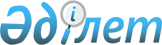 О внесении изменений и дополнений в приказ Министра образования и науки Республики Казахстан от 8 ноября 2012 года № 500 "Об утверждении типовых учебных планов начального, основного среднего, общего среднего образования Республики Казахстан"Приказ Министра образования и науки Республики Казахстан от 26 марта 2021 года № 125. Зарегистрирован в Министерстве юстиции Республики Казахстан 30 марта 2021 года № 22418.
      ПРИКАЗЫВАЮ:
      1. Внести в приказ Министра образования и науки Республики Казахстан от 8 ноября 2012 года № 500 "Об утверждении типовых учебных планов начального, основного среднего, общего среднего образования Республики Казахстан" (зарегистрирован в Государственном реестре нормативных правовых актов под № 8170, опубликован в газете "Казахстанская правда" 23 февраля 2013 года № 69-70 (27343-27344) следующие изменения и дополнения:
      пункт 1 изложить в следующей редакции: 
      "1. Утвердить:
      1) типовой учебный план (обновленного содержания) начального образования для классов с казахским языком обучения согласно приложению 1 к настоящему приказу;
      2) типовой учебный план (обновленного содержания) начального образования для классов с русским языком обучения согласно приложению 2 к настоящему приказу;
      3) типовой учебный план (обновленного содержания) начального образования для классов с уйгурским/узбекским/таджикским языком обучения согласно приложению 3 к настоящему приказу;
      4) типовой учебный план (обновленного содержания) начального образования для обучающихся с особыми образовательными потребностями с казахским языком обучения согласно приложению 4 к настоящему приказу;
      5) типовой учебный план (обновленного содержания) начального образования для обучающихся с особыми образовательными потребностями с русским языком обучения согласно приложению 5 к настоящему приказу;
      6) типовой учебный план (обновленного содержания) основного среднего образования для классов с казахским языком обучения согласно приложению 6 к настоящему приказу;
      7) типовой учебный план (обновленного содержания) основного среднего образования для классов с русским языком обучения согласно приложению 7 к настоящему приказу;
      8) типовой учебный план (обновленного содержания) основного среднего образования для классов с уйгурским/узбекским/таджикским языком обучения согласно приложению 8 к настоящему приказу;
      9) типовой учебный план (обновленного содержания) основного среднего образования для обучающихся с особыми образовательными потребностями с казахским языком обучения согласно приложению 9 к настоящему приказу;
      10) типовой учебный план (обновленного содержания) основного среднего образования для обучающихся с особыми образовательными потребностями с русским языком обучения согласно приложению 10 к настоящему приказу;
      11) типовой учебный план начального образования для классов с казахским языком обучения (с сокращением учебной нагрузки) согласно приложению 11 к настоящему приказу;
      12) типовой учебный план начального образования для классов с русским языком обучения (с сокращением учебной нагрузки) согласно приложению 12 к настоящему приказу;
      13) типовой учебный план начального образования для классов с уйгурским/узбекским/таджикским языком обучения (с сокращением учебной нагрузки) согласно приложению 13 к настоящему приказу;
      14) типовой учебный план начального образования для гимназических классов с казахским языком обучения (с сокращением учебной нагрузки) согласно приложению 14 к настоящему приказу;
      15) типовой учебный план начального образования для гимназических классов с русским языком обучения (с сокращением учебной нагрузки) согласно приложению 15 к настоящему приказу;
      16) типовой учебный план основного среднего образования с казахским языком обучения (с сокращением учебной нагрузки) согласно приложению 16 к настоящему приказу;
      17) типовой учебный план основного среднего образования с русским языком обучения (с сокращением учебной нагрузки) согласно приложению 17 к настоящему приказу;
      18) типовой учебный план основного среднего образования (с сокращением учебной нагрузки) с уйгурским/узбекским/таджикским языком обучения согласно приложению 18 к настоящему приказу;
      19) типовой учебный план основного среднего образования для гимназических/лицейских классов с казахским языком обучения (с сокращением учебной нагрузки) согласно приложению 19 к настоящему приказу;
      20) типовой учебный план основного среднего образования для гимназических/лицейских классов с русским языком обучения (с сокращением учебной нагрузки) согласно приложению 20 к настоящему приказу;
      21) типовой учебный план общего среднего образования общественно-гуманитарного направления с казахским языком обучения (с сокращением учебной нагрузки) согласно приложению 21 к настоящему приказу;
      22) типовой учебный план общего среднего образования естественно-математического направления с казахским языком обучения (с сокращением учебной нагрузки) согласно приложению 22 к настоящему приказу;
      23) типовой учебный план общего среднего образования общественно-гуманитарного направления с русским языком обучения (с сокращением учебной нагрузки) согласно приложению 23 к настоящему приказу;
      24) типовой учебный план общего среднего образования естественно-математического направления с русским языком обучения (с сокращением учебной нагрузки) согласно приложению 24 к настоящему приказу;
      25) типовой учебный план общего среднего образования общественно-гуманитарного направления с уйгурским/ узбекским/ таджикским языком обучения (с сокращением учебной нагрузки) согласно приложению 25 к настоящему приказу;
      26) типовой учебный план общего среднего образования естественно-математического направления с уйгурским/ узбекским/ таджикским языком обучения (с сокращением учебной нагрузки) согласно приложению 26 к настоящему приказу;
      27) типовой учебный план (с сокращением учебной нагрузки) общего среднего образования естественно-математического направления для гимназических/лицейских классов с казахским языком обучения согласно приложению 27 к настоящему приказу;
      28) типовой учебный план (с сокращением учебной нагрузки ) общего среднего образования естественно-математического направления для гимназических/лицейских классов с русским языком обучения согласно приложению 28 к настоящему приказу;
      29) типовой учебный план (с сокращением учебной нагрузки) общего среднего образования общественно-гуманитарного направления для гимназических/лицейских классов с казахским языком обучения согласно приложению 29 к настоящему приказу;
      30) типовой учебный план (с сокращением учебной нагрузки ) общего среднего образования общественно-гуманитарного направления для гимназических/лицейских классов с русским языком обучения согласно приложению 30 к настоящему приказу;
      31) типовой учебный план (обновленного содержания) основного среднего, общего среднего образования для вечерних школ с казахским языком обучения (очная форма обучения) согласно приложению 31 к настоящему приказу;
      32) типовой учебный план (обновленного содержания) основного среднего, общего среднего образования для вечерних школ с русским языком обучения (очная форма обучения) согласно приложению 32 к настоящему приказу;
      33) типовой учебный план (обновленного содержания) основного среднего, общего среднего образования для вечерних школ с казахским языком обучения (заочная форма обучения) согласно приложению 33 к настоящему приказу;
      34) типовой учебный план (обновленного содержания) основного среднего, общего среднего образования для вечерних школ с русским языком обучения (заочная форма обучения) согласно приложению 34 к настоящему приказу;
      35) типовой учебный план (обновленного содержания) индивидуальных занятий начального, основного среднего образования для вечерних школ с казахским языком обучения (заочная форма) согласно приложению 35 к настоящему приказу;
      36) типовой учебный план (обновленного содержания) индивидуальных занятий начального, основного среднего образования для вечерних школ с русским языком обучения (заочная форма) согласно приложению 36 к настоящему приказу;
      37) типовой учебный план (обновленного содержания) начального образования для временно обучающихся вне организации образования с казахским языком обучения согласно приложению 37 к настоящему приказу;
      38) типовой учебный план (обновленного содержания) начального образования для временно обучающихся вне организации образования с русским языком обучения согласно приложению 38 к настоящему приказу;
      39) типовой учебный план (обновленного содержания) индивидуальных занятий начального образования для временно обучающихся вне организации образования с казахским языком обучения согласно приложению 39 к настоящему приказу;
      40) типовой учебный план (обновленного содержания) индивидуальных занятий начального образования для временно обучающихся вне организации образования с русским языком обучения согласно приложению 40 к настоящему приказу;
      41) типовой учебный план (обновленного содержания) основного среднего образования для временно обучающихся вне организации образования с казахским языком обучения согласно приложению 41 к настоящему приказу;
      42) типовой учебный план (обновленного содержания) основного среднего образования для временно обучающихся вне организации образования с русским языком обучения согласно приложению 42 к настоящему приказу;
      43) типовой учебный план (обновленного содержания) индивидуальных занятий основного среднего образования для временно обучающихся вне организации образования с казахским языком обучения согласно приложению 43 к настоящему приказу;
      44) типовой учебный план (обновленного содержания) индивидуальных занятий основного среднего образования для временно обучающихся вне организации образования с русским языком обучения согласно приложению 44 к настоящему приказу;
      45) типовой учебный план (обновленного содержания) общего среднего образования естественно-математического направления для временно обучающихся вне организации образования с казахским языком обучения согласно приложению 45 к настоящему приказу;
      46) типовой учебный план (обновленного содержания) общего среднего образования естественно-математического направления для временно обучающихся вне организации образования русским языком обучения согласно приложению 46 к настоящему приказу;
      47) типовой учебный план (обновленного содержания) индивидуальных занятий общего среднего образования естественно-математического направления для временно обучающихся вне организации образования с казахским языком обучения согласно приложению 47 к настоящему приказу;
      48) типовой учебный план (обновленного содержания) индивидуальных занятий общего среднего образования естественно-математического направления для временно обучающихся вне организации образования с русским языком обучения согласно приложению 48 к настоящему приказу;
      49) типовой учебный план (обновленного содержания) общего среднего образования общественно-гуманитарного направления для временно обучающихся вне организации образования с казахским языком обучения согласно приложению 49 к настоящему приказу;
      50) типовой учебный план (обновленного содержания) общего среднего образования общественно-гуманитарного направления для временно обучающихся вне организации образования русским языком обучения согласно приложению 50 к настоящему приказу;
      51) типовой учебный план (обновленного содержания) индивидуальных занятий общего среднего образования общественно-гуманитарного направления для временно обучающихся вне организации образования с казахским языком обучения согласно приложению 51 к настоящему приказу;
      52) типовой учебный план (обновленного содержания) индивидуальных занятий общего среднего образования общественно-гуманитарного направления для временно обучающихся вне организации образования русским языком обучения согласно приложению 52 к настоящему приказу;
      53) типовой учебный план (обновленного содержания) начального образования для обучения на дому с казахским языком обучения согласно приложению 53 к настоящему приказу;
      54) типовой учебный план (обновленного содержания) начального образования для обучения на дому с русским языком обучения согласно приложению 54 к настоящему приказу;
      55) типовой учебный план (обновленного содержания) основного среднего образования для обучения на дому с казахским языком обучения согласно приложению 55 к настоящему приказу;
      56) типовой учебный план (обновленного содержания) основного среднего образования для обучения на дому с русским языком обучения согласно приложению 56 к настоящему приказу;
      57) типовой учебный план (обновленного содержания) общего среднего образования естественно-математического направления для обучения на дому с казахским языком обучения согласно приложению 57 к настоящему приказу;
      58) типовой учебный план (обновленного содержания) общего среднего образования естественно-математического направления для обучения на дому с русским языком обучения согласно приложению 58 к настоящему приказу;
      59) типовой учебный план (обновленного содержания) общего среднего образования общественно-гуманитарное направления для обучения на дому с казахским языком обучения согласно приложению 59 к настоящему приказу;
      60) типовой учебный план (обновленного содержания) общего среднего образования естественно-математического направления для обучения на дому с русским языком обучения согласно приложению 60 к настоящему приказу;
      61) типовой учебный план начального образования для специализированных организаций образования с казахским языком обучения согласно приложению 61 к настоящему приказу;
      62) типовой учебный план начального образования для специализированных организаций образования с русским языком обучения согласно приложению 62 к настоящему приказу;
      63) типовой учебный план основного среднего образования для специализированных организаций образования с казахским языком обучения согласно приложению 63 к настоящему приказу;
      64) типовой учебный план основного среднего образования для специализированных организаций образования с русским языком обучения согласно приложению 64 к настоящему приказу;
      65) типовой учебный план общего среднего образования для специализированных организаций образования с казахским языком обучения (общественно-гуманитарное направление) согласно приложению 65 к настоящему приказу;
      66) типовой учебный план общего среднего образования для специализированных организаций образования с русским языком обучения (общественно-гуманитарное направление) согласно приложению 66 к настоящему приказу;
      67) типовой учебный план общего среднего образования для специализированных организаций образования с казахским языком обучения (естественно-математическое направление) согласно приложению 67 к настоящему приказу;
      68) типовой учебный план общего среднего образования для специализированных организаций образования с русским языком обучения (естественно-математическое направление) согласно приложению 68 к настоящему приказу;
      69) типовой учебный план основного среднего образования для специализированных организаций образования с обучением на трех языках (для школ с казахским языком обучения) согласно приложению 69 к настоящему приказу;
      70) типовой учебный план основного среднего образования для специализированных организаций образования с обучением на трех языках (для школ с русским языком обучения) согласно приложению 70 к настоящему приказу;
      71) типовой учебный план общего среднего образования для специализированных организаций образования с обучением на трех языках (для школ с казахским языком обучения) согласно приложению 71 к настоящему приказу;
      72) типовой учебный план общего среднего образования для специализированных организаций образования с обучением на трех языках (для школ с русским языком обучения) согласно приложению 72 к настоящему приказу;
      73) типовой учебный план начального, основного среднего, общего среднего образования для специализированных музыкальных школ-интернатов с казахским языком обучения согласно приложению 73 к настоящему приказу;
      74) типовой учебный план начального, основного среднего, общего среднего образования для специализированных музыкальных школ-интернатов с русским языком обучения согласно приложению 74 к настоящему приказу;
      75) типовой учебный план (обновленного содержания) начального образования для специализированных организаций образования с казахским языком обучения согласно приложению 75 к настоящему приказу;
      76) типовой учебный план (обновленного содержания) начального образования для специализированных организаций образования с русским языком обучения согласно приложению 76 к настоящему приказу;
      77) типовой учебный план (обновленного содержания) основного среднего образования для специализированных организаций образования с казахским языком обучения согласно приложению 77 к настоящему приказу;
      78) типовой учебный план (обновленного содержания) основного среднего образования для специализированных организаций образования с русским языком обучения согласно приложению 78 к настоящему приказу;
      79) типовой учебный план (обновленного содержания) основного среднего образования для специализированных организаций образования с обучением на трех языках (для школ с казахским языком обучения) согласно приложению 79 к настоящему приказу;
      80) типовой учебный план (обновленного содержания) основного среднего образования для специализированных организаций образования с обучением на трех языках (для школ с русским языком обучения) согласно приложению 80 к настоящему приказу;
      81) типовой учебный план (обновленного содержания) общего среднего образования естественно-математического направления для специализированных организаций образования с казахским языком обучения согласно приложению 81 к настоящему приказу;
      82) типовой учебный план (обновленного содержания) общего среднего образования естественно-математического направления для специализированных организаций образования с русским языком обучения согласно приложению 82 к настоящему приказу;
      83) типовой учебный план (обновленного содержания) общего среднего образования общественно-гуманитарного направления для специализированных организаций образования с казахским языком обучения согласно приложению 83 к настоящему приказу;
      84) типовой учебный план (обновленного содержания) общего среднего образования общественно-гуманитарного направления для специализированных организаций образования с русским языком обучения согласно приложению 84 к настоящему приказу;
      85) типовой учебный план (обновленного содержания) основного среднего образования для специализированных организаций образования с казахским языком обучения (в том числе "Білім инновация-лицеи") согласно приложению 85 к настоящему приказу;
      86) типовой учебный план (обновленного содержания) основного среднего образования для специализированных организаций образования с русским языком обучения (в том числе "Білім инновация-лицеи") согласно приложению 86 к настоящему приказу;
      87) типовой учебный план (обновленного содержания) начального образования для специализированных музыкальных школ-интернатов и специализированных школ в сфере искусств с казахским языком обучения согласно приложению 87 к настоящему приказу;
      88) типовой учебный план (обновленного содержания) начального образования для специализированных музыкальных школ-интернатов и специализированных школ в сфере искусств с русским языком обучения согласно приложению 88 к настоящему приказу;
      89) типовой учебный план (обновленного содержания) основного среднего образования для специализированных музыкальных школ-интернатов и специализированных школ в сфере искусств с казахским языком согласно приложению 89 к настоящему приказу;
      90) типовой учебный план (обновленного содержания) основного среднего образования для специализированных музыкальных школ-интернатов и специализированных школ в сфере искусств с русским языком обучения согласно приложению 90 к настоящему приказу;
      91) типовой учебный план (обновленного содержания) общего среднего образования для специализированных музыкальных школ-интернатов и специализированных школ в сфере искусств с казахским языком обучения согласно приложению 91 к настоящему приказу;
      92) типовой учебный план (обновленного содержания) общего среднего образования для специализированных музыкальных школ-интернатов и специализированных школ в сфере искусств с русским языком обучения согласно приложению 92 к настоящему приказу;
      93) типовой учебный план (обновленного содержания) начального образования для физико-математических школ с казахским языком обучения (в том числе "Республиканская физико-математическая школа") согласно приложению 93 к настоящему приказу;
      94) типовой учебный план (обновленного содержания) начального образования для физико-математических школ с русским языком обучения (в том числе "Республиканская физико-математическая школа") согласно приложению 94 к настоящему приказу;
      95) типовой учебный план (обновленного содержания) основного среднего образования для физико-математических школ с казахским языком обучения (в том числе "Республиканская физико-математическая школа") согласно приложению 95 к настоящему приказу;
      96) типовой учебный план (обновленного содержания) основного среднего образования для физико-математических школ с русским языком обучения (в том числе "Республиканская физико-математическая школа") согласно приложению 96 к настоящему приказу;
      97) типовой учебный план (обновленного содержания) общего среднего образования для физико-математических школ с казахским языком обучения (в том числе "Республиканская физико-математическая школа") согласно приложению 97 к настоящему приказу;
      98) типовой учебный план (обновленного содержания) общего среднего образования для физико-математических школ с русским языком обучения (в том числе "Республиканская физико-математическая школа") согласно приложению 98 к настоящему приказу";
      99) типовой учебный план (обновленного содержания) общего среднего образования общественно-гуманитарного направления с казахским языком обучения согласно приложению 99 к настоящему приказу;
      100) типовой учебный план (обновленного содержания) общего среднего образования естественно-математического направления с казахским языком обучения согласно приложению 100 к настоящему приказу;
      101) типовой учебный план (обновленного содержания) общего среднего образования общественно-гуманитарного направления с русским языком обучения согласно приложению 101 к настоящему приказу;
      102) типовой учебный план (обновленного содержания) общего среднего образования естественно-математического направления с русским языком обучения согласно приложению 102 к настоящему приказу;
      103) типовой учебный план (обновленного содержания) общего среднего образования общественно-гуманитарного направления с уйгурским, узбекским, таджикским языками обучения согласно приложению 103 к настоящему приказу;
      104) типовой учебный план (обновленного содержания) общего среднего образования естественно-математического направления для классов с уйгурским/узбекским/таджикским языком обучения согласно приложению 104 к настоящему приказу;
      105) типовой учебный план (обновленного содержания) основного среднего образования для Республиканской специализированной школы-интерната-колледжа олимпийского резерва, специализированных школ-интернатов для одаренных в спорте детей, областных специализированных детско-юношеских школ олимпийского резерва с казахским языком обучения согласно приложению 105 к настоящему приказу;
      106) типовой учебный план (обновленного содержания) основного среднего образования для Республиканской специализированной школы-интерната-колледжа олимпийского резерва, специализированных школ-интернатов для одаренных в спорте детей, областных специализированных детско-юношеских школ олимпийского резерва с русским языком обучения согласно приложению 106 к настоящему приказу;
      107) типовой учебный план (обновленного содержания) общего среднего образования общественно-гуманитарного направления для Республиканской специализированной школы-интерната-колледжа олимпийского резерва, специализированных школ-интернатов для одаренных в спорте детей, областных специализированных детско-юношеских школ олимпийского резерва с казахским языком обучения согласно приложению 107 к настоящему приказу;
      108) типовой учебный план (обновленного содержания) общего среднего образования общественно-гуманитарного направления для Республиканской специализированной школы-интерната-колледжа олимпийского резерва, специализированных школ-интернатов для одаренных в спорте детей, областных специализированных детско-юношеских школ олимпийского резерва с русским языком обучения с русским языком обучения согласно приложению 108 к настоящему приказу;
      109) типовой учебный план (обновленного содержания) для специализированных организаций основного среднего образования общественно-гуманитарного направления с углубленным изучением учебных предметов "Казахский язык" и "Казахская литература" с казахским языком обучения (включая сеть организаций образования "Школы Абая") согласно приложению 109 к настоящему приказу;
      110) типовой учебный план (обновленного содержания) для специализированных организаций общего среднего образования общественно- гуманитарного направления с углубленным изучением учебных предметов "Казахский язык" и "Казахская литература" с казахским языком обучения (включая сеть организаций образования "Школы Абая") согласно приложению 110 к настоящему приказу;
      111) типовой учебный план (обновленного содержания) общего среднего образования общественно-гуманитарного направления для обучающимися с особыми образовательными потребностями с казахским языком обучения согласно приложению 111 к настоящему приказу;
      112) типовой учебный план (обновленного содержания) общего среднего образования естественно-математического направления для обучающихся с особыми образовательными потребностями с казахским языком обучения согласно приложению 112 к настоящему приказу;
      113) типовой учебный план (обновленного содержания) общего среднего образования общественно-гуманитарного направления для обучающихся с особыми образовательными потребностями с русским языком обучения согласно приложению 113 к настоящему приказу;
      114) типовой учебный план (обновленного содержания) общего среднего образования естественно-математического направления для обучающихся с особыми образовательными потребностями с русским языком обучения согласно приложению 114 к настоящему приказу;
      115) типовой учебный план (обновленного содержания) общего среднего образования общественно-гуманитарного направления обучения для обучающихся с особыми образовательными потребностями с уйгурским, узбекским, таджикским языками согласно приложению 115 к настоящему приказу;
      116) типовой учебный план (обновленного содержания) общего среднего образования естественно-математического направления для обучающихся с особыми образовательными потребностями с уйгурским, узбекским, таджикским языками обучения согласно приложению 116 к настоящему приказу.";
      приложения с 1, 2, 3, 4, 5, 6, 7, 8, 9, 10, 11, 12, 13, 14, 15, 16, 17, 18, 19, 20, 21, 22, 23, 24, 25, 26, 27, 28, 29, 30, 31, 32, 33, 34, 35, 36, 37, 38, 39, 40, 41, 42, 43, 44, 45, 46, 47, 48, 49, 50, 51, 52, 53, 54, 55, 56, 57, 58, 59, 60, 61, 62, 63, 64, 65, 66, 67, 68, 69, 70, 71, 72, 73, 74, 75, 76, 77, 78, 79, 80, 81, 82, 83, 84, 85, 86, 87, 88, 89, 90, 91, 91, 92, 93, 94, 95, 96, 97, 98, 99, 100, 101, 102, 103, 104, 105, 106, 107, 108 утвержденные указанным приказом, изложить в редакции согласно приложениям с 1, 2, 3, 4, 5, 6, 7, 8, 9, 10, 11, 12, 13, 14, 15, 16, 17, 18, 19, 20, 21, 22, 23, 24, 25, 26, 27, 28, 29, 30, 31, 32, 33, 34, 35, 36, 37, 38, 39, 40, 41, 42, 43, 44, 45, 46, 47, 48, 49, 50, 51, 52, 53, 54, 55, 56, 57, 58, 59, 60, 61, 62, 63, 64, 65, 66, 67, 68, 69, 70, 71, 72, 73, 74, 75, 76, 77, 78, 79, 80, 81, 82, 83, 84, 85, 86, 87, 88, 89, 90, 91, 91, 92, 93, 94, 95, 96, 97, 98, 99, 100, 101, 102, 103, 104, 105, 106, 107 и 108 к настоящему приказу;
      дополнить приложениями 109, 110, 111, 112, 113, 114, 115 и 116 согласно приложениям 109, 110, 111, 112, 113, 114, 115 и 116 к настоящему приказу.
      2. Комитету дошкольного и среднего образования Министерства образования и науки Республики Казахстан в установленном законодательством Республики Казахстан порядке обеспечить:
      1) государственную регистрацию настоящего приказа в Министерстве юстиции Республики Казахстан;
      2) размещение настоящего приказа на интернет-ресурсе Министерства образования и науки Республики Казахстан после его официального опубликования;
      3) в течение десяти рабочих дней после государственной регистрации настоящего приказа представление в Юридический департамент Министерства образования и науки Республики Казахстан сведений об исполнении мероприятий, предусмотренных подпунктами 1) и 2) настоящего пункта.
      3. Контроль за исполнением настоящего приказа возложить на курирующего вице-министра образования и науки Республики Казахстан.
      4. Настоящий приказ вводится в действие по истечении десяти календарных дней после дня его первого официального опубликования, за исключением:
      пункта 1 приложения 1 к настоящему приказу, который вводится в действие для 1 классов с 1 сентября 2021 года;
      пункта 7 приложения 1 к настоящему приказу, который вводится в действие для 1 классов с 1 января 2022 года, для 2 классов с 1 сентября 2022 года, для 3 классов с 1 сентября 2023 года, для 4 классов с 1 сентября 2024 года;
      пункта 1 приложения 2 к настоящему приказу, который вводится в действие для 1 классов с 1 сентября 2021 года;
      пункта 7 приложения 2 к настоящему приказу, который вводится в действие для 1 классов с 1 января 2022 года, для 2 классов с 1 сентября 2022 года, для 3 классов с 1 сентября 2023 года, для 4 классов с 1 сентября 2024 года;
      пункта 1 приложения 3 к настоящему приказу, который вводится в действие для 1 классов с 1 сентября 2021 года;
      пункта 8 приложения 3 к настоящему приказу, который вводится в действие для 1 классов с 1 января 2022 года, для 2 классов с 1 сентября 2022 года, для 3 классов с 1 сентября 2023 года, для 4 классов с 1 сентября 2024 года;
      пункта 1 глав 1, 2, 3, 4, 5, 6, 7, 9 и 10 приложения 4 к настоящему приказу, который вводится в действие для 1 классов с 1 сентября 2021 года;
      пункта 7 глав 1, 2, 3, 4, 5, 6 и 9 приложения 4 к настоящему приказу, который вводится в действие для 1 классов с 1 января 2022 года, для 2 классов с 1 сентября 2022 года, для 3 классов с 1 сентября 2023 года, для 4 классов с 1 сентября 2024 года;
      пункта 1 глав 1, 2, 3, 4, 5, 6, 7, 9 и 10 приложения 5 к настоящему приказу, который вводится в действие для 1 классов с 1 сентября 2021 года;
      пункта 7 глав 1, 2, 3, 4, 5, 6 и 9 приложения 5 к настоящему приказу, который вводится в действие для 1 классов с 1 января 2022 года, для 2 классов с 1 сентября 2022 года, для 3 классов с 1 сентября 2023 года, для 4 классов с 1 сентября 2024 года;
      пункта 1 приложения 11 к настоящему приказу, который вводится в действие для 1 классов с 1 сентября 2021 года;
      пункта 7 приложения 11 к настоящему приказу, который вводится в действие для 1 классов с 1 января 2022 года, для 2 классов с 1 сентября 2022 года, для 3 классов с 1 сентября 2023 года, для 4 классов с 1 сентября 2024 года;
      пункта 1 приложения 12 к настоящему приказу, который вводится в действие для 1 классов с 1 сентября 2021 года;
      пункта 7 приложения 12 к настоящему приказу, который вводится в действие для 1 классов с 1 января 2022 года, для 2 классов с 1 сентября 2022 года, для 3 классов с 1 сентября 2023 года, для 4 классов с 1 сентября 2024 года;
      пункта 1 приложения 13 к настоящему приказу, который вводится в действие для 1 классов с 1 сентября 2021 года;
      пункта 7 приложения 13 к настоящему приказу, который вводится в действие для 1 классов с 1 января 2022 года, для 2 классов с 1 сентября 2022 года, для 3 классов с 1 сентября 2023 года, для 4 классов с 1 сентября 2024 года;
      пункта 1 приложения 14 к настоящему приказу, который вводится в действие для 1 классов с 1 сентября 2021 года;
      пункта 7 приложения 14 к настоящему приказу, который вводится в действие для 1 классов с 1 января 2022 года, для 2 классов с 1 сентября 2022 года, для 3 классов с 1 сентября 2023 года, для 4 классов с 1 сентября 2024 года;
      пункта 1 приложения 15 к настоящему приказу, который вводится в действие для 1 классов с 1 сентября 2021 года;
      пункта 7 приложения 15 к настоящему приказу, который вводится в действие для 1 классов с 1 января 2022 года, для 2 классов с 1 сентября 2022 года, для 3 классов с 1 сентября 2023 года, для 4 классов с 1 сентября 2024 года;
      пункта 1 приложения 35 к настоящему приказу, который вводится в действие для 1 классов с 1 сентября 2021 года;
      пункта 9 приложения 35 к настоящему приказу, который вводится в действие для 1 классов с 1 января 2022 года, для 2 классов с 1 сентября 2022 года, для 3 классов с 1 сентября 2023 года, для 4 классов с 1 сентября 2024 года;
      пункта 1 приложения 36 к настоящему приказу, который вводится в действие для 1 классов с 1 сентября 2021 года;
      пункта 9 приложения 36 к настоящему приказу, который вводится в действие для 1 классов с 1 января 2022 года, для 2 классов с 1 сентября 2022 года, для 3 классов с 1 сентября 2023 года, для 4 классов с 1 сентября 2024 года;
      пункта 1 приложения 37 к настоящему приказу, который вводится в действие для 1 классов с 1 сентября 2021 года;
      пункта 7 приложения 37 к настоящему приказу, который вводится в действие для 1 классов с 1 января 2022 года, для 2 классов с 1 сентября 2022 года, для 3 классов с 1 сентября 2023 года, для 4 классов с 1 сентября 2024 года;
      пункта 1 приложения 38 к настоящему приказу, который вводится в действие для 1 классов с 1 сентября 2021 года;
      пункта 7 приложения 38 к настоящему приказу, который вводится в действие для 1 классов с 1 января 2022 года, для 2 классов с 1 сентября 2022 года, для 3 классов с 1 сентября 2023 года, для 4 классов с 1 сентября 2024 года;
      пункта 1 приложения 39 к настоящему приказу, который вводится в действие для 1 классов с 1 сентября 2021 года;
      пункта 7 приложения 39 к настоящему приказу, который вводится в действие для 1 классов с 1 января 2022 года, для 2 классов с 1 сентября 2022 года, для 3 классов с 1 сентября 2023 года, для 4 классов с 1 сентября 2024 года;
      пункта 1 приложения 40 к настоящему приказу, который вводится в действие для 1 классов с 1 сентября 2021 года;
      пункта 7 приложения 40 к настоящему приказу, который вводится в действие для 1 классов с 1 января 2022 года, для 2 классов с 1 сентября 2022 года, для 3 классов с 1 сентября 2023 года, для 4 классов с 1 сентября 2024 года;
      пункта 1 приложения 53 к настоящему приказу, который вводится в действие для 1 классов с 1 сентября 2021 года;
      пункта 7 приложения 53 к настоящему приказу, который вводится в действие для 1 классов с 1 января 2022 года, для 2 классов с 1 сентября 2022 года, для 3 классов с 1 сентября 2023 года, для 4 классов с 1 сентября 2024 года;
      пункта 1 приложения 54 к настоящему приказу, который вводится в действие для 1 классов с 1 сентября 2021 года;
      пункта 7 приложения 54 к настоящему приказу, который вводится в действие для 1 классов с 1 января 2022 года, для 2 классов с 1 сентября 2022 года, для 3 классов с 1 сентября 2023 года, для 4 классов с 1 сентября 2024 года;
      пункта 1 приложения 61 к настоящему приказу, который вводится в действие для 1 классов с 1 сентября 2021 года;
      пункта 1 приложения 62 к настоящему приказу, который вводится в действие для 1 классов с 1 сентября 2021 года;
      пункта 1 приложения 73 к настоящему приказу, который вводится в действие для 1 классов с 1 сентября 2021 года;
      пункта 1 приложения 74 к настоящему приказу, который вводится в действие для 1 классов с 1 сентября 2021 года;
       пункта 1 приложения 75 к настоящему приказу, который вводится в действие для 1 классов с 1 сентября 2021 года;
      пункта 7 приложения 75 к настоящему приказу, который вводится в действие для 1 классов с 1 января 2022 года, для 2 классов с 1 сентября 2022 года, для 3 классов с 1 сентября 2023 года, для 4 классов с 1 сентября 2024 года;
      пункта 1 приложения 76 к настоящему приказу, который вводится в действие для 1 классов с 1 сентября 2021 года;
      пункта 7 приложения 76 к настоящему приказу, который вводится в действие для 1 классов с 1 января 2022 года, для 2 классов с 1 сентября 2022 года, для 3 классов с 1 сентября 2023 года, для 4 классов с 1 сентября 2024 года;
      пункта 1 приложения 87 к настоящему приказу, который вводится в действие для 1 классов с 1 сентября 2021 года;
      пункта 7 приложения 87 к настоящему приказу, который вводится в действие для 1 классов с 1 января 2022 года, для 2 классов с 1 сентября 2022 года, для 3 классов с 1 сентября 2023 года, для 4 классов с 1 сентября 2024 года;
      пункта 1 приложения 88 к настоящему приказу, который вводится в действие для 1 классов с 1 сентября 2021 года;
      пункта 7 приложения 88 к настоящему приказу, который вводится в действие для 1 классов с 1 января 2022 года, для 2 классов с 1 сентября 2022 года, для 3 классов с 1 сентября 2023 года, для 4 классов с 1 сентября 2024 года;
      пункта 1 приложения 93 к настоящему приказу, который вводится в действие для 1 классов с 1 сентября 2021 года;
      пункта 7 приложения 93 к настоящему приказу, который вводится в действие для 1 классов с 1 января 2022 года, для 2 классов с 1 сентября 2022 года, для 3 классов с 1 сентября 2023 года, для 4 классов с 1 сентября 2024 года;
      пункта 1 приложения 94 к настоящему приказу, который вводится в действие для 1 классов с 1 сентября 2021 года;
      пункта 7 приложения 94 к настоящему приказу, который вводится в действие для 1 классов с 1 января 2022 года, для 2 классов с 1 сентября 2022 года, для 3 классов с 1 сентября 2023 года, для 4 классов с 1 сентября 2024 года. Типовой учебный план (обновленного содержания) начального образования для классов с казахским языком обучения Типовой учебный план (обновленного содержания) начального образования для классов с русским языком обучения Типовой учебный план (обновленного содержания) начального образования для классов с уйгурским/узбекским/таджикским языком обучения Типовой учебный план (обновленного содержания) начального образования для обучающихся с особыми образовательными потребностями с казахским языком обучения Глава 1. Типовой учебный план начального образования для неслышащих учащихся с казахским языком обучения Глава 2. Типовой учебный план начального образования для слабослышащих, позднооглохших учащихся с казахским языком обучения Глава 3. Типовой учебный план начального образования для незрячих и слабовидящих учащихся с казахским языком обучения Глава 4. Типовой учебный план начального образования для учащихся с нарушением опорно-двигательного аппарата с казахским языком обучения Глава 5. Типовой учебный план начального образования для учащихся с тяжелыми нарушениями речи с казахским языком обучения Глава 6. Типовой учебный план начального образования для учащихся с задержкой психического развития с казахским языком обучения Глава 7. Типовой учебный план начального образования для учащихся с легкой умственной отсталостью с казахским языком обучения Глава 8. Типовой учебный план начального образования для учащихся с умеренной умственной отсталостью с казахским языком обучения Глава 9. Типовой учебный план начального образования индивидуального бесплатного обучения на дому с казахским языком обучения (по специальным учебным программам) Глава 10. Типовой учебный план начального образования индивидуального бесплатного обучения на дому для учащихся с легкой умственной отсталостью с казахским языком обучения Глава 11. Типовой учебный план начального образования индивидуального бесплатного обучения на дому для учащихся с умеренной умственной отсталостью с казахским языком обучения Типовой учебный план (обновленного содержания) начального образования для обучающихся с особыми образовательными потребностями с русским языком обучения Глава 1. Типовой учебный план начального образования для неслышащих учащихся с русским языком обучения Глава 2. Типовой учебный план начального образования для слабослышащих, позднооглохших учащихся с русским языком обучения Глава 3. Типовой учебный план начального образования для незрячих и слабовидящих учащихся с русским языком обучения
      Примечание: 
      *На индивидуальные занятия по развитию остаточного зрения, по коррекции недостатков развития речи на одного ученика отводится 0,2 часа учебного времени в неделю, по пространственной ориентировке на одного ученика - 0,3 часа в неделю;
      Снижение часовой нагрузки уроков физической культуры допускается с учетом особенностей психофизического состояния обучающихся. Глава 4. Типовой учебный план начального образования для учащихся с нарушением опорно-двигательного аппарата с русским языком обучения
      Примечание: 
      На индивидуальные и групповые коррекционные занятия с инструктором ЛФК* на одного ученика отводится по 0,25 часа учебного времени в неделю. На индивидуальные коррекционные занятия на одного ученика отводится 0,08 часа учебного времени в неделю;
      снижение часовой нагрузки уроков физической культуры допускается с учетом особенностей психофизического состояния обучающихся. Изучение второго и третьего языков с учетом уровня речевого развития обучающихся. Глава 5. Типовой учебный план начального образования для учащихся с тяжелыми нарушениями речи с русским языком обучения
      Примечание:
      На коррекцию недостатков развития речи на одного ученика отводится 1,5 часа учебного времени в неделю;
      Снижение часовой нагрузки уроков физической культуры допускается с учетом особенностей психофизического состояния обучающихся. Изучение второго языка с учетом уровня речевого развития обучающихся. Глава 6. Типовой учебный план начального образования для учащихся с задержкой психического развития с русским языком обучения
      Примечание:
      на коррекцию недостатков развития речи на одного ученика отводится 0, 25 часа учебного времени в неделю. На индивидуальные коррекционные занятия на одного ученика отводится 0,3 часа учебного времени в неделю;
      снижение часовой нагрузки уроков физической культуры допускается с учетом особенностей психофизического состояния обучающихся. Изучение второго и третьего языков с учетом уровня речевого развития обучающихся. Глава 7. Типовой учебный план начального образования для учащихся с легкой умственной отсталостью с русским языком обучения
      Примечание:
      не требуется выполнение ГОСО обучающимися с умственной отсталостью; на коррекцию недостатков развития речи на одного ученика отводится 0,3 часа учебного времени в неделю;
      Снижение часовой нагрузки уроков физической культуры допускается с учетом особенностей психофизического состояния обучающихся. Глава 8. Типовой учебный план начального образования для учащихся с умеренной умственной отсталостью с русским языком обучения Глава 9. Типовой учебный план начального образования индивидуального бесплатного обучения на дому с русским языком обучения (по специальным учебным программам) Глава 10. Типовой учебный план начального образования индивидуального бесплатного обучения на дому для учащихся с легкой умственной отсталостью с русским языком обучения Глава 11. Типовой учебный план начального образования индивидуального бесплатного обучения на дому для учащихся с умеренной умственной отсталостью с русским языком обучения Типовой учебный план (обновленного содержания) основного среднего образования для классов с казахским языком обучения Типовой учебный план (обновленного содержания) основного среднего образования для классов с русским языком обучения Типовой учебный план (обновленного содержания) основного среднего образования для классов с уйгурским/ узбекским/ таджикским языком обучения Глава 1. Типовой учебный план (обновленного содержания) основного среднего образования для обучающихся с особыми образовательными потребностями с казахским языком обучения Типовой учебный план (обновленного содержания) основного среднего образования для обучающихся с особыми образовательными потребностями с русским языком обучения Типовой учебный план начального образования для классов с казахским языком обучения (с сокращением учебной нагрузки) Типовой учебный план начального образования для классов с русским языком обучения (с сокращением учебной нагрузки) Типовой учебный план начального образования для классов с уйгурским/ узбекским/ таджикским языком обучения (с сокращением учебной нагрузки) Типовой учебный план начального образования для гимназических классов с казахским языком обучения (с сокращением учебной нагрузки Типовой учебный план начального образования для гимназических классов с русским языком обучения (с сокращением учебной нагрузки Типовой учебный план основного среднего образования для классов с казахским языком обучения (с сокращением учебной нагрузки)
      *Примечание
      Для обеспечения ранней профилизации обучающихся в вариативном компоненте предусмотрена следующая комбинация учебных предметов (каждый по 2 часа) по выбору из инвариантного компонента:
      1) учебные предметы: "Алгебра", "Физика" и один предмет по выбору из инвариантного компонента;
      2) учебные предметы: "Алгебра", "География" и один предмет по выбору из инвариантного компонента;
      3) учебные предметы: "Биология", "Химия"" и один предмет по выбору из инвариантного компонента;
      4) учебные предметы: "Биология", "География" и один предмет по выбору из инвариантного компонента;
      5) учебные предметы: "Иностранный язык", "История Казахстана" и один предмет по выбору из инвариантного компонента;
      6) учебные предметы: "География", "Иностранный язык" и один предмет по выбору из инвариантного компонента;
      7) учебные предметы: "История Казахстана", "География" и другой предмет по выбору из инвариантного компонента;
      8) учебные предметы: "Химия", "Физика" и один предмет по выбору из инвариантного компонента;
      9) учебные предметы: "Казахский язык", "Русский язык и литература" и один предмет по выбору из инвариантного компонента. Типовой учебный план основного среднего образования для классов с русским языком обучения (с сокращением учебной нагрузки)
      *Примечание
      Для обеспечения ранней профилизации обучающихся в вариативном компоненте предусмотрена следующая комбинация учебных предметов (каждый по 2 часа) по выбору из инвариантного компонента:
      1) учебные предметы: "Алгебра", "Физика" и один предмет по выбору из инвариантного компонента;
      2) учебные предметы: "Алгебра", "География" и один предмет по выбору из инвариантного компонента;
      3) учебные предметы: "Биология", "Химия" и один предмет по выбору из инвариантного компонента;
      4) учебные предметы: "Биология", "География" и один предмет по выбору из инвариантного компонента;
      5) учебные предметы: "Иностранный язык", "История Казахстана" и один предмет по выбору из инвариантного компонента;
      6) учебные предметы: "География", "Иностранный язык" и один предмет по выбору из инвариантного компонента;
      7) учебные предметы: "История Казахстана", "География" и другой предмет по выбору из инвариантного компонента;
      8) учебные предметы: "Химия", "Физика" и один предмет по выбору из инвариантного компонента;
      9) учебные предметы: "Русский язык", "Казахский язык и литература" и один предмет по выбору из инвариантного компонента. Типовой учебный план основного среднего образования
(с сокращением учебной нагрузки)с уйгурским/ узбекским/ таджикским языком обучения
      *Примечание
      Для обеспечения ранней профилизации обучающихся в вариативном компоненте предусмотрена следующая комбинация учебных предметов (каждый по 2 часа) по выбору из инвариантного компонента:
      10) учебные предметы: "Алгебра", "Физика" и один предмет по выбору из инвариантного компонента;
      11) учебные предметы: "Алгебра", "География" и один предмет по выбору из инвариантного компонента;
      12) учебные предметы: "Биология", "Химия" и один предмет по выбору из инвариантного компонента;
      13) учебные предметы: "Биология", "География" и один предмет по выбору из инвариантного компонента;
      14) учебные предметы: "Иностранный язык", "История Казахстана" и один предмет по выбору из инвариантного компонента;
      15) учебные предметы: "География", "Иностранный язык" и один предмет по выбору из инвариантного компонента;
      16) учебные предметы: "История Казахстана", "География" и другой предмет по выбору из инвариантного компонента;
      17) учебные предметы: "Химия", "Физика" и один предмет по выбору из инвариантного компонента;
      18) учебные предметы: "Родной язык", "Казахский язык и литература" и один предмет по выбору из инвариантного компонента. Типовой учебный план основного среднего образования для гимназических/лицейских классов с казахским языком обучения (с сокращением учебной нагрузки) Типовой учебный план основного среднего образования для гимназических/лицейских классов с русским языком обучения (с сокращением учебной нагрузки) Типовой учебный план общего среднего образования общественно-гуманитарного направления с казахским языком обучения (с сокращением учебной нагрузки)
      Примечание: для обучающихся с особыми образовательными потребностями в рамках часов, выделенных на индивидуальные и групповые занятия, организуются коррекционно-развивающие занятия. Типовой учебный план общего среднего образования естественно-математического направления с казахским языком обучения (с сокращением учебной нагрузки)
      Примечание: для обучающихся с особыми образовательными потребностями в рамках часов, выделенных на индивидуальные и групповые занятия, организуются коррекционно-развивающие занятия. Типовой учебный план общего среднего образования общественно-гуманитарного направления с русским языком обучения (с сокращением учебной нагрузки)
      Примечание: для обучающихся с особыми образовательными потребностями в рамках часов, выделенных на индивидуальные и групповые занятия, организуются коррекционно-развивающие занятия. Типовой учебный план общего среднего образования естественно-математического направления с русским языком обучения (с сокращением учебной нагрузки)  Типовой учебный план общего среднего образования общественно-гуманитарного направления с уйгурским/узбекским/ таджикским языком обучения (с сокращением учебной нагрузки)
      Примечание: для обучающихся с особыми образовательными потребностями в рамках часов, выделенных на индивидуальные и групповые занятия, организуются коррекционно-развивающие занятия. Типовой учебный план общего среднего образования естественно-математического направления с уйгурским/ узбекским/ таджикским языком обучения (с сокращением учебной нагрузки)
      Примечание: для обучающихся с особыми образовательными потребностями в рамках часов, выделенных на индивидуальные и групповые занятия, организуются коррекционно-развивающие занятия. Типовой учебный план (с сокращением учебной нагрузки) общего среднего образования естественно-математического направления для гимназических/лицейских классов с казахским языком обучения Типовой учебный план (с сокращением учебной нагрузки) общего среднего образования естественно-математического направления для гимназических/лицейских классов с русским языком обучения Типовой учебный план (с сокращением учебной нагрузки) общего среднего образования общественно-гуманитарного направления для гимназических/лицейских классов с казахским языком обучения Типовой учебный план (с сокращением учебной нагрузки) общего среднего образования общественно-гуманитарного направления для гимназических/лицейских классов с русским языком обучения Типовой учебный план (обновленного содержания) основного среднего, общего среднего образования для вечерних школ с казахским языком обучения (очная форма обучения) Типовой учебный план (обновленного содержания) основного среднего,
общего среднего образования для вечерних школ с русским языком обучения
(очная форма обучения) Типовой учебный план (обновленного содержания) основного среднего,
общего среднего образования для вечерних школ с казахским языком обучения
(заочная форма обучения) Количество зачетных занятий Типовой учебный план (обновленного содержания) основного среднего, общего
среднего образования для вечерних школ с русским языком обучения
(заочная форма обучения) Количество зачетных занятий Типовой учебный план (обновленного содержания) индивидуальных занятий
начального, основного среднего образования для вечерних школ с казахским языком обучения (заочная форма) Типовой учебный план (обновленного содержания) индивидуальных занятий
начального, основного среднего образования для вечерних школ с русским языком обучения
(заочная форма) Типовой учебный план (обновленного содержания) начального образования
для временно обучающихся вне организации образования с казахским языком обучения Типовой учебный план (обновленного содержания) начального образования
для временно обучающихся вне организации образования с русским языком обучения Типовой учебный план (обновленного содержания) индивидуальных занятий
начального образования для временно обучающихся вне организации образования
с казахским языком обучения Типовой учебный план (обновленного содержания) индивидуальных занятий
начального образования для временно обучающихся вне организации образования
с русским языком обучения Типовой учебный план (обновленного содержания) основного среднего образования
для временно обучающихся вне организации образования с казахским языком обучения Типовой учебный план (обновленного содержания) основного среднего образования
для временно обучающихся вне организации образования с русским языком обучения Типовой учебный план (обновленного содержания) индивидуальных занятий
основного среднего образования для временно обучающихся
вне организации образования с казахским языком обучения Типовой учебный план (обновленного содержания) индивидуальных занятий
основного среднего образования для временно обучающихся вне организации
образования с русским языком обучения Типовой учебный план (обновленного содержания) общего среднего образования
естественно-математического направления для временно обучающихся
вне организации образования с казахским языком обучения Типовой учебный план (обновленного содержания) общего среднего образования
естественно-математического направления для временно обучающихся
вне организации образования с русским языком обучения Типовой учебный план (обновленного содержания) индивидуальных занятий общего
среднего образования естественно-математического направления для временно
обучающихся вне организации образования с казахским языком обучения Типовой учебный план (обновленного содержания) индивидуальных занятий общего
среднего образования естественно-математического направления для временно//обучающихся вне организации образования с русским языком обучения Типовой учебный план (обновленного содержания) общего среднего образования
общественно-гуманитарного направления для временно обучающихся
вне организации образования с казахским языком обучения Типовой учебный план (обновленного содержания) общего среднего образования
общественно-гуманитарного направления для временно обучающихся
вне организации образования с русским языком обучения Типовой учебный план (обновленного содержания) индивидуальных занятий общего
среднего образования общественно-гуманитарного направления
для временно обучающихся вне организации образования с казахским языком обучения Типовой учебный план (обновленного содержания) индивидуальных занятий
общего среднего образования общественно-гуманитарного направления для временно
обучающихся вне организации образования с русским языком обучения Типовой учебный план (обновленного содержания) начального образования
для обучения на дому с казахским языком обучения Типовой учебный план (обновленного содержания) начального образования
для обучения на дому с русским языком обучения Типовой учебный план (обновленного содержания) основного
среднего образования для обучения на дому с казахским языком обучения Типовой учебный план (обновленного содержания) основного
среднего образования для обучения на дому с русским языком обучения Типовой учебный план (обновленного содержания) общего среднего образования
естественно-математического направления для обучения на дому с казахским языком обучения Типовой учебный план (обновленного содержания) общего среднего образования
естественно-математического направления для обучения на дому с русским языком обучения Типовой учебный план (обновленного содержания) общего среднего образования
общественно-гуманитарного направления для обучения на дому с казахским языком обучения Типовой учебный план (обновленного содержания) общего среднего образования
общественно-гуманитарного направления для обучения на дому с русским языком обучения Типовой учебный план начального образования для специализированных организаций образования с казахским языком обучения Типовой учебный план начального образования для специализированных организаций образования с русским языком обучения Типовой учебный план основного среднего образования для специализированных
организаций образования с казахским языком обучения Типовой учебный план основного среднего образования для специализированных
организаций образования с русским языком обучения Типовой учебный план общего среднего образования для специализированных
организаций образования с казахским языком обучения
(общественно-гуманитарное направление) Типовой учебный план общего среднего образования для специализированных
организаций образования с русским языком обучения
(общественно-гуманитарное направление) Типовой учебный план общего среднего образования для специализированных
организаций образования с казахским языком обучения
(естественно-математическое направление) Типовой учебный план общего среднего образования для специализированных
организаций образования с русским языком обучения
(естественно-математическое направление) Типовой учебный план основного среднего образования для специализированных
организаций образования с обучением на трех языках
(для школ с казахским языком обучения) Типовой учебный план основного среднего образования для специализированных
организаций образования с обучением на трех языках
(для школ с русским языком обучения) Типовой учебный план общего среднего образования для специализированных
организаций образования с обучением на трех языках
(для школ с казахским языком обучения) Типовой учебный план общего среднего образования для специализированных
организаций образования с обучением на трех языках
(для школ с русским языком обучения) Типовой учебный план начального, основного среднего, общего среднего образования
для специализированных музыкальных школ-интернатов с казахским языком обучения Типовой учебный план начального, основного среднего, общего среднего образования
для специализированных музыкальных школ-интернатов с русским языком обучения Типовой учебный план (обновленного содержания) начального образования
для специализированных организаций образования с казахским языком обучения Типовой учебный план (обновленного содержания) начального образования для специализированных организаций образования с русским языком обучения Типовой учебный план (обновленного содержания) основного среднего образования
для специализированных организаций образования с казахским языком обучения Типовой учебный план (обновленного содержания) основного среднего образования
для специализированных организаций образования с русским языком обучения Типовой учебный план (обновленного содержания) основного среднего образования
для специализированных организаций образования с обучением на трех языках
(для школ с казахским языком обучения) Типовой учебный план (обновленного содержания) основного среднего образования
для специализированных организаций образования обучением на трех языках
(для школ с русским языком обучения) Типовой учебный план (обновленного содержания) общего среднего образования
естественно-математического направления для специализированных организаций
образования с казахским языком обучения Типовой учебный план (обновленного содержания) общего среднего образования
естественно-математического направления для специализированных организаций
образования с русским языком обучения Типовой учебный план (обновленного содержания) общего среднего образования
общественно-гуманитарного направления для специализированных организаций
образования с казахским языком обучения Типовой учебный план (обновленного содержания) общего среднего образования
общественно-гуманитарного направления для специализированных организаций
образования с русским языком обучения Типовой учебный план (обновленного содержания) основного среднего образования
для специализированных организаций образования с казахским языком обучения
( в том числе "Білім инновация-лицеи") Типовой учебный план (обновленного содержания) основного среднего образования
для специализированных организаций образования с русским языком обучения
(в том числе "Білім инновация- лицеи") Типовой учебный план (обновленного содержания) начального образования
для специализированных музыкальных школ-интернатов и специализированных школ
в сфере искусств с казахским языком обучения Типовой учебный план (обновленного содержания) начального образования
для специализированных музыкальных школ-интернатов и специализированных школ
в сфере искусств с русским языком обучения Типовой учебный план (обновленного содержания) основного среднего образования
для специализированных музыкальных школ-интернатов и специализированных школ
в сфере искусств с казахским языком обучения
      Примечание: С целью предотвращения травмированности игрового аппарата – пальцев и рук учащихся-музыкантов, часы предмета "художественный труд" отводятся на предмет "музыка" Типовой учебный план (обновленного содержания) основного среднего образования
для специализированных музыкальных школ-интернатов и специализированных школ
в сфере искусств с русским языком обучения
      Примечание: С целью предотвращения травмированности игрового аппарата – пальцев и рук учащихся-музыкантов, часы предмета "художественный труд" отводятся на предмет "музыка" Типовой учебный план (обновленного содержания) общего среднего образования
для специализированных музыкальных школ-интернатов и специализированных школ
в сфере искусств с казахским языком обучения Типовой учебный план (обновленного содержания) общего среднего образования
для специализированных музыкальных школ-интернатов и специализированных школ
в сфере искусств с русским языком обучения Типовой учебный план (обновленного содержания) начального образования
для физико-математических школ с казахским языком обучения
(в том числе "Республиканская физико-математическая школа") Типовой учебный план (обновленного содержания) начального образования
для физико-математических школ с русским языком обучения
(в том числе "Республиканская физико-математическая школа") Типовой учебный план (обновленного содержания) основного среднего образования
для физико-математических школ с казахским языком обучения
(в том числе "Республиканская физико-математическая школа") Типовой учебный план (обновленного содержания) основного среднего образования
для физико-математических школ с русским языком обучения
(в том числе "Республиканская физико-математическая школа") Типовой учебный план (обновленного содержания) общего среднего образования
для физико-математических школ с казахским языком обучения
(в том числе, "Республиканская физико-математическая школа") Типовой учебный план (обновленного содержания) общего среднего образования
для физико-математических школ с русским языком обучения
(в том числе "Республиканская физико-математическая школа") Типовой учебный план (обновленного содержания) общего среднего образования
общественно-гуманитарного направления с казахским языком обучения
      Примечание: для обучающихся с особыми образовательными потребностями в рамках часов, выделенных на индивидуальные и групповые занятия организуются коррекционно-развивающие занятия Типовой учебный план (обновленного содержания) общего среднего образования
естественно-математического направления с казахским языком обучения Типовой учебный план (обновленного содержания) общего среднего образования
общественно-гуманитарного направления с русским языком обучения Типовой учебный план (обновленного содержания) общего среднего образования
естественно-математического направления с русским языком обучения Типовой учебный план (обновленного содержания) общего среднего образования
общественно-гуманитарного направления с уйгурским, узбекским, таджикским языками обучения Типовой учебный план (обновленного содержания) общего среднего образования
естественно-математического направления с уйгурским, узбекским, таджикским языками обучения Типовой учебный план (обновленного содержания) основного среднего образования
для Республиканской специализированной школы-интерната-колледжа
олимпийского резерва, специализированных школ-интернатов для одаренных в спорте
детей, областных специализированных детско-юношеских школ олимпийского резерва с казахским языком обучения
      Примечание: Часы, выделенные на изучение предмета "Физическая культура", предусматривают углубленное изучение предмета и направлены на обеспечение высокого качества учебно-тренировочного процесса. При организации учебно-тренировочного процесса и учебно-тренировочных сборов строго соблюдаются правила безопасности учащихся.
      Часы учебного предмета "Художественный труд" в 6-9 классах передаются на организацию предпрофильной подготовки обучающихся по видам спорта Типовой учебный план (обновленного содержания) основного среднего образования
для Республиканской специализированной школы-интерната-колледжа олимпийского
резерва, специализированных школ-интернатов для одаренных в спорте детей,
областных специализированных детско-юношеских школ олимпийского резерва с русским языком обучения
      Примечание: Часы, выделенные на изучение предмета "Физическая культура", предусматривают углубленное изучение предмета и направлены на обеспечение высокого качества учебно-тренировочного процесса. При организации учебно-тренировочного процесса и учебно-тренировочных сборов строго соблюдаются правила безопасности учащихся.
      Часы учебного предмета "Художественный труд" в 6-9 классах передаются на организацию предпрофильной подготовки обучающихся по видам спорта. Типовой учебный план (обновленного содержания) общего среднего образования
общественно-гуманитарного направления для Республиканской специализированной
школы-интерната-колледжа олимпийского резерва, специализированных
школ-интернатов для одаренных в спорте детей, областных специализированных
детско-юношеских школ олимпийского резерва с казахским языком обучения
      Примечание: Часы, выделенные на изучение предмета "Физическая культура", предусматривают углубленное изучение предмета и направлены на обеспечение высокого качества учебно-тренировочного процесса. При организации учебно-тренировочного процесса и учебно-тренировочных сборов строго соблюдаются правила безопасности учащихся. Типовой учебный план (обновленного содержания) общего среднего образования
общественно-гуманитарного направления для Республиканской специализированной
школы-интерната-колледжа олимпийского резерва, специализированных
школ-интернатов для одаренных в спорте детей, областных специализированных
детско-юношеских школ олимпийского резерва с русским языком обучения Типовой учебный план (обновленного содержания) для специализированных
организаций основного среднего образования общественно-гуманитарного
направления с углубленным изучением учебных предметов "Казахский язык" и
"Казахская литература" с казахским языком обучения (включая сеть организаций образования "Школы Абая") Типовой учебный план (обновленного содержания) для специализированных
организаций общего среднего образования общественно-гуманитарного направления
с углубленным изучением учебных предметов "Казахский язык" и
"Казахская литература" (вкючая сеть организаций образования"Школы Абая")
с казахским языком обучения Типовой учебный план (обновленного содержания) общего среднего образования
общественно-гуманитарного направления для обучающихся с особыми
образовательными потребностямис казахским языком обучения Типовой учебный план (обновленного содержания) общего среднего образования
естественно-математического направления для обучающихсяс особыми
образовательными потребностями с казахским языком обучения  Типовой учебный план (обновленного содержания) общего среднего образования
общественно-гуманитарного направления для обучающихся с особыми
образовательными потребностями с русским языком обучения Типовой учебный план (обновленного содержания) общего среднего образования
естественно-математического направления для обучающихся с особыми образовательными потребностямис русским языком обучения Типовой учебный план (обновленного содержания) общего среднего образования
общественно-гуманитарного направлениядля обучающихся с особыми образовательными потребностями с уйгурским, узбекским, таджикским языками обучения  Типовой учебный план (обновленного содержания) общего среднего образования
естественно-математического направления для обучающихся с особыми
образовательными потребностями с уйгурским, узбекским, таджикским языками обучения 
					© 2012. РГП на ПХВ «Институт законодательства и правовой информации Республики Казахстан» Министерства юстиции Республики Казахстан
				
      Исполняющий обязанности
Министра образования и науки
Республики Казахстан 

Ш. Каринова
Приложение 1 к приказу
Министра образования и науки
Республики Казахстан
от 26 марта 2021 года № 125Приложение 1 к приказу
Министра образования и науки
Республики Казахстан
от 8 ноября 2012 года № 500
№
Образовательные области и учебные предметы
Количество часов в неделю по классам
Количество часов в неделю по классам
Количество часов в неделю по классам
Количество часов в неделю по классам
Общая нагрузка, часы
Общая нагрузка, часы
№
Образовательные области и учебные предметы
1
2
3
4
недельная
годовая
Инвариантный компонент
Инвариантный компонент
Инвариантный компонент
Инвариантный компонент
Инвариантный компонент
Инвариантный компонент
Инвариантный компонент
Инвариантный компонент
Язык и литература
10
11
11
11
43
1452
1
Әліппе, Ана тілі
6
-
-
-
6
198
2
Казахский язык
-
4
4
4
12
408
3
Литературное чтение
-
3
3
3
9
306
4
Русский язык (Я2)
2
2
2
2
8
270
5
Иностранный язык
2
2
2
2
8
270
Математика, информатика
4,5
5
6
6
21,5
726,5
6
Математика
4
4
5
5
18
608
7
Цифровая грамотность
0,5
1
1
1
3,5
118,5
Естествознание
1
1
2
2
6
203
8
Естествознание
1
1
2
2
6
203
Человек и общество
2
2
2
2
8
270
9
Познание мира
1
1
1
1
4
135
10
Самопознание
1
1
1
1
4
135
Технология и искусство
2
2
2
2
8
270
11
Музыка
1
1
1
1
4
135
12
Художественный труд
1
1
1
1
4
135
Физическая культура
3
3
3
3
12
405
13
Физическая культура
3
3
3
3
12
405
Инвариантная учебная нагрузка
Инвариантная учебная нагрузка
22,5
24
26
26
98,5
3326,5
Вариативный компонент
Вариативный компонент
Вариативный компонент
Вариативный компонент
Вариативный компонент
Вариативный компонент
Вариативный компонент
Вариативный компонент
Занятия по выбору
Занятия по выбору
-
1
1
1
3
102
Индивидуальные и групповые занятия развивающего характера
Индивидуальные и групповые занятия развивающего характера
2
1
2
2
7
236
Вариативная учебная нагрузка
Вариативная учебная нагрузка
2
2
3
3
10
338
Максимальная учебная нагрузка
Максимальная учебная нагрузка
24,5
26
29
29
108,5
3664,5Приложение 2 к приказу
Министра образования и науки
Республики Казахстан
от 26 марта 2021 года № 125Приложение 2 к приказу
Министра образования и науки
Республики Казахстан
от 8 ноября 2012 года № 500
№
Образовательные области и учебные предметы
Количество часов в неделю по классам
Количество часов в неделю по классам
Количество часов в неделю по классам
Количество часов в неделю по классам
Общая нагрузка, часы
Общая нагрузка, часы
№
Образовательные области и учебные предметы
1
2
3
4
недельная
годовая
Инвариантный компонент
Инвариантный компонент
Инвариантный компонент
Инвариантный компонент
Инвариантный компонент
Инвариантный компонент
Инвариантный компонент
Инвариантный компонент
Язык и литература
10
12
12
13
47
1588
1
Букварь, Обучение грамоте
6
-
-
-
6
198
2
Русский язык
-
4
4
4
12
408
3
Литературное чтение
-
3
3
3
9
306
4
Казахский язык (Я2)
2
3
3
4
12
406
5
Иностранный язык
2
2
2
2
8
270
Математика и информатика
4,5
5
6
6
21,5
726,5
6
Математика
4
4
5
5
18
608
7
Цифровая грамотность
0,5
1
1
1
3,5
118,5
Естествознание
1
1
2
2
6
203
8
Естествознание
1
1
2
2
6
203
Человек и общество
2
2
2
2
8
270
9
Познание мира
1
1
1
1
4
135
10
Самопознание
1
1
1
1
4
135
Технология и искусство
2
2
2
2
8
270
11
Музыка
1
1
1
1
4
135
12
Художественный труд
1
1
1
1
4
135
Физическая культура
3
3
3
3
12
405
13
Физическая культура
3
3
3
3
12
405
Инвариантная учебная нагрузка
Инвариантная учебная нагрузка
22,5
25
27
28
102,5
3462,5
Вариативный компонент
Вариативный компонент
Вариативный компонент
Вариативный компонент
Вариативный компонент
Вариативный компонент
Вариативный компонент
Вариативный компонент
Занятия по выбору
Занятия по выбору
-
-
-
-
-
-
Индивидуальные и групповые занятия развивающего характера
Индивидуальные и групповые занятия развивающего характера
2
1
2
1
6
202
Вариативная учебная нагрузка
Вариативная учебная нагрузка
2
1
2
1
6
202
Максимальная учебная нагрузка
Максимальная учебная нагрузка
24,5
26
29
29
108,5
3664,5Приложение 3 к приказу
Министра образования и науки
Республики Казахстан
от 26 марта 2021 года № 125Приложение 3 к приказу
Министра образования и науки
Республики Казахстан
от 8 ноября 2012 года № 500
№
Образовательные области и учебные предметы
Количество часов в неделю по классам
Количество часов в неделю по классам
Количество часов в неделю по классам
Количество часов в неделю по классам
Общая нагрузка, часы
Общая нагрузка, часы
№
Образовательные области и учебные предметы
1
2
3
4
недельная
годовая
Инвариантный компонент
Инвариантный компонент
Инвариантный компонент
Инвариантный компонент
Инвариантный компонент
Инвариантный компонент
Инвариантный компонент
Инвариантный компонент
Язык и литература
10
12
13
13
48
1622
1
Әліппе, Ана тілі
6
-
-
-
6
198
2
Родной язык
-
4
4
4
12
408
3
Литературное чтение
-
2
2
2
6
204
4
Казахский язык (Т2)
2
2
3
3
10
338
5
Русский язык (Я2)
-
2
2
2
6
204
6
Иностранный язык
2
2
2
2
8
270
Математика и информатика
4,5
5
6
6
21,5
726,5
7
Математика
4
4
5
5
18
608
8
Цифровая грамотность
0,5
1
1
1
3,5
118,5
Естествознание
1
1
2
2
6
203
9
Естествознание
1
1
2
2
6
203
Человек и общество
2
2
2
2
8
270
10
Познание мира
1
1
1
1
4
135
11
Самопознание
1
1
1
1
4
135
Технология и искусство
2
2
2
2
8
270
12
Музыка
1
1
1
1
4
135
13
Художественный труд
1
1
1
1
4
135
Физическая культура
3
3
3
3
12
405
14
Физическая культура
3
3
3
3
12
405
Инвариантная учебная нагрузка
Инвариантная учебная нагрузка
22,5
25
28
28
103,5
3496,5
Вариативный компонент
Вариативный компонент
Вариативный компонент
Вариативный компонент
Вариативный компонент
Вариативный компонент
Вариативный компонент
Вариативный компонент
Занятия по выбору
Занятия по выбору
-
-
1
1
2
68
Индивидуальные и групповые занятия развивающего характера
Индивидуальные и групповые занятия развивающего характера
2
1
-
-
3
100
Вариативная учебная нагрузка
Вариативная учебная нагрузка
2
1
1
1
5
168
Максимальная учебная нагрузка
Максимальная учебная нагрузка
24,5
26
29
29
108,5
3664,5Приложение 4 к приказу
Министра образования и науки
Республики Казахстан
от 26 марта 2021 года № 125Приложение 4 к приказу
Министра образования и науки
Республики Казахстан
от 8 ноября 2012 года № 500
№
Образовательные области и учебные предметы
Количество часов в неделю по классам
Количество часов в неделю по классам
Количество часов в неделю по классам
Количество часов в неделю по классам
Количество часов в неделю по классам
Общая нагрузка, часы
Общая нагрузка, часы
№
Образовательные области и учебные предметы
0
1
2
3
4
недельная
годовая
Инвариантный компонент
Инвариантный компонент
Инвариантный компонент
Инвариантный компонент
Инвариантный компонент
Инвариантный компонент
Инвариантный компонент
Инвариантный компонент
Инвариантный компонент
Язык и литература
8
8
11
11
11
49
1642
1
Әліппе, Ана тілі (дактильная речь, устная речь, письмо, чтение)
5
5
-
-
-
10
325
2
Казахский язык
-
5
4
4
13
442
3
Литературное чтение
-
3
4
4
11
374
4
Русский язык (Я2)
2
2
2
2
2
10
334
5
Иностранный язык
1
1
1
1
1
5
167
Математика и информатика
2
4
4
6
6
22
740
6
Математика
2
4
4
5
5
20
672
7
Цифровая грамотность
-
-
-
1
1
2
68
Естествознание
1
1
1
2
2
7
235
8
Естествознание
1
1
1
2
2
7
235
Человек и общество
2
2
2
2
2
10
334
9
Познание мира
1
1
1
1
1
5
167
10
Самопознание
1
1
1
1
1
5
167
Технология и искусство
3
2
2
2
2
11
366
11
Музыка и ритмика
2
1
1
1
1
6
199
12
Художественный труд
1
1
1
1
1
5
167
Физическая культура
3
3
3
3
3
15
501
13
Адаптивная физическая культура
3
3
3
3
3
15
501
Инвариантная учебная нагрузка
Инвариантная учебная нагрузка
19
20
23
26
26
114
3818
Вариативный компонент
Вариативный компонент
Вариативный компонент
Вариативный компонент
Вариативный компонент
Вариативный компонент
Вариативный компонент
Вариативный компонент
Вариативный компонент
Предметно-практическое обучение
Предметно-практическое обучение
3
3
2
3
3
14
467
Максимальная учебная нагрузка
Максимальная учебная нагрузка
22
23
25
29
29
128
4285
Коррекционный компонент
Коррекционный компонент
Коррекционный компонент
Коррекционный компонент
Коррекционный компонент
Коррекционный компонент
Коррекционный компонент
Коррекционный компонент
Коррекционный компонент
Коррекционная ритмика
Коррекционная ритмика
1
1
1
1
1
5
167
Ознакомление с окружающим миром
Ознакомление с окружающим миром
2
1
1
-
-
4
131
Формирование произношения и развитие слухового восприятия*
Формирование произношения и развитие слухового восприятия*
18
18
18
18
18
90
3006
Обиходно-разговорная речь
Обиходно-разговорная речь
1
1
34
Жестовая речь
Жестовая речь
1
1
34
Коррекционная учебная нагрузка
Коррекционная учебная нагрузка
21
20
20
19
21
101
3372
№
Образовательные области и учебные предметы
Количество часов в неделю по классам
Количество часов в неделю по классам
Количество часов в неделю по классам
Количество часов в неделю по классам
Количество часов в неделю по классам
Общая нагрузка, часы
Общая нагрузка, часы
№
Образовательные области и учебные предметы
0
1
2
3
4
недельная
годовая
Инвариантный компонент
Инвариантный компонент
Инвариантный компонент
Инвариантный компонент
Инвариантный компонент
Инвариантный компонент
Инвариантный компонент
Инвариантный компонент
Инвариантный компонент
Язык и литература
8
9
11
11
11
50
1675
1
Әліппе, Ана тілі
5
5
-
-
-
10
325
2
Казахский язык
-
-
4
4
4
12
408
3
Литературное чтение
-
-
3
3
3
9
306
4
Русский язык (Я2)
2
2
2
2
2
10
334
5
Иностранный язык
1
2
2
2
2
9
302
Математика и информатика
2
4
4
6
6
22
740
6
Математика
2
4
4
5
5
20
672
7
Цифровая грамотность
-
-
-
1
1
2
68
Естествознание
1
1
1
2
2
7
235
8
Естествознание
1
1
1
2
2
7
235
Человек и общество
2
2
2
2
2
10
334
9
Познание мира
1
1
1
1
1
5
167
10
Самопознание
1
1
1
1
1
5
167
Технология и искусство
3
2
2
2
2
11
366
11
Музыка
2
1
1
1
1
6
199
12
Художественный труд
1
1
1
1
1
5
167
Физическая культура
3
3
3
3
3
15
501
13
Адаптивная физическая культура
3
3
3
3
3
15
501
Инвариантная учебная нагрузка
Инвариантная учебная нагрузка
19
21
23
26
26
115
3851
Вариативный компонент
Вариативный компонент
Вариативный компонент
Вариативный компонент
Вариативный компонент
Вариативный компонент
Вариативный компонент
Вариативный компонент
Вариативный компонент
Занятия по выбору
Занятия по выбору
3
3
2
3
3
14
467
Максимальная учебная нагрузка
Максимальная учебная нагрузка
22
24
25
29
29
129
4260
Коррекционный компонент
Коррекционный компонент
Коррекционный компонент
Коррекционный компонент
Коррекционный компонент
Коррекционный компонент
Коррекционный компонент
Коррекционный компонент
Коррекционный компонент
Коррекционная ритмика
Коррекционная ритмика
1
1
1
1
1
5
167
Ознакомление с окружающим миром
Ознакомление с окружающим миром
2
2
2
-
-
6
198
Формирование произношения и развитие слухового восприятия *
Формирование произношения и развитие слухового восприятия *
18
18
18
18
18
90
3006
Коррекционная учебная нагрузка
Коррекционная учебная нагрузка
21
21
21
19
19
101
3371
№
Образовательные области и учебные предметы
Количество часов в неделю по классам
Количество часов в неделю по классам
Количество часов в неделю по классам
Количество часов в неделю по классам
Количество часов в неделю по классам
Общая нагрузка, часы
Общая нагрузка, часы
№
Образовательные области и учебные предметы
0
1
2
3
4
недельная
годовая
Инвариантный компонент
Инвариантный компонент
Инвариантный компонент
Инвариантный компонент
Инвариантный компонент
Инвариантный компонент
Инвариантный компонент
Инвариантный компонент
Инвариантный компонент
Язык и литература
8
9
11
11
11
50
1675
1
Әліппе, Ана тілі
5
5
-
-
-
10
325
2
Казахский язык
-
-
4
4
4
12
408
3
Литературное чтение
-
-
3
3
3
9
306
4
Русский язык (Я2)
2
2
2
2
2
10
334
5
Иностранный язык
1
2
2
2
2
9
302
Математика и информатика
2
4
4
6
6
22
740
6
Математика
2
4
4
5
5
20
672
7
Цифровая грамотность
-
-
1
1
2
68
Естествознание
1
1
1
2
2
7
235
8
Естествознание
1
1
1
2
2
7
235
Человек и общество
2
2
2
2
2
10
334
9
Познание мира
1
1
1
1
1
5
167
10
Самопознание
1
1
1
1
1
5
167
Технология и искусство
3
2
2
2
2
11
366
11
Музыка
2
1
1
1
1
6
199
12
Художественный труд
1
1
1
1
1
5
167
Физическая культура
3
3
3
3
3
15
501
13
Адаптивная физическая культура
3
3
3
3
3
15
501
Инвариантная учебная нагрузка
Инвариантная учебная нагрузка
19
21
23
26
26
115
3851
Вариативный компонент
Вариативный компонент
Вариативный компонент
Вариативный компонент
Вариативный компонент
Вариативный компонент
Вариативный компонент
Вариативный компонент
Вариативный компонент
Занятия по выбору
Занятия по выбору
3
3
2
3
3
14
467
Максимальная учебная нагрузка
Максимальная учебная нагрузка
22
24
25
29
29
129
4260
Коррекционный компонент
Коррекционный компонент
Коррекционный компонент
Коррекционный компонент
Коррекционный компонент
Коррекционный компонент
Коррекционный компонент
Коррекционный компонент
Коррекционный компонент
Коррекционная ритмика
Коррекционная ритмика
1
1
1
1
1
5
167
Ознакомление с окружающим миром
Ознакомление с окружающим миром
2
-
-
-
-
2
64
Охрана и развитие остаточного зрения*
Охрана и развитие остаточного зрения*
2
2
2
2
2
10
334
Пространственная ориентировка
Пространственная ориентировка
4
3
3
3
3
16
537
Социально-бытовая ориентировка
Социально-бытовая ориентировка
1
1
1
1
1
5
167
Коррекция недостатков развития речи (индивидуальные занятия)
Коррекция недостатков развития речи (индивидуальные занятия)
2
2
2
2
2
10
336
Развитие мимики и пантомимики
Развитие мимики и пантомимики
1
1
1
1
1
5
167
Индивидуальные и групповые занятия активно-двигательного характера
Индивидуальные и групповые занятия активно-двигательного характера
2
2
2
2
2
10
334
Коррекционная учебная нагрузка
Коррекционная учебная нагрузка
15
12
12
12
12
63
2100
№
Образовательные области и учебные предметы
Количество часов в неделю по классам
Количество часов в неделю по классам
Количество часов в неделю по классам
Количество часов в неделю по классам
Количество часов в неделю по классам
Общая нагрузка, часы
Общая нагрузка, часы
№
Образовательные области и учебные предметы
0
1
2
3
4
недельная
годовая
Инвариантный компонент
Инвариантный компонент
Инвариантный компонент
Инвариантный компонент
Инвариантный компонент
Инвариантный компонент
Инвариантный компонент
Инвариантный компонент
Инвариантный компонент
Язык и литература
8
9
11
11
11
50
1675
1
Әліппе, Ана тілі
5
5
-
-
-
10
325
2
Казахский язык
-
-
4
4
4
12
408
3
Литературное чтение
-
-
3
3
3
9
306
4
Русский язык (Я2)
2
2
2
2
2
10
334
5
Иностранный язык
1
2
2
2
2
9
302
Математика и информатика
2
4
4
6
6
22
740
6
Математика
2
4
4
5
5
20
672
7
Цифровая грамотность
-
-
-
1
1
2
68
Естествознание
1
1
1
2
2
7
235
8
Естествознание
1
1
1
2
2
7
235
Человек и общество
2
2
2
2
2
10
334
9
Познание мира
1
1
1
1
1
5
167
10
Самопознание
1
1
1
1
1
5
167
Технология и искусство
3
2
2
2
2
11
366
11
Музыка
2
1
1
1
1
6
199
12
Художественный труд
1
1
1
1
1
5
167
Физическая культура
3
3
3
3
3
15
501
13
Адаптивная физическая культура
3
3
3
3
3
15
501
Инвариантная учебная нагрузка
Инвариантная учебная нагрузка
19
21
23
26
26
115
3851
Вариативный компонент
Вариативный компонент
Вариативный компонент
Вариативный компонент
Вариативный компонент
Вариативный компонент
Вариативный компонент
Вариативный компонент
Вариативный компонент
Занятия по выбору
Занятия по выбору
3
3
2
3
3
14
467
Максимальная учебная нагрузка
Максимальная учебная нагрузка
22
24
25
29
29
129
4260
Коррекционный компонент
Коррекционный компонент
Коррекционный компонент
Коррекционный компонент
Коррекционный компонент
Коррекционный компонент
Коррекционный компонент
Коррекционный компонент
Коррекционный компонент
Коррекционная ритмика
Коррекционная ритмика
1
1
1
1
1
5
167
Ознакомление с окружающим миром и развитие речи
Ознакомление с окружающим миром и развитие речи
2
-
-
-
-
2
64
Лечебная физическая культура (индивидуальные занятия)*
Лечебная физическая культура (индивидуальные занятия)*
3
3
3
3
3
15
501
Коррекция недостатков развития речи (индивидуальные занятия)
Коррекция недостатков развития речи (индивидуальные занятия)
3
3
3
3
3
15
501
Индивидуальные коррекционные занятия по восполнению пробелов в знаниях
Индивидуальные коррекционные занятия по восполнению пробелов в знаниях
1
1
1
1
1
5
167
Коррекционная учебная нагрузка
Коррекционная учебная нагрузка
10
8
8
8
8
42
1400
№
Образовательные области и учебные предметы
Количество часов в неделю по классам
Количество часов в неделю по классам
Количество часов в неделю по классам
Количество часов в неделю по классам
Количество часов в неделю по классам
Общая нагрузка, часы
Общая нагрузка, часы
№
Образовательные области и учебные предметы
0
1
2
3
4
недельная
годовая
Инвариантный компонент
Инвариантный компонент
Инвариантный компонент
Инвариантный компонент
Инвариантный компонент
Инвариантный компонент
Инвариантный компонент
Инвариантный компонент
Инвариантный компонент
Язык и литература
8
8
11
11
11
49
1642
1
Әліппе, Ана тілі
5
5
-
-
-
10
325
2
Казахский язык
-
-
5
5
5
15
510
3
Литературное чтение
-
-
3
3
3
9
306
4
Русский язык (Я2)
2
2
2
2
2
10
334
5
Иностранный язык
1
1
1
1
1
5
167
Математика и информатика
2
4
4
6
6
22
740
6
Математика
2
4
4
5
5
20
672
7
Цифровая грамотность
-
-
-
1
1
2
68
Естествознание
1
1
1
2
2
7
235
8
Естествознание
1
1
1
2
2
7
235
Человек и общество
2
2
2
2
2
10
334
9
Познание мира
1
1
1
1
1
5
167
10
Самопознание
1
1
1
1
1
5
167
Технология и искусство
4
3
2
2
2
13
431
11
Музыка
2
1
1
1
1
6
199
12
Художественный труд
2
2
1
1
1
7
232
Физическая культура
3
3
3
3
3
15
501
13
Адаптивная физическая культура
3
3
3
3
3
15
501
Инвариантная учебная нагрузка
Инвариантная учебная нагрузка
20
21
23
26
26
116
3883
Вариативный компонент
Вариативный компонент
Вариативный компонент
Вариативный компонент
Вариативный компонент
Вариативный компонент
Вариативный компонент
Вариативный компонент
Вариативный компонент
Занятия по выбору
Занятия по выбору
2
3
2
3
3
13
435
Максимальная учебная нагрузка
Максимальная учебная нагрузка
22
24
25
29
29
129
4318
Коррекционный компонент
Коррекционный компонент
Коррекционный компонент
Коррекционный компонент
Коррекционный компонент
Коррекционный компонент
Коррекционный компонент
Коррекционный компонент
Коррекционный компонент
Коррекционная ритмика
Коррекционная ритмика
1
1
1
1
1
5
167
Ознакомление с окружающим миром и развитие речи
Ознакомление с окружающим миром и развитие речи
2
-
-
-
-
2
64
Коррекция недостатков развития речи*
Коррекция недостатков развития речи*
18
18
16
14
12
78
2598
Коррекционная учебная нагрузка
Коррекционная учебная нагрузка
21
19
17
15
13
85
2829
№
Образовательные области и учебные предметы
Количество часов в неделю по классам
Количество часов в неделю по классам
Количество часов в неделю по классам
Количество часов в неделю по классам
Количество часов в неделю по классам
Общая нагрузка, часы
Общая нагрузка, часы
№
Образовательные области и учебные предметы
0
1
2
3
4
недельная
годовая
Инвариантный компонент
Инвариантный компонент
Инвариантный компонент
Инвариантный компонент
Инвариантный компонент
Инвариантный компонент
Инвариантный компонент
Инвариантный компонент
Инвариантный компонент
Язык и литература
8
9
11
11
11
50
1675
1
Әліппе, Ана тілі
5
5
-
-
-
10
325
2
Казахский язык
-
-
4
4
4
12
408
3
Литературное чтение
-
-
3
3
3
9
306
4
Русский язык (Я2)
2
2
2
2
2
10
334
5
Иностранный язык
1
2
2
2
2
9
302
Математика и информатика
2
4
4
6
6
22
740
6
Математика
2
4
4
5
5
20
672
7
Цифровая грамотность
-
-
-
1
1
2
68
Естествознание
1
1
1
2
2
7
235
8
Естествознание
1
1
1
2
2
7
235
Человек и общество
2
2
2
2
2
10
334
9
Познание мира
1
1
1
1
1
5
167
10
Самопознание
1
1
1
1
1
5
167
Технология и искусство
3
2
2
2
2
11
366
11
Музыка
2
1
1
1
1
6
199
12
Художественный труд
1
1
1
1
1
5
167
Физическая культура
3
3
3
3
3
15
501
13
Физическая культура
3
3
3
3
3
15
501
Инвариантная учебная нагрузка
Инвариантная учебная нагрузка
19
21
23
26
26
115
3851
Вариативный компонент
Вариативный компонент
Вариативный компонент
Вариативный компонент
Вариативный компонент
Вариативный компонент
Вариативный компонент
Вариативный компонент
Вариативный компонент
Занятия по выбору
Занятия по выбору
3
3
2
3
3
14
467
Максимальная учебная нагрузка
Максимальная учебная нагрузка
22
24
25
29
29
116
4260
Коррекционный компонент
Коррекционный компонент
Коррекционный компонент
Коррекционный компонент
Коррекционный компонент
Коррекционный компонент
Коррекционный компонент
Коррекционный компонент
Коррекционный компонент
Коррекционная ритмика
Коррекционная ритмика
1
1
1
1
1
5
167
Ознакомление с окружающим миром и развитие речи
Ознакомление с окружающим миром и развитие речи
2
2
-
-
-
4
130
Коррекция недостатков развития речи (индивидуальные занятия)*
Коррекция недостатков развития речи (индивидуальные занятия)*
3
3
3
3
3
15
501
Индивидуальные и групповые коррекционные занятия по восполнению пробелов в знаниях
Индивидуальные и групповые коррекционные занятия по восполнению пробелов в знаниях
4
4
4
4
4
20
668
Индивидуальные и групповые занятия активно-двигательного характера
Индивидуальные и групповые занятия активно-двигательного характера
2
1
1
1
1
6
199
Коррекционная учебная нагрузка
Коррекционная учебная нагрузка
12
11
9
9
9
50
1665
№
Образовательные области и учебные предметы
Количество часов в неделю по классам
Количество часов в неделю по классам
Количество часов в неделю по классам
Количество часов в неделю по классам
Количество часов в неделю по классам
Общая нагрузка, часы
Общая нагрузка, часы
№
Образовательные области и учебные предметы
0
1
2
3
4
недельная
годовая
Инвариантныйкомпонент
Инвариантныйкомпонент
Инвариантныйкомпонент
Инвариантныйкомпонент
Инвариантныйкомпонент
Инвариантныйкомпонент
Инвариантныйкомпонент
Инвариантныйкомпонент
Язык и литература
5
6
8
8
8
35
1174
1
Әліппе, Ана тілі
5
6
-
-
-
11
358
2
Казахский язык
-
-
3
3
3
9
306
3
Чтение и развитие речи
-
-
3
3
3
9
306
4
Русский язык (Я2)
-
-
2
2
2
6
204
Математика
3
5
5
5
5
23
771
5
Математика
3
5
5
5
5
23
771
Естествознание
2
2
2
2
2
10
334
6
Мирвокруг
2
2
2
2
2
10
334
Человек и общество
1
1
1
1
1
5
167
7
Культураповедения
1
1
1
1
1
5
167
Технология и искусство
4
4
4
4
6
22
736
8
Ручнойтруд
2
2
2
2
-
8
266
9
Общетрудовая подготовка
4
4
136
10
Изобразительное искусство
1
1
1
1
1
5
167
11
Музыка и пение
1
1
1
1
1
5
167
Физическая культура
3
3
3
3
3
15
501
12
Адаптивная физическая культура
3
3
3
3
3
15
501
Инвариантная учебная нагрузка
Инвариантная учебная нагрузка
18
21
23
23
25
110
3683
Максимальная учебная нагрузка
Максимальная учебная нагрузка
18
21
23
23
25
110
3683
Коррекционный компонент
Коррекционный компонент
Коррекционный компонент
Коррекционный компонент
Коррекционный компонент
Коррекционный компонент
Коррекционный компонент
Коррекционный компонент
Коррекционный компонент
Коррекция познавательной деятельности
Коррекция познавательной деятельности
1
1
1
1
1
5
167
Коррекционная ритмика
Коррекционная ритмика
1
1
1
1
1
5
167
Коррекция недостатков развития речи*
Коррекция недостатков развития речи*
4
4
4
4
4
20
 668 
Индивидуальные и групповые занятия активно-двигательного характера
Индивидуальные и групповые занятия активно-двигательного характера
1
1
1
1
1
5
167
Коррекционная учебная нагрузка
Коррекционная учебная нагрузка
7
7
7
7
7
35
1169
Примечание: *Не требуется выполнение Государственного общеобязательного стандарта образования Республики Казахстан (далее – ГОСО) обучающимися с умственной отсталостью. На коррекцию недостатков развития речи на одного ученика отводится 0,3 часа учебного времени в неделю. Снижение часовой нагрузки уроков физической культуры допускается с учетом особенностей психофизического состояния обучающихся.
Примечание: *Не требуется выполнение Государственного общеобязательного стандарта образования Республики Казахстан (далее – ГОСО) обучающимися с умственной отсталостью. На коррекцию недостатков развития речи на одного ученика отводится 0,3 часа учебного времени в неделю. Снижение часовой нагрузки уроков физической культуры допускается с учетом особенностей психофизического состояния обучающихся.
Примечание: *Не требуется выполнение Государственного общеобязательного стандарта образования Республики Казахстан (далее – ГОСО) обучающимися с умственной отсталостью. На коррекцию недостатков развития речи на одного ученика отводится 0,3 часа учебного времени в неделю. Снижение часовой нагрузки уроков физической культуры допускается с учетом особенностей психофизического состояния обучающихся.
Примечание: *Не требуется выполнение Государственного общеобязательного стандарта образования Республики Казахстан (далее – ГОСО) обучающимися с умственной отсталостью. На коррекцию недостатков развития речи на одного ученика отводится 0,3 часа учебного времени в неделю. Снижение часовой нагрузки уроков физической культуры допускается с учетом особенностей психофизического состояния обучающихся.
Примечание: *Не требуется выполнение Государственного общеобязательного стандарта образования Республики Казахстан (далее – ГОСО) обучающимися с умственной отсталостью. На коррекцию недостатков развития речи на одного ученика отводится 0,3 часа учебного времени в неделю. Снижение часовой нагрузки уроков физической культуры допускается с учетом особенностей психофизического состояния обучающихся.
Примечание: *Не требуется выполнение Государственного общеобязательного стандарта образования Республики Казахстан (далее – ГОСО) обучающимися с умственной отсталостью. На коррекцию недостатков развития речи на одного ученика отводится 0,3 часа учебного времени в неделю. Снижение часовой нагрузки уроков физической культуры допускается с учетом особенностей психофизического состояния обучающихся.
Примечание: *Не требуется выполнение Государственного общеобязательного стандарта образования Республики Казахстан (далее – ГОСО) обучающимися с умственной отсталостью. На коррекцию недостатков развития речи на одного ученика отводится 0,3 часа учебного времени в неделю. Снижение часовой нагрузки уроков физической культуры допускается с учетом особенностей психофизического состояния обучающихся.
Примечание: *Не требуется выполнение Государственного общеобязательного стандарта образования Республики Казахстан (далее – ГОСО) обучающимися с умственной отсталостью. На коррекцию недостатков развития речи на одного ученика отводится 0,3 часа учебного времени в неделю. Снижение часовой нагрузки уроков физической культуры допускается с учетом особенностей психофизического состояния обучающихся.
Примечание: *Не требуется выполнение Государственного общеобязательного стандарта образования Республики Казахстан (далее – ГОСО) обучающимися с умственной отсталостью. На коррекцию недостатков развития речи на одного ученика отводится 0,3 часа учебного времени в неделю. Снижение часовой нагрузки уроков физической культуры допускается с учетом особенностей психофизического состояния обучающихся.
№
Образовательные области и учебные предметы
Количество часов в неделю по классам
Количество часов в неделю по классам
Количество часов в неделю по классам
Количество часов в неделю по классам
Общая нагрузка, часы
Общая нагрузка, часы
№
Образовательные области и учебные предметы
1
2
3
4
недельная
годовая
Инвариантный компонент
Инвариантный компонент
Инвариантный компонент
Инвариантный компонент
Инвариантный компонент
Инвариантный компонент
Инвариантный компонент
Инвариантный компонент
Язык
4
5
5
5
19
642
1
Письмо, чтение и развитие речи
4
5
5
5
19
642
Математика
3
3
3
3
12
405
2
Счет
3
3
3
3
12
405
Естествознание
2
2
3
3
10
338
3
Мирвокруг
2
2
3
3
10
338
Человек и общество
3
3
3
3
12
405
4
Культура поведения
1
1
1
1
4
135
5
Самообслуживание
2
2
2
2
8
270
Технология и искусство
6
6
6
6
24
810
6
Предметно-практическая деятельность
2
2
2
2
8
270
7
Музыка и ритмика
2
2
2
2
8
270
8
Изобразительное искусство
2
2
2
2
8
270
Физическая культура
3
3
3
3
12
405
9
Адаптивная физическая культура
3
3
3
3
12
405
Инвариантная учебная нагрузка
Инвариантная учебная нагрузка
21
22
23
23
89
3005
Максимальная учебная нагрузка
Максимальная учебная нагрузка
21
22
23
23
89
3005
Коррекционный компонент
Коррекционный компонент
Коррекционный компонент
Коррекционный компонент
Коррекционный компонент
Коррекционный компонент
Коррекционный компонент
Коррекционный компонент
Развитие психомоторики и сенсорных процессов
Развитие психомоторики и сенсорных процессов
2
2
2
2
8
270
Коррекция недостатков развития речи*
Коррекция недостатков развития речи*
4
4
4
4
16
540
Индивидуальные и групповые занятия активно-двигательного характера
Индивидуальные и групповые занятия активно-двигательного характера
1
1
1
1
4
135
Коррекционная учебная нагрузка
Коррекционная учебная нагрузка
7
7
7
7
28
945
Примечание: Умственно отсталые обучающиеся получают образование, отличающееся по содержанию от требований ГОСО.

* На коррекцию недостатков развития речи на одного ученика отводится 0,5 часа в неделю.

Снижение часовой нагрузки уроков физической культуры допускается с учетом особенностей психофизического состояния обучающихся. Обучение обучающихся со сложными нарушениями (нарушение зрения и умственная отсталость, нарушения слуха и умственная отсталость, нарушение опорно-двигательного аппарата и умственная отсталость) осуществляется на основе типовых учебных планов для обучающихся с умственной отсталостью с включением в них коррекционного компонента, соответствующего второму виду нарушения развития обучающихся.
Примечание: Умственно отсталые обучающиеся получают образование, отличающееся по содержанию от требований ГОСО.

* На коррекцию недостатков развития речи на одного ученика отводится 0,5 часа в неделю.

Снижение часовой нагрузки уроков физической культуры допускается с учетом особенностей психофизического состояния обучающихся. Обучение обучающихся со сложными нарушениями (нарушение зрения и умственная отсталость, нарушения слуха и умственная отсталость, нарушение опорно-двигательного аппарата и умственная отсталость) осуществляется на основе типовых учебных планов для обучающихся с умственной отсталостью с включением в них коррекционного компонента, соответствующего второму виду нарушения развития обучающихся.
Примечание: Умственно отсталые обучающиеся получают образование, отличающееся по содержанию от требований ГОСО.

* На коррекцию недостатков развития речи на одного ученика отводится 0,5 часа в неделю.

Снижение часовой нагрузки уроков физической культуры допускается с учетом особенностей психофизического состояния обучающихся. Обучение обучающихся со сложными нарушениями (нарушение зрения и умственная отсталость, нарушения слуха и умственная отсталость, нарушение опорно-двигательного аппарата и умственная отсталость) осуществляется на основе типовых учебных планов для обучающихся с умственной отсталостью с включением в них коррекционного компонента, соответствующего второму виду нарушения развития обучающихся.
Примечание: Умственно отсталые обучающиеся получают образование, отличающееся по содержанию от требований ГОСО.

* На коррекцию недостатков развития речи на одного ученика отводится 0,5 часа в неделю.

Снижение часовой нагрузки уроков физической культуры допускается с учетом особенностей психофизического состояния обучающихся. Обучение обучающихся со сложными нарушениями (нарушение зрения и умственная отсталость, нарушения слуха и умственная отсталость, нарушение опорно-двигательного аппарата и умственная отсталость) осуществляется на основе типовых учебных планов для обучающихся с умственной отсталостью с включением в них коррекционного компонента, соответствующего второму виду нарушения развития обучающихся.
Примечание: Умственно отсталые обучающиеся получают образование, отличающееся по содержанию от требований ГОСО.

* На коррекцию недостатков развития речи на одного ученика отводится 0,5 часа в неделю.

Снижение часовой нагрузки уроков физической культуры допускается с учетом особенностей психофизического состояния обучающихся. Обучение обучающихся со сложными нарушениями (нарушение зрения и умственная отсталость, нарушения слуха и умственная отсталость, нарушение опорно-двигательного аппарата и умственная отсталость) осуществляется на основе типовых учебных планов для обучающихся с умственной отсталостью с включением в них коррекционного компонента, соответствующего второму виду нарушения развития обучающихся.
Примечание: Умственно отсталые обучающиеся получают образование, отличающееся по содержанию от требований ГОСО.

* На коррекцию недостатков развития речи на одного ученика отводится 0,5 часа в неделю.

Снижение часовой нагрузки уроков физической культуры допускается с учетом особенностей психофизического состояния обучающихся. Обучение обучающихся со сложными нарушениями (нарушение зрения и умственная отсталость, нарушения слуха и умственная отсталость, нарушение опорно-двигательного аппарата и умственная отсталость) осуществляется на основе типовых учебных планов для обучающихся с умственной отсталостью с включением в них коррекционного компонента, соответствующего второму виду нарушения развития обучающихся.
Примечание: Умственно отсталые обучающиеся получают образование, отличающееся по содержанию от требований ГОСО.

* На коррекцию недостатков развития речи на одного ученика отводится 0,5 часа в неделю.

Снижение часовой нагрузки уроков физической культуры допускается с учетом особенностей психофизического состояния обучающихся. Обучение обучающихся со сложными нарушениями (нарушение зрения и умственная отсталость, нарушения слуха и умственная отсталость, нарушение опорно-двигательного аппарата и умственная отсталость) осуществляется на основе типовых учебных планов для обучающихся с умственной отсталостью с включением в них коррекционного компонента, соответствующего второму виду нарушения развития обучающихся.
Примечание: Умственно отсталые обучающиеся получают образование, отличающееся по содержанию от требований ГОСО.

* На коррекцию недостатков развития речи на одного ученика отводится 0,5 часа в неделю.

Снижение часовой нагрузки уроков физической культуры допускается с учетом особенностей психофизического состояния обучающихся. Обучение обучающихся со сложными нарушениями (нарушение зрения и умственная отсталость, нарушения слуха и умственная отсталость, нарушение опорно-двигательного аппарата и умственная отсталость) осуществляется на основе типовых учебных планов для обучающихся с умственной отсталостью с включением в них коррекционного компонента, соответствующего второму виду нарушения развития обучающихся.
№
Образовательные области и учебные предметы
Количество часов в неделю по классам
Количество часов в неделю по классам
Количество часов в неделю по классам
Количество часов в неделю по классам
№
Образовательные области и учебные предметы
1
2
3
4
Инвариантный компонент
Инвариантный компонент
Инвариантный компонент
Инвариантный компонент
Инвариантный компонент
Инвариантный компонент
Язык и литература
3
3
3
3
1
Әліппе, Ана тілі
2
-
-
-
2
Казахский язык
-
1
1
1
3
Литературное чтение
-
1
1
1
4
Русский язык (Я2)
0,5
0,5
0,5
0,5
5
Английский язык
0,5
0,5
0,5
0,5
Математика и информатика
2
2
2
2
6
Математика
2
2
1,5
1,5
7
Цифровая грамотность
-
-
0,5
0,5
Естествознание
1
1
1
1
8
Естествознание
1
1
1
1
Инвариантная учебная нагрузка
Инвариантная учебная нагрузка
6
6
6
6
Максимальная учебная нагрузка
Максимальная учебная нагрузка
6
6
6
6
Вариативный компонент
Вариативный компонент
Вариативный компонент
Вариативный компонент
Вариативный компонент
Вариативный компонент
Коррекционные занятия (при необходимости)
Коррекционные занятия (при необходимости)
2
2
2
2
Примечание: Допускается перераспределение часов (с учетом индивидуальных возможностей и потребностей обучающегося) и посещение отдельных уроков в школе (по согласованию с лечащим врачом)
Примечание: Допускается перераспределение часов (с учетом индивидуальных возможностей и потребностей обучающегося) и посещение отдельных уроков в школе (по согласованию с лечащим врачом)
Примечание: Допускается перераспределение часов (с учетом индивидуальных возможностей и потребностей обучающегося) и посещение отдельных уроков в школе (по согласованию с лечащим врачом)
Примечание: Допускается перераспределение часов (с учетом индивидуальных возможностей и потребностей обучающегося) и посещение отдельных уроков в школе (по согласованию с лечащим врачом)
Примечание: Допускается перераспределение часов (с учетом индивидуальных возможностей и потребностей обучающегося) и посещение отдельных уроков в школе (по согласованию с лечащим врачом)
Примечание: Допускается перераспределение часов (с учетом индивидуальных возможностей и потребностей обучающегося) и посещение отдельных уроков в школе (по согласованию с лечащим врачом)
№
Образовательные области и учебные предметы
Количество часов в неделю по классам
Количество часов в неделю по классам
Количество часов в неделю по классам
Количество часов в неделю по классам
№
Образовательные области и учебные предметы
1
2
3
4
Инвариантный компонент
Инвариантный компонент
Инвариантный компонент
Инвариантный компонент
Инвариантный компонент
Инвариантный компонент
Язык
3
3
3
3
1
Әліппе, Ана тілі
3
-
-
-
2
Казахский язык
-
1
1
1
3
Литературное чтение
-
1
1
1
4
Русский язык (Я2)
1
1
1
Математика
2
2
2
2
5
Математика
2
2
2
2
Естествознание
0,5
0,5
0,5
0,5
6
Мирвокруг
0,5
0,5
0,5
0,5
Технология
0,5
0,5
0,5
0,5
7
Ручной труд
0,5
0,5
0,5
0,5
Инвариантная учебная нагрузка
Инвариантная учебная нагрузка
6
6
6
6
Максимальная учебная нагрузка
Максимальная учебная нагрузка
6
6
6
6
Вариативный компонент
Вариативный компонент
Вариативный компонент
Вариативный компонент
Вариативный компонент
Вариативный компонент
Коррекция познавательной деятельности
Коррекция познавательной деятельности
2
2
2
2
Примечание: Допускается перераспределение часов (с учетом индивидуальных возможностей и потребностей обучающегося) и посещение отдельных уроков в школе (по согласованию с лечащим врачом)
Примечание: Допускается перераспределение часов (с учетом индивидуальных возможностей и потребностей обучающегося) и посещение отдельных уроков в школе (по согласованию с лечащим врачом)
Примечание: Допускается перераспределение часов (с учетом индивидуальных возможностей и потребностей обучающегося) и посещение отдельных уроков в школе (по согласованию с лечащим врачом)
Примечание: Допускается перераспределение часов (с учетом индивидуальных возможностей и потребностей обучающегося) и посещение отдельных уроков в школе (по согласованию с лечащим врачом)
Примечание: Допускается перераспределение часов (с учетом индивидуальных возможностей и потребностей обучающегося) и посещение отдельных уроков в школе (по согласованию с лечащим врачом)
Примечание: Допускается перераспределение часов (с учетом индивидуальных возможностей и потребностей обучающегося) и посещение отдельных уроков в школе (по согласованию с лечащим врачом)
№
Образовательные области и учебные предметы
Количество часов в неделю по классам
Количество часов в неделю по классам
Количество часов в неделю по классам
Количество часов в неделю по классам
№
Образовательные области и учебные предметы
1
2
3
4
Инвариантный компонент
Инвариантный компонент
Инвариантный компонент
Инвариантный компонент
Инвариантный компонент
Инвариантный компонент
Язык
1,5
1,5
2
2
1
Письмо, чтение и развитие речи
1,5
1,5
2
2
Математика
1,5
1,5
1,5
1,5
2
Счет
1
1
1,5
1,5
Естествознание
1
1
1
1
3
Мирвокруг
1
1
1
1
Технология и искусство
2
2
1,5
1,5
4
Изобразительное искусство
0,5
0,5
0,5
0,5
5
Предметно-практическая деятельность
1,5
1,5
1
1
Инвариантная учебная нагрузка
Инвариантная учебная нагрузка
6
6
6
6
Максимальная учебная нагрузка
Максимальная учебная нагрузка
6
6
6
6
Вариативный компонент
Вариативный компонент
Вариативный компонент
Вариативный компонент
Вариативный компонент
Вариативный компонент
Развитие психомоторики и сенсорных процессов
Развитие психомоторики и сенсорных процессов
2
2
2
2
Примечание: Допускается перераспределение часов (с учетом индивидуальных возможностей и потребностей обучающегося) и посещение отдельных уроков в школе (по согласованию с лечащим врачом)
Примечание: Допускается перераспределение часов (с учетом индивидуальных возможностей и потребностей обучающегося) и посещение отдельных уроков в школе (по согласованию с лечащим врачом)
Примечание: Допускается перераспределение часов (с учетом индивидуальных возможностей и потребностей обучающегося) и посещение отдельных уроков в школе (по согласованию с лечащим врачом)
Примечание: Допускается перераспределение часов (с учетом индивидуальных возможностей и потребностей обучающегося) и посещение отдельных уроков в школе (по согласованию с лечащим врачом)
Примечание: Допускается перераспределение часов (с учетом индивидуальных возможностей и потребностей обучающегося) и посещение отдельных уроков в школе (по согласованию с лечащим врачом)
Примечание: Допускается перераспределение часов (с учетом индивидуальных возможностей и потребностей обучающегося) и посещение отдельных уроков в школе (по согласованию с лечащим врачом)Приложение 5 к приказу
Министра образования и науки
Республики Казахстан
от 26 марта 2021 года № 125Приложение 5 к приказу
Министра образования и науки
Республики Казахстан
от 8 ноября 2012 года № 500
№
Образовательные области и учебные предметы
Количество часов в неделю по классам
Количество часов в неделю по классам
Количество часов в неделю по классам
Количество часов в неделю по классам
Количество часов в неделю по классам
Общая нагрузка, часы
Общая нагрузка, часы
№
Образовательные области и учебные предметы
0
1
2
3
4
недельная
годовая
Инвариантный компонент
Инвариантный компонент
Инвариантный компонент
Инвариантный компонент
Инвариантный компонент
Инвариантный компонент
Инвариантный компонент
Инвариантный компонент
Инвариантный компонент
Язык и литература
8
8
12
12
13
53
1778
1
Букварь, Обучение грамоте (дактильная речь, устная речь, письмо, чтение)
5
5
-
-
-
10
325
2
Русский язык
-
-
5
4
4
13
442
3
Чтение
-
-
3
4
4
11
374
4
Казахский язык (Я2)
2
2
3
3
4
14
470
5
Иностранный язык
1
1
1
1
1
5
167
Математика и информатика
2
4
4
6
6
22
740
6
Математика
2
4
4
5
5
20
672
7
Цифровая грамотность
-
-
-
1
1
2
68
Естествознание
1
1
1
2
2
7
235
8
Естествознание
1
1
1
2
2
7
235
Человек и общество
2
2
2
2
2
10
334
9
Познание мира
1
1
1
1
1
5
167
10
Самопознание
1
1
1
1
1
5
167
Технология и искусство
3
2
2
2
2
11
366
11
Музыка и ритмика
2
1
1
1
1
6
199
12
Художественный труд
1
1
1
1
1
5
167
Физическая культура
3
3
3
3
3
15
501
13
Адаптивная физическая культура
3
3
3
3
3
15
501
Инвариантная учебная нагрузка
Инвариантная учебная нагрузка
19
20
24
27
28
118
3954
Вариативный компонент
Вариативный компонент
Вариативный компонент
Вариативный компонент
Вариативный компонент
Вариативный компонент
Вариативный компонент
Вариативный компонент
Вариативный компонент
Предметно-практическое обучение
Предметно-практическое обучение
3
3
1
2
1
10
331
Максимальная учебная нагрузка
Максимальная учебная нагрузка
22
23
25
29
29
128
4285
Коррекционный компонент
Коррекционный компонент
Коррекционный компонент
Коррекционный компонент
Коррекционный компонент
Коррекционный компонент
Коррекционный компонент
Коррекционный компонент
Коррекционный компонент
Коррекционная ритмика
Коррекционная ритмика
1
1
1
1
1
5
167
Ознакомление с окружающим миром
Ознакомление с окружающим миром
2
1
1
-
-
4
131
Формирование произношения и развитие слухового восприятия *
Формирование произношения и развитие слухового восприятия *
18
18
18
18
18
90
3006
Обиходно-разговорная речь
Обиходно-разговорная речь
-
-
-
-
1
1
34
Жестовая речь
Жестовая речь
-
-
-
-
1
1
34
Коррекционная учебная нагрузка
Коррекционная учебная нагрузка
21
20
20
19
21
101
3372
№
Образовательные области и учебные предметы
Количество часов в неделю по классам
Количество часов в неделю по классам
Количество часов в неделю по классам
Количество часов в неделю по классам
Количество часов в неделю по классам
Общая нагрузка, часы
Общая нагрузка, часы
№
Образовательные области и учебные предметы
0
1
2
3
4
недельная
годовая
Инвариантный компонент
Инвариантный компонент
Инвариантный компонент
Инвариантный компонент
Инвариантный компонент
Инвариантный компонент
Инвариантный компонент
Инвариантный компонент
Инвариантный компонент
Язык и литература
8
9
12
12
13
54
1811
1
Букварь, Обучение грамоте
5
5
-
-
-
10
325
2
Русский язык
-
-
4
4
4
12
408
3
Литературное чтение
-
-
3
3
3
9
306
4
Казахский язык (Я2)
2
2
3
3
4
14
470
5
Иностранный язык
1
2
2
2
2
9
302
Математика и информатика
2
4
4
6
6
22
740
6
Математика
2
4
4
5
5
20
672
7
Цифровая грамотность
-
-
-
1
1
2
68
Естествознание
1
1
1
2
2
7
235
8
Естествознание
1
1
1
2
2
7
235
Человек и общество
2
2
2
2
2
10
334
9
Познание мира
1
1
1
1
1
5
167
10
Самопознание
1
1
1
1
1
5
167
Технология и искусство
3
2
2
2
2
11
366
11
Музыка
2
1
1
1
1
6
199
12
Художественный труд
1
1
1
1
1
5
167
Физическая культура
3
3
3
3
3
15
501
13
Адаптивная физическая культура
3
3
3
3
3
15
501
Инвариантная учебная нагрузка
Инвариантная учебная нагрузка
19
21
24
27
28
119
3987
Вариативный компонент
Вариативный компонент
Вариативный компонент
Вариативный компонент
Вариативный компонент
Вариативный компонент
Вариативный компонент
Вариативный компонент
Вариативный компонент
Занятия по выбору
Занятия по выбору
3
3
1
2
1
10
331
Максимальная учебная нагрузка
Максимальная учебная нагрузка
22
24
25
29
29
129
4318
Коррекционный компонент
Коррекционный компонент
Коррекционный компонент
Коррекционный компонент
Коррекционный компонент
Коррекционный компонент
Коррекционный компонент
Коррекционный компонент
Коррекционный компонент
Коррекционная ритмика
Коррекционная ритмика
1
1
1
1
1
5
167
Ознакомление с окружающим миром
Ознакомление с окружающим миром
2
2
2
-
-
6
198
Формирование произношения и развитие слухового восприятия *
Формирование произношения и развитие слухового восприятия *
18
18
18
18
18
90
3006
Коррекционная учебная нагрузка
Коррекционная учебная нагрузка
21
21
21
19
19
101
3371
№
Образовательные области и учебные предметы
Количество часов в неделю по классам
Количество часов в неделю по классам
Количество часов в неделю по классам
Количество часов в неделю по классам
Количество часов в неделю по классам
Общая нагрузка, часы
Общая нагрузка, часы
№
Образовательные области и учебные предметы
0
1
2
3
4
недельная
годовая
Инвариантный компонент
Инвариантный компонент
Инвариантный компонент
Инвариантный компонент
Инвариантный компонент
Инвариантный компонент
Инвариантный компонент
Инвариантный компонент
Инвариантный компонент
Язык и литература
8
9
12
12
13
54
1811
1
Букварь, Обучение грамоте
5
5
-
-
-
10
325
2
Русский язык
-
-
4
4
4
12
408
3
Литературное чтение
-
-
3
3
3
9
306
4
Казахский язык (Я2)
2
2
3
3
4
14
470
5
Иностранный язык
1
2
2
2
2
9
302
Математика и информатика
2
4
4
6
6
22
740
6
Математика
2
4
4
5
5
20
672
7
Цифровая грамотность
-
-
-
1
1
2
68
Естествознание
1
1
1
2
2
7
235
8
Естествознание
1
1
1
2
2
7
235
Человек и общество
2
2
2
2
2
10
334
9
Познание мира
1
1
1
1
1
5
167
10
Самопознание
1
1
1
1
1
5
167
Технология и искусство
3
2
2
2
2
11
366
11
Музыка
2
1
1
1
1
6
199
12
Художественный труд
1
1
1
1
1
5
167
Физическая культура
3
3
3
3
3
15
501
13
Адаптивная физическая культура
3
3
3
3
3
15
501
Инвариантная учебная нагрузка
Инвариантная учебная нагрузка
19
21
24
27
28
119
3987
Вариативный компонент
Вариативный компонент
Вариативный компонент
Вариативный компонент
Вариативный компонент
Вариативный компонент
Вариативный компонент
Вариативный компонент
Вариативный компонент
Занятия по выбору
Занятия по выбору
3
3
1
2
1
10
331
Максимальная учебная нагрузка
Максимальная учебная нагрузка
22
24
25
29
29
129
4318
Коррекционный компонент
Коррекционный компонент
Коррекционный компонент
Коррекционный компонент
Коррекционный компонент
Коррекционный компонент
Коррекционный компонент
Коррекционный компонент
Коррекционный компонент
Коррекционная ритмика
Коррекционная ритмика
1
1
1
1
1
5
167
Ознакомление с окружающим миром
Ознакомление с окружающим миром
2
-
-
-
-
2
64
Охрана и развитие остаточного зрения*
Охрана и развитие остаточного зрения*
2
2
2
2
2
10
334
Пространственная ориентировка
Пространственная ориентировка
4
3
3
3
3
16
533
Социально-бытовая ориентировка
Социально-бытовая ориентировка
1
1
1
1
1
5
167
Коррекция недостатков развития речи (индивидуальные занятия)
Коррекция недостатков развития речи (индивидуальные занятия)
2
2
2
2
2
10
334
Развитие мимики и пантомимики
Развитие мимики и пантомимики
1
1
1
1
1
5
167
Индивидуальные и групповые занятия активно-двигательного характера
Индивидуальные и групповые занятия активно-двигательного характера
2
2
2
2
2
10
334
Коррекционная учебная нагрузка
Коррекционная учебная нагрузка
15
12
12
12
12
63
2100
№
Образовательные области и учебные предметы
Количество часов в неделю по классам
Количество часов в неделю по классам
Количество часов в неделю по классам
Количество часов в неделю по классам
Количество часов в неделю по классам
Общая нагрузка, часы
Общая нагрузка, часы
№
Образовательные области и учебные предметы
0
1
2
3
4
недельная
годовая
Инвариантный компонент
Инвариантный компонент
Инвариантный компонент
Инвариантный компонент
Инвариантный компонент
Инвариантный компонент
Инвариантный компонент
Инвариантный компонент
Инвариантный компонент
Язык и литература
8
9
12
12
13
54
1811
1
Букварь, Обучение грамоте
5
5
-
-
-
10
325
2
Русский язык
-
-
4
4
4
12
408
3
Литературное чтение
-
-
3
3
3
9
306
4
Казахский язык (Я2)
2
2
3
3
4
14
470
5
Иностранный язык
1
2
2
2
2
9
302
Математика и информатика
2
4
4
6
6
22
740
6
Математика
2
4
4
5
5
20
672
7
Цифровая грамотность
-
-
-
1
1
2
68
Естествознание
1
1
1
2
2
7
235
8
Естествознание
1
1
1
2
2
7
235
Человек и общество
2
2
2
2
2
10
334
9
Познание мира
1
1
1
1
1
5
167
10
Самопознание
1
1
1
1
1
5
167
Технология и искусство
3
2
2
2
2
11
366
11
Музыка
2
1
1
1
1
6
199
12
Художественный труд
1
1
1
1
1
5
167
Физическая культура
3
3
3
3
3
15
501
13
Адаптивная физическая культура
3
3
3
3
3
15
501
Инвариантная учебная нагрузка
Инвариантная учебная нагрузка
19
21
24
27
28
119
3987
Вариативный компонент
Вариативный компонент
Вариативный компонент
Вариативный компонент
Вариативный компонент
Вариативный компонент
Вариативный компонент
Вариативный компонент
Вариативный компонент
Занятия по выбору
Занятия по выбору
3
3
1
2
1
10
331
Максимальная учебная нагрузка
Максимальная учебная нагрузка
22
24
25
29
29
129
4318
Коррекционный компонент
Коррекционный компонент
Коррекционный компонент
Коррекционный компонент
Коррекционный компонент
Коррекционный компонент
Коррекционный компонент
Коррекционный компонент
Коррекционный компонент
Коррекционная ритмика
Коррекционная ритмика
1
1
1
1
1
5
167
Ознакомление с окружающим миром и развитие речи
Ознакомление с окружающим миром и развитие речи
2
-
-
-
-
2
64
Лечебная физическая культура (индивидуальные занятия)*
Лечебная физическая культура (индивидуальные занятия)*
3
3
3
3
3
15
501
Коррекция недостатков развития речи (индивидуальные занятия)
Коррекция недостатков развития речи (индивидуальные занятия)
3
3
3
3
3
15
501
Индивидуальные коррекционные занятия по восполнению пробелов в знаниях
Индивидуальные коррекционные занятия по восполнению пробелов в знаниях
1
1
1
1
1
5
167
Коррекционная учебная нагрузка
Коррекционная учебная нагрузка
10
8
8
8
8
42
1400
№
Образовательные области и учебные предметы
Количество часов в неделю по классам
Количество часов в неделю по классам
Количество часов в неделю по классам
Количество часов в неделю по классам
Количество часов в неделю по классам
Общая нагрузка, часы
Общая нагрузка, часы
№
Образовательные области и учебные предметы
0
1
2
3
4
недельная
годовая
Инвариантный компонент
Инвариантный компонент
Инвариантный компонент
Инвариантный компонент
Инвариантный компонент
Инвариантный компонент
Инвариантный компонент
Инвариантный компонент
Инвариантный компонент
Язык и литература
8
8
12
12
13
53
1778
1
Букварь, Обучение грамоте
5
5
-
-
-
10
325
2
Русский язык
-
-
5
5
5
15
510
3
Литературное чтение
-
-
3
3
3
9
306
4
Казахский язык (Я2)
2
2
3
3
4
14
470
5
Иностранный язык
1
1
1
1
1
5
167
Математика и информатика
2
4
4
6
6
22
740
6
Математика
2
4
4
5
5
20
672
7
Цифровая грамотность
-
-
-
1
1
2
68
Естествознание
1
1
1
2
2
7
235
8
Естествознание
1
1
1
2
2
7
235
Человек и общество
2
2
2
2
2
10
334
9
Познание мира
1
1
1
1
1
5
167
10
Самопознание
1
1
1
1
1
5
167
Технология и искусство
4
3
2
2
2
13
431
11
Музыка
2
1
1
1
1
6
199
12
Художественный труд
2
2
1
1
1
7
232
Физическая культура
3
3
3
3
3
15
501
13
Адаптивная физическая культура
3
3
3
3
3
15
501
Инвариантная учебная нагрузка
Инвариантная учебная нагрузка
20
21
24
27
28
120
4019
Вариативный компонент
Вариативный компонент
Вариативный компонент
Вариативный компонент
Вариативный компонент
Вариативный компонент
Вариативный компонент
Вариативный компонент
Вариативный компонент
Занятия по выбору
Занятия по выбору
2
3
1
2
1
9
299
Максимальная учебная нагрузка
Максимальная учебная нагрузка
22
24
25
29
29
117
4318
Коррекционный компонент
Коррекционный компонент
Коррекционный компонент
Коррекционный компонент
Коррекционный компонент
Коррекционный компонент
Коррекционный компонент
Коррекционный компонент
Коррекционный компонент
Коррекционная ритмика
Коррекционная ритмика
1
1
1
1
1
5
167
Ознакомление с окружающим миром и развитие речи
Ознакомление с окружающим миром и развитие речи
2
-
-
-
-
2
64
Коррекция недостатков развития речи*
Коррекция недостатков развития речи*
18
18
16
14
12
78
2598
Коррекционная учебная нагрузка
Коррекционная учебная нагрузка
21
19
17
15
13
85
2829
№
Образовательные области и учебные предметы
Количество часов в неделю по классам
Количество часов в неделю по классам
Количество часов в неделю по классам
Количество часов в неделю по классам
Количество часов в неделю по классам
Общая нагрузка, часы
Общая нагрузка, часы
№
Образовательные области и учебные предметы
0
1
2
3
4
недельная
годовая
Инвариантный компонент
Инвариантный компонент
Инвариантный компонент
Инвариантный компонент
Инвариантный компонент
Инвариантный компонент
Инвариантный компонент
Инвариантный компонент
Инвариантный компонент
Язык и литература
8
9
12
12
13
54
1811
1
Букварь, Обучение грамоте
5
5
-
-
-
10
325
2
Русский язык
-
-
4
4
4
12
408
3
Литературное чтение
-
-
3
3
3
9
306
4
Казахский язык (Я2)
2
2
3
3
4
14
470
5
Иностранный язык
1
2
2
2
2
9
302
Математика и информатика
2
4
4
6
6
22
740
6
Математика
2
4
4
5
5
20
672
7
Цифровая грамотность
-
-
-
1
1
2
68
Естествознание
1
1
1
2
2
7
235
8
Естествознание
1
1
1
2
2
7
235
Человек и общество
2
2
2
2
2
10
334
9
Познание мира
1
1
1
1
1
5
167
10
Самопознание
1
1
1
1
1
5
167
Технология и искусство
3
2
2
2
2
11
366
11
Музыка
2
1
1
1
1
6
199
12
Художественный труд
1
1
1
1
1
5
167
Физическая культура
3
3
3
3
3
15
501
13
Физическая культура
3
3
3
3
3
15
501
Инвариантная учебная нагрузка
Инвариантная учебная нагрузка
19
21
24
27
28
119
3987
Вариативный компонент
Вариативный компонент
Вариативный компонент
Вариативный компонент
Вариативный компонент
Вариативный компонент
Вариативный компонент
Вариативный компонент
Вариативный компонент
Занятия по выбору
Занятия по выбору
3
3
1
2
1
10
331
Максимальная учебная нагрузка
Максимальная учебная нагрузка
22
24
25
29
29
116
4318
Коррекционный компонент
Коррекционный компонент
Коррекционный компонент
Коррекционный компонент
Коррекционный компонент
Коррекционный компонент
Коррекционный компонент
Коррекционный компонент
Коррекционный компонент
Коррекционная ритмика
Коррекционная ритмика
1
1
1
1
1
5
167
Ознакомление с окружающим миром и развитие речи
Ознакомление с окружающим миром и развитие речи
2
2
-
-
-
4
130
Коррекция недостатков развития речи (индивидуальные занятия)*
Коррекция недостатков развития речи (индивидуальные занятия)*
3
3
3
3
3
15
501
Индивидуальные и групповые коррекционные занятия по восполнению пробелов в знаниях
Индивидуальные и групповые коррекционные занятия по восполнению пробелов в знаниях
4
4
4
4
4
20
668
Индивидуальные и групповые занятия активно-двигательного характера
Индивидуальные и групповые занятия активно-двигательного характера
2
1
1
1
1
6
199
Коррекционная учебная нагрузка
Коррекционная учебная нагрузка
12
11
9
9
9
50
1665
№
Образовательные области и учебные предметы
Количество часов в неделю по классам
Количество часов в неделю по классам
Количество часов в неделю по классам
Количество часов в неделю по классам
Количество часов в неделю по классам
Общая нагрузка, часы
Общая нагрузка, часы
№
Образовательные области и учебные предметы
0
1
2
3
4
недельная
годовая
Инвариантный компонент
Инвариантный компонент
Инвариантный компонент
Инвариантный компонент
Инвариантный компонент
Инвариантный компонент
Инвариантный компонент
Инвариантный компонент
Инвариантный компонент
Язык и литература
5
6
8
8
8
35
1174
1
Букварь, Обучение грамоте
5
6
-
-
-
11
358
2
Русский язык
-
-
3
3
3
9
306
3
Чтение и развитие речи
-
-
3
3
3
9
306
4
Казахский язык (Я2)
-
-
2
2
2
6
204
Математика
3
5
5
5
5
23
771
5
Математика
3
5
5
5
5
23
771
Естествознание
2
2
2
2
2
10
334
6
Мир вокруг
2
2
2
2
2
10
334
Человек и общество
1
1
1
1
1
5
167
7
Культура поведения
1
1
1
1
1
5
167
Технология и искусство
4
4
4
4
6
22
736
8
Ручной труд
2
2
2
2
-
8
266
9
Общетрудовая подготовка
-
-
-
-
4
4
136
10
Изобразительное искусство
1
1
1
1
1
5
167
11
Музыка и пение
1
1
1
1
1
5
167
Физическая культура
3
3
3
3
3
15
501
12
Адаптивная физическая культура
3
3
3
3
3
15
501
Инвариантная учебная нагрузка
Инвариантная учебная нагрузка
18
21
23
23
25
110
3683
Максимальная учебная нагрузка
Максимальная учебная нагрузка
18
21
23
23
25
110
3683
Коррекционный компонент
Коррекционный компонент
Коррекционный компонент
Коррекционный компонент
Коррекционный компонент
Коррекционный компонент
Коррекционный компонент
Коррекционный компонент
Коррекционный компонент
Коррекция познавательной деятельности
Коррекция познавательной деятельности
1
1
1
1
1
5
167
Коррекционная ритмика
Коррекционная ритмика
1
1
1
1
1
5
167
Коррекция недостатков развития речи*
Коррекция недостатков развития речи*
4
4
4
4
4
20
668
Индивидуальные и групповые занятия активно-двигательного характера
Индивидуальные и групповые занятия активно-двигательного характера
1
1
1
1
1
5
167
Коррекционная учебная нагрузка
Коррекционная учебная нагрузка
7
7
7
7
7
35
1169
№
Образовательные области и учебные предметы
Количество часов в неделю по классам
Количество часов в неделю по классам
Количество часов в неделю по классам
Количество часов в неделю по классам
Общая нагрузка, часы
Общая нагрузка, часы
№
Образовательные области и учебные предметы
1
2
3
4
недельная
Годовая
Инвариантный компонент
Инвариантный компонент
Инвариантный компонент
Инвариантный компонент
Инвариантный компонент
Инвариантный компонент
Инвариантный компонент
Инвариантный компонент
Язык
4
5
5
5
19
642
1
Письмо, чтение и развитие речи
4
5
5
5
19
642
Математика
3
3
3
3
12
405
2
Счет
3
3
3
3
12
405
Естествознание
2
2
3
3
10
338
3
Мир вокруг
2
2
3
3
10
338
Человек и общество
3
3
3
3
12
405
4
Культура поведения
1
1
1
1
4
135
5
Самообслуживание
2
2
2
2
8
270
Технология и искусство
6
6
6
6
24
810
6
Предметно-практическая деятельность
2
2
2
2
8
270
7
Музыка и ритмика
2
2
2
2
8
270
8
Изобразительное искусство
2
2
2
2
8
270
Физическая культура
3
3
3
3
12
405
9
Адаптивная физическая культура
3
3
3
3
12
405
Инвариантная учебная нагрузка
Инвариантная учебная нагрузка
21
22
23
23
89
3005
Максимальная учебная нагрузка
Максимальная учебная нагрузка
21
22
23
23
89
3005
Коррекционный компонент
Коррекционный компонент
Коррекционный компонент
Коррекционный компонент
Коррекционный компонент
Коррекционный компонент
Коррекционный компонент
Коррекционный компонент
Развитие психомоторики и сенсорных процессов
Развитие психомоторики и сенсорных процессов
2
2
2
2
8
270
Коррекция недостатков развития речи*
Коррекция недостатков развития речи*
4
4
4
4
16
540
Индивидуальные и групповые занятия активно-двигательного характера
Индивидуальные и групповые занятия активно-двигательного характера
1
1
1
1
4
135
Коррекционная учебная нагрузка
Коррекционная учебная нагрузка
7
7
7
7
28
945
Примечание: Умственно отсталые обучающиеся получают образование, отличающееся по содержанию от требований ГОСО.

* На коррекцию недостатков развития речи на одного ученика отводится 0,5 часа в неделю.

Снижение часовой нагрузки уроков физической культуры допускается с учетом особенностей психофизического состояния обучающихся. Обучение обучающихся со сложными нарушениями (нарушение зрения и умственная отсталость, нарушения слуха и умственная отсталость, нарушение опорно-двигательного аппарата и умственная отсталость) осуществляется на основе типовых учебных планов для обучающихся с умственной отсталостью с включением в них коррекционного компонента, соответствующего второму виду нарушения развития обучающихся.
Примечание: Умственно отсталые обучающиеся получают образование, отличающееся по содержанию от требований ГОСО.

* На коррекцию недостатков развития речи на одного ученика отводится 0,5 часа в неделю.

Снижение часовой нагрузки уроков физической культуры допускается с учетом особенностей психофизического состояния обучающихся. Обучение обучающихся со сложными нарушениями (нарушение зрения и умственная отсталость, нарушения слуха и умственная отсталость, нарушение опорно-двигательного аппарата и умственная отсталость) осуществляется на основе типовых учебных планов для обучающихся с умственной отсталостью с включением в них коррекционного компонента, соответствующего второму виду нарушения развития обучающихся.
Примечание: Умственно отсталые обучающиеся получают образование, отличающееся по содержанию от требований ГОСО.

* На коррекцию недостатков развития речи на одного ученика отводится 0,5 часа в неделю.

Снижение часовой нагрузки уроков физической культуры допускается с учетом особенностей психофизического состояния обучающихся. Обучение обучающихся со сложными нарушениями (нарушение зрения и умственная отсталость, нарушения слуха и умственная отсталость, нарушение опорно-двигательного аппарата и умственная отсталость) осуществляется на основе типовых учебных планов для обучающихся с умственной отсталостью с включением в них коррекционного компонента, соответствующего второму виду нарушения развития обучающихся.
Примечание: Умственно отсталые обучающиеся получают образование, отличающееся по содержанию от требований ГОСО.

* На коррекцию недостатков развития речи на одного ученика отводится 0,5 часа в неделю.

Снижение часовой нагрузки уроков физической культуры допускается с учетом особенностей психофизического состояния обучающихся. Обучение обучающихся со сложными нарушениями (нарушение зрения и умственная отсталость, нарушения слуха и умственная отсталость, нарушение опорно-двигательного аппарата и умственная отсталость) осуществляется на основе типовых учебных планов для обучающихся с умственной отсталостью с включением в них коррекционного компонента, соответствующего второму виду нарушения развития обучающихся.
Примечание: Умственно отсталые обучающиеся получают образование, отличающееся по содержанию от требований ГОСО.

* На коррекцию недостатков развития речи на одного ученика отводится 0,5 часа в неделю.

Снижение часовой нагрузки уроков физической культуры допускается с учетом особенностей психофизического состояния обучающихся. Обучение обучающихся со сложными нарушениями (нарушение зрения и умственная отсталость, нарушения слуха и умственная отсталость, нарушение опорно-двигательного аппарата и умственная отсталость) осуществляется на основе типовых учебных планов для обучающихся с умственной отсталостью с включением в них коррекционного компонента, соответствующего второму виду нарушения развития обучающихся.
Примечание: Умственно отсталые обучающиеся получают образование, отличающееся по содержанию от требований ГОСО.

* На коррекцию недостатков развития речи на одного ученика отводится 0,5 часа в неделю.

Снижение часовой нагрузки уроков физической культуры допускается с учетом особенностей психофизического состояния обучающихся. Обучение обучающихся со сложными нарушениями (нарушение зрения и умственная отсталость, нарушения слуха и умственная отсталость, нарушение опорно-двигательного аппарата и умственная отсталость) осуществляется на основе типовых учебных планов для обучающихся с умственной отсталостью с включением в них коррекционного компонента, соответствующего второму виду нарушения развития обучающихся.
Примечание: Умственно отсталые обучающиеся получают образование, отличающееся по содержанию от требований ГОСО.

* На коррекцию недостатков развития речи на одного ученика отводится 0,5 часа в неделю.

Снижение часовой нагрузки уроков физической культуры допускается с учетом особенностей психофизического состояния обучающихся. Обучение обучающихся со сложными нарушениями (нарушение зрения и умственная отсталость, нарушения слуха и умственная отсталость, нарушение опорно-двигательного аппарата и умственная отсталость) осуществляется на основе типовых учебных планов для обучающихся с умственной отсталостью с включением в них коррекционного компонента, соответствующего второму виду нарушения развития обучающихся.
Примечание: Умственно отсталые обучающиеся получают образование, отличающееся по содержанию от требований ГОСО.

* На коррекцию недостатков развития речи на одного ученика отводится 0,5 часа в неделю.

Снижение часовой нагрузки уроков физической культуры допускается с учетом особенностей психофизического состояния обучающихся. Обучение обучающихся со сложными нарушениями (нарушение зрения и умственная отсталость, нарушения слуха и умственная отсталость, нарушение опорно-двигательного аппарата и умственная отсталость) осуществляется на основе типовых учебных планов для обучающихся с умственной отсталостью с включением в них коррекционного компонента, соответствующего второму виду нарушения развития обучающихся.
№
Образовательные области и учебные предметы
Количество часов в неделю по классам
Количество часов в неделю по классам
Количество часов в неделю по классам
Количество часов в неделю по классам
№
Образовательные области и учебные предметы
1
2
3
4
Инвариантный компонент
Инвариантный компонент
Инвариантный компонент
Инвариантный компонент
Инвариантный компонент
Инвариантный компонент
Язык и литература
3
3
3
3
1
Букварь, Обучение грамоте
2
-
-
-
2
Русский язык
-
1
1
1
3
Литературное чтение
-
1
1
1
4
Казахский язык (Я2)
0.5
0.5
0.5
0.5
5
Английский язык
0,5
0,5
0,5
0,5
Математика и информатика
2
2
2
2
6
Математика
2
2
1,5
1,5
7
Цифровая грамотность
-
-
0,5
0,5
Естествознание
1
1
1
1
8
Естествознание
1
1
1
1
Инвариантная учебная нагрузка
Инвариантная учебная нагрузка
6
6
6
6
Максимальная учебная нагрузка
Максимальная учебная нагрузка
6
6
6
6
Вариативный компонент
Вариативный компонент
Вариативный компонент
Вариативный компонент
Вариативный компонент
Вариативный компонент
Коррекционные занятия (при необходимости)
Коррекционные занятия (при необходимости)
2
2
2
2
Примечание: Допускается перераспределение часов (с учетом индивидуальных возможностей и потребностей обучающегося) и посещение отдельных уроков в школе (по согласованию с лечащим врачом).
Примечание: Допускается перераспределение часов (с учетом индивидуальных возможностей и потребностей обучающегося) и посещение отдельных уроков в школе (по согласованию с лечащим врачом).
Примечание: Допускается перераспределение часов (с учетом индивидуальных возможностей и потребностей обучающегося) и посещение отдельных уроков в школе (по согласованию с лечащим врачом).
Примечание: Допускается перераспределение часов (с учетом индивидуальных возможностей и потребностей обучающегося) и посещение отдельных уроков в школе (по согласованию с лечащим врачом).
Примечание: Допускается перераспределение часов (с учетом индивидуальных возможностей и потребностей обучающегося) и посещение отдельных уроков в школе (по согласованию с лечащим врачом).
Примечание: Допускается перераспределение часов (с учетом индивидуальных возможностей и потребностей обучающегося) и посещение отдельных уроков в школе (по согласованию с лечащим врачом).
№
Образовательные области и учебные предметы
Количество часов в неделю по классам
Количество часов в неделю по классам
Количество часов в неделю по классам
Количество часов в неделю по классам
№
Образовательные области и учебные предметы
1
2
3
4
Инвариантный компонент
Инвариантный компонент
Инвариантный компонент
Инвариантный компонент
Инвариантный компонент
Инвариантный компонент
Язык
3
3
3
3
1
Букварь, Обучение грамоте
3
-
-
-
2
Русский язык
-
1
1
1
3
Литературное чтение
-
1
1
1
4
Казахский язык (Я2)
1
1
1
Математика
2
2
2
2
5
Математика
2
2
2
2
Естествознание
0,5
0,5
0,5
0,5
6
Мир вокруг
0,5
0,5
0,5
0,5
Технология
0,5
0,5
0,5
0,5
7
Ручной труд
0,5
0,5
0,5
0,5
Инвариантная учебная нагрузка
Инвариантная учебная нагрузка
6
6
6
6
Максимальная учебная нагрузка
Максимальная учебная нагрузка
6
6
6
6
Вариативный компонент
Вариативный компонент
Вариативный компонент
Вариативный компонент
Вариативный компонент
Вариативный компонент
Коррекция познавательной деятельности
Коррекция познавательной деятельности
2
2
2
2
Примечание: Допускается перераспределение часов (с учетом индивидуальных возможностей и потребностей обучающегося) и посещение отдельных уроков в школе (по согласованию с лечащим врачом).
Примечание: Допускается перераспределение часов (с учетом индивидуальных возможностей и потребностей обучающегося) и посещение отдельных уроков в школе (по согласованию с лечащим врачом).
Примечание: Допускается перераспределение часов (с учетом индивидуальных возможностей и потребностей обучающегося) и посещение отдельных уроков в школе (по согласованию с лечащим врачом).
Примечание: Допускается перераспределение часов (с учетом индивидуальных возможностей и потребностей обучающегося) и посещение отдельных уроков в школе (по согласованию с лечащим врачом).
Примечание: Допускается перераспределение часов (с учетом индивидуальных возможностей и потребностей обучающегося) и посещение отдельных уроков в школе (по согласованию с лечащим врачом).
Примечание: Допускается перераспределение часов (с учетом индивидуальных возможностей и потребностей обучающегося) и посещение отдельных уроков в школе (по согласованию с лечащим врачом).
№
Образовательные области и учебные предметы
Количество часов в неделю по классам
Количество часов в неделю по классам
Количество часов в неделю по классам
Количество часов в неделю по классам
№
Образовательные области и учебные предметы
1
2
3
4
Инвариантный компонент
Инвариантный компонент
Инвариантный компонент
Инвариантный компонент
Инвариантный компонент
Инвариантный компонент
Язык
1,5
1,5
2
2
1
Письмо, чтение и развитие речи
1,5
1,5
2
2
Математика
1,5
1,5
1,5
1,5
2
Счет
1,5
1,5
1,5
1,5
Естествознание
1
1
1
1
3
Мир вокруг
1
1
1
1
Технология и искусство
2
2
1,5
1,5
4
Изобразительное искусство
0,5
0,5
0,5
0,5
5
Предметно-практическая деятельность
1,5
1,5
1
1
Инвариантная учебная нагрузка
Инвариантная учебная нагрузка
6
6
6
6
Максимальная учебная нагрузка
Максимальная учебная нагрузка
6
6
6
6
Вариативный компонент
Вариативный компонент
Вариативный компонент
Вариативный компонент
Вариативный компонент
Вариативный компонент
Развитие психомоторики и сенсорных процессов
Развитие психомоторики и сенсорных процессов
2
2
2
2
Примечание: Допускается перераспределение часов (с учетом индивидуальных возможностей и потребностей обучающегося) и посещение отдельных уроков в школе (по согласованию с лечащим врачом).
Примечание: Допускается перераспределение часов (с учетом индивидуальных возможностей и потребностей обучающегося) и посещение отдельных уроков в школе (по согласованию с лечащим врачом).
Примечание: Допускается перераспределение часов (с учетом индивидуальных возможностей и потребностей обучающегося) и посещение отдельных уроков в школе (по согласованию с лечащим врачом).
Примечание: Допускается перераспределение часов (с учетом индивидуальных возможностей и потребностей обучающегося) и посещение отдельных уроков в школе (по согласованию с лечащим врачом).
Примечание: Допускается перераспределение часов (с учетом индивидуальных возможностей и потребностей обучающегося) и посещение отдельных уроков в школе (по согласованию с лечащим врачом).
Примечание: Допускается перераспределение часов (с учетом индивидуальных возможностей и потребностей обучающегося) и посещение отдельных уроков в школе (по согласованию с лечащим врачом).Приложение 6 к приказу
Министра образования и науки
Республики Казахстан
от 26 марта 2021 года № 125Приложение 6 к приказу
Министра образования и науки
Республики Казахстан
от 8 ноября 2012 года № 500
№
Образовательные области и учебные предметы
Количество часов в неделю по классам
Количество часов в неделю по классам
Количество часов в неделю по классам
Количество часов в неделю по классам
Количество часов в неделю по классам
Нагрузка, часы
Нагрузка, часы
Нагрузка, часы
Нагрузка, часы
Нагрузка, часы
№
Образовательные области и учебные предметы
5
6
7
8
9
недельная
недельная
недельная
недельная
годовая
Инвариантный компонент
Инвариантный компонент
Инвариантный компонент
Инвариантный компонент
Инвариантный компонент
Инвариантный компонент
Инвариантный компонент
Инвариантный компонент
Инвариантный компонент
Инвариантный компонент
Инвариантный компонент
Инвариантный компонент
Язык и литература
11
11
11
11
11
55
55
1870
1870
1870
1
Казахский язык
3
3
3
2
2
13
13
442
442
442
2
Казахская литература
2
2
2
3
3
12
12
408
408
408
3
Русский язык и литература
3
3
3
3
3
15
15
510
510
510
4
Иностранный язык
3
3
3
3
3
15
15
510
510
510
Математика и информатика
6
6
6
6
6
30
30
1020
1020
1020
5
Математика
5
5
-
-
-
10
10
340
340
340
6
Алгебра
-
-
3
3
3
9
9
306
306
306
7
Геометрия
-
-
2
2
2
6
6
204
204
204
8
Информатика
1
1
1
1
1
5
5
170
170
170
Естествознание
2
2
7
8
8
27
27
918
918
918
9
Естествознание
2
2
-
-
-
4
4
136
136
136
10
Физика
-
-
2
2
2
6
6
204
204
204
11
Химия
-
-
1
2
2
5
5
170
170
170
12
Биология
-
-
2
2
2
6
6
204
204
204
13
География
-
-
2
2
2
6
6
204
204
204
Человек и общество
4
4
4
4
5
21
21
714
714
714
14
История Казахстана
2
2
2
2
2
10
10
340
340
340
15
Всемирная история
1
1
1
1
1
5
5
170
170
170
16
Основы права
-
-
-
-
1
1
1
34
34
34
17
Самопознание
1
1
1
1
1
5
5
170
170
170
Технология и искусство
3
3
1
1
1
9
9
306
306
306
18
Музыка
1
1
2
2
68
68
68
19
Художественный труд
2
2
1
1
1
7
7
238
238
238
Физическая культура
3
3
3
3
3
15
15
510
510
510
20
Физическая культура
3
3
3
3
3
15
15
510
510
510
Инвариантная учебная нагрузка
Инвариантная учебная нагрузка
29
29
32
33
34
157
157
5338
5338
5338
Вариативный компонент
Вариативный компонент
Вариативный компонент
Вариативный компонент
Вариативный компонент
Вариативный компонент
Вариативный компонент
Вариативный компонент
Вариативный компонент
Вариативный компонент
Вариативный компонент
Вариативный компонент
Элективные курсы
Элективные курсы
2
3
1
2
3
3
11
11
374
374
Индивидуальная и групповая работа
Индивидуальная и групповая работа
1
1
1
1
1
1
5
5
170
170
Вариативная учебная нагрузка
Вариативная учебная нагрузка
3
4
2
3
4
4
16
16
544
544
Объем максимальной учебной нагрузки
Объем максимальной учебной нагрузки
32
33
34
36
38
38
173
173
5882
5882Приложение 7 к приказу
Министра образования и науки
Республики Казахстан
от 26 марта 2021 года № 125Приложение 7 к приказу
Министра образования и науки
Республики Казахстан
от 8 ноября 2012 года № 500
 №
Образовательные области и учебные предметы
Количество часов в неделю по классам
Количество часов в неделю по классам
Количество часов в неделю по классам
Количество часов в неделю по классам
Количество часов в неделю по классам
Нагрузка, часы
Нагрузка, часы
 №
Образовательные области и учебные предметы
5
6
7
8
9
недельная
годовая
Инвариантный компонент
Инвариантный компонент
Инвариантный компонент
Инвариантный компонент
Инвариантный компонент
Инвариантный компонент
Инвариантный компонент
Инвариантный компонент
Инвариантный компонент
Язык и литература
13
13
13
13
13
65
2210
1
Русский язык
3
3
3
2
2
13
442
2
Русская литература
2
2
2
3
3
12
408
3
Казахский язык и литература
5
5
5
5
5
25
850
4
Иностранный язык
3
3
3
3
3
15
510
Математика и информатика
6
6
6
6
6
30
1020
5
Математика
5
5
-
-
-
10
340
6
Алгебра
-
-
3
3
3
9
306
7
Геометрия
-
-
2
2
2
6
204
8
Информатика
1
1
1
1
1
5
170
Естествознание
2
2
7
8
8
27
918
9
Естествознание
2
2
-
-
-
4
136
10
Физика
-
-
2
2
2
6
204
11
Химия
-
-
1
2
2
5
170
12
Биология
-
-
2
2
2
6
204
13
География
-
-
2
2
2
6
204
Человек и общество
4
4
4
4
5
21
714
14
История Казахстана
2
2
2
2
2
10
340
15
Всемирная история
1
1
1
1
1
5
170
16
Основы права
-
-
-
-
1
1
34
17
Самопознание
1
1
1
1
1
5
170
Технология и искусство
3
3
1
1
1
9
306
18
Музыка
1
1
2
68
19
Художественный труд
2
2
1
1
1
7
238
Физическая культура
3
3
3
3
3
15
510
20
Физическая культура
3
3
3
3
3
15
510
Инвариантная учебная нагрузка
Инвариантная учебная нагрузка
31
31
34
35
36
167
5678
Вариативный компонент
Вариативный компонент
Вариативный компонент
Вариативный компонент
Вариативный компонент
Вариативный компонент
Вариативный компонент
Вариативный компонент
Вариативный компонент
Элективные курсы
Элективные курсы
-
1
-
1
1
3
102
Индивидуальная и групповая работа
Индивидуальная и групповая работа
1
1
-
-
1
3
102
Вариативная учебная нагрузка
Вариативная учебная нагрузка
1
2
-
1
2
6
204
Объем максимальной учебной нагрузки
Объем максимальной учебной нагрузки
32
33
34
36
38
173
5882Приложение 8 к приказу
Министра образования и науки
Республики Казахстан
от 26 марта 2021 года № 125Приложение 8 к приказу
Министра образования и науки
Республики Казахстан
от 8 ноября 2012 года № 500
№
Образовательные области и учебные предметы
Количество часов в неделю по классам
Количество часов в неделю по классам
Количество часов в неделю по классам
Количество часов в неделю по классам
Количество часов в неделю по классам
Нагрузка, часы
Нагрузка, часы
№
Образовательные области и учебные предметы
5
6
7
8
9
недельная
годовая
Инвариантный компонент
Инвариантный компонент
Инвариантный компонент
Инвариантный компонент
Инвариантный компонент
Инвариантный компонент
Инвариантный компонент
Инвариантный компонент
Инвариантный компонент
Язык и литература
14
14
13
13
13
67
2278
1
Родной язык
3
3
2
2
2
12
408
2
Уйгурская/Узбекская/ Таджикская литература
2
2
2
2
2
10
340
3
Казахский язык и литература
3
3
3
4
4
17
578
4
Русский язык и литература
3
3
3
2
2
13
442
5
Иностранный язык
3
3
3
3
3
15
510
Математика и информатика
6
6
6
6
6
30
1020
6
Математика
5
5
-
-
-
10
340
7
Алгебра
-
-
3
3
3
9
306
8
Геометрия
-
-
2
2
2
6
204
9
Информатика
1
1
1
1
1
5
170
Естествознание
2
2
7
8
8
27
918
10
Естествознание
2
2
-
-
-
4
136
11
Физика
-
-
2
2
2
6
204
12
Химия
-
-
1
2
2
5
170
13
Биология
-
-
2
2
2
6
204
14
География
-
-
2
2
2
6
204
Человек и общество
4
4
4
4
5
21
714
15
История Казахстана
2
2
2
2
2
10
340
16
Всемирная история
1
1
1
1
1
5
170
17
Основы права
-
-
-
-
1
1
34
18
Самопознание
1
1
1
1
1
5
170
Технология и искусство
3
3
1
1
1
9
306
19
Музыка
1
1
2
68
20
Художественный труд
2
2
1
1
1
7
238
Физическая культура
3
3
3
3
3
15
510
21
Физическая культура
3
3
3
3
3
15
510
Инвариантная учебная нагрузка
Инвариантная учебная нагрузка
32
32
34
35
36
169
5746
Вариативный компонент
Вариативный компонент
Вариативный компонент
Вариативный компонент
Вариативный компонент
Вариативный компонент
Вариативный компонент
Вариативный компонент
Вариативный компонент
Элективные курсы
Элективные курсы
-
1
-
1
1
3
102
Индивидуальная и групповая работа
Индивидуальная и групповая работа
-
-
-
1
1
34
Вариативная учебная нагрузка
Вариативная учебная нагрузка
-
1
-
1
2
4
136
Объем максимальной учебной нагрузки
Объем максимальной учебной нагрузки
32
33
34
36
38
173
5882Приложение 9 к приказу
Министра образования и науки
Республики Казахстан
от 26 марта 2021 года № 125Приложение 9 к приказу
Министра образования и науки
Республики Казахстан
от 8 ноября 2012 года № 500 
Глава 1. С нарушением слуха (неслышашие)
Глава 1. С нарушением слуха (неслышашие)
Глава 1. С нарушением слуха (неслышашие)
Глава 1. С нарушением слуха (неслышашие)
Глава 1. С нарушением слуха (неслышашие)
Глава 1. С нарушением слуха (неслышашие)
Глава 1. С нарушением слуха (неслышашие)
Глава 1. С нарушением слуха (неслышашие)
Глава 1. С нарушением слуха (неслышашие)
Глава 1. С нарушением слуха (неслышашие)
Глава 1. С нарушением слуха (неслышашие)
Глава 1. С нарушением слуха (неслышашие)
Глава 1. С нарушением слуха (неслышашие)
Глава 1. С нарушением слуха (неслышашие)
Глава 1. С нарушением слуха (неслышашие)
Глава 1. С нарушением слуха (неслышашие)
Глава 1. С нарушением слуха (неслышашие)
Глава 1. С нарушением слуха (неслышашие)
Глава 1. С нарушением слуха (неслышашие)
Глава 1. С нарушением слуха (неслышашие)
Глава 1. С нарушением слуха (неслышашие)
Глава 1. С нарушением слуха (неслышашие)
Глава 1. С нарушением слуха (неслышашие)
Глава 1. С нарушением слуха (неслышашие)
Глава 1. С нарушением слуха (неслышашие)
Глава 1. С нарушением слуха (неслышашие)
Глава 1. С нарушением слуха (неслышашие)
Глава 1. С нарушением слуха (неслышашие)
Глава 1. С нарушением слуха (неслышашие)
Глава 1. С нарушением слуха (неслышашие)
Глава 1. С нарушением слуха (неслышашие)
Глава 1. С нарушением слуха (неслышашие)
Глава 1. С нарушением слуха (неслышашие)
Глава 1. С нарушением слуха (неслышашие)
Глава 1. С нарушением слуха (неслышашие)
Глава 1. С нарушением слуха (неслышашие)
Глава 1. С нарушением слуха (неслышашие)
Глава 1. С нарушением слуха (неслышашие)
№
№
№
Образовательные области и учебные предметы
Образовательные области и учебные предметы
Недельное количество часов по классам
Недельное количество часов по классам
Недельное количество часов по классам
Недельное количество часов по классам
Недельное количество часов по классам
Недельное количество часов по классам
Недельное количество часов по классам
Недельное количество часов по классам
Недельное количество часов по классам
Недельное количество часов по классам
Недельное количество часов по классам
Недельное количество часов по классам
Недельное количество часов по классам
Недельное количество часов по классам
Недельное количество часов по классам
Недельное количество часов по классам
Недельное количество часов по классам
Недельное количество часов по классам
Недельное количество часов по классам
Недельное количество часов по классам
Недельное количество часов по классам
Недельное количество часов по классам
Недельное количество часов по классам
Недельное количество часов по классам
Недельное количество часов по классам
Нагрузка, часы
Нагрузка, часы
Нагрузка, часы
Нагрузка, часы
Нагрузка, часы
Нагрузка, часы
Нагрузка, часы
Нагрузка, часы
№
№
№
Образовательные области и учебные предметы
Образовательные области и учебные предметы
5
5
5
6
6
6
6
6
7
7
7
7
8
8
8
8
9
9
9
9
9
10
10
10
10
недельная
недельная
недельная
недельная
годовая
годовая
годовая
годовая
Инвариантный компонент
Инвариантный компонент
Инвариантный компонент
Инвариантный компонент
Инвариантный компонент
Инвариантный компонент
Инвариантный компонент
Инвариантный компонент
Инвариантный компонент
Инвариантный компонент
Инвариантный компонент
Инвариантный компонент
Инвариантный компонент
Инвариантный компонент
Инвариантный компонент
Инвариантный компонент
Инвариантный компонент
Инвариантный компонент
Инвариантный компонент
Инвариантный компонент
Инвариантный компонент
Инвариантный компонент
Инвариантный компонент
Инвариантный компонент
Инвариантный компонент
Инвариантный компонент
Инвариантный компонент
Инвариантный компонент
Инвариантный компонент
Инвариантный компонент
Инвариантный компонент
Инвариантный компонент
Инвариантный компонент
Инвариантный компонент
Инвариантный компонент
Инвариантный компонент
Инвариантный компонент
Инвариантный компонент
Язык и литература
11
11
11
11
11
11
11
11
11
11
11
11
11
11
11
11
11
11
11
11
11
7
7
7
7
62
62
62
62
2108
2108
2108
2108
1
1
1
1
Казахский язык
3
3
3
3
3
3
3
3
3
3
3
3
2
2
2
2
2
2
2
2
2
1
1
1
1
14
14
14
14
476
476
476
476
2
2
2
2
Казахская литература
2
2
2
2
2
2
2
2
2
2
2
2
3
3
3
3
3
3
3
3
3
2
2
2
2
14
14
14
14
476
476
476
476
3
3
3
3
Русский язык и литература
3
3
3
3
3
3
3
3
3
3
3
3
3
3
3
3
3
3
3
3
3
2
2
2
2
17
17
17
17
578
578
578
578
4
4
4
4
Иностранный язык
3
3
3
3
3
3
3
3
3
3
3
3
3
3
3
3
3
3
3
3
3
2
2
2
2
17
17
17
17
578
578
578
578
Математика и информатика
6
6
6
6
6
6
6
6
6
6
6
6
6
6
6
6
6
6
6
6
6
6
6
6
6
36
36
36
36
1224
1224
1224
1224
5
5
5
5
Математика
5
5
5
5
5
5
5
5
5
5
5
5
-
-
-
-
-
-
-
-
-
-
-
-
-
15
15
15
15
510
510
510
510
6
6
6
6
Алгебра
-
-
-
-
-
-
-
-
-
-
-
-
3
3
3
3
3
3
3
3
3
3
3
3
3
9
9
9
9
306
306
306
306
7
7
7
7
Геометрия
-
-
-
-
-
-
-
-
-
-
-
-
2
2
2
2
2
2
2
2
2
2
2
2
2
6
6
6
6
204
204
204
204
8
8
8
8
Информатика
1
1
1
1
1
1
1
1
1
1
1
1
1
1
1
1
1
1
1
1
1
1
1
1
1
6
6
6
6
204
204
204
204
Естествознание
2
2
2
2
2
2
2
2
7
7
7
7
8
8
8
8
8
8
8
8
8
8
8
8
8
35
35
35
35
1190
1190
1190
1190
9
9
9
9
Естествознание
2
2
2
2
2
2
2
2
-
-
-
-
-
-
-
-
-
-
-
-
-
-
-
-
-
4
4
4
4
136
136
136
136
10
10
10
10
География
-
-
-
-
-
-
-
-
2
2
2
2
2
2
2
2
2
2
2
2
2
2
2
2
2
8
8
8
8
272
272
272
272
11
11
11
11
Биология
-
-
-
-
-
-
-
-
2
2
2
2
2
2
2
2
2
2
2
2
2
2
2
2
2
8
8
8
8
272
272
272
272
12
12
12
12
Физика
-
-
-
-
-
-
-
-
2
2
2
2
2
2
2
2
2
2
2
2
2
2
2
2
2
8
8
8
8
272
272
272
272
13
13
13
13
Химия
-
-
-
-
-
-
-
-
1
1
1
1
2
2
2
2
2
2
2
2
2
2
2
2
2
7
7
7
7
238
238
238
238
Человек и общество
4
4
4
4
4
4
4
4
4
4
4
4
4
4
4
4
5
5
5
5
5
5
5
5
5
26
26
26
26
884
884
884
884
14
14
14
14
История Казахстана
2
2
2
2
2
2
2
2
2
2
2
2
2
2
2
2
2
2
2
2
2
2
2
2
2
12
12
12
12
408
408
408
408
15
15
15
15
Всемирная история
1
1
1
1
1
1
1
1
1
1
1
1
1
1
1
1
1
1
1
1
1
1
1
1
1
6
6
6
6
204
204
204
204
16
16
16
16
Основы права
-
-
-
-
-
-
-
-
-
-
-
-
-
-
-
-
1
1
1
1
1
1
1
1
1
2
2
2
2
68
68
68
68
17
17
17
17
Самопознание
1
1
1
1
1
1
1
1
1
1
1
1
1
1
1
1
1
1
1
1
1
1
1
1
1
6
6
6
6
204
204
204
204
Технология и искусство
3
3
3
3
3
3
3
3
1
1
1
1
1
1
1
1
1
1
1
1
1
3
3
3
3
12
12
12
12
408
408
408
408
18
18
18
18
Музыка и ритмика
1
1
1
1
1
1
1
1
-
-
-
-
-
-
-
-
-
-
-
-
-
-
-
-
-
2
2
2
2
68
68
68
68
19
19
19
19
Художественный труд
2
2
2
2
2
2
2
2
-
-
-
-
-
-
-
-
-
-
-
-
-
-
-
-
-
4
4
4
4
136
136
136
136
20
20
20
20
Технология
-
-
-
-
-
-
-
-
1
1
1
1
1
1
1
1
1
1
1
1
1
3
3
3
3
6
6
6
6
204
204
204
204
Физическая культура
3
3
3
3
3
3
3
3
3
3
3
3
3
3
3
3
3
3
3
3
3
3
3
3
3
18
18
18
18
612
612
612
612
21
21
21
21
Адаптивная физическая культура
3
3
3
3
3
3
3
3
3
3
3
3
3
3
3
3
3
3
3
3
3
3
3
3
3
18
18
18
18
612
612
612
612
Инвариантная учебная нагрузка
Инвариантная учебная нагрузка
Инвариантная учебная нагрузка
Инвариантная учебная нагрузка
Инвариантная учебная нагрузка
29
29
29
29
29
29
29
29
32
32
32
32
33
33
33
33
34
34
34
34
34
32
32
32
32
189
189
189
189
6426
6426
6426
6426
Вариативный компонент
Вариативный компонент
Вариативный компонент
Вариативный компонент
Вариативный компонент
Вариативный компонент
Вариативный компонент
Вариативный компонент
Вариативный компонент
Вариативный компонент
Вариативный компонент
Вариативный компонент
Вариативный компонент
Вариативный компонент
Вариативный компонент
Вариативный компонент
Вариативный компонент
Вариативный компонент
Вариативный компонент
Вариативный компонент
Вариативный компонент
Вариативный компонент
Вариативный компонент
Вариативный компонент
Вариативный компонент
Вариативный компонент
Вариативный компонент
Вариативный компонент
Вариативный компонент
Вариативный компонент
Вариативный компонент
Вариативный компонент
Вариативный компонент
Вариативный компонент
Вариативный компонент
Вариативный компонент
Вариативный компонент
Вариативный компонент
Элективные курсы
Элективные курсы
Элективные курсы
Элективные курсы
Элективные курсы
3
3
3
4
4
4
4
4
2
2
2
2
3
3
3
3
4
4
4
4
4
7
7
7
7
23
23
23
23
782
782
782
782
Объем максимальной учебной нагрузки
Объем максимальной учебной нагрузки
Объем максимальной учебной нагрузки
Объем максимальной учебной нагрузки
Объем максимальной учебной нагрузки
32
32
32
33
33
33
33
33
34
34
34
34
36
36
36
36
38
38
38
38
38
39
39
39
39
212
212
212
212
7208
7208
7208
7208
Коррекционный компонент
Коррекционный компонент
Коррекционный компонент
Коррекционный компонент
Коррекционный компонент
Коррекционный компонент
Коррекционный компонент
Коррекционный компонент
Коррекционный компонент
Коррекционный компонент
Коррекционный компонент
Коррекционный компонент
Коррекционный компонент
Коррекционный компонент
Коррекционный компонент
Коррекционный компонент
Коррекционный компонент
Коррекционный компонент
Коррекционный компонент
Коррекционный компонент
Коррекционный компонент
Коррекционный компонент
Коррекционный компонент
Коррекционный компонент
Коррекционный компонент
Коррекционный компонент
Коррекционный компонент
Коррекционный компонент
Коррекционный компонент
Коррекционный компонент
Коррекционный компонент
Коррекционный компонент
Коррекционный компонент
Коррекционный компонент
Коррекционный компонент
Коррекционный компонент
Коррекционный компонент
Коррекционный компонент
Коррекционная учебная нагрузка
Коррекционная учебная нагрузка
Коррекционная учебная нагрузка
Коррекционная учебная нагрузка
Коррекционная учебная нагрузка
18
18
18
18
18
18
18
18
6
6
6
6
6
6
6
6
6
6
6
6
6
4
4
4
4
58
58
58
58
1972
1972
1972
1972
Формирование произношения и развитие слухового восприятия*
Формирование произношения и развитие слухового восприятия*
Формирование произношения и развитие слухового восприятия*
Формирование произношения и развитие слухового восприятия*
Формирование произношения и развитие слухового восприятия*
16
16
16
16
16
16
16
16
4
4
4
4
4
4
4
4
4
4
4
4
4
2
2
2
2
46
46
46
46
1564
1564
1564
1564
Жестовая речь
Жестовая речь
Жестовая речь
Жестовая речь
Жестовая речь
1
1
1
1
1
1
1
1
1
1
1
1
1
1
1
1
1
1
1
1
1
1
1
1
1
6
6
6
6
204
204
204
204
Разговорно-обиходная речь
Разговорно-обиходная речь
Разговорно-обиходная речь
Разговорно-обиходная речь
Разговорно-обиходная речь
1
1
1
1
1
1
1
1
1
1
1
1
1
1
1
1
1
1
1
1
1
1
1
1
1
6
6
6
6
204
204
204
204
Примечание:

* По формированию произношения и развития слухового восприятия на индивидуальные и групповые занятия для одного ученика в 5-6 классах отводится 2 часа, в 7-9 классах – 0,5 часа, в 10 классе - 0,25 часа учебного времени в неделю.

Изучение второго и третьего языков с учетом уровня речевого развития обучающихся.
Примечание:

* По формированию произношения и развития слухового восприятия на индивидуальные и групповые занятия для одного ученика в 5-6 классах отводится 2 часа, в 7-9 классах – 0,5 часа, в 10 классе - 0,25 часа учебного времени в неделю.

Изучение второго и третьего языков с учетом уровня речевого развития обучающихся.
Примечание:

* По формированию произношения и развития слухового восприятия на индивидуальные и групповые занятия для одного ученика в 5-6 классах отводится 2 часа, в 7-9 классах – 0,5 часа, в 10 классе - 0,25 часа учебного времени в неделю.

Изучение второго и третьего языков с учетом уровня речевого развития обучающихся.
Примечание:

* По формированию произношения и развития слухового восприятия на индивидуальные и групповые занятия для одного ученика в 5-6 классах отводится 2 часа, в 7-9 классах – 0,5 часа, в 10 классе - 0,25 часа учебного времени в неделю.

Изучение второго и третьего языков с учетом уровня речевого развития обучающихся.
Примечание:

* По формированию произношения и развития слухового восприятия на индивидуальные и групповые занятия для одного ученика в 5-6 классах отводится 2 часа, в 7-9 классах – 0,5 часа, в 10 классе - 0,25 часа учебного времени в неделю.

Изучение второго и третьего языков с учетом уровня речевого развития обучающихся.
Примечание:

* По формированию произношения и развития слухового восприятия на индивидуальные и групповые занятия для одного ученика в 5-6 классах отводится 2 часа, в 7-9 классах – 0,5 часа, в 10 классе - 0,25 часа учебного времени в неделю.

Изучение второго и третьего языков с учетом уровня речевого развития обучающихся.
Примечание:

* По формированию произношения и развития слухового восприятия на индивидуальные и групповые занятия для одного ученика в 5-6 классах отводится 2 часа, в 7-9 классах – 0,5 часа, в 10 классе - 0,25 часа учебного времени в неделю.

Изучение второго и третьего языков с учетом уровня речевого развития обучающихся.
Примечание:

* По формированию произношения и развития слухового восприятия на индивидуальные и групповые занятия для одного ученика в 5-6 классах отводится 2 часа, в 7-9 классах – 0,5 часа, в 10 классе - 0,25 часа учебного времени в неделю.

Изучение второго и третьего языков с учетом уровня речевого развития обучающихся.
Примечание:

* По формированию произношения и развития слухового восприятия на индивидуальные и групповые занятия для одного ученика в 5-6 классах отводится 2 часа, в 7-9 классах – 0,5 часа, в 10 классе - 0,25 часа учебного времени в неделю.

Изучение второго и третьего языков с учетом уровня речевого развития обучающихся.
Примечание:

* По формированию произношения и развития слухового восприятия на индивидуальные и групповые занятия для одного ученика в 5-6 классах отводится 2 часа, в 7-9 классах – 0,5 часа, в 10 классе - 0,25 часа учебного времени в неделю.

Изучение второго и третьего языков с учетом уровня речевого развития обучающихся.
Примечание:

* По формированию произношения и развития слухового восприятия на индивидуальные и групповые занятия для одного ученика в 5-6 классах отводится 2 часа, в 7-9 классах – 0,5 часа, в 10 классе - 0,25 часа учебного времени в неделю.

Изучение второго и третьего языков с учетом уровня речевого развития обучающихся.
Примечание:

* По формированию произношения и развития слухового восприятия на индивидуальные и групповые занятия для одного ученика в 5-6 классах отводится 2 часа, в 7-9 классах – 0,5 часа, в 10 классе - 0,25 часа учебного времени в неделю.

Изучение второго и третьего языков с учетом уровня речевого развития обучающихся.
Примечание:

* По формированию произношения и развития слухового восприятия на индивидуальные и групповые занятия для одного ученика в 5-6 классах отводится 2 часа, в 7-9 классах – 0,5 часа, в 10 классе - 0,25 часа учебного времени в неделю.

Изучение второго и третьего языков с учетом уровня речевого развития обучающихся.
Примечание:

* По формированию произношения и развития слухового восприятия на индивидуальные и групповые занятия для одного ученика в 5-6 классах отводится 2 часа, в 7-9 классах – 0,5 часа, в 10 классе - 0,25 часа учебного времени в неделю.

Изучение второго и третьего языков с учетом уровня речевого развития обучающихся.
Примечание:

* По формированию произношения и развития слухового восприятия на индивидуальные и групповые занятия для одного ученика в 5-6 классах отводится 2 часа, в 7-9 классах – 0,5 часа, в 10 классе - 0,25 часа учебного времени в неделю.

Изучение второго и третьего языков с учетом уровня речевого развития обучающихся.
Примечание:

* По формированию произношения и развития слухового восприятия на индивидуальные и групповые занятия для одного ученика в 5-6 классах отводится 2 часа, в 7-9 классах – 0,5 часа, в 10 классе - 0,25 часа учебного времени в неделю.

Изучение второго и третьего языков с учетом уровня речевого развития обучающихся.
Примечание:

* По формированию произношения и развития слухового восприятия на индивидуальные и групповые занятия для одного ученика в 5-6 классах отводится 2 часа, в 7-9 классах – 0,5 часа, в 10 классе - 0,25 часа учебного времени в неделю.

Изучение второго и третьего языков с учетом уровня речевого развития обучающихся.
Примечание:

* По формированию произношения и развития слухового восприятия на индивидуальные и групповые занятия для одного ученика в 5-6 классах отводится 2 часа, в 7-9 классах – 0,5 часа, в 10 классе - 0,25 часа учебного времени в неделю.

Изучение второго и третьего языков с учетом уровня речевого развития обучающихся.
Примечание:

* По формированию произношения и развития слухового восприятия на индивидуальные и групповые занятия для одного ученика в 5-6 классах отводится 2 часа, в 7-9 классах – 0,5 часа, в 10 классе - 0,25 часа учебного времени в неделю.

Изучение второго и третьего языков с учетом уровня речевого развития обучающихся.
Примечание:

* По формированию произношения и развития слухового восприятия на индивидуальные и групповые занятия для одного ученика в 5-6 классах отводится 2 часа, в 7-9 классах – 0,5 часа, в 10 классе - 0,25 часа учебного времени в неделю.

Изучение второго и третьего языков с учетом уровня речевого развития обучающихся.
Примечание:

* По формированию произношения и развития слухового восприятия на индивидуальные и групповые занятия для одного ученика в 5-6 классах отводится 2 часа, в 7-9 классах – 0,5 часа, в 10 классе - 0,25 часа учебного времени в неделю.

Изучение второго и третьего языков с учетом уровня речевого развития обучающихся.
Примечание:

* По формированию произношения и развития слухового восприятия на индивидуальные и групповые занятия для одного ученика в 5-6 классах отводится 2 часа, в 7-9 классах – 0,5 часа, в 10 классе - 0,25 часа учебного времени в неделю.

Изучение второго и третьего языков с учетом уровня речевого развития обучающихся.
Примечание:

* По формированию произношения и развития слухового восприятия на индивидуальные и групповые занятия для одного ученика в 5-6 классах отводится 2 часа, в 7-9 классах – 0,5 часа, в 10 классе - 0,25 часа учебного времени в неделю.

Изучение второго и третьего языков с учетом уровня речевого развития обучающихся.
Примечание:

* По формированию произношения и развития слухового восприятия на индивидуальные и групповые занятия для одного ученика в 5-6 классах отводится 2 часа, в 7-9 классах – 0,5 часа, в 10 классе - 0,25 часа учебного времени в неделю.

Изучение второго и третьего языков с учетом уровня речевого развития обучающихся.
Примечание:

* По формированию произношения и развития слухового восприятия на индивидуальные и групповые занятия для одного ученика в 5-6 классах отводится 2 часа, в 7-9 классах – 0,5 часа, в 10 классе - 0,25 часа учебного времени в неделю.

Изучение второго и третьего языков с учетом уровня речевого развития обучающихся.
Примечание:

* По формированию произношения и развития слухового восприятия на индивидуальные и групповые занятия для одного ученика в 5-6 классах отводится 2 часа, в 7-9 классах – 0,5 часа, в 10 классе - 0,25 часа учебного времени в неделю.

Изучение второго и третьего языков с учетом уровня речевого развития обучающихся.
Примечание:

* По формированию произношения и развития слухового восприятия на индивидуальные и групповые занятия для одного ученика в 5-6 классах отводится 2 часа, в 7-9 классах – 0,5 часа, в 10 классе - 0,25 часа учебного времени в неделю.

Изучение второго и третьего языков с учетом уровня речевого развития обучающихся.
Примечание:

* По формированию произношения и развития слухового восприятия на индивидуальные и групповые занятия для одного ученика в 5-6 классах отводится 2 часа, в 7-9 классах – 0,5 часа, в 10 классе - 0,25 часа учебного времени в неделю.

Изучение второго и третьего языков с учетом уровня речевого развития обучающихся.
Примечание:

* По формированию произношения и развития слухового восприятия на индивидуальные и групповые занятия для одного ученика в 5-6 классах отводится 2 часа, в 7-9 классах – 0,5 часа, в 10 классе - 0,25 часа учебного времени в неделю.

Изучение второго и третьего языков с учетом уровня речевого развития обучающихся.
Примечание:

* По формированию произношения и развития слухового восприятия на индивидуальные и групповые занятия для одного ученика в 5-6 классах отводится 2 часа, в 7-9 классах – 0,5 часа, в 10 классе - 0,25 часа учебного времени в неделю.

Изучение второго и третьего языков с учетом уровня речевого развития обучающихся.
Примечание:

* По формированию произношения и развития слухового восприятия на индивидуальные и групповые занятия для одного ученика в 5-6 классах отводится 2 часа, в 7-9 классах – 0,5 часа, в 10 классе - 0,25 часа учебного времени в неделю.

Изучение второго и третьего языков с учетом уровня речевого развития обучающихся.
Примечание:

* По формированию произношения и развития слухового восприятия на индивидуальные и групповые занятия для одного ученика в 5-6 классах отводится 2 часа, в 7-9 классах – 0,5 часа, в 10 классе - 0,25 часа учебного времени в неделю.

Изучение второго и третьего языков с учетом уровня речевого развития обучающихся.
Примечание:

* По формированию произношения и развития слухового восприятия на индивидуальные и групповые занятия для одного ученика в 5-6 классах отводится 2 часа, в 7-9 классах – 0,5 часа, в 10 классе - 0,25 часа учебного времени в неделю.

Изучение второго и третьего языков с учетом уровня речевого развития обучающихся.
Примечание:

* По формированию произношения и развития слухового восприятия на индивидуальные и групповые занятия для одного ученика в 5-6 классах отводится 2 часа, в 7-9 классах – 0,5 часа, в 10 классе - 0,25 часа учебного времени в неделю.

Изучение второго и третьего языков с учетом уровня речевого развития обучающихся.
Примечание:

* По формированию произношения и развития слухового восприятия на индивидуальные и групповые занятия для одного ученика в 5-6 классах отводится 2 часа, в 7-9 классах – 0,5 часа, в 10 классе - 0,25 часа учебного времени в неделю.

Изучение второго и третьего языков с учетом уровня речевого развития обучающихся.
Примечание:

* По формированию произношения и развития слухового восприятия на индивидуальные и групповые занятия для одного ученика в 5-6 классах отводится 2 часа, в 7-9 классах – 0,5 часа, в 10 классе - 0,25 часа учебного времени в неделю.

Изучение второго и третьего языков с учетом уровня речевого развития обучающихся.
Примечание:

* По формированию произношения и развития слухового восприятия на индивидуальные и групповые занятия для одного ученика в 5-6 классах отводится 2 часа, в 7-9 классах – 0,5 часа, в 10 классе - 0,25 часа учебного времени в неделю.

Изучение второго и третьего языков с учетом уровня речевого развития обучающихся.
Примечание:

* По формированию произношения и развития слухового восприятия на индивидуальные и групповые занятия для одного ученика в 5-6 классах отводится 2 часа, в 7-9 классах – 0,5 часа, в 10 классе - 0,25 часа учебного времени в неделю.

Изучение второго и третьего языков с учетом уровня речевого развития обучающихся.
Глава 2. С нарушением слуха (слабослышащие, позднооглохшие)
Глава 2. С нарушением слуха (слабослышащие, позднооглохшие)
Глава 2. С нарушением слуха (слабослышащие, позднооглохшие)
Глава 2. С нарушением слуха (слабослышащие, позднооглохшие)
Глава 2. С нарушением слуха (слабослышащие, позднооглохшие)
Глава 2. С нарушением слуха (слабослышащие, позднооглохшие)
Глава 2. С нарушением слуха (слабослышащие, позднооглохшие)
Глава 2. С нарушением слуха (слабослышащие, позднооглохшие)
Глава 2. С нарушением слуха (слабослышащие, позднооглохшие)
Глава 2. С нарушением слуха (слабослышащие, позднооглохшие)
Глава 2. С нарушением слуха (слабослышащие, позднооглохшие)
Глава 2. С нарушением слуха (слабослышащие, позднооглохшие)
Глава 2. С нарушением слуха (слабослышащие, позднооглохшие)
Глава 2. С нарушением слуха (слабослышащие, позднооглохшие)
Глава 2. С нарушением слуха (слабослышащие, позднооглохшие)
Глава 2. С нарушением слуха (слабослышащие, позднооглохшие)
Глава 2. С нарушением слуха (слабослышащие, позднооглохшие)
Глава 2. С нарушением слуха (слабослышащие, позднооглохшие)
Глава 2. С нарушением слуха (слабослышащие, позднооглохшие)
Глава 2. С нарушением слуха (слабослышащие, позднооглохшие)
Глава 2. С нарушением слуха (слабослышащие, позднооглохшие)
Глава 2. С нарушением слуха (слабослышащие, позднооглохшие)
Глава 2. С нарушением слуха (слабослышащие, позднооглохшие)
Глава 2. С нарушением слуха (слабослышащие, позднооглохшие)
Глава 2. С нарушением слуха (слабослышащие, позднооглохшие)
Глава 2. С нарушением слуха (слабослышащие, позднооглохшие)
Глава 2. С нарушением слуха (слабослышащие, позднооглохшие)
Глава 2. С нарушением слуха (слабослышащие, позднооглохшие)
Глава 2. С нарушением слуха (слабослышащие, позднооглохшие)
Глава 2. С нарушением слуха (слабослышащие, позднооглохшие)
Глава 2. С нарушением слуха (слабослышащие, позднооглохшие)
Глава 2. С нарушением слуха (слабослышащие, позднооглохшие)
Глава 2. С нарушением слуха (слабослышащие, позднооглохшие)
Глава 2. С нарушением слуха (слабослышащие, позднооглохшие)
Глава 2. С нарушением слуха (слабослышащие, позднооглохшие)
Глава 2. С нарушением слуха (слабослышащие, позднооглохшие)
Глава 2. С нарушением слуха (слабослышащие, позднооглохшие)
Глава 2. С нарушением слуха (слабослышащие, позднооглохшие)
№
№
№
№
Образовательные области и учебные предметы
Недельное количество часов по классам
Недельное количество часов по классам
Недельное количество часов по классам
Недельное количество часов по классам
Недельное количество часов по классам
Недельное количество часов по классам
Недельное количество часов по классам
Недельное количество часов по классам
Недельное количество часов по классам
Недельное количество часов по классам
Недельное количество часов по классам
Недельное количество часов по классам
Недельное количество часов по классам
Недельное количество часов по классам
Недельное количество часов по классам
Недельное количество часов по классам
Недельное количество часов по классам
Недельное количество часов по классам
Недельное количество часов по классам
Недельное количество часов по классам
Недельное количество часов по классам
Недельное количество часов по классам
Недельное количество часов по классам
Недельное количество часов по классам
Недельное количество часов по классам
Нагрузка, часы
Нагрузка, часы
Нагрузка, часы
Нагрузка, часы
Нагрузка, часы
Нагрузка, часы
Нагрузка, часы
Нагрузка, часы
№
№
№
№
Образовательные области и учебные предметы
5
5
5
6
6
6
6
6
7
7
7
7
8
8
8
8
9
9
9
9
9
10
10
10
10
недельная
недельная
недельная
недельная
годовая
годовая
годовая
годовая
Язык и литература
11
11
11
11
11
11
11
11
11
11
11
11
11
11
11
11
11
11
11
11
11
7
7
7
7
62
62
62
62
2108
2108
2108
2108
1
1
1
1
Казахский язык
3
3
3
3
3
3
3
3
3
3
3
3
2
2
2
2
2
2
2
2
2
1
1
1
1
14
14
14
14
476
476
476
476
2
2
2
2
Казахская литература
2
2
2
2
2
2
2
2
2
2
2
2
3
3
3
3
3
3
3
3
3
2
2
2
2
14
14
14
14
476
476
476
476
3
3
3
3
Русский язык и литература
3
3
3
3
3
3
3
3
3
3
3
3
3
3
3
3
3
3
3
3
3
2
2
2
2
17
17
17
17
578
578
578
578
4
4
4
4
Иностранный язык
3
3
3
3
3
3
3
3
3
3
3
3
3
3
3
3
3
3
3
3
3
2
2
2
2
17
17
17
17
578
578
578
578
Математика и информатика
6
6
6
6
6
6
6
6
6
6
6
6
6
6
6
6
6
6
6
6
6
6
6
6
6
36
36
36
36
1224
1224
1224
1224
5
5
5
5
Математика
5
5
5
5
5
5
5
5
5
5
5
5
-
-
-
-
-
-
-
-
-
-
-
-
-
15
15
15
15
510
510
510
510
6
6
6
6
Алгебра
-
-
-
-
-
-
-
-
-
-
-
-
3
3
3
3
3
3
3
3
3
3
3
3
3
9
9
9
9
306
306
306
306
7
7
7
7
Геометрия
-
-
-
-
-
-
-
-
-
-
-
-
2
2
2
2
2
2
2
2
2
2
2
2
2
6
6
6
6
204
204
204
204
8
8
8
8
Информатика
1
1
1
1
1
1
1
1
1
1
1
1
1
1
1
1
1
1
1
1
1
1
1
1
1
6
6
6
6
204
204
204
204
Естествознание
2
2
2
2
2
2
2
2
7
7
7
7
8
8
8
8
8
8
8
8
8
8
8
8
8
35
35
35
35
1190
1190
1190
1190
9
9
9
9
Естествознание
2
2
2
2
2
2
2
2
-
-
-
-
-
-
-
-
-
-
-
-
-
-
-
-
-
4
4
4
4
136
136
136
136
10
10
10
10
География
-
-
-
-
-
-
-
-
2
2
2
2
2
2
2
2
2
2
2
2
2
2
2
2
2
8
8
8
8
272
272
272
272
11
11
11
11
Биология
-
-
-
-
-
-
-
-
2
2
2
2
2
2
2
2
2
2
2
2
2
2
2
2
2
8
8
8
8
272
272
272
272
12
12
12
12
Физика
-
-
-
-
-
-
-
-
2
2
2
2
2
2
2
2
2
2
2
2
2
2
2
2
2
8
8
8
8
272
272
272
272
13
13
13
13
Химия
-
-
-
-
-
-
-
-
1
1
1
1
2
2
2
2
2
2
2
2
2
2
2
2
2
7
7
7
7
238
238
238
238
Человек и общество
4
4
4
4
4
4
4
4
4
4
4
4
4
4
4
4
5
5
5
5
5
5
5
5
5
26
26
26
26
884
884
884
884
14
14
14
14
История Казахстана
2
2
2
2
2
2
2
2
2
2
2
2
2
2
2
2
2
2
2
2
2
2
2
2
2
12
12
12
12
408
408
408
408
15
15
15
15
Всемирная история
1
1
1
1
1
1
1
1
1
1
1
1
1
1
1
1
1
1
1
1
1
1
1
1
1
6
6
6
6
204
204
204
204
16
16
16
16
Основы права
-
-
-
-
-
-
-
-
-
-
-
-
-
-
-
-
1
1
1
1
1
1
1
1
1
2
2
2
2
68
68
68
68
17
17
17
17
Самопознание
1
1
1
1
1
1
1
1
1
1
1
1
1
1
1
1
1
1
1
1
1
1
1
1
1
6
6
6
6
204
204
204
204
Технология и искусство
3
3
3
3
3
3
3
3
1
1
1
1
1
1
1
1
1
1
1
1
1
3
3
3
3
12
12
12
12
408
408
408
408
18
18
18
18
Музыка и ритмика
1
1
1
1
1
1
1
1
-
-
-
-
-
-
-
-
-
-
-
-
-
-
-
-
-
2
2
2
2
68
68
68
68
19
19
19
19
Художественный труд
2
2
2
2
2
2
2
2
-
-
-
-
-
-
-
-
-
-
-
-
-
-
-
-
-
4
4
4
4
136
136
136
136
20
20
20
20
Технология
-
-
-
-
-
-
-
-
1
1
1
1
1
1
1
1
1
1
1
1
1
3
3
3
3
6
6
6
6
204
204
204
204
Физическая культура
3
3
3
3
3
3
3
3
3
3
3
3
3
3
3
3
3
3
3
3
3
3
3
3
3
18
18
18
18
612
612
612
612
21
21
21
21
Адаптивная физическая культура
3
3
3
3
3
3
3
3
3
3
3
3
3
3
3
3
3
3
3
3
3
3
3
3
3
18
18
18
18
612
612
612
612
Инвариантная учебная нагрузка
Инвариантная учебная нагрузка
Инвариантная учебная нагрузка
Инвариантная учебная нагрузка
Инвариантная учебная нагрузка
29
29
29
29
29
29
29
29
32
32
32
32
33
33
33
33
34
34
34
34
34
32
32
32
32
189
189
189
189
6426
6426
6426
6426
Вариативный компонент
Вариативный компонент
Вариативный компонент
Вариативный компонент
Вариативный компонент
Вариативный компонент
Вариативный компонент
Вариативный компонент
Вариативный компонент
Вариативный компонент
Вариативный компонент
Вариативный компонент
Вариативный компонент
Вариативный компонент
Вариативный компонент
Вариативный компонент
Вариативный компонент
Вариативный компонент
Вариативный компонент
Вариативный компонент
Вариативный компонент
Вариативный компонент
Вариативный компонент
Вариативный компонент
Вариативный компонент
Вариативный компонент
Вариативный компонент
Вариативный компонент
Вариативный компонент
Вариативный компонент
Вариативный компонент
Вариативный компонент
Вариативный компонент
Вариативный компонент
Вариативный компонент
Вариативный компонент
Вариативный компонент
Вариативный компонент
Элективные курсы
Элективные курсы
Элективные курсы
Элективные курсы
Элективные курсы
3
3
3
4
4
4
4
4
2
2
2
2
3
3
3
3
4
4
4
4
4
7
7
7
7
23
23
23
23
782
782
782
782
Объем максимальной учебной нагрузки
Объем максимальной учебной нагрузки
Объем максимальной учебной нагрузки
Объем максимальной учебной нагрузки
Объем максимальной учебной нагрузки
32
32
32
33
33
33
33
33
34
34
34
34
36
36
36
36
38
38
38
38
38
39
39
39
39
212
212
212
212
7208
7208
7208
7208
Коррекционный компонент
Коррекционный компонент
Коррекционный компонент
Коррекционный компонент
Коррекционный компонент
Коррекционный компонент
Коррекционный компонент
Коррекционный компонент
Коррекционный компонент
Коррекционный компонент
Коррекционный компонент
Коррекционный компонент
Коррекционный компонент
Коррекционный компонент
Коррекционный компонент
Коррекционный компонент
Коррекционный компонент
Коррекционный компонент
Коррекционный компонент
Коррекционный компонент
Коррекционный компонент
Коррекционный компонент
Коррекционный компонент
Коррекционный компонент
Коррекционный компонент
Коррекционный компонент
Коррекционный компонент
Коррекционный компонент
Коррекционный компонент
Коррекционный компонент
Коррекционный компонент
Коррекционный компонент
Коррекционный компонент
Коррекционный компонент
Коррекционный компонент
Коррекционный компонент
Коррекционный компонент
Коррекционный компонент
Коррекционная учебная нагрузка
Коррекционная учебная нагрузка
Коррекционная учебная нагрузка
Коррекционная учебная нагрузка
Коррекционная учебная нагрузка
17
17
17
17
17
17
17
17
5
5
5
5
4
4
4
4
4
4
4
4
4
2
2
2
2
49
49
49
49
1666
1666
1666
1666
Формирование произношения и развитие слухового восприятия*
Формирование произношения и развитие слухового восприятия*
Формирование произношения и развитие слухового восприятия*
Формирование произношения и развитие слухового восприятия*
Формирование произношения и развитие слухового восприятия*
16
16
16
16
16
16
16
16
4
4
4
4
4
4
4
4
4
4
4
4
4
2
2
2
2
46
46
46
46
1564
1564
1564
1564
Коррекционная ритмика
Коррекционная ритмика
Коррекционная ритмика
Коррекционная ритмика
Коррекционная ритмика
1
1
1
1
1
1
1
1
1
1
1
1
-
-
-
-
-
-
-
-
-
-
-
-
-
3
3
3
3
102
102
102
102
Примечание:*По формированию произношения и развития слухового восприятия на индивидуальные и групповые занятия на одного ученика в 5-6 классах - 1,6 часа, в 7 - 9 классах – 0,4 часа, в 10 классе – 0,2 часа в неделю. Изучение второго и третьего языков с учетом уровня речевого развития обучающихся.
Примечание:*По формированию произношения и развития слухового восприятия на индивидуальные и групповые занятия на одного ученика в 5-6 классах - 1,6 часа, в 7 - 9 классах – 0,4 часа, в 10 классе – 0,2 часа в неделю. Изучение второго и третьего языков с учетом уровня речевого развития обучающихся.
Примечание:*По формированию произношения и развития слухового восприятия на индивидуальные и групповые занятия на одного ученика в 5-6 классах - 1,6 часа, в 7 - 9 классах – 0,4 часа, в 10 классе – 0,2 часа в неделю. Изучение второго и третьего языков с учетом уровня речевого развития обучающихся.
Примечание:*По формированию произношения и развития слухового восприятия на индивидуальные и групповые занятия на одного ученика в 5-6 классах - 1,6 часа, в 7 - 9 классах – 0,4 часа, в 10 классе – 0,2 часа в неделю. Изучение второго и третьего языков с учетом уровня речевого развития обучающихся.
Примечание:*По формированию произношения и развития слухового восприятия на индивидуальные и групповые занятия на одного ученика в 5-6 классах - 1,6 часа, в 7 - 9 классах – 0,4 часа, в 10 классе – 0,2 часа в неделю. Изучение второго и третьего языков с учетом уровня речевого развития обучающихся.
Примечание:*По формированию произношения и развития слухового восприятия на индивидуальные и групповые занятия на одного ученика в 5-6 классах - 1,6 часа, в 7 - 9 классах – 0,4 часа, в 10 классе – 0,2 часа в неделю. Изучение второго и третьего языков с учетом уровня речевого развития обучающихся.
Примечание:*По формированию произношения и развития слухового восприятия на индивидуальные и групповые занятия на одного ученика в 5-6 классах - 1,6 часа, в 7 - 9 классах – 0,4 часа, в 10 классе – 0,2 часа в неделю. Изучение второго и третьего языков с учетом уровня речевого развития обучающихся.
Примечание:*По формированию произношения и развития слухового восприятия на индивидуальные и групповые занятия на одного ученика в 5-6 классах - 1,6 часа, в 7 - 9 классах – 0,4 часа, в 10 классе – 0,2 часа в неделю. Изучение второго и третьего языков с учетом уровня речевого развития обучающихся.
Примечание:*По формированию произношения и развития слухового восприятия на индивидуальные и групповые занятия на одного ученика в 5-6 классах - 1,6 часа, в 7 - 9 классах – 0,4 часа, в 10 классе – 0,2 часа в неделю. Изучение второго и третьего языков с учетом уровня речевого развития обучающихся.
Примечание:*По формированию произношения и развития слухового восприятия на индивидуальные и групповые занятия на одного ученика в 5-6 классах - 1,6 часа, в 7 - 9 классах – 0,4 часа, в 10 классе – 0,2 часа в неделю. Изучение второго и третьего языков с учетом уровня речевого развития обучающихся.
Примечание:*По формированию произношения и развития слухового восприятия на индивидуальные и групповые занятия на одного ученика в 5-6 классах - 1,6 часа, в 7 - 9 классах – 0,4 часа, в 10 классе – 0,2 часа в неделю. Изучение второго и третьего языков с учетом уровня речевого развития обучающихся.
Примечание:*По формированию произношения и развития слухового восприятия на индивидуальные и групповые занятия на одного ученика в 5-6 классах - 1,6 часа, в 7 - 9 классах – 0,4 часа, в 10 классе – 0,2 часа в неделю. Изучение второго и третьего языков с учетом уровня речевого развития обучающихся.
Примечание:*По формированию произношения и развития слухового восприятия на индивидуальные и групповые занятия на одного ученика в 5-6 классах - 1,6 часа, в 7 - 9 классах – 0,4 часа, в 10 классе – 0,2 часа в неделю. Изучение второго и третьего языков с учетом уровня речевого развития обучающихся.
Примечание:*По формированию произношения и развития слухового восприятия на индивидуальные и групповые занятия на одного ученика в 5-6 классах - 1,6 часа, в 7 - 9 классах – 0,4 часа, в 10 классе – 0,2 часа в неделю. Изучение второго и третьего языков с учетом уровня речевого развития обучающихся.
Примечание:*По формированию произношения и развития слухового восприятия на индивидуальные и групповые занятия на одного ученика в 5-6 классах - 1,6 часа, в 7 - 9 классах – 0,4 часа, в 10 классе – 0,2 часа в неделю. Изучение второго и третьего языков с учетом уровня речевого развития обучающихся.
Примечание:*По формированию произношения и развития слухового восприятия на индивидуальные и групповые занятия на одного ученика в 5-6 классах - 1,6 часа, в 7 - 9 классах – 0,4 часа, в 10 классе – 0,2 часа в неделю. Изучение второго и третьего языков с учетом уровня речевого развития обучающихся.
Примечание:*По формированию произношения и развития слухового восприятия на индивидуальные и групповые занятия на одного ученика в 5-6 классах - 1,6 часа, в 7 - 9 классах – 0,4 часа, в 10 классе – 0,2 часа в неделю. Изучение второго и третьего языков с учетом уровня речевого развития обучающихся.
Примечание:*По формированию произношения и развития слухового восприятия на индивидуальные и групповые занятия на одного ученика в 5-6 классах - 1,6 часа, в 7 - 9 классах – 0,4 часа, в 10 классе – 0,2 часа в неделю. Изучение второго и третьего языков с учетом уровня речевого развития обучающихся.
Примечание:*По формированию произношения и развития слухового восприятия на индивидуальные и групповые занятия на одного ученика в 5-6 классах - 1,6 часа, в 7 - 9 классах – 0,4 часа, в 10 классе – 0,2 часа в неделю. Изучение второго и третьего языков с учетом уровня речевого развития обучающихся.
Примечание:*По формированию произношения и развития слухового восприятия на индивидуальные и групповые занятия на одного ученика в 5-6 классах - 1,6 часа, в 7 - 9 классах – 0,4 часа, в 10 классе – 0,2 часа в неделю. Изучение второго и третьего языков с учетом уровня речевого развития обучающихся.
Примечание:*По формированию произношения и развития слухового восприятия на индивидуальные и групповые занятия на одного ученика в 5-6 классах - 1,6 часа, в 7 - 9 классах – 0,4 часа, в 10 классе – 0,2 часа в неделю. Изучение второго и третьего языков с учетом уровня речевого развития обучающихся.
Примечание:*По формированию произношения и развития слухового восприятия на индивидуальные и групповые занятия на одного ученика в 5-6 классах - 1,6 часа, в 7 - 9 классах – 0,4 часа, в 10 классе – 0,2 часа в неделю. Изучение второго и третьего языков с учетом уровня речевого развития обучающихся.
Примечание:*По формированию произношения и развития слухового восприятия на индивидуальные и групповые занятия на одного ученика в 5-6 классах - 1,6 часа, в 7 - 9 классах – 0,4 часа, в 10 классе – 0,2 часа в неделю. Изучение второго и третьего языков с учетом уровня речевого развития обучающихся.
Примечание:*По формированию произношения и развития слухового восприятия на индивидуальные и групповые занятия на одного ученика в 5-6 классах - 1,6 часа, в 7 - 9 классах – 0,4 часа, в 10 классе – 0,2 часа в неделю. Изучение второго и третьего языков с учетом уровня речевого развития обучающихся.
Примечание:*По формированию произношения и развития слухового восприятия на индивидуальные и групповые занятия на одного ученика в 5-6 классах - 1,6 часа, в 7 - 9 классах – 0,4 часа, в 10 классе – 0,2 часа в неделю. Изучение второго и третьего языков с учетом уровня речевого развития обучающихся.
Примечание:*По формированию произношения и развития слухового восприятия на индивидуальные и групповые занятия на одного ученика в 5-6 классах - 1,6 часа, в 7 - 9 классах – 0,4 часа, в 10 классе – 0,2 часа в неделю. Изучение второго и третьего языков с учетом уровня речевого развития обучающихся.
Примечание:*По формированию произношения и развития слухового восприятия на индивидуальные и групповые занятия на одного ученика в 5-6 классах - 1,6 часа, в 7 - 9 классах – 0,4 часа, в 10 классе – 0,2 часа в неделю. Изучение второго и третьего языков с учетом уровня речевого развития обучающихся.
Примечание:*По формированию произношения и развития слухового восприятия на индивидуальные и групповые занятия на одного ученика в 5-6 классах - 1,6 часа, в 7 - 9 классах – 0,4 часа, в 10 классе – 0,2 часа в неделю. Изучение второго и третьего языков с учетом уровня речевого развития обучающихся.
Примечание:*По формированию произношения и развития слухового восприятия на индивидуальные и групповые занятия на одного ученика в 5-6 классах - 1,6 часа, в 7 - 9 классах – 0,4 часа, в 10 классе – 0,2 часа в неделю. Изучение второго и третьего языков с учетом уровня речевого развития обучающихся.
Примечание:*По формированию произношения и развития слухового восприятия на индивидуальные и групповые занятия на одного ученика в 5-6 классах - 1,6 часа, в 7 - 9 классах – 0,4 часа, в 10 классе – 0,2 часа в неделю. Изучение второго и третьего языков с учетом уровня речевого развития обучающихся.
Примечание:*По формированию произношения и развития слухового восприятия на индивидуальные и групповые занятия на одного ученика в 5-6 классах - 1,6 часа, в 7 - 9 классах – 0,4 часа, в 10 классе – 0,2 часа в неделю. Изучение второго и третьего языков с учетом уровня речевого развития обучающихся.
Примечание:*По формированию произношения и развития слухового восприятия на индивидуальные и групповые занятия на одного ученика в 5-6 классах - 1,6 часа, в 7 - 9 классах – 0,4 часа, в 10 классе – 0,2 часа в неделю. Изучение второго и третьего языков с учетом уровня речевого развития обучающихся.
Примечание:*По формированию произношения и развития слухового восприятия на индивидуальные и групповые занятия на одного ученика в 5-6 классах - 1,6 часа, в 7 - 9 классах – 0,4 часа, в 10 классе – 0,2 часа в неделю. Изучение второго и третьего языков с учетом уровня речевого развития обучающихся.
Примечание:*По формированию произношения и развития слухового восприятия на индивидуальные и групповые занятия на одного ученика в 5-6 классах - 1,6 часа, в 7 - 9 классах – 0,4 часа, в 10 классе – 0,2 часа в неделю. Изучение второго и третьего языков с учетом уровня речевого развития обучающихся.
Примечание:*По формированию произношения и развития слухового восприятия на индивидуальные и групповые занятия на одного ученика в 5-6 классах - 1,6 часа, в 7 - 9 классах – 0,4 часа, в 10 классе – 0,2 часа в неделю. Изучение второго и третьего языков с учетом уровня речевого развития обучающихся.
Примечание:*По формированию произношения и развития слухового восприятия на индивидуальные и групповые занятия на одного ученика в 5-6 классах - 1,6 часа, в 7 - 9 классах – 0,4 часа, в 10 классе – 0,2 часа в неделю. Изучение второго и третьего языков с учетом уровня речевого развития обучающихся.
Примечание:*По формированию произношения и развития слухового восприятия на индивидуальные и групповые занятия на одного ученика в 5-6 классах - 1,6 часа, в 7 - 9 классах – 0,4 часа, в 10 классе – 0,2 часа в неделю. Изучение второго и третьего языков с учетом уровня речевого развития обучающихся.
Примечание:*По формированию произношения и развития слухового восприятия на индивидуальные и групповые занятия на одного ученика в 5-6 классах - 1,6 часа, в 7 - 9 классах – 0,4 часа, в 10 классе – 0,2 часа в неделю. Изучение второго и третьего языков с учетом уровня речевого развития обучающихся.
Глава 3. С нарушением зрения (незрячие и слабовидящие)
Глава 3. С нарушением зрения (незрячие и слабовидящие)
Глава 3. С нарушением зрения (незрячие и слабовидящие)
Глава 3. С нарушением зрения (незрячие и слабовидящие)
Глава 3. С нарушением зрения (незрячие и слабовидящие)
Глава 3. С нарушением зрения (незрячие и слабовидящие)
Глава 3. С нарушением зрения (незрячие и слабовидящие)
Глава 3. С нарушением зрения (незрячие и слабовидящие)
Глава 3. С нарушением зрения (незрячие и слабовидящие)
Глава 3. С нарушением зрения (незрячие и слабовидящие)
Глава 3. С нарушением зрения (незрячие и слабовидящие)
Глава 3. С нарушением зрения (незрячие и слабовидящие)
Глава 3. С нарушением зрения (незрячие и слабовидящие)
Глава 3. С нарушением зрения (незрячие и слабовидящие)
Глава 3. С нарушением зрения (незрячие и слабовидящие)
Глава 3. С нарушением зрения (незрячие и слабовидящие)
Глава 3. С нарушением зрения (незрячие и слабовидящие)
Глава 3. С нарушением зрения (незрячие и слабовидящие)
Глава 3. С нарушением зрения (незрячие и слабовидящие)
Глава 3. С нарушением зрения (незрячие и слабовидящие)
Глава 3. С нарушением зрения (незрячие и слабовидящие)
Глава 3. С нарушением зрения (незрячие и слабовидящие)
Глава 3. С нарушением зрения (незрячие и слабовидящие)
Глава 3. С нарушением зрения (незрячие и слабовидящие)
Глава 3. С нарушением зрения (незрячие и слабовидящие)
Глава 3. С нарушением зрения (незрячие и слабовидящие)
Глава 3. С нарушением зрения (незрячие и слабовидящие)
Глава 3. С нарушением зрения (незрячие и слабовидящие)
Глава 3. С нарушением зрения (незрячие и слабовидящие)
Глава 3. С нарушением зрения (незрячие и слабовидящие)
Глава 3. С нарушением зрения (незрячие и слабовидящие)
Глава 3. С нарушением зрения (незрячие и слабовидящие)
Глава 3. С нарушением зрения (незрячие и слабовидящие)
Глава 3. С нарушением зрения (незрячие и слабовидящие)
Глава 3. С нарушением зрения (незрячие и слабовидящие)
Глава 3. С нарушением зрения (незрячие и слабовидящие)
Глава 3. С нарушением зрения (незрячие и слабовидящие)
Глава 3. С нарушением зрения (незрячие и слабовидящие)
№
№
№
№
Образовательные области и учебные предметы
Образовательные области и учебные предметы
Недельное количество часов по классам
Недельное количество часов по классам
Недельное количество часов по классам
Недельное количество часов по классам
Недельное количество часов по классам
Недельное количество часов по классам
Недельное количество часов по классам
Недельное количество часов по классам
Недельное количество часов по классам
Недельное количество часов по классам
Недельное количество часов по классам
Недельное количество часов по классам
Недельное количество часов по классам
Недельное количество часов по классам
Недельное количество часов по классам
Недельное количество часов по классам
Недельное количество часов по классам
Недельное количество часов по классам
Недельное количество часов по классам
Недельное количество часов по классам
Недельное количество часов по классам
Недельное количество часов по классам
Недельное количество часов по классам
Недельное количество часов по классам
Недельное количество часов по классам
Нагрузка, часы
Нагрузка, часы
Нагрузка, часы
Нагрузка, часы
Нагрузка, часы
Нагрузка, часы
Нагрузка, часы
№
№
№
№
Образовательные области и учебные предметы
Образовательные области и учебные предметы
5
5
5
6
6
6
6
6
7
7
7
7
8
8
8
8
9
9
9
9
9
10
10
10
10
недельная
недельная
недельная
недельная
годовая
годовая
годовая
Инвариантный компонент
Инвариантный компонент
Инвариантный компонент
Инвариантный компонент
Инвариантный компонент
Инвариантный компонент
Инвариантный компонент
Инвариантный компонент
Инвариантный компонент
Инвариантный компонент
Инвариантный компонент
Инвариантный компонент
Инвариантный компонент
Инвариантный компонент
Инвариантный компонент
Инвариантный компонент
Инвариантный компонент
Инвариантный компонент
Инвариантный компонент
Инвариантный компонент
Инвариантный компонент
Инвариантный компонент
Инвариантный компонент
Инвариантный компонент
Инвариантный компонент
Инвариантный компонент
Инвариантный компонент
Инвариантный компонент
Инвариантный компонент
Инвариантный компонент
Инвариантный компонент
Инвариантный компонент
Инвариантный компонент
Инвариантный компонент
Инвариантный компонент
Инвариантный компонент
Инвариантный компонент
Инвариантный компонент
Язык и литература
Язык и литература
11
11
11
11
11
11
11
11
11
11
11
11
11
11
11
11
11
11
11
11
11
7
7
7
7
62
62
62
62
2108
2108
2108
1
1
1
1
Казахский язык
Казахский язык
3
3
3
3
3
3
3
3
3
3
3
3
2
2
2
2
2
2
2
2
2
1
1
1
1
14
14
14
14
476
476
476
2
2
2
2
Казахская литература
Казахская литература
2
2
2
2
2
2
2
2
2
2
2
2
3
3
3
3
3
3
3
3
3
2
2
2
2
14
14
14
14
476
476
476
3
3
3
3
Русский язык и литература
Русский язык и литература
3
3
3
3
3
3
3
3
3
3
3
3
3
3
3
3
3
3
3
3
3
2
2
2
2
17
17
17
17
578
578
578
4
4
4
4
Иностранный язык
Иностранный язык
3
3
3
3
3
3
3
3
3
3
3
3
3
3
3
3
3
3
3
3
3
2
2
2
2
17
17
17
17
578
578
578
Математика и информатика
Математика и информатика
6
6
6
6
6
6
6
6
6
6
6
6
6
6
6
6
6
6
6
6
6
6
6
6
6
36
36
36
36
1224
1224
1224
5
5
5
5
Математика
Математика
5
5
5
5
5
5
5
5
-
-
-
-
-
-
-
-
-
-
-
-
-
-
-
-
-
10
10
10
10
340
340
340
6
6
6
6
Алгебра
Алгебра
-
-
-
-
-
-
-
-
3
3
3
3
3
3
3
3
3
3
3
3
3
3
3
3
3
12
12
12
12
408
408
408
7
7
7
7
Геометрия
Геометрия
-
-
-
-
-
-
-
-
2
2
2
2
2
2
2
2
2
2
2
2
2
2
2
2
2
8
8
8
8
272
272
272
8
8
8
8
Информатика
Информатика
1
1
1
1
1
1
1
1
1
1
1
1
1
1
1
1
1
1
1
1
1
1
1
1
1
6
6
6
6
204
204
204
Естествознание
Естествознание
2
2
2
2
2
2
2
2
7
7
7
7
8
8
8
8
8
8
8
8
8
8
8
8
8
35
35
35
35
1190
1190
1190
9
9
9
9
Естествознание
Естествознание
2
2
2
2
2
2
2
2
-
-
-
-
-
-
-
-
-
-
-
-
-
-
-
-
-
4
4
4
4
136
136
136
10
10
10
10
География
География
-
-
-
-
-
-
-
-
2
2
2
2
2
2
2
2
2
2
2
2
2
2
2
2
2
8
8
8
8
272
272
272
11
11
11
11
Биология
Биология
-
-
-
-
-
-
-
-
2
2
2
2
2
2
2
2
2
2
2
2
2
2
2
2
2
8
8
8
8
272
272
272
12
12
12
12
Физика
Физика
-
-
-
-
-
-
-
-
2
2
2
2
2
2
2
2
2
2
2
2
2
2
2
2
2
8
8
8
8
272
272
272
13
13
13
13
Химия
Химия
-
-
-
-
-
-
-
-
1
1
1
1
2
2
2
2
2
2
2
2
2
2
2
2
2
7
7
7
7
238
238
238
Человек и общество
Человек и общество
4
4
4
4
4
4
4
4
4
4
4
4
4
4
4
4
5
5
5
5
5
5
5
5
5
26
26
26
26
884
884
884
14
14
14
14
История Казахстана
История Казахстана
2
2
2
2
2
2
2
2
2
2
2
2
2
2
2
2
2
2
2
2
2
2
2
2
2
12
12
12
12
408
408
408
15
15
15
15
Всемирная история
Всемирная история
1
1
1
1
1
1
1
1
1
1
1
1
1
1
1
1
1
1
1
1
1
1
1
1
1
6
6
6
6
204
204
204
16
16
16
16
Основы права
Основы права
-
-
-
-
-
-
-
-
-
-
-
-
-
-
-
-
1
1
1
1
1
1
1
1
1
2
2
2
2
68
68
68
17
17
17
17
Самопознание
Самопознание
1
1
1
1
1
1
1
1
1
1
1
1
1
1
1
1
1
1
1
1
1
1
1
1
1
6
6
6
6
204
204
204
Технология и искусство
Технология и искусство
3
3
3
3
3
3
3
3
1
1
1
1
1
1
1
1
1
1
1
1
1
3
3
3
3
12
12
12
12
408
408
408
18
18
18
18
Музыка
Музыка
1
1
1
1
1
1
1
1
-
-
-
-
-
-
-
-
-
-
-
-
-
-
-
-
-
2
2
2
2
68
68
68
19
19
19
19
Художественный труд
Художественный труд
2
2
2
2
2
2
2
2
-
-
-
-
-
-
-
-
-
-
-
-
-
-
-
-
-
4
4
4
4
136
136
136
20
20
20
20
Технология
Технология
-
-
-
-
-
-
-
-
1
1
1
1
1
1
1
1
1
1
1
1
1
3
3
3
3
6
6
6
6
204
204
204
I
I
I
I
Физическая культура
Физическая культура
3
3
3
3
3
3
3
3
3
3
3
3
3
3
3
3
3
3
3
3
3
3
3
3
3
18
18
18
18
612
612
612
21
21
21
21
Адаптивная физическая культура
Адаптивная физическая культура
3
3
3
3
3
3
3
3
3
3
3
3
3
3
3
3
3
3
3
3
3
3
3
3
3
18
18
18
18
612
612
612
Инвариантная учебная нагрузка
Инвариантная учебная нагрузка
Инвариантная учебная нагрузка
Инвариантная учебная нагрузка
Инвариантная учебная нагрузка
Инвариантная учебная нагрузка
29
29
29
29
29
29
29
29
32
32
32
32
33
33
33
33
34
34
34
34
34
32
32
32
32
189
189
189
189
6426
6426
6426
Вариативный компонент
Вариативный компонент
Вариативный компонент
Вариативный компонент
Вариативный компонент
Вариативный компонент
Вариативный компонент
Вариативный компонент
Вариативный компонент
Вариативный компонент
Вариативный компонент
Вариативный компонент
Вариативный компонент
Вариативный компонент
Вариативный компонент
Вариативный компонент
Вариативный компонент
Вариативный компонент
Вариативный компонент
Вариативный компонент
Вариативный компонент
Вариативный компонент
Вариативный компонент
Вариативный компонент
Вариативный компонент
Вариативный компонент
Вариативный компонент
Вариативный компонент
Вариативный компонент
Вариативный компонент
Вариативный компонент
Вариативный компонент
Вариативный компонент
Вариативный компонент
Вариативный компонент
Вариативный компонент
Вариативный компонент
Вариативный компонент
Элективные курсы
Элективные курсы
Элективные курсы
Элективные курсы
Элективные курсы
Элективные курсы
3
3
3
4
4
4
4
4
2
2
2
2
3
3
3
3
4
4
4
4
4
7
7
7
7
24
24
24
24
782
782
782
Объем максимальной учебной нагрузки
Объем максимальной учебной нагрузки
Объем максимальной учебной нагрузки
Объем максимальной учебной нагрузки
Объем максимальной учебной нагрузки
Объем максимальной учебной нагрузки
32
32
32
33
33
33
33
33
34
34
34
34
36
36
36
36
38
38
38
38
38
39
39
39
39
212
212
212
212
7208
7208
7208
Коррекционный компонент
Коррекционный компонент
Коррекционный компонент
Коррекционный компонент
Коррекционный компонент
Коррекционный компонент
Коррекционный компонент
Коррекционный компонент
Коррекционный компонент
Коррекционный компонент
Коррекционный компонент
Коррекционный компонент
Коррекционный компонент
Коррекционный компонент
Коррекционный компонент
Коррекционный компонент
Коррекционный компонент
Коррекционный компонент
Коррекционный компонент
Коррекционный компонент
Коррекционный компонент
Коррекционный компонент
Коррекционный компонент
Коррекционный компонент
Коррекционный компонент
Коррекционный компонент
Коррекционный компонент
Коррекционный компонент
Коррекционный компонент
Коррекционный компонент
Коррекционный компонент
Коррекционный компонент
Коррекционный компонент
Коррекционный компонент
Коррекционный компонент
Коррекционный компонент
Коррекционный компонент
Коррекционный компонент
Коррекционная учебная нагрузка
Коррекционная учебная нагрузка
Коррекционная учебная нагрузка
Коррекционная учебная нагрузка
Коррекционная учебная нагрузка
Коррекционная учебная нагрузка
10
10
10
10
10
10
10
10
5
5
5
5
5
5
5
5
5
5
5
5
5
5
5
5
5
40
40
40
40
1360
1360
1360
Лечебная физическая культура
Лечебная физическая культура
Лечебная физическая культура
Лечебная физическая культура
Лечебная физическая культура
Лечебная физическая культура
2
2
2
2
2
2
2
2
-
-
-
-
-
-
-
-
-
-
-
-
-
-
-
-
-
4
4
4
4
136
136
136
Охрана и развитие остаточного зрения*
Охрана и развитие остаточного зрения*
Охрана и развитие остаточного зрения*
Охрана и развитие остаточного зрения*
Охрана и развитие остаточного зрения*
Охрана и развитие остаточного зрения*
1
1
1
1
1
1
1
1
-
-
-
-
-
-
-
-
-
-
-
-
-
-
-
-
-
2
2
2
2
68
68
68
Социально-бытовая ориентировка
Социально-бытовая ориентировка
Социально-бытовая ориентировка
Социально-бытовая ориентировка
Социально-бытовая ориентировка
Социально-бытовая ориентировка
1
1
1
1
1
1
1
1
1
1
1
1
1
1
1
1
1
1
1
1
1
1
1
1
1
6
6
6
6
204
204
204
Пространственная ориентировка**
Пространственная ориентировка**
Пространственная ориентировка**
Пространственная ориентировка**
Пространственная ориентировка**
Пространственная ориентировка**
3
3
3
3
3
3
3
3
3
3
3
3
3
3
3
3
3
3
3
3
3
3
3
3
3
18
18
18
18
612
612
612
Развитие мимики и пантомимики
Развитие мимики и пантомимики
Развитие мимики и пантомимики
Развитие мимики и пантомимики
Развитие мимики и пантомимики
Развитие мимики и пантомимики
1
1
1
1
1
1
1
1
1
1
1
1
1
1
1
1
1
1
1
1
1
1
1
1
1
6
6
6
6
204
204
204
Коррекция недостатков развития речи***
Коррекция недостатков развития речи***
Коррекция недостатков развития речи***
Коррекция недостатков развития речи***
Коррекция недостатков развития речи***
Коррекция недостатков развития речи***
2
2
2
2
2
2
2
2
-
-
-
-
-
-
-
-
-
-
-
-
-
-
-
-
-
4
4
4
4
136
136
136
Примечание:

* По развитию остаточного зрения на индивидуальные занятия для одного ученика отводится 0,1 часа учебного времени в неделю.

** По пространственной ориентировки на индивидуальные занятия для одного ученика отводится 0,3 часа учебного времени в неделю.

*** По коррекции недостатков развития речи на индивидуальные занятия для одного ученика отводится 0,2 часа учебного времени в неделю.
Примечание:

* По развитию остаточного зрения на индивидуальные занятия для одного ученика отводится 0,1 часа учебного времени в неделю.

** По пространственной ориентировки на индивидуальные занятия для одного ученика отводится 0,3 часа учебного времени в неделю.

*** По коррекции недостатков развития речи на индивидуальные занятия для одного ученика отводится 0,2 часа учебного времени в неделю.
Примечание:

* По развитию остаточного зрения на индивидуальные занятия для одного ученика отводится 0,1 часа учебного времени в неделю.

** По пространственной ориентировки на индивидуальные занятия для одного ученика отводится 0,3 часа учебного времени в неделю.

*** По коррекции недостатков развития речи на индивидуальные занятия для одного ученика отводится 0,2 часа учебного времени в неделю.
Примечание:

* По развитию остаточного зрения на индивидуальные занятия для одного ученика отводится 0,1 часа учебного времени в неделю.

** По пространственной ориентировки на индивидуальные занятия для одного ученика отводится 0,3 часа учебного времени в неделю.

*** По коррекции недостатков развития речи на индивидуальные занятия для одного ученика отводится 0,2 часа учебного времени в неделю.
Примечание:

* По развитию остаточного зрения на индивидуальные занятия для одного ученика отводится 0,1 часа учебного времени в неделю.

** По пространственной ориентировки на индивидуальные занятия для одного ученика отводится 0,3 часа учебного времени в неделю.

*** По коррекции недостатков развития речи на индивидуальные занятия для одного ученика отводится 0,2 часа учебного времени в неделю.
Примечание:

* По развитию остаточного зрения на индивидуальные занятия для одного ученика отводится 0,1 часа учебного времени в неделю.

** По пространственной ориентировки на индивидуальные занятия для одного ученика отводится 0,3 часа учебного времени в неделю.

*** По коррекции недостатков развития речи на индивидуальные занятия для одного ученика отводится 0,2 часа учебного времени в неделю.
Примечание:

* По развитию остаточного зрения на индивидуальные занятия для одного ученика отводится 0,1 часа учебного времени в неделю.

** По пространственной ориентировки на индивидуальные занятия для одного ученика отводится 0,3 часа учебного времени в неделю.

*** По коррекции недостатков развития речи на индивидуальные занятия для одного ученика отводится 0,2 часа учебного времени в неделю.
Примечание:

* По развитию остаточного зрения на индивидуальные занятия для одного ученика отводится 0,1 часа учебного времени в неделю.

** По пространственной ориентировки на индивидуальные занятия для одного ученика отводится 0,3 часа учебного времени в неделю.

*** По коррекции недостатков развития речи на индивидуальные занятия для одного ученика отводится 0,2 часа учебного времени в неделю.
Примечание:

* По развитию остаточного зрения на индивидуальные занятия для одного ученика отводится 0,1 часа учебного времени в неделю.

** По пространственной ориентировки на индивидуальные занятия для одного ученика отводится 0,3 часа учебного времени в неделю.

*** По коррекции недостатков развития речи на индивидуальные занятия для одного ученика отводится 0,2 часа учебного времени в неделю.
Примечание:

* По развитию остаточного зрения на индивидуальные занятия для одного ученика отводится 0,1 часа учебного времени в неделю.

** По пространственной ориентировки на индивидуальные занятия для одного ученика отводится 0,3 часа учебного времени в неделю.

*** По коррекции недостатков развития речи на индивидуальные занятия для одного ученика отводится 0,2 часа учебного времени в неделю.
Примечание:

* По развитию остаточного зрения на индивидуальные занятия для одного ученика отводится 0,1 часа учебного времени в неделю.

** По пространственной ориентировки на индивидуальные занятия для одного ученика отводится 0,3 часа учебного времени в неделю.

*** По коррекции недостатков развития речи на индивидуальные занятия для одного ученика отводится 0,2 часа учебного времени в неделю.
Примечание:

* По развитию остаточного зрения на индивидуальные занятия для одного ученика отводится 0,1 часа учебного времени в неделю.

** По пространственной ориентировки на индивидуальные занятия для одного ученика отводится 0,3 часа учебного времени в неделю.

*** По коррекции недостатков развития речи на индивидуальные занятия для одного ученика отводится 0,2 часа учебного времени в неделю.
Примечание:

* По развитию остаточного зрения на индивидуальные занятия для одного ученика отводится 0,1 часа учебного времени в неделю.

** По пространственной ориентировки на индивидуальные занятия для одного ученика отводится 0,3 часа учебного времени в неделю.

*** По коррекции недостатков развития речи на индивидуальные занятия для одного ученика отводится 0,2 часа учебного времени в неделю.
Примечание:

* По развитию остаточного зрения на индивидуальные занятия для одного ученика отводится 0,1 часа учебного времени в неделю.

** По пространственной ориентировки на индивидуальные занятия для одного ученика отводится 0,3 часа учебного времени в неделю.

*** По коррекции недостатков развития речи на индивидуальные занятия для одного ученика отводится 0,2 часа учебного времени в неделю.
Примечание:

* По развитию остаточного зрения на индивидуальные занятия для одного ученика отводится 0,1 часа учебного времени в неделю.

** По пространственной ориентировки на индивидуальные занятия для одного ученика отводится 0,3 часа учебного времени в неделю.

*** По коррекции недостатков развития речи на индивидуальные занятия для одного ученика отводится 0,2 часа учебного времени в неделю.
Примечание:

* По развитию остаточного зрения на индивидуальные занятия для одного ученика отводится 0,1 часа учебного времени в неделю.

** По пространственной ориентировки на индивидуальные занятия для одного ученика отводится 0,3 часа учебного времени в неделю.

*** По коррекции недостатков развития речи на индивидуальные занятия для одного ученика отводится 0,2 часа учебного времени в неделю.
Примечание:

* По развитию остаточного зрения на индивидуальные занятия для одного ученика отводится 0,1 часа учебного времени в неделю.

** По пространственной ориентировки на индивидуальные занятия для одного ученика отводится 0,3 часа учебного времени в неделю.

*** По коррекции недостатков развития речи на индивидуальные занятия для одного ученика отводится 0,2 часа учебного времени в неделю.
Примечание:

* По развитию остаточного зрения на индивидуальные занятия для одного ученика отводится 0,1 часа учебного времени в неделю.

** По пространственной ориентировки на индивидуальные занятия для одного ученика отводится 0,3 часа учебного времени в неделю.

*** По коррекции недостатков развития речи на индивидуальные занятия для одного ученика отводится 0,2 часа учебного времени в неделю.
Примечание:

* По развитию остаточного зрения на индивидуальные занятия для одного ученика отводится 0,1 часа учебного времени в неделю.

** По пространственной ориентировки на индивидуальные занятия для одного ученика отводится 0,3 часа учебного времени в неделю.

*** По коррекции недостатков развития речи на индивидуальные занятия для одного ученика отводится 0,2 часа учебного времени в неделю.
Примечание:

* По развитию остаточного зрения на индивидуальные занятия для одного ученика отводится 0,1 часа учебного времени в неделю.

** По пространственной ориентировки на индивидуальные занятия для одного ученика отводится 0,3 часа учебного времени в неделю.

*** По коррекции недостатков развития речи на индивидуальные занятия для одного ученика отводится 0,2 часа учебного времени в неделю.
Примечание:

* По развитию остаточного зрения на индивидуальные занятия для одного ученика отводится 0,1 часа учебного времени в неделю.

** По пространственной ориентировки на индивидуальные занятия для одного ученика отводится 0,3 часа учебного времени в неделю.

*** По коррекции недостатков развития речи на индивидуальные занятия для одного ученика отводится 0,2 часа учебного времени в неделю.
Примечание:

* По развитию остаточного зрения на индивидуальные занятия для одного ученика отводится 0,1 часа учебного времени в неделю.

** По пространственной ориентировки на индивидуальные занятия для одного ученика отводится 0,3 часа учебного времени в неделю.

*** По коррекции недостатков развития речи на индивидуальные занятия для одного ученика отводится 0,2 часа учебного времени в неделю.
Примечание:

* По развитию остаточного зрения на индивидуальные занятия для одного ученика отводится 0,1 часа учебного времени в неделю.

** По пространственной ориентировки на индивидуальные занятия для одного ученика отводится 0,3 часа учебного времени в неделю.

*** По коррекции недостатков развития речи на индивидуальные занятия для одного ученика отводится 0,2 часа учебного времени в неделю.
Примечание:

* По развитию остаточного зрения на индивидуальные занятия для одного ученика отводится 0,1 часа учебного времени в неделю.

** По пространственной ориентировки на индивидуальные занятия для одного ученика отводится 0,3 часа учебного времени в неделю.

*** По коррекции недостатков развития речи на индивидуальные занятия для одного ученика отводится 0,2 часа учебного времени в неделю.
Примечание:

* По развитию остаточного зрения на индивидуальные занятия для одного ученика отводится 0,1 часа учебного времени в неделю.

** По пространственной ориентировки на индивидуальные занятия для одного ученика отводится 0,3 часа учебного времени в неделю.

*** По коррекции недостатков развития речи на индивидуальные занятия для одного ученика отводится 0,2 часа учебного времени в неделю.
Примечание:

* По развитию остаточного зрения на индивидуальные занятия для одного ученика отводится 0,1 часа учебного времени в неделю.

** По пространственной ориентировки на индивидуальные занятия для одного ученика отводится 0,3 часа учебного времени в неделю.

*** По коррекции недостатков развития речи на индивидуальные занятия для одного ученика отводится 0,2 часа учебного времени в неделю.
Примечание:

* По развитию остаточного зрения на индивидуальные занятия для одного ученика отводится 0,1 часа учебного времени в неделю.

** По пространственной ориентировки на индивидуальные занятия для одного ученика отводится 0,3 часа учебного времени в неделю.

*** По коррекции недостатков развития речи на индивидуальные занятия для одного ученика отводится 0,2 часа учебного времени в неделю.
Примечание:

* По развитию остаточного зрения на индивидуальные занятия для одного ученика отводится 0,1 часа учебного времени в неделю.

** По пространственной ориентировки на индивидуальные занятия для одного ученика отводится 0,3 часа учебного времени в неделю.

*** По коррекции недостатков развития речи на индивидуальные занятия для одного ученика отводится 0,2 часа учебного времени в неделю.
Примечание:

* По развитию остаточного зрения на индивидуальные занятия для одного ученика отводится 0,1 часа учебного времени в неделю.

** По пространственной ориентировки на индивидуальные занятия для одного ученика отводится 0,3 часа учебного времени в неделю.

*** По коррекции недостатков развития речи на индивидуальные занятия для одного ученика отводится 0,2 часа учебного времени в неделю.
Примечание:

* По развитию остаточного зрения на индивидуальные занятия для одного ученика отводится 0,1 часа учебного времени в неделю.

** По пространственной ориентировки на индивидуальные занятия для одного ученика отводится 0,3 часа учебного времени в неделю.

*** По коррекции недостатков развития речи на индивидуальные занятия для одного ученика отводится 0,2 часа учебного времени в неделю.
Примечание:

* По развитию остаточного зрения на индивидуальные занятия для одного ученика отводится 0,1 часа учебного времени в неделю.

** По пространственной ориентировки на индивидуальные занятия для одного ученика отводится 0,3 часа учебного времени в неделю.

*** По коррекции недостатков развития речи на индивидуальные занятия для одного ученика отводится 0,2 часа учебного времени в неделю.
Примечание:

* По развитию остаточного зрения на индивидуальные занятия для одного ученика отводится 0,1 часа учебного времени в неделю.

** По пространственной ориентировки на индивидуальные занятия для одного ученика отводится 0,3 часа учебного времени в неделю.

*** По коррекции недостатков развития речи на индивидуальные занятия для одного ученика отводится 0,2 часа учебного времени в неделю.
Примечание:

* По развитию остаточного зрения на индивидуальные занятия для одного ученика отводится 0,1 часа учебного времени в неделю.

** По пространственной ориентировки на индивидуальные занятия для одного ученика отводится 0,3 часа учебного времени в неделю.

*** По коррекции недостатков развития речи на индивидуальные занятия для одного ученика отводится 0,2 часа учебного времени в неделю.
Примечание:

* По развитию остаточного зрения на индивидуальные занятия для одного ученика отводится 0,1 часа учебного времени в неделю.

** По пространственной ориентировки на индивидуальные занятия для одного ученика отводится 0,3 часа учебного времени в неделю.

*** По коррекции недостатков развития речи на индивидуальные занятия для одного ученика отводится 0,2 часа учебного времени в неделю.
Примечание:

* По развитию остаточного зрения на индивидуальные занятия для одного ученика отводится 0,1 часа учебного времени в неделю.

** По пространственной ориентировки на индивидуальные занятия для одного ученика отводится 0,3 часа учебного времени в неделю.

*** По коррекции недостатков развития речи на индивидуальные занятия для одного ученика отводится 0,2 часа учебного времени в неделю.
Примечание:

* По развитию остаточного зрения на индивидуальные занятия для одного ученика отводится 0,1 часа учебного времени в неделю.

** По пространственной ориентировки на индивидуальные занятия для одного ученика отводится 0,3 часа учебного времени в неделю.

*** По коррекции недостатков развития речи на индивидуальные занятия для одного ученика отводится 0,2 часа учебного времени в неделю.
Примечание:

* По развитию остаточного зрения на индивидуальные занятия для одного ученика отводится 0,1 часа учебного времени в неделю.

** По пространственной ориентировки на индивидуальные занятия для одного ученика отводится 0,3 часа учебного времени в неделю.

*** По коррекции недостатков развития речи на индивидуальные занятия для одного ученика отводится 0,2 часа учебного времени в неделю.
Примечание:

* По развитию остаточного зрения на индивидуальные занятия для одного ученика отводится 0,1 часа учебного времени в неделю.

** По пространственной ориентировки на индивидуальные занятия для одного ученика отводится 0,3 часа учебного времени в неделю.

*** По коррекции недостатков развития речи на индивидуальные занятия для одного ученика отводится 0,2 часа учебного времени в неделю.
Глава 4. С нарушением опорно-двигательного аппарата
Глава 4. С нарушением опорно-двигательного аппарата
Глава 4. С нарушением опорно-двигательного аппарата
Глава 4. С нарушением опорно-двигательного аппарата
Глава 4. С нарушением опорно-двигательного аппарата
Глава 4. С нарушением опорно-двигательного аппарата
Глава 4. С нарушением опорно-двигательного аппарата
Глава 4. С нарушением опорно-двигательного аппарата
Глава 4. С нарушением опорно-двигательного аппарата
Глава 4. С нарушением опорно-двигательного аппарата
Глава 4. С нарушением опорно-двигательного аппарата
Глава 4. С нарушением опорно-двигательного аппарата
Глава 4. С нарушением опорно-двигательного аппарата
Глава 4. С нарушением опорно-двигательного аппарата
Глава 4. С нарушением опорно-двигательного аппарата
Глава 4. С нарушением опорно-двигательного аппарата
Глава 4. С нарушением опорно-двигательного аппарата
Глава 4. С нарушением опорно-двигательного аппарата
Глава 4. С нарушением опорно-двигательного аппарата
Глава 4. С нарушением опорно-двигательного аппарата
Глава 4. С нарушением опорно-двигательного аппарата
Глава 4. С нарушением опорно-двигательного аппарата
Глава 4. С нарушением опорно-двигательного аппарата
Глава 4. С нарушением опорно-двигательного аппарата
Глава 4. С нарушением опорно-двигательного аппарата
Глава 4. С нарушением опорно-двигательного аппарата
Глава 4. С нарушением опорно-двигательного аппарата
Глава 4. С нарушением опорно-двигательного аппарата
Глава 4. С нарушением опорно-двигательного аппарата
Глава 4. С нарушением опорно-двигательного аппарата
Глава 4. С нарушением опорно-двигательного аппарата
Глава 4. С нарушением опорно-двигательного аппарата
Глава 4. С нарушением опорно-двигательного аппарата
Глава 4. С нарушением опорно-двигательного аппарата
Глава 4. С нарушением опорно-двигательного аппарата
Глава 4. С нарушением опорно-двигательного аппарата
Глава 4. С нарушением опорно-двигательного аппарата
Глава 4. С нарушением опорно-двигательного аппарата
№
№
№
№
Образовательные области и учебные предметы
Образовательные области и учебные предметы
Недельное количество часов по классам
Недельное количество часов по классам
Недельное количество часов по классам
Недельное количество часов по классам
Недельное количество часов по классам
Недельное количество часов по классам
Недельное количество часов по классам
Недельное количество часов по классам
Недельное количество часов по классам
Недельное количество часов по классам
Недельное количество часов по классам
Недельное количество часов по классам
Недельное количество часов по классам
Недельное количество часов по классам
Недельное количество часов по классам
Недельное количество часов по классам
Недельное количество часов по классам
Недельное количество часов по классам
Недельное количество часов по классам
Недельное количество часов по классам
Недельное количество часов по классам
Недельное количество часов по классам
Недельное количество часов по классам
Недельное количество часов по классам
Недельное количество часов по классам
Нагрузка, часы
Нагрузка, часы
Нагрузка, часы
Нагрузка, часы
Нагрузка, часы
Нагрузка, часы
Нагрузка, часы
№
№
№
№
Образовательные области и учебные предметы
Образовательные области и учебные предметы
5
5
5
6
6
6
6
6
7
7
7
7
8
8
8
8
9
9
9
9
9
10
10
10
10
недельная
недельная
недельная
недельная
годовая
годовая
годовая
Инвариантный компонент
Инвариантный компонент
Инвариантный компонент
Инвариантный компонент
Инвариантный компонент
Инвариантный компонент
Инвариантный компонент
Инвариантный компонент
Инвариантный компонент
Инвариантный компонент
Инвариантный компонент
Инвариантный компонент
Инвариантный компонент
Инвариантный компонент
Инвариантный компонент
Инвариантный компонент
Инвариантный компонент
Инвариантный компонент
Инвариантный компонент
Инвариантный компонент
Инвариантный компонент
Инвариантный компонент
Инвариантный компонент
Инвариантный компонент
Инвариантный компонент
Инвариантный компонент
Инвариантный компонент
Инвариантный компонент
Инвариантный компонент
Инвариантный компонент
Инвариантный компонент
Инвариантный компонент
Инвариантный компонент
Инвариантный компонент
Инвариантный компонент
Инвариантный компонент
Инвариантный компонент
Инвариантный компонент
Язык и литература
Язык и литература
11
11
11
11
11
11
11
11
11
11
11
11
11
11
11
11
11
11
11
11
11
7
7
7
7
62
62
62
62
2108
2108
2108
1
1
1
1
Казахский язык
Казахский язык
3
3
3
3
3
3
3
3
3
3
3
3
2
2
2
2
2
2
2
2
2
1
1
1
1
14
14
14
14
476
476
476
2
2
2
2
Казахская литература
Казахская литература
2
2
2
2
2
2
2
2
2
2
2
2
3
3
3
3
3
3
3
3
3
2
2
2
2
14
14
14
14
476
476
476
3
3
3
3
Русский язык и литература
Русский язык и литература
3
3
3
3
3
3
3
3
3
3
3
3
3
3
3
3
3
3
3
3
3
2
2
2
2
17
17
17
17
578
578
578
4
4
4
4
Иностранный язык
Иностранный язык
3
3
3
3
3
3
3
3
3
3
3
3
3
3
3
3
3
3
3
3
3
2
2
2
2
17
17
17
17
578
578
578
Математика и информатика
Математика и информатика
6
6
6
6
6
6
6
6
6
6
6
6
6
6
6
6
6
6
6
6
6
6
6
6
6
36
36
36
36
1224
1224
1224
5
5
5
5
Математика
Математика
5
5
5
5
5
5
5
5
-
-
-
-
-
-
-
-
-
-
-
-
-
-
-
-
-
10
10
10
10
340
340
340
6
6
6
6
Алгебра
Алгебра
-
-
-
-
-
-
-
-
3
3
3
3
3
3
3
3
3
3
3
3
3
3
3
3
3
12
12
12
12
408
408
408
7
7
7
7
Геометрия
Геометрия
-
-
-
-
-
-
-
-
2
2
2
2
2
2
2
2
2
2
2
2
2
2
2
2
2
8
8
8
8
272
272
272
8
8
8
8
Информатика
Информатика
1
1
1
1
1
1
1
1
1
1
1
1
1
1
1
1
1
1
1
1
1
1
1
1
1
6
6
6
6
204
204
204
Естествознание
Естествознание
2
2
2
2
2
2
2
2
7
7
7
7
8
8
8
8
8
8
8
8
8
8
8
8
8
35
35
35
35
1190
1190
1190
9
9
9
9
Естествознание
Естествознание
2
2
2
2
2
2
2
2
-
-
-
-
-
-
-
-
-
-
-
-
-
-
-
-
-
4
4
4
4
136
136
136
10
10
10
10
География
География
-
-
-
-
-
-
-
-
2
2
2
2
2
2
2
2
2
2
2
2
2
2
2
2
2
8
8
8
8
272
272
272
11
11
11
11
Биология
Биология
-
-
-
-
-
-
-
-
2
2
2
2
2
2
2
2
2
2
2
2
2
2
2
2
2
8
8
8
8
272
272
272
12
12
12
12
Физика
Физика
-
-
-
-
-
-
-
-
2
2
2
2
2
2
2
2
2
2
2
2
2
2
2
2
2
8
8
8
8
272
272
272
13
13
13
13
Химия
Химия
-
-
-
-
-
-
-
-
1
1
1
1
2
2
2
2
2
2
2
2
2
2
2
2
2
7
7
7
7
238
238
238
Человек и общество
Человек и общество
4
4
4
4
4
4
4
4
4
4
4
4
4
4
4
4
5
5
5
5
5
5
5
5
5
26
26
26
26
884
884
884
14
14
14
14
История Казахстана
История Казахстана
2
2
2
2
2
2
2
2
2
2
2
2
2
2
2
2
2
2
2
2
2
2
2
2
2
12
12
12
12
408
408
408
15
15
15
15
Всемирная история
Всемирная история
1
1
1
1
1
1
1
1
1
1
1
1
1
1
1
1
1
1
1
1
1
1
1
1
1
6
6
6
6
204
204
204
16
16
16
16
Основы права
Основы права
-
-
-
-
-
-
-
-
-
-
-
-
-
-
-
-
1
1
1
1
1
1
1
1
1
2
2
2
2
68
68
68
17
17
17
17
Самопознание
Самопознание
1
1
1
1
1
1
1
1
1
1
1
1
1
1
1
1
1
1
1
1
1
1
1
1
1
6
6
6
6
204
204
204
Технология и искусство
Технология и искусство
3
3
3
3
3
3
3
3
1
1
1
1
1
1
1
1
1
1
1
1
1
3
3
3
3
12
12
12
12
408
408
408
18
18
18
18
Музыка
Музыка
1
1
1
1
1
1
1
1
-
-
-
-
-
-
-
-
-
-
-
-
-
-
-
-
-
2
2
2
2
68
68
68
19
19
19
19
Художественный труд
Художественный труд
2
2
2
2
2
2
2
2
4
4
4
4
136
136
136
20
20
20
20
Технология
Технология
1
1
1
1
1
1
1
1
1
1
1
1
1
3
3
3
3
6
6
6
6
204
204
204
Физическая культура
Физическая культура
3
3
3
3
3
3
3
3
3
3
3
3
3
3
3
3
3
3
3
3
3
3
3
3
3
18
18
18
18
612
612
612
21
21
21
21
Адаптивная физическая культура
Адаптивная физическая культура
3
3
3
3
3
3
3
3
3
3
3
3
3
3
3
3
3
3
3
3
3
3
3
3
3
18
18
18
18
612
612
612
Инвариантная учебная нагрузка
Инвариантная учебная нагрузка
Инвариантная учебная нагрузка
Инвариантная учебная нагрузка
Инвариантная учебная нагрузка
Инвариантная учебная нагрузка
29
29
29
29
29
29
29
29
32
32
32
32
33
33
33
33
34
34
34
34
34
32
32
32
32
189
189
189
189
6426
6426
6426
Вариативный компонент
Вариативный компонент
Вариативный компонент
Вариативный компонент
Вариативный компонент
Вариативный компонент
Вариативный компонент
Вариативный компонент
Вариативный компонент
Вариативный компонент
Вариативный компонент
Вариативный компонент
Вариативный компонент
Вариативный компонент
Вариативный компонент
Вариативный компонент
Вариативный компонент
Вариативный компонент
Вариативный компонент
Вариативный компонент
Вариативный компонент
Вариативный компонент
Вариативный компонент
Вариативный компонент
Вариативный компонент
Вариативный компонент
Вариативный компонент
Вариативный компонент
Вариативный компонент
Вариативный компонент
Вариативный компонент
Вариативный компонент
Вариативный компонент
Вариативный компонент
Вариативный компонент
Вариативный компонент
Вариативный компонент
Вариативный компонент
Элективные курсы
Элективные курсы
Элективные курсы
Элективные курсы
Элективные курсы
Элективные курсы
3
3
3
4
4
4
4
4
2
2
2
2
3
3
3
3
4
4
4
4
4
7
7
7
7
23
23
23
23
782
782
782
Объем максимальной учебной нагрузки
Объем максимальной учебной нагрузки
Объем максимальной учебной нагрузки
Объем максимальной учебной нагрузки
Объем максимальной учебной нагрузки
Объем максимальной учебной нагрузки
32
32
32
33
33
33
33
33
34
34
34
34
36
36
36
36
38
38
38
38
38
39
39
39
39
212
212
212
212
7208
7208
7208
Коррекционный компонент
Коррекционный компонент
Коррекционный компонент
Коррекционный компонент
Коррекционный компонент
Коррекционный компонент
Коррекционный компонент
Коррекционный компонент
Коррекционный компонент
Коррекционный компонент
Коррекционный компонент
Коррекционный компонент
Коррекционный компонент
Коррекционный компонент
Коррекционный компонент
Коррекционный компонент
Коррекционный компонент
Коррекционный компонент
Коррекционный компонент
Коррекционный компонент
Коррекционный компонент
Коррекционный компонент
Коррекционный компонент
Коррекционный компонент
Коррекционный компонент
Коррекционный компонент
Коррекционный компонент
Коррекционный компонент
Коррекционный компонент
Коррекционный компонент
Коррекционный компонент
Коррекционный компонент
Коррекционный компонент
Коррекционный компонент
Коррекционный компонент
Коррекционный компонент
Коррекционный компонент
Коррекционный компонент
Коррекционная учебная нагрузка
Коррекционная учебная нагрузка
Коррекционная учебная нагрузка
Коррекционная учебная нагрузка
Коррекционная учебная нагрузка
Коррекционная учебная нагрузка
8
8
8
8
8
8
8
8
8
8
8
8
8
8
8
8
8
8
8
8
8
8
8
8
8
48
48
48
48
1632
1632
1632
Социально-бытовая ориентировка
Социально-бытовая ориентировка
Социально-бытовая ориентировка
Социально-бытовая ориентировка
Социально-бытовая ориентировка
Социально-бытовая ориентировка
2
2
2
2
2
2
2
2
2
2
2
2
2
2
2
2
2
2
2
2
2
2
2
2
2
12
12
12
12
408
408
408
Лечебная физическая культура*
Лечебная физическая культура*
Лечебная физическая культура*
Лечебная физическая культура*
Лечебная физическая культура*
Лечебная физическая культура*
3
3
3
3
3
3
3
3
3
3
3
3
3
3
3
3
3
3
3
3
3
3
3
3
3
18
18
18
18
612
612
612
Обязательные индивидуальные и групповые коррекционные занятия**
Обязательные индивидуальные и групповые коррекционные занятия**
Обязательные индивидуальные и групповые коррекционные занятия**
Обязательные индивидуальные и групповые коррекционные занятия**
Обязательные индивидуальные и групповые коррекционные занятия**
Обязательные индивидуальные и групповые коррекционные занятия**
3
3
3
3
3
3
3
3
3
3
3
3
3
3
3
3
3
3
3
3
3
3
3
3
3
18
18
18
18
612
612
612
Примечание: * По лечебной физической культуре на одного ученика отводится 0,25 часа учебного времени в неделю.

**Индивидуальные коррекционные занятия для одного ученика отводится 0,25 часа в неделю.

Снижение часовой нагрузки уроков физической культуры допускается с учетом особенностей психофизического состояния обучающихся. Изучение второго и третьего языков с учетом уровня речевого развития обучающихся.
Примечание: * По лечебной физической культуре на одного ученика отводится 0,25 часа учебного времени в неделю.

**Индивидуальные коррекционные занятия для одного ученика отводится 0,25 часа в неделю.

Снижение часовой нагрузки уроков физической культуры допускается с учетом особенностей психофизического состояния обучающихся. Изучение второго и третьего языков с учетом уровня речевого развития обучающихся.
Примечание: * По лечебной физической культуре на одного ученика отводится 0,25 часа учебного времени в неделю.

**Индивидуальные коррекционные занятия для одного ученика отводится 0,25 часа в неделю.

Снижение часовой нагрузки уроков физической культуры допускается с учетом особенностей психофизического состояния обучающихся. Изучение второго и третьего языков с учетом уровня речевого развития обучающихся.
Примечание: * По лечебной физической культуре на одного ученика отводится 0,25 часа учебного времени в неделю.

**Индивидуальные коррекционные занятия для одного ученика отводится 0,25 часа в неделю.

Снижение часовой нагрузки уроков физической культуры допускается с учетом особенностей психофизического состояния обучающихся. Изучение второго и третьего языков с учетом уровня речевого развития обучающихся.
Примечание: * По лечебной физической культуре на одного ученика отводится 0,25 часа учебного времени в неделю.

**Индивидуальные коррекционные занятия для одного ученика отводится 0,25 часа в неделю.

Снижение часовой нагрузки уроков физической культуры допускается с учетом особенностей психофизического состояния обучающихся. Изучение второго и третьего языков с учетом уровня речевого развития обучающихся.
Примечание: * По лечебной физической культуре на одного ученика отводится 0,25 часа учебного времени в неделю.

**Индивидуальные коррекционные занятия для одного ученика отводится 0,25 часа в неделю.

Снижение часовой нагрузки уроков физической культуры допускается с учетом особенностей психофизического состояния обучающихся. Изучение второго и третьего языков с учетом уровня речевого развития обучающихся.
Примечание: * По лечебной физической культуре на одного ученика отводится 0,25 часа учебного времени в неделю.

**Индивидуальные коррекционные занятия для одного ученика отводится 0,25 часа в неделю.

Снижение часовой нагрузки уроков физической культуры допускается с учетом особенностей психофизического состояния обучающихся. Изучение второго и третьего языков с учетом уровня речевого развития обучающихся.
Примечание: * По лечебной физической культуре на одного ученика отводится 0,25 часа учебного времени в неделю.

**Индивидуальные коррекционные занятия для одного ученика отводится 0,25 часа в неделю.

Снижение часовой нагрузки уроков физической культуры допускается с учетом особенностей психофизического состояния обучающихся. Изучение второго и третьего языков с учетом уровня речевого развития обучающихся.
Примечание: * По лечебной физической культуре на одного ученика отводится 0,25 часа учебного времени в неделю.

**Индивидуальные коррекционные занятия для одного ученика отводится 0,25 часа в неделю.

Снижение часовой нагрузки уроков физической культуры допускается с учетом особенностей психофизического состояния обучающихся. Изучение второго и третьего языков с учетом уровня речевого развития обучающихся.
Примечание: * По лечебной физической культуре на одного ученика отводится 0,25 часа учебного времени в неделю.

**Индивидуальные коррекционные занятия для одного ученика отводится 0,25 часа в неделю.

Снижение часовой нагрузки уроков физической культуры допускается с учетом особенностей психофизического состояния обучающихся. Изучение второго и третьего языков с учетом уровня речевого развития обучающихся.
Примечание: * По лечебной физической культуре на одного ученика отводится 0,25 часа учебного времени в неделю.

**Индивидуальные коррекционные занятия для одного ученика отводится 0,25 часа в неделю.

Снижение часовой нагрузки уроков физической культуры допускается с учетом особенностей психофизического состояния обучающихся. Изучение второго и третьего языков с учетом уровня речевого развития обучающихся.
Примечание: * По лечебной физической культуре на одного ученика отводится 0,25 часа учебного времени в неделю.

**Индивидуальные коррекционные занятия для одного ученика отводится 0,25 часа в неделю.

Снижение часовой нагрузки уроков физической культуры допускается с учетом особенностей психофизического состояния обучающихся. Изучение второго и третьего языков с учетом уровня речевого развития обучающихся.
Примечание: * По лечебной физической культуре на одного ученика отводится 0,25 часа учебного времени в неделю.

**Индивидуальные коррекционные занятия для одного ученика отводится 0,25 часа в неделю.

Снижение часовой нагрузки уроков физической культуры допускается с учетом особенностей психофизического состояния обучающихся. Изучение второго и третьего языков с учетом уровня речевого развития обучающихся.
Примечание: * По лечебной физической культуре на одного ученика отводится 0,25 часа учебного времени в неделю.

**Индивидуальные коррекционные занятия для одного ученика отводится 0,25 часа в неделю.

Снижение часовой нагрузки уроков физической культуры допускается с учетом особенностей психофизического состояния обучающихся. Изучение второго и третьего языков с учетом уровня речевого развития обучающихся.
Примечание: * По лечебной физической культуре на одного ученика отводится 0,25 часа учебного времени в неделю.

**Индивидуальные коррекционные занятия для одного ученика отводится 0,25 часа в неделю.

Снижение часовой нагрузки уроков физической культуры допускается с учетом особенностей психофизического состояния обучающихся. Изучение второго и третьего языков с учетом уровня речевого развития обучающихся.
Примечание: * По лечебной физической культуре на одного ученика отводится 0,25 часа учебного времени в неделю.

**Индивидуальные коррекционные занятия для одного ученика отводится 0,25 часа в неделю.

Снижение часовой нагрузки уроков физической культуры допускается с учетом особенностей психофизического состояния обучающихся. Изучение второго и третьего языков с учетом уровня речевого развития обучающихся.
Примечание: * По лечебной физической культуре на одного ученика отводится 0,25 часа учебного времени в неделю.

**Индивидуальные коррекционные занятия для одного ученика отводится 0,25 часа в неделю.

Снижение часовой нагрузки уроков физической культуры допускается с учетом особенностей психофизического состояния обучающихся. Изучение второго и третьего языков с учетом уровня речевого развития обучающихся.
Примечание: * По лечебной физической культуре на одного ученика отводится 0,25 часа учебного времени в неделю.

**Индивидуальные коррекционные занятия для одного ученика отводится 0,25 часа в неделю.

Снижение часовой нагрузки уроков физической культуры допускается с учетом особенностей психофизического состояния обучающихся. Изучение второго и третьего языков с учетом уровня речевого развития обучающихся.
Примечание: * По лечебной физической культуре на одного ученика отводится 0,25 часа учебного времени в неделю.

**Индивидуальные коррекционные занятия для одного ученика отводится 0,25 часа в неделю.

Снижение часовой нагрузки уроков физической культуры допускается с учетом особенностей психофизического состояния обучающихся. Изучение второго и третьего языков с учетом уровня речевого развития обучающихся.
Примечание: * По лечебной физической культуре на одного ученика отводится 0,25 часа учебного времени в неделю.

**Индивидуальные коррекционные занятия для одного ученика отводится 0,25 часа в неделю.

Снижение часовой нагрузки уроков физической культуры допускается с учетом особенностей психофизического состояния обучающихся. Изучение второго и третьего языков с учетом уровня речевого развития обучающихся.
Примечание: * По лечебной физической культуре на одного ученика отводится 0,25 часа учебного времени в неделю.

**Индивидуальные коррекционные занятия для одного ученика отводится 0,25 часа в неделю.

Снижение часовой нагрузки уроков физической культуры допускается с учетом особенностей психофизического состояния обучающихся. Изучение второго и третьего языков с учетом уровня речевого развития обучающихся.
Примечание: * По лечебной физической культуре на одного ученика отводится 0,25 часа учебного времени в неделю.

**Индивидуальные коррекционные занятия для одного ученика отводится 0,25 часа в неделю.

Снижение часовой нагрузки уроков физической культуры допускается с учетом особенностей психофизического состояния обучающихся. Изучение второго и третьего языков с учетом уровня речевого развития обучающихся.
Примечание: * По лечебной физической культуре на одного ученика отводится 0,25 часа учебного времени в неделю.

**Индивидуальные коррекционные занятия для одного ученика отводится 0,25 часа в неделю.

Снижение часовой нагрузки уроков физической культуры допускается с учетом особенностей психофизического состояния обучающихся. Изучение второго и третьего языков с учетом уровня речевого развития обучающихся.
Примечание: * По лечебной физической культуре на одного ученика отводится 0,25 часа учебного времени в неделю.

**Индивидуальные коррекционные занятия для одного ученика отводится 0,25 часа в неделю.

Снижение часовой нагрузки уроков физической культуры допускается с учетом особенностей психофизического состояния обучающихся. Изучение второго и третьего языков с учетом уровня речевого развития обучающихся.
Примечание: * По лечебной физической культуре на одного ученика отводится 0,25 часа учебного времени в неделю.

**Индивидуальные коррекционные занятия для одного ученика отводится 0,25 часа в неделю.

Снижение часовой нагрузки уроков физической культуры допускается с учетом особенностей психофизического состояния обучающихся. Изучение второго и третьего языков с учетом уровня речевого развития обучающихся.
Примечание: * По лечебной физической культуре на одного ученика отводится 0,25 часа учебного времени в неделю.

**Индивидуальные коррекционные занятия для одного ученика отводится 0,25 часа в неделю.

Снижение часовой нагрузки уроков физической культуры допускается с учетом особенностей психофизического состояния обучающихся. Изучение второго и третьего языков с учетом уровня речевого развития обучающихся.
Примечание: * По лечебной физической культуре на одного ученика отводится 0,25 часа учебного времени в неделю.

**Индивидуальные коррекционные занятия для одного ученика отводится 0,25 часа в неделю.

Снижение часовой нагрузки уроков физической культуры допускается с учетом особенностей психофизического состояния обучающихся. Изучение второго и третьего языков с учетом уровня речевого развития обучающихся.
Примечание: * По лечебной физической культуре на одного ученика отводится 0,25 часа учебного времени в неделю.

**Индивидуальные коррекционные занятия для одного ученика отводится 0,25 часа в неделю.

Снижение часовой нагрузки уроков физической культуры допускается с учетом особенностей психофизического состояния обучающихся. Изучение второго и третьего языков с учетом уровня речевого развития обучающихся.
Примечание: * По лечебной физической культуре на одного ученика отводится 0,25 часа учебного времени в неделю.

**Индивидуальные коррекционные занятия для одного ученика отводится 0,25 часа в неделю.

Снижение часовой нагрузки уроков физической культуры допускается с учетом особенностей психофизического состояния обучающихся. Изучение второго и третьего языков с учетом уровня речевого развития обучающихся.
Примечание: * По лечебной физической культуре на одного ученика отводится 0,25 часа учебного времени в неделю.

**Индивидуальные коррекционные занятия для одного ученика отводится 0,25 часа в неделю.

Снижение часовой нагрузки уроков физической культуры допускается с учетом особенностей психофизического состояния обучающихся. Изучение второго и третьего языков с учетом уровня речевого развития обучающихся.
Примечание: * По лечебной физической культуре на одного ученика отводится 0,25 часа учебного времени в неделю.

**Индивидуальные коррекционные занятия для одного ученика отводится 0,25 часа в неделю.

Снижение часовой нагрузки уроков физической культуры допускается с учетом особенностей психофизического состояния обучающихся. Изучение второго и третьего языков с учетом уровня речевого развития обучающихся.
Примечание: * По лечебной физической культуре на одного ученика отводится 0,25 часа учебного времени в неделю.

**Индивидуальные коррекционные занятия для одного ученика отводится 0,25 часа в неделю.

Снижение часовой нагрузки уроков физической культуры допускается с учетом особенностей психофизического состояния обучающихся. Изучение второго и третьего языков с учетом уровня речевого развития обучающихся.
Примечание: * По лечебной физической культуре на одного ученика отводится 0,25 часа учебного времени в неделю.

**Индивидуальные коррекционные занятия для одного ученика отводится 0,25 часа в неделю.

Снижение часовой нагрузки уроков физической культуры допускается с учетом особенностей психофизического состояния обучающихся. Изучение второго и третьего языков с учетом уровня речевого развития обучающихся.
Примечание: * По лечебной физической культуре на одного ученика отводится 0,25 часа учебного времени в неделю.

**Индивидуальные коррекционные занятия для одного ученика отводится 0,25 часа в неделю.

Снижение часовой нагрузки уроков физической культуры допускается с учетом особенностей психофизического состояния обучающихся. Изучение второго и третьего языков с учетом уровня речевого развития обучающихся.
Примечание: * По лечебной физической культуре на одного ученика отводится 0,25 часа учебного времени в неделю.

**Индивидуальные коррекционные занятия для одного ученика отводится 0,25 часа в неделю.

Снижение часовой нагрузки уроков физической культуры допускается с учетом особенностей психофизического состояния обучающихся. Изучение второго и третьего языков с учетом уровня речевого развития обучающихся.
Примечание: * По лечебной физической культуре на одного ученика отводится 0,25 часа учебного времени в неделю.

**Индивидуальные коррекционные занятия для одного ученика отводится 0,25 часа в неделю.

Снижение часовой нагрузки уроков физической культуры допускается с учетом особенностей психофизического состояния обучающихся. Изучение второго и третьего языков с учетом уровня речевого развития обучающихся.
Примечание: * По лечебной физической культуре на одного ученика отводится 0,25 часа учебного времени в неделю.

**Индивидуальные коррекционные занятия для одного ученика отводится 0,25 часа в неделю.

Снижение часовой нагрузки уроков физической культуры допускается с учетом особенностей психофизического состояния обучающихся. Изучение второго и третьего языков с учетом уровня речевого развития обучающихся.
Примечание: * По лечебной физической культуре на одного ученика отводится 0,25 часа учебного времени в неделю.

**Индивидуальные коррекционные занятия для одного ученика отводится 0,25 часа в неделю.

Снижение часовой нагрузки уроков физической культуры допускается с учетом особенностей психофизического состояния обучающихся. Изучение второго и третьего языков с учетом уровня речевого развития обучающихся.
Глава 5. С тяжелыми нарушениями речи
Глава 5. С тяжелыми нарушениями речи
Глава 5. С тяжелыми нарушениями речи
Глава 5. С тяжелыми нарушениями речи
Глава 5. С тяжелыми нарушениями речи
Глава 5. С тяжелыми нарушениями речи
Глава 5. С тяжелыми нарушениями речи
Глава 5. С тяжелыми нарушениями речи
Глава 5. С тяжелыми нарушениями речи
Глава 5. С тяжелыми нарушениями речи
Глава 5. С тяжелыми нарушениями речи
Глава 5. С тяжелыми нарушениями речи
Глава 5. С тяжелыми нарушениями речи
Глава 5. С тяжелыми нарушениями речи
Глава 5. С тяжелыми нарушениями речи
Глава 5. С тяжелыми нарушениями речи
Глава 5. С тяжелыми нарушениями речи
Глава 5. С тяжелыми нарушениями речи
Глава 5. С тяжелыми нарушениями речи
Глава 5. С тяжелыми нарушениями речи
Глава 5. С тяжелыми нарушениями речи
Глава 5. С тяжелыми нарушениями речи
Глава 5. С тяжелыми нарушениями речи
Глава 5. С тяжелыми нарушениями речи
Глава 5. С тяжелыми нарушениями речи
Глава 5. С тяжелыми нарушениями речи
Глава 5. С тяжелыми нарушениями речи
Глава 5. С тяжелыми нарушениями речи
Глава 5. С тяжелыми нарушениями речи
Глава 5. С тяжелыми нарушениями речи
Глава 5. С тяжелыми нарушениями речи
Глава 5. С тяжелыми нарушениями речи
Глава 5. С тяжелыми нарушениями речи
Глава 5. С тяжелыми нарушениями речи
Глава 5. С тяжелыми нарушениями речи
Глава 5. С тяжелыми нарушениями речи
Глава 5. С тяжелыми нарушениями речи
Глава 5. С тяжелыми нарушениями речи
№
№
№
№
Образовательные области и учебные предметы
Недельное количество часов по классам
Недельное количество часов по классам
Недельное количество часов по классам
Недельное количество часов по классам
Недельное количество часов по классам
Недельное количество часов по классам
Недельное количество часов по классам
Недельное количество часов по классам
Недельное количество часов по классам
Недельное количество часов по классам
Недельное количество часов по классам
Недельное количество часов по классам
Недельное количество часов по классам
Недельное количество часов по классам
Недельное количество часов по классам
Недельное количество часов по классам
Недельное количество часов по классам
Недельное количество часов по классам
Недельное количество часов по классам
Недельное количество часов по классам
Недельное количество часов по классам
Недельное количество часов по классам
Недельное количество часов по классам
Недельное количество часов по классам
Недельное количество часов по классам
Нагрузка, часы
Нагрузка, часы
Нагрузка, часы
Нагрузка, часы
Нагрузка, часы
Нагрузка, часы
Нагрузка, часы
Нагрузка, часы
№
№
№
№
Образовательные области и учебные предметы
5
5
5
6
6
6
6
6
7
7
7
7
8
8
8
8
9
9
9
9
9
10
10
10
10
недельная
недельная
недельная
недельная
годовая
годовая
годовая
годовая
Инвариантный компонент
Инвариантный компонент
Инвариантный компонент
Инвариантный компонент
Инвариантный компонент
Инвариантный компонент
Инвариантный компонент
Инвариантный компонент
Инвариантный компонент
Инвариантный компонент
Инвариантный компонент
Инвариантный компонент
Инвариантный компонент
Инвариантный компонент
Инвариантный компонент
Инвариантный компонент
Инвариантный компонент
Инвариантный компонент
Инвариантный компонент
Инвариантный компонент
Инвариантный компонент
Инвариантный компонент
Инвариантный компонент
Инвариантный компонент
Инвариантный компонент
Инвариантный компонент
Инвариантный компонент
Инвариантный компонент
Инвариантный компонент
Инвариантный компонент
Инвариантный компонент
Инвариантный компонент
Инвариантный компонент
Инвариантный компонент
Инвариантный компонент
Инвариантный компонент
Инвариантный компонент
Инвариантный компонент
Язык и литература
11
11
11
11
11
11
11
11
11
11
11
11
11
11
11
11
11
11
11
11
11
7
7
7
7
62
62
62
62
2108
2108
2108
2108
1
1
1
1
Казахский язык
3
3
3
3
3
3
3
3
3
3
3
3
2
2
2
2
2
2
2
2
2
1
1
1
1
14
14
14
14
476
476
476
476
2
2
2
2
Казахская литература
2
2
2
2
2
2
2
2
2
2
2
2
3
3
3
3
3
3
3
3
3
2
2
2
2
14
14
14
14
476
476
476
476
3
3
3
3
Русский язык и литература
3
3
3
3
3
3
3
3
3
3
3
3
3
3
3
3
3
3
3
3
3
2
2
2
2
17
17
17
17
578
578
578
578
4
4
4
4
Иностранный язык
3
3
3
3
3
3
3
3
3
3
3
3
3
3
3
3
3
3
3
3
3
2
2
2
2
17
17
17
17
578
578
578
578
Математика и информатика
6
6
6
6
6
6
6
6
6
6
6
6
6
6
6
6
6
6
6
6
6
6
6
6
6
36
36
36
36
1224
1224
1224
1224
5
5
5
5
Математика
5
5
5
5
5
5
5
5
-
-
-
-
-
-
-
-
-
-
-
-
-
-
-
-
-
10
10
10
10
340
340
340
340
6
6
6
6
Алгебра
-
-
-
-
-
-
-
-
3
3
3
3
3
3
3
3
3
3
3
3
3
3
3
3
3
12
12
12
12
408
408
408
408
7
7
7
7
Геометрия
-
-
-
-
-
-
-
-
2
2
2
2
2
2
2
2
2
2
2
2
2
2
2
2
2
8
8
8
8
272
272
272
272
8
8
8
8
Информатика
1
1
1
1
1
1
1
1
1
1
1
1
1
1
1
1
1
1
1
1
1
1
1
1
1
6
6
6
6
204
204
204
204
Естествознание
2
2
2
2
2
2
2
2
7
7
7
7
8
8
8
8
8
8
8
8
8
8
8
8
8
35
35
35
35
1190
1190
1190
1190
9
9
9
9
Естествознание
2
2
2
2
2
2
2
2
-
-
-
-
-
-
-
-
-
-
-
-
-
-
-
-
-
4
4
4
4
136
136
136
136
10
10
10
10
География
-
-
-
-
-
-
-
-
2
2
2
2
2
2
2
2
2
2
2
2
2
2
2
2
2
8
8
8
8
272
272
272
272
11
11
11
11
Биология
-
-
-
-
-
-
-
-
2
2
2
2
2
2
2
2
2
2
2
2
2
2
2
2
2
8
8
8
8
272
272
272
272
12
12
12
12
Физика
-
-
-
-
-
-
-
-
2
2
2
2
2
2
2
2
2
2
2
2
2
2
2
2
2
8
8
8
8
272
272
272
272
13
13
13
13
Химия
-
-
-
-
-
-
-
-
1
1
1
1
2
2
2
2
2
2
2
2
2
2
2
2
2
7
7
7
7
238
238
238
238
Человек и общество
4
4
4
4
4
4
4
4
4
4
4
4
4
4
4
4
5
5
5
5
5
5
5
5
5
26
26
26
26
884
884
884
884
14
14
14
14
История Казахстана
2
2
2
2
2
2
2
2
2
2
2
2
2
2
2
2
2
2
2
2
2
2
2
2
2
12
12
12
12
408
408
408
408
15
15
15
15
Всемирная история
1
1
1
1
1
1
1
1
1
1
1
1
1
1
1
1
1
1
1
1
1
1
1
1
1
6
6
6
6
204
204
204
204
16
16
16
16
Основы права
-
-
-
-
-
-
-
-
-
-
-
-
-
-
-
-
1
1
1
1
1
1
1
1
1
2
2
2
2
68
68
68
68
17
17
17
17
Самопознание
1
1
1
1
1
1
1
1
1
1
1
1
1
1
1
1
1
1
1
1
1
1
1
1
1
6
6
6
6
204
204
204
204
Технология и искусство
3
3
3
3
3
3
3
3
1
1
1
1
1
1
1
1
1
1
1
1
1
3
3
3
3
12
12
12
12
408
408
408
408
18
18
18
18
Музыка
1
1
1
1
1
1
1
1
-
-
-
-
-
-
-
-
-
-
-
-
-
-
-
-
-
2
2
2
2
68
68
68
68
19
19
19
19
Художественный труд
2
2
2
2
2
2
2
2
4
4
4
4
136
136
136
136
20
20
20
20
Технология
-
-
-
-
-
-
-
-
1
1
1
1
1
1
1
1
1
1
1
1
1
3
3
3
3
6
6
6
6
204
204
204
204
Физическая культура
3
3
3
3
3
3
3
3
3
3
3
3
3
3
3
3
3
3
3
3
3
3
3
3
3
18
18
18
18
612
612
612
612
21
21
21
21
Адаптивная физическая культура
3
3
3
3
3
3
3
3
3
3
3
3
3
3
3
3
3
3
3
3
3
3
3
3
3
18
18
18
18
612
612
612
612
Инвариантная учебная нагрузка
Инвариантная учебная нагрузка
Инвариантная учебная нагрузка
Инвариантная учебная нагрузка
Инвариантная учебная нагрузка
29
29
29
29
29
29
29
29
32
32
32
32
33
33
33
33
34
34
34
34
34
32
32
32
32
189
189
189
189
6426
6426
6426
6426
Вариативный компонент
Вариативный компонент
Вариативный компонент
Вариативный компонент
Вариативный компонент
Вариативный компонент
Вариативный компонент
Вариативный компонент
Вариативный компонент
Вариативный компонент
Вариативный компонент
Вариативный компонент
Вариативный компонент
Вариативный компонент
Вариативный компонент
Вариативный компонент
Вариативный компонент
Вариативный компонент
Вариативный компонент
Вариативный компонент
Вариативный компонент
Вариативный компонент
Вариативный компонент
Вариативный компонент
Вариативный компонент
Вариативный компонент
Вариативный компонент
Вариативный компонент
Вариативный компонент
Вариативный компонент
Вариативный компонент
Вариативный компонент
Вариативный компонент
Вариативный компонент
Вариативный компонент
Вариативный компонент
Вариативный компонент
Вариативный компонент
Элективные курсы
Элективные курсы
Элективные курсы
Элективные курсы
Элективные курсы
3
3
3
4
4
4
4
4
2
2
2
2
3
3
3
3
4
4
4
4
4
7
7
7
7
23
23
23
23
782
782
782
782
Объем максимальной учебной нагрузки
Объем максимальной учебной нагрузки
Объем максимальной учебной нагрузки
Объем максимальной учебной нагрузки
Объем максимальной учебной нагрузки
32
32
32
33
33
33
33
33
34
34
34
34
36
36
36
36
38
38
38
38
38
39
39
39
39
212
212
212
212
7208
7208
7208
7208
Коррекционный компонент
Коррекционный компонент
Коррекционный компонент
Коррекционный компонент
Коррекционный компонент
Коррекционный компонент
Коррекционный компонент
Коррекционный компонент
Коррекционный компонент
Коррекционный компонент
Коррекционный компонент
Коррекционный компонент
Коррекционный компонент
Коррекционный компонент
Коррекционный компонент
Коррекционный компонент
Коррекционный компонент
Коррекционный компонент
Коррекционный компонент
Коррекционный компонент
Коррекционный компонент
Коррекционный компонент
Коррекционный компонент
Коррекционный компонент
Коррекционный компонент
Коррекционный компонент
Коррекционный компонент
Коррекционный компонент
Коррекционный компонент
Коррекционный компонент
Коррекционный компонент
Коррекционный компонент
Коррекционный компонент
Коррекционный компонент
Коррекционный компонент
Коррекционный компонент
Коррекционный компонент
Коррекционный компонент
Коррекционная учебная нагрузка
Коррекционная учебная нагрузка
Коррекционная учебная нагрузка
Коррекционная учебная нагрузка
Коррекционная учебная нагрузка
8
8
8
8
8
8
8
8
6
6
6
6
6
6
6
6
4
4
4
4
4
4
4
4
4
36
36
36
36
1224
1224
1224
1224
Коррекция недостатков развития речи *
Коррекция недостатков развития речи *
Коррекция недостатков развития речи *
Коррекция недостатков развития речи *
Коррекция недостатков развития речи *
8
8
8
8
8
8
8
8
6
6
6
6
6
6
6
6
4
4
4
4
4
4
4
4
4
36
36
36
36
1224
1224
1224
1224
Примечание: *На коррекцию недостатков развития речи в 5-6 классах на одного ученика отводится 0,6 часа, 7-8 классах - 0,5 часа, в 9-10 классах - 0,3 часа в неделю.

Изучение второго и третьего языков с учетом уровня речевого развития обучающихся.
Примечание: *На коррекцию недостатков развития речи в 5-6 классах на одного ученика отводится 0,6 часа, 7-8 классах - 0,5 часа, в 9-10 классах - 0,3 часа в неделю.

Изучение второго и третьего языков с учетом уровня речевого развития обучающихся.
Примечание: *На коррекцию недостатков развития речи в 5-6 классах на одного ученика отводится 0,6 часа, 7-8 классах - 0,5 часа, в 9-10 классах - 0,3 часа в неделю.

Изучение второго и третьего языков с учетом уровня речевого развития обучающихся.
Примечание: *На коррекцию недостатков развития речи в 5-6 классах на одного ученика отводится 0,6 часа, 7-8 классах - 0,5 часа, в 9-10 классах - 0,3 часа в неделю.

Изучение второго и третьего языков с учетом уровня речевого развития обучающихся.
Примечание: *На коррекцию недостатков развития речи в 5-6 классах на одного ученика отводится 0,6 часа, 7-8 классах - 0,5 часа, в 9-10 классах - 0,3 часа в неделю.

Изучение второго и третьего языков с учетом уровня речевого развития обучающихся.
Примечание: *На коррекцию недостатков развития речи в 5-6 классах на одного ученика отводится 0,6 часа, 7-8 классах - 0,5 часа, в 9-10 классах - 0,3 часа в неделю.

Изучение второго и третьего языков с учетом уровня речевого развития обучающихся.
Примечание: *На коррекцию недостатков развития речи в 5-6 классах на одного ученика отводится 0,6 часа, 7-8 классах - 0,5 часа, в 9-10 классах - 0,3 часа в неделю.

Изучение второго и третьего языков с учетом уровня речевого развития обучающихся.
Примечание: *На коррекцию недостатков развития речи в 5-6 классах на одного ученика отводится 0,6 часа, 7-8 классах - 0,5 часа, в 9-10 классах - 0,3 часа в неделю.

Изучение второго и третьего языков с учетом уровня речевого развития обучающихся.
Примечание: *На коррекцию недостатков развития речи в 5-6 классах на одного ученика отводится 0,6 часа, 7-8 классах - 0,5 часа, в 9-10 классах - 0,3 часа в неделю.

Изучение второго и третьего языков с учетом уровня речевого развития обучающихся.
Примечание: *На коррекцию недостатков развития речи в 5-6 классах на одного ученика отводится 0,6 часа, 7-8 классах - 0,5 часа, в 9-10 классах - 0,3 часа в неделю.

Изучение второго и третьего языков с учетом уровня речевого развития обучающихся.
Примечание: *На коррекцию недостатков развития речи в 5-6 классах на одного ученика отводится 0,6 часа, 7-8 классах - 0,5 часа, в 9-10 классах - 0,3 часа в неделю.

Изучение второго и третьего языков с учетом уровня речевого развития обучающихся.
Примечание: *На коррекцию недостатков развития речи в 5-6 классах на одного ученика отводится 0,6 часа, 7-8 классах - 0,5 часа, в 9-10 классах - 0,3 часа в неделю.

Изучение второго и третьего языков с учетом уровня речевого развития обучающихся.
Примечание: *На коррекцию недостатков развития речи в 5-6 классах на одного ученика отводится 0,6 часа, 7-8 классах - 0,5 часа, в 9-10 классах - 0,3 часа в неделю.

Изучение второго и третьего языков с учетом уровня речевого развития обучающихся.
Примечание: *На коррекцию недостатков развития речи в 5-6 классах на одного ученика отводится 0,6 часа, 7-8 классах - 0,5 часа, в 9-10 классах - 0,3 часа в неделю.

Изучение второго и третьего языков с учетом уровня речевого развития обучающихся.
Примечание: *На коррекцию недостатков развития речи в 5-6 классах на одного ученика отводится 0,6 часа, 7-8 классах - 0,5 часа, в 9-10 классах - 0,3 часа в неделю.

Изучение второго и третьего языков с учетом уровня речевого развития обучающихся.
Примечание: *На коррекцию недостатков развития речи в 5-6 классах на одного ученика отводится 0,6 часа, 7-8 классах - 0,5 часа, в 9-10 классах - 0,3 часа в неделю.

Изучение второго и третьего языков с учетом уровня речевого развития обучающихся.
Примечание: *На коррекцию недостатков развития речи в 5-6 классах на одного ученика отводится 0,6 часа, 7-8 классах - 0,5 часа, в 9-10 классах - 0,3 часа в неделю.

Изучение второго и третьего языков с учетом уровня речевого развития обучающихся.
Примечание: *На коррекцию недостатков развития речи в 5-6 классах на одного ученика отводится 0,6 часа, 7-8 классах - 0,5 часа, в 9-10 классах - 0,3 часа в неделю.

Изучение второго и третьего языков с учетом уровня речевого развития обучающихся.
Примечание: *На коррекцию недостатков развития речи в 5-6 классах на одного ученика отводится 0,6 часа, 7-8 классах - 0,5 часа, в 9-10 классах - 0,3 часа в неделю.

Изучение второго и третьего языков с учетом уровня речевого развития обучающихся.
Примечание: *На коррекцию недостатков развития речи в 5-6 классах на одного ученика отводится 0,6 часа, 7-8 классах - 0,5 часа, в 9-10 классах - 0,3 часа в неделю.

Изучение второго и третьего языков с учетом уровня речевого развития обучающихся.
Примечание: *На коррекцию недостатков развития речи в 5-6 классах на одного ученика отводится 0,6 часа, 7-8 классах - 0,5 часа, в 9-10 классах - 0,3 часа в неделю.

Изучение второго и третьего языков с учетом уровня речевого развития обучающихся.
Примечание: *На коррекцию недостатков развития речи в 5-6 классах на одного ученика отводится 0,6 часа, 7-8 классах - 0,5 часа, в 9-10 классах - 0,3 часа в неделю.

Изучение второго и третьего языков с учетом уровня речевого развития обучающихся.
Примечание: *На коррекцию недостатков развития речи в 5-6 классах на одного ученика отводится 0,6 часа, 7-8 классах - 0,5 часа, в 9-10 классах - 0,3 часа в неделю.

Изучение второго и третьего языков с учетом уровня речевого развития обучающихся.
Примечание: *На коррекцию недостатков развития речи в 5-6 классах на одного ученика отводится 0,6 часа, 7-8 классах - 0,5 часа, в 9-10 классах - 0,3 часа в неделю.

Изучение второго и третьего языков с учетом уровня речевого развития обучающихся.
Примечание: *На коррекцию недостатков развития речи в 5-6 классах на одного ученика отводится 0,6 часа, 7-8 классах - 0,5 часа, в 9-10 классах - 0,3 часа в неделю.

Изучение второго и третьего языков с учетом уровня речевого развития обучающихся.
Примечание: *На коррекцию недостатков развития речи в 5-6 классах на одного ученика отводится 0,6 часа, 7-8 классах - 0,5 часа, в 9-10 классах - 0,3 часа в неделю.

Изучение второго и третьего языков с учетом уровня речевого развития обучающихся.
Примечание: *На коррекцию недостатков развития речи в 5-6 классах на одного ученика отводится 0,6 часа, 7-8 классах - 0,5 часа, в 9-10 классах - 0,3 часа в неделю.

Изучение второго и третьего языков с учетом уровня речевого развития обучающихся.
Примечание: *На коррекцию недостатков развития речи в 5-6 классах на одного ученика отводится 0,6 часа, 7-8 классах - 0,5 часа, в 9-10 классах - 0,3 часа в неделю.

Изучение второго и третьего языков с учетом уровня речевого развития обучающихся.
Примечание: *На коррекцию недостатков развития речи в 5-6 классах на одного ученика отводится 0,6 часа, 7-8 классах - 0,5 часа, в 9-10 классах - 0,3 часа в неделю.

Изучение второго и третьего языков с учетом уровня речевого развития обучающихся.
Примечание: *На коррекцию недостатков развития речи в 5-6 классах на одного ученика отводится 0,6 часа, 7-8 классах - 0,5 часа, в 9-10 классах - 0,3 часа в неделю.

Изучение второго и третьего языков с учетом уровня речевого развития обучающихся.
Примечание: *На коррекцию недостатков развития речи в 5-6 классах на одного ученика отводится 0,6 часа, 7-8 классах - 0,5 часа, в 9-10 классах - 0,3 часа в неделю.

Изучение второго и третьего языков с учетом уровня речевого развития обучающихся.
Примечание: *На коррекцию недостатков развития речи в 5-6 классах на одного ученика отводится 0,6 часа, 7-8 классах - 0,5 часа, в 9-10 классах - 0,3 часа в неделю.

Изучение второго и третьего языков с учетом уровня речевого развития обучающихся.
Примечание: *На коррекцию недостатков развития речи в 5-6 классах на одного ученика отводится 0,6 часа, 7-8 классах - 0,5 часа, в 9-10 классах - 0,3 часа в неделю.

Изучение второго и третьего языков с учетом уровня речевого развития обучающихся.
Примечание: *На коррекцию недостатков развития речи в 5-6 классах на одного ученика отводится 0,6 часа, 7-8 классах - 0,5 часа, в 9-10 классах - 0,3 часа в неделю.

Изучение второго и третьего языков с учетом уровня речевого развития обучающихся.
Примечание: *На коррекцию недостатков развития речи в 5-6 классах на одного ученика отводится 0,6 часа, 7-8 классах - 0,5 часа, в 9-10 классах - 0,3 часа в неделю.

Изучение второго и третьего языков с учетом уровня речевого развития обучающихся.
Примечание: *На коррекцию недостатков развития речи в 5-6 классах на одного ученика отводится 0,6 часа, 7-8 классах - 0,5 часа, в 9-10 классах - 0,3 часа в неделю.

Изучение второго и третьего языков с учетом уровня речевого развития обучающихся.
Примечание: *На коррекцию недостатков развития речи в 5-6 классах на одного ученика отводится 0,6 часа, 7-8 классах - 0,5 часа, в 9-10 классах - 0,3 часа в неделю.

Изучение второго и третьего языков с учетом уровня речевого развития обучающихся.
Примечание: *На коррекцию недостатков развития речи в 5-6 классах на одного ученика отводится 0,6 часа, 7-8 классах - 0,5 часа, в 9-10 классах - 0,3 часа в неделю.

Изучение второго и третьего языков с учетом уровня речевого развития обучающихся.
Глава 6. С задержкой психического развития
Глава 6. С задержкой психического развития
Глава 6. С задержкой психического развития
Глава 6. С задержкой психического развития
Глава 6. С задержкой психического развития
Глава 6. С задержкой психического развития
Глава 6. С задержкой психического развития
Глава 6. С задержкой психического развития
Глава 6. С задержкой психического развития
Глава 6. С задержкой психического развития
Глава 6. С задержкой психического развития
Глава 6. С задержкой психического развития
Глава 6. С задержкой психического развития
Глава 6. С задержкой психического развития
Глава 6. С задержкой психического развития
Глава 6. С задержкой психического развития
Глава 6. С задержкой психического развития
Глава 6. С задержкой психического развития
Глава 6. С задержкой психического развития
Глава 6. С задержкой психического развития
Глава 6. С задержкой психического развития
Глава 6. С задержкой психического развития
Глава 6. С задержкой психического развития
Глава 6. С задержкой психического развития
Глава 6. С задержкой психического развития
Глава 6. С задержкой психического развития
Глава 6. С задержкой психического развития
Глава 6. С задержкой психического развития
Глава 6. С задержкой психического развития
Глава 6. С задержкой психического развития
Глава 6. С задержкой психического развития
Глава 6. С задержкой психического развития
Глава 6. С задержкой психического развития
Глава 6. С задержкой психического развития
Глава 6. С задержкой психического развития
Глава 6. С задержкой психического развития
Глава 6. С задержкой психического развития
Глава 6. С задержкой психического развития
№
№
№
№
Образовательные области и учебные предметы
Образовательные области и учебные предметы
Недельное количество часов по классам
Недельное количество часов по классам
Недельное количество часов по классам
Недельное количество часов по классам
Недельное количество часов по классам
Недельное количество часов по классам
Недельное количество часов по классам
Недельное количество часов по классам
Недельное количество часов по классам
Недельное количество часов по классам
Недельное количество часов по классам
Недельное количество часов по классам
Недельное количество часов по классам
Недельное количество часов по классам
Недельное количество часов по классам
Недельное количество часов по классам
Недельное количество часов по классам
Недельное количество часов по классам
Недельное количество часов по классам
Недельное количество часов по классам
Недельное количество часов по классам
Недельное количество часов по классам
Недельное количество часов по классам
Недельное количество часов по классам
Недельное количество часов по классам
Нагрузка, часы
Нагрузка, часы
Нагрузка, часы
Нагрузка, часы
Нагрузка, часы
Нагрузка, часы
Нагрузка, часы
№
№
№
№
Образовательные области и учебные предметы
Образовательные области и учебные предметы
5
5
5
6
6
6
6
6
7
7
7
7
8
8
8
8
9
9
9
9
9
10
10
10
10
недельная
недельная
недельная
недельная
годовая
годовая
годовая
Инвариантный компонент
Инвариантный компонент
Инвариантный компонент
Инвариантный компонент
Инвариантный компонент
Инвариантный компонент
Инвариантный компонент
Инвариантный компонент
Инвариантный компонент
Инвариантный компонент
Инвариантный компонент
Инвариантный компонент
Инвариантный компонент
Инвариантный компонент
Инвариантный компонент
Инвариантный компонент
Инвариантный компонент
Инвариантный компонент
Инвариантный компонент
Инвариантный компонент
Инвариантный компонент
Инвариантный компонент
Инвариантный компонент
Инвариантный компонент
Инвариантный компонент
Инвариантный компонент
Инвариантный компонент
Инвариантный компонент
Инвариантный компонент
Инвариантный компонент
Инвариантный компонент
Инвариантный компонент
Инвариантный компонент
Инвариантный компонент
Инвариантный компонент
Инвариантный компонент
Инвариантный компонент
Инвариантный компонент
Язык и литература
Язык и литература
11
11
11
11
11
11
11
11
11
11
11
11
11
11
11
11
11
11
11
11
11
7
7
7
7
62
62
62
62
2108
2108
2108
1
1
1
1
Казахский язык
Казахский язык
3
3
3
3
3
3
3
3
3
3
3
3
2
2
2
2
2
2
2
2
2
1
1
1
1
14
14
14
14
476
476
476
2
2
2
2
Казахская литература
Казахская литература
2
2
2
2
2
2
2
2
2
2
2
2
3
3
3
3
3
3
3
3
3
2
2
2
2
14
14
14
14
476
476
476
3
3
3
3
Русский язык и литература
Русский язык и литература
3
3
3
3
3
3
3
3
3
3
3
3
3
3
3
3
3
3
3
3
3
2
2
2
2
17
17
17
17
578
578
578
4
4
4
4
Иностранный язык
Иностранный язык
3
3
3
3
3
3
3
3
3
3
3
3
3
3
3
3
3
3
3
3
3
2
2
2
2
17
17
17
17
578
578
578
Математика и информатика
Математика и информатика
6
6
6
6
6
6
6
6
6
6
6
6
6
6
6
6
6
6
6
6
6
6
6
6
6
36
36
36
36
1224
1224
1224
5
5
5
5
Математика
Математика
5
5
5
5
5
5
5
5
-
-
-
-
-
-
-
-
-
-
-
-
-
-
-
-
-
10
10
10
10
340
340
340
6
6
6
6
Алгебра
Алгебра
-
-
-
-
-
-
-
-
3
3
3
3
3
3
3
3
3
3
3
3
3
3
3
3
3
12
12
12
12
408
408
408
7
7
7
7
Геометрия
Геометрия
-
-
-
-
-
-
-
-
2
2
2
2
2
2
2
2
2
2
2
2
2
2
2
2
2
8
8
8
8
272
272
272
8
8
8
8
Информатика
Информатика
1
1
1
1
1
1
1
1
1
1
1
1
1
1
1
1
1
1
1
1
1
1
1
1
1
6
6
6
6
204
204
204
Естествознание
Естествознание
2
2
2
2
2
2
2
2
7
7
7
7
8
8
8
8
8
8
8
8
8
8
8
8
8
35
35
35
35
1190
1190
1190
9
9
9
9
Естествознание
Естествознание
2
2
2
2
2
2
2
2
-
-
-
-
-
-
-
-
-
-
-
-
-
-
-
-
-
4
4
4
4
136
136
136
10
10
10
10
География
География
-
-
-
-
-
-
-
-
2
2
2
2
2
2
2
2
2
2
2
2
2
2
2
2
2
8
8
8
8
272
272
272
11
11
11
11
Биология
Биология
-
-
-
-
-
-
-
-
2
2
2
2
2
2
2
2
2
2
2
2
2
2
2
2
2
8
8
8
8
272
272
272
12
12
12
12
Физика
Физика
-
-
-
-
-
-
-
-
2
2
2
2
2
2
2
2
2
2
2
2
2
2
2
2
2
8
8
8
8
272
272
272
13
13
13
13
Химия
Химия
-
-
-
-
-
-
-
-
1
1
1
1
2
2
2
2
2
2
2
2
2
2
2
2
2
7
7
7
7
238
238
238
Человек и общество
Человек и общество
4
4
4
4
4
4
4
4
4
4
4
4
4
4
4
4
5
5
5
5
5
5
5
5
5
26
26
26
26
884
884
884
14
14
14
14
История Казахстана
История Казахстана
2
2
2
2
2
2
2
2
2
2
2
2
2
2
2
2
2
2
2
2
2
2
2
2
2
12
12
12
12
408
408
408
15
15
15
15
Всемирная история
Всемирная история
1
1
1
1
1
1
1
1
1
1
1
1
1
1
1
1
1
1
1
1
1
1
1
1
1
6
6
6
6
204
204
204
16
16
16
16
Основы права
Основы права
-
-
-
-
-
-
-
-
-
-
-
-
-
-
-
-
1
1
1
1
1
1
1
1
1
2
2
2
2
68
68
68
17
17
17
17
Самопознание
Самопознание
1
1
1
1
1
1
1
1
1
1
1
1
1
1
1
1
1
1
1
1
1
1
1
1
1
6
6
6
6
204
204
204
Технология и искусство
Технология и искусство
3
3
3
3
3
3
3
3
1
1
1
1
1
1
1
1
1
1
1
1
1
3
3
3
3
12
12
12
12
408
408
408
18
18
18
18
Музыка
Музыка
1
1
1
1
1
1
1
1
-
-
-
-
-
-
-
-
-
-
-
-
-
-
-
-
-
2
2
2
2
68
68
68
19
19
19
19
Художественный труд
Художественный труд
2
2
2
2
2
2
2
2
-
-
-
-
-
-
-
-
-
-
-
-
-
-
-
-
-
4
4
4
4
136
136
136
20
20
20
20
Технология
Технология
-
-
-
-
-
-
-
-
1
1
1
1
1
1
1
1
1
1
1
1
1
3
3
3
3
6
6
6
6
204
204
204
Физическая культура
Физическая культура
3
3
3
3
3
3
3
3
3
3
3
3
3
3
3
3
3
3
3
3
3
3
3
3
3
18
18
18
18
612
612
612
21
21
21
21
Физическая культура
Физическая культура
3
3
3
3
3
3
3
3
3
3
3
3
3
3
3
3
3
3
3
3
3
3
3
3
3
18
18
18
18
612
612
612
Инвариантная учебная нагрузка
Инвариантная учебная нагрузка
Инвариантная учебная нагрузка
Инвариантная учебная нагрузка
Инвариантная учебная нагрузка
Инвариантная учебная нагрузка
29
29
29
29
29
29
29
29
32
32
32
32
33
33
33
33
34
34
34
34
34
32
32
32
32
189
189
189
189
6426
6426
6426
Вариативный компонент
Вариативный компонент
Вариативный компонент
Вариативный компонент
Вариативный компонент
Вариативный компонент
Вариативный компонент
Вариативный компонент
Вариативный компонент
Вариативный компонент
Вариативный компонент
Вариативный компонент
Вариативный компонент
Вариативный компонент
Вариативный компонент
Вариативный компонент
Вариативный компонент
Вариативный компонент
Вариативный компонент
Вариативный компонент
Вариативный компонент
Вариативный компонент
Вариативный компонент
Вариативный компонент
Вариативный компонент
Вариативный компонент
Вариативный компонент
Вариативный компонент
Вариативный компонент
Вариативный компонент
Вариативный компонент
Вариативный компонент
Вариативный компонент
Вариативный компонент
Вариативный компонент
Вариативный компонент
Вариативный компонент
Вариативный компонент
Элективные курсы
Элективные курсы
Элективные курсы
Элективные курсы
Элективные курсы
Элективные курсы
3
3
3
4
4
4
4
4
2
2
2
2
3
3
3
3
4
4
4
4
4
7
7
7
7
23
23
23
23
782
782
782
Объем максимальной учебной нагрузки
Объем максимальной учебной нагрузки
Объем максимальной учебной нагрузки
Объем максимальной учебной нагрузки
Объем максимальной учебной нагрузки
Объем максимальной учебной нагрузки
32
32
32
33
33
33
33
33
34
34
34
34
36
36
36
36
38
38
38
38
38
39
39
39
39
212
212
212
212
7208
7208
7208
Коррекционный компонент
Коррекционный компонент
Коррекционный компонент
Коррекционный компонент
Коррекционный компонент
Коррекционный компонент
Коррекционный компонент
Коррекционный компонент
Коррекционный компонент
Коррекционный компонент
Коррекционный компонент
Коррекционный компонент
Коррекционный компонент
Коррекционный компонент
Коррекционный компонент
Коррекционный компонент
Коррекционный компонент
Коррекционный компонент
Коррекционный компонент
Коррекционный компонент
Коррекционный компонент
Коррекционный компонент
Коррекционный компонент
Коррекционный компонент
Коррекционный компонент
Коррекционный компонент
Коррекционный компонент
Коррекционный компонент
Коррекционный компонент
Коррекционный компонент
Коррекционный компонент
Коррекционный компонент
Коррекционный компонент
Коррекционный компонент
Коррекционный компонент
Коррекционный компонент
Коррекционный компонент
Коррекционный компонент
Коррекционная учебная нагрузка
Коррекционная учебная нагрузка
Коррекционная учебная нагрузка
Коррекционная учебная нагрузка
Коррекционная учебная нагрузка
Коррекционная учебная нагрузка
7
7
7
5
5
5
5
5
5
5
5
5
5
5
5
5
5
5
5
5
5
5
5
5
5
32
32
32
32
1088
1088
1088
Социально-бытовая ориентировка
Социально-бытовая ориентировка
Социально-бытовая ориентировка
Социально-бытовая ориентировка
Социально-бытовая ориентировка
Социально-бытовая ориентировка
2
2
2
2
2
2
2
2
2
2
2
2
2
2
2
2
2
2
2
2
2
2
2
2
2
12
12
12
12
408
408
408
Коррекция недостатков развития речи*
Коррекция недостатков развития речи*
Коррекция недостатков развития речи*
Коррекция недостатков развития речи*
Коррекция недостатков развития речи*
Коррекция недостатков развития речи*
2
2
2
2
2
2
2
68
68
68
Обязательные индивидуальные и групповые коррекционные занятия**
Обязательные индивидуальные и групповые коррекционные занятия**
Обязательные индивидуальные и групповые коррекционные занятия**
Обязательные индивидуальные и групповые коррекционные занятия**
Обязательные индивидуальные и групповые коррекционные занятия**
Обязательные индивидуальные и групповые коррекционные занятия**
3
3
3
3
3
3
3
3
3
3
3
3
3
3
3
3
3
3
3
3
3
3
3
3
3
18
18
18
18
612
612
612
Примечание:

* На коррекцию недостатков развития речи на одного ученика отводится 0,2 часа учебного времени в неделю.

** На коррекционные занятия на одного ученика отводится 0,25 часа в неделю. Изучение второго и третьего языков с учетом уровня речевого развития обучающихся.
Примечание:

* На коррекцию недостатков развития речи на одного ученика отводится 0,2 часа учебного времени в неделю.

** На коррекционные занятия на одного ученика отводится 0,25 часа в неделю. Изучение второго и третьего языков с учетом уровня речевого развития обучающихся.
Примечание:

* На коррекцию недостатков развития речи на одного ученика отводится 0,2 часа учебного времени в неделю.

** На коррекционные занятия на одного ученика отводится 0,25 часа в неделю. Изучение второго и третьего языков с учетом уровня речевого развития обучающихся.
Примечание:

* На коррекцию недостатков развития речи на одного ученика отводится 0,2 часа учебного времени в неделю.

** На коррекционные занятия на одного ученика отводится 0,25 часа в неделю. Изучение второго и третьего языков с учетом уровня речевого развития обучающихся.
Примечание:

* На коррекцию недостатков развития речи на одного ученика отводится 0,2 часа учебного времени в неделю.

** На коррекционные занятия на одного ученика отводится 0,25 часа в неделю. Изучение второго и третьего языков с учетом уровня речевого развития обучающихся.
Примечание:

* На коррекцию недостатков развития речи на одного ученика отводится 0,2 часа учебного времени в неделю.

** На коррекционные занятия на одного ученика отводится 0,25 часа в неделю. Изучение второго и третьего языков с учетом уровня речевого развития обучающихся.
Примечание:

* На коррекцию недостатков развития речи на одного ученика отводится 0,2 часа учебного времени в неделю.

** На коррекционные занятия на одного ученика отводится 0,25 часа в неделю. Изучение второго и третьего языков с учетом уровня речевого развития обучающихся.
Примечание:

* На коррекцию недостатков развития речи на одного ученика отводится 0,2 часа учебного времени в неделю.

** На коррекционные занятия на одного ученика отводится 0,25 часа в неделю. Изучение второго и третьего языков с учетом уровня речевого развития обучающихся.
Примечание:

* На коррекцию недостатков развития речи на одного ученика отводится 0,2 часа учебного времени в неделю.

** На коррекционные занятия на одного ученика отводится 0,25 часа в неделю. Изучение второго и третьего языков с учетом уровня речевого развития обучающихся.
Примечание:

* На коррекцию недостатков развития речи на одного ученика отводится 0,2 часа учебного времени в неделю.

** На коррекционные занятия на одного ученика отводится 0,25 часа в неделю. Изучение второго и третьего языков с учетом уровня речевого развития обучающихся.
Примечание:

* На коррекцию недостатков развития речи на одного ученика отводится 0,2 часа учебного времени в неделю.

** На коррекционные занятия на одного ученика отводится 0,25 часа в неделю. Изучение второго и третьего языков с учетом уровня речевого развития обучающихся.
Примечание:

* На коррекцию недостатков развития речи на одного ученика отводится 0,2 часа учебного времени в неделю.

** На коррекционные занятия на одного ученика отводится 0,25 часа в неделю. Изучение второго и третьего языков с учетом уровня речевого развития обучающихся.
Примечание:

* На коррекцию недостатков развития речи на одного ученика отводится 0,2 часа учебного времени в неделю.

** На коррекционные занятия на одного ученика отводится 0,25 часа в неделю. Изучение второго и третьего языков с учетом уровня речевого развития обучающихся.
Примечание:

* На коррекцию недостатков развития речи на одного ученика отводится 0,2 часа учебного времени в неделю.

** На коррекционные занятия на одного ученика отводится 0,25 часа в неделю. Изучение второго и третьего языков с учетом уровня речевого развития обучающихся.
Примечание:

* На коррекцию недостатков развития речи на одного ученика отводится 0,2 часа учебного времени в неделю.

** На коррекционные занятия на одного ученика отводится 0,25 часа в неделю. Изучение второго и третьего языков с учетом уровня речевого развития обучающихся.
Примечание:

* На коррекцию недостатков развития речи на одного ученика отводится 0,2 часа учебного времени в неделю.

** На коррекционные занятия на одного ученика отводится 0,25 часа в неделю. Изучение второго и третьего языков с учетом уровня речевого развития обучающихся.
Примечание:

* На коррекцию недостатков развития речи на одного ученика отводится 0,2 часа учебного времени в неделю.

** На коррекционные занятия на одного ученика отводится 0,25 часа в неделю. Изучение второго и третьего языков с учетом уровня речевого развития обучающихся.
Примечание:

* На коррекцию недостатков развития речи на одного ученика отводится 0,2 часа учебного времени в неделю.

** На коррекционные занятия на одного ученика отводится 0,25 часа в неделю. Изучение второго и третьего языков с учетом уровня речевого развития обучающихся.
Примечание:

* На коррекцию недостатков развития речи на одного ученика отводится 0,2 часа учебного времени в неделю.

** На коррекционные занятия на одного ученика отводится 0,25 часа в неделю. Изучение второго и третьего языков с учетом уровня речевого развития обучающихся.
Примечание:

* На коррекцию недостатков развития речи на одного ученика отводится 0,2 часа учебного времени в неделю.

** На коррекционные занятия на одного ученика отводится 0,25 часа в неделю. Изучение второго и третьего языков с учетом уровня речевого развития обучающихся.
Примечание:

* На коррекцию недостатков развития речи на одного ученика отводится 0,2 часа учебного времени в неделю.

** На коррекционные занятия на одного ученика отводится 0,25 часа в неделю. Изучение второго и третьего языков с учетом уровня речевого развития обучающихся.
Примечание:

* На коррекцию недостатков развития речи на одного ученика отводится 0,2 часа учебного времени в неделю.

** На коррекционные занятия на одного ученика отводится 0,25 часа в неделю. Изучение второго и третьего языков с учетом уровня речевого развития обучающихся.
Примечание:

* На коррекцию недостатков развития речи на одного ученика отводится 0,2 часа учебного времени в неделю.

** На коррекционные занятия на одного ученика отводится 0,25 часа в неделю. Изучение второго и третьего языков с учетом уровня речевого развития обучающихся.
Примечание:

* На коррекцию недостатков развития речи на одного ученика отводится 0,2 часа учебного времени в неделю.

** На коррекционные занятия на одного ученика отводится 0,25 часа в неделю. Изучение второго и третьего языков с учетом уровня речевого развития обучающихся.
Примечание:

* На коррекцию недостатков развития речи на одного ученика отводится 0,2 часа учебного времени в неделю.

** На коррекционные занятия на одного ученика отводится 0,25 часа в неделю. Изучение второго и третьего языков с учетом уровня речевого развития обучающихся.
Примечание:

* На коррекцию недостатков развития речи на одного ученика отводится 0,2 часа учебного времени в неделю.

** На коррекционные занятия на одного ученика отводится 0,25 часа в неделю. Изучение второго и третьего языков с учетом уровня речевого развития обучающихся.
Примечание:

* На коррекцию недостатков развития речи на одного ученика отводится 0,2 часа учебного времени в неделю.

** На коррекционные занятия на одного ученика отводится 0,25 часа в неделю. Изучение второго и третьего языков с учетом уровня речевого развития обучающихся.
Примечание:

* На коррекцию недостатков развития речи на одного ученика отводится 0,2 часа учебного времени в неделю.

** На коррекционные занятия на одного ученика отводится 0,25 часа в неделю. Изучение второго и третьего языков с учетом уровня речевого развития обучающихся.
Примечание:

* На коррекцию недостатков развития речи на одного ученика отводится 0,2 часа учебного времени в неделю.

** На коррекционные занятия на одного ученика отводится 0,25 часа в неделю. Изучение второго и третьего языков с учетом уровня речевого развития обучающихся.
Примечание:

* На коррекцию недостатков развития речи на одного ученика отводится 0,2 часа учебного времени в неделю.

** На коррекционные занятия на одного ученика отводится 0,25 часа в неделю. Изучение второго и третьего языков с учетом уровня речевого развития обучающихся.
Примечание:

* На коррекцию недостатков развития речи на одного ученика отводится 0,2 часа учебного времени в неделю.

** На коррекционные занятия на одного ученика отводится 0,25 часа в неделю. Изучение второго и третьего языков с учетом уровня речевого развития обучающихся.
Примечание:

* На коррекцию недостатков развития речи на одного ученика отводится 0,2 часа учебного времени в неделю.

** На коррекционные занятия на одного ученика отводится 0,25 часа в неделю. Изучение второго и третьего языков с учетом уровня речевого развития обучающихся.
Примечание:

* На коррекцию недостатков развития речи на одного ученика отводится 0,2 часа учебного времени в неделю.

** На коррекционные занятия на одного ученика отводится 0,25 часа в неделю. Изучение второго и третьего языков с учетом уровня речевого развития обучающихся.
Примечание:

* На коррекцию недостатков развития речи на одного ученика отводится 0,2 часа учебного времени в неделю.

** На коррекционные занятия на одного ученика отводится 0,25 часа в неделю. Изучение второго и третьего языков с учетом уровня речевого развития обучающихся.
Примечание:

* На коррекцию недостатков развития речи на одного ученика отводится 0,2 часа учебного времени в неделю.

** На коррекционные занятия на одного ученика отводится 0,25 часа в неделю. Изучение второго и третьего языков с учетом уровня речевого развития обучающихся.
Примечание:

* На коррекцию недостатков развития речи на одного ученика отводится 0,2 часа учебного времени в неделю.

** На коррекционные занятия на одного ученика отводится 0,25 часа в неделю. Изучение второго и третьего языков с учетом уровня речевого развития обучающихся.
Примечание:

* На коррекцию недостатков развития речи на одного ученика отводится 0,2 часа учебного времени в неделю.

** На коррекционные занятия на одного ученика отводится 0,25 часа в неделю. Изучение второго и третьего языков с учетом уровня речевого развития обучающихся.
Примечание:

* На коррекцию недостатков развития речи на одного ученика отводится 0,2 часа учебного времени в неделю.

** На коррекционные занятия на одного ученика отводится 0,25 часа в неделю. Изучение второго и третьего языков с учетом уровня речевого развития обучающихся.
Глава 7. С легкой умственной отсталостью
Глава 7. С легкой умственной отсталостью
Глава 7. С легкой умственной отсталостью
Глава 7. С легкой умственной отсталостью
Глава 7. С легкой умственной отсталостью
Глава 7. С легкой умственной отсталостью
Глава 7. С легкой умственной отсталостью
Глава 7. С легкой умственной отсталостью
Глава 7. С легкой умственной отсталостью
Глава 7. С легкой умственной отсталостью
Глава 7. С легкой умственной отсталостью
Глава 7. С легкой умственной отсталостью
Глава 7. С легкой умственной отсталостью
Глава 7. С легкой умственной отсталостью
Глава 7. С легкой умственной отсталостью
Глава 7. С легкой умственной отсталостью
Глава 7. С легкой умственной отсталостью
Глава 7. С легкой умственной отсталостью
Глава 7. С легкой умственной отсталостью
Глава 7. С легкой умственной отсталостью
Глава 7. С легкой умственной отсталостью
Глава 7. С легкой умственной отсталостью
Глава 7. С легкой умственной отсталостью
Глава 7. С легкой умственной отсталостью
Глава 7. С легкой умственной отсталостью
Глава 7. С легкой умственной отсталостью
Глава 7. С легкой умственной отсталостью
Глава 7. С легкой умственной отсталостью
Глава 7. С легкой умственной отсталостью
Глава 7. С легкой умственной отсталостью
Глава 7. С легкой умственной отсталостью
Глава 7. С легкой умственной отсталостью
Глава 7. С легкой умственной отсталостью
Глава 7. С легкой умственной отсталостью
Глава 7. С легкой умственной отсталостью
Глава 7. С легкой умственной отсталостью
Глава 7. С легкой умственной отсталостью
Глава 7. С легкой умственной отсталостью
№
№
№
№
Образовательные области и учебные предметы
Недельное количество часов по классам
Недельное количество часов по классам
Недельное количество часов по классам
Недельное количество часов по классам
Недельное количество часов по классам
Недельное количество часов по классам
Недельное количество часов по классам
Недельное количество часов по классам
Недельное количество часов по классам
Недельное количество часов по классам
Недельное количество часов по классам
Недельное количество часов по классам
Недельное количество часов по классам
Недельное количество часов по классам
Недельное количество часов по классам
Недельное количество часов по классам
Недельное количество часов по классам
Недельное количество часов по классам
Недельное количество часов по классам
Недельное количество часов по классам
Недельное количество часов по классам
Недельное количество часов по классам
Недельное количество часов по классам
Недельное количество часов по классам
Недельное количество часов по классам
Нагрузка, часы
Нагрузка, часы
Нагрузка, часы
Нагрузка, часы
Нагрузка, часы
Нагрузка, часы
Нагрузка, часы
Нагрузка, часы
№
№
№
№
Образовательные области и учебные предметы
5
5
5
6
6
6
6
6
7
7
7
7
8
8
8
8
9
9
9
9
9
10
10
10
10
Недельная
Недельная
Недельная
Недельная
Годовая
Годовая
Годовая
Годовая
Инвариантный компонент
Инвариантный компонент
Инвариантный компонент
Инвариантный компонент
Инвариантный компонент
Инвариантный компонент
Инвариантный компонент
Инвариантный компонент
Инвариантный компонент
Инвариантный компонент
Инвариантный компонент
Инвариантный компонент
Инвариантный компонент
Инвариантный компонент
Инвариантный компонент
Инвариантный компонент
Инвариантный компонент
Инвариантный компонент
Инвариантный компонент
Инвариантный компонент
Инвариантный компонент
Инвариантный компонент
Инвариантный компонент
Инвариантный компонент
Инвариантный компонент
Инвариантный компонент
Инвариантный компонент
Инвариантный компонент
Инвариантный компонент
Инвариантный компонент
Инвариантный компонент
Инвариантный компонент
Инвариантный компонент
Инвариантный компонент
Инвариантный компонент
Инвариантный компонент
Инвариантный компонент
Инвариантный компонент
Язык и литература
9
9
9
8
8
8
8
8
8
8
8
8
7
7
7
7
7
7
7
7
7
6
6
6
6
45
45
45
45
1530
1530
1530
1530
1
1
1
1
Казахский язык
4
4
4
3
3
3
3
3
3
3
3
3
3
3
3
3
3
3
3
3
3
2
2
2
2
18
18
18
18
612
612
612
612
2
2
2
2
Чтение и развитие речи
3
3
3
3
3
3
3
3
3
3
3
3
2
2
2
2
2
2
2
2
2
2
2
2
2
15
15
15
15
510
510
510
510
3
3
3
3
Русский язык
2
2
2
2
2
2
2
2
2
2
2
2
2
2
2
2
2
2
2
2
2
2
2
2
2
12
12
12
12
408
408
408
408
Математика и информатика
5
5
5
5
5
5
5
5
5
5
5
5
6
6
6
6
6
6
6
6
6
6
6
6
6
33
33
33
33
1122
1122
1122
1122
4
4
4
4
Математика
5
5
5
5
5
5
5
5
5
5
5
5
5
5
5
5
5
5
5
5
5
5
5
5
5
30
30
30
30
1020
1020
1020
1020
5
5
5
5
Информатика
-
-
-
-
-
-
-
-
-
-
-
-
1
1
1
1
1
1
1
1
1
1
1
1
1
3
3
3
3
102
102
102
102
Естествознание
3
3
3
4
4
4
4
4
4
4
4
4
4
4
4
4
4
4
4
4
4
-
-
-
-
19
19
19
19
646
646
646
646
6
6
6
6
Мир вокруг
3
3
3
-
-
-
-
-
-
-
-
-
-
-
-
-
-
-
-
-
-
-
-
-
-
3
3
3
3
102
102
102
102
7
7
7
7
Естествознание
-
-
-
2
2
2
2
2
2
2
2
2
2
2
2
2
2
2
2
2
2
-
-
-
-
8
8
8
8
272
272
272
272
8
8
8
8
География
-
-
-
2
2
2
2
2
2
2
2
2
2
2
2
2
2
2
2
2
2
-
-
-
-
8
8
8
8
272
272
272
272
Человек и общество
1
1
1
1
1
1
1
1
2
2
2
2
4
4
4
4
4
4
4
4
4
1
1
1
1
13
13
13
13
442
442
442
442
9
9
9
9
История Казахстана
-
-
-
-
-
-
-
-
1
1
1
1
2
2
2
2
2
2
2
2
2
-
-
-
-
5
5
5
5
170
170
170
170
10
10
10
10
Общество и право
-
-
-
-
-
-
-
-
-
-
-
-
1
1
1
1
1
1
1
1
1
1
1
1
1
3
3
3
3
102
102
102
102
11
11
11
11
Культура поведения
1
1
1
1
1
1
1
1
1
1
1
1
1
1
1
1
1
1
1
1
1
-
-
-
-
5
5
5
5
170
170
170
170
Технология и искусство
10
10
10
10
10
10
10
10
10
10
10
10
10
10
10
10
11
11
11
11
11
20
20
20
20
71
71
71
71
2414
2414
2414
2414
12
12
12
12
Изобразительное искусство
1
1
1
1
1
1
1
1
-
-
-
-
-
-
-
-
-
-
-
-
-
-
-
-
-
2
2
2
2
68
68
68
68
13
13
13
13
Музыка
1
1
1
1
1
1
1
1
-
-
-
-
-
-
-
-
-
-
-
-
-
-
-
-
-
2
2
2
2
68
68
68
68
14
14
14
14
Социально-бытовая ориентировка
2
2
2
2
2
2
2
2
2
2
2
2
2
2
2
2
2
2
2
2
2
-
-
-
-
10
10
10
10
340
340
340
340
15
15
15
15
Общетрудовая подготовка
6
6
6
6
6
6
6
6
-
-
-
-
-
-
-
-
-
-
-
-
-
-
-
-
-
12
12
12
12
408
408
408
408
16
16
16
16
Профессионально-трудовое обучение
-
-
-
-
-
-
-
-
8
8
8
8
8
8
8
8
9
9
9
9
9
20
20
20
20
45
45
45
45
1530
1530
1530
1530
Физическая культура
3
3
3
3
3
3
3
3
3
3
3
3
3
3
3
3
3
3
3
3
3
3
3
3
3
18
18
18
18
612
612
612
612
17
17
17
17
Адаптивная физическая культура
3
3
3
3
3
3
3
3
3
3
3
3
3
3
3
3
3
3
3
3
3
3
3
3
3
18
18
18
18
612
612
612
612
Инвариантная учебная нагрузка
Инвариантная учебная нагрузка
Инвариантная учебная нагрузка
Инвариантная учебная нагрузка
Инвариантная учебная нагрузка
31
31
31
31
31
31
31
31
32
32
32
32
34
34
34
34
35
35
35
35
35
36
36
36
36
199
199
199
199
6766
6766
6766
6766
Вариативный компонент
Вариативный компонент
Вариативный компонент
Вариативный компонент
Вариативный компонент
Вариативный компонент
Вариативный компонент
Вариативный компонент
Вариативный компонент
Вариативный компонент
Вариативный компонент
Вариативный компонент
Вариативный компонент
Вариативный компонент
Вариативный компонент
Вариативный компонент
Вариативный компонент
Вариативный компонент
Вариативный компонент
Вариативный компонент
Вариативный компонент
Вариативный компонент
Вариативный компонент
Вариативный компонент
Вариативный компонент
Вариативный компонент
Вариативный компонент
Вариативный компонент
Вариативный компонент
Вариативный компонент
Вариативный компонент
Вариативный компонент
Вариативный компонент
Вариативный компонент
Вариативный компонент
Вариативный компонент
Вариативный компонент
Вариативный компонент
Элективные курсы
Элективные курсы
Элективные курсы
Элективные курсы
Элективные курсы
1
1
1
2
2
2
2
2
2
2
2
2
2
2
2
2
3
3
3
3
3
3
3
3
3
13
13
13
13
442
442
442
442
Объем максимальной учебной нагрузки
Объем максимальной учебной нагрузки
Объем максимальной учебной нагрузки
Объем максимальной учебной нагрузки
Объем максимальной учебной нагрузки
32
32
32
33
33
33
33
33
34
34
34
34
36
36
36
36
38
38
38
38
38
39
39
39
39
212
212
212
212
7208
7208
7208
7208
Коррекционный компонент
Коррекционный компонент
Коррекционный компонент
Коррекционный компонент
Коррекционный компонент
Коррекционный компонент
Коррекционный компонент
Коррекционный компонент
Коррекционный компонент
Коррекционный компонент
Коррекционный компонент
Коррекционный компонент
Коррекционный компонент
Коррекционный компонент
Коррекционный компонент
Коррекционный компонент
Коррекционный компонент
Коррекционный компонент
Коррекционный компонент
Коррекционный компонент
Коррекционный компонент
Коррекционный компонент
Коррекционный компонент
Коррекционный компонент
Коррекционный компонент
Коррекционный компонент
Коррекционный компонент
Коррекционный компонент
Коррекционный компонент
Коррекционный компонент
Коррекционный компонент
Коррекционный компонент
Коррекционный компонент
Коррекционный компонент
Коррекционный компонент
Коррекционный компонент
Коррекционный компонент
Коррекционный компонент
Коррекционная учебная нагрузка
Коррекционная учебная нагрузка
Коррекционная учебная нагрузка
Коррекционная учебная нагрузка
Коррекционная учебная нагрузка
5
5
5
4
4
4
4
4
1
1
1
1
1
1
1
1
1
1
1
1
1
-
-
-
-
12
12
12
12
408
408
408
408
Коррекция недостатков развития речи *
Коррекция недостатков развития речи *
Коррекция недостатков развития речи *
Коррекция недостатков развития речи *
Коррекция недостатков развития речи *
2
2
2
2
2
2
2
2
-
-
-
-
-
-
-
-
-
-
-
-
-
-
-
-
-
4
4
4
4
136
136
136
136
Коррекционная ритмика
Коррекционная ритмика
Коррекционная ритмика
Коррекционная ритмика
Коррекционная ритмика
1
1
1
1
1
1
1
1
-
-
-
-
-
-
-
-
-
-
-
-
-
-
-
-
-
2
2
2
2
68
68
68
68
Коррекция познавательной деятельности
Коррекция познавательной деятельности
Коррекция познавательной деятельности
Коррекция познавательной деятельности
Коррекция познавательной деятельности
1
1
1
1
1
1
1
1
1
1
1
1
1
1
1
1
1
1
1
1
1
-
-
-
-
5
5
5
5
170
170
170
170
Индивидуальные и групповые занятия активно-двигательного характера
Индивидуальные и групповые занятия активно-двигательного характера
Индивидуальные и групповые занятия активно-двигательного характера
Индивидуальные и групповые занятия активно-двигательного характера
Индивидуальные и групповые занятия активно-двигательного характера
1
1
1
-
-
-
-
-
-
-
-
-
-
-
-
-
-
-
-
-
-
-
-
-
-
1
1
1
1
34
34
34
34
Трудовая практика (в днях)
Трудовая практика (в днях)
Трудовая практика (в днях)
Трудовая практика (в днях)
Трудовая практика (в днях)
-
-
-
-
-
-
-
-
-
-
-
-
-
-
-
-
10
10
10
10
10
10
10
10
10
20
20
20
20
20
20
20
20
Не требуется выполнение ГОСО обучающимися с умственной отсталостью.

*На коррекцию недостатков развития речи на одного ученика отводится 0,3 часа учебного времени в неделю.

При наличии условий открывается 10 класс углубленной профессиональной подготовки.
Не требуется выполнение ГОСО обучающимися с умственной отсталостью.

*На коррекцию недостатков развития речи на одного ученика отводится 0,3 часа учебного времени в неделю.

При наличии условий открывается 10 класс углубленной профессиональной подготовки.
Не требуется выполнение ГОСО обучающимися с умственной отсталостью.

*На коррекцию недостатков развития речи на одного ученика отводится 0,3 часа учебного времени в неделю.

При наличии условий открывается 10 класс углубленной профессиональной подготовки.
Не требуется выполнение ГОСО обучающимися с умственной отсталостью.

*На коррекцию недостатков развития речи на одного ученика отводится 0,3 часа учебного времени в неделю.

При наличии условий открывается 10 класс углубленной профессиональной подготовки.
Не требуется выполнение ГОСО обучающимися с умственной отсталостью.

*На коррекцию недостатков развития речи на одного ученика отводится 0,3 часа учебного времени в неделю.

При наличии условий открывается 10 класс углубленной профессиональной подготовки.
Не требуется выполнение ГОСО обучающимися с умственной отсталостью.

*На коррекцию недостатков развития речи на одного ученика отводится 0,3 часа учебного времени в неделю.

При наличии условий открывается 10 класс углубленной профессиональной подготовки.
Не требуется выполнение ГОСО обучающимися с умственной отсталостью.

*На коррекцию недостатков развития речи на одного ученика отводится 0,3 часа учебного времени в неделю.

При наличии условий открывается 10 класс углубленной профессиональной подготовки.
Не требуется выполнение ГОСО обучающимися с умственной отсталостью.

*На коррекцию недостатков развития речи на одного ученика отводится 0,3 часа учебного времени в неделю.

При наличии условий открывается 10 класс углубленной профессиональной подготовки.
Не требуется выполнение ГОСО обучающимися с умственной отсталостью.

*На коррекцию недостатков развития речи на одного ученика отводится 0,3 часа учебного времени в неделю.

При наличии условий открывается 10 класс углубленной профессиональной подготовки.
Не требуется выполнение ГОСО обучающимися с умственной отсталостью.

*На коррекцию недостатков развития речи на одного ученика отводится 0,3 часа учебного времени в неделю.

При наличии условий открывается 10 класс углубленной профессиональной подготовки.
Не требуется выполнение ГОСО обучающимися с умственной отсталостью.

*На коррекцию недостатков развития речи на одного ученика отводится 0,3 часа учебного времени в неделю.

При наличии условий открывается 10 класс углубленной профессиональной подготовки.
Не требуется выполнение ГОСО обучающимися с умственной отсталостью.

*На коррекцию недостатков развития речи на одного ученика отводится 0,3 часа учебного времени в неделю.

При наличии условий открывается 10 класс углубленной профессиональной подготовки.
Не требуется выполнение ГОСО обучающимися с умственной отсталостью.

*На коррекцию недостатков развития речи на одного ученика отводится 0,3 часа учебного времени в неделю.

При наличии условий открывается 10 класс углубленной профессиональной подготовки.
Не требуется выполнение ГОСО обучающимися с умственной отсталостью.

*На коррекцию недостатков развития речи на одного ученика отводится 0,3 часа учебного времени в неделю.

При наличии условий открывается 10 класс углубленной профессиональной подготовки.
Не требуется выполнение ГОСО обучающимися с умственной отсталостью.

*На коррекцию недостатков развития речи на одного ученика отводится 0,3 часа учебного времени в неделю.

При наличии условий открывается 10 класс углубленной профессиональной подготовки.
Не требуется выполнение ГОСО обучающимися с умственной отсталостью.

*На коррекцию недостатков развития речи на одного ученика отводится 0,3 часа учебного времени в неделю.

При наличии условий открывается 10 класс углубленной профессиональной подготовки.
Не требуется выполнение ГОСО обучающимися с умственной отсталостью.

*На коррекцию недостатков развития речи на одного ученика отводится 0,3 часа учебного времени в неделю.

При наличии условий открывается 10 класс углубленной профессиональной подготовки.
Не требуется выполнение ГОСО обучающимися с умственной отсталостью.

*На коррекцию недостатков развития речи на одного ученика отводится 0,3 часа учебного времени в неделю.

При наличии условий открывается 10 класс углубленной профессиональной подготовки.
Не требуется выполнение ГОСО обучающимися с умственной отсталостью.

*На коррекцию недостатков развития речи на одного ученика отводится 0,3 часа учебного времени в неделю.

При наличии условий открывается 10 класс углубленной профессиональной подготовки.
Не требуется выполнение ГОСО обучающимися с умственной отсталостью.

*На коррекцию недостатков развития речи на одного ученика отводится 0,3 часа учебного времени в неделю.

При наличии условий открывается 10 класс углубленной профессиональной подготовки.
Не требуется выполнение ГОСО обучающимися с умственной отсталостью.

*На коррекцию недостатков развития речи на одного ученика отводится 0,3 часа учебного времени в неделю.

При наличии условий открывается 10 класс углубленной профессиональной подготовки.
Не требуется выполнение ГОСО обучающимися с умственной отсталостью.

*На коррекцию недостатков развития речи на одного ученика отводится 0,3 часа учебного времени в неделю.

При наличии условий открывается 10 класс углубленной профессиональной подготовки.
Не требуется выполнение ГОСО обучающимися с умственной отсталостью.

*На коррекцию недостатков развития речи на одного ученика отводится 0,3 часа учебного времени в неделю.

При наличии условий открывается 10 класс углубленной профессиональной подготовки.
Не требуется выполнение ГОСО обучающимися с умственной отсталостью.

*На коррекцию недостатков развития речи на одного ученика отводится 0,3 часа учебного времени в неделю.

При наличии условий открывается 10 класс углубленной профессиональной подготовки.
Не требуется выполнение ГОСО обучающимися с умственной отсталостью.

*На коррекцию недостатков развития речи на одного ученика отводится 0,3 часа учебного времени в неделю.

При наличии условий открывается 10 класс углубленной профессиональной подготовки.
Не требуется выполнение ГОСО обучающимися с умственной отсталостью.

*На коррекцию недостатков развития речи на одного ученика отводится 0,3 часа учебного времени в неделю.

При наличии условий открывается 10 класс углубленной профессиональной подготовки.
Не требуется выполнение ГОСО обучающимися с умственной отсталостью.

*На коррекцию недостатков развития речи на одного ученика отводится 0,3 часа учебного времени в неделю.

При наличии условий открывается 10 класс углубленной профессиональной подготовки.
Не требуется выполнение ГОСО обучающимися с умственной отсталостью.

*На коррекцию недостатков развития речи на одного ученика отводится 0,3 часа учебного времени в неделю.

При наличии условий открывается 10 класс углубленной профессиональной подготовки.
Не требуется выполнение ГОСО обучающимися с умственной отсталостью.

*На коррекцию недостатков развития речи на одного ученика отводится 0,3 часа учебного времени в неделю.

При наличии условий открывается 10 класс углубленной профессиональной подготовки.
Не требуется выполнение ГОСО обучающимися с умственной отсталостью.

*На коррекцию недостатков развития речи на одного ученика отводится 0,3 часа учебного времени в неделю.

При наличии условий открывается 10 класс углубленной профессиональной подготовки.
Не требуется выполнение ГОСО обучающимися с умственной отсталостью.

*На коррекцию недостатков развития речи на одного ученика отводится 0,3 часа учебного времени в неделю.

При наличии условий открывается 10 класс углубленной профессиональной подготовки.
Не требуется выполнение ГОСО обучающимися с умственной отсталостью.

*На коррекцию недостатков развития речи на одного ученика отводится 0,3 часа учебного времени в неделю.

При наличии условий открывается 10 класс углубленной профессиональной подготовки.
Не требуется выполнение ГОСО обучающимися с умственной отсталостью.

*На коррекцию недостатков развития речи на одного ученика отводится 0,3 часа учебного времени в неделю.

При наличии условий открывается 10 класс углубленной профессиональной подготовки.
Не требуется выполнение ГОСО обучающимися с умственной отсталостью.

*На коррекцию недостатков развития речи на одного ученика отводится 0,3 часа учебного времени в неделю.

При наличии условий открывается 10 класс углубленной профессиональной подготовки.
Не требуется выполнение ГОСО обучающимися с умственной отсталостью.

*На коррекцию недостатков развития речи на одного ученика отводится 0,3 часа учебного времени в неделю.

При наличии условий открывается 10 класс углубленной профессиональной подготовки.
Не требуется выполнение ГОСО обучающимися с умственной отсталостью.

*На коррекцию недостатков развития речи на одного ученика отводится 0,3 часа учебного времени в неделю.

При наличии условий открывается 10 класс углубленной профессиональной подготовки.
Не требуется выполнение ГОСО обучающимися с умственной отсталостью.

*На коррекцию недостатков развития речи на одного ученика отводится 0,3 часа учебного времени в неделю.

При наличии условий открывается 10 класс углубленной профессиональной подготовки.
Не требуется выполнение ГОСО обучающимися с умственной отсталостью.

*На коррекцию недостатков развития речи на одного ученика отводится 0,3 часа учебного времени в неделю.

При наличии условий открывается 10 класс углубленной профессиональной подготовки.
Глава 8. С умеренной умственной отсталостью
Глава 8. С умеренной умственной отсталостью
Глава 8. С умеренной умственной отсталостью
Глава 8. С умеренной умственной отсталостью
Глава 8. С умеренной умственной отсталостью
Глава 8. С умеренной умственной отсталостью
Глава 8. С умеренной умственной отсталостью
Глава 8. С умеренной умственной отсталостью
Глава 8. С умеренной умственной отсталостью
Глава 8. С умеренной умственной отсталостью
Глава 8. С умеренной умственной отсталостью
Глава 8. С умеренной умственной отсталостью
Глава 8. С умеренной умственной отсталостью
Глава 8. С умеренной умственной отсталостью
Глава 8. С умеренной умственной отсталостью
Глава 8. С умеренной умственной отсталостью
Глава 8. С умеренной умственной отсталостью
Глава 8. С умеренной умственной отсталостью
Глава 8. С умеренной умственной отсталостью
Глава 8. С умеренной умственной отсталостью
Глава 8. С умеренной умственной отсталостью
Глава 8. С умеренной умственной отсталостью
Глава 8. С умеренной умственной отсталостью
Глава 8. С умеренной умственной отсталостью
Глава 8. С умеренной умственной отсталостью
Глава 8. С умеренной умственной отсталостью
Глава 8. С умеренной умственной отсталостью
Глава 8. С умеренной умственной отсталостью
Глава 8. С умеренной умственной отсталостью
Глава 8. С умеренной умственной отсталостью
Глава 8. С умеренной умственной отсталостью
Глава 8. С умеренной умственной отсталостью
Глава 8. С умеренной умственной отсталостью
Глава 8. С умеренной умственной отсталостью
Глава 8. С умеренной умственной отсталостью
Глава 8. С умеренной умственной отсталостью
Глава 8. С умеренной умственной отсталостью
Глава 8. С умеренной умственной отсталостью
№
№
№
№
Образовательные области и учебные предметы
Образовательные области и учебные предметы
Образовательные области и учебные предметы
Недельное количество часов по классам
Недельное количество часов по классам
Недельное количество часов по классам
Недельное количество часов по классам
Недельное количество часов по классам
Недельное количество часов по классам
Недельное количество часов по классам
Недельное количество часов по классам
Недельное количество часов по классам
Недельное количество часов по классам
Недельное количество часов по классам
Недельное количество часов по классам
Недельное количество часов по классам
Недельное количество часов по классам
Недельное количество часов по классам
Недельное количество часов по классам
Недельное количество часов по классам
Недельное количество часов по классам
Недельное количество часов по классам
Недельное количество часов по классам
Недельное количество часов по классам
Недельное количество часов по классам
Нагрузка, часы
Нагрузка, часы
Нагрузка, часы
Нагрузка, часы
Нагрузка, часы
Нагрузка, часы
Нагрузка, часы
Нагрузка, часы
Нагрузка, часы
№
№
№
№
Образовательные области и учебные предметы
Образовательные области и учебные предметы
Образовательные области и учебные предметы
5
5
5
6
6
6
6
6
7
7
7
7
7
8
8
8
8
9
9
9
9
9
Недельная
Недельная
Недельная
Недельная
Годовая
Годовая
Годовая
Годовая
Годовая
Инвариантный компонент
Инвариантный компонент
Инвариантный компонент
Инвариантный компонент
Инвариантный компонент
Инвариантный компонент
Инвариантный компонент
Инвариантный компонент
Инвариантный компонент
Инвариантный компонент
Инвариантный компонент
Инвариантный компонент
Инвариантный компонент
Инвариантный компонент
Инвариантный компонент
Инвариантный компонент
Инвариантный компонент
Инвариантный компонент
Инвариантный компонент
Инвариантный компонент
Инвариантный компонент
Инвариантный компонент
Инвариантный компонент
Инвариантный компонент
Инвариантный компонент
Инвариантный компонент
Инвариантный компонент
Инвариантный компонент
Инвариантный компонент
Инвариантный компонент
Инвариантный компонент
Инвариантный компонент
Инвариантный компонент
Инвариантный компонент
Инвариантный компонент
Инвариантный компонент
Инвариантный компонент
Инвариантный компонент
Язык и литература
Язык и литература
Язык и литература
6
6
6
6
6
6
6
6
6
6
6
6
6
6
6
6
6
6
6
6
6
6
30
30
30
30
1020
1020
1020
1020
1020
1
1
1
1
Чтение, письмо и развитие речи
Чтение, письмо и развитие речи
Чтение, письмо и развитие речи
6
6
6
6
6
6
6
6
6
6
6
6
6
6
6
6
6
6
6
6
6
6
30
30
30
30
1020
1020
1020
1020
1020
Математика
Математика
Математика
5
5
5
5
5
5
5
5
5
5
5
5
5
5
5
5
5
5
5
5
5
5
25
25
25
25
850
850
850
850
850
2
2
2
2
Счет
Счет
Счет
5
5
5
5
5
5
5
5
5
5
5
5
5
5
5
5
5
5
5
5
5
5
25
25
25
25
850
850
850
850
850
Естествознание
Естествознание
Естествознание
2
2
2
3
3
3
3
3
3
3
3
3
3
3
3
3
3
4
4
4
4
4
15
15
15
15
510
510
510
510
510
3
3
3
3
Мир вокруг
Мир вокруг
Мир вокруг
2
2
2
-
-
-
-
-
-
-
-
-
-
-
-
-
-
-
-
-
-
-
2
2
2
2
68
68
68
68
68
4
4
4
4
Человек и мир
Человек и мир
Человек и мир
-
-
-
3
3
3
3
3
3
3
3
3
3
3
3
3
3
4
4
4
4
4
13
13
13
13
442
442
442
442
442
Человек и общество
Человек и общество
Человек и общество
2
2
2
1
1
1
1
1
1
1
1
1
1
1
1
1
1
1
1
1
1
1
6
6
6
6
204
204
204
204
204
5
5
5
5
Культура поведения
Культура поведения
Культура поведения
2
2
2
1
1
1
1
1
1
1
1
1
1
1
1
1
1
1
1
1
1
1
6
6
6
6
204
204
204
204
204
Технология и искусство
Технология и искусство
Технология и искусство
14
14
14
15
15
15
15
15
16
16
16
16
16
18
18
18
18
19
19
19
19
19
82
82
82
82
2788
2788
2788
2788
2788
6
6
6
6
Изобразительное искусство
Изобразительное искусство
Изобразительное искусство
2
2
2
2
2
2
2
2
2
2
2
2
2
2
2
2
2
2
2
2
2
2
10
10
10
10
340
340
340
340
340
7
7
7
7
Музыка и ритмика
Музыка и ритмика
Музыка и ритмика
2
2
2
2
2
2
2
2
2
2
2
2
2
2
2
2
2
2
2
2
2
2
10
10
10
10
340
340
340
340
340
8
8
8
8
Социально-бытовая ориентировка
Социально-бытовая ориентировка
Социально-бытовая ориентировка
3
3
3
3
3
3
3
3
3
3
3
3
3
3
3
3
3
3
3
3
3
3
15
15
15
15
510
510
510
510
510
9
9
9
9
Хозяйственный труд
Хозяйственный труд
Хозяйственный труд
2
2
2
2
2
2
2
2
3
3
3
3
3
3
3
3
3
4
4
4
4
4
14
14
14
14
476
476
476
476
476
10
10
10
10
Ремесло
Ремесло
Ремесло
5
5
5
6
6
6
6
6
6
6
6
6
6
8
8
8
8
8
8
8
8
8
33
33
33
33
1122
1122
1122
1122
1122
Физическая культура
Физическая культура
Физическая культура
3
3
3
3
3
3
3
3
3
3
3
3
3
3
3
3
3
3
3
3
3
3
15
15
15
15
510
510
510
510
510
11
11
11
11
Адаптивная физическая культура
Адаптивная физическая культура
Адаптивная физическая культура
3
3
3
3
3
3
3
3
3
3
3
3
3
3
3
3
3
3
3
3
3
3
15
15
15
15
510
510
510
510
510
Инвариантная учебная нагрузка
Инвариантная учебная нагрузка
Инвариантная учебная нагрузка
Инвариантная учебная нагрузка
Инвариантная учебная нагрузка
Инвариантная учебная нагрузка
Инвариантная учебная нагрузка
32
32
32
33
33
33
33
33
34
34
34
34
34
36
36
36
36
38
38
38
38
38
173
173
173
173
5882
5882
5882
5882
5882
Объем максимальной учебной нагрузки
Объем максимальной учебной нагрузки
Объем максимальной учебной нагрузки
Объем максимальной учебной нагрузки
Объем максимальной учебной нагрузки
Объем максимальной учебной нагрузки
Объем максимальной учебной нагрузки
32
32
32
33
33
33
33
33
34
34
34
34
34
36
36
36
36
38
38
38
38
38
173
173
173
173
5882
5882
5882
5882
5882
Коррекционный компонент
Коррекционный компонент
Коррекционный компонент
Коррекционный компонент
Коррекционный компонент
Коррекционный компонент
Коррекционный компонент
Коррекционный компонент
Коррекционный компонент
Коррекционный компонент
Коррекционный компонент
Коррекционный компонент
Коррекционный компонент
Коррекционный компонент
Коррекционный компонент
Коррекционный компонент
Коррекционный компонент
Коррекционный компонент
Коррекционный компонент
Коррекционный компонент
Коррекционный компонент
Коррекционный компонент
Коррекционный компонент
Коррекционный компонент
Коррекционный компонент
Коррекционный компонент
Коррекционный компонент
Коррекционный компонент
Коррекционный компонент
Коррекционный компонент
Коррекционный компонент
Коррекционный компонент
Коррекционный компонент
Коррекционный компонент
Коррекционный компонент
Коррекционный компонент
Коррекционный компонент
Коррекционный компонент
Коррекционная учебная нагрузки
Коррекционная учебная нагрузки
Коррекционная учебная нагрузки
Коррекционная учебная нагрузки
Коррекционная учебная нагрузки
Коррекционная учебная нагрузки
Коррекционная учебная нагрузки
7
7
7
4
4
4
4
4
4
4
4
4
4
1
1
1
1
1
1
1
1
1
17
17
17
17
578
578
578
578
578
Коррекция недостатков развития речи*
Коррекция недостатков развития речи*
Коррекция недостатков развития речи*
Коррекция недостатков развития речи*
Коррекция недостатков развития речи*
Коррекция недостатков развития речи*
Коррекция недостатков развития речи*
4
4
4
2
2
2
2
2
2
2
2
2
2
-
-
-
-
-
-
-
-
-
8
8
8
8
272
272
272
272
272
Развитие психомоторики и сенсорных процессов
Развитие психомоторики и сенсорных процессов
Развитие психомоторики и сенсорных процессов
Развитие психомоторики и сенсорных процессов
Развитие психомоторики и сенсорных процессов
Развитие психомоторики и сенсорных процессов
Развитие психомоторики и сенсорных процессов
2
2
2
1
1
1
1
1
1
1
1
1
1
1
1
1
1
1
1
1
1
1
6
6
6
6
204
204
204
204
204
Индивидуальные и групповые занятия активно-двигательного характера
Индивидуальные и групповые занятия активно-двигательного характера
Индивидуальные и групповые занятия активно-двигательного характера
Индивидуальные и групповые занятия активно-двигательного характера
Индивидуальные и групповые занятия активно-двигательного характера
Индивидуальные и групповые занятия активно-двигательного характера
Индивидуальные и групповые занятия активно-двигательного характера
1
1
1
1
1
1
1
1
1
1
1
1
1
-
-
-
-
-
-
-
-
-
3
3
3
3
102
102
102
102
102
Трудовая практика (в днях)
Трудовая практика (в днях)
Трудовая практика (в днях)
Трудовая практика (в днях)
Трудовая практика (в днях)
Трудовая практика (в днях)
Трудовая практика (в днях)
-
-
-
-
-
-
-
-
-
-
-
-
-
-
-
-
-
10
10
10
10
10
10
10
10
10
10
10
10
10
10
Примечание:

Не требуется выполнение ГОСО обучающимися с умственной отсталостью.

*На коррекцию недостатков развития речи в 5 классе на одного ученика отводится 0,5 часа; в 6 и 7 классах - 0, 25 часа учебного времени в неделю.

Рабочий учебный план обучения обучающихся со сложными нарушениями (нарушение зрения и умственная отсталость, нарушения слуха и умственная отсталость, нарушение опорно-двигательного аппарата и умственная отсталость) составляется на основе Типового учебного плана для обучающихся с умственной отсталостью с включением коррекционного компонента, соответствующего второму виду нарушения развития обучающихся.
Примечание:

Не требуется выполнение ГОСО обучающимися с умственной отсталостью.

*На коррекцию недостатков развития речи в 5 классе на одного ученика отводится 0,5 часа; в 6 и 7 классах - 0, 25 часа учебного времени в неделю.

Рабочий учебный план обучения обучающихся со сложными нарушениями (нарушение зрения и умственная отсталость, нарушения слуха и умственная отсталость, нарушение опорно-двигательного аппарата и умственная отсталость) составляется на основе Типового учебного плана для обучающихся с умственной отсталостью с включением коррекционного компонента, соответствующего второму виду нарушения развития обучающихся.
Примечание:

Не требуется выполнение ГОСО обучающимися с умственной отсталостью.

*На коррекцию недостатков развития речи в 5 классе на одного ученика отводится 0,5 часа; в 6 и 7 классах - 0, 25 часа учебного времени в неделю.

Рабочий учебный план обучения обучающихся со сложными нарушениями (нарушение зрения и умственная отсталость, нарушения слуха и умственная отсталость, нарушение опорно-двигательного аппарата и умственная отсталость) составляется на основе Типового учебного плана для обучающихся с умственной отсталостью с включением коррекционного компонента, соответствующего второму виду нарушения развития обучающихся.
Примечание:

Не требуется выполнение ГОСО обучающимися с умственной отсталостью.

*На коррекцию недостатков развития речи в 5 классе на одного ученика отводится 0,5 часа; в 6 и 7 классах - 0, 25 часа учебного времени в неделю.

Рабочий учебный план обучения обучающихся со сложными нарушениями (нарушение зрения и умственная отсталость, нарушения слуха и умственная отсталость, нарушение опорно-двигательного аппарата и умственная отсталость) составляется на основе Типового учебного плана для обучающихся с умственной отсталостью с включением коррекционного компонента, соответствующего второму виду нарушения развития обучающихся.
Примечание:

Не требуется выполнение ГОСО обучающимися с умственной отсталостью.

*На коррекцию недостатков развития речи в 5 классе на одного ученика отводится 0,5 часа; в 6 и 7 классах - 0, 25 часа учебного времени в неделю.

Рабочий учебный план обучения обучающихся со сложными нарушениями (нарушение зрения и умственная отсталость, нарушения слуха и умственная отсталость, нарушение опорно-двигательного аппарата и умственная отсталость) составляется на основе Типового учебного плана для обучающихся с умственной отсталостью с включением коррекционного компонента, соответствующего второму виду нарушения развития обучающихся.
Примечание:

Не требуется выполнение ГОСО обучающимися с умственной отсталостью.

*На коррекцию недостатков развития речи в 5 классе на одного ученика отводится 0,5 часа; в 6 и 7 классах - 0, 25 часа учебного времени в неделю.

Рабочий учебный план обучения обучающихся со сложными нарушениями (нарушение зрения и умственная отсталость, нарушения слуха и умственная отсталость, нарушение опорно-двигательного аппарата и умственная отсталость) составляется на основе Типового учебного плана для обучающихся с умственной отсталостью с включением коррекционного компонента, соответствующего второму виду нарушения развития обучающихся.
Примечание:

Не требуется выполнение ГОСО обучающимися с умственной отсталостью.

*На коррекцию недостатков развития речи в 5 классе на одного ученика отводится 0,5 часа; в 6 и 7 классах - 0, 25 часа учебного времени в неделю.

Рабочий учебный план обучения обучающихся со сложными нарушениями (нарушение зрения и умственная отсталость, нарушения слуха и умственная отсталость, нарушение опорно-двигательного аппарата и умственная отсталость) составляется на основе Типового учебного плана для обучающихся с умственной отсталостью с включением коррекционного компонента, соответствующего второму виду нарушения развития обучающихся.
Примечание:

Не требуется выполнение ГОСО обучающимися с умственной отсталостью.

*На коррекцию недостатков развития речи в 5 классе на одного ученика отводится 0,5 часа; в 6 и 7 классах - 0, 25 часа учебного времени в неделю.

Рабочий учебный план обучения обучающихся со сложными нарушениями (нарушение зрения и умственная отсталость, нарушения слуха и умственная отсталость, нарушение опорно-двигательного аппарата и умственная отсталость) составляется на основе Типового учебного плана для обучающихся с умственной отсталостью с включением коррекционного компонента, соответствующего второму виду нарушения развития обучающихся.
Примечание:

Не требуется выполнение ГОСО обучающимися с умственной отсталостью.

*На коррекцию недостатков развития речи в 5 классе на одного ученика отводится 0,5 часа; в 6 и 7 классах - 0, 25 часа учебного времени в неделю.

Рабочий учебный план обучения обучающихся со сложными нарушениями (нарушение зрения и умственная отсталость, нарушения слуха и умственная отсталость, нарушение опорно-двигательного аппарата и умственная отсталость) составляется на основе Типового учебного плана для обучающихся с умственной отсталостью с включением коррекционного компонента, соответствующего второму виду нарушения развития обучающихся.
Примечание:

Не требуется выполнение ГОСО обучающимися с умственной отсталостью.

*На коррекцию недостатков развития речи в 5 классе на одного ученика отводится 0,5 часа; в 6 и 7 классах - 0, 25 часа учебного времени в неделю.

Рабочий учебный план обучения обучающихся со сложными нарушениями (нарушение зрения и умственная отсталость, нарушения слуха и умственная отсталость, нарушение опорно-двигательного аппарата и умственная отсталость) составляется на основе Типового учебного плана для обучающихся с умственной отсталостью с включением коррекционного компонента, соответствующего второму виду нарушения развития обучающихся.
Примечание:

Не требуется выполнение ГОСО обучающимися с умственной отсталостью.

*На коррекцию недостатков развития речи в 5 классе на одного ученика отводится 0,5 часа; в 6 и 7 классах - 0, 25 часа учебного времени в неделю.

Рабочий учебный план обучения обучающихся со сложными нарушениями (нарушение зрения и умственная отсталость, нарушения слуха и умственная отсталость, нарушение опорно-двигательного аппарата и умственная отсталость) составляется на основе Типового учебного плана для обучающихся с умственной отсталостью с включением коррекционного компонента, соответствующего второму виду нарушения развития обучающихся.
Примечание:

Не требуется выполнение ГОСО обучающимися с умственной отсталостью.

*На коррекцию недостатков развития речи в 5 классе на одного ученика отводится 0,5 часа; в 6 и 7 классах - 0, 25 часа учебного времени в неделю.

Рабочий учебный план обучения обучающихся со сложными нарушениями (нарушение зрения и умственная отсталость, нарушения слуха и умственная отсталость, нарушение опорно-двигательного аппарата и умственная отсталость) составляется на основе Типового учебного плана для обучающихся с умственной отсталостью с включением коррекционного компонента, соответствующего второму виду нарушения развития обучающихся.
Примечание:

Не требуется выполнение ГОСО обучающимися с умственной отсталостью.

*На коррекцию недостатков развития речи в 5 классе на одного ученика отводится 0,5 часа; в 6 и 7 классах - 0, 25 часа учебного времени в неделю.

Рабочий учебный план обучения обучающихся со сложными нарушениями (нарушение зрения и умственная отсталость, нарушения слуха и умственная отсталость, нарушение опорно-двигательного аппарата и умственная отсталость) составляется на основе Типового учебного плана для обучающихся с умственной отсталостью с включением коррекционного компонента, соответствующего второму виду нарушения развития обучающихся.
Примечание:

Не требуется выполнение ГОСО обучающимися с умственной отсталостью.

*На коррекцию недостатков развития речи в 5 классе на одного ученика отводится 0,5 часа; в 6 и 7 классах - 0, 25 часа учебного времени в неделю.

Рабочий учебный план обучения обучающихся со сложными нарушениями (нарушение зрения и умственная отсталость, нарушения слуха и умственная отсталость, нарушение опорно-двигательного аппарата и умственная отсталость) составляется на основе Типового учебного плана для обучающихся с умственной отсталостью с включением коррекционного компонента, соответствующего второму виду нарушения развития обучающихся.
Примечание:

Не требуется выполнение ГОСО обучающимися с умственной отсталостью.

*На коррекцию недостатков развития речи в 5 классе на одного ученика отводится 0,5 часа; в 6 и 7 классах - 0, 25 часа учебного времени в неделю.

Рабочий учебный план обучения обучающихся со сложными нарушениями (нарушение зрения и умственная отсталость, нарушения слуха и умственная отсталость, нарушение опорно-двигательного аппарата и умственная отсталость) составляется на основе Типового учебного плана для обучающихся с умственной отсталостью с включением коррекционного компонента, соответствующего второму виду нарушения развития обучающихся.
Примечание:

Не требуется выполнение ГОСО обучающимися с умственной отсталостью.

*На коррекцию недостатков развития речи в 5 классе на одного ученика отводится 0,5 часа; в 6 и 7 классах - 0, 25 часа учебного времени в неделю.

Рабочий учебный план обучения обучающихся со сложными нарушениями (нарушение зрения и умственная отсталость, нарушения слуха и умственная отсталость, нарушение опорно-двигательного аппарата и умственная отсталость) составляется на основе Типового учебного плана для обучающихся с умственной отсталостью с включением коррекционного компонента, соответствующего второму виду нарушения развития обучающихся.
Примечание:

Не требуется выполнение ГОСО обучающимися с умственной отсталостью.

*На коррекцию недостатков развития речи в 5 классе на одного ученика отводится 0,5 часа; в 6 и 7 классах - 0, 25 часа учебного времени в неделю.

Рабочий учебный план обучения обучающихся со сложными нарушениями (нарушение зрения и умственная отсталость, нарушения слуха и умственная отсталость, нарушение опорно-двигательного аппарата и умственная отсталость) составляется на основе Типового учебного плана для обучающихся с умственной отсталостью с включением коррекционного компонента, соответствующего второму виду нарушения развития обучающихся.
Примечание:

Не требуется выполнение ГОСО обучающимися с умственной отсталостью.

*На коррекцию недостатков развития речи в 5 классе на одного ученика отводится 0,5 часа; в 6 и 7 классах - 0, 25 часа учебного времени в неделю.

Рабочий учебный план обучения обучающихся со сложными нарушениями (нарушение зрения и умственная отсталость, нарушения слуха и умственная отсталость, нарушение опорно-двигательного аппарата и умственная отсталость) составляется на основе Типового учебного плана для обучающихся с умственной отсталостью с включением коррекционного компонента, соответствующего второму виду нарушения развития обучающихся.
Примечание:

Не требуется выполнение ГОСО обучающимися с умственной отсталостью.

*На коррекцию недостатков развития речи в 5 классе на одного ученика отводится 0,5 часа; в 6 и 7 классах - 0, 25 часа учебного времени в неделю.

Рабочий учебный план обучения обучающихся со сложными нарушениями (нарушение зрения и умственная отсталость, нарушения слуха и умственная отсталость, нарушение опорно-двигательного аппарата и умственная отсталость) составляется на основе Типового учебного плана для обучающихся с умственной отсталостью с включением коррекционного компонента, соответствующего второму виду нарушения развития обучающихся.
Примечание:

Не требуется выполнение ГОСО обучающимися с умственной отсталостью.

*На коррекцию недостатков развития речи в 5 классе на одного ученика отводится 0,5 часа; в 6 и 7 классах - 0, 25 часа учебного времени в неделю.

Рабочий учебный план обучения обучающихся со сложными нарушениями (нарушение зрения и умственная отсталость, нарушения слуха и умственная отсталость, нарушение опорно-двигательного аппарата и умственная отсталость) составляется на основе Типового учебного плана для обучающихся с умственной отсталостью с включением коррекционного компонента, соответствующего второму виду нарушения развития обучающихся.
Примечание:

Не требуется выполнение ГОСО обучающимися с умственной отсталостью.

*На коррекцию недостатков развития речи в 5 классе на одного ученика отводится 0,5 часа; в 6 и 7 классах - 0, 25 часа учебного времени в неделю.

Рабочий учебный план обучения обучающихся со сложными нарушениями (нарушение зрения и умственная отсталость, нарушения слуха и умственная отсталость, нарушение опорно-двигательного аппарата и умственная отсталость) составляется на основе Типового учебного плана для обучающихся с умственной отсталостью с включением коррекционного компонента, соответствующего второму виду нарушения развития обучающихся.
Примечание:

Не требуется выполнение ГОСО обучающимися с умственной отсталостью.

*На коррекцию недостатков развития речи в 5 классе на одного ученика отводится 0,5 часа; в 6 и 7 классах - 0, 25 часа учебного времени в неделю.

Рабочий учебный план обучения обучающихся со сложными нарушениями (нарушение зрения и умственная отсталость, нарушения слуха и умственная отсталость, нарушение опорно-двигательного аппарата и умственная отсталость) составляется на основе Типового учебного плана для обучающихся с умственной отсталостью с включением коррекционного компонента, соответствующего второму виду нарушения развития обучающихся.
Примечание:

Не требуется выполнение ГОСО обучающимися с умственной отсталостью.

*На коррекцию недостатков развития речи в 5 классе на одного ученика отводится 0,5 часа; в 6 и 7 классах - 0, 25 часа учебного времени в неделю.

Рабочий учебный план обучения обучающихся со сложными нарушениями (нарушение зрения и умственная отсталость, нарушения слуха и умственная отсталость, нарушение опорно-двигательного аппарата и умственная отсталость) составляется на основе Типового учебного плана для обучающихся с умственной отсталостью с включением коррекционного компонента, соответствующего второму виду нарушения развития обучающихся.
Примечание:

Не требуется выполнение ГОСО обучающимися с умственной отсталостью.

*На коррекцию недостатков развития речи в 5 классе на одного ученика отводится 0,5 часа; в 6 и 7 классах - 0, 25 часа учебного времени в неделю.

Рабочий учебный план обучения обучающихся со сложными нарушениями (нарушение зрения и умственная отсталость, нарушения слуха и умственная отсталость, нарушение опорно-двигательного аппарата и умственная отсталость) составляется на основе Типового учебного плана для обучающихся с умственной отсталостью с включением коррекционного компонента, соответствующего второму виду нарушения развития обучающихся.
Примечание:

Не требуется выполнение ГОСО обучающимися с умственной отсталостью.

*На коррекцию недостатков развития речи в 5 классе на одного ученика отводится 0,5 часа; в 6 и 7 классах - 0, 25 часа учебного времени в неделю.

Рабочий учебный план обучения обучающихся со сложными нарушениями (нарушение зрения и умственная отсталость, нарушения слуха и умственная отсталость, нарушение опорно-двигательного аппарата и умственная отсталость) составляется на основе Типового учебного плана для обучающихся с умственной отсталостью с включением коррекционного компонента, соответствующего второму виду нарушения развития обучающихся.
Примечание:

Не требуется выполнение ГОСО обучающимися с умственной отсталостью.

*На коррекцию недостатков развития речи в 5 классе на одного ученика отводится 0,5 часа; в 6 и 7 классах - 0, 25 часа учебного времени в неделю.

Рабочий учебный план обучения обучающихся со сложными нарушениями (нарушение зрения и умственная отсталость, нарушения слуха и умственная отсталость, нарушение опорно-двигательного аппарата и умственная отсталость) составляется на основе Типового учебного плана для обучающихся с умственной отсталостью с включением коррекционного компонента, соответствующего второму виду нарушения развития обучающихся.
Примечание:

Не требуется выполнение ГОСО обучающимися с умственной отсталостью.

*На коррекцию недостатков развития речи в 5 классе на одного ученика отводится 0,5 часа; в 6 и 7 классах - 0, 25 часа учебного времени в неделю.

Рабочий учебный план обучения обучающихся со сложными нарушениями (нарушение зрения и умственная отсталость, нарушения слуха и умственная отсталость, нарушение опорно-двигательного аппарата и умственная отсталость) составляется на основе Типового учебного плана для обучающихся с умственной отсталостью с включением коррекционного компонента, соответствующего второму виду нарушения развития обучающихся.
Примечание:

Не требуется выполнение ГОСО обучающимися с умственной отсталостью.

*На коррекцию недостатков развития речи в 5 классе на одного ученика отводится 0,5 часа; в 6 и 7 классах - 0, 25 часа учебного времени в неделю.

Рабочий учебный план обучения обучающихся со сложными нарушениями (нарушение зрения и умственная отсталость, нарушения слуха и умственная отсталость, нарушение опорно-двигательного аппарата и умственная отсталость) составляется на основе Типового учебного плана для обучающихся с умственной отсталостью с включением коррекционного компонента, соответствующего второму виду нарушения развития обучающихся.
Примечание:

Не требуется выполнение ГОСО обучающимися с умственной отсталостью.

*На коррекцию недостатков развития речи в 5 классе на одного ученика отводится 0,5 часа; в 6 и 7 классах - 0, 25 часа учебного времени в неделю.

Рабочий учебный план обучения обучающихся со сложными нарушениями (нарушение зрения и умственная отсталость, нарушения слуха и умственная отсталость, нарушение опорно-двигательного аппарата и умственная отсталость) составляется на основе Типового учебного плана для обучающихся с умственной отсталостью с включением коррекционного компонента, соответствующего второму виду нарушения развития обучающихся.
Примечание:

Не требуется выполнение ГОСО обучающимися с умственной отсталостью.

*На коррекцию недостатков развития речи в 5 классе на одного ученика отводится 0,5 часа; в 6 и 7 классах - 0, 25 часа учебного времени в неделю.

Рабочий учебный план обучения обучающихся со сложными нарушениями (нарушение зрения и умственная отсталость, нарушения слуха и умственная отсталость, нарушение опорно-двигательного аппарата и умственная отсталость) составляется на основе Типового учебного плана для обучающихся с умственной отсталостью с включением коррекционного компонента, соответствующего второму виду нарушения развития обучающихся.
Примечание:

Не требуется выполнение ГОСО обучающимися с умственной отсталостью.

*На коррекцию недостатков развития речи в 5 классе на одного ученика отводится 0,5 часа; в 6 и 7 классах - 0, 25 часа учебного времени в неделю.

Рабочий учебный план обучения обучающихся со сложными нарушениями (нарушение зрения и умственная отсталость, нарушения слуха и умственная отсталость, нарушение опорно-двигательного аппарата и умственная отсталость) составляется на основе Типового учебного плана для обучающихся с умственной отсталостью с включением коррекционного компонента, соответствующего второму виду нарушения развития обучающихся.
Примечание:

Не требуется выполнение ГОСО обучающимися с умственной отсталостью.

*На коррекцию недостатков развития речи в 5 классе на одного ученика отводится 0,5 часа; в 6 и 7 классах - 0, 25 часа учебного времени в неделю.

Рабочий учебный план обучения обучающихся со сложными нарушениями (нарушение зрения и умственная отсталость, нарушения слуха и умственная отсталость, нарушение опорно-двигательного аппарата и умственная отсталость) составляется на основе Типового учебного плана для обучающихся с умственной отсталостью с включением коррекционного компонента, соответствующего второму виду нарушения развития обучающихся.
Примечание:

Не требуется выполнение ГОСО обучающимися с умственной отсталостью.

*На коррекцию недостатков развития речи в 5 классе на одного ученика отводится 0,5 часа; в 6 и 7 классах - 0, 25 часа учебного времени в неделю.

Рабочий учебный план обучения обучающихся со сложными нарушениями (нарушение зрения и умственная отсталость, нарушения слуха и умственная отсталость, нарушение опорно-двигательного аппарата и умственная отсталость) составляется на основе Типового учебного плана для обучающихся с умственной отсталостью с включением коррекционного компонента, соответствующего второму виду нарушения развития обучающихся.
Примечание:

Не требуется выполнение ГОСО обучающимися с умственной отсталостью.

*На коррекцию недостатков развития речи в 5 классе на одного ученика отводится 0,5 часа; в 6 и 7 классах - 0, 25 часа учебного времени в неделю.

Рабочий учебный план обучения обучающихся со сложными нарушениями (нарушение зрения и умственная отсталость, нарушения слуха и умственная отсталость, нарушение опорно-двигательного аппарата и умственная отсталость) составляется на основе Типового учебного плана для обучающихся с умственной отсталостью с включением коррекционного компонента, соответствующего второму виду нарушения развития обучающихся.
Примечание:

Не требуется выполнение ГОСО обучающимися с умственной отсталостью.

*На коррекцию недостатков развития речи в 5 классе на одного ученика отводится 0,5 часа; в 6 и 7 классах - 0, 25 часа учебного времени в неделю.

Рабочий учебный план обучения обучающихся со сложными нарушениями (нарушение зрения и умственная отсталость, нарушения слуха и умственная отсталость, нарушение опорно-двигательного аппарата и умственная отсталость) составляется на основе Типового учебного плана для обучающихся с умственной отсталостью с включением коррекционного компонента, соответствующего второму виду нарушения развития обучающихся.
Примечание:

Не требуется выполнение ГОСО обучающимися с умственной отсталостью.

*На коррекцию недостатков развития речи в 5 классе на одного ученика отводится 0,5 часа; в 6 и 7 классах - 0, 25 часа учебного времени в неделю.

Рабочий учебный план обучения обучающихся со сложными нарушениями (нарушение зрения и умственная отсталость, нарушения слуха и умственная отсталость, нарушение опорно-двигательного аппарата и умственная отсталость) составляется на основе Типового учебного плана для обучающихся с умственной отсталостью с включением коррекционного компонента, соответствующего второму виду нарушения развития обучающихся.
Примечание:

Не требуется выполнение ГОСО обучающимися с умственной отсталостью.

*На коррекцию недостатков развития речи в 5 классе на одного ученика отводится 0,5 часа; в 6 и 7 классах - 0, 25 часа учебного времени в неделю.

Рабочий учебный план обучения обучающихся со сложными нарушениями (нарушение зрения и умственная отсталость, нарушения слуха и умственная отсталость, нарушение опорно-двигательного аппарата и умственная отсталость) составляется на основе Типового учебного плана для обучающихся с умственной отсталостью с включением коррекционного компонента, соответствующего второму виду нарушения развития обучающихся.
Примечание:

Не требуется выполнение ГОСО обучающимися с умственной отсталостью.

*На коррекцию недостатков развития речи в 5 классе на одного ученика отводится 0,5 часа; в 6 и 7 классах - 0, 25 часа учебного времени в неделю.

Рабочий учебный план обучения обучающихся со сложными нарушениями (нарушение зрения и умственная отсталость, нарушения слуха и умственная отсталость, нарушение опорно-двигательного аппарата и умственная отсталость) составляется на основе Типового учебного плана для обучающихся с умственной отсталостью с включением коррекционного компонента, соответствующего второму виду нарушения развития обучающихся.
Глава 9. Типовой учебный план основного среднего индивидуального бесплатного обучения на дому с казахским языком обучения (по специальным учебным программам)
Глава 9. Типовой учебный план основного среднего индивидуального бесплатного обучения на дому с казахским языком обучения (по специальным учебным программам)
Глава 9. Типовой учебный план основного среднего индивидуального бесплатного обучения на дому с казахским языком обучения (по специальным учебным программам)
Глава 9. Типовой учебный план основного среднего индивидуального бесплатного обучения на дому с казахским языком обучения (по специальным учебным программам)
Глава 9. Типовой учебный план основного среднего индивидуального бесплатного обучения на дому с казахским языком обучения (по специальным учебным программам)
Глава 9. Типовой учебный план основного среднего индивидуального бесплатного обучения на дому с казахским языком обучения (по специальным учебным программам)
Глава 9. Типовой учебный план основного среднего индивидуального бесплатного обучения на дому с казахским языком обучения (по специальным учебным программам)
Глава 9. Типовой учебный план основного среднего индивидуального бесплатного обучения на дому с казахским языком обучения (по специальным учебным программам)
Глава 9. Типовой учебный план основного среднего индивидуального бесплатного обучения на дому с казахским языком обучения (по специальным учебным программам)
Глава 9. Типовой учебный план основного среднего индивидуального бесплатного обучения на дому с казахским языком обучения (по специальным учебным программам)
Глава 9. Типовой учебный план основного среднего индивидуального бесплатного обучения на дому с казахским языком обучения (по специальным учебным программам)
Глава 9. Типовой учебный план основного среднего индивидуального бесплатного обучения на дому с казахским языком обучения (по специальным учебным программам)
Глава 9. Типовой учебный план основного среднего индивидуального бесплатного обучения на дому с казахским языком обучения (по специальным учебным программам)
Глава 9. Типовой учебный план основного среднего индивидуального бесплатного обучения на дому с казахским языком обучения (по специальным учебным программам)
Глава 9. Типовой учебный план основного среднего индивидуального бесплатного обучения на дому с казахским языком обучения (по специальным учебным программам)
Глава 9. Типовой учебный план основного среднего индивидуального бесплатного обучения на дому с казахским языком обучения (по специальным учебным программам)
Глава 9. Типовой учебный план основного среднего индивидуального бесплатного обучения на дому с казахским языком обучения (по специальным учебным программам)
Глава 9. Типовой учебный план основного среднего индивидуального бесплатного обучения на дому с казахским языком обучения (по специальным учебным программам)
Глава 9. Типовой учебный план основного среднего индивидуального бесплатного обучения на дому с казахским языком обучения (по специальным учебным программам)
Глава 9. Типовой учебный план основного среднего индивидуального бесплатного обучения на дому с казахским языком обучения (по специальным учебным программам)
Глава 9. Типовой учебный план основного среднего индивидуального бесплатного обучения на дому с казахским языком обучения (по специальным учебным программам)
Глава 9. Типовой учебный план основного среднего индивидуального бесплатного обучения на дому с казахским языком обучения (по специальным учебным программам)
Глава 9. Типовой учебный план основного среднего индивидуального бесплатного обучения на дому с казахским языком обучения (по специальным учебным программам)
Глава 9. Типовой учебный план основного среднего индивидуального бесплатного обучения на дому с казахским языком обучения (по специальным учебным программам)
Глава 9. Типовой учебный план основного среднего индивидуального бесплатного обучения на дому с казахским языком обучения (по специальным учебным программам)
Глава 9. Типовой учебный план основного среднего индивидуального бесплатного обучения на дому с казахским языком обучения (по специальным учебным программам)
Глава 9. Типовой учебный план основного среднего индивидуального бесплатного обучения на дому с казахским языком обучения (по специальным учебным программам)
Глава 9. Типовой учебный план основного среднего индивидуального бесплатного обучения на дому с казахским языком обучения (по специальным учебным программам)
Глава 9. Типовой учебный план основного среднего индивидуального бесплатного обучения на дому с казахским языком обучения (по специальным учебным программам)
Глава 9. Типовой учебный план основного среднего индивидуального бесплатного обучения на дому с казахским языком обучения (по специальным учебным программам)
Глава 9. Типовой учебный план основного среднего индивидуального бесплатного обучения на дому с казахским языком обучения (по специальным учебным программам)
Глава 9. Типовой учебный план основного среднего индивидуального бесплатного обучения на дому с казахским языком обучения (по специальным учебным программам)
Глава 9. Типовой учебный план основного среднего индивидуального бесплатного обучения на дому с казахским языком обучения (по специальным учебным программам)
Глава 9. Типовой учебный план основного среднего индивидуального бесплатного обучения на дому с казахским языком обучения (по специальным учебным программам)
Глава 9. Типовой учебный план основного среднего индивидуального бесплатного обучения на дому с казахским языком обучения (по специальным учебным программам)
Глава 9. Типовой учебный план основного среднего индивидуального бесплатного обучения на дому с казахским языком обучения (по специальным учебным программам)
Глава 9. Типовой учебный план основного среднего индивидуального бесплатного обучения на дому с казахским языком обучения (по специальным учебным программам)
Глава 9. Типовой учебный план основного среднего индивидуального бесплатного обучения на дому с казахским языком обучения (по специальным учебным программам)
№
№
№
№
Образовательные области и учебные предметы
Образовательные области и учебные предметы
Образовательные области и учебные предметы
Недельное количество часов по классам
Недельное количество часов по классам
Недельное количество часов по классам
Недельное количество часов по классам
Недельное количество часов по классам
Недельное количество часов по классам
Недельное количество часов по классам
Недельное количество часов по классам
Недельное количество часов по классам
Недельное количество часов по классам
Недельное количество часов по классам
Недельное количество часов по классам
Недельное количество часов по классам
Недельное количество часов по классам
Недельное количество часов по классам
Недельное количество часов по классам
Недельное количество часов по классам
Недельное количество часов по классам
Недельное количество часов по классам
Недельное количество часов по классам
Недельное количество часов по классам
Недельное количество часов по классам
Недельное количество часов по классам
Недельное количество часов по классам
Недельное количество часов по классам
Недельное количество часов по классам
Недельное количество часов по классам
Недельное количество часов по классам
Недельное количество часов по классам
Недельное количество часов по классам
Недельное количество часов по классам
№
№
№
№
Образовательные области и учебные предметы
Образовательные области и учебные предметы
Образовательные области и учебные предметы
5
5
5
5
5
6
6
6
6
6
6
6
7
7
7
7
7
7
8
8
8
8
8
8
8
9
9
9
9
9
10
Инвариантный компонент
Инвариантный компонент
Инвариантный компонент
Инвариантный компонент
Инвариантный компонент
Инвариантный компонент
Инвариантный компонент
Инвариантный компонент
Инвариантный компонент
Инвариантный компонент
Инвариантный компонент
Инвариантный компонент
Инвариантный компонент
Инвариантный компонент
Инвариантный компонент
Инвариантный компонент
Инвариантный компонент
Инвариантный компонент
Инвариантный компонент
Инвариантный компонент
Инвариантный компонент
Инвариантный компонент
Инвариантный компонент
Инвариантный компонент
Инвариантный компонент
Инвариантный компонент
Инвариантный компонент
Инвариантный компонент
Инвариантный компонент
Инвариантный компонент
Инвариантный компонент
Инвариантный компонент
Инвариантный компонент
Инвариантный компонент
Инвариантный компонент
Инвариантный компонент
Инвариантный компонент
Инвариантный компонент
Язык и литература
Язык и литература
Язык и литература
4
4
4
4
4
4
4
4
4
4
4
4
4
4
4
4
4
4
4
4
4
4
4
4
4
4
4
4
4
4
4
1
1
1
1
Казахский язык
Казахский язык
Казахский язык
1
1
1
1
1
1
1
1
1
1
1
1
1
1
1
1
1
1
1
1
1
1
1
1
1
1
1
1
1
1
1
2
2
2
2
Казахская литература
Казахская литература
Казахская литература
1
1
1
1
1
1
1
1
1
1
1
1
1
1
1
1
1
1
1
1
1
1
1
1
1
1
1
1
1
1
1
3
3
3
3
Русский язык и литература
Русский язык и литература
Русский язык и литература
1
1
1
1
1
1
1
1
1
1
1
1
1
1
1
1
1
1
1
1
1
1
1
1
1
1
1
1
1
1
1
4
4
4
4
Английский язык
Английский язык
Английский язык
1
1
1
1
1
1
1
1
1
1
1
1
1
1
1
1
1
1
1
1
1
1
1
1
1
1
1
1
1
1
1
Математика и информатика
Математика и информатика
Математика и информатика
4
4
4
4
4
4
4
4
4
4
4
4
3
3
3
3
3
3
3
3
3
3
3
3
3
3
3
3
3
3
3
5
5
5
5
Математика
Математика
Математика
4
4
4
4
4
4
4
4
4
4
4
4
-
-
-
-
-
-
-
-
-
-
-
-
-
-
-
-
-
-
-
6
6
6
6
Алгебра
Алгебра
Алгебра
-
-
-
-
-
-
-
-
-
-
-
-
2
2
2
2
2
2
2
2
2
2
2
2
2
2
2
2
2
2
2
7
7
7
7
Геометрия
Геометрия
Геометрия
-
-
-
-
-
-
-
-
-
-
-
-
1
1
1
1
1
1
1
1
1
1
1
1
1
1
1
1
1
1
1
Естествознание
Естествознание
Естествознание
1
1
1
1
1
1
1
1
1
1
1
1
2
2
2
2
2
2
2
2
2
2
2
2
2
2
2
2
2
2
2
8
8
8
8
Естествознание
Естествознание
Естествознание
1
1
1
1
1
1
1
1
1
1
1
1
-
-
-
-
-
-
-
-
-
-
-
-
-
-
-
-
-
-
-
9
9
9
9
География
География
География
-
-
-
-
-
-
-
-
-
-
-
-
0.5
0.5
0.5
0.5
0.5
0.5
0,5
0,5
0,5
0,5
0,5
0,5
0,5
0,5
0,5
0,5
0,5
0,5
0,5
10
10
10
10
Биология
Биология
Биология
-
-
-
-
-
-
-
-
-
-
-
-
0,5
0,5
0,5
0,5
0,5
0,5
0,5
0,5
0,5
0,5
0,5
0,5
0,5
0,5
0,5
0,5
0,5
0,5
0,5
11
11
11
11
Физика
Физика
Физика
-
-
-
-
-
-
-
-
-
-
-
-
0,5
0,5
0,5
0,5
0,5
0,5
0,5
0,5
0,5
0,5
0,5
0,5
0,5
0,5
0,5
0,5
0,5
0,5
0,5
12
12
12
12
Химия
Химия
Химия
-
-
-
-
-
-
-
-
-
-
-
-
0,5
0,5
0,5
0,5
0,5
0,5
0,5
0,5
0,5
0,5
0,5
0,5
0,5
0,5
0,5
0,5
0,5
0,5
0,5
Человек и общество
Человек и общество
Человек и общество
1
1
1
1
1
1
1
1
1
1
1
1
1
1
1
1
1
1
1
1
1
1
1
1
1
1
1
1
1
1
1
13
13
13
13
История Казахстана
История Казахстана
История Казахстана
0,5
0,5
0,5
0,5
0,5
0,5
0,5
0,5
0,5
0,5
0,5
0,5
0,5
0,5
0,5
0,5
0,5
0,5
0,5
0,5
0,5
0,5
0,5
0,5
0,5
0,5
0,5
0,5
0,5
0,5
0,5
14
14
14
14
Всемирная история
Всемирная история
Всемирная история
0,5
0,5
0,5
0,5
0,5
0,5
0,5
0,5
0,5
0,5
0,5
0,5
0,5
0,5
0,5
0,5
0,5
0,5
0,5
0,5
0,5
0,5
0,5
0,5
0,5
0,5
0,5
0,5
0,5
0,5
0,5
Инвариантная учебная нагрузка
Инвариантная учебная нагрузка
Инвариантная учебная нагрузка
Инвариантная учебная нагрузка
Инвариантная учебная нагрузка
Инвариантная учебная нагрузка
Инвариантная учебная нагрузка
10
10
10
10
10
10
10
10
10
10
10
10
10
10
10
10
10
10
10
10
10
10
10
10
10
10
10
10
10
10
10
Объем максимальной учебной нагрузки
Объем максимальной учебной нагрузки
Объем максимальной учебной нагрузки
Объем максимальной учебной нагрузки
Объем максимальной учебной нагрузки
Объем максимальной учебной нагрузки
Объем максимальной учебной нагрузки
10
10
10
10
10
10
10
10
10
10
10
10
10
10
10
10
10
10
10
10
10
10
10
10
10
10
10
10
10
10
10
Примечание:

Допускается перераспределение часов между предметами и посещение отдельных уроков в школе.

При необходимости коррекционная помощь оказывается в кабинете психолого-педагогической коррекции и в реабилитационном центре в установленном порядке.
Примечание:

Допускается перераспределение часов между предметами и посещение отдельных уроков в школе.

При необходимости коррекционная помощь оказывается в кабинете психолого-педагогической коррекции и в реабилитационном центре в установленном порядке.
Примечание:

Допускается перераспределение часов между предметами и посещение отдельных уроков в школе.

При необходимости коррекционная помощь оказывается в кабинете психолого-педагогической коррекции и в реабилитационном центре в установленном порядке.
Примечание:

Допускается перераспределение часов между предметами и посещение отдельных уроков в школе.

При необходимости коррекционная помощь оказывается в кабинете психолого-педагогической коррекции и в реабилитационном центре в установленном порядке.
Примечание:

Допускается перераспределение часов между предметами и посещение отдельных уроков в школе.

При необходимости коррекционная помощь оказывается в кабинете психолого-педагогической коррекции и в реабилитационном центре в установленном порядке.
Примечание:

Допускается перераспределение часов между предметами и посещение отдельных уроков в школе.

При необходимости коррекционная помощь оказывается в кабинете психолого-педагогической коррекции и в реабилитационном центре в установленном порядке.
Примечание:

Допускается перераспределение часов между предметами и посещение отдельных уроков в школе.

При необходимости коррекционная помощь оказывается в кабинете психолого-педагогической коррекции и в реабилитационном центре в установленном порядке.
Примечание:

Допускается перераспределение часов между предметами и посещение отдельных уроков в школе.

При необходимости коррекционная помощь оказывается в кабинете психолого-педагогической коррекции и в реабилитационном центре в установленном порядке.
Примечание:

Допускается перераспределение часов между предметами и посещение отдельных уроков в школе.

При необходимости коррекционная помощь оказывается в кабинете психолого-педагогической коррекции и в реабилитационном центре в установленном порядке.
Примечание:

Допускается перераспределение часов между предметами и посещение отдельных уроков в школе.

При необходимости коррекционная помощь оказывается в кабинете психолого-педагогической коррекции и в реабилитационном центре в установленном порядке.
Примечание:

Допускается перераспределение часов между предметами и посещение отдельных уроков в школе.

При необходимости коррекционная помощь оказывается в кабинете психолого-педагогической коррекции и в реабилитационном центре в установленном порядке.
Примечание:

Допускается перераспределение часов между предметами и посещение отдельных уроков в школе.

При необходимости коррекционная помощь оказывается в кабинете психолого-педагогической коррекции и в реабилитационном центре в установленном порядке.
Примечание:

Допускается перераспределение часов между предметами и посещение отдельных уроков в школе.

При необходимости коррекционная помощь оказывается в кабинете психолого-педагогической коррекции и в реабилитационном центре в установленном порядке.
Примечание:

Допускается перераспределение часов между предметами и посещение отдельных уроков в школе.

При необходимости коррекционная помощь оказывается в кабинете психолого-педагогической коррекции и в реабилитационном центре в установленном порядке.
Примечание:

Допускается перераспределение часов между предметами и посещение отдельных уроков в школе.

При необходимости коррекционная помощь оказывается в кабинете психолого-педагогической коррекции и в реабилитационном центре в установленном порядке.
Примечание:

Допускается перераспределение часов между предметами и посещение отдельных уроков в школе.

При необходимости коррекционная помощь оказывается в кабинете психолого-педагогической коррекции и в реабилитационном центре в установленном порядке.
Примечание:

Допускается перераспределение часов между предметами и посещение отдельных уроков в школе.

При необходимости коррекционная помощь оказывается в кабинете психолого-педагогической коррекции и в реабилитационном центре в установленном порядке.
Примечание:

Допускается перераспределение часов между предметами и посещение отдельных уроков в школе.

При необходимости коррекционная помощь оказывается в кабинете психолого-педагогической коррекции и в реабилитационном центре в установленном порядке.
Примечание:

Допускается перераспределение часов между предметами и посещение отдельных уроков в школе.

При необходимости коррекционная помощь оказывается в кабинете психолого-педагогической коррекции и в реабилитационном центре в установленном порядке.
Примечание:

Допускается перераспределение часов между предметами и посещение отдельных уроков в школе.

При необходимости коррекционная помощь оказывается в кабинете психолого-педагогической коррекции и в реабилитационном центре в установленном порядке.
Примечание:

Допускается перераспределение часов между предметами и посещение отдельных уроков в школе.

При необходимости коррекционная помощь оказывается в кабинете психолого-педагогической коррекции и в реабилитационном центре в установленном порядке.
Примечание:

Допускается перераспределение часов между предметами и посещение отдельных уроков в школе.

При необходимости коррекционная помощь оказывается в кабинете психолого-педагогической коррекции и в реабилитационном центре в установленном порядке.
Примечание:

Допускается перераспределение часов между предметами и посещение отдельных уроков в школе.

При необходимости коррекционная помощь оказывается в кабинете психолого-педагогической коррекции и в реабилитационном центре в установленном порядке.
Примечание:

Допускается перераспределение часов между предметами и посещение отдельных уроков в школе.

При необходимости коррекционная помощь оказывается в кабинете психолого-педагогической коррекции и в реабилитационном центре в установленном порядке.
Примечание:

Допускается перераспределение часов между предметами и посещение отдельных уроков в школе.

При необходимости коррекционная помощь оказывается в кабинете психолого-педагогической коррекции и в реабилитационном центре в установленном порядке.
Примечание:

Допускается перераспределение часов между предметами и посещение отдельных уроков в школе.

При необходимости коррекционная помощь оказывается в кабинете психолого-педагогической коррекции и в реабилитационном центре в установленном порядке.
Примечание:

Допускается перераспределение часов между предметами и посещение отдельных уроков в школе.

При необходимости коррекционная помощь оказывается в кабинете психолого-педагогической коррекции и в реабилитационном центре в установленном порядке.
Примечание:

Допускается перераспределение часов между предметами и посещение отдельных уроков в школе.

При необходимости коррекционная помощь оказывается в кабинете психолого-педагогической коррекции и в реабилитационном центре в установленном порядке.
Примечание:

Допускается перераспределение часов между предметами и посещение отдельных уроков в школе.

При необходимости коррекционная помощь оказывается в кабинете психолого-педагогической коррекции и в реабилитационном центре в установленном порядке.
Примечание:

Допускается перераспределение часов между предметами и посещение отдельных уроков в школе.

При необходимости коррекционная помощь оказывается в кабинете психолого-педагогической коррекции и в реабилитационном центре в установленном порядке.
Примечание:

Допускается перераспределение часов между предметами и посещение отдельных уроков в школе.

При необходимости коррекционная помощь оказывается в кабинете психолого-педагогической коррекции и в реабилитационном центре в установленном порядке.
Примечание:

Допускается перераспределение часов между предметами и посещение отдельных уроков в школе.

При необходимости коррекционная помощь оказывается в кабинете психолого-педагогической коррекции и в реабилитационном центре в установленном порядке.
Примечание:

Допускается перераспределение часов между предметами и посещение отдельных уроков в школе.

При необходимости коррекционная помощь оказывается в кабинете психолого-педагогической коррекции и в реабилитационном центре в установленном порядке.
Примечание:

Допускается перераспределение часов между предметами и посещение отдельных уроков в школе.

При необходимости коррекционная помощь оказывается в кабинете психолого-педагогической коррекции и в реабилитационном центре в установленном порядке.
Примечание:

Допускается перераспределение часов между предметами и посещение отдельных уроков в школе.

При необходимости коррекционная помощь оказывается в кабинете психолого-педагогической коррекции и в реабилитационном центре в установленном порядке.
Примечание:

Допускается перераспределение часов между предметами и посещение отдельных уроков в школе.

При необходимости коррекционная помощь оказывается в кабинете психолого-педагогической коррекции и в реабилитационном центре в установленном порядке.
Примечание:

Допускается перераспределение часов между предметами и посещение отдельных уроков в школе.

При необходимости коррекционная помощь оказывается в кабинете психолого-педагогической коррекции и в реабилитационном центре в установленном порядке.
Примечание:

Допускается перераспределение часов между предметами и посещение отдельных уроков в школе.

При необходимости коррекционная помощь оказывается в кабинете психолого-педагогической коррекции и в реабилитационном центре в установленном порядке.
Глава 10. С легкой умственной отсталостью
Глава 10. С легкой умственной отсталостью
Глава 10. С легкой умственной отсталостью
Глава 10. С легкой умственной отсталостью
Глава 10. С легкой умственной отсталостью
Глава 10. С легкой умственной отсталостью
Глава 10. С легкой умственной отсталостью
Глава 10. С легкой умственной отсталостью
Глава 10. С легкой умственной отсталостью
Глава 10. С легкой умственной отсталостью
Глава 10. С легкой умственной отсталостью
Глава 10. С легкой умственной отсталостью
Глава 10. С легкой умственной отсталостью
Глава 10. С легкой умственной отсталостью
Глава 10. С легкой умственной отсталостью
Глава 10. С легкой умственной отсталостью
Глава 10. С легкой умственной отсталостью
Глава 10. С легкой умственной отсталостью
Глава 10. С легкой умственной отсталостью
Глава 10. С легкой умственной отсталостью
Глава 10. С легкой умственной отсталостью
Глава 10. С легкой умственной отсталостью
Глава 10. С легкой умственной отсталостью
Глава 10. С легкой умственной отсталостью
Глава 10. С легкой умственной отсталостью
Глава 10. С легкой умственной отсталостью
Глава 10. С легкой умственной отсталостью
Глава 10. С легкой умственной отсталостью
Глава 10. С легкой умственной отсталостью
Глава 10. С легкой умственной отсталостью
Глава 10. С легкой умственной отсталостью
Глава 10. С легкой умственной отсталостью
Глава 10. С легкой умственной отсталостью
Глава 10. С легкой умственной отсталостью
Глава 10. С легкой умственной отсталостью
Глава 10. С легкой умственной отсталостью
Глава 10. С легкой умственной отсталостью
Глава 10. С легкой умственной отсталостью
№
Образовательные области и учебные предметы
Образовательные области и учебные предметы
Образовательные области и учебные предметы
Образовательные области и учебные предметы
Образовательные области и учебные предметы
Недельное количество часов по классам
Недельное количество часов по классам
Недельное количество часов по классам
Недельное количество часов по классам
Недельное количество часов по классам
Недельное количество часов по классам
Недельное количество часов по классам
Недельное количество часов по классам
Недельное количество часов по классам
Недельное количество часов по классам
Недельное количество часов по классам
Недельное количество часов по классам
Недельное количество часов по классам
Недельное количество часов по классам
Недельное количество часов по классам
Недельное количество часов по классам
Недельное количество часов по классам
Недельное количество часов по классам
Недельное количество часов по классам
Недельное количество часов по классам
Недельное количество часов по классам
Недельное количество часов по классам
Недельное количество часов по классам
Недельное количество часов по классам
Недельное количество часов по классам
Недельное количество часов по классам
Недельное количество часов по классам
Недельное количество часов по классам
Недельное количество часов по классам
Недельное количество часов по классам
Недельное количество часов по классам
Недельное количество часов по классам
5
6
6
6
6
6
7
7
7
7
7
8
8
8
8
8
8
8
8
8
9
9
9
9
9
9
9
9
Инвариантный компонент
Инвариантный компонент
Инвариантный компонент
Инвариантный компонент
Инвариантный компонент
Инвариантный компонент
Инвариантный компонент
Инвариантный компонент
Инвариантный компонент
Инвариантный компонент
Инвариантный компонент
Инвариантный компонент
Инвариантный компонент
Инвариантный компонент
Инвариантный компонент
Инвариантный компонент
Инвариантный компонент
Инвариантный компонент
Инвариантный компонент
Инвариантный компонент
Инвариантный компонент
Инвариантный компонент
Инвариантный компонент
Инвариантный компонент
Инвариантный компонент
Инвариантный компонент
Инвариантный компонент
Инвариантный компонент
Инвариантный компонент
Инвариантный компонент
Инвариантный компонент
Инвариантный компонент
Инвариантный компонент
Инвариантный компонент
Инвариантный компонент
Инвариантный компонент
Инвариантный компонент
Инвариантный компонент
Язык и литература
Язык и литература
Язык и литература
Язык и литература
Язык и литература
4
4
4
4
4
4
4
4
4
4
4
4
4
4
4
4
4
4
4
4
4
4
4
4
4
4
4
4
4
4
4
4
1
Казахский язык
Казахский язык
Казахский язык
Казахский язык
Казахский язык
2
2
2
2
2
2
2
2
2
2
2
2
2
2
2
2
2
2
2
2
2
2
2
2
2
2
2
2
2
2
2
2
2
Чтение и развитие речи
Чтение и развитие речи
Чтение и развитие речи
Чтение и развитие речи
Чтение и развитие речи
1
1
1
1
1
1
1
1
1
1
1
1
1
1
1
1
1
1
1
1
1
1
1
1
1
1
1
1
1
1
1
1
3
Русский язык
Русский язык
Русский язык
Русский язык
Русский язык
1
1
1
1
1
1
1
1
1
1
1
1
1
1
1
1
1
1
1
1
1
1
1
1
1
1
1
1
1
1
1
1
Математика
Математика
Математика
Математика
Математика
2
2
2
2
2
2
2
2
2
2
2
2
2
2
2
2
2
2
2
2
2
2
2
2
2
2
2
2
2
2
2
2
4
Математика
Математика
Математика
Математика
Математика
2
2
2
2
2
2
2
2
2
2
2
2
2
2
2
2
2
2
2
2
2
2
2
2
2
2
2
2
2
2
2
2
Естествознание
Естествознание
Естествознание
Естествознание
Естествознание
1
1
1
1
1
1
1
1
1
1
1
1
1
1
1
1
1
1
1
1
1
1
1
1
1
1
1
1
1
1
1
1
5
Мир вокруг
Мир вокруг
Мир вокруг
Мир вокруг
Мир вокруг
1
1
1
1
1
-
-
-
-
-
-
-
-
-
-
-
-
-
-
-
-
-
-
-
-
-
-
-
-
-
-
-
6
Естествознание
Естествознание
Естествознание
Естествознание
Естествознание
-
-
-
-
-
0,5
0,5
0,5
0,5
0,5
0,5
0,5
0,5
0,5
0,5
0,5
0,5
0,5
0,5
0,5
0,5
0,5
0,5
0,5
0,5
0,5
0,5
0,5
0,5
0,5
0,5
0,5
7
География
География
География
География
География
-
-
-
-
-
0,5
0,5
0,5
0,5
0,5
0,5
0,5
0,5
0,5
0,5
0,5
0,5
0,5
0,5
0,5
0,5
0,5
0,5
0,5
0,5
0,5
0,5
0,5
0,5
0,5
0,5
0,5
Человек и общество
Человек и общество
Человек и общество
Человек и общество
Человек и общество
-
-
-
-
-
-
-
-
-
-
-
-
-
-
0,5
0,5
0,5
0,5
0,5
0,5
0,5
0,5
0,5
0,5
0,5
0,5
0,5
0,5
0,5
0,5
0,5
0,5
8
История Казахстана
История Казахстана
История Казахстана
История Казахстана
История Казахстана
-
-
-
-
-
-
-
-
-
-
-
-
-
-
0,5
0,5
0,5
0,5
0,5
0,5
0,5
0,5
0,5
0,5
0,5
0,5
0,5
0,5
0,5
0,5
0,5
0,5
Технология и искусство
Технология и искусство
Технология и искусство
Технология и искусство
Технология и искусство
1
1
1
1
1
1
1
1
1
1
1
1
1
1
0,5
0,5
0,5
0,5
0,5
0,5
0,5
0,5
0,5
0,5
0,5
0,5
0,5
0,5
0,5
0,5
0,5
0,5
9
Социально-бытовая ориентировка
Социально-бытовая ориентировка
Социально-бытовая ориентировка
Социально-бытовая ориентировка
Социально-бытовая ориентировка
1
1
1
1
1
1
1
1
1
1
1
1
1
1
0,5
0,5
0,5
0,5
0,5
0,5
0,5
0,5
0,5
0,5
0,5
0,5
0,5
0,5
0,5
0,5
0,5
0,5
Инвариантная учебная нагрузка
Инвариантная учебная нагрузка
Инвариантная учебная нагрузка
Инвариантная учебная нагрузка
Инвариантная учебная нагрузка
Инвариантная учебная нагрузка
8
8
8
8
8
8
8
8
8
8
8
8
8
8
8
8
8
8
8
8
8
8
8
8
8
8
8
8
8
8
8
8
Коррекционный компонент
Коррекционный компонент
Коррекционный компонент
Коррекционный компонент
Коррекционный компонент
Коррекционный компонент
Коррекционный компонент
Коррекционный компонент
Коррекционный компонент
Коррекционный компонент
Коррекционный компонент
Коррекционный компонент
Коррекционный компонент
Коррекционный компонент
Коррекционный компонент
Коррекционный компонент
Коррекционный компонент
Коррекционный компонент
Коррекционный компонент
Коррекционный компонент
Коррекционный компонент
Коррекционный компонент
Коррекционный компонент
Коррекционный компонент
Коррекционный компонент
Коррекционный компонент
Коррекционный компонент
Коррекционный компонент
Коррекционный компонент
Коррекционный компонент
Коррекционный компонент
Коррекционный компонент
Коррекционный компонент
Коррекционный компонент
Коррекционный компонент
Коррекционный компонент
Коррекционный компонент
Коррекционный компонент
Коррекционная учебная нагрузки
Коррекционная учебная нагрузки
Коррекционная учебная нагрузки
Коррекционная учебная нагрузки
Коррекционная учебная нагрузки
Коррекционная учебная нагрузки
2
2
2
2
2
2
2
2
2
2
2
2
2
2
2
2
2
2
2
2
2
2
2
2
2
2
2
2
2
2
2
2
Коррекция познавательной деятельности и недостатков речи
Коррекция познавательной деятельности и недостатков речи
Коррекция познавательной деятельности и недостатков речи
Коррекция познавательной деятельности и недостатков речи
Коррекция познавательной деятельности и недостатков речи
Коррекция познавательной деятельности и недостатков речи
2
2
2
2
2
2
2
2
2
2
2
2
2
2
2
2
2
2
2
2
2
2
2
2
2
2
2
2
2
2
2
2
Объем максимальной учебной нагрузки
Объем максимальной учебной нагрузки
Объем максимальной учебной нагрузки
Объем максимальной учебной нагрузки
Объем максимальной учебной нагрузки
Объем максимальной учебной нагрузки
10
10
10
10
10
10
10
10
10
10
10
10
10
10
10
10
10
10
10
10
10
10
10
10
10
10
10
10
10
10
10
10
Не требуется выполнение ГОСО обучающимися с умственной отсталостью.

Допускается перераспределение часов между предметами и посещение отдельных уроков в школе.
Не требуется выполнение ГОСО обучающимися с умственной отсталостью.

Допускается перераспределение часов между предметами и посещение отдельных уроков в школе.
Не требуется выполнение ГОСО обучающимися с умственной отсталостью.

Допускается перераспределение часов между предметами и посещение отдельных уроков в школе.
Не требуется выполнение ГОСО обучающимися с умственной отсталостью.

Допускается перераспределение часов между предметами и посещение отдельных уроков в школе.
Не требуется выполнение ГОСО обучающимися с умственной отсталостью.

Допускается перераспределение часов между предметами и посещение отдельных уроков в школе.
Не требуется выполнение ГОСО обучающимися с умственной отсталостью.

Допускается перераспределение часов между предметами и посещение отдельных уроков в школе.
Не требуется выполнение ГОСО обучающимися с умственной отсталостью.

Допускается перераспределение часов между предметами и посещение отдельных уроков в школе.
Не требуется выполнение ГОСО обучающимися с умственной отсталостью.

Допускается перераспределение часов между предметами и посещение отдельных уроков в школе.
Не требуется выполнение ГОСО обучающимися с умственной отсталостью.

Допускается перераспределение часов между предметами и посещение отдельных уроков в школе.
Не требуется выполнение ГОСО обучающимися с умственной отсталостью.

Допускается перераспределение часов между предметами и посещение отдельных уроков в школе.
Не требуется выполнение ГОСО обучающимися с умственной отсталостью.

Допускается перераспределение часов между предметами и посещение отдельных уроков в школе.
Не требуется выполнение ГОСО обучающимися с умственной отсталостью.

Допускается перераспределение часов между предметами и посещение отдельных уроков в школе.
Не требуется выполнение ГОСО обучающимися с умственной отсталостью.

Допускается перераспределение часов между предметами и посещение отдельных уроков в школе.
Не требуется выполнение ГОСО обучающимися с умственной отсталостью.

Допускается перераспределение часов между предметами и посещение отдельных уроков в школе.
Не требуется выполнение ГОСО обучающимися с умственной отсталостью.

Допускается перераспределение часов между предметами и посещение отдельных уроков в школе.
Не требуется выполнение ГОСО обучающимися с умственной отсталостью.

Допускается перераспределение часов между предметами и посещение отдельных уроков в школе.
Не требуется выполнение ГОСО обучающимися с умственной отсталостью.

Допускается перераспределение часов между предметами и посещение отдельных уроков в школе.
Не требуется выполнение ГОСО обучающимися с умственной отсталостью.

Допускается перераспределение часов между предметами и посещение отдельных уроков в школе.
Не требуется выполнение ГОСО обучающимися с умственной отсталостью.

Допускается перераспределение часов между предметами и посещение отдельных уроков в школе.
Не требуется выполнение ГОСО обучающимися с умственной отсталостью.

Допускается перераспределение часов между предметами и посещение отдельных уроков в школе.
Не требуется выполнение ГОСО обучающимися с умственной отсталостью.

Допускается перераспределение часов между предметами и посещение отдельных уроков в школе.
Не требуется выполнение ГОСО обучающимися с умственной отсталостью.

Допускается перераспределение часов между предметами и посещение отдельных уроков в школе.
Не требуется выполнение ГОСО обучающимися с умственной отсталостью.

Допускается перераспределение часов между предметами и посещение отдельных уроков в школе.
Не требуется выполнение ГОСО обучающимися с умственной отсталостью.

Допускается перераспределение часов между предметами и посещение отдельных уроков в школе.
Не требуется выполнение ГОСО обучающимися с умственной отсталостью.

Допускается перераспределение часов между предметами и посещение отдельных уроков в школе.
Не требуется выполнение ГОСО обучающимися с умственной отсталостью.

Допускается перераспределение часов между предметами и посещение отдельных уроков в школе.
Не требуется выполнение ГОСО обучающимися с умственной отсталостью.

Допускается перераспределение часов между предметами и посещение отдельных уроков в школе.
Не требуется выполнение ГОСО обучающимися с умственной отсталостью.

Допускается перераспределение часов между предметами и посещение отдельных уроков в школе.
Не требуется выполнение ГОСО обучающимися с умственной отсталостью.

Допускается перераспределение часов между предметами и посещение отдельных уроков в школе.
Не требуется выполнение ГОСО обучающимися с умственной отсталостью.

Допускается перераспределение часов между предметами и посещение отдельных уроков в школе.
Не требуется выполнение ГОСО обучающимися с умственной отсталостью.

Допускается перераспределение часов между предметами и посещение отдельных уроков в школе.
Не требуется выполнение ГОСО обучающимися с умственной отсталостью.

Допускается перераспределение часов между предметами и посещение отдельных уроков в школе.
Не требуется выполнение ГОСО обучающимися с умственной отсталостью.

Допускается перераспределение часов между предметами и посещение отдельных уроков в школе.
Не требуется выполнение ГОСО обучающимися с умственной отсталостью.

Допускается перераспределение часов между предметами и посещение отдельных уроков в школе.
Не требуется выполнение ГОСО обучающимися с умственной отсталостью.

Допускается перераспределение часов между предметами и посещение отдельных уроков в школе.
Не требуется выполнение ГОСО обучающимися с умственной отсталостью.

Допускается перераспределение часов между предметами и посещение отдельных уроков в школе.
Не требуется выполнение ГОСО обучающимися с умственной отсталостью.

Допускается перераспределение часов между предметами и посещение отдельных уроков в школе.
Не требуется выполнение ГОСО обучающимися с умственной отсталостью.

Допускается перераспределение часов между предметами и посещение отдельных уроков в школе.
Глава 11. С умеренной умственной отсталостью
Глава 11. С умеренной умственной отсталостью
Глава 11. С умеренной умственной отсталостью
Глава 11. С умеренной умственной отсталостью
Глава 11. С умеренной умственной отсталостью
Глава 11. С умеренной умственной отсталостью
Глава 11. С умеренной умственной отсталостью
Глава 11. С умеренной умственной отсталостью
Глава 11. С умеренной умственной отсталостью
Глава 11. С умеренной умственной отсталостью
Глава 11. С умеренной умственной отсталостью
Глава 11. С умеренной умственной отсталостью
Глава 11. С умеренной умственной отсталостью
Глава 11. С умеренной умственной отсталостью
Глава 11. С умеренной умственной отсталостью
Глава 11. С умеренной умственной отсталостью
Глава 11. С умеренной умственной отсталостью
Глава 11. С умеренной умственной отсталостью
Глава 11. С умеренной умственной отсталостью
Глава 11. С умеренной умственной отсталостью
Глава 11. С умеренной умственной отсталостью
Глава 11. С умеренной умственной отсталостью
Глава 11. С умеренной умственной отсталостью
Глава 11. С умеренной умственной отсталостью
Глава 11. С умеренной умственной отсталостью
Глава 11. С умеренной умственной отсталостью
Глава 11. С умеренной умственной отсталостью
Глава 11. С умеренной умственной отсталостью
Глава 11. С умеренной умственной отсталостью
Глава 11. С умеренной умственной отсталостью
Глава 11. С умеренной умственной отсталостью
Глава 11. С умеренной умственной отсталостью
Глава 11. С умеренной умственной отсталостью
Глава 11. С умеренной умственной отсталостью
Глава 11. С умеренной умственной отсталостью
Глава 11. С умеренной умственной отсталостью
Глава 11. С умеренной умственной отсталостью
Глава 11. С умеренной умственной отсталостью
№
№
Образовательные области и учебные предметы
Образовательные области и учебные предметы
Образовательные области и учебные предметы
Образовательные области и учебные предметы
Образовательные области и учебные предметы
Образовательные области и учебные предметы
Недельное количество часов по классам
Недельное количество часов по классам
Недельное количество часов по классам
Недельное количество часов по классам
Недельное количество часов по классам
Недельное количество часов по классам
Недельное количество часов по классам
Недельное количество часов по классам
Недельное количество часов по классам
Недельное количество часов по классам
Недельное количество часов по классам
Недельное количество часов по классам
Недельное количество часов по классам
Недельное количество часов по классам
Недельное количество часов по классам
Недельное количество часов по классам
Недельное количество часов по классам
Недельное количество часов по классам
Недельное количество часов по классам
Недельное количество часов по классам
Недельное количество часов по классам
Недельное количество часов по классам
Недельное количество часов по классам
Недельное количество часов по классам
Недельное количество часов по классам
Недельное количество часов по классам
Недельное количество часов по классам
Недельное количество часов по классам
Недельное количество часов по классам
Недельное количество часов по классам
№
№
Образовательные области и учебные предметы
Образовательные области и учебные предметы
Образовательные области и учебные предметы
Образовательные области и учебные предметы
Образовательные области и учебные предметы
Образовательные области и учебные предметы
5
5
5
5
5
5
5
5
6
6
6
6
6
6
6
7
7
7
7
7
7
7
7
8
8
8
8
8
9
9
Инвариантный компонент
Инвариантный компонент
Инвариантный компонент
Инвариантный компонент
Инвариантный компонент
Инвариантный компонент
Инвариантный компонент
Инвариантный компонент
Инвариантный компонент
Инвариантный компонент
Инвариантный компонент
Инвариантный компонент
Инвариантный компонент
Инвариантный компонент
Инвариантный компонент
Инвариантный компонент
Инвариантный компонент
Инвариантный компонент
Инвариантный компонент
Инвариантный компонент
Инвариантный компонент
Инвариантный компонент
Инвариантный компонент
Инвариантный компонент
Инвариантный компонент
Инвариантный компонент
Инвариантный компонент
Инвариантный компонент
Инвариантный компонент
Инвариантный компонент
Инвариантный компонент
Инвариантный компонент
Инвариантный компонент
Инвариантный компонент
Инвариантный компонент
Инвариантный компонент
Инвариантный компонент
Инвариантный компонент
Язык и литература
Язык и литература
Язык и литература
Язык и литература
Язык и литература
Язык и литература
2
2
2
2
2
2
2
2
2
2
2
2
2
2
2
2
2
2
2
2
2
2
2
2
2
2
2
2
2
2
1
1
Чтение, письмо и развитие речи
Чтение, письмо и развитие речи
Чтение, письмо и развитие речи
Чтение, письмо и развитие речи
Чтение, письмо и развитие речи
Чтение, письмо и развитие речи
2
2
2
2
2
2
2
2
2
2
2
2
2
2
2
2
2
2
2
2
2
2
2
2
2
2
2
2
2
2
Математика
Математика
Математика
Математика
Математика
Математика
2
2
2
2
2
2
2
2
2
2
2
2
2
2
2
2
2
2
2
2
2
2
2
2
2
2
2
2
2
2
2
2
Счет
Счет
Счет
Счет
Счет
Счет
2
2
2
2
2
2
2
2
2
2
2
2
2
2
2
2
2
2
2
2
2
2
2
2
2
2
2
2
2
2
Естествознание
Естествознание
Естествознание
Естествознание
Естествознание
Естествознание
2
2
2
2
2
2
2
2
-
-
-
-
-
-
-
-
-
-
-
-
-
-
-
-
-
-
-
-
-
-
3
3
Мир вокруг
Мир вокруг
Мир вокруг
Мир вокруг
Мир вокруг
Мир вокруг
2
2
2
2
2
2
2
2
-
-
-
-
-
-
-
-
-
-
-
-
-
-
-
-
-
-
-
-
-
-
Человек и общество
Человек и общество
Человек и общество
Человек и общество
Человек и общество
Человек и общество
-
-
-
-
-
-
-
-
2
2
2
2
2
2
2
2
2
2
2
2
2
2
2
2
2
2
2
2
2
2
4
4
Человек и мир
Человек и мир
Человек и мир
Человек и мир
Человек и мир
Человек и мир
-
-
-
-
-
-
-
-
2
2
2
2
2
2
2
2
2
2
2
2
2
2
2
2
2
2
2
2
2
2
Технология и искусство
Технология и искусство
Технология и искусство
Технология и искусство
Технология и искусство
Технология и искусство
3
3
3
3
3
3
3
3
3
3
3
3
3
3
3
3
3
3
3
3
3
3
3
3
3
3
3
3
3
3
5
5
Изобразительное искусство
Изобразительное искусство
Изобразительное искусство
Изобразительное искусство
Изобразительное искусство
Изобразительное искусство
1
1
1
1
1
1
1
1
1
1
1
1
1
1
1
1
1
1
1
1
1
1
1
1
1
1
1
1
1
1
6
6
Хозяйственный труд
Хозяйственный труд
Хозяйственный труд
Хозяйственный труд
Хозяйственный труд
Хозяйственный труд
1
1
1
1
1
1
1
1
1
1
1
1
1
1
1
1
1
1
1
1
1
1
1
1
1
1
1
1
1
1
7
7
Социально-бытовая ориентировка
Социально-бытовая ориентировка
Социально-бытовая ориентировка
Социально-бытовая ориентировка
Социально-бытовая ориентировка
Социально-бытовая ориентировка
1
1
1
1
1
1
1
1
1
1
1
1
1
1
1
1
1
1
1
1
1
1
1
1
1
1
1
1
1
1
Инвариантная учебная нагрузка
Инвариантная учебная нагрузка
Инвариантная учебная нагрузка
Инвариантная учебная нагрузка
Инвариантная учебная нагрузка
Инвариантная учебная нагрузка
Инвариантная учебная нагрузка
Инвариантная учебная нагрузка
9
9
9
9
9
9
9
9
9
9
9
9
9
9
9
9
9
9
9
9
9
9
9
9
9
9
9
9
9
9
Коррекционный компонент
Коррекционный компонент
Коррекционный компонент
Коррекционный компонент
Коррекционный компонент
Коррекционный компонент
Коррекционный компонент
Коррекционный компонент
Коррекционный компонент
Коррекционный компонент
Коррекционный компонент
Коррекционный компонент
Коррекционный компонент
Коррекционный компонент
Коррекционный компонент
Коррекционный компонент
Коррекционный компонент
Коррекционный компонент
Коррекционный компонент
Коррекционный компонент
Коррекционный компонент
Коррекционный компонент
Коррекционный компонент
Коррекционный компонент
Коррекционный компонент
Коррекционный компонент
Коррекционный компонент
Коррекционный компонент
Коррекционный компонент
Коррекционный компонент
Коррекционный компонент
Коррекционный компонент
Коррекционный компонент
Коррекционный компонент
Коррекционный компонент
Коррекционный компонент
Коррекционный компонент
Коррекционный компонент
Коррекционная учебная нагрузка
Коррекционная учебная нагрузка
Коррекционная учебная нагрузка
Коррекционная учебная нагрузка
Коррекционная учебная нагрузка
Коррекционная учебная нагрузка
Коррекционная учебная нагрузка
Коррекционная учебная нагрузка
1
1
1
1
1
1
1
1
1
1
1
1
1
1
1
1
1
1
1
1
1
1
1
1
1
1
1
1
1
1
Развитие психомоторики и сенсорных процессов
Развитие психомоторики и сенсорных процессов
Развитие психомоторики и сенсорных процессов
Развитие психомоторики и сенсорных процессов
Развитие психомоторики и сенсорных процессов
Развитие психомоторики и сенсорных процессов
Развитие психомоторики и сенсорных процессов
Развитие психомоторики и сенсорных процессов
1
1
1
1
1
1
1
1
1
1
1
1
1
1
1
1
1
1
1
1
1
1
1
1
1
1
1
1
1
1
Объем максимальной учебной нагрузки
Объем максимальной учебной нагрузки
Объем максимальной учебной нагрузки
Объем максимальной учебной нагрузки
Объем максимальной учебной нагрузки
Объем максимальной учебной нагрузки
Объем максимальной учебной нагрузки
Объем максимальной учебной нагрузки
10
10
10
10
10
10
10
10
10
10
10
10
10
10
10
10
10
10
10
10
10
10
10
10
10
10
10
10
10
10
Примечание: Не требуется выполнение ГОСО обучающимися с умственной отсталостью.

Допускается перераспределение часов между предметами и посещение отдельных уроков в школе.
Примечание: Не требуется выполнение ГОСО обучающимися с умственной отсталостью.

Допускается перераспределение часов между предметами и посещение отдельных уроков в школе.
Примечание: Не требуется выполнение ГОСО обучающимися с умственной отсталостью.

Допускается перераспределение часов между предметами и посещение отдельных уроков в школе.
Примечание: Не требуется выполнение ГОСО обучающимися с умственной отсталостью.

Допускается перераспределение часов между предметами и посещение отдельных уроков в школе.
Примечание: Не требуется выполнение ГОСО обучающимися с умственной отсталостью.

Допускается перераспределение часов между предметами и посещение отдельных уроков в школе.
Примечание: Не требуется выполнение ГОСО обучающимися с умственной отсталостью.

Допускается перераспределение часов между предметами и посещение отдельных уроков в школе.
Примечание: Не требуется выполнение ГОСО обучающимися с умственной отсталостью.

Допускается перераспределение часов между предметами и посещение отдельных уроков в школе.
Примечание: Не требуется выполнение ГОСО обучающимися с умственной отсталостью.

Допускается перераспределение часов между предметами и посещение отдельных уроков в школе.
Примечание: Не требуется выполнение ГОСО обучающимися с умственной отсталостью.

Допускается перераспределение часов между предметами и посещение отдельных уроков в школе.
Примечание: Не требуется выполнение ГОСО обучающимися с умственной отсталостью.

Допускается перераспределение часов между предметами и посещение отдельных уроков в школе.
Примечание: Не требуется выполнение ГОСО обучающимися с умственной отсталостью.

Допускается перераспределение часов между предметами и посещение отдельных уроков в школе.
Примечание: Не требуется выполнение ГОСО обучающимися с умственной отсталостью.

Допускается перераспределение часов между предметами и посещение отдельных уроков в школе.
Примечание: Не требуется выполнение ГОСО обучающимися с умственной отсталостью.

Допускается перераспределение часов между предметами и посещение отдельных уроков в школе.
Примечание: Не требуется выполнение ГОСО обучающимися с умственной отсталостью.

Допускается перераспределение часов между предметами и посещение отдельных уроков в школе.
Примечание: Не требуется выполнение ГОСО обучающимися с умственной отсталостью.

Допускается перераспределение часов между предметами и посещение отдельных уроков в школе.
Примечание: Не требуется выполнение ГОСО обучающимися с умственной отсталостью.

Допускается перераспределение часов между предметами и посещение отдельных уроков в школе.
Примечание: Не требуется выполнение ГОСО обучающимися с умственной отсталостью.

Допускается перераспределение часов между предметами и посещение отдельных уроков в школе.
Примечание: Не требуется выполнение ГОСО обучающимися с умственной отсталостью.

Допускается перераспределение часов между предметами и посещение отдельных уроков в школе.
Примечание: Не требуется выполнение ГОСО обучающимися с умственной отсталостью.

Допускается перераспределение часов между предметами и посещение отдельных уроков в школе.
Примечание: Не требуется выполнение ГОСО обучающимися с умственной отсталостью.

Допускается перераспределение часов между предметами и посещение отдельных уроков в школе.
Примечание: Не требуется выполнение ГОСО обучающимися с умственной отсталостью.

Допускается перераспределение часов между предметами и посещение отдельных уроков в школе.
Примечание: Не требуется выполнение ГОСО обучающимися с умственной отсталостью.

Допускается перераспределение часов между предметами и посещение отдельных уроков в школе.
Примечание: Не требуется выполнение ГОСО обучающимися с умственной отсталостью.

Допускается перераспределение часов между предметами и посещение отдельных уроков в школе.
Примечание: Не требуется выполнение ГОСО обучающимися с умственной отсталостью.

Допускается перераспределение часов между предметами и посещение отдельных уроков в школе.
Примечание: Не требуется выполнение ГОСО обучающимися с умственной отсталостью.

Допускается перераспределение часов между предметами и посещение отдельных уроков в школе.
Примечание: Не требуется выполнение ГОСО обучающимися с умственной отсталостью.

Допускается перераспределение часов между предметами и посещение отдельных уроков в школе.
Примечание: Не требуется выполнение ГОСО обучающимися с умственной отсталостью.

Допускается перераспределение часов между предметами и посещение отдельных уроков в школе.
Примечание: Не требуется выполнение ГОСО обучающимися с умственной отсталостью.

Допускается перераспределение часов между предметами и посещение отдельных уроков в школе.
Примечание: Не требуется выполнение ГОСО обучающимися с умственной отсталостью.

Допускается перераспределение часов между предметами и посещение отдельных уроков в школе.
Примечание: Не требуется выполнение ГОСО обучающимися с умственной отсталостью.

Допускается перераспределение часов между предметами и посещение отдельных уроков в школе.
Примечание: Не требуется выполнение ГОСО обучающимися с умственной отсталостью.

Допускается перераспределение часов между предметами и посещение отдельных уроков в школе.
Примечание: Не требуется выполнение ГОСО обучающимися с умственной отсталостью.

Допускается перераспределение часов между предметами и посещение отдельных уроков в школе.
Примечание: Не требуется выполнение ГОСО обучающимися с умственной отсталостью.

Допускается перераспределение часов между предметами и посещение отдельных уроков в школе.
Примечание: Не требуется выполнение ГОСО обучающимися с умственной отсталостью.

Допускается перераспределение часов между предметами и посещение отдельных уроков в школе.
Примечание: Не требуется выполнение ГОСО обучающимися с умственной отсталостью.

Допускается перераспределение часов между предметами и посещение отдельных уроков в школе.
Примечание: Не требуется выполнение ГОСО обучающимися с умственной отсталостью.

Допускается перераспределение часов между предметами и посещение отдельных уроков в школе.
Примечание: Не требуется выполнение ГОСО обучающимися с умственной отсталостью.

Допускается перераспределение часов между предметами и посещение отдельных уроков в школе.
Примечание: Не требуется выполнение ГОСО обучающимися с умственной отсталостью.

Допускается перераспределение часов между предметами и посещение отдельных уроков в школе.Приложение 10 к приказу
Министра образования и науки
Республики Казахстан
от 26 марта 2021 года № 125Приложение 10 к приказу
Министра образования и науки
Республики Казахстан
от 8 ноября 2012 года № 500
Глава 1. С нарушением слуха (неслышащие)
Глава 1. С нарушением слуха (неслышащие)
Глава 1. С нарушением слуха (неслышащие)
Глава 1. С нарушением слуха (неслышащие)
Глава 1. С нарушением слуха (неслышащие)
Глава 1. С нарушением слуха (неслышащие)
Глава 1. С нарушением слуха (неслышащие)
Глава 1. С нарушением слуха (неслышащие)
Глава 1. С нарушением слуха (неслышащие)
Глава 1. С нарушением слуха (неслышащие)
Глава 1. С нарушением слуха (неслышащие)
Глава 1. С нарушением слуха (неслышащие)
Глава 1. С нарушением слуха (неслышащие)
Глава 1. С нарушением слуха (неслышащие)
Глава 1. С нарушением слуха (неслышащие)
Глава 1. С нарушением слуха (неслышащие)
Глава 1. С нарушением слуха (неслышащие)
Глава 1. С нарушением слуха (неслышащие)
Глава 1. С нарушением слуха (неслышащие)
Глава 1. С нарушением слуха (неслышащие)
Глава 1. С нарушением слуха (неслышащие)
Глава 1. С нарушением слуха (неслышащие)
Глава 1. С нарушением слуха (неслышащие)
Глава 1. С нарушением слуха (неслышащие)
Глава 1. С нарушением слуха (неслышащие)
Глава 1. С нарушением слуха (неслышащие)
Глава 1. С нарушением слуха (неслышащие)
Глава 1. С нарушением слуха (неслышащие)
Глава 1. С нарушением слуха (неслышащие)
Глава 1. С нарушением слуха (неслышащие)
Глава 1. С нарушением слуха (неслышащие)
Глава 1. С нарушением слуха (неслышащие)
Глава 1. С нарушением слуха (неслышащие)
Глава 1. С нарушением слуха (неслышащие)
Глава 1. С нарушением слуха (неслышащие)
Глава 1. С нарушением слуха (неслышащие)
Глава 1. С нарушением слуха (неслышащие)
Глава 1. С нарушением слуха (неслышащие)
Глава 1. С нарушением слуха (неслышащие)
Глава 1. С нарушением слуха (неслышащие)
Глава 1. С нарушением слуха (неслышащие)
Глава 1. С нарушением слуха (неслышащие)
Глава 1. С нарушением слуха (неслышащие)
Глава 1. С нарушением слуха (неслышащие)
Глава 1. С нарушением слуха (неслышащие)
Глава 1. С нарушением слуха (неслышащие)
Глава 1. С нарушением слуха (неслышащие)
№
№
Образовательные области и учебные предметы
Образовательные области и учебные предметы
Образовательные области и учебные предметы
Недельное количество часов по классам
Недельное количество часов по классам
Недельное количество часов по классам
Недельное количество часов по классам
Недельное количество часов по классам
Недельное количество часов по классам
Недельное количество часов по классам
Недельное количество часов по классам
Недельное количество часов по классам
Недельное количество часов по классам
Недельное количество часов по классам
Недельное количество часов по классам
Недельное количество часов по классам
Недельное количество часов по классам
Недельное количество часов по классам
Недельное количество часов по классам
Недельное количество часов по классам
Недельное количество часов по классам
Недельное количество часов по классам
Недельное количество часов по классам
Недельное количество часов по классам
Недельное количество часов по классам
Недельное количество часов по классам
Недельное количество часов по классам
Недельное количество часов по классам
Недельное количество часов по классам
Недельное количество часов по классам
Недельное количество часов по классам
Недельное количество часов по классам
Недельное количество часов по классам
Недельное количество часов по классам
Недельное количество часов по классам
Нагрузка, часы
Нагрузка, часы
Нагрузка, часы
Нагрузка, часы
Нагрузка, часы
Нагрузка, часы
Нагрузка, часы
Нагрузка, часы
Нагрузка, часы
Нагрузка, часы
№
№
Образовательные области и учебные предметы
Образовательные области и учебные предметы
Образовательные области и учебные предметы
5
5
5
5
5
5
6
6
6
6
6
7
7
7
7
7
8
8
8
8
8
8
9
9
9
9
9
10
10
10
10
10
недельная
недельная
недельная
недельная
недельная
годовая
годовая
годовая
годовая
годовая
Инвариантный компонент
Инвариантный компонент
Инвариантный компонент
Инвариантный компонент
Инвариантный компонент
Инвариантный компонент
Инвариантный компонент
Инвариантный компонент
Инвариантный компонент
Инвариантный компонент
Инвариантный компонент
Инвариантный компонент
Инвариантный компонент
Инвариантный компонент
Инвариантный компонент
Инвариантный компонент
Инвариантный компонент
Инвариантный компонент
Инвариантный компонент
Инвариантный компонент
Инвариантный компонент
Инвариантный компонент
Инвариантный компонент
Инвариантный компонент
Инвариантный компонент
Инвариантный компонент
Инвариантный компонент
Инвариантный компонент
Инвариантный компонент
Инвариантный компонент
Инвариантный компонент
Инвариантный компонент
Инвариантный компонент
Инвариантный компонент
Инвариантный компонент
Инвариантный компонент
Инвариантный компонент
Инвариантный компонент
Инвариантный компонент
Инвариантный компонент
Инвариантный компонент
Инвариантный компонент
Инвариантный компонент
Инвариантный компонент
Инвариантный компонент
Инвариантный компонент
Инвариантный компонент
Язык и литература
Язык и литература
Язык и литература
13
13
13
13
13
13
13
13
13
13
13
13
13
13
13
13
13
13
13
13
13
13
13
13
13
13
13
9
9
9
9
9
74
74
74
74
74
2516
2516
2516
2516
2516
1
1
Русский язык
Русский язык
Русский язык
3
3
3
3
3
3
3
3
3
3
3
3
3
3
3
3
2
2
2
2
2
2
2
2
2
2
2
1
1
1
1
1
14
14
14
14
14
476
476
476
476
476
2
2
Русская литература
Русская литература
Русская литература
2
2
2
2
2
2
2
2
2
2
2
2
2
2
2
2
3
3
3
3
3
3
3
3
3
3
3
2
2
2
2
2
14
14
14
14
14
476
476
476
476
476
3
3
Казахский язык и литература
Казахский язык и литература
Казахский язык и литература
5
5
5
5
5
5
5
5
5
5
5
5
5
5
5
5
5
5
5
5
5
5
5
5
5
5
5
4
4
4
4
4
29
29
29
29
29
986
986
986
986
986
4
4
Иностранный язык
Иностранный язык
Иностранный язык
3
3
3
3
3
3
3
3
3
3
3
3
3
3
3
3
3
3
3
3
3
3
3
3
3
3
3
2
2
2
2
2
17
17
17
17
17
578
578
578
578
578
Математика и информатика
Математика и информатика
Математика и информатика
6
6
6
6
6
6
6
6
6
6
6
6
6
6
6
6
6
6
6
6
6
6
6
6
6
6
6
6
6
6
6
6
36
36
36
36
36
1224
1224
1224
1224
1224
5
5
Математика
Математика
Математика
5
5
5
5
5
5
5
5
5
5
5
5
5
5
5
5
-
-
-
-
-
-
-
-
-
-
-
-
-
-
-
-
15
15
15
15
15
510
510
510
510
510
6
6
Алгебра
Алгебра
Алгебра
-
-
-
-
-
-
-
-
-
-
-
-
-
-
-
-
3
3
3
3
3
3
3
3
3
3
3
3
3
3
3
3
9
9
9
9
9
306
306
306
306
306
7
7
Геометрия
Геометрия
Геометрия
-
-
-
-
-
-
-
-
-
-
-
-
-
-
-
-
2
2
2
2
2
2
2
2
2
2
2
2
2
2
2
2
6
6
6
6
6
204
204
204
204
204
8
8
Информатика
Информатика
Информатика
1
1
1
1
1
1
1
1
1
1
1
1
1
1
1
1
1
1
1
1
1
1
1
1
1
1
1
1
1
1
1
1
6
6
6
6
6
204
204
204
204
204
Естествознание
Естествознание
Естествознание
2
2
2
2
2
2
2
2
2
2
2
7
7
7
7
7
8
8
8
8
8
8
8
8
8
8
8
8
8
8
8
8
35
35
35
35
35
1190
1190
1190
1190
1190
9
9
Естествознание
Естествознание
Естествознание
2
2
2
2
2
2
2
2
2
2
2
-
-
-
-
-
-
-
-
-
-
-
-
-
-
-
-
-
-
-
-
-
4
4
4
4
4
136
136
136
136
136
10
10
География
География
География
-
-
-
-
-
-
-
-
-
-
-
2
2
2
2
2
2
2
2
2
2
2
2
2
2
2
2
2
2
2
2
2
8
8
8
8
8
272
272
272
272
272
11
11
Биология
Биология
Биология
-
-
-
-
-
-
-
-
-
-
-
2
2
2
2
2
2
2
2
2
2
2
2
2
2
2
2
2
2
2
2
2
8
8
8
8
8
272
272
272
272
272
12
12
Физика
Физика
Физика
-
-
-
-
-
-
-
-
-
-
-
2
2
2
2
2
2
2
2
2
2
2
2
2
2
2
2
2
2
2
2
2
8
8
8
8
8
272
272
272
272
272
13
13
Химия
Химия
Химия
-
-
-
-
-
-
-
-
-
-
-
1
1
1
1
1
2
2
2
2
2
2
2
2
2
2
2
2
2
2
2
2
7
7
7
7
7
238
238
238
238
238
Человек и общество
Человек и общество
Человек и общество
4
4
4
4
4
4
4
4
4
4
4
4
4
4
4
4
4
4
4
4
4
4
5
5
5
5
5
5
5
5
5
5
26
26
26
26
26
884
884
884
884
884
14
14
История Казахстана
История Казахстана
История Казахстана
2
2
2
2
2
2
2
2
2
2
2
2
2
2
2
2
2
2
2
2
2
2
2
2
2
2
2
2
2
2
2
2
12
12
12
12
12
408
408
408
408
408
15
15
Всемирная история
Всемирная история
Всемирная история
1
1
1
1
1
1
1
1
1
1
1
1
1
1
1
1
1
1
1
1
1
1
1
1
1
1
1
1
1
1
1
1
6
6
6
6
6
204
204
204
204
204
16
16
Основы права
Основы права
Основы права
-
-
-
-
-
-
-
-
-
-
-
-
-
-
-
-
-
-
-
-
-
-
1
1
1
1
1
1
1
1
1
1
2
2
2
2
2
68
68
68
68
68
17
17
Самопознание
Самопознание
Самопознание
1
1
1
1
1
1
1
1
1
1
1
1
1
1
1
1
1
1
1
1
1
1
1
1
1
1
1
1
1
1
1
1
6
6
6
6
6
204
204
204
204
204
Технология и искусство
Технология и искусство
Технология и искусство
3
3
3
3
3
3
3
3
3
3
3
1
1
1
1
1
1
1
1
1
1
1
1
1
1
1
1
3
3
3
3
3
12
12
12
12
12
408
408
408
408
408
18
18
Музыка и ритмика
Музыка и ритмика
Музыка и ритмика
1
1
1
1
1
1
1
1
1
1
1
-
-
-
-
-
-
-
-
-
-
-
-
-
-
-
-
-
-
-
-
-
2
2
2
2
2
68
68
68
68
68
19
19
Художественный труд
Художественный труд
Художественный труд
2
2
2
2
2
2
2
2
2
2
2
-
-
-
-
-
-
-
-
-
-
-
-
-
-
-
-
-
-
-
-
-
4
4
4
4
4
136
136
136
136
136
20
20
Технология
Технология
Технология
-
-
-
-
-
-
-
-
-
-
-
1
1
1
1
1
1
1
1
1
1
1
1
1
1
1
1
3
3
3
3
3
6
6
6
6
6
204
204
204
204
204
Физическая культура
Физическая культура
Физическая культура
3
3
3
3
3
3
3
3
3
3
3
3
3
3
3
3
3
3
3
3
3
3
3
3
3
3
3
3
3
3
3
3
18
18
18
18
18
612
612
612
612
612
21
21
Адаптивная физическая культура
Адаптивная физическая культура
Адаптивная физическая культура
3
3
3
3
3
3
3
3
3
3
3
3
3
3
3
3
3
3
3
3
3
3
3
3
3
3
3
3
3
3
3
3
18
18
18
18
18
612
612
612
612
612
Инвариантная учебная нагрузка
Инвариантная учебная нагрузка
Инвариантная учебная нагрузка
Инвариантная учебная нагрузка
Инвариантная учебная нагрузка
31
31
31
31
31
31
31
31
31
31
31
34
34
34
34
34
35
35
35
35
35
35
36
36
36
36
36
34
34
34
34
34
201
201
201
201
201
6834
6834
6834
6834
6834
Вариативный компонент
Вариативный компонент
Вариативный компонент
Вариативный компонент
Вариативный компонент
Вариативный компонент
Вариативный компонент
Вариативный компонент
Вариативный компонент
Вариативный компонент
Вариативный компонент
Вариативный компонент
Вариативный компонент
Вариативный компонент
Вариативный компонент
Вариативный компонент
Вариативный компонент
Вариативный компонент
Вариативный компонент
Вариативный компонент
Вариативный компонент
Вариативный компонент
Вариативный компонент
Вариативный компонент
Вариативный компонент
Вариативный компонент
Вариативный компонент
Вариативный компонент
Вариативный компонент
Вариативный компонент
Вариативный компонент
Вариативный компонент
Вариативный компонент
Вариативный компонент
Вариативный компонент
Вариативный компонент
Вариативный компонент
Вариативный компонент
Вариативный компонент
Вариативный компонент
Вариативный компонент
Вариативный компонент
Вариативный компонент
Вариативный компонент
Вариативный компонент
Вариативный компонент
Вариативный компонент
Элективные курсы
Элективные курсы
Элективные курсы
Элективные курсы
Элективные курсы
1
1
1
1
1
1
2
2
2
2
2
-
-
-
-
-
1
1
1
1
1
1
2
2
2
2
2
5
5
5
5
5
11
11
11
11
11
374
374
374
374
374
Объем максимальной учебной нагрузки
Объем максимальной учебной нагрузки
Объем максимальной учебной нагрузки
Объем максимальной учебной нагрузки
Объем максимальной учебной нагрузки
32
32
32
32
32
32
33
33
33
33
33
34
34
34
34
34
36
36
36
36
36
36
38
38
38
38
38
39
39
39
39
39
212
212
212
212
212
7208
7208
7208
7208
7208
Коррекционный компонент
Коррекционный компонент
Коррекционный компонент
Коррекционный компонент
Коррекционный компонент
Коррекционный компонент
Коррекционный компонент
Коррекционный компонент
Коррекционный компонент
Коррекционный компонент
Коррекционный компонент
Коррекционный компонент
Коррекционный компонент
Коррекционный компонент
Коррекционный компонент
Коррекционный компонент
Коррекционный компонент
Коррекционный компонент
Коррекционный компонент
Коррекционный компонент
Коррекционный компонент
Коррекционный компонент
Коррекционный компонент
Коррекционный компонент
Коррекционный компонент
Коррекционный компонент
Коррекционный компонент
Коррекционный компонент
Коррекционный компонент
Коррекционный компонент
Коррекционный компонент
Коррекционный компонент
Коррекционный компонент
Коррекционный компонент
Коррекционный компонент
Коррекционный компонент
Коррекционный компонент
Коррекционный компонент
Коррекционный компонент
Коррекционный компонент
Коррекционный компонент
Коррекционный компонент
Коррекционный компонент
Коррекционный компонент
Коррекционный компонент
Коррекционный компонент
Коррекционный компонент
Коррекционная учебная нагрузка
Коррекционная учебная нагрузка
Коррекционная учебная нагрузка
Коррекционная учебная нагрузка
Коррекционная учебная нагрузка
18
18
18
18
18
18
18
18
18
18
18
6
6
6
6
6
6
6
6
6
6
6
6
6
6
6
6
4
4
4
4
4
58
58
58
58
58
1972
1972
1972
1972
1972
Формирование произношения и развитие слухового восприятия *
Формирование произношения и развитие слухового восприятия *
Формирование произношения и развитие слухового восприятия *
Формирование произношения и развитие слухового восприятия *
Формирование произношения и развитие слухового восприятия *
16
16
16
16
16
16
16
16
16
16
16
4
4
4
4
4
4
4
4
4
4
4
4
4
4
4
4
2
2
2
2
2
46
46
46
46
46
1564
1564
1564
1564
1564
Жестовая речь
Жестовая речь
Жестовая речь
Жестовая речь
Жестовая речь
1
1
1
1
1
1
1
1
1
1
1
1
1
1
1
1
1
1
1
1
1
1
1
1
1
1
1
1
1
1
1
1
6
6
6
6
6
204
204
204
204
204
Разговорно-обиходная речь
Разговорно-обиходная речь
Разговорно-обиходная речь
Разговорно-обиходная речь
Разговорно-обиходная речь
1
1
1
1
1
1
1
1
1
1
1
1
1
1
1
1
1
1
1
1
1
1
1
1
1
1
1
1
1
1
1
1
6
6
6
6
6
204
204
204
204
204
Примечание:

* По формированию произношения и развитию слухового восприятия на индивидуальные и групповые занятия на одного ученика 5-6 класс - 2 часа, 7-9 класс – 0,5 часа, 10 класс - 0, 25 часа в неделю.

Изучение второго и третьего языков с учетом уровня речевого развития обучающихся.
Примечание:

* По формированию произношения и развитию слухового восприятия на индивидуальные и групповые занятия на одного ученика 5-6 класс - 2 часа, 7-9 класс – 0,5 часа, 10 класс - 0, 25 часа в неделю.

Изучение второго и третьего языков с учетом уровня речевого развития обучающихся.
Примечание:

* По формированию произношения и развитию слухового восприятия на индивидуальные и групповые занятия на одного ученика 5-6 класс - 2 часа, 7-9 класс – 0,5 часа, 10 класс - 0, 25 часа в неделю.

Изучение второго и третьего языков с учетом уровня речевого развития обучающихся.
Примечание:

* По формированию произношения и развитию слухового восприятия на индивидуальные и групповые занятия на одного ученика 5-6 класс - 2 часа, 7-9 класс – 0,5 часа, 10 класс - 0, 25 часа в неделю.

Изучение второго и третьего языков с учетом уровня речевого развития обучающихся.
Примечание:

* По формированию произношения и развитию слухового восприятия на индивидуальные и групповые занятия на одного ученика 5-6 класс - 2 часа, 7-9 класс – 0,5 часа, 10 класс - 0, 25 часа в неделю.

Изучение второго и третьего языков с учетом уровня речевого развития обучающихся.
Примечание:

* По формированию произношения и развитию слухового восприятия на индивидуальные и групповые занятия на одного ученика 5-6 класс - 2 часа, 7-9 класс – 0,5 часа, 10 класс - 0, 25 часа в неделю.

Изучение второго и третьего языков с учетом уровня речевого развития обучающихся.
Примечание:

* По формированию произношения и развитию слухового восприятия на индивидуальные и групповые занятия на одного ученика 5-6 класс - 2 часа, 7-9 класс – 0,5 часа, 10 класс - 0, 25 часа в неделю.

Изучение второго и третьего языков с учетом уровня речевого развития обучающихся.
Примечание:

* По формированию произношения и развитию слухового восприятия на индивидуальные и групповые занятия на одного ученика 5-6 класс - 2 часа, 7-9 класс – 0,5 часа, 10 класс - 0, 25 часа в неделю.

Изучение второго и третьего языков с учетом уровня речевого развития обучающихся.
Примечание:

* По формированию произношения и развитию слухового восприятия на индивидуальные и групповые занятия на одного ученика 5-6 класс - 2 часа, 7-9 класс – 0,5 часа, 10 класс - 0, 25 часа в неделю.

Изучение второго и третьего языков с учетом уровня речевого развития обучающихся.
Примечание:

* По формированию произношения и развитию слухового восприятия на индивидуальные и групповые занятия на одного ученика 5-6 класс - 2 часа, 7-9 класс – 0,5 часа, 10 класс - 0, 25 часа в неделю.

Изучение второго и третьего языков с учетом уровня речевого развития обучающихся.
Примечание:

* По формированию произношения и развитию слухового восприятия на индивидуальные и групповые занятия на одного ученика 5-6 класс - 2 часа, 7-9 класс – 0,5 часа, 10 класс - 0, 25 часа в неделю.

Изучение второго и третьего языков с учетом уровня речевого развития обучающихся.
Примечание:

* По формированию произношения и развитию слухового восприятия на индивидуальные и групповые занятия на одного ученика 5-6 класс - 2 часа, 7-9 класс – 0,5 часа, 10 класс - 0, 25 часа в неделю.

Изучение второго и третьего языков с учетом уровня речевого развития обучающихся.
Примечание:

* По формированию произношения и развитию слухового восприятия на индивидуальные и групповые занятия на одного ученика 5-6 класс - 2 часа, 7-9 класс – 0,5 часа, 10 класс - 0, 25 часа в неделю.

Изучение второго и третьего языков с учетом уровня речевого развития обучающихся.
Примечание:

* По формированию произношения и развитию слухового восприятия на индивидуальные и групповые занятия на одного ученика 5-6 класс - 2 часа, 7-9 класс – 0,5 часа, 10 класс - 0, 25 часа в неделю.

Изучение второго и третьего языков с учетом уровня речевого развития обучающихся.
Примечание:

* По формированию произношения и развитию слухового восприятия на индивидуальные и групповые занятия на одного ученика 5-6 класс - 2 часа, 7-9 класс – 0,5 часа, 10 класс - 0, 25 часа в неделю.

Изучение второго и третьего языков с учетом уровня речевого развития обучающихся.
Примечание:

* По формированию произношения и развитию слухового восприятия на индивидуальные и групповые занятия на одного ученика 5-6 класс - 2 часа, 7-9 класс – 0,5 часа, 10 класс - 0, 25 часа в неделю.

Изучение второго и третьего языков с учетом уровня речевого развития обучающихся.
Примечание:

* По формированию произношения и развитию слухового восприятия на индивидуальные и групповые занятия на одного ученика 5-6 класс - 2 часа, 7-9 класс – 0,5 часа, 10 класс - 0, 25 часа в неделю.

Изучение второго и третьего языков с учетом уровня речевого развития обучающихся.
Примечание:

* По формированию произношения и развитию слухового восприятия на индивидуальные и групповые занятия на одного ученика 5-6 класс - 2 часа, 7-9 класс – 0,5 часа, 10 класс - 0, 25 часа в неделю.

Изучение второго и третьего языков с учетом уровня речевого развития обучающихся.
Примечание:

* По формированию произношения и развитию слухового восприятия на индивидуальные и групповые занятия на одного ученика 5-6 класс - 2 часа, 7-9 класс – 0,5 часа, 10 класс - 0, 25 часа в неделю.

Изучение второго и третьего языков с учетом уровня речевого развития обучающихся.
Примечание:

* По формированию произношения и развитию слухового восприятия на индивидуальные и групповые занятия на одного ученика 5-6 класс - 2 часа, 7-9 класс – 0,5 часа, 10 класс - 0, 25 часа в неделю.

Изучение второго и третьего языков с учетом уровня речевого развития обучающихся.
Примечание:

* По формированию произношения и развитию слухового восприятия на индивидуальные и групповые занятия на одного ученика 5-6 класс - 2 часа, 7-9 класс – 0,5 часа, 10 класс - 0, 25 часа в неделю.

Изучение второго и третьего языков с учетом уровня речевого развития обучающихся.
Примечание:

* По формированию произношения и развитию слухового восприятия на индивидуальные и групповые занятия на одного ученика 5-6 класс - 2 часа, 7-9 класс – 0,5 часа, 10 класс - 0, 25 часа в неделю.

Изучение второго и третьего языков с учетом уровня речевого развития обучающихся.
Примечание:

* По формированию произношения и развитию слухового восприятия на индивидуальные и групповые занятия на одного ученика 5-6 класс - 2 часа, 7-9 класс – 0,5 часа, 10 класс - 0, 25 часа в неделю.

Изучение второго и третьего языков с учетом уровня речевого развития обучающихся.
Примечание:

* По формированию произношения и развитию слухового восприятия на индивидуальные и групповые занятия на одного ученика 5-6 класс - 2 часа, 7-9 класс – 0,5 часа, 10 класс - 0, 25 часа в неделю.

Изучение второго и третьего языков с учетом уровня речевого развития обучающихся.
Примечание:

* По формированию произношения и развитию слухового восприятия на индивидуальные и групповые занятия на одного ученика 5-6 класс - 2 часа, 7-9 класс – 0,5 часа, 10 класс - 0, 25 часа в неделю.

Изучение второго и третьего языков с учетом уровня речевого развития обучающихся.
Примечание:

* По формированию произношения и развитию слухового восприятия на индивидуальные и групповые занятия на одного ученика 5-6 класс - 2 часа, 7-9 класс – 0,5 часа, 10 класс - 0, 25 часа в неделю.

Изучение второго и третьего языков с учетом уровня речевого развития обучающихся.
Примечание:

* По формированию произношения и развитию слухового восприятия на индивидуальные и групповые занятия на одного ученика 5-6 класс - 2 часа, 7-9 класс – 0,5 часа, 10 класс - 0, 25 часа в неделю.

Изучение второго и третьего языков с учетом уровня речевого развития обучающихся.
Примечание:

* По формированию произношения и развитию слухового восприятия на индивидуальные и групповые занятия на одного ученика 5-6 класс - 2 часа, 7-9 класс – 0,5 часа, 10 класс - 0, 25 часа в неделю.

Изучение второго и третьего языков с учетом уровня речевого развития обучающихся.
Примечание:

* По формированию произношения и развитию слухового восприятия на индивидуальные и групповые занятия на одного ученика 5-6 класс - 2 часа, 7-9 класс – 0,5 часа, 10 класс - 0, 25 часа в неделю.

Изучение второго и третьего языков с учетом уровня речевого развития обучающихся.
Примечание:

* По формированию произношения и развитию слухового восприятия на индивидуальные и групповые занятия на одного ученика 5-6 класс - 2 часа, 7-9 класс – 0,5 часа, 10 класс - 0, 25 часа в неделю.

Изучение второго и третьего языков с учетом уровня речевого развития обучающихся.
Примечание:

* По формированию произношения и развитию слухового восприятия на индивидуальные и групповые занятия на одного ученика 5-6 класс - 2 часа, 7-9 класс – 0,5 часа, 10 класс - 0, 25 часа в неделю.

Изучение второго и третьего языков с учетом уровня речевого развития обучающихся.
Примечание:

* По формированию произношения и развитию слухового восприятия на индивидуальные и групповые занятия на одного ученика 5-6 класс - 2 часа, 7-9 класс – 0,5 часа, 10 класс - 0, 25 часа в неделю.

Изучение второго и третьего языков с учетом уровня речевого развития обучающихся.
Примечание:

* По формированию произношения и развитию слухового восприятия на индивидуальные и групповые занятия на одного ученика 5-6 класс - 2 часа, 7-9 класс – 0,5 часа, 10 класс - 0, 25 часа в неделю.

Изучение второго и третьего языков с учетом уровня речевого развития обучающихся.
Примечание:

* По формированию произношения и развитию слухового восприятия на индивидуальные и групповые занятия на одного ученика 5-6 класс - 2 часа, 7-9 класс – 0,5 часа, 10 класс - 0, 25 часа в неделю.

Изучение второго и третьего языков с учетом уровня речевого развития обучающихся.
Примечание:

* По формированию произношения и развитию слухового восприятия на индивидуальные и групповые занятия на одного ученика 5-6 класс - 2 часа, 7-9 класс – 0,5 часа, 10 класс - 0, 25 часа в неделю.

Изучение второго и третьего языков с учетом уровня речевого развития обучающихся.
Примечание:

* По формированию произношения и развитию слухового восприятия на индивидуальные и групповые занятия на одного ученика 5-6 класс - 2 часа, 7-9 класс – 0,5 часа, 10 класс - 0, 25 часа в неделю.

Изучение второго и третьего языков с учетом уровня речевого развития обучающихся.
Примечание:

* По формированию произношения и развитию слухового восприятия на индивидуальные и групповые занятия на одного ученика 5-6 класс - 2 часа, 7-9 класс – 0,5 часа, 10 класс - 0, 25 часа в неделю.

Изучение второго и третьего языков с учетом уровня речевого развития обучающихся.
Примечание:

* По формированию произношения и развитию слухового восприятия на индивидуальные и групповые занятия на одного ученика 5-6 класс - 2 часа, 7-9 класс – 0,5 часа, 10 класс - 0, 25 часа в неделю.

Изучение второго и третьего языков с учетом уровня речевого развития обучающихся.
Примечание:

* По формированию произношения и развитию слухового восприятия на индивидуальные и групповые занятия на одного ученика 5-6 класс - 2 часа, 7-9 класс – 0,5 часа, 10 класс - 0, 25 часа в неделю.

Изучение второго и третьего языков с учетом уровня речевого развития обучающихся.
Примечание:

* По формированию произношения и развитию слухового восприятия на индивидуальные и групповые занятия на одного ученика 5-6 класс - 2 часа, 7-9 класс – 0,5 часа, 10 класс - 0, 25 часа в неделю.

Изучение второго и третьего языков с учетом уровня речевого развития обучающихся.
Примечание:

* По формированию произношения и развитию слухового восприятия на индивидуальные и групповые занятия на одного ученика 5-6 класс - 2 часа, 7-9 класс – 0,5 часа, 10 класс - 0, 25 часа в неделю.

Изучение второго и третьего языков с учетом уровня речевого развития обучающихся.
Примечание:

* По формированию произношения и развитию слухового восприятия на индивидуальные и групповые занятия на одного ученика 5-6 класс - 2 часа, 7-9 класс – 0,5 часа, 10 класс - 0, 25 часа в неделю.

Изучение второго и третьего языков с учетом уровня речевого развития обучающихся.
Примечание:

* По формированию произношения и развитию слухового восприятия на индивидуальные и групповые занятия на одного ученика 5-6 класс - 2 часа, 7-9 класс – 0,5 часа, 10 класс - 0, 25 часа в неделю.

Изучение второго и третьего языков с учетом уровня речевого развития обучающихся.
Примечание:

* По формированию произношения и развитию слухового восприятия на индивидуальные и групповые занятия на одного ученика 5-6 класс - 2 часа, 7-9 класс – 0,5 часа, 10 класс - 0, 25 часа в неделю.

Изучение второго и третьего языков с учетом уровня речевого развития обучающихся.
Примечание:

* По формированию произношения и развитию слухового восприятия на индивидуальные и групповые занятия на одного ученика 5-6 класс - 2 часа, 7-9 класс – 0,5 часа, 10 класс - 0, 25 часа в неделю.

Изучение второго и третьего языков с учетом уровня речевого развития обучающихся.
Примечание:

* По формированию произношения и развитию слухового восприятия на индивидуальные и групповые занятия на одного ученика 5-6 класс - 2 часа, 7-9 класс – 0,5 часа, 10 класс - 0, 25 часа в неделю.

Изучение второго и третьего языков с учетом уровня речевого развития обучающихся.
Примечание:

* По формированию произношения и развитию слухового восприятия на индивидуальные и групповые занятия на одного ученика 5-6 класс - 2 часа, 7-9 класс – 0,5 часа, 10 класс - 0, 25 часа в неделю.

Изучение второго и третьего языков с учетом уровня речевого развития обучающихся.
Глава 2. С нарушением слуха (слабослышащие, позднооглохшие)
Глава 2. С нарушением слуха (слабослышащие, позднооглохшие)
Глава 2. С нарушением слуха (слабослышащие, позднооглохшие)
Глава 2. С нарушением слуха (слабослышащие, позднооглохшие)
Глава 2. С нарушением слуха (слабослышащие, позднооглохшие)
Глава 2. С нарушением слуха (слабослышащие, позднооглохшие)
Глава 2. С нарушением слуха (слабослышащие, позднооглохшие)
Глава 2. С нарушением слуха (слабослышащие, позднооглохшие)
Глава 2. С нарушением слуха (слабослышащие, позднооглохшие)
Глава 2. С нарушением слуха (слабослышащие, позднооглохшие)
Глава 2. С нарушением слуха (слабослышащие, позднооглохшие)
Глава 2. С нарушением слуха (слабослышащие, позднооглохшие)
Глава 2. С нарушением слуха (слабослышащие, позднооглохшие)
Глава 2. С нарушением слуха (слабослышащие, позднооглохшие)
Глава 2. С нарушением слуха (слабослышащие, позднооглохшие)
Глава 2. С нарушением слуха (слабослышащие, позднооглохшие)
Глава 2. С нарушением слуха (слабослышащие, позднооглохшие)
Глава 2. С нарушением слуха (слабослышащие, позднооглохшие)
Глава 2. С нарушением слуха (слабослышащие, позднооглохшие)
Глава 2. С нарушением слуха (слабослышащие, позднооглохшие)
Глава 2. С нарушением слуха (слабослышащие, позднооглохшие)
Глава 2. С нарушением слуха (слабослышащие, позднооглохшие)
Глава 2. С нарушением слуха (слабослышащие, позднооглохшие)
Глава 2. С нарушением слуха (слабослышащие, позднооглохшие)
Глава 2. С нарушением слуха (слабослышащие, позднооглохшие)
Глава 2. С нарушением слуха (слабослышащие, позднооглохшие)
Глава 2. С нарушением слуха (слабослышащие, позднооглохшие)
Глава 2. С нарушением слуха (слабослышащие, позднооглохшие)
Глава 2. С нарушением слуха (слабослышащие, позднооглохшие)
Глава 2. С нарушением слуха (слабослышащие, позднооглохшие)
Глава 2. С нарушением слуха (слабослышащие, позднооглохшие)
Глава 2. С нарушением слуха (слабослышащие, позднооглохшие)
Глава 2. С нарушением слуха (слабослышащие, позднооглохшие)
Глава 2. С нарушением слуха (слабослышащие, позднооглохшие)
Глава 2. С нарушением слуха (слабослышащие, позднооглохшие)
Глава 2. С нарушением слуха (слабослышащие, позднооглохшие)
Глава 2. С нарушением слуха (слабослышащие, позднооглохшие)
Глава 2. С нарушением слуха (слабослышащие, позднооглохшие)
Глава 2. С нарушением слуха (слабослышащие, позднооглохшие)
Глава 2. С нарушением слуха (слабослышащие, позднооглохшие)
Глава 2. С нарушением слуха (слабослышащие, позднооглохшие)
Глава 2. С нарушением слуха (слабослышащие, позднооглохшие)
Глава 2. С нарушением слуха (слабослышащие, позднооглохшие)
Глава 2. С нарушением слуха (слабослышащие, позднооглохшие)
Глава 2. С нарушением слуха (слабослышащие, позднооглохшие)
Глава 2. С нарушением слуха (слабослышащие, позднооглохшие)
Глава 2. С нарушением слуха (слабослышащие, позднооглохшие)
№
№
Образовательные области и учебные предметы
Образовательные области и учебные предметы
Образовательные области и учебные предметы
Недельное количество часов по классам
Недельное количество часов по классам
Недельное количество часов по классам
Недельное количество часов по классам
Недельное количество часов по классам
Недельное количество часов по классам
Недельное количество часов по классам
Недельное количество часов по классам
Недельное количество часов по классам
Недельное количество часов по классам
Недельное количество часов по классам
Недельное количество часов по классам
Недельное количество часов по классам
Недельное количество часов по классам
Недельное количество часов по классам
Недельное количество часов по классам
Недельное количество часов по классам
Недельное количество часов по классам
Недельное количество часов по классам
Недельное количество часов по классам
Недельное количество часов по классам
Недельное количество часов по классам
Недельное количество часов по классам
Недельное количество часов по классам
Недельное количество часов по классам
Недельное количество часов по классам
Недельное количество часов по классам
Недельное количество часов по классам
Недельное количество часов по классам
Недельное количество часов по классам
Недельное количество часов по классам
Недельное количество часов по классам
Нагрузка, часы
Нагрузка, часы
Нагрузка, часы
Нагрузка, часы
Нагрузка, часы
Нагрузка, часы
Нагрузка, часы
Нагрузка, часы
Нагрузка, часы
Нагрузка, часы
№
№
Образовательные области и учебные предметы
Образовательные области и учебные предметы
Образовательные области и учебные предметы
5
5
5
5
5
5
6
6
6
6
6
7
7
7
7
7
8
8
8
8
8
8
9
9
9
9
9
10
10
10
10
10
недельная
недельная
недельная
недельная
недельная
годовая
годовая
годовая
годовая
годовая
Инвариативный компонент
Инвариативный компонент
Инвариативный компонент
Инвариативный компонент
Инвариативный компонент
Инвариативный компонент
Инвариативный компонент
Инвариативный компонент
Инвариативный компонент
Инвариативный компонент
Инвариативный компонент
Инвариативный компонент
Инвариативный компонент
Инвариативный компонент
Инвариативный компонент
Инвариативный компонент
Инвариативный компонент
Инвариативный компонент
Инвариативный компонент
Инвариативный компонент
Инвариативный компонент
Инвариативный компонент
Инвариативный компонент
Инвариативный компонент
Инвариативный компонент
Инвариативный компонент
Инвариативный компонент
Инвариативный компонент
Инвариативный компонент
Инвариативный компонент
Инвариативный компонент
Инвариативный компонент
Инвариативный компонент
Инвариативный компонент
Инвариативный компонент
Инвариативный компонент
Инвариативный компонент
Инвариативный компонент
Инвариативный компонент
Инвариативный компонент
Инвариативный компонент
Инвариативный компонент
Инвариативный компонент
Инвариативный компонент
Инвариативный компонент
Инвариативный компонент
Инвариативный компонент
Язык и литература
Язык и литература
Язык и литература
13
13
13
13
13
13
13
13
13
13
13
13
13
13
13
13
13
13
13
13
13
13
13
13
13
13
13
9
9
9
9
9
74
74
74
74
74
2516
2516
2516
2516
2516
1
1
Русский язык
Русский язык
Русский язык
3
3
3
3
3
3
3
3
3
3
3
3
3
3
3
3
2
2
2
2
2
2
2
2
2
2
2
1
1
1
1
1
14
14
14
14
14
476
476
476
476
476
2
2
Русская литература
Русская литература
Русская литература
2
2
2
2
2
2
2
2
2
2
2
2
2
2
2
2
3
3
3
3
3
3
3
3
3
3
3
2
2
2
2
2
14
14
14
14
14
476
476
476
476
476
3
3
Казахский язык и литература
Казахский язык и литература
Казахский язык и литература
5
5
5
5
5
5
5
5
5
5
5
5
5
5
5
5
5
5
5
5
5
5
5
5
5
5
5
4
4
4
4
4
29
29
29
29
29
986
986
986
986
986
4
4
Иностранный язык
Иностранный язык
Иностранный язык
3
3
3
3
3
3
3
3
3
3
3
3
3
3
3
3
3
3
3
3
3
3
3
3
3
3
3
2
2
2
2
2
17
17
17
17
17
578
578
578
578
578
Математика и информатика
Математика и информатика
Математика и информатика
6
6
6
6
6
6
6
6
6
6
6
6
6
6
6
6
6
6
6
6
6
6
6
6
6
6
6
6
6
6
6
6
36
36
36
36
36
1224
1224
1224
1224
1224
5
5
Математика
Математика
Математика
5
5
5
5
5
5
5
5
5
5
5
5
5
5
5
5
-
-
-
-
-
-
-
-
-
-
-
-
-
-
-
-
15
15
15
15
15
510
510
510
510
510
6
6
Алгебра
Алгебра
Алгебра
-
-
-
-
-
-
-
-
-
-
-
-
-
-
-
-
3
3
3
3
3
3
3
3
3
3
3
3
3
3
3
3
9
9
9
9
9
306
306
306
306
306
7
7
Геометрия
Геометрия
Геометрия
-
-
-
-
-
-
-
-
-
-
-
-
-
-
-
-
2
2
2
2
2
2
2
2
2
2
2
2
2
2
2
2
6
6
6
6
6
204
204
204
204
204
8
8
Информатика
Информатика
Информатика
1
1
1
1
1
1
1
1
1
1
1
1
1
1
1
1
1
1
1
1
1
1
1
1
1
1
1
1
1
1
1
1
6
6
6
6
6
204
204
204
204
204
Естествознание
Естествознание
Естествознание
2
2
2
2
2
2
2
2
2
2
2
7
7
7
7
7
8
8
8
8
8
8
8
8
8
8
8
8
8
8
8
8
35
35
35
35
35
1190
1190
1190
1190
1190
9
9
Естествознание
Естествознание
Естествознание
2
2
2
2
2
2
2
2
2
2
2
-
-
-
-
-
-
-
-
-
-
-
-
-
-
-
-
-
-
-
-
-
4
4
4
4
4
136
136
136
136
136
10
10
География
География
География
-
-
-
-
-
-
-
-
-
-
-
2
2
2
2
2
2
2
2
2
2
2
2
2
2
2
2
2
2
2
2
2
8
8
8
8
8
272
272
272
272
272
11
11
Биология
Биология
Биология
-
-
-
-
-
-
-
-
-
-
-
2
2
2
2
2
2
2
2
2
2
2
2
2
2
2
2
2
2
2
2
2
8
8
8
8
8
272
272
272
272
272
12
12
Физика
Физика
Физика
-
-
-
-
-
-
-
-
-
-
-
2
2
2
2
2
2
2
2
2
2
2
2
2
2
2
2
2
2
2
2
2
8
8
8
8
8
272
272
272
272
272
13
13
Химия
Химия
Химия
-
-
-
-
-
-
-
-
-
-
-
1
1
1
1
1
2
2
2
2
2
2
2
2
2
2
2
2
2
2
2
2
7
7
7
7
7
238
238
238
238
238
Человек и общество
Человек и общество
Человек и общество
4
4
4
4
4
4
4
4
4
4
4
4
4
4
4
4
4
4
4
4
4
4
5
5
5
5
5
5
5
5
5
5
26
26
26
26
26
884
884
884
884
884
14
14
История Казахстана
История Казахстана
История Казахстана
2
2
2
2
2
2
2
2
2
2
2
2
2
2
2
2
2
2
2
2
2
2
2
2
2
2
2
2
2
2
2
2
12
12
12
12
12
408
408
408
408
408
15
15
Всемирная история
Всемирная история
Всемирная история
1
1
1
1
1
1
1
1
1
1
1
1
1
1
1
1
1
1
1
1
1
1
1
1
1
1
1
1
1
1
1
1
6
6
6
6
6
204
204
204
204
204
16
16
Основы права
Основы права
Основы права
-
-
-
-
-
-
-
-
-
-
-
-
-
-
-
-
-
-
-
-
-
-
1
1
1
1
1
1
1
1
1
1
2
2
2
2
2
68
68
68
68
68
17
17
Самопознание
Самопознание
Самопознание
1
1
1
1
1
1
1
1
1
1
1
1
1
1
1
1
1
1
1
1
1
1
1
1
1
1
1
1
1
1
1
1
6
6
6
6
6
204
204
204
204
204
Технология и искусство
Технология и искусство
Технология и искусство
3
3
3
3
3
3
3
3
3
3
3
1
1
1
1
1
1
1
1
1
1
1
1
1
1
1
1
3
3
3
3
3
12
12
12
12
12
408
408
408
408
408
18
18
Музыка и ритмика
Музыка и ритмика
Музыка и ритмика
1
1
1
1
1
1
1
1
1
1
1
-
-
-
-
-
-
-
-
-
-
-
-
-
-
-
-
-
-
-
-
-
2
2
2
2
2
68
68
68
68
68
19
19
Художественный труд
Художественный труд
Художественный труд
2
2
2
2
2
2
2
2
2
2
2
-
-
-
-
-
-
-
-
-
-
-
-
-
-
-
-
-
-
-
-
-
4
4
4
4
4
136
136
136
136
136
20
20
Технология
Технология
Технология
-
-
-
-
-
-
-
-
-
-
-
1
1
1
1
1
1
1
1
1
1
1
1
1
1
1
1
3
3
3
3
3
6
6
6
6
6
204
204
204
204
204
Физическая культура
Физическая культура
Физическая культура
3
3
3
3
3
3
3
3
3
3
3
3
3
3
3
3
3
3
3
3
3
3
3
3
3
3
3
3
3
3
3
3
18
18
18
18
18
612
612
612
612
612
21
21
Адаптивная физическая культура
Адаптивная физическая культура
Адаптивная физическая культура
3
3
3
3
3
3
3
3
3
3
3
3
3
3
3
3
3
3
3
3
3
3
3
3
3
3
3
3
3
3
3
3
18
18
18
18
18
612
612
612
612
612
Инвариантная учебная нагрузка
Инвариантная учебная нагрузка
Инвариантная учебная нагрузка
Инвариантная учебная нагрузка
Инвариантная учебная нагрузка
31
31
31
31
31
31
31
31
31
31
31
34
34
34
34
34
35
35
35
35
35
35
36
36
36
36
36
34
34
34
34
34
201
201
201
201
201
6834
6834
6834
6834
6834
Вариативный компонент
Вариативный компонент
Вариативный компонент
Вариативный компонент
Вариативный компонент
Вариативный компонент
Вариативный компонент
Вариативный компонент
Вариативный компонент
Вариативный компонент
Вариативный компонент
Вариативный компонент
Вариативный компонент
Вариативный компонент
Вариативный компонент
Вариативный компонент
Вариативный компонент
Вариативный компонент
Вариативный компонент
Вариативный компонент
Вариативный компонент
Вариативный компонент
Вариативный компонент
Вариативный компонент
Вариативный компонент
Вариативный компонент
Вариативный компонент
Вариативный компонент
Вариативный компонент
Вариативный компонент
Вариативный компонент
Вариативный компонент
Вариативный компонент
Вариативный компонент
Вариативный компонент
Вариативный компонент
Вариативный компонент
Вариативный компонент
Вариативный компонент
Вариативный компонент
Вариативный компонент
Вариативный компонент
Вариативный компонент
Вариативный компонент
Вариативный компонент
Вариативный компонент
Вариативный компонент
Элективные курсы
Элективные курсы
Элективные курсы
Элективные курсы
Элективные курсы
1
1
1
1
1
1
2
2
2
2
2
-
-
-
-
-
1
1
1
1
1
1
2
2
2
2
2
5
5
5
5
5
11
11
11
11
11
374
374
374
374
374
Объем максимальной учебной нагрузки
Объем максимальной учебной нагрузки
Объем максимальной учебной нагрузки
Объем максимальной учебной нагрузки
Объем максимальной учебной нагрузки
32
32
32
32
32
32
33
33
33
33
33
34
34
34
34
34
36
36
36
36
36
36
38
38
38
38
38
39
39
39
39
39
212
212
212
212
212
7208
7208
7208
7208
7208
Коррекционный компонент
Коррекционный компонент
Коррекционный компонент
Коррекционный компонент
Коррекционный компонент
Коррекционный компонент
Коррекционный компонент
Коррекционный компонент
Коррекционный компонент
Коррекционный компонент
Коррекционный компонент
Коррекционный компонент
Коррекционный компонент
Коррекционный компонент
Коррекционный компонент
Коррекционный компонент
Коррекционный компонент
Коррекционный компонент
Коррекционный компонент
Коррекционный компонент
Коррекционный компонент
Коррекционный компонент
Коррекционный компонент
Коррекционный компонент
Коррекционный компонент
Коррекционный компонент
Коррекционный компонент
Коррекционный компонент
Коррекционный компонент
Коррекционный компонент
Коррекционный компонент
Коррекционный компонент
Коррекционный компонент
Коррекционный компонент
Коррекционный компонент
Коррекционный компонент
Коррекционный компонент
Коррекционный компонент
Коррекционный компонент
Коррекционный компонент
Коррекционный компонент
Коррекционный компонент
Коррекционный компонент
Коррекционный компонент
Коррекционный компонент
Коррекционный компонент
Коррекционный компонент
Коррекционная учебная нагрузка
Коррекционная учебная нагрузка
Коррекционная учебная нагрузка
Коррекционная учебная нагрузка
Коррекционная учебная нагрузка
17
17
17
17
17
17
17
17
17
17
17
5
5
5
5
5
4
4
4
4
4
4
2
2
2
2
2
2
2
2
2
2
47
47
47
47
47
1598
1598
1598
1598
1598
Формирование произношения и развитие слухового восприятия*
Формирование произношения и развитие слухового восприятия*
Формирование произношения и развитие слухового восприятия*
Формирование произношения и развитие слухового восприятия*
Формирование произношения и развитие слухового восприятия*
16
16
16
16
16
16
16
16
16
16
16
4
4
4
4
4
4
4
4
4
4
4
2
2
2
2
2
2
2
2
2
2
44
44
44
44
44
1496
1496
1496
1496
1496
Коррекционная ритмика
Коррекционная ритмика
Коррекционная ритмика
Коррекционная ритмика
Коррекционная ритмика
1
1
1
1
1
1
1
1
1
1
1
1
1
1
1
1
-
-
-
-
-
-
-
-
-
-
-
-
-
-
-
-
3
3
3
3
3
102
102
102
102
102
Примечание:

* По формированию произношения и развития слухового восприятия на индивидуальные и групповые занятия на одного ученика 5-6 класс - 1,6 часа, 7 - 8 класс – 0,4 часа, 9-10 классы – 0,2 часа в неделю.

Изучение второго и третьего языков с учетом уровня речевого развития обучающихся.
Примечание:

* По формированию произношения и развития слухового восприятия на индивидуальные и групповые занятия на одного ученика 5-6 класс - 1,6 часа, 7 - 8 класс – 0,4 часа, 9-10 классы – 0,2 часа в неделю.

Изучение второго и третьего языков с учетом уровня речевого развития обучающихся.
Примечание:

* По формированию произношения и развития слухового восприятия на индивидуальные и групповые занятия на одного ученика 5-6 класс - 1,6 часа, 7 - 8 класс – 0,4 часа, 9-10 классы – 0,2 часа в неделю.

Изучение второго и третьего языков с учетом уровня речевого развития обучающихся.
Примечание:

* По формированию произношения и развития слухового восприятия на индивидуальные и групповые занятия на одного ученика 5-6 класс - 1,6 часа, 7 - 8 класс – 0,4 часа, 9-10 классы – 0,2 часа в неделю.

Изучение второго и третьего языков с учетом уровня речевого развития обучающихся.
Примечание:

* По формированию произношения и развития слухового восприятия на индивидуальные и групповые занятия на одного ученика 5-6 класс - 1,6 часа, 7 - 8 класс – 0,4 часа, 9-10 классы – 0,2 часа в неделю.

Изучение второго и третьего языков с учетом уровня речевого развития обучающихся.
Примечание:

* По формированию произношения и развития слухового восприятия на индивидуальные и групповые занятия на одного ученика 5-6 класс - 1,6 часа, 7 - 8 класс – 0,4 часа, 9-10 классы – 0,2 часа в неделю.

Изучение второго и третьего языков с учетом уровня речевого развития обучающихся.
Примечание:

* По формированию произношения и развития слухового восприятия на индивидуальные и групповые занятия на одного ученика 5-6 класс - 1,6 часа, 7 - 8 класс – 0,4 часа, 9-10 классы – 0,2 часа в неделю.

Изучение второго и третьего языков с учетом уровня речевого развития обучающихся.
Примечание:

* По формированию произношения и развития слухового восприятия на индивидуальные и групповые занятия на одного ученика 5-6 класс - 1,6 часа, 7 - 8 класс – 0,4 часа, 9-10 классы – 0,2 часа в неделю.

Изучение второго и третьего языков с учетом уровня речевого развития обучающихся.
Примечание:

* По формированию произношения и развития слухового восприятия на индивидуальные и групповые занятия на одного ученика 5-6 класс - 1,6 часа, 7 - 8 класс – 0,4 часа, 9-10 классы – 0,2 часа в неделю.

Изучение второго и третьего языков с учетом уровня речевого развития обучающихся.
Примечание:

* По формированию произношения и развития слухового восприятия на индивидуальные и групповые занятия на одного ученика 5-6 класс - 1,6 часа, 7 - 8 класс – 0,4 часа, 9-10 классы – 0,2 часа в неделю.

Изучение второго и третьего языков с учетом уровня речевого развития обучающихся.
Примечание:

* По формированию произношения и развития слухового восприятия на индивидуальные и групповые занятия на одного ученика 5-6 класс - 1,6 часа, 7 - 8 класс – 0,4 часа, 9-10 классы – 0,2 часа в неделю.

Изучение второго и третьего языков с учетом уровня речевого развития обучающихся.
Примечание:

* По формированию произношения и развития слухового восприятия на индивидуальные и групповые занятия на одного ученика 5-6 класс - 1,6 часа, 7 - 8 класс – 0,4 часа, 9-10 классы – 0,2 часа в неделю.

Изучение второго и третьего языков с учетом уровня речевого развития обучающихся.
Примечание:

* По формированию произношения и развития слухового восприятия на индивидуальные и групповые занятия на одного ученика 5-6 класс - 1,6 часа, 7 - 8 класс – 0,4 часа, 9-10 классы – 0,2 часа в неделю.

Изучение второго и третьего языков с учетом уровня речевого развития обучающихся.
Примечание:

* По формированию произношения и развития слухового восприятия на индивидуальные и групповые занятия на одного ученика 5-6 класс - 1,6 часа, 7 - 8 класс – 0,4 часа, 9-10 классы – 0,2 часа в неделю.

Изучение второго и третьего языков с учетом уровня речевого развития обучающихся.
Примечание:

* По формированию произношения и развития слухового восприятия на индивидуальные и групповые занятия на одного ученика 5-6 класс - 1,6 часа, 7 - 8 класс – 0,4 часа, 9-10 классы – 0,2 часа в неделю.

Изучение второго и третьего языков с учетом уровня речевого развития обучающихся.
Примечание:

* По формированию произношения и развития слухового восприятия на индивидуальные и групповые занятия на одного ученика 5-6 класс - 1,6 часа, 7 - 8 класс – 0,4 часа, 9-10 классы – 0,2 часа в неделю.

Изучение второго и третьего языков с учетом уровня речевого развития обучающихся.
Примечание:

* По формированию произношения и развития слухового восприятия на индивидуальные и групповые занятия на одного ученика 5-6 класс - 1,6 часа, 7 - 8 класс – 0,4 часа, 9-10 классы – 0,2 часа в неделю.

Изучение второго и третьего языков с учетом уровня речевого развития обучающихся.
Примечание:

* По формированию произношения и развития слухового восприятия на индивидуальные и групповые занятия на одного ученика 5-6 класс - 1,6 часа, 7 - 8 класс – 0,4 часа, 9-10 классы – 0,2 часа в неделю.

Изучение второго и третьего языков с учетом уровня речевого развития обучающихся.
Примечание:

* По формированию произношения и развития слухового восприятия на индивидуальные и групповые занятия на одного ученика 5-6 класс - 1,6 часа, 7 - 8 класс – 0,4 часа, 9-10 классы – 0,2 часа в неделю.

Изучение второго и третьего языков с учетом уровня речевого развития обучающихся.
Примечание:

* По формированию произношения и развития слухового восприятия на индивидуальные и групповые занятия на одного ученика 5-6 класс - 1,6 часа, 7 - 8 класс – 0,4 часа, 9-10 классы – 0,2 часа в неделю.

Изучение второго и третьего языков с учетом уровня речевого развития обучающихся.
Примечание:

* По формированию произношения и развития слухового восприятия на индивидуальные и групповые занятия на одного ученика 5-6 класс - 1,6 часа, 7 - 8 класс – 0,4 часа, 9-10 классы – 0,2 часа в неделю.

Изучение второго и третьего языков с учетом уровня речевого развития обучающихся.
Примечание:

* По формированию произношения и развития слухового восприятия на индивидуальные и групповые занятия на одного ученика 5-6 класс - 1,6 часа, 7 - 8 класс – 0,4 часа, 9-10 классы – 0,2 часа в неделю.

Изучение второго и третьего языков с учетом уровня речевого развития обучающихся.
Примечание:

* По формированию произношения и развития слухового восприятия на индивидуальные и групповые занятия на одного ученика 5-6 класс - 1,6 часа, 7 - 8 класс – 0,4 часа, 9-10 классы – 0,2 часа в неделю.

Изучение второго и третьего языков с учетом уровня речевого развития обучающихся.
Примечание:

* По формированию произношения и развития слухового восприятия на индивидуальные и групповые занятия на одного ученика 5-6 класс - 1,6 часа, 7 - 8 класс – 0,4 часа, 9-10 классы – 0,2 часа в неделю.

Изучение второго и третьего языков с учетом уровня речевого развития обучающихся.
Примечание:

* По формированию произношения и развития слухового восприятия на индивидуальные и групповые занятия на одного ученика 5-6 класс - 1,6 часа, 7 - 8 класс – 0,4 часа, 9-10 классы – 0,2 часа в неделю.

Изучение второго и третьего языков с учетом уровня речевого развития обучающихся.
Примечание:

* По формированию произношения и развития слухового восприятия на индивидуальные и групповые занятия на одного ученика 5-6 класс - 1,6 часа, 7 - 8 класс – 0,4 часа, 9-10 классы – 0,2 часа в неделю.

Изучение второго и третьего языков с учетом уровня речевого развития обучающихся.
Примечание:

* По формированию произношения и развития слухового восприятия на индивидуальные и групповые занятия на одного ученика 5-6 класс - 1,6 часа, 7 - 8 класс – 0,4 часа, 9-10 классы – 0,2 часа в неделю.

Изучение второго и третьего языков с учетом уровня речевого развития обучающихся.
Примечание:

* По формированию произношения и развития слухового восприятия на индивидуальные и групповые занятия на одного ученика 5-6 класс - 1,6 часа, 7 - 8 класс – 0,4 часа, 9-10 классы – 0,2 часа в неделю.

Изучение второго и третьего языков с учетом уровня речевого развития обучающихся.
Примечание:

* По формированию произношения и развития слухового восприятия на индивидуальные и групповые занятия на одного ученика 5-6 класс - 1,6 часа, 7 - 8 класс – 0,4 часа, 9-10 классы – 0,2 часа в неделю.

Изучение второго и третьего языков с учетом уровня речевого развития обучающихся.
Примечание:

* По формированию произношения и развития слухового восприятия на индивидуальные и групповые занятия на одного ученика 5-6 класс - 1,6 часа, 7 - 8 класс – 0,4 часа, 9-10 классы – 0,2 часа в неделю.

Изучение второго и третьего языков с учетом уровня речевого развития обучающихся.
Примечание:

* По формированию произношения и развития слухового восприятия на индивидуальные и групповые занятия на одного ученика 5-6 класс - 1,6 часа, 7 - 8 класс – 0,4 часа, 9-10 классы – 0,2 часа в неделю.

Изучение второго и третьего языков с учетом уровня речевого развития обучающихся.
Примечание:

* По формированию произношения и развития слухового восприятия на индивидуальные и групповые занятия на одного ученика 5-6 класс - 1,6 часа, 7 - 8 класс – 0,4 часа, 9-10 классы – 0,2 часа в неделю.

Изучение второго и третьего языков с учетом уровня речевого развития обучающихся.
Примечание:

* По формированию произношения и развития слухового восприятия на индивидуальные и групповые занятия на одного ученика 5-6 класс - 1,6 часа, 7 - 8 класс – 0,4 часа, 9-10 классы – 0,2 часа в неделю.

Изучение второго и третьего языков с учетом уровня речевого развития обучающихся.
Примечание:

* По формированию произношения и развития слухового восприятия на индивидуальные и групповые занятия на одного ученика 5-6 класс - 1,6 часа, 7 - 8 класс – 0,4 часа, 9-10 классы – 0,2 часа в неделю.

Изучение второго и третьего языков с учетом уровня речевого развития обучающихся.
Примечание:

* По формированию произношения и развития слухового восприятия на индивидуальные и групповые занятия на одного ученика 5-6 класс - 1,6 часа, 7 - 8 класс – 0,4 часа, 9-10 классы – 0,2 часа в неделю.

Изучение второго и третьего языков с учетом уровня речевого развития обучающихся.
Примечание:

* По формированию произношения и развития слухового восприятия на индивидуальные и групповые занятия на одного ученика 5-6 класс - 1,6 часа, 7 - 8 класс – 0,4 часа, 9-10 классы – 0,2 часа в неделю.

Изучение второго и третьего языков с учетом уровня речевого развития обучающихся.
Примечание:

* По формированию произношения и развития слухового восприятия на индивидуальные и групповые занятия на одного ученика 5-6 класс - 1,6 часа, 7 - 8 класс – 0,4 часа, 9-10 классы – 0,2 часа в неделю.

Изучение второго и третьего языков с учетом уровня речевого развития обучающихся.
Примечание:

* По формированию произношения и развития слухового восприятия на индивидуальные и групповые занятия на одного ученика 5-6 класс - 1,6 часа, 7 - 8 класс – 0,4 часа, 9-10 классы – 0,2 часа в неделю.

Изучение второго и третьего языков с учетом уровня речевого развития обучающихся.
Примечание:

* По формированию произношения и развития слухового восприятия на индивидуальные и групповые занятия на одного ученика 5-6 класс - 1,6 часа, 7 - 8 класс – 0,4 часа, 9-10 классы – 0,2 часа в неделю.

Изучение второго и третьего языков с учетом уровня речевого развития обучающихся.
Примечание:

* По формированию произношения и развития слухового восприятия на индивидуальные и групповые занятия на одного ученика 5-6 класс - 1,6 часа, 7 - 8 класс – 0,4 часа, 9-10 классы – 0,2 часа в неделю.

Изучение второго и третьего языков с учетом уровня речевого развития обучающихся.
Примечание:

* По формированию произношения и развития слухового восприятия на индивидуальные и групповые занятия на одного ученика 5-6 класс - 1,6 часа, 7 - 8 класс – 0,4 часа, 9-10 классы – 0,2 часа в неделю.

Изучение второго и третьего языков с учетом уровня речевого развития обучающихся.
Примечание:

* По формированию произношения и развития слухового восприятия на индивидуальные и групповые занятия на одного ученика 5-6 класс - 1,6 часа, 7 - 8 класс – 0,4 часа, 9-10 классы – 0,2 часа в неделю.

Изучение второго и третьего языков с учетом уровня речевого развития обучающихся.
Примечание:

* По формированию произношения и развития слухового восприятия на индивидуальные и групповые занятия на одного ученика 5-6 класс - 1,6 часа, 7 - 8 класс – 0,4 часа, 9-10 классы – 0,2 часа в неделю.

Изучение второго и третьего языков с учетом уровня речевого развития обучающихся.
Примечание:

* По формированию произношения и развития слухового восприятия на индивидуальные и групповые занятия на одного ученика 5-6 класс - 1,6 часа, 7 - 8 класс – 0,4 часа, 9-10 классы – 0,2 часа в неделю.

Изучение второго и третьего языков с учетом уровня речевого развития обучающихся.
Примечание:

* По формированию произношения и развития слухового восприятия на индивидуальные и групповые занятия на одного ученика 5-6 класс - 1,6 часа, 7 - 8 класс – 0,4 часа, 9-10 классы – 0,2 часа в неделю.

Изучение второго и третьего языков с учетом уровня речевого развития обучающихся.
Примечание:

* По формированию произношения и развития слухового восприятия на индивидуальные и групповые занятия на одного ученика 5-6 класс - 1,6 часа, 7 - 8 класс – 0,4 часа, 9-10 классы – 0,2 часа в неделю.

Изучение второго и третьего языков с учетом уровня речевого развития обучающихся.
Примечание:

* По формированию произношения и развития слухового восприятия на индивидуальные и групповые занятия на одного ученика 5-6 класс - 1,6 часа, 7 - 8 класс – 0,4 часа, 9-10 классы – 0,2 часа в неделю.

Изучение второго и третьего языков с учетом уровня речевого развития обучающихся.
Глава 3. С нарушением зрения (незрячие и слабовидящие)
Глава 3. С нарушением зрения (незрячие и слабовидящие)
Глава 3. С нарушением зрения (незрячие и слабовидящие)
Глава 3. С нарушением зрения (незрячие и слабовидящие)
Глава 3. С нарушением зрения (незрячие и слабовидящие)
Глава 3. С нарушением зрения (незрячие и слабовидящие)
Глава 3. С нарушением зрения (незрячие и слабовидящие)
Глава 3. С нарушением зрения (незрячие и слабовидящие)
Глава 3. С нарушением зрения (незрячие и слабовидящие)
Глава 3. С нарушением зрения (незрячие и слабовидящие)
Глава 3. С нарушением зрения (незрячие и слабовидящие)
Глава 3. С нарушением зрения (незрячие и слабовидящие)
Глава 3. С нарушением зрения (незрячие и слабовидящие)
Глава 3. С нарушением зрения (незрячие и слабовидящие)
Глава 3. С нарушением зрения (незрячие и слабовидящие)
Глава 3. С нарушением зрения (незрячие и слабовидящие)
Глава 3. С нарушением зрения (незрячие и слабовидящие)
Глава 3. С нарушением зрения (незрячие и слабовидящие)
Глава 3. С нарушением зрения (незрячие и слабовидящие)
Глава 3. С нарушением зрения (незрячие и слабовидящие)
Глава 3. С нарушением зрения (незрячие и слабовидящие)
Глава 3. С нарушением зрения (незрячие и слабовидящие)
Глава 3. С нарушением зрения (незрячие и слабовидящие)
Глава 3. С нарушением зрения (незрячие и слабовидящие)
Глава 3. С нарушением зрения (незрячие и слабовидящие)
Глава 3. С нарушением зрения (незрячие и слабовидящие)
Глава 3. С нарушением зрения (незрячие и слабовидящие)
Глава 3. С нарушением зрения (незрячие и слабовидящие)
Глава 3. С нарушением зрения (незрячие и слабовидящие)
Глава 3. С нарушением зрения (незрячие и слабовидящие)
Глава 3. С нарушением зрения (незрячие и слабовидящие)
Глава 3. С нарушением зрения (незрячие и слабовидящие)
Глава 3. С нарушением зрения (незрячие и слабовидящие)
Глава 3. С нарушением зрения (незрячие и слабовидящие)
Глава 3. С нарушением зрения (незрячие и слабовидящие)
Глава 3. С нарушением зрения (незрячие и слабовидящие)
Глава 3. С нарушением зрения (незрячие и слабовидящие)
Глава 3. С нарушением зрения (незрячие и слабовидящие)
Глава 3. С нарушением зрения (незрячие и слабовидящие)
Глава 3. С нарушением зрения (незрячие и слабовидящие)
Глава 3. С нарушением зрения (незрячие и слабовидящие)
Глава 3. С нарушением зрения (незрячие и слабовидящие)
Глава 3. С нарушением зрения (незрячие и слабовидящие)
Глава 3. С нарушением зрения (незрячие и слабовидящие)
Глава 3. С нарушением зрения (незрячие и слабовидящие)
Глава 3. С нарушением зрения (незрячие и слабовидящие)
Глава 3. С нарушением зрения (незрячие и слабовидящие)
№
№
№
Образовательные области и учебные предметы
Образовательные области и учебные предметы
Образовательные области и учебные предметы
Недельное количество часов по классам
Недельное количество часов по классам
Недельное количество часов по классам
Недельное количество часов по классам
Недельное количество часов по классам
Недельное количество часов по классам
Недельное количество часов по классам
Недельное количество часов по классам
Недельное количество часов по классам
Недельное количество часов по классам
Недельное количество часов по классам
Недельное количество часов по классам
Недельное количество часов по классам
Недельное количество часов по классам
Недельное количество часов по классам
Недельное количество часов по классам
Недельное количество часов по классам
Недельное количество часов по классам
Недельное количество часов по классам
Недельное количество часов по классам
Недельное количество часов по классам
Недельное количество часов по классам
Недельное количество часов по классам
Недельное количество часов по классам
Недельное количество часов по классам
Недельное количество часов по классам
Недельное количество часов по классам
Недельное количество часов по классам
Недельное количество часов по классам
Недельное количество часов по классам
Недельное количество часов по классам
Недельное количество часов по классам
Нагрузка, часы
Нагрузка, часы
Нагрузка, часы
Нагрузка, часы
Нагрузка, часы
Нагрузка, часы
Нагрузка, часы
Нагрузка, часы
Нагрузка, часы
№
№
№
Образовательные области и учебные предметы
Образовательные области и учебные предметы
Образовательные области и учебные предметы
5
5
5
5
5
5
6
6
6
6
6
6
7
7
7
7
8
8
8
8
8
8
9
9
9
9
9
10
10
10
10
10
недельная
недельная
недельная
недельная
недельная
годовая
годовая
годовая
годовая
Инвариантный компонент
Инвариантный компонент
Инвариантный компонент
Инвариантный компонент
Инвариантный компонент
Инвариантный компонент
Инвариантный компонент
Инвариантный компонент
Инвариантный компонент
Инвариантный компонент
Инвариантный компонент
Инвариантный компонент
Инвариантный компонент
Инвариантный компонент
Инвариантный компонент
Инвариантный компонент
Инвариантный компонент
Инвариантный компонент
Инвариантный компонент
Инвариантный компонент
Инвариантный компонент
Инвариантный компонент
Инвариантный компонент
Инвариантный компонент
Инвариантный компонент
Инвариантный компонент
Инвариантный компонент
Инвариантный компонент
Инвариантный компонент
Инвариантный компонент
Инвариантный компонент
Инвариантный компонент
Инвариантный компонент
Инвариантный компонент
Инвариантный компонент
Инвариантный компонент
Инвариантный компонент
Инвариантный компонент
Инвариантный компонент
Инвариантный компонент
Инвариантный компонент
Инвариантный компонент
Инвариантный компонент
Инвариантный компонент
Инвариантный компонент
Инвариантный компонент
Инвариантный компонент
Язык и литература
Язык и литература
Язык и литература
13
13
13
13
13
13
13
13
13
13
13
13
13
13
13
13
13
13
13
13
13
13
13
13
13
13
13
9
9
9
9
9
74
74
74
74
74
2516
2516
2516
2516
1
1
1
Русский язык
Русский язык
Русский язык
3
3
3
3
3
3
3
3
3
3
3
3
3
3
3
3
2
2
2
2
2
2
2
2
2
2
2
1
1
1
1
1
14
14
14
14
14
476
476
476
476
2
2
2
Русская литература
Русская литература
Русская литература
2
2
2
2
2
2
2
2
2
2
2
2
2
2
2
2
3
3
3
3
3
3
3
3
3
3
3
2
2
2
2
2
14
14
14
14
14
476
476
476
476
3
3
3
Казахский язык и литература
Казахский язык и литература
Казахский язык и литература
5
5
5
5
5
5
5
5
5
5
5
5
5
5
5
5
5
5
5
5
5
5
5
5
5
5
5
4
4
4
4
4
29
29
29
29
29
986
986
986
986
4
4
4
Иностранный язык
Иностранный язык
Иностранный язык
3
3
3
3
3
3
3
3
3
3
3
3
3
3
3
3
3
3
3
3
3
3
3
3
3
3
3
2
2
2
2
2
17
17
17
17
17
578
578
578
578
Математика и информатика
Математика и информатика
Математика и информатика
6
6
6
6
6
6
6
6
6
6
6
6
6
6
6
6
6
6
6
6
6
6
6
6
6
6
6
6
6
6
6
6
36
36
36
36
36
1224
1224
1224
1224
5
5
5
Математика
Математика
Математика
5
5
5
5
5
5
5
5
5
5
5
5
-
-
-
-
-
-
-
-
-
-
-
-
-
-
-
-
-
-
-
-
10
10
10
10
10
340
340
340
340
6
6
6
Алгебра
Алгебра
Алгебра
-
-
-
-
-
-
-
-
-
-
-
-
3
3
3
3
3
3
3
3
3
3
3
3
3
3
3
3
3
3
3
3
12
12
12
12
12
408
408
408
408
7
7
7
Геометрия
Геометрия
Геометрия
-
-
-
-
-
-
-
-
-
-
-
-
2
2
2
2
2
2
2
2
2
2
2
2
2
2
2
2
2
2
2
2
8
8
8
8
8
272
272
272
272
8
8
8
Информатика
Информатика
Информатика
1
1
1
1
1
1
1
1
1
1
1
1
1
1
1
1
1
1
1
1
1
1
1
1
1
1
1
1
1
1
1
1
6
6
6
6
6
204
204
204
204
Естествознание
Естествознание
Естествознание
2
2
2
2
2
2
2
2
2
2
2
2
7
7
7
7
8
8
8
8
8
8
8
8
8
8
8
8
8
8
8
8
35
35
35
35
35
1190
1190
1190
1190
9
9
9
Естествознание
Естествознание
Естествознание
2
2
2
2
2
2
2
2
2
2
2
2
-
-
-
-
-
-
-
-
-
-
-
-
-
-
-
-
-
-
-
-
4
4
4
4
4
136
136
136
136
10
10
10
География
География
География
-
-
-
-
-
-
-
-
-
-
-
-
2
2
2
2
2
2
2
2
2
2
2
2
2
2
2
2
2
2
2
2
8
8
8
8
8
272
272
272
272
11
11
11
Биология
Биология
Биология
-
-
-
-
-
-
-
-
-
-
-
-
2
2
2
2
2
2
2
2
2
2
2
2
2
2
2
2
2
2
2
2
8
8
8
8
8
272
272
272
272
12
12
12
Физика
Физика
Физика
-
-
-
-
-
-
-
-
-
-
-
-
2
2
2
2
2
2
2
2
2
2
2
2
2
2
2
2
2
2
2
2
8
8
8
8
8
272
272
272
272
13
13
13
Химия
Химия
Химия
-
-
-
-
-
-
-
-
-
-
-
-
1
1
1
1
2
2
2
2
2
2
2
2
2
2
2
2
2
2
2
2
7
7
7
7
7
238
238
238
238
Человек и общество
Человек и общество
Человек и общество
4
4
4
4
4
4
4
4
4
4
4
4
4
4
4
4
4
4
4
4
4
4
5
5
5
5
5
5
5
5
5
5
26
26
26
26
26
884
884
884
884
14
14
14
История Казахстана
История Казахстана
История Казахстана
2
2
2
2
2
2
2
2
2
2
2
2
2
2
2
2
2
2
2
2
2
2
2
2
2
2
2
2
2
2
2
2
12
12
12
12
12
408
408
408
408
15
15
15
Всемирная история
Всемирная история
Всемирная история
1
1
1
1
1
1
1
1
1
1
1
1
1
1
1
1
1
1
1
1
1
1
1
1
1
1
1
1
1
1
1
1
6
6
6
6
6
204
204
204
204
16
16
16
Основы права
Основы права
Основы права
-
-
-
-
-
-
-
-
-
-
-
-
-
-
-
-
-
-
-
-
-
-
1
1
1
1
1
1
1
1
1
1
2
2
2
2
2
68
68
68
68
17
17
17
Самопознание
Самопознание
Самопознание
1
1
1
1
1
1
1
1
1
1
1
1
1
1
1
1
1
1
1
1
1
1
1
1
1
1
1
1
1
1
1
1
6
6
6
6
6
204
204
204
204
Технология и искусство
Технология и искусство
Технология и искусство
3
3
3
3
3
3
3
3
3
3
3
3
1
1
1
1
1
1
1
1
1
1
1
1
1
1
1
3
3
3
3
3
12
12
12
12
12
408
408
408
408
18
18
18
Музыка
Музыка
Музыка
1
1
1
1
1
1
1
1
1
1
1
1
-
-
-
-
-
-
-
-
-
-
-
-
-
-
-
-
-
-
-
-
2
2
2
2
2
68
68
68
68
19
19
19
Художественный труд
Художественный труд
Художественный труд
2
2
2
2
2
2
2
2
2
2
2
2
-
-
-
-
-
-
-
-
-
-
-
-
-
-
-
-
-
-
-
-
4
4
4
4
4
136
136
136
136
20
20
20
Технология
Технология
Технология
-
-
-
-
-
-
-
-
-
-
-
-
1
1
1
1
1
1
1
1
1
1
1
1
1
1
1
3
3
3
3
3
6
6
6
6
6
204
204
204
204
Физическая культура
Физическая культура
Физическая культура
3
3
3
3
3
3
3
3
3
3
3
3
3
3
3
3
3
3
3
3
3
3
3
3
3
3
3
3
3
3
3
3
18
18
18
18
18
612
612
612
612
21
21
21
Адаптивная физическая культура
Адаптивная физическая культура
Адаптивная физическая культура
3
3
3
3
3
3
3
3
3
3
3
3
3
3
3
3
3
3
3
3
3
3
3
3
3
3
3
3
3
3
3
3
18
18
18
18
18
612
612
612
612
Инвариантная учебная нагрузка
Инвариантная учебная нагрузка
Инвариантная учебная нагрузка
Инвариантная учебная нагрузка
Инвариантная учебная нагрузка
Инвариантная учебная нагрузка
31
31
31
31
31
31
31
31
31
31
31
31
34
34
34
34
35
35
35
35
35
35
36
36
36
36
36
34
34
34
34
34
201
201
201
201
201
6834
6834
6834
6834
Вариативный компонент
Вариативный компонент
Вариативный компонент
Вариативный компонент
Вариативный компонент
Вариативный компонент
Вариативный компонент
Вариативный компонент
Вариативный компонент
Вариативный компонент
Вариативный компонент
Вариативный компонент
Вариативный компонент
Вариативный компонент
Вариативный компонент
Вариативный компонент
Вариативный компонент
Вариативный компонент
Вариативный компонент
Вариативный компонент
Вариативный компонент
Вариативный компонент
Вариативный компонент
Вариативный компонент
Вариативный компонент
Вариативный компонент
Вариативный компонент
Вариативный компонент
Вариативный компонент
Вариативный компонент
Вариативный компонент
Вариативный компонент
Вариативный компонент
Вариативный компонент
Вариативный компонент
Вариативный компонент
Вариативный компонент
Вариативный компонент
Вариативный компонент
Вариативный компонент
Вариативный компонент
Вариативный компонент
Вариативный компонент
Вариативный компонент
Вариативный компонент
Вариативный компонент
Вариативный компонент
Элективные курсы
Элективные курсы
Элективные курсы
Элективные курсы
Элективные курсы
Элективные курсы
1
1
1
1
1
1
2
2
2
2
2
2
-
-
-
-
1
1
1
1
1
1
2
2
2
2
2
5
5
5
5
5
11
11
11
11
11
374
374
374
374
Объем максимальной учебной нагрузки
Объем максимальной учебной нагрузки
Объем максимальной учебной нагрузки
Объем максимальной учебной нагрузки
Объем максимальной учебной нагрузки
Объем максимальной учебной нагрузки
32
32
32
32
32
32
33
33
33
33
33
33
34
34
34
34
36
36
36
36
36
36
38
38
38
38
38
39
39
39
39
39
212
212
212
212
212
7208
7208
7208
7208
Коррекционный компонент
Коррекционный компонент
Коррекционный компонент
Коррекционный компонент
Коррекционный компонент
Коррекционный компонент
Коррекционный компонент
Коррекционный компонент
Коррекционный компонент
Коррекционный компонент
Коррекционный компонент
Коррекционный компонент
Коррекционный компонент
Коррекционный компонент
Коррекционный компонент
Коррекционный компонент
Коррекционный компонент
Коррекционный компонент
Коррекционный компонент
Коррекционный компонент
Коррекционный компонент
Коррекционный компонент
Коррекционный компонент
Коррекционный компонент
Коррекционный компонент
Коррекционный компонент
Коррекционный компонент
Коррекционный компонент
Коррекционный компонент
Коррекционный компонент
Коррекционный компонент
Коррекционный компонент
Коррекционный компонент
Коррекционный компонент
Коррекционный компонент
Коррекционный компонент
Коррекционный компонент
Коррекционный компонент
Коррекционный компонент
Коррекционный компонент
Коррекционный компонент
Коррекционный компонент
Коррекционный компонент
Коррекционный компонент
Коррекционный компонент
Коррекционный компонент
Коррекционный компонент
Коррекционная учебная нагрузка
Коррекционная учебная нагрузка
Коррекционная учебная нагрузка
Коррекционная учебная нагрузка
Коррекционная учебная нагрузка
Коррекционная учебная нагрузка
10
10
10
10
10
10
10
10
10
10
10
10
5
5
5
5
5
5
5
5
5
5
5
5
5
5
5
5
5
5
5
5
40
40
40
40
40
1360
1360
1360
1360
Лечебная физическая культура
Лечебная физическая культура
Лечебная физическая культура
Лечебная физическая культура
Лечебная физическая культура
Лечебная физическая культура
2
2
2
2
2
2
2
2
2
2
2
2
-
-
-
-
-
-
-
-
-
-
-
-
-
-
-
-
-
-
-
-
4
4
4
4
4
136
136
136
136
Охрана и развитие остаточного зрения *
Охрана и развитие остаточного зрения *
Охрана и развитие остаточного зрения *
Охрана и развитие остаточного зрения *
Охрана и развитие остаточного зрения *
Охрана и развитие остаточного зрения *
1
1
1
1
1
1
1
1
1
1
1
1
-
-
-
-
-
-
-
-
-
-
-
-
-
-
-
-
-
-
-
-
2
2
2
2
2
68
68
68
68
Социально-бытовая ориентировка
Социально-бытовая ориентировка
Социально-бытовая ориентировка
Социально-бытовая ориентировка
Социально-бытовая ориентировка
Социально-бытовая ориентировка
1
1
1
1
1
1
1
1
1
1
1
1
1
1
1
1
1
1
1
1
1
1
1
1
1
1
1
1
1
1
1
1
6
6
6
6
6
204
204
204
204
Пространственная ориентировка**
Пространственная ориентировка**
Пространственная ориентировка**
Пространственная ориентировка**
Пространственная ориентировка**
Пространственная ориентировка**
3
3
3
3
3
3
3
3
3
3
3
3
3
3
3
3
3
3
3
3
3
3
3
3
3
3
3
3
3
3
3
3
18
18
18
18
18
612
612
612
612
Развитие мимики и пантомимики
Развитие мимики и пантомимики
Развитие мимики и пантомимики
Развитие мимики и пантомимики
Развитие мимики и пантомимики
Развитие мимики и пантомимики
1
1
1
1
1
1
1
1
1
1
1
1
1
1
1
1
1
1
1
1
1
1
1
1
1
1
1
1
1
1
1
1
6
6
6
6
6
204
204
204
204
Коррекция недостатков развития речи***
Коррекция недостатков развития речи***
Коррекция недостатков развития речи***
Коррекция недостатков развития речи***
Коррекция недостатков развития речи***
Коррекция недостатков развития речи***
2
2
2
2
2
2
2
2
2
2
2
2
-
-
-
-
-
-
-
-
-
-
-
-
-
-
-
-
-
-
-
-
4
4
4
4
4
136
136
136
136
Примечание:

* По развитию остаточного зрения на индивидуальные занятия на одного ученика отводится - 0,1 часа учебного времени в неделю.

** По пространственной ориентировки на индивидуальные занятия на одного ученика отводится 0,3 часа учебного времени в неделю.

*** По коррекции недостатков развития речи на индивидуальные занятия на одного ученика - 0,2 часа учебного времени в неделю.
Примечание:

* По развитию остаточного зрения на индивидуальные занятия на одного ученика отводится - 0,1 часа учебного времени в неделю.

** По пространственной ориентировки на индивидуальные занятия на одного ученика отводится 0,3 часа учебного времени в неделю.

*** По коррекции недостатков развития речи на индивидуальные занятия на одного ученика - 0,2 часа учебного времени в неделю.
Примечание:

* По развитию остаточного зрения на индивидуальные занятия на одного ученика отводится - 0,1 часа учебного времени в неделю.

** По пространственной ориентировки на индивидуальные занятия на одного ученика отводится 0,3 часа учебного времени в неделю.

*** По коррекции недостатков развития речи на индивидуальные занятия на одного ученика - 0,2 часа учебного времени в неделю.
Примечание:

* По развитию остаточного зрения на индивидуальные занятия на одного ученика отводится - 0,1 часа учебного времени в неделю.

** По пространственной ориентировки на индивидуальные занятия на одного ученика отводится 0,3 часа учебного времени в неделю.

*** По коррекции недостатков развития речи на индивидуальные занятия на одного ученика - 0,2 часа учебного времени в неделю.
Примечание:

* По развитию остаточного зрения на индивидуальные занятия на одного ученика отводится - 0,1 часа учебного времени в неделю.

** По пространственной ориентировки на индивидуальные занятия на одного ученика отводится 0,3 часа учебного времени в неделю.

*** По коррекции недостатков развития речи на индивидуальные занятия на одного ученика - 0,2 часа учебного времени в неделю.
Примечание:

* По развитию остаточного зрения на индивидуальные занятия на одного ученика отводится - 0,1 часа учебного времени в неделю.

** По пространственной ориентировки на индивидуальные занятия на одного ученика отводится 0,3 часа учебного времени в неделю.

*** По коррекции недостатков развития речи на индивидуальные занятия на одного ученика - 0,2 часа учебного времени в неделю.
Примечание:

* По развитию остаточного зрения на индивидуальные занятия на одного ученика отводится - 0,1 часа учебного времени в неделю.

** По пространственной ориентировки на индивидуальные занятия на одного ученика отводится 0,3 часа учебного времени в неделю.

*** По коррекции недостатков развития речи на индивидуальные занятия на одного ученика - 0,2 часа учебного времени в неделю.
Примечание:

* По развитию остаточного зрения на индивидуальные занятия на одного ученика отводится - 0,1 часа учебного времени в неделю.

** По пространственной ориентировки на индивидуальные занятия на одного ученика отводится 0,3 часа учебного времени в неделю.

*** По коррекции недостатков развития речи на индивидуальные занятия на одного ученика - 0,2 часа учебного времени в неделю.
Примечание:

* По развитию остаточного зрения на индивидуальные занятия на одного ученика отводится - 0,1 часа учебного времени в неделю.

** По пространственной ориентировки на индивидуальные занятия на одного ученика отводится 0,3 часа учебного времени в неделю.

*** По коррекции недостатков развития речи на индивидуальные занятия на одного ученика - 0,2 часа учебного времени в неделю.
Примечание:

* По развитию остаточного зрения на индивидуальные занятия на одного ученика отводится - 0,1 часа учебного времени в неделю.

** По пространственной ориентировки на индивидуальные занятия на одного ученика отводится 0,3 часа учебного времени в неделю.

*** По коррекции недостатков развития речи на индивидуальные занятия на одного ученика - 0,2 часа учебного времени в неделю.
Примечание:

* По развитию остаточного зрения на индивидуальные занятия на одного ученика отводится - 0,1 часа учебного времени в неделю.

** По пространственной ориентировки на индивидуальные занятия на одного ученика отводится 0,3 часа учебного времени в неделю.

*** По коррекции недостатков развития речи на индивидуальные занятия на одного ученика - 0,2 часа учебного времени в неделю.
Примечание:

* По развитию остаточного зрения на индивидуальные занятия на одного ученика отводится - 0,1 часа учебного времени в неделю.

** По пространственной ориентировки на индивидуальные занятия на одного ученика отводится 0,3 часа учебного времени в неделю.

*** По коррекции недостатков развития речи на индивидуальные занятия на одного ученика - 0,2 часа учебного времени в неделю.
Примечание:

* По развитию остаточного зрения на индивидуальные занятия на одного ученика отводится - 0,1 часа учебного времени в неделю.

** По пространственной ориентировки на индивидуальные занятия на одного ученика отводится 0,3 часа учебного времени в неделю.

*** По коррекции недостатков развития речи на индивидуальные занятия на одного ученика - 0,2 часа учебного времени в неделю.
Примечание:

* По развитию остаточного зрения на индивидуальные занятия на одного ученика отводится - 0,1 часа учебного времени в неделю.

** По пространственной ориентировки на индивидуальные занятия на одного ученика отводится 0,3 часа учебного времени в неделю.

*** По коррекции недостатков развития речи на индивидуальные занятия на одного ученика - 0,2 часа учебного времени в неделю.
Примечание:

* По развитию остаточного зрения на индивидуальные занятия на одного ученика отводится - 0,1 часа учебного времени в неделю.

** По пространственной ориентировки на индивидуальные занятия на одного ученика отводится 0,3 часа учебного времени в неделю.

*** По коррекции недостатков развития речи на индивидуальные занятия на одного ученика - 0,2 часа учебного времени в неделю.
Примечание:

* По развитию остаточного зрения на индивидуальные занятия на одного ученика отводится - 0,1 часа учебного времени в неделю.

** По пространственной ориентировки на индивидуальные занятия на одного ученика отводится 0,3 часа учебного времени в неделю.

*** По коррекции недостатков развития речи на индивидуальные занятия на одного ученика - 0,2 часа учебного времени в неделю.
Примечание:

* По развитию остаточного зрения на индивидуальные занятия на одного ученика отводится - 0,1 часа учебного времени в неделю.

** По пространственной ориентировки на индивидуальные занятия на одного ученика отводится 0,3 часа учебного времени в неделю.

*** По коррекции недостатков развития речи на индивидуальные занятия на одного ученика - 0,2 часа учебного времени в неделю.
Примечание:

* По развитию остаточного зрения на индивидуальные занятия на одного ученика отводится - 0,1 часа учебного времени в неделю.

** По пространственной ориентировки на индивидуальные занятия на одного ученика отводится 0,3 часа учебного времени в неделю.

*** По коррекции недостатков развития речи на индивидуальные занятия на одного ученика - 0,2 часа учебного времени в неделю.
Примечание:

* По развитию остаточного зрения на индивидуальные занятия на одного ученика отводится - 0,1 часа учебного времени в неделю.

** По пространственной ориентировки на индивидуальные занятия на одного ученика отводится 0,3 часа учебного времени в неделю.

*** По коррекции недостатков развития речи на индивидуальные занятия на одного ученика - 0,2 часа учебного времени в неделю.
Примечание:

* По развитию остаточного зрения на индивидуальные занятия на одного ученика отводится - 0,1 часа учебного времени в неделю.

** По пространственной ориентировки на индивидуальные занятия на одного ученика отводится 0,3 часа учебного времени в неделю.

*** По коррекции недостатков развития речи на индивидуальные занятия на одного ученика - 0,2 часа учебного времени в неделю.
Примечание:

* По развитию остаточного зрения на индивидуальные занятия на одного ученика отводится - 0,1 часа учебного времени в неделю.

** По пространственной ориентировки на индивидуальные занятия на одного ученика отводится 0,3 часа учебного времени в неделю.

*** По коррекции недостатков развития речи на индивидуальные занятия на одного ученика - 0,2 часа учебного времени в неделю.
Примечание:

* По развитию остаточного зрения на индивидуальные занятия на одного ученика отводится - 0,1 часа учебного времени в неделю.

** По пространственной ориентировки на индивидуальные занятия на одного ученика отводится 0,3 часа учебного времени в неделю.

*** По коррекции недостатков развития речи на индивидуальные занятия на одного ученика - 0,2 часа учебного времени в неделю.
Примечание:

* По развитию остаточного зрения на индивидуальные занятия на одного ученика отводится - 0,1 часа учебного времени в неделю.

** По пространственной ориентировки на индивидуальные занятия на одного ученика отводится 0,3 часа учебного времени в неделю.

*** По коррекции недостатков развития речи на индивидуальные занятия на одного ученика - 0,2 часа учебного времени в неделю.
Примечание:

* По развитию остаточного зрения на индивидуальные занятия на одного ученика отводится - 0,1 часа учебного времени в неделю.

** По пространственной ориентировки на индивидуальные занятия на одного ученика отводится 0,3 часа учебного времени в неделю.

*** По коррекции недостатков развития речи на индивидуальные занятия на одного ученика - 0,2 часа учебного времени в неделю.
Примечание:

* По развитию остаточного зрения на индивидуальные занятия на одного ученика отводится - 0,1 часа учебного времени в неделю.

** По пространственной ориентировки на индивидуальные занятия на одного ученика отводится 0,3 часа учебного времени в неделю.

*** По коррекции недостатков развития речи на индивидуальные занятия на одного ученика - 0,2 часа учебного времени в неделю.
Примечание:

* По развитию остаточного зрения на индивидуальные занятия на одного ученика отводится - 0,1 часа учебного времени в неделю.

** По пространственной ориентировки на индивидуальные занятия на одного ученика отводится 0,3 часа учебного времени в неделю.

*** По коррекции недостатков развития речи на индивидуальные занятия на одного ученика - 0,2 часа учебного времени в неделю.
Примечание:

* По развитию остаточного зрения на индивидуальные занятия на одного ученика отводится - 0,1 часа учебного времени в неделю.

** По пространственной ориентировки на индивидуальные занятия на одного ученика отводится 0,3 часа учебного времени в неделю.

*** По коррекции недостатков развития речи на индивидуальные занятия на одного ученика - 0,2 часа учебного времени в неделю.
Примечание:

* По развитию остаточного зрения на индивидуальные занятия на одного ученика отводится - 0,1 часа учебного времени в неделю.

** По пространственной ориентировки на индивидуальные занятия на одного ученика отводится 0,3 часа учебного времени в неделю.

*** По коррекции недостатков развития речи на индивидуальные занятия на одного ученика - 0,2 часа учебного времени в неделю.
Примечание:

* По развитию остаточного зрения на индивидуальные занятия на одного ученика отводится - 0,1 часа учебного времени в неделю.

** По пространственной ориентировки на индивидуальные занятия на одного ученика отводится 0,3 часа учебного времени в неделю.

*** По коррекции недостатков развития речи на индивидуальные занятия на одного ученика - 0,2 часа учебного времени в неделю.
Примечание:

* По развитию остаточного зрения на индивидуальные занятия на одного ученика отводится - 0,1 часа учебного времени в неделю.

** По пространственной ориентировки на индивидуальные занятия на одного ученика отводится 0,3 часа учебного времени в неделю.

*** По коррекции недостатков развития речи на индивидуальные занятия на одного ученика - 0,2 часа учебного времени в неделю.
Примечание:

* По развитию остаточного зрения на индивидуальные занятия на одного ученика отводится - 0,1 часа учебного времени в неделю.

** По пространственной ориентировки на индивидуальные занятия на одного ученика отводится 0,3 часа учебного времени в неделю.

*** По коррекции недостатков развития речи на индивидуальные занятия на одного ученика - 0,2 часа учебного времени в неделю.
Примечание:

* По развитию остаточного зрения на индивидуальные занятия на одного ученика отводится - 0,1 часа учебного времени в неделю.

** По пространственной ориентировки на индивидуальные занятия на одного ученика отводится 0,3 часа учебного времени в неделю.

*** По коррекции недостатков развития речи на индивидуальные занятия на одного ученика - 0,2 часа учебного времени в неделю.
Примечание:

* По развитию остаточного зрения на индивидуальные занятия на одного ученика отводится - 0,1 часа учебного времени в неделю.

** По пространственной ориентировки на индивидуальные занятия на одного ученика отводится 0,3 часа учебного времени в неделю.

*** По коррекции недостатков развития речи на индивидуальные занятия на одного ученика - 0,2 часа учебного времени в неделю.
Примечание:

* По развитию остаточного зрения на индивидуальные занятия на одного ученика отводится - 0,1 часа учебного времени в неделю.

** По пространственной ориентировки на индивидуальные занятия на одного ученика отводится 0,3 часа учебного времени в неделю.

*** По коррекции недостатков развития речи на индивидуальные занятия на одного ученика - 0,2 часа учебного времени в неделю.
Примечание:

* По развитию остаточного зрения на индивидуальные занятия на одного ученика отводится - 0,1 часа учебного времени в неделю.

** По пространственной ориентировки на индивидуальные занятия на одного ученика отводится 0,3 часа учебного времени в неделю.

*** По коррекции недостатков развития речи на индивидуальные занятия на одного ученика - 0,2 часа учебного времени в неделю.
Примечание:

* По развитию остаточного зрения на индивидуальные занятия на одного ученика отводится - 0,1 часа учебного времени в неделю.

** По пространственной ориентировки на индивидуальные занятия на одного ученика отводится 0,3 часа учебного времени в неделю.

*** По коррекции недостатков развития речи на индивидуальные занятия на одного ученика - 0,2 часа учебного времени в неделю.
Примечание:

* По развитию остаточного зрения на индивидуальные занятия на одного ученика отводится - 0,1 часа учебного времени в неделю.

** По пространственной ориентировки на индивидуальные занятия на одного ученика отводится 0,3 часа учебного времени в неделю.

*** По коррекции недостатков развития речи на индивидуальные занятия на одного ученика - 0,2 часа учебного времени в неделю.
Примечание:

* По развитию остаточного зрения на индивидуальные занятия на одного ученика отводится - 0,1 часа учебного времени в неделю.

** По пространственной ориентировки на индивидуальные занятия на одного ученика отводится 0,3 часа учебного времени в неделю.

*** По коррекции недостатков развития речи на индивидуальные занятия на одного ученика - 0,2 часа учебного времени в неделю.
Примечание:

* По развитию остаточного зрения на индивидуальные занятия на одного ученика отводится - 0,1 часа учебного времени в неделю.

** По пространственной ориентировки на индивидуальные занятия на одного ученика отводится 0,3 часа учебного времени в неделю.

*** По коррекции недостатков развития речи на индивидуальные занятия на одного ученика - 0,2 часа учебного времени в неделю.
Примечание:

* По развитию остаточного зрения на индивидуальные занятия на одного ученика отводится - 0,1 часа учебного времени в неделю.

** По пространственной ориентировки на индивидуальные занятия на одного ученика отводится 0,3 часа учебного времени в неделю.

*** По коррекции недостатков развития речи на индивидуальные занятия на одного ученика - 0,2 часа учебного времени в неделю.
Примечание:

* По развитию остаточного зрения на индивидуальные занятия на одного ученика отводится - 0,1 часа учебного времени в неделю.

** По пространственной ориентировки на индивидуальные занятия на одного ученика отводится 0,3 часа учебного времени в неделю.

*** По коррекции недостатков развития речи на индивидуальные занятия на одного ученика - 0,2 часа учебного времени в неделю.
Примечание:

* По развитию остаточного зрения на индивидуальные занятия на одного ученика отводится - 0,1 часа учебного времени в неделю.

** По пространственной ориентировки на индивидуальные занятия на одного ученика отводится 0,3 часа учебного времени в неделю.

*** По коррекции недостатков развития речи на индивидуальные занятия на одного ученика - 0,2 часа учебного времени в неделю.
Примечание:

* По развитию остаточного зрения на индивидуальные занятия на одного ученика отводится - 0,1 часа учебного времени в неделю.

** По пространственной ориентировки на индивидуальные занятия на одного ученика отводится 0,3 часа учебного времени в неделю.

*** По коррекции недостатков развития речи на индивидуальные занятия на одного ученика - 0,2 часа учебного времени в неделю.
Примечание:

* По развитию остаточного зрения на индивидуальные занятия на одного ученика отводится - 0,1 часа учебного времени в неделю.

** По пространственной ориентировки на индивидуальные занятия на одного ученика отводится 0,3 часа учебного времени в неделю.

*** По коррекции недостатков развития речи на индивидуальные занятия на одного ученика - 0,2 часа учебного времени в неделю.
Примечание:

* По развитию остаточного зрения на индивидуальные занятия на одного ученика отводится - 0,1 часа учебного времени в неделю.

** По пространственной ориентировки на индивидуальные занятия на одного ученика отводится 0,3 часа учебного времени в неделю.

*** По коррекции недостатков развития речи на индивидуальные занятия на одного ученика - 0,2 часа учебного времени в неделю.
Примечание:

* По развитию остаточного зрения на индивидуальные занятия на одного ученика отводится - 0,1 часа учебного времени в неделю.

** По пространственной ориентировки на индивидуальные занятия на одного ученика отводится 0,3 часа учебного времени в неделю.

*** По коррекции недостатков развития речи на индивидуальные занятия на одного ученика - 0,2 часа учебного времени в неделю.
Примечание:

* По развитию остаточного зрения на индивидуальные занятия на одного ученика отводится - 0,1 часа учебного времени в неделю.

** По пространственной ориентировки на индивидуальные занятия на одного ученика отводится 0,3 часа учебного времени в неделю.

*** По коррекции недостатков развития речи на индивидуальные занятия на одного ученика - 0,2 часа учебного времени в неделю.
Глава 4. С нарушением опорно-двигательного аппарата
Глава 4. С нарушением опорно-двигательного аппарата
Глава 4. С нарушением опорно-двигательного аппарата
Глава 4. С нарушением опорно-двигательного аппарата
Глава 4. С нарушением опорно-двигательного аппарата
Глава 4. С нарушением опорно-двигательного аппарата
Глава 4. С нарушением опорно-двигательного аппарата
Глава 4. С нарушением опорно-двигательного аппарата
Глава 4. С нарушением опорно-двигательного аппарата
Глава 4. С нарушением опорно-двигательного аппарата
Глава 4. С нарушением опорно-двигательного аппарата
Глава 4. С нарушением опорно-двигательного аппарата
Глава 4. С нарушением опорно-двигательного аппарата
Глава 4. С нарушением опорно-двигательного аппарата
Глава 4. С нарушением опорно-двигательного аппарата
Глава 4. С нарушением опорно-двигательного аппарата
Глава 4. С нарушением опорно-двигательного аппарата
Глава 4. С нарушением опорно-двигательного аппарата
Глава 4. С нарушением опорно-двигательного аппарата
Глава 4. С нарушением опорно-двигательного аппарата
Глава 4. С нарушением опорно-двигательного аппарата
Глава 4. С нарушением опорно-двигательного аппарата
Глава 4. С нарушением опорно-двигательного аппарата
Глава 4. С нарушением опорно-двигательного аппарата
Глава 4. С нарушением опорно-двигательного аппарата
Глава 4. С нарушением опорно-двигательного аппарата
Глава 4. С нарушением опорно-двигательного аппарата
Глава 4. С нарушением опорно-двигательного аппарата
Глава 4. С нарушением опорно-двигательного аппарата
Глава 4. С нарушением опорно-двигательного аппарата
Глава 4. С нарушением опорно-двигательного аппарата
Глава 4. С нарушением опорно-двигательного аппарата
Глава 4. С нарушением опорно-двигательного аппарата
Глава 4. С нарушением опорно-двигательного аппарата
Глава 4. С нарушением опорно-двигательного аппарата
Глава 4. С нарушением опорно-двигательного аппарата
Глава 4. С нарушением опорно-двигательного аппарата
Глава 4. С нарушением опорно-двигательного аппарата
Глава 4. С нарушением опорно-двигательного аппарата
Глава 4. С нарушением опорно-двигательного аппарата
Глава 4. С нарушением опорно-двигательного аппарата
Глава 4. С нарушением опорно-двигательного аппарата
Глава 4. С нарушением опорно-двигательного аппарата
Глава 4. С нарушением опорно-двигательного аппарата
Глава 4. С нарушением опорно-двигательного аппарата
Глава 4. С нарушением опорно-двигательного аппарата
Глава 4. С нарушением опорно-двигательного аппарата
№
№
№
Образовательные области и учебные предметы
Образовательные области и учебные предметы
Образовательные области и учебные предметы
Недельное количество часов по классам
Недельное количество часов по классам
Недельное количество часов по классам
Недельное количество часов по классам
Недельное количество часов по классам
Недельное количество часов по классам
Недельное количество часов по классам
Недельное количество часов по классам
Недельное количество часов по классам
Недельное количество часов по классам
Недельное количество часов по классам
Недельное количество часов по классам
Недельное количество часов по классам
Недельное количество часов по классам
Недельное количество часов по классам
Недельное количество часов по классам
Недельное количество часов по классам
Недельное количество часов по классам
Недельное количество часов по классам
Недельное количество часов по классам
Недельное количество часов по классам
Недельное количество часов по классам
Недельное количество часов по классам
Недельное количество часов по классам
Недельное количество часов по классам
Недельное количество часов по классам
Недельное количество часов по классам
Недельное количество часов по классам
Недельное количество часов по классам
Недельное количество часов по классам
Недельное количество часов по классам
Недельное количество часов по классам
Нагрузка, часы
Нагрузка, часы
Нагрузка, часы
Нагрузка, часы
Нагрузка, часы
Нагрузка, часы
Нагрузка, часы
Нагрузка, часы
Нагрузка, часы
№
№
№
Образовательные области и учебные предметы
Образовательные области и учебные предметы
Образовательные области и учебные предметы
5
5
5
5
5
5
6
6
6
6
6
6
7
7
7
7
8
8
8
8
8
8
9
9
9
9
9
10
10
10
10
10
недельная
недельная
недельная
недельная
недельная
годовая
годовая
годовая
годовая
Инвариантный компонент
Инвариантный компонент
Инвариантный компонент
Инвариантный компонент
Инвариантный компонент
Инвариантный компонент
Инвариантный компонент
Инвариантный компонент
Инвариантный компонент
Инвариантный компонент
Инвариантный компонент
Инвариантный компонент
Инвариантный компонент
Инвариантный компонент
Инвариантный компонент
Инвариантный компонент
Инвариантный компонент
Инвариантный компонент
Инвариантный компонент
Инвариантный компонент
Инвариантный компонент
Инвариантный компонент
Инвариантный компонент
Инвариантный компонент
Инвариантный компонент
Инвариантный компонент
Инвариантный компонент
Инвариантный компонент
Инвариантный компонент
Инвариантный компонент
Инвариантный компонент
Инвариантный компонент
Инвариантный компонент
Инвариантный компонент
Инвариантный компонент
Инвариантный компонент
Инвариантный компонент
Инвариантный компонент
Инвариантный компонент
Инвариантный компонент
Инвариантный компонент
Инвариантный компонент
Инвариантный компонент
Инвариантный компонент
Инвариантный компонент
Инвариантный компонент
Инвариантный компонент
Язык и литература
Язык и литература
Язык и литература
13
13
13
13
13
13
13
13
13
13
13
13
13
13
13
13
13
13
13
13
13
13
13
13
13
13
13
9
9
9
9
9
74
74
74
74
74
2516
2516
2516
2516
1
1
1
Русский язык
Русский язык
Русский язык
3
3
3
3
3
3
3
3
3
3
3
3
3
3
3
3
2
2
2
2
2
2
2
2
2
2
2
1
1
1
1
1
14
14
14
14
14
476
476
476
476
2
2
2
Русская литература
Русская литература
Русская литература
2
2
2
2
2
2
2
2
2
2
2
2
2
2
2
2
3
3
3
3
3
3
3
3
3
3
3
2
2
2
2
2
14
14
14
14
14
476
476
476
476
3
3
3
Казахская язык и литература
Казахская язык и литература
Казахская язык и литература
5
5
5
5
5
5
5
5
5
5
5
5
5
5
5
5
5
5
5
5
5
5
5
5
5
5
5
4
4
4
4
4
29
29
29
29
29
986
986
986
986
4
4
4
Иностранный язык
Иностранный язык
Иностранный язык
3
3
3
3
3
3
3
3
3
3
3
3
3
3
3
3
3
3
3
3
3
3
3
3
3
3
3
2
2
2
2
2
17
17
17
17
17
578
578
578
578
Математика и информатика
Математика и информатика
Математика и информатика
6
6
6
6
6
6
6
6
6
6
6
6
6
6
6
6
6
6
6
6
6
6
6
6
6
6
6
6
6
6
6
6
36
36
36
36
36
1224
1224
1224
1224
5
5
5
Математика
Математика
Математика
5
5
5
5
5
5
5
5
5
5
5
5
-
-
-
-
-
-
-
-
-
-
-
-
-
-
-
-
-
-
-
-
10
10
10
10
10
340
340
340
340
6
6
6
Алгебра
Алгебра
Алгебра
-
-
-
-
-
-
-
-
-
-
-
-
3
3
3
3
3
3
3
3
3
3
3
3
3
3
3
3
3
3
3
3
12
12
12
12
12
408
408
408
408
7
7
7
Геометрия
Геометрия
Геометрия
-
-
-
-
-
-
-
-
-
-
-
-
2
2
2
2
2
2
2
2
2
2
2
2
2
2
2
2
2
2
2
2
8
8
8
8
8
272
272
272
272
8
8
8
Информатика
Информатика
Информатика
1
1
1
1
1
1
1
1
1
1
1
1
1
1
1
1
1
1
1
1
1
1
1
1
1
1
1
1
1
1
1
1
6
6
6
6
6
204
204
204
204
Естествознание
Естествознание
Естествознание
2
2
2
2
2
2
2
2
2
2
2
2
7
7
7
7
8
8
8
8
8
8
8
8
8
8
8
8
8
8
8
8
35
35
35
35
35
1190
1190
1190
1190
9
9
9
Естествознание
Естествознание
Естествознание
2
2
2
2
2
2
2
2
2
2
2
2
-
-
-
-
-
-
-
-
-
-
-
-
-
-
-
-
-
-
-
-
4
4
4
4
4
136
136
136
136
10
10
10
География
География
География
-
-
-
-
-
-
-
-
-
-
-
-
2
2
2
2
2
2
2
2
2
2
2
2
2
2
2
2
2
2
2
2
8
8
8
8
8
272
272
272
272
11
11
11
Биология
Биология
Биология
-
-
-
-
-
-
-
-
-
-
-
-
2
2
2
2
2
2
2
2
2
2
2
2
2
2
2
2
2
2
2
2
8
8
8
8
8
272
272
272
272
12
12
12
Физика
Физика
Физика
-
-
-
-
-
-
-
-
-
-
-
-
2
2
2
2
2
2
2
2
2
2
2
2
2
2
2
2
2
2
2
2
8
8
8
8
8
272
272
272
272
13
13
13
Химия
Химия
Химия
-
-
-
-
-
-
-
-
-
-
-
-
1
1
1
1
2
2
2
2
2
2
2
2
2
2
2
2
2
2
2
2
7
7
7
7
7
238
238
238
238
Человек и общество
Человек и общество
Человек и общество
4
4
4
4
4
4
4
4
4
4
4
4
4
4
4
4
4
4
4
4
4
4
5
5
5
5
5
5
5
5
5
5
26
26
26
26
26
884
884
884
884
14
14
14
История Казахстана
История Казахстана
История Казахстана
2
2
2
2
2
2
2
2
2
2
2
2
2
2
2
2
2
2
2
2
2
2
2
2
2
2
2
2
2
2
2
2
12
12
12
12
12
408
408
408
408
15
15
15
Всемирная история
Всемирная история
Всемирная история
1
1
1
1
1
1
1
1
1
1
1
1
1
1
1
1
1
1
1
1
1
1
1
1
1
1
1
1
1
1
1
1
6
6
6
6
6
204
204
204
204
16
16
16
Основы права
Основы права
Основы права
-
-
-
-
-
-
-
-
-
-
-
-
-
-
-
-
-
-
-
-
-
-
1
1
1
1
1
1
1
1
1
1
2
2
2
2
2
68
68
68
68
17
17
17
Самопознание
Самопознание
Самопознание
1
1
1
1
1
1
1
1
1
1
1
1
1
1
1
1
1
1
1
1
1
1
1
1
1
1
1
1
1
1
1
1
6
6
6
6
6
204
204
204
204
Технология и искусство
Технология и искусство
Технология и искусство
3
3
3
3
3
3
3
3
3
3
3
3
1
1
1
1
1
1
1
1
1
1
1
1
1
1
1
3
3
3
3
3
12
12
12
12
12
408
408
408
408
18
18
18
Музыка
Музыка
Музыка
1
1
1
1
1
1
1
1
1
1
1
1
-
-
-
-
-
-
-
-
-
-
-
-
-
-
-
-
-
-
-
-
2
2
2
2
2
68
68
68
68
19
19
19
Художественный труд
Художественный труд
Художественный труд
2
2
2
2
2
2
2
2
2
2
2
2
-
-
-
-
-
-
-
-
-
-
-
-
-
-
-
-
-
-
-
-
4
4
4
4
4
136
136
136
136
20
20
20
Технология
Технология
Технология
-
-
-
-
-
-
-
-
-
-
-
-
1
1
1
1
1
1
1
1
1
1
1
1
1
1
1
3
3
3
3
3
6
6
6
6
6
204
204
204
204
Физическая культура
Физическая культура
Физическая культура
3
3
3
3
3
3
3
3
3
3
3
3
3
3
3
3
3
3
3
3
3
3
3
3
3
3
3
3
3
3
3
3
18
18
18
18
18
612
612
612
612
21
21
21
Адаптивная физическая культура
Адаптивная физическая культура
Адаптивная физическая культура
3
3
3
3
3
3
3
3
3
3
3
3
3
3
3
3
3
3
3
3
3
3
3
3
3
3
3
3
3
3
3
3
18
18
18
18
18
612
612
612
612
Инвариантная учебная нагрузка
Инвариантная учебная нагрузка
Инвариантная учебная нагрузка
Инвариантная учебная нагрузка
Инвариантная учебная нагрузка
Инвариантная учебная нагрузка
31
31
31
31
31
31
31
31
31
31
31
31
34
34
34
34
35
35
35
35
35
35
36
36
36
36
36
34
34
34
34
34
201
201
201
201
201
6834
6834
6834
6834
Вариативный компонент
Вариативный компонент
Вариативный компонент
Вариативный компонент
Вариативный компонент
Вариативный компонент
Вариативный компонент
Вариативный компонент
Вариативный компонент
Вариативный компонент
Вариативный компонент
Вариативный компонент
Вариативный компонент
Вариативный компонент
Вариативный компонент
Вариативный компонент
Вариативный компонент
Вариативный компонент
Вариативный компонент
Вариативный компонент
Вариативный компонент
Вариативный компонент
Вариативный компонент
Вариативный компонент
Вариативный компонент
Вариативный компонент
Вариативный компонент
Вариативный компонент
Вариативный компонент
Вариативный компонент
Вариативный компонент
Вариативный компонент
Вариативный компонент
Вариативный компонент
Вариативный компонент
Вариативный компонент
Вариативный компонент
Вариативный компонент
Вариативный компонент
Вариативный компонент
Вариативный компонент
Вариативный компонент
Вариативный компонент
Вариативный компонент
Вариативный компонент
Вариативный компонент
Вариативный компонент
Элективные курсы
Элективные курсы
Элективные курсы
Элективные курсы
Элективные курсы
Элективные курсы
1
1
1
1
1
1
2
2
2
2
2
2
-
-
-
-
1
1
1
1
1
1
2
2
2
2
2
5
5
5
5
5
11
11
11
11
11
374
374
374
374
Объем максимальной учебной нагрузки
Объем максимальной учебной нагрузки
Объем максимальной учебной нагрузки
Объем максимальной учебной нагрузки
Объем максимальной учебной нагрузки
Объем максимальной учебной нагрузки
32
32
32
32
32
32
33
33
33
33
33
33
34
34
34
34
36
36
36
36
36
36
38
38
38
38
38
39
39
39
39
39
212
212
212
212
212
7208
7208
7208
7208
Коррекционный компонент
Коррекционный компонент
Коррекционный компонент
Коррекционный компонент
Коррекционный компонент
Коррекционный компонент
Коррекционный компонент
Коррекционный компонент
Коррекционный компонент
Коррекционный компонент
Коррекционный компонент
Коррекционный компонент
Коррекционный компонент
Коррекционный компонент
Коррекционный компонент
Коррекционный компонент
Коррекционный компонент
Коррекционный компонент
Коррекционный компонент
Коррекционный компонент
Коррекционный компонент
Коррекционный компонент
Коррекционный компонент
Коррекционный компонент
Коррекционный компонент
Коррекционный компонент
Коррекционный компонент
Коррекционный компонент
Коррекционный компонент
Коррекционный компонент
Коррекционный компонент
Коррекционный компонент
Коррекционный компонент
Коррекционный компонент
Коррекционный компонент
Коррекционный компонент
Коррекционный компонент
Коррекционный компонент
Коррекционный компонент
Коррекционный компонент
Коррекционный компонент
Коррекционный компонент
Коррекционный компонент
Коррекционный компонент
Коррекционный компонент
Коррекционный компонент
Коррекционный компонент
Коррекционная учебная нагрузка
Коррекционная учебная нагрузка
Коррекционная учебная нагрузка
Коррекционная учебная нагрузка
Коррекционная учебная нагрузка
Коррекционная учебная нагрузка
8
8
8
8
8
8
8
8
8
8
8
8
8
8
8
8
8
8
8
8
8
8
8
8
8
8
8
8
8
8
8
8
48
48
48
48
48
1632
1632
1632
1632
Социально-бытовая ориентировка
Социально-бытовая ориентировка
Социально-бытовая ориентировка
Социально-бытовая ориентировка
Социально-бытовая ориентировка
Социально-бытовая ориентировка
2
2
2
2
2
2
2
2
2
2
2
2
2
2
2
2
2
2
2
2
2
2
2
2
2
2
2
2
2
2
2
2
12
12
12
12
12
408
408
408
408
Лечебная физическая культура*
Лечебная физическая культура*
Лечебная физическая культура*
Лечебная физическая культура*
Лечебная физическая культура*
Лечебная физическая культура*
3
3
3
3
3
3
3
3
3
3
3
3
3
3
3
3
3
3
3
3
3
3
3
3
3
3
3
3
3
3
3
3
18
18
18
18
18
612
612
612
612
Обязательные индивидуальные и групповые коррекционные занятия**
Обязательные индивидуальные и групповые коррекционные занятия**
Обязательные индивидуальные и групповые коррекционные занятия**
Обязательные индивидуальные и групповые коррекционные занятия**
Обязательные индивидуальные и групповые коррекционные занятия**
Обязательные индивидуальные и групповые коррекционные занятия**
3
3
3
3
3
3
3
3
3
3
3
3
3
3
3
3
3
3
3
3
3
3
3
3
3
3
3
3
3
3
3
3
18
18
18
18
18
612
612
612
612
Примечание: * По лечебной физической культуре на одного ученика отводится 0,25 часа учебного времени в неделю.

**Индивидуальные коррекционные занятия на одного ученика отводится 0,25 часа в неделю.

Снижение часовой нагрузки уроков физической культуры допускается с учетом особенностей психофизического состояния обучающихся. Изучение второго и третьего языков с учетом уровня речевого развития обучающихся.
Примечание: * По лечебной физической культуре на одного ученика отводится 0,25 часа учебного времени в неделю.

**Индивидуальные коррекционные занятия на одного ученика отводится 0,25 часа в неделю.

Снижение часовой нагрузки уроков физической культуры допускается с учетом особенностей психофизического состояния обучающихся. Изучение второго и третьего языков с учетом уровня речевого развития обучающихся.
Примечание: * По лечебной физической культуре на одного ученика отводится 0,25 часа учебного времени в неделю.

**Индивидуальные коррекционные занятия на одного ученика отводится 0,25 часа в неделю.

Снижение часовой нагрузки уроков физической культуры допускается с учетом особенностей психофизического состояния обучающихся. Изучение второго и третьего языков с учетом уровня речевого развития обучающихся.
Примечание: * По лечебной физической культуре на одного ученика отводится 0,25 часа учебного времени в неделю.

**Индивидуальные коррекционные занятия на одного ученика отводится 0,25 часа в неделю.

Снижение часовой нагрузки уроков физической культуры допускается с учетом особенностей психофизического состояния обучающихся. Изучение второго и третьего языков с учетом уровня речевого развития обучающихся.
Примечание: * По лечебной физической культуре на одного ученика отводится 0,25 часа учебного времени в неделю.

**Индивидуальные коррекционные занятия на одного ученика отводится 0,25 часа в неделю.

Снижение часовой нагрузки уроков физической культуры допускается с учетом особенностей психофизического состояния обучающихся. Изучение второго и третьего языков с учетом уровня речевого развития обучающихся.
Примечание: * По лечебной физической культуре на одного ученика отводится 0,25 часа учебного времени в неделю.

**Индивидуальные коррекционные занятия на одного ученика отводится 0,25 часа в неделю.

Снижение часовой нагрузки уроков физической культуры допускается с учетом особенностей психофизического состояния обучающихся. Изучение второго и третьего языков с учетом уровня речевого развития обучающихся.
Примечание: * По лечебной физической культуре на одного ученика отводится 0,25 часа учебного времени в неделю.

**Индивидуальные коррекционные занятия на одного ученика отводится 0,25 часа в неделю.

Снижение часовой нагрузки уроков физической культуры допускается с учетом особенностей психофизического состояния обучающихся. Изучение второго и третьего языков с учетом уровня речевого развития обучающихся.
Примечание: * По лечебной физической культуре на одного ученика отводится 0,25 часа учебного времени в неделю.

**Индивидуальные коррекционные занятия на одного ученика отводится 0,25 часа в неделю.

Снижение часовой нагрузки уроков физической культуры допускается с учетом особенностей психофизического состояния обучающихся. Изучение второго и третьего языков с учетом уровня речевого развития обучающихся.
Примечание: * По лечебной физической культуре на одного ученика отводится 0,25 часа учебного времени в неделю.

**Индивидуальные коррекционные занятия на одного ученика отводится 0,25 часа в неделю.

Снижение часовой нагрузки уроков физической культуры допускается с учетом особенностей психофизического состояния обучающихся. Изучение второго и третьего языков с учетом уровня речевого развития обучающихся.
Примечание: * По лечебной физической культуре на одного ученика отводится 0,25 часа учебного времени в неделю.

**Индивидуальные коррекционные занятия на одного ученика отводится 0,25 часа в неделю.

Снижение часовой нагрузки уроков физической культуры допускается с учетом особенностей психофизического состояния обучающихся. Изучение второго и третьего языков с учетом уровня речевого развития обучающихся.
Примечание: * По лечебной физической культуре на одного ученика отводится 0,25 часа учебного времени в неделю.

**Индивидуальные коррекционные занятия на одного ученика отводится 0,25 часа в неделю.

Снижение часовой нагрузки уроков физической культуры допускается с учетом особенностей психофизического состояния обучающихся. Изучение второго и третьего языков с учетом уровня речевого развития обучающихся.
Примечание: * По лечебной физической культуре на одного ученика отводится 0,25 часа учебного времени в неделю.

**Индивидуальные коррекционные занятия на одного ученика отводится 0,25 часа в неделю.

Снижение часовой нагрузки уроков физической культуры допускается с учетом особенностей психофизического состояния обучающихся. Изучение второго и третьего языков с учетом уровня речевого развития обучающихся.
Примечание: * По лечебной физической культуре на одного ученика отводится 0,25 часа учебного времени в неделю.

**Индивидуальные коррекционные занятия на одного ученика отводится 0,25 часа в неделю.

Снижение часовой нагрузки уроков физической культуры допускается с учетом особенностей психофизического состояния обучающихся. Изучение второго и третьего языков с учетом уровня речевого развития обучающихся.
Примечание: * По лечебной физической культуре на одного ученика отводится 0,25 часа учебного времени в неделю.

**Индивидуальные коррекционные занятия на одного ученика отводится 0,25 часа в неделю.

Снижение часовой нагрузки уроков физической культуры допускается с учетом особенностей психофизического состояния обучающихся. Изучение второго и третьего языков с учетом уровня речевого развития обучающихся.
Примечание: * По лечебной физической культуре на одного ученика отводится 0,25 часа учебного времени в неделю.

**Индивидуальные коррекционные занятия на одного ученика отводится 0,25 часа в неделю.

Снижение часовой нагрузки уроков физической культуры допускается с учетом особенностей психофизического состояния обучающихся. Изучение второго и третьего языков с учетом уровня речевого развития обучающихся.
Примечание: * По лечебной физической культуре на одного ученика отводится 0,25 часа учебного времени в неделю.

**Индивидуальные коррекционные занятия на одного ученика отводится 0,25 часа в неделю.

Снижение часовой нагрузки уроков физической культуры допускается с учетом особенностей психофизического состояния обучающихся. Изучение второго и третьего языков с учетом уровня речевого развития обучающихся.
Примечание: * По лечебной физической культуре на одного ученика отводится 0,25 часа учебного времени в неделю.

**Индивидуальные коррекционные занятия на одного ученика отводится 0,25 часа в неделю.

Снижение часовой нагрузки уроков физической культуры допускается с учетом особенностей психофизического состояния обучающихся. Изучение второго и третьего языков с учетом уровня речевого развития обучающихся.
Примечание: * По лечебной физической культуре на одного ученика отводится 0,25 часа учебного времени в неделю.

**Индивидуальные коррекционные занятия на одного ученика отводится 0,25 часа в неделю.

Снижение часовой нагрузки уроков физической культуры допускается с учетом особенностей психофизического состояния обучающихся. Изучение второго и третьего языков с учетом уровня речевого развития обучающихся.
Примечание: * По лечебной физической культуре на одного ученика отводится 0,25 часа учебного времени в неделю.

**Индивидуальные коррекционные занятия на одного ученика отводится 0,25 часа в неделю.

Снижение часовой нагрузки уроков физической культуры допускается с учетом особенностей психофизического состояния обучающихся. Изучение второго и третьего языков с учетом уровня речевого развития обучающихся.
Примечание: * По лечебной физической культуре на одного ученика отводится 0,25 часа учебного времени в неделю.

**Индивидуальные коррекционные занятия на одного ученика отводится 0,25 часа в неделю.

Снижение часовой нагрузки уроков физической культуры допускается с учетом особенностей психофизического состояния обучающихся. Изучение второго и третьего языков с учетом уровня речевого развития обучающихся.
Примечание: * По лечебной физической культуре на одного ученика отводится 0,25 часа учебного времени в неделю.

**Индивидуальные коррекционные занятия на одного ученика отводится 0,25 часа в неделю.

Снижение часовой нагрузки уроков физической культуры допускается с учетом особенностей психофизического состояния обучающихся. Изучение второго и третьего языков с учетом уровня речевого развития обучающихся.
Примечание: * По лечебной физической культуре на одного ученика отводится 0,25 часа учебного времени в неделю.

**Индивидуальные коррекционные занятия на одного ученика отводится 0,25 часа в неделю.

Снижение часовой нагрузки уроков физической культуры допускается с учетом особенностей психофизического состояния обучающихся. Изучение второго и третьего языков с учетом уровня речевого развития обучающихся.
Примечание: * По лечебной физической культуре на одного ученика отводится 0,25 часа учебного времени в неделю.

**Индивидуальные коррекционные занятия на одного ученика отводится 0,25 часа в неделю.

Снижение часовой нагрузки уроков физической культуры допускается с учетом особенностей психофизического состояния обучающихся. Изучение второго и третьего языков с учетом уровня речевого развития обучающихся.
Примечание: * По лечебной физической культуре на одного ученика отводится 0,25 часа учебного времени в неделю.

**Индивидуальные коррекционные занятия на одного ученика отводится 0,25 часа в неделю.

Снижение часовой нагрузки уроков физической культуры допускается с учетом особенностей психофизического состояния обучающихся. Изучение второго и третьего языков с учетом уровня речевого развития обучающихся.
Примечание: * По лечебной физической культуре на одного ученика отводится 0,25 часа учебного времени в неделю.

**Индивидуальные коррекционные занятия на одного ученика отводится 0,25 часа в неделю.

Снижение часовой нагрузки уроков физической культуры допускается с учетом особенностей психофизического состояния обучающихся. Изучение второго и третьего языков с учетом уровня речевого развития обучающихся.
Примечание: * По лечебной физической культуре на одного ученика отводится 0,25 часа учебного времени в неделю.

**Индивидуальные коррекционные занятия на одного ученика отводится 0,25 часа в неделю.

Снижение часовой нагрузки уроков физической культуры допускается с учетом особенностей психофизического состояния обучающихся. Изучение второго и третьего языков с учетом уровня речевого развития обучающихся.
Примечание: * По лечебной физической культуре на одного ученика отводится 0,25 часа учебного времени в неделю.

**Индивидуальные коррекционные занятия на одного ученика отводится 0,25 часа в неделю.

Снижение часовой нагрузки уроков физической культуры допускается с учетом особенностей психофизического состояния обучающихся. Изучение второго и третьего языков с учетом уровня речевого развития обучающихся.
Примечание: * По лечебной физической культуре на одного ученика отводится 0,25 часа учебного времени в неделю.

**Индивидуальные коррекционные занятия на одного ученика отводится 0,25 часа в неделю.

Снижение часовой нагрузки уроков физической культуры допускается с учетом особенностей психофизического состояния обучающихся. Изучение второго и третьего языков с учетом уровня речевого развития обучающихся.
Примечание: * По лечебной физической культуре на одного ученика отводится 0,25 часа учебного времени в неделю.

**Индивидуальные коррекционные занятия на одного ученика отводится 0,25 часа в неделю.

Снижение часовой нагрузки уроков физической культуры допускается с учетом особенностей психофизического состояния обучающихся. Изучение второго и третьего языков с учетом уровня речевого развития обучающихся.
Примечание: * По лечебной физической культуре на одного ученика отводится 0,25 часа учебного времени в неделю.

**Индивидуальные коррекционные занятия на одного ученика отводится 0,25 часа в неделю.

Снижение часовой нагрузки уроков физической культуры допускается с учетом особенностей психофизического состояния обучающихся. Изучение второго и третьего языков с учетом уровня речевого развития обучающихся.
Примечание: * По лечебной физической культуре на одного ученика отводится 0,25 часа учебного времени в неделю.

**Индивидуальные коррекционные занятия на одного ученика отводится 0,25 часа в неделю.

Снижение часовой нагрузки уроков физической культуры допускается с учетом особенностей психофизического состояния обучающихся. Изучение второго и третьего языков с учетом уровня речевого развития обучающихся.
Примечание: * По лечебной физической культуре на одного ученика отводится 0,25 часа учебного времени в неделю.

**Индивидуальные коррекционные занятия на одного ученика отводится 0,25 часа в неделю.

Снижение часовой нагрузки уроков физической культуры допускается с учетом особенностей психофизического состояния обучающихся. Изучение второго и третьего языков с учетом уровня речевого развития обучающихся.
Примечание: * По лечебной физической культуре на одного ученика отводится 0,25 часа учебного времени в неделю.

**Индивидуальные коррекционные занятия на одного ученика отводится 0,25 часа в неделю.

Снижение часовой нагрузки уроков физической культуры допускается с учетом особенностей психофизического состояния обучающихся. Изучение второго и третьего языков с учетом уровня речевого развития обучающихся.
Примечание: * По лечебной физической культуре на одного ученика отводится 0,25 часа учебного времени в неделю.

**Индивидуальные коррекционные занятия на одного ученика отводится 0,25 часа в неделю.

Снижение часовой нагрузки уроков физической культуры допускается с учетом особенностей психофизического состояния обучающихся. Изучение второго и третьего языков с учетом уровня речевого развития обучающихся.
Примечание: * По лечебной физической культуре на одного ученика отводится 0,25 часа учебного времени в неделю.

**Индивидуальные коррекционные занятия на одного ученика отводится 0,25 часа в неделю.

Снижение часовой нагрузки уроков физической культуры допускается с учетом особенностей психофизического состояния обучающихся. Изучение второго и третьего языков с учетом уровня речевого развития обучающихся.
Примечание: * По лечебной физической культуре на одного ученика отводится 0,25 часа учебного времени в неделю.

**Индивидуальные коррекционные занятия на одного ученика отводится 0,25 часа в неделю.

Снижение часовой нагрузки уроков физической культуры допускается с учетом особенностей психофизического состояния обучающихся. Изучение второго и третьего языков с учетом уровня речевого развития обучающихся.
Примечание: * По лечебной физической культуре на одного ученика отводится 0,25 часа учебного времени в неделю.

**Индивидуальные коррекционные занятия на одного ученика отводится 0,25 часа в неделю.

Снижение часовой нагрузки уроков физической культуры допускается с учетом особенностей психофизического состояния обучающихся. Изучение второго и третьего языков с учетом уровня речевого развития обучающихся.
Примечание: * По лечебной физической культуре на одного ученика отводится 0,25 часа учебного времени в неделю.

**Индивидуальные коррекционные занятия на одного ученика отводится 0,25 часа в неделю.

Снижение часовой нагрузки уроков физической культуры допускается с учетом особенностей психофизического состояния обучающихся. Изучение второго и третьего языков с учетом уровня речевого развития обучающихся.
Примечание: * По лечебной физической культуре на одного ученика отводится 0,25 часа учебного времени в неделю.

**Индивидуальные коррекционные занятия на одного ученика отводится 0,25 часа в неделю.

Снижение часовой нагрузки уроков физической культуры допускается с учетом особенностей психофизического состояния обучающихся. Изучение второго и третьего языков с учетом уровня речевого развития обучающихся.
Примечание: * По лечебной физической культуре на одного ученика отводится 0,25 часа учебного времени в неделю.

**Индивидуальные коррекционные занятия на одного ученика отводится 0,25 часа в неделю.

Снижение часовой нагрузки уроков физической культуры допускается с учетом особенностей психофизического состояния обучающихся. Изучение второго и третьего языков с учетом уровня речевого развития обучающихся.
Примечание: * По лечебной физической культуре на одного ученика отводится 0,25 часа учебного времени в неделю.

**Индивидуальные коррекционные занятия на одного ученика отводится 0,25 часа в неделю.

Снижение часовой нагрузки уроков физической культуры допускается с учетом особенностей психофизического состояния обучающихся. Изучение второго и третьего языков с учетом уровня речевого развития обучающихся.
Примечание: * По лечебной физической культуре на одного ученика отводится 0,25 часа учебного времени в неделю.

**Индивидуальные коррекционные занятия на одного ученика отводится 0,25 часа в неделю.

Снижение часовой нагрузки уроков физической культуры допускается с учетом особенностей психофизического состояния обучающихся. Изучение второго и третьего языков с учетом уровня речевого развития обучающихся.
Примечание: * По лечебной физической культуре на одного ученика отводится 0,25 часа учебного времени в неделю.

**Индивидуальные коррекционные занятия на одного ученика отводится 0,25 часа в неделю.

Снижение часовой нагрузки уроков физической культуры допускается с учетом особенностей психофизического состояния обучающихся. Изучение второго и третьего языков с учетом уровня речевого развития обучающихся.
Примечание: * По лечебной физической культуре на одного ученика отводится 0,25 часа учебного времени в неделю.

**Индивидуальные коррекционные занятия на одного ученика отводится 0,25 часа в неделю.

Снижение часовой нагрузки уроков физической культуры допускается с учетом особенностей психофизического состояния обучающихся. Изучение второго и третьего языков с учетом уровня речевого развития обучающихся.
Примечание: * По лечебной физической культуре на одного ученика отводится 0,25 часа учебного времени в неделю.

**Индивидуальные коррекционные занятия на одного ученика отводится 0,25 часа в неделю.

Снижение часовой нагрузки уроков физической культуры допускается с учетом особенностей психофизического состояния обучающихся. Изучение второго и третьего языков с учетом уровня речевого развития обучающихся.
Примечание: * По лечебной физической культуре на одного ученика отводится 0,25 часа учебного времени в неделю.

**Индивидуальные коррекционные занятия на одного ученика отводится 0,25 часа в неделю.

Снижение часовой нагрузки уроков физической культуры допускается с учетом особенностей психофизического состояния обучающихся. Изучение второго и третьего языков с учетом уровня речевого развития обучающихся.
Примечание: * По лечебной физической культуре на одного ученика отводится 0,25 часа учебного времени в неделю.

**Индивидуальные коррекционные занятия на одного ученика отводится 0,25 часа в неделю.

Снижение часовой нагрузки уроков физической культуры допускается с учетом особенностей психофизического состояния обучающихся. Изучение второго и третьего языков с учетом уровня речевого развития обучающихся.
Глава 5. С тяжелыми нарушениями речи
Глава 5. С тяжелыми нарушениями речи
Глава 5. С тяжелыми нарушениями речи
Глава 5. С тяжелыми нарушениями речи
Глава 5. С тяжелыми нарушениями речи
Глава 5. С тяжелыми нарушениями речи
Глава 5. С тяжелыми нарушениями речи
Глава 5. С тяжелыми нарушениями речи
Глава 5. С тяжелыми нарушениями речи
Глава 5. С тяжелыми нарушениями речи
Глава 5. С тяжелыми нарушениями речи
Глава 5. С тяжелыми нарушениями речи
Глава 5. С тяжелыми нарушениями речи
Глава 5. С тяжелыми нарушениями речи
Глава 5. С тяжелыми нарушениями речи
Глава 5. С тяжелыми нарушениями речи
Глава 5. С тяжелыми нарушениями речи
Глава 5. С тяжелыми нарушениями речи
Глава 5. С тяжелыми нарушениями речи
Глава 5. С тяжелыми нарушениями речи
Глава 5. С тяжелыми нарушениями речи
Глава 5. С тяжелыми нарушениями речи
Глава 5. С тяжелыми нарушениями речи
Глава 5. С тяжелыми нарушениями речи
Глава 5. С тяжелыми нарушениями речи
Глава 5. С тяжелыми нарушениями речи
Глава 5. С тяжелыми нарушениями речи
Глава 5. С тяжелыми нарушениями речи
Глава 5. С тяжелыми нарушениями речи
Глава 5. С тяжелыми нарушениями речи
Глава 5. С тяжелыми нарушениями речи
Глава 5. С тяжелыми нарушениями речи
Глава 5. С тяжелыми нарушениями речи
Глава 5. С тяжелыми нарушениями речи
Глава 5. С тяжелыми нарушениями речи
Глава 5. С тяжелыми нарушениями речи
Глава 5. С тяжелыми нарушениями речи
Глава 5. С тяжелыми нарушениями речи
Глава 5. С тяжелыми нарушениями речи
Глава 5. С тяжелыми нарушениями речи
Глава 5. С тяжелыми нарушениями речи
Глава 5. С тяжелыми нарушениями речи
Глава 5. С тяжелыми нарушениями речи
Глава 5. С тяжелыми нарушениями речи
Глава 5. С тяжелыми нарушениями речи
Глава 5. С тяжелыми нарушениями речи
Глава 5. С тяжелыми нарушениями речи
№
№
Образовательные области и учебные предметы
Образовательные области и учебные предметы
Образовательные области и учебные предметы
Недельное количество часов по классам
Недельное количество часов по классам
Недельное количество часов по классам
Недельное количество часов по классам
Недельное количество часов по классам
Недельное количество часов по классам
Недельное количество часов по классам
Недельное количество часов по классам
Недельное количество часов по классам
Недельное количество часов по классам
Недельное количество часов по классам
Недельное количество часов по классам
Недельное количество часов по классам
Недельное количество часов по классам
Недельное количество часов по классам
Недельное количество часов по классам
Недельное количество часов по классам
Недельное количество часов по классам
Недельное количество часов по классам
Недельное количество часов по классам
Недельное количество часов по классам
Недельное количество часов по классам
Недельное количество часов по классам
Недельное количество часов по классам
Недельное количество часов по классам
Недельное количество часов по классам
Недельное количество часов по классам
Недельное количество часов по классам
Недельное количество часов по классам
Недельное количество часов по классам
Недельное количество часов по классам
Нагрузка, часы
Нагрузка, часы
Нагрузка, часы
Нагрузка, часы
Нагрузка, часы
Нагрузка, часы
Нагрузка, часы
Нагрузка, часы
Нагрузка, часы
Нагрузка, часы
Нагрузка, часы
№
№
Образовательные области и учебные предметы
Образовательные области и учебные предметы
Образовательные области и учебные предметы
5
5
5
5
5
5
6
6
6
6
6
7
7
7
7
7
8
8
8
8
8
8
9
9
9
9
9
10
10
10
10
недельная
недельная
недельная
недельная
недельная
недельная
годовая
годовая
годовая
годовая
годовая
Инвариантный компонент
Инвариантный компонент
Инвариантный компонент
Инвариантный компонент
Инвариантный компонент
Инвариантный компонент
Инвариантный компонент
Инвариантный компонент
Инвариантный компонент
Инвариантный компонент
Инвариантный компонент
Инвариантный компонент
Инвариантный компонент
Инвариантный компонент
Инвариантный компонент
Инвариантный компонент
Инвариантный компонент
Инвариантный компонент
Инвариантный компонент
Инвариантный компонент
Инвариантный компонент
Инвариантный компонент
Инвариантный компонент
Инвариантный компонент
Инвариантный компонент
Инвариантный компонент
Инвариантный компонент
Инвариантный компонент
Инвариантный компонент
Инвариантный компонент
Инвариантный компонент
Инвариантный компонент
Инвариантный компонент
Инвариантный компонент
Инвариантный компонент
Инвариантный компонент
Инвариантный компонент
Инвариантный компонент
Инвариантный компонент
Инвариантный компонент
Инвариантный компонент
Инвариантный компонент
Инвариантный компонент
Инвариантный компонент
Инвариантный компонент
Инвариантный компонент
Инвариантный компонент
Язык и литература
Язык и литература
Язык и литература
13
13
13
13
13
13
13
13
13
13
13
13
13
13
13
13
13
13
13
13
13
13
13
13
13
13
13
9
9
9
9
74
74
74
74
74
74
2516
2516
2516
2516
2516
1
1
Русский язык
Русский язык
Русский язык
3
3
3
3
3
3
3
3
3
3
3
3
3
3
3
3
2
2
2
2
2
2
2
2
2
2
2
1
1
1
1
14
14
14
14
14
14
476
476
476
476
476
2
2
Русская литература
Русская литература
Русская литература
2
2
2
2
2
2
2
2
2
2
2
2
2
2
2
2
3
3
3
3
3
3
3
3
3
3
3
2
2
2
2
14
14
14
14
14
14
476
476
476
476
476
3
3
Казахский язык и литература
Казахский язык и литература
Казахский язык и литература
5
5
5
5
5
5
5
5
5
5
5
5
5
5
5
5
5
5
5
5
5
5
5
5
5
5
5
4
4
4
4
29
29
29
29
29
29
986
986
986
986
986
4
4
Иностранный язык
Иностранный язык
Иностранный язык
3
3
3
3
3
3
3
3
3
3
3
3
3
3
3
3
3
3
3
3
3
3
3
3
3
3
3
2
2
2
2
17
17
17
17
17
17
578
578
578
578
578
Математика и информатика
Математика и информатика
Математика и информатика
6
6
6
6
6
6
6
6
6
6
6
6
6
6
6
6
6
6
6
6
6
6
6
6
6
6
6
6
6
6
6
36
36
36
36
36
36
1224
1224
1224
1224
1224
5
5
Математика
Математика
Математика
5
5
5
5
5
5
5
5
5
5
5
-
-
-
-
-
-
-
-
-
-
-
-
-
-
-
-
-
-
-
-
10
10
10
10
10
10
340
340
340
340
340
6
6
Алгебра
Алгебра
Алгебра
-
-
-
-
-
-
-
-
-
-
-
3
3
3
3
3
3
3
3
3
3
3
3
3
3
3
3
3
3
3
3
12
12
12
12
12
12
408
408
408
408
408
7
7
Геометрия
Геометрия
Геометрия
-
-
-
-
-
-
-
-
-
-
-
2
2
2
2
2
2
2
2
2
2
2
2
2
2
2
2
2
2
2
2
8
8
8
8
8
8
272
272
272
272
272
8
8
Информатика
Информатика
Информатика
1
1
1
1
1
1
1
1
1
1
1
1
1
1
1
1
1
1
1
1
1
1
1
1
1
1
1
1
1
1
1
6
6
6
6
6
6
204
204
204
204
204
Естествознание
Естествознание
Естествознание
2
2
2
2
2
2
2
2
2
2
2
7
7
7
7
7
8
8
8
8
8
8
8
8
8
8
8
8
8
8
8
35
35
35
35
35
35
1190
1190
1190
1190
1190
9
9
Естествознание
Естествознание
Естествознание
2
2
2
2
2
2
2
2
2
2
2
-
-
-
-
-
-
-
-
-
-
-
-
-
-
-
-
-
-
-
-
4
4
4
4
4
4
136
136
136
136
136
10
10
География
География
География
-
-
-
-
-
-
-
-
-
-
-
2
2
2
2
2
2
2
2
2
2
2
2
2
2
2
2
2
2
2
2
8
8
8
8
8
8
272
272
272
272
272
11
11
Биология
Биология
Биология
-
-
-
-
-
-
-
-
-
-
-
2
2
2
2
2
2
2
2
2
2
2
2
2
2
2
2
2
2
2
2
8
8
8
8
8
8
272
272
272
272
272
12
12
Физика
Физика
Физика
-
-
-
-
-
-
-
-
-
-
-
2
2
2
2
2
2
2
2
2
2
2
2
2
2
2
2
2
2
2
2
8
8
8
8
8
8
272
272
272
272
272
13
13
Химия
Химия
Химия
-
-
-
-
-
-
-
-
-
-
-
1
1
1
1
1
2
2
2
2
2
2
2
2
2
2
2
2
2
2
2
7
7
7
7
7
7
238
238
238
238
238
Человек и общество
Человек и общество
Человек и общество
4
4
4
4
4
4
4
4
4
4
4
4
4
4
4
4
4
4
4
4
4
4
5
5
5
5
5
5
5
5
5
26
26
26
26
26
26
884
884
884
884
884
14
14
История Казахстана
История Казахстана
История Казахстана
2
2
2
2
2
2
2
2
2
2
2
2
2
2
2
2
2
2
2
2
2
2
2
2
2
2
2
2
2
2
2
12
12
12
12
12
12
408
408
408
408
408
15
15
Всемирная история
Всемирная история
Всемирная история
1
1
1
1
1
1
1
1
1
1
1
1
1
1
1
1
1
1
1
1
1
1
1
1
1
1
1
1
1
1
1
6
6
6
6
6
6
204
204
204
204
204
16
16
Основы права
Основы права
Основы права
-
-
-
-
-
-
-
-
-
-
-
-
-
-
-
-
-
-
-
-
-
-
1
1
1
1
1
1
1
1
1
2
2
2
2
2
2
68
68
68
68
68
17
17
Самопознание
Самопознание
Самопознание
1
1
1
1
1
1
1
1
1
1
1
1
1
1
1
1
1
1
1
1
1
1
1
1
1
1
1
1
1
1
1
6
6
6
6
6
6
204
204
204
204
204
Технология и искусство
Технология и искусство
Технология и искусство
3
3
3
3
3
3
3
3
3
3
3
1
1
1
1
1
1
1
1
1
1
1
1
1
1
1
1
3
3
3
3
12
12
12
12
12
12
408
408
408
408
408
18
18
Музыка
Музыка
Музыка
1
1
1
1
1
1
1
1
1
1
1
-
-
-
-
-
-
-
-
-
-
-
-
-
-
-
-
-
-
-
-
2
2
2
2
2
2
68
68
68
68
68
19
19
Художественный труд
Художественный труд
Художественный труд
2
2
2
2
2
2
2
2
2
2
2
-
-
-
-
-
-
-
-
-
-
-
-
-
-
-
-
-
-
-
-
4
4
4
4
4
4
136
136
136
136
136
20
20
Технология
Технология
Технология
-
-
-
-
-
-
-
-
-
-
-
1
1
1
1
1
1
1
1
1
1
1
1
1
1
1
1
3
3
3
3
6
6
6
6
6
6
204
204
204
204
204
Физическая культура
Физическая культура
Физическая культура
3
3
3
3
3
3
3
3
3
3
3
3
3
3
3
3
3
3
3
3
3
3
3
3
3
3
3
3
3
3
3
18
18
18
18
18
18
612
612
612
612
612
21
21
Адаптивная физическая культура
Адаптивная физическая культура
Адаптивная физическая культура
3
3
3
3
3
3
3
3
3
3
3
3
3
3
3
3
3
3
3
3
3
3
3
3
3
3
3
3
3
3
3
18
18
18
18
18
18
612
612
612
612
612
Инвариантная учебная нагрузка
Инвариантная учебная нагрузка
Инвариантная учебная нагрузка
Инвариантная учебная нагрузка
Инвариантная учебная нагрузка
31
31
31
31
31
31
31
31
31
31
31
34
34
34
34
34
35
35
35
35
35
35
36
36
36
36
36
34
34
34
34
201
201
201
201
201
201
6834
6834
6834
6834
6834
Вариативный компонент
Вариативный компонент
Вариативный компонент
Вариативный компонент
Вариативный компонент
Вариативный компонент
Вариативный компонент
Вариативный компонент
Вариативный компонент
Вариативный компонент
Вариативный компонент
Вариативный компонент
Вариативный компонент
Вариативный компонент
Вариативный компонент
Вариативный компонент
Вариативный компонент
Вариативный компонент
Вариативный компонент
Вариативный компонент
Вариативный компонент
Вариативный компонент
Вариативный компонент
Вариативный компонент
Вариативный компонент
Вариативный компонент
Вариативный компонент
Вариативный компонент
Вариативный компонент
Вариативный компонент
Вариативный компонент
Вариативный компонент
Вариативный компонент
Вариативный компонент
Вариативный компонент
Вариативный компонент
Вариативный компонент
Вариативный компонент
Вариативный компонент
Вариативный компонент
Вариативный компонент
Вариативный компонент
Вариативный компонент
Вариативный компонент
Вариативный компонент
Вариативный компонент
Вариативный компонент
Элективные курсы
Элективные курсы
Элективные курсы
Элективные курсы
Элективные курсы
1
1
1
1
1
1
2
2
2
2
2
-
-
-
-
-
1
1
1
1
1
1
2
2
2
2
2
5
5
5
5
11
11
11
11
11
11
374
374
374
374
374
Объем максимальной учебной нагрузки
Объем максимальной учебной нагрузки
Объем максимальной учебной нагрузки
Объем максимальной учебной нагрузки
Объем максимальной учебной нагрузки
32
32
32
32
32
32
33
33
33
33
33
34
34
34
34
34
36
36
36
36
36
36
38
38
38
38
38
39
39
39
39
212
212
212
212
212
212
7208
7208
7208
7208
7208
Коррекционный компонент
Коррекционный компонент
Коррекционный компонент
Коррекционный компонент
Коррекционный компонент
Коррекционный компонент
Коррекционный компонент
Коррекционный компонент
Коррекционный компонент
Коррекционный компонент
Коррекционный компонент
Коррекционный компонент
Коррекционный компонент
Коррекционный компонент
Коррекционный компонент
Коррекционный компонент
Коррекционный компонент
Коррекционный компонент
Коррекционный компонент
Коррекционный компонент
Коррекционный компонент
Коррекционный компонент
Коррекционный компонент
Коррекционный компонент
Коррекционный компонент
Коррекционный компонент
Коррекционный компонент
Коррекционный компонент
Коррекционный компонент
Коррекционный компонент
Коррекционный компонент
Коррекционный компонент
Коррекционный компонент
Коррекционный компонент
Коррекционный компонент
Коррекционный компонент
Коррекционный компонент
Коррекционный компонент
Коррекционный компонент
Коррекционный компонент
Коррекционный компонент
Коррекционный компонент
Коррекционный компонент
Коррекционный компонент
Коррекционный компонент
Коррекционный компонент
Коррекционный компонент
Коррекционная учебная нагрузка
Коррекционная учебная нагрузка
Коррекционная учебная нагрузка
Коррекционная учебная нагрузка
Коррекционная учебная нагрузка
8
8
8
8
8
8
8
8
8
8
8
6
6
6
6
6
6
6
6
6
6
6
4
4
4
4
4
4
4
4
4
36
36
36
36
36
36
1224
1224
1224
1224
1224
Коррекция недостатков развития речи *
Коррекция недостатков развития речи *
Коррекция недостатков развития речи *
Коррекция недостатков развития речи *
Коррекция недостатков развития речи *
8
8
8
8
8
8
8
8
8
8
8
6
6
6
6
6
6
6
6
6
6
6
4
4
4
4
4
4
4
4
4
36
36
36
36
36
36
1224
1224
1224
1224
1224
Примечание:*На коррекцию недостатков развития речи отводится в 5-6 классы на одного ученика - 0,6 часа, 7-8 классы - 0,5 часа, 9-10 классы - 0,3 часа в неделю.

Изучение второго и третьего языков с учетом уровня речевого развития обучающихся.
Примечание:*На коррекцию недостатков развития речи отводится в 5-6 классы на одного ученика - 0,6 часа, 7-8 классы - 0,5 часа, 9-10 классы - 0,3 часа в неделю.

Изучение второго и третьего языков с учетом уровня речевого развития обучающихся.
Примечание:*На коррекцию недостатков развития речи отводится в 5-6 классы на одного ученика - 0,6 часа, 7-8 классы - 0,5 часа, 9-10 классы - 0,3 часа в неделю.

Изучение второго и третьего языков с учетом уровня речевого развития обучающихся.
Примечание:*На коррекцию недостатков развития речи отводится в 5-6 классы на одного ученика - 0,6 часа, 7-8 классы - 0,5 часа, 9-10 классы - 0,3 часа в неделю.

Изучение второго и третьего языков с учетом уровня речевого развития обучающихся.
Примечание:*На коррекцию недостатков развития речи отводится в 5-6 классы на одного ученика - 0,6 часа, 7-8 классы - 0,5 часа, 9-10 классы - 0,3 часа в неделю.

Изучение второго и третьего языков с учетом уровня речевого развития обучающихся.
Примечание:*На коррекцию недостатков развития речи отводится в 5-6 классы на одного ученика - 0,6 часа, 7-8 классы - 0,5 часа, 9-10 классы - 0,3 часа в неделю.

Изучение второго и третьего языков с учетом уровня речевого развития обучающихся.
Примечание:*На коррекцию недостатков развития речи отводится в 5-6 классы на одного ученика - 0,6 часа, 7-8 классы - 0,5 часа, 9-10 классы - 0,3 часа в неделю.

Изучение второго и третьего языков с учетом уровня речевого развития обучающихся.
Примечание:*На коррекцию недостатков развития речи отводится в 5-6 классы на одного ученика - 0,6 часа, 7-8 классы - 0,5 часа, 9-10 классы - 0,3 часа в неделю.

Изучение второго и третьего языков с учетом уровня речевого развития обучающихся.
Примечание:*На коррекцию недостатков развития речи отводится в 5-6 классы на одного ученика - 0,6 часа, 7-8 классы - 0,5 часа, 9-10 классы - 0,3 часа в неделю.

Изучение второго и третьего языков с учетом уровня речевого развития обучающихся.
Примечание:*На коррекцию недостатков развития речи отводится в 5-6 классы на одного ученика - 0,6 часа, 7-8 классы - 0,5 часа, 9-10 классы - 0,3 часа в неделю.

Изучение второго и третьего языков с учетом уровня речевого развития обучающихся.
Примечание:*На коррекцию недостатков развития речи отводится в 5-6 классы на одного ученика - 0,6 часа, 7-8 классы - 0,5 часа, 9-10 классы - 0,3 часа в неделю.

Изучение второго и третьего языков с учетом уровня речевого развития обучающихся.
Примечание:*На коррекцию недостатков развития речи отводится в 5-6 классы на одного ученика - 0,6 часа, 7-8 классы - 0,5 часа, 9-10 классы - 0,3 часа в неделю.

Изучение второго и третьего языков с учетом уровня речевого развития обучающихся.
Примечание:*На коррекцию недостатков развития речи отводится в 5-6 классы на одного ученика - 0,6 часа, 7-8 классы - 0,5 часа, 9-10 классы - 0,3 часа в неделю.

Изучение второго и третьего языков с учетом уровня речевого развития обучающихся.
Примечание:*На коррекцию недостатков развития речи отводится в 5-6 классы на одного ученика - 0,6 часа, 7-8 классы - 0,5 часа, 9-10 классы - 0,3 часа в неделю.

Изучение второго и третьего языков с учетом уровня речевого развития обучающихся.
Примечание:*На коррекцию недостатков развития речи отводится в 5-6 классы на одного ученика - 0,6 часа, 7-8 классы - 0,5 часа, 9-10 классы - 0,3 часа в неделю.

Изучение второго и третьего языков с учетом уровня речевого развития обучающихся.
Примечание:*На коррекцию недостатков развития речи отводится в 5-6 классы на одного ученика - 0,6 часа, 7-8 классы - 0,5 часа, 9-10 классы - 0,3 часа в неделю.

Изучение второго и третьего языков с учетом уровня речевого развития обучающихся.
Примечание:*На коррекцию недостатков развития речи отводится в 5-6 классы на одного ученика - 0,6 часа, 7-8 классы - 0,5 часа, 9-10 классы - 0,3 часа в неделю.

Изучение второго и третьего языков с учетом уровня речевого развития обучающихся.
Примечание:*На коррекцию недостатков развития речи отводится в 5-6 классы на одного ученика - 0,6 часа, 7-8 классы - 0,5 часа, 9-10 классы - 0,3 часа в неделю.

Изучение второго и третьего языков с учетом уровня речевого развития обучающихся.
Примечание:*На коррекцию недостатков развития речи отводится в 5-6 классы на одного ученика - 0,6 часа, 7-8 классы - 0,5 часа, 9-10 классы - 0,3 часа в неделю.

Изучение второго и третьего языков с учетом уровня речевого развития обучающихся.
Примечание:*На коррекцию недостатков развития речи отводится в 5-6 классы на одного ученика - 0,6 часа, 7-8 классы - 0,5 часа, 9-10 классы - 0,3 часа в неделю.

Изучение второго и третьего языков с учетом уровня речевого развития обучающихся.
Примечание:*На коррекцию недостатков развития речи отводится в 5-6 классы на одного ученика - 0,6 часа, 7-8 классы - 0,5 часа, 9-10 классы - 0,3 часа в неделю.

Изучение второго и третьего языков с учетом уровня речевого развития обучающихся.
Примечание:*На коррекцию недостатков развития речи отводится в 5-6 классы на одного ученика - 0,6 часа, 7-8 классы - 0,5 часа, 9-10 классы - 0,3 часа в неделю.

Изучение второго и третьего языков с учетом уровня речевого развития обучающихся.
Примечание:*На коррекцию недостатков развития речи отводится в 5-6 классы на одного ученика - 0,6 часа, 7-8 классы - 0,5 часа, 9-10 классы - 0,3 часа в неделю.

Изучение второго и третьего языков с учетом уровня речевого развития обучающихся.
Примечание:*На коррекцию недостатков развития речи отводится в 5-6 классы на одного ученика - 0,6 часа, 7-8 классы - 0,5 часа, 9-10 классы - 0,3 часа в неделю.

Изучение второго и третьего языков с учетом уровня речевого развития обучающихся.
Примечание:*На коррекцию недостатков развития речи отводится в 5-6 классы на одного ученика - 0,6 часа, 7-8 классы - 0,5 часа, 9-10 классы - 0,3 часа в неделю.

Изучение второго и третьего языков с учетом уровня речевого развития обучающихся.
Примечание:*На коррекцию недостатков развития речи отводится в 5-6 классы на одного ученика - 0,6 часа, 7-8 классы - 0,5 часа, 9-10 классы - 0,3 часа в неделю.

Изучение второго и третьего языков с учетом уровня речевого развития обучающихся.
Примечание:*На коррекцию недостатков развития речи отводится в 5-6 классы на одного ученика - 0,6 часа, 7-8 классы - 0,5 часа, 9-10 классы - 0,3 часа в неделю.

Изучение второго и третьего языков с учетом уровня речевого развития обучающихся.
Примечание:*На коррекцию недостатков развития речи отводится в 5-6 классы на одного ученика - 0,6 часа, 7-8 классы - 0,5 часа, 9-10 классы - 0,3 часа в неделю.

Изучение второго и третьего языков с учетом уровня речевого развития обучающихся.
Примечание:*На коррекцию недостатков развития речи отводится в 5-6 классы на одного ученика - 0,6 часа, 7-8 классы - 0,5 часа, 9-10 классы - 0,3 часа в неделю.

Изучение второго и третьего языков с учетом уровня речевого развития обучающихся.
Примечание:*На коррекцию недостатков развития речи отводится в 5-6 классы на одного ученика - 0,6 часа, 7-8 классы - 0,5 часа, 9-10 классы - 0,3 часа в неделю.

Изучение второго и третьего языков с учетом уровня речевого развития обучающихся.
Примечание:*На коррекцию недостатков развития речи отводится в 5-6 классы на одного ученика - 0,6 часа, 7-8 классы - 0,5 часа, 9-10 классы - 0,3 часа в неделю.

Изучение второго и третьего языков с учетом уровня речевого развития обучающихся.
Примечание:*На коррекцию недостатков развития речи отводится в 5-6 классы на одного ученика - 0,6 часа, 7-8 классы - 0,5 часа, 9-10 классы - 0,3 часа в неделю.

Изучение второго и третьего языков с учетом уровня речевого развития обучающихся.
Примечание:*На коррекцию недостатков развития речи отводится в 5-6 классы на одного ученика - 0,6 часа, 7-8 классы - 0,5 часа, 9-10 классы - 0,3 часа в неделю.

Изучение второго и третьего языков с учетом уровня речевого развития обучающихся.
Примечание:*На коррекцию недостатков развития речи отводится в 5-6 классы на одного ученика - 0,6 часа, 7-8 классы - 0,5 часа, 9-10 классы - 0,3 часа в неделю.

Изучение второго и третьего языков с учетом уровня речевого развития обучающихся.
Примечание:*На коррекцию недостатков развития речи отводится в 5-6 классы на одного ученика - 0,6 часа, 7-8 классы - 0,5 часа, 9-10 классы - 0,3 часа в неделю.

Изучение второго и третьего языков с учетом уровня речевого развития обучающихся.
Примечание:*На коррекцию недостатков развития речи отводится в 5-6 классы на одного ученика - 0,6 часа, 7-8 классы - 0,5 часа, 9-10 классы - 0,3 часа в неделю.

Изучение второго и третьего языков с учетом уровня речевого развития обучающихся.
Примечание:*На коррекцию недостатков развития речи отводится в 5-6 классы на одного ученика - 0,6 часа, 7-8 классы - 0,5 часа, 9-10 классы - 0,3 часа в неделю.

Изучение второго и третьего языков с учетом уровня речевого развития обучающихся.
Примечание:*На коррекцию недостатков развития речи отводится в 5-6 классы на одного ученика - 0,6 часа, 7-8 классы - 0,5 часа, 9-10 классы - 0,3 часа в неделю.

Изучение второго и третьего языков с учетом уровня речевого развития обучающихся.
Примечание:*На коррекцию недостатков развития речи отводится в 5-6 классы на одного ученика - 0,6 часа, 7-8 классы - 0,5 часа, 9-10 классы - 0,3 часа в неделю.

Изучение второго и третьего языков с учетом уровня речевого развития обучающихся.
Примечание:*На коррекцию недостатков развития речи отводится в 5-6 классы на одного ученика - 0,6 часа, 7-8 классы - 0,5 часа, 9-10 классы - 0,3 часа в неделю.

Изучение второго и третьего языков с учетом уровня речевого развития обучающихся.
Примечание:*На коррекцию недостатков развития речи отводится в 5-6 классы на одного ученика - 0,6 часа, 7-8 классы - 0,5 часа, 9-10 классы - 0,3 часа в неделю.

Изучение второго и третьего языков с учетом уровня речевого развития обучающихся.
Примечание:*На коррекцию недостатков развития речи отводится в 5-6 классы на одного ученика - 0,6 часа, 7-8 классы - 0,5 часа, 9-10 классы - 0,3 часа в неделю.

Изучение второго и третьего языков с учетом уровня речевого развития обучающихся.
Примечание:*На коррекцию недостатков развития речи отводится в 5-6 классы на одного ученика - 0,6 часа, 7-8 классы - 0,5 часа, 9-10 классы - 0,3 часа в неделю.

Изучение второго и третьего языков с учетом уровня речевого развития обучающихся.
Примечание:*На коррекцию недостатков развития речи отводится в 5-6 классы на одного ученика - 0,6 часа, 7-8 классы - 0,5 часа, 9-10 классы - 0,3 часа в неделю.

Изучение второго и третьего языков с учетом уровня речевого развития обучающихся.
Примечание:*На коррекцию недостатков развития речи отводится в 5-6 классы на одного ученика - 0,6 часа, 7-8 классы - 0,5 часа, 9-10 классы - 0,3 часа в неделю.

Изучение второго и третьего языков с учетом уровня речевого развития обучающихся.
Примечание:*На коррекцию недостатков развития речи отводится в 5-6 классы на одного ученика - 0,6 часа, 7-8 классы - 0,5 часа, 9-10 классы - 0,3 часа в неделю.

Изучение второго и третьего языков с учетом уровня речевого развития обучающихся.
Примечание:*На коррекцию недостатков развития речи отводится в 5-6 классы на одного ученика - 0,6 часа, 7-8 классы - 0,5 часа, 9-10 классы - 0,3 часа в неделю.

Изучение второго и третьего языков с учетом уровня речевого развития обучающихся.
Глава 6. С задержкой психического развития
Глава 6. С задержкой психического развития
Глава 6. С задержкой психического развития
Глава 6. С задержкой психического развития
Глава 6. С задержкой психического развития
Глава 6. С задержкой психического развития
Глава 6. С задержкой психического развития
Глава 6. С задержкой психического развития
Глава 6. С задержкой психического развития
Глава 6. С задержкой психического развития
Глава 6. С задержкой психического развития
Глава 6. С задержкой психического развития
Глава 6. С задержкой психического развития
Глава 6. С задержкой психического развития
Глава 6. С задержкой психического развития
Глава 6. С задержкой психического развития
Глава 6. С задержкой психического развития
Глава 6. С задержкой психического развития
Глава 6. С задержкой психического развития
Глава 6. С задержкой психического развития
Глава 6. С задержкой психического развития
Глава 6. С задержкой психического развития
Глава 6. С задержкой психического развития
Глава 6. С задержкой психического развития
Глава 6. С задержкой психического развития
Глава 6. С задержкой психического развития
Глава 6. С задержкой психического развития
Глава 6. С задержкой психического развития
Глава 6. С задержкой психического развития
Глава 6. С задержкой психического развития
Глава 6. С задержкой психического развития
Глава 6. С задержкой психического развития
Глава 6. С задержкой психического развития
Глава 6. С задержкой психического развития
Глава 6. С задержкой психического развития
Глава 6. С задержкой психического развития
Глава 6. С задержкой психического развития
Глава 6. С задержкой психического развития
Глава 6. С задержкой психического развития
Глава 6. С задержкой психического развития
Глава 6. С задержкой психического развития
Глава 6. С задержкой психического развития
Глава 6. С задержкой психического развития
Глава 6. С задержкой психического развития
Глава 6. С задержкой психического развития
Глава 6. С задержкой психического развития
Глава 6. С задержкой психического развития
№
№
№
Образовательные области и учебные предметы
Образовательные области и учебные предметы
Образовательные области и учебные предметы
Недельное количество часов по классам
Недельное количество часов по классам
Недельное количество часов по классам
Недельное количество часов по классам
Недельное количество часов по классам
Недельное количество часов по классам
Недельное количество часов по классам
Недельное количество часов по классам
Недельное количество часов по классам
Недельное количество часов по классам
Недельное количество часов по классам
Недельное количество часов по классам
Недельное количество часов по классам
Недельное количество часов по классам
Недельное количество часов по классам
Недельное количество часов по классам
Недельное количество часов по классам
Недельное количество часов по классам
Недельное количество часов по классам
Недельное количество часов по классам
Недельное количество часов по классам
Недельное количество часов по классам
Недельное количество часов по классам
Недельное количество часов по классам
Недельное количество часов по классам
Недельное количество часов по классам
Недельное количество часов по классам
Недельное количество часов по классам
Недельное количество часов по классам
Недельное количество часов по классам
Недельное количество часов по классам
Недельное количество часов по классам
Нагрузка, часы
Нагрузка, часы
Нагрузка, часы
Нагрузка, часы
Нагрузка, часы
Нагрузка, часы
Нагрузка, часы
Нагрузка, часы
Нагрузка, часы
№
№
№
Образовательные области и учебные предметы
Образовательные области и учебные предметы
Образовательные области и учебные предметы
5
5
5
5
5
5
6
6
6
6
6
6
7
7
7
7
8
8
8
8
8
8
9
9
9
9
9
10
10
10
10
10
недельная
недельная
недельная
недельная
недельная
годовая
годовая
годовая
годовая
Инвариантный компонент
Инвариантный компонент
Инвариантный компонент
Инвариантный компонент
Инвариантный компонент
Инвариантный компонент
Инвариантный компонент
Инвариантный компонент
Инвариантный компонент
Инвариантный компонент
Инвариантный компонент
Инвариантный компонент
Инвариантный компонент
Инвариантный компонент
Инвариантный компонент
Инвариантный компонент
Инвариантный компонент
Инвариантный компонент
Инвариантный компонент
Инвариантный компонент
Инвариантный компонент
Инвариантный компонент
Инвариантный компонент
Инвариантный компонент
Инвариантный компонент
Инвариантный компонент
Инвариантный компонент
Инвариантный компонент
Инвариантный компонент
Инвариантный компонент
Инвариантный компонент
Инвариантный компонент
Инвариантный компонент
Инвариантный компонент
Инвариантный компонент
Инвариантный компонент
Инвариантный компонент
Инвариантный компонент
Инвариантный компонент
Инвариантный компонент
Инвариантный компонент
Инвариантный компонент
Инвариантный компонент
Инвариантный компонент
Инвариантный компонент
Инвариантный компонент
Инвариантный компонент
Язык и литература
Язык и литература
Язык и литература
13
13
13
13
13
13
13
13
13
13
13
13
13
13
13
13
13
13
13
13
13
13
13
13
13
13
13
9
9
9
9
9
74
74
74
74
74
2516
2516
2516
2516
1
1
1
Русский язык
Русский язык
Русский язык
3
3
3
3
3
3
3
3
3
3
3
3
3
3
3
3
2
2
2
2
2
2
2
2
2
2
2
1
1
1
1
1
14
14
14
14
14
476
476
476
476
2
2
2
Русская литература
Русская литература
Русская литература
2
2
2
2
2
2
2
2
2
2
2
2
2
2
2
2
3
3
3
3
3
3
3
3
3
3
3
2
2
2
2
2
14
14
14
14
14
476
476
476
476
3
3
3
Казахский язык и литература
Казахский язык и литература
Казахский язык и литература
5
5
5
5
5
5
5
5
5
5
5
5
5
5
5
5
5
5
5
5
5
5
5
5
5
5
5
4
4
4
4
4
29
29
29
29
29
986
986
986
986
4
4
4
Иностранный язык
Иностранный язык
Иностранный язык
3
3
3
3
3
3
3
3
3
3
3
3
3
3
3
3
3
3
3
3
3
3
3
3
3
3
3
2
2
2
2
2
17
17
17
17
17
578
578
578
578
Математика и информатика
Математика и информатика
Математика и информатика
6
6
6
6
6
6
6
6
6
6
6
6
6
6
6
6
6
6
6
6
6
6
6
6
6
6
6
6
6
6
6
6
36
36
36
36
36
1224
1224
1224
1224
5
5
5
Математика
Математика
Математика
5
5
5
5
5
5
5
5
5
5
5
5
-
-
-
-
-
-
-
-
-
-
-
-
-
-
-
-
-
-
-
-
10
10
10
10
10
340
340
340
340
6
6
6
Алгебра
Алгебра
Алгебра
-
-
-
-
-
-
-
-
-
-
-
-
3
3
3
3
3
3
3
3
3
3
3
3
3
3
3
3
3
3
3
3
12
12
12
12
12
408
408
408
408
7
7
7
Геометрия
Геометрия
Геометрия
-
-
-
-
-
-
-
-
-
-
-
-
2
2
2
2
2
2
2
2
2
2
2
2
2
2
2
2
2
2
2
2
8
8
8
8
8
272
272
272
272
8
8
8
Информатика
Информатика
Информатика
1
1
1
1
1
1
1
1
1
1
1
1
1
1
1
1
1
1
1
1
1
1
1
1
1
1
1
1
1
1
1
1
6
6
6
6
6
204
204
204
204
Естествознание
Естествознание
Естествознание
2
2
2
2
2
2
2
2
2
2
2
2
7
7
7
7
8
8
8
8
8
8
8
8
8
8
8
8
8
8
8
8
35
35
35
35
35
1190
1190
1190
1190
9
9
9
Естествознание
Естествознание
Естествознание
2
2
2
2
2
2
2
2
2
2
2
2
-
-
-
-
-
-
-
-
-
-
-
-
-
-
-
-
-
-
-
-
4
4
4
4
4
136
136
136
136
10
10
10
География
География
География
-
-
-
-
-
-
-
-
-
-
-
-
2
2
2
2
2
2
2
2
2
2
2
2
2
2
2
2
2
2
2
2
8
8
8
8
8
272
272
272
272
11
11
11
Биология
Биология
Биология
-
-
-
-
-
-
-
-
-
-
-
-
2
2
2
2
2
2
2
2
2
2
2
2
2
2
2
2
2
2
2
2
8
8
8
8
8
272
272
272
272
12
12
12
Физика
Физика
Физика
-
-
-
-
-
-
-
-
-
-
-
-
2
2
2
2
2
2
2
2
2
2
2
2
2
2
2
2
2
2
2
2
8
8
8
8
8
272
272
272
272
13
13
13
Химия
Химия
Химия
-
-
-
-
-
-
-
-
-
-
-
-
1
1
1
1
2
2
2
2
2
2
2
2
2
2
2
2
2
2
2
2
7
7
7
7
7
238
238
238
238
Человек и общество
Человек и общество
Человек и общество
4
4
4
4
4
4
4
4
4
4
4
4
4
4
4
4
4
4
4
4
4
4
5
5
5
5
5
5
5
5
5
5
26
26
26
26
26
884
884
884
884
14
14
14
История Казахстана
История Казахстана
История Казахстана
2
2
2
2
2
2
2
2
2
2
2
2
2
2
2
2
2
2
2
2
2
2
2
2
2
2
2
2
2
2
2
2
12
12
12
12
12
408
408
408
408
15
15
15
Всемирная история
Всемирная история
Всемирная история
1
1
1
1
1
1
1
1
1
1
1
1
1
1
1
1
1
1
1
1
1
1
1
1
1
1
1
1
1
1
1
1
6
6
6
6
6
204
204
204
204
16
16
16
Основы права
Основы права
Основы права
-
-
-
-
-
-
-
-
-
-
-
-
-
-
-
-
-
-
-
-
-
-
1
1
1
1
1
1
1
1
1
1
2
2
2
2
2
68
68
68
68
17
17
17
Самопознание
Самопознание
Самопознание
1
1
1
1
1
1
1
1
1
1
1
1
1
1
1
1
1
1
1
1
1
1
1
1
1
1
1
1
1
1
1
1
6
6
6
6
6
204
204
204
204
Технология и искусство
Технология и искусство
Технология и искусство
3
3
3
3
3
3
3
3
3
3
3
3
1
1
1
1
1
1
1
1
1
1
1
1
1
1
1
3
3
3
3
3
12
12
12
12
12
408
408
408
408
18
18
18
Музыка
Музыка
Музыка
1
1
1
1
1
1
1
1
1
1
1
1
-
-
-
-
-
-
-
-
-
-
-
-
-
-
-
-
-
-
-
-
2
2
2
2
2
68
68
68
68
19
19
19
Художественный труд
Художественный труд
Художественный труд
2
2
2
2
2
2
2
2
2
2
2
2
-
-
-
-
-
-
-
-
-
-
-
-
-
-
-
-
-
-
-
-
4
4
4
4
4
136
136
136
136
20
20
20
Технология
Технология
Технология
-
-
-
-
-
-
-
-
-
-
-
-
1
1
1
1
1
1
1
1
1
1
1
1
1
1
1
3
3
3
3
3
6
6
6
6
6
204
204
204
204
Физическая культура
Физическая культура
Физическая культура
3
3
3
3
3
3
3
3
3
3
3
3
3
3
3
3
3
3
3
3
3
3
3
3
3
3
3
3
3
3
3
3
18
18
18
18
18
612
612
612
612
21
21
21
Физическая культура
Физическая культура
Физическая культура
3
3
3
3
3
3
3
3
3
3
3
3
3
3
3
3
3
3
3
3
3
3
3
3
3
3
3
3
3
3
3
3
18
18
18
18
18
612
612
612
612
Инвариантная учебная нагрузка
Инвариантная учебная нагрузка
Инвариантная учебная нагрузка
Инвариантная учебная нагрузка
Инвариантная учебная нагрузка
Инвариантная учебная нагрузка
31
31
31
31
31
31
31
31
31
31
31
31
34
34
34
34
35
35
35
35
35
35
36
36
36
36
36
34
34
34
34
34
201
201
201
201
201
6834
6834
6834
6834
Вариативный компонент
Вариативный компонент
Вариативный компонент
Вариативный компонент
Вариативный компонент
Вариативный компонент
Вариативный компонент
Вариативный компонент
Вариативный компонент
Вариативный компонент
Вариативный компонент
Вариативный компонент
Вариативный компонент
Вариативный компонент
Вариативный компонент
Вариативный компонент
Вариативный компонент
Вариативный компонент
Вариативный компонент
Вариативный компонент
Вариативный компонент
Вариативный компонент
Вариативный компонент
Вариативный компонент
Вариативный компонент
Вариативный компонент
Вариативный компонент
Вариативный компонент
Вариативный компонент
Вариативный компонент
Вариативный компонент
Вариативный компонент
Вариативный компонент
Вариативный компонент
Вариативный компонент
Вариативный компонент
Вариативный компонент
Вариативный компонент
Вариативный компонент
Вариативный компонент
Вариативный компонент
Вариативный компонент
Вариативный компонент
Вариативный компонент
Вариативный компонент
Вариативный компонент
Вариативный компонент
Элективные курсы
Элективные курсы
Элективные курсы
Элективные курсы
Элективные курсы
Элективные курсы
1
1
1
1
1
1
2
2
2
2
2
2
-
-
-
-
1
1
1
1
1
1
2
2
2
2
2
5
5
5
5
5
11
11
11
11
11
374
374
374
374
Объем максимальной учебной нагрузки
Объем максимальной учебной нагрузки
Объем максимальной учебной нагрузки
Объем максимальной учебной нагрузки
Объем максимальной учебной нагрузки
Объем максимальной учебной нагрузки
32
32
32
32
32
32
33
33
33
33
33
33
34
34
34
34
36
36
36
36
36
36
38
38
38
38
38
39
39
39
39
39
212
212
212
212
212
7208
7208
7208
7208
Коррекционный компонент
Коррекционный компонент
Коррекционный компонент
Коррекционный компонент
Коррекционный компонент
Коррекционный компонент
Коррекционный компонент
Коррекционный компонент
Коррекционный компонент
Коррекционный компонент
Коррекционный компонент
Коррекционный компонент
Коррекционный компонент
Коррекционный компонент
Коррекционный компонент
Коррекционный компонент
Коррекционный компонент
Коррекционный компонент
Коррекционный компонент
Коррекционный компонент
Коррекционный компонент
Коррекционный компонент
Коррекционный компонент
Коррекционный компонент
Коррекционный компонент
Коррекционный компонент
Коррекционный компонент
Коррекционный компонент
Коррекционный компонент
Коррекционный компонент
Коррекционный компонент
Коррекционный компонент
Коррекционный компонент
Коррекционный компонент
Коррекционный компонент
Коррекционный компонент
Коррекционный компонент
Коррекционный компонент
Коррекционный компонент
Коррекционный компонент
Коррекционный компонент
Коррекционный компонент
Коррекционный компонент
Коррекционный компонент
Коррекционный компонент
Коррекционный компонент
Коррекционный компонент
Коррекционная учебная нагрузка
Коррекционная учебная нагрузка
Коррекционная учебная нагрузка
Коррекционная учебная нагрузка
Коррекционная учебная нагрузка
Коррекционная учебная нагрузка
7
7
7
7
7
7
5
5
5
5
5
5
5
5
5
5
5
5
5
5
5
5
5
5
5
5
5
5
5
5
5
5
32
32
32
32
32
1088
1088
1088
1088
Социально-бытовая ориентировка
Социально-бытовая ориентировка
Социально-бытовая ориентировка
Социально-бытовая ориентировка
Социально-бытовая ориентировка
Социально-бытовая ориентировка
2
2
2
2
2
2
2
2
2
2
2
2
2
2
2
2
2
2
2
2
2
2
2
2
2
2
2
2
2
2
2
2
12
12
12
12
12
408
408
408
408
Коррекция недостатков развития речи*
Коррекция недостатков развития речи*
Коррекция недостатков развития речи*
Коррекция недостатков развития речи*
Коррекция недостатков развития речи*
Коррекция недостатков развития речи*
2
2
2
2
2
2
2
2
2
2
2
68
68
68
68
Обязательные индивидуальные и групповые коррекционные занятия**
Обязательные индивидуальные и групповые коррекционные занятия**
Обязательные индивидуальные и групповые коррекционные занятия**
Обязательные индивидуальные и групповые коррекционные занятия**
Обязательные индивидуальные и групповые коррекционные занятия**
Обязательные индивидуальные и групповые коррекционные занятия**
3
3
3
3
3
3
3
3
3
3
3
3
3
3
3
3
3
3
3
3
3
3
3
3
3
3
3
3
3
3
3
3
18
18
18
18
18
612
612
612
612
Примечание:

*На коррекцию недостатков развития речи на одного ученика - 0,2 часа учебного времени в неделю.

**Коррекционные занятия на одного ученика - 0,25 часа в неделю.

Изучение второго и третьего языков с учетом уровня речевого развития обучающихся.
Примечание:

*На коррекцию недостатков развития речи на одного ученика - 0,2 часа учебного времени в неделю.

**Коррекционные занятия на одного ученика - 0,25 часа в неделю.

Изучение второго и третьего языков с учетом уровня речевого развития обучающихся.
Примечание:

*На коррекцию недостатков развития речи на одного ученика - 0,2 часа учебного времени в неделю.

**Коррекционные занятия на одного ученика - 0,25 часа в неделю.

Изучение второго и третьего языков с учетом уровня речевого развития обучающихся.
Примечание:

*На коррекцию недостатков развития речи на одного ученика - 0,2 часа учебного времени в неделю.

**Коррекционные занятия на одного ученика - 0,25 часа в неделю.

Изучение второго и третьего языков с учетом уровня речевого развития обучающихся.
Примечание:

*На коррекцию недостатков развития речи на одного ученика - 0,2 часа учебного времени в неделю.

**Коррекционные занятия на одного ученика - 0,25 часа в неделю.

Изучение второго и третьего языков с учетом уровня речевого развития обучающихся.
Примечание:

*На коррекцию недостатков развития речи на одного ученика - 0,2 часа учебного времени в неделю.

**Коррекционные занятия на одного ученика - 0,25 часа в неделю.

Изучение второго и третьего языков с учетом уровня речевого развития обучающихся.
Примечание:

*На коррекцию недостатков развития речи на одного ученика - 0,2 часа учебного времени в неделю.

**Коррекционные занятия на одного ученика - 0,25 часа в неделю.

Изучение второго и третьего языков с учетом уровня речевого развития обучающихся.
Примечание:

*На коррекцию недостатков развития речи на одного ученика - 0,2 часа учебного времени в неделю.

**Коррекционные занятия на одного ученика - 0,25 часа в неделю.

Изучение второго и третьего языков с учетом уровня речевого развития обучающихся.
Примечание:

*На коррекцию недостатков развития речи на одного ученика - 0,2 часа учебного времени в неделю.

**Коррекционные занятия на одного ученика - 0,25 часа в неделю.

Изучение второго и третьего языков с учетом уровня речевого развития обучающихся.
Примечание:

*На коррекцию недостатков развития речи на одного ученика - 0,2 часа учебного времени в неделю.

**Коррекционные занятия на одного ученика - 0,25 часа в неделю.

Изучение второго и третьего языков с учетом уровня речевого развития обучающихся.
Примечание:

*На коррекцию недостатков развития речи на одного ученика - 0,2 часа учебного времени в неделю.

**Коррекционные занятия на одного ученика - 0,25 часа в неделю.

Изучение второго и третьего языков с учетом уровня речевого развития обучающихся.
Примечание:

*На коррекцию недостатков развития речи на одного ученика - 0,2 часа учебного времени в неделю.

**Коррекционные занятия на одного ученика - 0,25 часа в неделю.

Изучение второго и третьего языков с учетом уровня речевого развития обучающихся.
Примечание:

*На коррекцию недостатков развития речи на одного ученика - 0,2 часа учебного времени в неделю.

**Коррекционные занятия на одного ученика - 0,25 часа в неделю.

Изучение второго и третьего языков с учетом уровня речевого развития обучающихся.
Примечание:

*На коррекцию недостатков развития речи на одного ученика - 0,2 часа учебного времени в неделю.

**Коррекционные занятия на одного ученика - 0,25 часа в неделю.

Изучение второго и третьего языков с учетом уровня речевого развития обучающихся.
Примечание:

*На коррекцию недостатков развития речи на одного ученика - 0,2 часа учебного времени в неделю.

**Коррекционные занятия на одного ученика - 0,25 часа в неделю.

Изучение второго и третьего языков с учетом уровня речевого развития обучающихся.
Примечание:

*На коррекцию недостатков развития речи на одного ученика - 0,2 часа учебного времени в неделю.

**Коррекционные занятия на одного ученика - 0,25 часа в неделю.

Изучение второго и третьего языков с учетом уровня речевого развития обучающихся.
Примечание:

*На коррекцию недостатков развития речи на одного ученика - 0,2 часа учебного времени в неделю.

**Коррекционные занятия на одного ученика - 0,25 часа в неделю.

Изучение второго и третьего языков с учетом уровня речевого развития обучающихся.
Примечание:

*На коррекцию недостатков развития речи на одного ученика - 0,2 часа учебного времени в неделю.

**Коррекционные занятия на одного ученика - 0,25 часа в неделю.

Изучение второго и третьего языков с учетом уровня речевого развития обучающихся.
Примечание:

*На коррекцию недостатков развития речи на одного ученика - 0,2 часа учебного времени в неделю.

**Коррекционные занятия на одного ученика - 0,25 часа в неделю.

Изучение второго и третьего языков с учетом уровня речевого развития обучающихся.
Примечание:

*На коррекцию недостатков развития речи на одного ученика - 0,2 часа учебного времени в неделю.

**Коррекционные занятия на одного ученика - 0,25 часа в неделю.

Изучение второго и третьего языков с учетом уровня речевого развития обучающихся.
Примечание:

*На коррекцию недостатков развития речи на одного ученика - 0,2 часа учебного времени в неделю.

**Коррекционные занятия на одного ученика - 0,25 часа в неделю.

Изучение второго и третьего языков с учетом уровня речевого развития обучающихся.
Примечание:

*На коррекцию недостатков развития речи на одного ученика - 0,2 часа учебного времени в неделю.

**Коррекционные занятия на одного ученика - 0,25 часа в неделю.

Изучение второго и третьего языков с учетом уровня речевого развития обучающихся.
Примечание:

*На коррекцию недостатков развития речи на одного ученика - 0,2 часа учебного времени в неделю.

**Коррекционные занятия на одного ученика - 0,25 часа в неделю.

Изучение второго и третьего языков с учетом уровня речевого развития обучающихся.
Примечание:

*На коррекцию недостатков развития речи на одного ученика - 0,2 часа учебного времени в неделю.

**Коррекционные занятия на одного ученика - 0,25 часа в неделю.

Изучение второго и третьего языков с учетом уровня речевого развития обучающихся.
Примечание:

*На коррекцию недостатков развития речи на одного ученика - 0,2 часа учебного времени в неделю.

**Коррекционные занятия на одного ученика - 0,25 часа в неделю.

Изучение второго и третьего языков с учетом уровня речевого развития обучающихся.
Примечание:

*На коррекцию недостатков развития речи на одного ученика - 0,2 часа учебного времени в неделю.

**Коррекционные занятия на одного ученика - 0,25 часа в неделю.

Изучение второго и третьего языков с учетом уровня речевого развития обучающихся.
Примечание:

*На коррекцию недостатков развития речи на одного ученика - 0,2 часа учебного времени в неделю.

**Коррекционные занятия на одного ученика - 0,25 часа в неделю.

Изучение второго и третьего языков с учетом уровня речевого развития обучающихся.
Примечание:

*На коррекцию недостатков развития речи на одного ученика - 0,2 часа учебного времени в неделю.

**Коррекционные занятия на одного ученика - 0,25 часа в неделю.

Изучение второго и третьего языков с учетом уровня речевого развития обучающихся.
Примечание:

*На коррекцию недостатков развития речи на одного ученика - 0,2 часа учебного времени в неделю.

**Коррекционные занятия на одного ученика - 0,25 часа в неделю.

Изучение второго и третьего языков с учетом уровня речевого развития обучающихся.
Примечание:

*На коррекцию недостатков развития речи на одного ученика - 0,2 часа учебного времени в неделю.

**Коррекционные занятия на одного ученика - 0,25 часа в неделю.

Изучение второго и третьего языков с учетом уровня речевого развития обучающихся.
Примечание:

*На коррекцию недостатков развития речи на одного ученика - 0,2 часа учебного времени в неделю.

**Коррекционные занятия на одного ученика - 0,25 часа в неделю.

Изучение второго и третьего языков с учетом уровня речевого развития обучающихся.
Примечание:

*На коррекцию недостатков развития речи на одного ученика - 0,2 часа учебного времени в неделю.

**Коррекционные занятия на одного ученика - 0,25 часа в неделю.

Изучение второго и третьего языков с учетом уровня речевого развития обучающихся.
Примечание:

*На коррекцию недостатков развития речи на одного ученика - 0,2 часа учебного времени в неделю.

**Коррекционные занятия на одного ученика - 0,25 часа в неделю.

Изучение второго и третьего языков с учетом уровня речевого развития обучающихся.
Примечание:

*На коррекцию недостатков развития речи на одного ученика - 0,2 часа учебного времени в неделю.

**Коррекционные занятия на одного ученика - 0,25 часа в неделю.

Изучение второго и третьего языков с учетом уровня речевого развития обучающихся.
Примечание:

*На коррекцию недостатков развития речи на одного ученика - 0,2 часа учебного времени в неделю.

**Коррекционные занятия на одного ученика - 0,25 часа в неделю.

Изучение второго и третьего языков с учетом уровня речевого развития обучающихся.
Примечание:

*На коррекцию недостатков развития речи на одного ученика - 0,2 часа учебного времени в неделю.

**Коррекционные занятия на одного ученика - 0,25 часа в неделю.

Изучение второго и третьего языков с учетом уровня речевого развития обучающихся.
Примечание:

*На коррекцию недостатков развития речи на одного ученика - 0,2 часа учебного времени в неделю.

**Коррекционные занятия на одного ученика - 0,25 часа в неделю.

Изучение второго и третьего языков с учетом уровня речевого развития обучающихся.
Примечание:

*На коррекцию недостатков развития речи на одного ученика - 0,2 часа учебного времени в неделю.

**Коррекционные занятия на одного ученика - 0,25 часа в неделю.

Изучение второго и третьего языков с учетом уровня речевого развития обучающихся.
Примечание:

*На коррекцию недостатков развития речи на одного ученика - 0,2 часа учебного времени в неделю.

**Коррекционные занятия на одного ученика - 0,25 часа в неделю.

Изучение второго и третьего языков с учетом уровня речевого развития обучающихся.
Примечание:

*На коррекцию недостатков развития речи на одного ученика - 0,2 часа учебного времени в неделю.

**Коррекционные занятия на одного ученика - 0,25 часа в неделю.

Изучение второго и третьего языков с учетом уровня речевого развития обучающихся.
Примечание:

*На коррекцию недостатков развития речи на одного ученика - 0,2 часа учебного времени в неделю.

**Коррекционные занятия на одного ученика - 0,25 часа в неделю.

Изучение второго и третьего языков с учетом уровня речевого развития обучающихся.
Примечание:

*На коррекцию недостатков развития речи на одного ученика - 0,2 часа учебного времени в неделю.

**Коррекционные занятия на одного ученика - 0,25 часа в неделю.

Изучение второго и третьего языков с учетом уровня речевого развития обучающихся.
Примечание:

*На коррекцию недостатков развития речи на одного ученика - 0,2 часа учебного времени в неделю.

**Коррекционные занятия на одного ученика - 0,25 часа в неделю.

Изучение второго и третьего языков с учетом уровня речевого развития обучающихся.
Примечание:

*На коррекцию недостатков развития речи на одного ученика - 0,2 часа учебного времени в неделю.

**Коррекционные занятия на одного ученика - 0,25 часа в неделю.

Изучение второго и третьего языков с учетом уровня речевого развития обучающихся.
Примечание:

*На коррекцию недостатков развития речи на одного ученика - 0,2 часа учебного времени в неделю.

**Коррекционные занятия на одного ученика - 0,25 часа в неделю.

Изучение второго и третьего языков с учетом уровня речевого развития обучающихся.
Примечание:

*На коррекцию недостатков развития речи на одного ученика - 0,2 часа учебного времени в неделю.

**Коррекционные занятия на одного ученика - 0,25 часа в неделю.

Изучение второго и третьего языков с учетом уровня речевого развития обучающихся.
Примечание:

*На коррекцию недостатков развития речи на одного ученика - 0,2 часа учебного времени в неделю.

**Коррекционные занятия на одного ученика - 0,25 часа в неделю.

Изучение второго и третьего языков с учетом уровня речевого развития обучающихся.
Глава 7. С легкой умственной отсталостью
Глава 7. С легкой умственной отсталостью
Глава 7. С легкой умственной отсталостью
Глава 7. С легкой умственной отсталостью
Глава 7. С легкой умственной отсталостью
Глава 7. С легкой умственной отсталостью
Глава 7. С легкой умственной отсталостью
Глава 7. С легкой умственной отсталостью
Глава 7. С легкой умственной отсталостью
Глава 7. С легкой умственной отсталостью
Глава 7. С легкой умственной отсталостью
Глава 7. С легкой умственной отсталостью
Глава 7. С легкой умственной отсталостью
Глава 7. С легкой умственной отсталостью
Глава 7. С легкой умственной отсталостью
Глава 7. С легкой умственной отсталостью
Глава 7. С легкой умственной отсталостью
Глава 7. С легкой умственной отсталостью
Глава 7. С легкой умственной отсталостью
Глава 7. С легкой умственной отсталостью
Глава 7. С легкой умственной отсталостью
Глава 7. С легкой умственной отсталостью
Глава 7. С легкой умственной отсталостью
Глава 7. С легкой умственной отсталостью
Глава 7. С легкой умственной отсталостью
Глава 7. С легкой умственной отсталостью
Глава 7. С легкой умственной отсталостью
Глава 7. С легкой умственной отсталостью
Глава 7. С легкой умственной отсталостью
Глава 7. С легкой умственной отсталостью
Глава 7. С легкой умственной отсталостью
Глава 7. С легкой умственной отсталостью
Глава 7. С легкой умственной отсталостью
Глава 7. С легкой умственной отсталостью
Глава 7. С легкой умственной отсталостью
Глава 7. С легкой умственной отсталостью
Глава 7. С легкой умственной отсталостью
Глава 7. С легкой умственной отсталостью
Глава 7. С легкой умственной отсталостью
Глава 7. С легкой умственной отсталостью
Глава 7. С легкой умственной отсталостью
Глава 7. С легкой умственной отсталостью
Глава 7. С легкой умственной отсталостью
Глава 7. С легкой умственной отсталостью
Глава 7. С легкой умственной отсталостью
Глава 7. С легкой умственной отсталостью
Глава 7. С легкой умственной отсталостью
№
№
№
№
Образовательные области и учебные предметы
Образовательные области и учебные предметы
Образовательные области и учебные предметы
Недельное количество часов по классам
Недельное количество часов по классам
Недельное количество часов по классам
Недельное количество часов по классам
Недельное количество часов по классам
Недельное количество часов по классам
Недельное количество часов по классам
Недельное количество часов по классам
Недельное количество часов по классам
Недельное количество часов по классам
Недельное количество часов по классам
Недельное количество часов по классам
Недельное количество часов по классам
Недельное количество часов по классам
Недельное количество часов по классам
Недельное количество часов по классам
Недельное количество часов по классам
Недельное количество часов по классам
Недельное количество часов по классам
Недельное количество часов по классам
Недельное количество часов по классам
Недельное количество часов по классам
Недельное количество часов по классам
Недельное количество часов по классам
Недельное количество часов по классам
Недельное количество часов по классам
Недельное количество часов по классам
Недельное количество часов по классам
Недельное количество часов по классам
Недельное количество часов по классам
Недельное количество часов по классам
Недельное количество часов по классам
Нагрузка, часы
Нагрузка, часы
Нагрузка, часы
Нагрузка, часы
Нагрузка, часы
Нагрузка, часы
Нагрузка, часы
Нагрузка, часы
№
№
№
№
Образовательные области и учебные предметы
Образовательные области и учебные предметы
Образовательные области и учебные предметы
5
5
5
5
5
5
6
6
6
6
6
6
7
7
7
7
8
8
8
8
8
8
9
9
9
9
9
10
10
10
10
10
Недельная
Недельная
Недельная
Недельная
Недельная
Годовая
Годовая
Годовая
Инвариантный компонент
Инвариантный компонент
Инвариантный компонент
Инвариантный компонент
Инвариантный компонент
Инвариантный компонент
Инвариантный компонент
Инвариантный компонент
Инвариантный компонент
Инвариантный компонент
Инвариантный компонент
Инвариантный компонент
Инвариантный компонент
Инвариантный компонент
Инвариантный компонент
Инвариантный компонент
Инвариантный компонент
Инвариантный компонент
Инвариантный компонент
Инвариантный компонент
Инвариантный компонент
Инвариантный компонент
Инвариантный компонент
Инвариантный компонент
Инвариантный компонент
Инвариантный компонент
Инвариантный компонент
Инвариантный компонент
Инвариантный компонент
Инвариантный компонент
Инвариантный компонент
Инвариантный компонент
Инвариантный компонент
Инвариантный компонент
Инвариантный компонент
Инвариантный компонент
Инвариантный компонент
Инвариантный компонент
Инвариантный компонент
Инвариантный компонент
Инвариантный компонент
Инвариантный компонент
Инвариантный компонент
Инвариантный компонент
Инвариантный компонент
Инвариантный компонент
Инвариантный компонент
Язык и литература
Язык и литература
Язык и литература
9
9
9
9
9
9
8
8
8
8
8
8
8
8
8
8
7
7
7
7
7
7
7
7
7
7
7
6
6
6
6
6
45
45
45
45
45
1530
1530
1530
1
1
1
1
Русский язык
Русский язык
Русский язык
4
4
4
4
4
4
3
3
3
3
3
3
3
3
3
3
3
3
3
3
3
3
3
3
3
3
3
2
2
2
2
2
18
18
18
18
18
612
612
612
2
2
2
2
Чтение и развитие речи
Чтение и развитие речи
Чтение и развитие речи
3
3
3
3
3
3
3
3
3
3
3
3
3
3
3
3
2
2
2
2
2
2
2
2
2
2
2
2
2
2
2
2
15
15
15
15
15
510
510
510
3
3
3
3
Казахский язык
Казахский язык
Казахский язык
2
2
2
2
2
2
2
2
2
2
2
2
2
2
2
2
2
2
2
2
2
2
2
2
2
2
2
2
2
2
2
2
12
12
12
12
12
408
408
408
Математика и информатика
Математика и информатика
Математика и информатика
5
5
5
5
5
5
5
5
5
5
5
5
5
5
5
5
6
6
6
6
6
6
6
6
6
6
6
6
6
6
6
6
33
33
33
33
33
1122
1122
1122
4
4
4
4
Математика
Математика
Математика
5
5
5
5
5
5
5
5
5
5
5
5
5
5
5
5
5
5
5
5
5
5
5
5
5
5
5
5
5
5
5
5
30
30
30
30
30
1020
1020
1020
5
5
5
5
Информатика
Информатика
Информатика
-
-
-
-
-
-
-
-
-
-
-
-
-
-
-
-
1
1
1
1
1
1
1
1
1
1
1
1
1
1
1
1
3
3
3
3
3
102
102
102
Естествознание
Естествознание
Естествознание
3
3
3
3
3
3
4
4
4
4
4
4
4
4
4
4
4
4
4
4
4
4
4
4
4
4
4
-
-
-
-
-
19
19
19
19
19
646
646
646
6
6
6
6
Мир вокруг
Мир вокруг
Мир вокруг
3
3
3
3
3
3
-
-
-
-
-
-
-
-
-
-
-
-
-
-
-
-
-
-
-
-
-
-
-
-
-
-
3
3
3
3
3
102
102
102
7
7
7
7
Естествознание
Естествознание
Естествознание
-
-
-
-
-
-
2
2
2
2
2
2
2
2
2
2
2
2
2
2
2
2
2
2
2
2
2
-
-
-
-
-
8
8
8
8
8
272
272
272
8
8
8
8
География
География
География
-
-
-
-
-
-
2
2
2
2
2
2
2
2
2
2
2
2
2
2
2
2
2
2
2
2
2
-
-
-
-
-
8
8
8
8
8
272
272
272
Человек и общество
Человек и общество
Человек и общество
1
1
1
1
1
1
1
1
1
1
1
1
2
2
2
2
4
4
4
4
4
4
4
4
4
4
4
1
1
1
1
1
13
13
13
13
13
442
442
442
9
9
9
9
История Казахстана
История Казахстана
История Казахстана
-
-
-
-
-
-
-
-
-
-
-
-
1
1
1
1
2
2
2
2
2
2
2
2
2
2
2
-
-
-
-
-
5
5
5
5
5
170
170
170
10
10
10
10
Общество и право
Общество и право
Общество и право
-
-
-
-
-
-
-
-
-
-
-
-
-
-
-
-
1
1
1
1
1
1
1
1
1
1
1
1
1
1
1
1
3
3
3
3
3
102
102
102
 11.
 11.
 11.
 11.
Культура поведения
Культура поведения
Культура поведения
1
1
1
1
1
1
1
1
1
1
1
1
1
1
1
1
1
1
1
1
1
1
1
1
1
1
1
-
-
-
-
-
5
5
5
5
5
170
170
170
Технология и искусство
Технология и искусство
Технология и искусство
10
10
10
10
10
10
10
10
10
10
10
10
10
10
10
10
10
10
10
10
10
10
11
11
11
11
11
20
20
20
20
20
71
71
71
71
71
2414
2414
2414
12
12
12
12
Изобразительное искусство
Изобразительное искусство
Изобразительное искусство
1
1
1
1
1
1
1
1
1
1
1
1
-
-
-
-
-
-
-
-
-
-
-
-
-
-
-
-
-
-
-
-
2
2
2
2
2
68
68
68
13
13
13
13
Музыка
Музыка
Музыка
1
1
1
1
1
1
1
1
1
1
1
1
-
-
-
-
-
-
-
-
-
-
-
-
-
-
-
-
-
-
-
-
2
2
2
2
2
68
68
68
14
14
14
14
Социально-бытовая ориентировка
Социально-бытовая ориентировка
Социально-бытовая ориентировка
2
2
2
2
2
2
2
2
2
2
2
2
2
2
2
2
2
2
2
2
2
2
2
2
2
2
2
-
-
-
-
-
10
10
10
10
10
340
340
340
15
15
15
15
Общетрудовая подготовка
Общетрудовая подготовка
Общетрудовая подготовка
6
6
6
6
6
6
6
6
6
6
6
6
-
-
-
-
-
-
-
-
-
-
-
-
-
-
-
-
-
-
-
-
12
12
12
12
12
408
408
408
16
16
16
16
Профессионально-трудовое обучение
Профессионально-трудовое обучение
Профессионально-трудовое обучение
-
-
-
-
-
-
-
-
-
-
-
-
8
8
8
8
8
8
8
8
8
8
9
9
9
9
9
20
20
20
20
20
45
45
45
45
45
1530
1530
1530
Физическая культура
Физическая культура
Физическая культура
3
3
3
3
3
3
3
3
3
3
3
3
3
3
3
3
3
3
3
3
3
3
3
3
3
3
3
3
3
3
3
3
18
18
18
18
18
612
612
612
17
17
17
17
Адаптивная физическая культура
Адаптивная физическая культура
Адаптивная физическая культура
3
3
3
3
3
3
3
3
3
3
3
3
3
3
3
3
3
3
3
3
3
3
3
3
3
3
3
3
3
3
3
3
18
18
18
18
18
612
612
612
Инвариантная учебная нагрузка
Инвариантная учебная нагрузка
Инвариантная учебная нагрузка
Инвариантная учебная нагрузка
Инвариантная учебная нагрузка
Инвариантная учебная нагрузка
Инвариантная учебная нагрузка
31
31
31
31
31
31
31
31
31
31
31
31
32
32
32
32
34
34
34
34
34
34
35
35
35
35
35
36
36
36
36
36
199
199
199
199
199
6766
6766
6766
Вариативный компонент
Вариативный компонент
Вариативный компонент
Вариативный компонент
Вариативный компонент
Вариативный компонент
Вариативный компонент
Вариативный компонент
Вариативный компонент
Вариативный компонент
Вариативный компонент
Вариативный компонент
Вариативный компонент
Вариативный компонент
Вариативный компонент
Вариативный компонент
Вариативный компонент
Вариативный компонент
Вариативный компонент
Вариативный компонент
Вариативный компонент
Вариативный компонент
Вариативный компонент
Вариативный компонент
Вариативный компонент
Вариативный компонент
Вариативный компонент
Вариативный компонент
Вариативный компонент
Вариативный компонент
Вариативный компонент
Вариативный компонент
Вариативный компонент
Вариативный компонент
Вариативный компонент
Вариативный компонент
Вариативный компонент
Вариативный компонент
Вариативный компонент
Вариативный компонент
Вариативный компонент
Вариативный компонент
Вариативный компонент
Вариативный компонент
Вариативный компонент
Вариативный компонент
Вариативный компонент
Элективные курсы
Элективные курсы
Элективные курсы
Элективные курсы
Элективные курсы
Элективные курсы
Элективные курсы
1
1
1
1
1
1
2
2
2
2
2
2
2
2
2
2
2
2
2
2
2
2
3
3
3
3
3
3
3
3
3
3
13
13
13
13
13
442
442
442
Объем максимальной учебной нагрузки
Объем максимальной учебной нагрузки
Объем максимальной учебной нагрузки
Объем максимальной учебной нагрузки
Объем максимальной учебной нагрузки
Объем максимальной учебной нагрузки
Объем максимальной учебной нагрузки
32
32
32
32
32
32
33
33
33
33
33
33
34
34
34
34
36
36
36
36
36
36
38
38
38
38
38
39
39
39
39
39
212
212
212
212
212
7208
7208
7208
Коррекционный компонент
Коррекционный компонент
Коррекционный компонент
Коррекционный компонент
Коррекционный компонент
Коррекционный компонент
Коррекционный компонент
Коррекционный компонент
Коррекционный компонент
Коррекционный компонент
Коррекционный компонент
Коррекционный компонент
Коррекционный компонент
Коррекционный компонент
Коррекционный компонент
Коррекционный компонент
Коррекционный компонент
Коррекционный компонент
Коррекционный компонент
Коррекционный компонент
Коррекционный компонент
Коррекционный компонент
Коррекционный компонент
Коррекционный компонент
Коррекционный компонент
Коррекционный компонент
Коррекционный компонент
Коррекционный компонент
Коррекционный компонент
Коррекционный компонент
Коррекционный компонент
Коррекционный компонент
Коррекционный компонент
Коррекционный компонент
Коррекционный компонент
Коррекционный компонент
Коррекционный компонент
Коррекционный компонент
Коррекционный компонент
Коррекционный компонент
Коррекционный компонент
Коррекционный компонент
Коррекционный компонент
Коррекционный компонент
Коррекционный компонент
Коррекционный компонент
Коррекционный компонент
Коррекционная учебная нагрузка
Коррекционная учебная нагрузка
Коррекционная учебная нагрузка
Коррекционная учебная нагрузка
Коррекционная учебная нагрузка
Коррекционная учебная нагрузка
Коррекционная учебная нагрузка
5
5
5
5
5
5
4
4
4
4
4
4
1
1
1
1
1
1
1
1
1
1
1
1
1
1
1
-
-
-
-
-
12
12
12
12
12
408
408
408
Коррекция недостатков развития речи *
Коррекция недостатков развития речи *
Коррекция недостатков развития речи *
Коррекция недостатков развития речи *
Коррекция недостатков развития речи *
Коррекция недостатков развития речи *
Коррекция недостатков развития речи *
2
2
2
2
2
2
2
2
2
2
2
2
-
-
-
-
-
-
-
-
-
-
-
-
-
-
-
-
-
-
-
-
4
4
4
4
4
136
136
136
Коррекционная ритмика
Коррекционная ритмика
Коррекционная ритмика
Коррекционная ритмика
Коррекционная ритмика
Коррекционная ритмика
Коррекционная ритмика
1
1
1
1
1
1
1
1
1
1
1
1
-
-
-
-
-
-
-
-
-
-
-
-
-
-
-
-
-
-
-
-
2
2
2
2
2
68
68
68
Коррекция познавательной деятельности
Коррекция познавательной деятельности
Коррекция познавательной деятельности
Коррекция познавательной деятельности
Коррекция познавательной деятельности
Коррекция познавательной деятельности
Коррекция познавательной деятельности
1
1
1
1
1
1
1
1
1
1
1
1
1
1
1
1
1
1
1
1
1
1
1
1
1
1
1
-
-
-
-
-
5
5
5
5
5
170
170
170
Индивидуальные и групповые занятия активно-двигательного характера
Индивидуальные и групповые занятия активно-двигательного характера
Индивидуальные и групповые занятия активно-двигательного характера
Индивидуальные и групповые занятия активно-двигательного характера
Индивидуальные и групповые занятия активно-двигательного характера
Индивидуальные и групповые занятия активно-двигательного характера
Индивидуальные и групповые занятия активно-двигательного характера
1
1
1
1
1
1
-
-
-
-
-
-
-
-
-
-
-
-
-
-
-
-
-
-
-
-
-
-
-
-
-
-
1
1
1
1
1
34
34
34
Трудовая практика (в днях)
Трудовая практика (в днях)
Трудовая практика (в днях)
Трудовая практика (в днях)
Трудовая практика (в днях)
Трудовая практика (в днях)
Трудовая практика (в днях)
-
-
-
-
-
-
-
-
-
-
-
-
-
-
-
-
-
-
-
-
-
-
10
10
10
10
10
10
10
10
10
10
20
20
20
20
20
20
20
20
Примечание: Не требуется выполнение ГОСО обучающимися с умственной отсталостью.

*На коррекцию недостатков развития речи на одного ученика отводится 0,3 часа учебного времени в неделю. При наличии условий открывается 10 класс углубленной профессиональной подготовки.
Примечание: Не требуется выполнение ГОСО обучающимися с умственной отсталостью.

*На коррекцию недостатков развития речи на одного ученика отводится 0,3 часа учебного времени в неделю. При наличии условий открывается 10 класс углубленной профессиональной подготовки.
Примечание: Не требуется выполнение ГОСО обучающимися с умственной отсталостью.

*На коррекцию недостатков развития речи на одного ученика отводится 0,3 часа учебного времени в неделю. При наличии условий открывается 10 класс углубленной профессиональной подготовки.
Примечание: Не требуется выполнение ГОСО обучающимися с умственной отсталостью.

*На коррекцию недостатков развития речи на одного ученика отводится 0,3 часа учебного времени в неделю. При наличии условий открывается 10 класс углубленной профессиональной подготовки.
Примечание: Не требуется выполнение ГОСО обучающимися с умственной отсталостью.

*На коррекцию недостатков развития речи на одного ученика отводится 0,3 часа учебного времени в неделю. При наличии условий открывается 10 класс углубленной профессиональной подготовки.
Примечание: Не требуется выполнение ГОСО обучающимися с умственной отсталостью.

*На коррекцию недостатков развития речи на одного ученика отводится 0,3 часа учебного времени в неделю. При наличии условий открывается 10 класс углубленной профессиональной подготовки.
Примечание: Не требуется выполнение ГОСО обучающимися с умственной отсталостью.

*На коррекцию недостатков развития речи на одного ученика отводится 0,3 часа учебного времени в неделю. При наличии условий открывается 10 класс углубленной профессиональной подготовки.
Примечание: Не требуется выполнение ГОСО обучающимися с умственной отсталостью.

*На коррекцию недостатков развития речи на одного ученика отводится 0,3 часа учебного времени в неделю. При наличии условий открывается 10 класс углубленной профессиональной подготовки.
Примечание: Не требуется выполнение ГОСО обучающимися с умственной отсталостью.

*На коррекцию недостатков развития речи на одного ученика отводится 0,3 часа учебного времени в неделю. При наличии условий открывается 10 класс углубленной профессиональной подготовки.
Примечание: Не требуется выполнение ГОСО обучающимися с умственной отсталостью.

*На коррекцию недостатков развития речи на одного ученика отводится 0,3 часа учебного времени в неделю. При наличии условий открывается 10 класс углубленной профессиональной подготовки.
Примечание: Не требуется выполнение ГОСО обучающимися с умственной отсталостью.

*На коррекцию недостатков развития речи на одного ученика отводится 0,3 часа учебного времени в неделю. При наличии условий открывается 10 класс углубленной профессиональной подготовки.
Примечание: Не требуется выполнение ГОСО обучающимися с умственной отсталостью.

*На коррекцию недостатков развития речи на одного ученика отводится 0,3 часа учебного времени в неделю. При наличии условий открывается 10 класс углубленной профессиональной подготовки.
Примечание: Не требуется выполнение ГОСО обучающимися с умственной отсталостью.

*На коррекцию недостатков развития речи на одного ученика отводится 0,3 часа учебного времени в неделю. При наличии условий открывается 10 класс углубленной профессиональной подготовки.
Примечание: Не требуется выполнение ГОСО обучающимися с умственной отсталостью.

*На коррекцию недостатков развития речи на одного ученика отводится 0,3 часа учебного времени в неделю. При наличии условий открывается 10 класс углубленной профессиональной подготовки.
Примечание: Не требуется выполнение ГОСО обучающимися с умственной отсталостью.

*На коррекцию недостатков развития речи на одного ученика отводится 0,3 часа учебного времени в неделю. При наличии условий открывается 10 класс углубленной профессиональной подготовки.
Примечание: Не требуется выполнение ГОСО обучающимися с умственной отсталостью.

*На коррекцию недостатков развития речи на одного ученика отводится 0,3 часа учебного времени в неделю. При наличии условий открывается 10 класс углубленной профессиональной подготовки.
Примечание: Не требуется выполнение ГОСО обучающимися с умственной отсталостью.

*На коррекцию недостатков развития речи на одного ученика отводится 0,3 часа учебного времени в неделю. При наличии условий открывается 10 класс углубленной профессиональной подготовки.
Примечание: Не требуется выполнение ГОСО обучающимися с умственной отсталостью.

*На коррекцию недостатков развития речи на одного ученика отводится 0,3 часа учебного времени в неделю. При наличии условий открывается 10 класс углубленной профессиональной подготовки.
Примечание: Не требуется выполнение ГОСО обучающимися с умственной отсталостью.

*На коррекцию недостатков развития речи на одного ученика отводится 0,3 часа учебного времени в неделю. При наличии условий открывается 10 класс углубленной профессиональной подготовки.
Примечание: Не требуется выполнение ГОСО обучающимися с умственной отсталостью.

*На коррекцию недостатков развития речи на одного ученика отводится 0,3 часа учебного времени в неделю. При наличии условий открывается 10 класс углубленной профессиональной подготовки.
Примечание: Не требуется выполнение ГОСО обучающимися с умственной отсталостью.

*На коррекцию недостатков развития речи на одного ученика отводится 0,3 часа учебного времени в неделю. При наличии условий открывается 10 класс углубленной профессиональной подготовки.
Примечание: Не требуется выполнение ГОСО обучающимися с умственной отсталостью.

*На коррекцию недостатков развития речи на одного ученика отводится 0,3 часа учебного времени в неделю. При наличии условий открывается 10 класс углубленной профессиональной подготовки.
Примечание: Не требуется выполнение ГОСО обучающимися с умственной отсталостью.

*На коррекцию недостатков развития речи на одного ученика отводится 0,3 часа учебного времени в неделю. При наличии условий открывается 10 класс углубленной профессиональной подготовки.
Примечание: Не требуется выполнение ГОСО обучающимися с умственной отсталостью.

*На коррекцию недостатков развития речи на одного ученика отводится 0,3 часа учебного времени в неделю. При наличии условий открывается 10 класс углубленной профессиональной подготовки.
Примечание: Не требуется выполнение ГОСО обучающимися с умственной отсталостью.

*На коррекцию недостатков развития речи на одного ученика отводится 0,3 часа учебного времени в неделю. При наличии условий открывается 10 класс углубленной профессиональной подготовки.
Примечание: Не требуется выполнение ГОСО обучающимися с умственной отсталостью.

*На коррекцию недостатков развития речи на одного ученика отводится 0,3 часа учебного времени в неделю. При наличии условий открывается 10 класс углубленной профессиональной подготовки.
Примечание: Не требуется выполнение ГОСО обучающимися с умственной отсталостью.

*На коррекцию недостатков развития речи на одного ученика отводится 0,3 часа учебного времени в неделю. При наличии условий открывается 10 класс углубленной профессиональной подготовки.
Примечание: Не требуется выполнение ГОСО обучающимися с умственной отсталостью.

*На коррекцию недостатков развития речи на одного ученика отводится 0,3 часа учебного времени в неделю. При наличии условий открывается 10 класс углубленной профессиональной подготовки.
Примечание: Не требуется выполнение ГОСО обучающимися с умственной отсталостью.

*На коррекцию недостатков развития речи на одного ученика отводится 0,3 часа учебного времени в неделю. При наличии условий открывается 10 класс углубленной профессиональной подготовки.
Примечание: Не требуется выполнение ГОСО обучающимися с умственной отсталостью.

*На коррекцию недостатков развития речи на одного ученика отводится 0,3 часа учебного времени в неделю. При наличии условий открывается 10 класс углубленной профессиональной подготовки.
Примечание: Не требуется выполнение ГОСО обучающимися с умственной отсталостью.

*На коррекцию недостатков развития речи на одного ученика отводится 0,3 часа учебного времени в неделю. При наличии условий открывается 10 класс углубленной профессиональной подготовки.
Примечание: Не требуется выполнение ГОСО обучающимися с умственной отсталостью.

*На коррекцию недостатков развития речи на одного ученика отводится 0,3 часа учебного времени в неделю. При наличии условий открывается 10 класс углубленной профессиональной подготовки.
Примечание: Не требуется выполнение ГОСО обучающимися с умственной отсталостью.

*На коррекцию недостатков развития речи на одного ученика отводится 0,3 часа учебного времени в неделю. При наличии условий открывается 10 класс углубленной профессиональной подготовки.
Примечание: Не требуется выполнение ГОСО обучающимися с умственной отсталостью.

*На коррекцию недостатков развития речи на одного ученика отводится 0,3 часа учебного времени в неделю. При наличии условий открывается 10 класс углубленной профессиональной подготовки.
Примечание: Не требуется выполнение ГОСО обучающимися с умственной отсталостью.

*На коррекцию недостатков развития речи на одного ученика отводится 0,3 часа учебного времени в неделю. При наличии условий открывается 10 класс углубленной профессиональной подготовки.
Примечание: Не требуется выполнение ГОСО обучающимися с умственной отсталостью.

*На коррекцию недостатков развития речи на одного ученика отводится 0,3 часа учебного времени в неделю. При наличии условий открывается 10 класс углубленной профессиональной подготовки.
Примечание: Не требуется выполнение ГОСО обучающимися с умственной отсталостью.

*На коррекцию недостатков развития речи на одного ученика отводится 0,3 часа учебного времени в неделю. При наличии условий открывается 10 класс углубленной профессиональной подготовки.
Примечание: Не требуется выполнение ГОСО обучающимися с умственной отсталостью.

*На коррекцию недостатков развития речи на одного ученика отводится 0,3 часа учебного времени в неделю. При наличии условий открывается 10 класс углубленной профессиональной подготовки.
Примечание: Не требуется выполнение ГОСО обучающимися с умственной отсталостью.

*На коррекцию недостатков развития речи на одного ученика отводится 0,3 часа учебного времени в неделю. При наличии условий открывается 10 класс углубленной профессиональной подготовки.
Примечание: Не требуется выполнение ГОСО обучающимися с умственной отсталостью.

*На коррекцию недостатков развития речи на одного ученика отводится 0,3 часа учебного времени в неделю. При наличии условий открывается 10 класс углубленной профессиональной подготовки.
Примечание: Не требуется выполнение ГОСО обучающимися с умственной отсталостью.

*На коррекцию недостатков развития речи на одного ученика отводится 0,3 часа учебного времени в неделю. При наличии условий открывается 10 класс углубленной профессиональной подготовки.
Примечание: Не требуется выполнение ГОСО обучающимися с умственной отсталостью.

*На коррекцию недостатков развития речи на одного ученика отводится 0,3 часа учебного времени в неделю. При наличии условий открывается 10 класс углубленной профессиональной подготовки.
Примечание: Не требуется выполнение ГОСО обучающимися с умственной отсталостью.

*На коррекцию недостатков развития речи на одного ученика отводится 0,3 часа учебного времени в неделю. При наличии условий открывается 10 класс углубленной профессиональной подготовки.
Примечание: Не требуется выполнение ГОСО обучающимися с умственной отсталостью.

*На коррекцию недостатков развития речи на одного ученика отводится 0,3 часа учебного времени в неделю. При наличии условий открывается 10 класс углубленной профессиональной подготовки.
Примечание: Не требуется выполнение ГОСО обучающимися с умственной отсталостью.

*На коррекцию недостатков развития речи на одного ученика отводится 0,3 часа учебного времени в неделю. При наличии условий открывается 10 класс углубленной профессиональной подготовки.
Примечание: Не требуется выполнение ГОСО обучающимися с умственной отсталостью.

*На коррекцию недостатков развития речи на одного ученика отводится 0,3 часа учебного времени в неделю. При наличии условий открывается 10 класс углубленной профессиональной подготовки.
Примечание: Не требуется выполнение ГОСО обучающимися с умственной отсталостью.

*На коррекцию недостатков развития речи на одного ученика отводится 0,3 часа учебного времени в неделю. При наличии условий открывается 10 класс углубленной профессиональной подготовки.
Глава 8. С умеренной умственной отсталостью
Глава 8. С умеренной умственной отсталостью
Глава 8. С умеренной умственной отсталостью
Глава 8. С умеренной умственной отсталостью
Глава 8. С умеренной умственной отсталостью
Глава 8. С умеренной умственной отсталостью
Глава 8. С умеренной умственной отсталостью
Глава 8. С умеренной умственной отсталостью
Глава 8. С умеренной умственной отсталостью
Глава 8. С умеренной умственной отсталостью
Глава 8. С умеренной умственной отсталостью
Глава 8. С умеренной умственной отсталостью
Глава 8. С умеренной умственной отсталостью
Глава 8. С умеренной умственной отсталостью
Глава 8. С умеренной умственной отсталостью
Глава 8. С умеренной умственной отсталостью
Глава 8. С умеренной умственной отсталостью
Глава 8. С умеренной умственной отсталостью
Глава 8. С умеренной умственной отсталостью
Глава 8. С умеренной умственной отсталостью
Глава 8. С умеренной умственной отсталостью
Глава 8. С умеренной умственной отсталостью
Глава 8. С умеренной умственной отсталостью
Глава 8. С умеренной умственной отсталостью
Глава 8. С умеренной умственной отсталостью
Глава 8. С умеренной умственной отсталостью
Глава 8. С умеренной умственной отсталостью
Глава 8. С умеренной умственной отсталостью
Глава 8. С умеренной умственной отсталостью
Глава 8. С умеренной умственной отсталостью
Глава 8. С умеренной умственной отсталостью
Глава 8. С умеренной умственной отсталостью
Глава 8. С умеренной умственной отсталостью
Глава 8. С умеренной умственной отсталостью
Глава 8. С умеренной умственной отсталостью
Глава 8. С умеренной умственной отсталостью
Глава 8. С умеренной умственной отсталостью
Глава 8. С умеренной умственной отсталостью
Глава 8. С умеренной умственной отсталостью
Глава 8. С умеренной умственной отсталостью
Глава 8. С умеренной умственной отсталостью
Глава 8. С умеренной умственной отсталостью
Глава 8. С умеренной умственной отсталостью
Глава 8. С умеренной умственной отсталостью
Глава 8. С умеренной умственной отсталостью
Глава 8. С умеренной умственной отсталостью
Глава 8. С умеренной умственной отсталостью
№
№
№
Образовательные области и учебные предметы
Образовательные области и учебные предметы
Образовательные области и учебные предметы
Образовательные области и учебные предметы
Образовательные области и учебные предметы
Недельное количество часов по классам
Недельное количество часов по классам
Недельное количество часов по классам
Недельное количество часов по классам
Недельное количество часов по классам
Недельное количество часов по классам
Недельное количество часов по классам
Недельное количество часов по классам
Недельное количество часов по классам
Недельное количество часов по классам
Недельное количество часов по классам
Недельное количество часов по классам
Недельное количество часов по классам
Недельное количество часов по классам
Недельное количество часов по классам
Недельное количество часов по классам
Недельное количество часов по классам
Недельное количество часов по классам
Недельное количество часов по классам
Недельное количество часов по классам
Недельное количество часов по классам
Недельное количество часов по классам
Недельное количество часов по классам
Недельное количество часов по классам
Недельное количество часов по классам
Недельное количество часов по классам
Недельное количество часов по классам
Нагрузка, часы
Нагрузка, часы
Нагрузка, часы
Нагрузка, часы
Нагрузка, часы
Нагрузка, часы
Нагрузка, часы
Нагрузка, часы
Нагрузка, часы
Нагрузка, часы
Нагрузка, часы
Нагрузка, часы
№
№
№
Образовательные области и учебные предметы
Образовательные области и учебные предметы
Образовательные области и учебные предметы
Образовательные области и учебные предметы
Образовательные области и учебные предметы
5
5
5
5
5
5
6
6
6
6
6
6
7
7
7
7
7
8
8
8
8
8
9
9
9
9
9
Недельная
Недельная
Недельная
Недельная
Недельная
Недельная
Годовая
Годовая
Годовая
Годовая
Годовая
Годовая
Инвариантный компонент
Инвариантный компонент
Инвариантный компонент
Инвариантный компонент
Инвариантный компонент
Инвариантный компонент
Инвариантный компонент
Инвариантный компонент
Инвариантный компонент
Инвариантный компонент
Инвариантный компонент
Инвариантный компонент
Инвариантный компонент
Инвариантный компонент
Инвариантный компонент
Инвариантный компонент
Инвариантный компонент
Инвариантный компонент
Инвариантный компонент
Инвариантный компонент
Инвариантный компонент
Инвариантный компонент
Инвариантный компонент
Инвариантный компонент
Инвариантный компонент
Инвариантный компонент
Инвариантный компонент
Инвариантный компонент
Инвариантный компонент
Инвариантный компонент
Инвариантный компонент
Инвариантный компонент
Инвариантный компонент
Инвариантный компонент
Инвариантный компонент
Инвариантный компонент
Инвариантный компонент
Инвариантный компонент
Инвариантный компонент
Инвариантный компонент
Инвариантный компонент
Инвариантный компонент
Инвариантный компонент
Инвариантный компонент
Инвариантный компонент
Инвариантный компонент
Инвариантный компонент
Язык и литература
Язык и литература
Язык и литература
Язык и литература
Язык и литература
6
6
6
6
6
6
6
6
6
6
6
6
6
6
6
6
6
6
6
6
6
6
6
6
6
6
6
30
30
30
30
30
30
1020
1020
1020
1020
1020
1020
1
1
1
Чтение, письмо и развитие речи
Чтение, письмо и развитие речи
Чтение, письмо и развитие речи
Чтение, письмо и развитие речи
Чтение, письмо и развитие речи
6
6
6
6
6
6
6
6
6
6
6
6
6
6
6
6
6
6
6
6
6
6
6
6
6
6
6
30
30
30
30
30
30
1020
1020
1020
1020
1020
1020
Математика
Математика
Математика
Математика
Математика
5
5
5
5
5
5
5
5
5
5
5
5
5
5
5
5
5
5
5
5
5
5
5
5
5
5
5
25
25
25
25
25
25
850
850
850
850
850
850
2
2
2
Счет
Счет
Счет
Счет
Счет
5
5
5
5
5
5
5
5
5
5
5
5
5
5
5
5
5
5
5
5
5
5
5
5
5
5
5
25
25
25
25
25
25
850
850
850
850
850
850
Естествознание
Естествознание
Естествознание
Естествознание
Естествознание
2
2
2
2
2
2
3
3
3
3
3
3
3
3
3
3
3
3
3
3
3
3
4
4
4
4
4
15
15
15
15
15
15
510
510
510
510
510
510
3
3
3
Мир вокруг
Мир вокруг
Мир вокруг
Мир вокруг
Мир вокруг
2
2
2
2
2
2
-
-
-
-
-
-
-
-
-
-
-
-
-
-
-
-
-
-
-
-
-
2
2
2
2
2
2
68
68
68
68
68
68
4
4
4
Человек и мир
Человек и мир
Человек и мир
Человек и мир
Человек и мир
-
-
-
-
-
-
3
3
3
3
3
3
3
3
3
3
3
3
3
3
3
3
4
4
4
4
4
13
13
13
13
13
13
442
442
442
442
442
442
Человек и общество
Человек и общество
Человек и общество
Человек и общество
Человек и общество
2
2
2
2
2
2
1
1
1
1
1
1
1
1
1
1
1
1
1
1
1
1
1
1
1
1
1
6
6
6
6
6
6
204
204
204
204
204
204
5
5
5
Культура поведения
Культура поведения
Культура поведения
Культура поведения
Культура поведения
2
2
2
2
2
2
1
1
1
1
1
1
1
1
1
1
1
1
1
1
1
1
1
1
1
1
1
6
6
6
6
6
6
204
204
204
204
204
204
Технология и искусство
Технология и искусство
Технология и искусство
Технология и искусство
Технология и искусство
14
14
14
14
14
14
15
15
15
15
15
15
16
16
16
16
16
18
18
18
18
18
19
19
19
19
19
82
82
82
82
82
82
2788
2788
2788
2788
2788
2788
6
6
6
Изобразительное искусство
Изобразительное искусство
Изобразительное искусство
Изобразительное искусство
Изобразительное искусство
2
2
2
2
2
2
2
2
2
2
2
2
2
2
2
2
2
2
2
2
2
2
2
2
2
2
2
10
10
10
10
10
10
340
340
340
340
340
340
7
7
7
Музыка и ритмика
Музыка и ритмика
Музыка и ритмика
Музыка и ритмика
Музыка и ритмика
2
2
2
2
2
2
2
2
2
2
2
2
2
2
2
2
2
2
2
2
2
2
2
2
2
2
2
10
10
10
10
10
10
340
340
340
340
340
340
8
8
8
Социально-бытовая ориентировка
Социально-бытовая ориентировка
Социально-бытовая ориентировка
Социально-бытовая ориентировка
Социально-бытовая ориентировка
3
3
3
3
3
3
3
3
3
3
3
3
3
3
3
3
3
3
3
3
3
3
3
3
3
3
3
15
15
15
15
15
15
510
510
510
510
510
510
9
9
9
Хозяйственный труд
Хозяйственный труд
Хозяйственный труд
Хозяйственный труд
Хозяйственный труд
2
2
2
2
2
2
2
2
2
2
2
2
3
3
3
3
3
3
3
3
3
3
4
4
4
4
4
14
14
14
14
14
14
476
476
476
476
476
476
10
10
10
Ремесло
Ремесло
Ремесло
Ремесло
Ремесло
5
5
5
5
5
5
6
6
6
6
6
6
6
6
6
6
6
8
8
8
8
8
8
8
8
8
8
33
33
33
33
33
33
1122
1122
1122
1122
1122
1122
Физическая культура
Физическая культура
Физическая культура
Физическая культура
Физическая культура
3
3
3
3
3
3
3
3
3
3
3
3
3
3
3
3
3
3
3
3
3
3
3
3
3
3
3
15
15
15
15
15
15
510
510
510
510
510
510
11
11
11
Адаптивная физическая культура
Адаптивная физическая культура
Адаптивная физическая культура
Адаптивная физическая культура
Адаптивная физическая культура
3
3
3
3
3
3
3
3
3
3
3
3
3
3
3
3
3
3
3
3
3
3
3
3
3
3
3
15
15
15
15
15
15
510
510
510
510
510
510
Инвариантная учебная нагрузка
Инвариантная учебная нагрузка
Инвариантная учебная нагрузка
Инвариантная учебная нагрузка
Инвариантная учебная нагрузка
Инвариантная учебная нагрузка
Инвариантная учебная нагрузка
Инвариантная учебная нагрузка
32
32
32
32
32
32
33
33
33
33
33
33
34
34
34
34
34
36
36
36
36
36
38
38
38
38
38
173
173
173
173
173
173
5882
5882
5882
5882
5882
5882
Объем максимальной учебной нагрузки
Объем максимальной учебной нагрузки
Объем максимальной учебной нагрузки
Объем максимальной учебной нагрузки
Объем максимальной учебной нагрузки
Объем максимальной учебной нагрузки
Объем максимальной учебной нагрузки
Объем максимальной учебной нагрузки
32
32
32
32
32
32
33
33
33
33
33
33
34
34
34
34
34
36
36
36
36
36
38
38
38
38
38
173
173
173
173
173
173
5882
5882
5882
5882
5882
5882
Коррекционный компонент
Коррекционный компонент
Коррекционный компонент
Коррекционный компонент
Коррекционный компонент
Коррекционный компонент
Коррекционный компонент
Коррекционный компонент
Коррекционный компонент
Коррекционный компонент
Коррекционный компонент
Коррекционный компонент
Коррекционный компонент
Коррекционный компонент
Коррекционный компонент
Коррекционный компонент
Коррекционный компонент
Коррекционный компонент
Коррекционный компонент
Коррекционный компонент
Коррекционный компонент
Коррекционный компонент
Коррекционный компонент
Коррекционный компонент
Коррекционный компонент
Коррекционный компонент
Коррекционный компонент
Коррекционный компонент
Коррекционный компонент
Коррекционный компонент
Коррекционный компонент
Коррекционный компонент
Коррекционный компонент
Коррекционный компонент
Коррекционный компонент
Коррекционный компонент
Коррекционный компонент
Коррекционный компонент
Коррекционный компонент
Коррекционный компонент
Коррекционный компонент
Коррекционный компонент
Коррекционный компонент
Коррекционный компонент
Коррекционный компонент
Коррекционный компонент
Коррекционный компонент
Коррекционная учебная нагрузка
Коррекционная учебная нагрузка
Коррекционная учебная нагрузка
Коррекционная учебная нагрузка
Коррекционная учебная нагрузка
Коррекционная учебная нагрузка
Коррекционная учебная нагрузка
Коррекционная учебная нагрузка
7
7
7
7
7
7
4
4
4
4
4
4
4
4
4
4
4
1
1
1
1
1
1
1
1
1
1
17
17
17
17
17
17
578
578
578
578
578
578
Коррекция недостатков развития речи *
Коррекция недостатков развития речи *
Коррекция недостатков развития речи *
Коррекция недостатков развития речи *
Коррекция недостатков развития речи *
Коррекция недостатков развития речи *
Коррекция недостатков развития речи *
Коррекция недостатков развития речи *
4
4
4
4
4
4
2
2
2
2
2
2
2
2
2
2
2
-
-
-
-
-
-
-
-
-
-
8
8
8
8
8
8
272
272
272
272
272
272
Развитие психомоторики и сенсорных процессов
Развитие психомоторики и сенсорных процессов
Развитие психомоторики и сенсорных процессов
Развитие психомоторики и сенсорных процессов
Развитие психомоторики и сенсорных процессов
Развитие психомоторики и сенсорных процессов
Развитие психомоторики и сенсорных процессов
Развитие психомоторики и сенсорных процессов
2
2
2
2
2
2
1
1
1
1
1
1
1
1
1
1
1
1
1
1
1
1
1
1
1
1
1
6
6
6
6
6
6
204
204
204
204
204
204
Индивидуальные и групповые занятия активно-двигательного характера
Индивидуальные и групповые занятия активно-двигательного характера
Индивидуальные и групповые занятия активно-двигательного характера
Индивидуальные и групповые занятия активно-двигательного характера
Индивидуальные и групповые занятия активно-двигательного характера
Индивидуальные и групповые занятия активно-двигательного характера
Индивидуальные и групповые занятия активно-двигательного характера
Индивидуальные и групповые занятия активно-двигательного характера
1
1
1
1
1
1
1
1
1
1
1
1
1
1
1
1
1
-
-
-
-
-
-
-
-
-
-
3
3
3
3
3
3
102
102
102
102
102
102
Трудовая практика (в днях)
Трудовая практика (в днях)
Трудовая практика (в днях)
Трудовая практика (в днях)
Трудовая практика (в днях)
Трудовая практика (в днях)
Трудовая практика (в днях)
Трудовая практика (в днях)
-
-
-
-
-
-
-
-
-
-
-
-
-
-
-
-
-
-
-
-
-
-
10
10
10
10
10
10
10
10
10
10
10
10
10
10
10
10
10
Примечание: Не требуется выполнение ГОСО обучающимися с умственной отсталостью

*На коррекцию недостатков развития речи в 5 классе на одного ученика 0,5 часа; в 6 и 7 классах 0,25 часа учебного времени в неделю.

Рабочий учебный план обучения обучающихся со сложными нарушениями (нарушение зрения и умственная отсталость, нарушения слуха и умственная отсталость, нарушение опорно-двигательного аппарата и умственная отсталость) составляется на основе Типового учебного плана для обучающихся с умственной отсталостью с включением коррекционного компонента, соответствующего второму виду нарушения развития обучающихся.
Примечание: Не требуется выполнение ГОСО обучающимися с умственной отсталостью

*На коррекцию недостатков развития речи в 5 классе на одного ученика 0,5 часа; в 6 и 7 классах 0,25 часа учебного времени в неделю.

Рабочий учебный план обучения обучающихся со сложными нарушениями (нарушение зрения и умственная отсталость, нарушения слуха и умственная отсталость, нарушение опорно-двигательного аппарата и умственная отсталость) составляется на основе Типового учебного плана для обучающихся с умственной отсталостью с включением коррекционного компонента, соответствующего второму виду нарушения развития обучающихся.
Примечание: Не требуется выполнение ГОСО обучающимися с умственной отсталостью

*На коррекцию недостатков развития речи в 5 классе на одного ученика 0,5 часа; в 6 и 7 классах 0,25 часа учебного времени в неделю.

Рабочий учебный план обучения обучающихся со сложными нарушениями (нарушение зрения и умственная отсталость, нарушения слуха и умственная отсталость, нарушение опорно-двигательного аппарата и умственная отсталость) составляется на основе Типового учебного плана для обучающихся с умственной отсталостью с включением коррекционного компонента, соответствующего второму виду нарушения развития обучающихся.
Примечание: Не требуется выполнение ГОСО обучающимися с умственной отсталостью

*На коррекцию недостатков развития речи в 5 классе на одного ученика 0,5 часа; в 6 и 7 классах 0,25 часа учебного времени в неделю.

Рабочий учебный план обучения обучающихся со сложными нарушениями (нарушение зрения и умственная отсталость, нарушения слуха и умственная отсталость, нарушение опорно-двигательного аппарата и умственная отсталость) составляется на основе Типового учебного плана для обучающихся с умственной отсталостью с включением коррекционного компонента, соответствующего второму виду нарушения развития обучающихся.
Примечание: Не требуется выполнение ГОСО обучающимися с умственной отсталостью

*На коррекцию недостатков развития речи в 5 классе на одного ученика 0,5 часа; в 6 и 7 классах 0,25 часа учебного времени в неделю.

Рабочий учебный план обучения обучающихся со сложными нарушениями (нарушение зрения и умственная отсталость, нарушения слуха и умственная отсталость, нарушение опорно-двигательного аппарата и умственная отсталость) составляется на основе Типового учебного плана для обучающихся с умственной отсталостью с включением коррекционного компонента, соответствующего второму виду нарушения развития обучающихся.
Примечание: Не требуется выполнение ГОСО обучающимися с умственной отсталостью

*На коррекцию недостатков развития речи в 5 классе на одного ученика 0,5 часа; в 6 и 7 классах 0,25 часа учебного времени в неделю.

Рабочий учебный план обучения обучающихся со сложными нарушениями (нарушение зрения и умственная отсталость, нарушения слуха и умственная отсталость, нарушение опорно-двигательного аппарата и умственная отсталость) составляется на основе Типового учебного плана для обучающихся с умственной отсталостью с включением коррекционного компонента, соответствующего второму виду нарушения развития обучающихся.
Примечание: Не требуется выполнение ГОСО обучающимися с умственной отсталостью

*На коррекцию недостатков развития речи в 5 классе на одного ученика 0,5 часа; в 6 и 7 классах 0,25 часа учебного времени в неделю.

Рабочий учебный план обучения обучающихся со сложными нарушениями (нарушение зрения и умственная отсталость, нарушения слуха и умственная отсталость, нарушение опорно-двигательного аппарата и умственная отсталость) составляется на основе Типового учебного плана для обучающихся с умственной отсталостью с включением коррекционного компонента, соответствующего второму виду нарушения развития обучающихся.
Примечание: Не требуется выполнение ГОСО обучающимися с умственной отсталостью

*На коррекцию недостатков развития речи в 5 классе на одного ученика 0,5 часа; в 6 и 7 классах 0,25 часа учебного времени в неделю.

Рабочий учебный план обучения обучающихся со сложными нарушениями (нарушение зрения и умственная отсталость, нарушения слуха и умственная отсталость, нарушение опорно-двигательного аппарата и умственная отсталость) составляется на основе Типового учебного плана для обучающихся с умственной отсталостью с включением коррекционного компонента, соответствующего второму виду нарушения развития обучающихся.
Примечание: Не требуется выполнение ГОСО обучающимися с умственной отсталостью

*На коррекцию недостатков развития речи в 5 классе на одного ученика 0,5 часа; в 6 и 7 классах 0,25 часа учебного времени в неделю.

Рабочий учебный план обучения обучающихся со сложными нарушениями (нарушение зрения и умственная отсталость, нарушения слуха и умственная отсталость, нарушение опорно-двигательного аппарата и умственная отсталость) составляется на основе Типового учебного плана для обучающихся с умственной отсталостью с включением коррекционного компонента, соответствующего второму виду нарушения развития обучающихся.
Примечание: Не требуется выполнение ГОСО обучающимися с умственной отсталостью

*На коррекцию недостатков развития речи в 5 классе на одного ученика 0,5 часа; в 6 и 7 классах 0,25 часа учебного времени в неделю.

Рабочий учебный план обучения обучающихся со сложными нарушениями (нарушение зрения и умственная отсталость, нарушения слуха и умственная отсталость, нарушение опорно-двигательного аппарата и умственная отсталость) составляется на основе Типового учебного плана для обучающихся с умственной отсталостью с включением коррекционного компонента, соответствующего второму виду нарушения развития обучающихся.
Примечание: Не требуется выполнение ГОСО обучающимися с умственной отсталостью

*На коррекцию недостатков развития речи в 5 классе на одного ученика 0,5 часа; в 6 и 7 классах 0,25 часа учебного времени в неделю.

Рабочий учебный план обучения обучающихся со сложными нарушениями (нарушение зрения и умственная отсталость, нарушения слуха и умственная отсталость, нарушение опорно-двигательного аппарата и умственная отсталость) составляется на основе Типового учебного плана для обучающихся с умственной отсталостью с включением коррекционного компонента, соответствующего второму виду нарушения развития обучающихся.
Примечание: Не требуется выполнение ГОСО обучающимися с умственной отсталостью

*На коррекцию недостатков развития речи в 5 классе на одного ученика 0,5 часа; в 6 и 7 классах 0,25 часа учебного времени в неделю.

Рабочий учебный план обучения обучающихся со сложными нарушениями (нарушение зрения и умственная отсталость, нарушения слуха и умственная отсталость, нарушение опорно-двигательного аппарата и умственная отсталость) составляется на основе Типового учебного плана для обучающихся с умственной отсталостью с включением коррекционного компонента, соответствующего второму виду нарушения развития обучающихся.
Примечание: Не требуется выполнение ГОСО обучающимися с умственной отсталостью

*На коррекцию недостатков развития речи в 5 классе на одного ученика 0,5 часа; в 6 и 7 классах 0,25 часа учебного времени в неделю.

Рабочий учебный план обучения обучающихся со сложными нарушениями (нарушение зрения и умственная отсталость, нарушения слуха и умственная отсталость, нарушение опорно-двигательного аппарата и умственная отсталость) составляется на основе Типового учебного плана для обучающихся с умственной отсталостью с включением коррекционного компонента, соответствующего второму виду нарушения развития обучающихся.
Примечание: Не требуется выполнение ГОСО обучающимися с умственной отсталостью

*На коррекцию недостатков развития речи в 5 классе на одного ученика 0,5 часа; в 6 и 7 классах 0,25 часа учебного времени в неделю.

Рабочий учебный план обучения обучающихся со сложными нарушениями (нарушение зрения и умственная отсталость, нарушения слуха и умственная отсталость, нарушение опорно-двигательного аппарата и умственная отсталость) составляется на основе Типового учебного плана для обучающихся с умственной отсталостью с включением коррекционного компонента, соответствующего второму виду нарушения развития обучающихся.
Примечание: Не требуется выполнение ГОСО обучающимися с умственной отсталостью

*На коррекцию недостатков развития речи в 5 классе на одного ученика 0,5 часа; в 6 и 7 классах 0,25 часа учебного времени в неделю.

Рабочий учебный план обучения обучающихся со сложными нарушениями (нарушение зрения и умственная отсталость, нарушения слуха и умственная отсталость, нарушение опорно-двигательного аппарата и умственная отсталость) составляется на основе Типового учебного плана для обучающихся с умственной отсталостью с включением коррекционного компонента, соответствующего второму виду нарушения развития обучающихся.
Примечание: Не требуется выполнение ГОСО обучающимися с умственной отсталостью

*На коррекцию недостатков развития речи в 5 классе на одного ученика 0,5 часа; в 6 и 7 классах 0,25 часа учебного времени в неделю.

Рабочий учебный план обучения обучающихся со сложными нарушениями (нарушение зрения и умственная отсталость, нарушения слуха и умственная отсталость, нарушение опорно-двигательного аппарата и умственная отсталость) составляется на основе Типового учебного плана для обучающихся с умственной отсталостью с включением коррекционного компонента, соответствующего второму виду нарушения развития обучающихся.
Примечание: Не требуется выполнение ГОСО обучающимися с умственной отсталостью

*На коррекцию недостатков развития речи в 5 классе на одного ученика 0,5 часа; в 6 и 7 классах 0,25 часа учебного времени в неделю.

Рабочий учебный план обучения обучающихся со сложными нарушениями (нарушение зрения и умственная отсталость, нарушения слуха и умственная отсталость, нарушение опорно-двигательного аппарата и умственная отсталость) составляется на основе Типового учебного плана для обучающихся с умственной отсталостью с включением коррекционного компонента, соответствующего второму виду нарушения развития обучающихся.
Примечание: Не требуется выполнение ГОСО обучающимися с умственной отсталостью

*На коррекцию недостатков развития речи в 5 классе на одного ученика 0,5 часа; в 6 и 7 классах 0,25 часа учебного времени в неделю.

Рабочий учебный план обучения обучающихся со сложными нарушениями (нарушение зрения и умственная отсталость, нарушения слуха и умственная отсталость, нарушение опорно-двигательного аппарата и умственная отсталость) составляется на основе Типового учебного плана для обучающихся с умственной отсталостью с включением коррекционного компонента, соответствующего второму виду нарушения развития обучающихся.
Примечание: Не требуется выполнение ГОСО обучающимися с умственной отсталостью

*На коррекцию недостатков развития речи в 5 классе на одного ученика 0,5 часа; в 6 и 7 классах 0,25 часа учебного времени в неделю.

Рабочий учебный план обучения обучающихся со сложными нарушениями (нарушение зрения и умственная отсталость, нарушения слуха и умственная отсталость, нарушение опорно-двигательного аппарата и умственная отсталость) составляется на основе Типового учебного плана для обучающихся с умственной отсталостью с включением коррекционного компонента, соответствующего второму виду нарушения развития обучающихся.
Примечание: Не требуется выполнение ГОСО обучающимися с умственной отсталостью

*На коррекцию недостатков развития речи в 5 классе на одного ученика 0,5 часа; в 6 и 7 классах 0,25 часа учебного времени в неделю.

Рабочий учебный план обучения обучающихся со сложными нарушениями (нарушение зрения и умственная отсталость, нарушения слуха и умственная отсталость, нарушение опорно-двигательного аппарата и умственная отсталость) составляется на основе Типового учебного плана для обучающихся с умственной отсталостью с включением коррекционного компонента, соответствующего второму виду нарушения развития обучающихся.
Примечание: Не требуется выполнение ГОСО обучающимися с умственной отсталостью

*На коррекцию недостатков развития речи в 5 классе на одного ученика 0,5 часа; в 6 и 7 классах 0,25 часа учебного времени в неделю.

Рабочий учебный план обучения обучающихся со сложными нарушениями (нарушение зрения и умственная отсталость, нарушения слуха и умственная отсталость, нарушение опорно-двигательного аппарата и умственная отсталость) составляется на основе Типового учебного плана для обучающихся с умственной отсталостью с включением коррекционного компонента, соответствующего второму виду нарушения развития обучающихся.
Примечание: Не требуется выполнение ГОСО обучающимися с умственной отсталостью

*На коррекцию недостатков развития речи в 5 классе на одного ученика 0,5 часа; в 6 и 7 классах 0,25 часа учебного времени в неделю.

Рабочий учебный план обучения обучающихся со сложными нарушениями (нарушение зрения и умственная отсталость, нарушения слуха и умственная отсталость, нарушение опорно-двигательного аппарата и умственная отсталость) составляется на основе Типового учебного плана для обучающихся с умственной отсталостью с включением коррекционного компонента, соответствующего второму виду нарушения развития обучающихся.
Примечание: Не требуется выполнение ГОСО обучающимися с умственной отсталостью

*На коррекцию недостатков развития речи в 5 классе на одного ученика 0,5 часа; в 6 и 7 классах 0,25 часа учебного времени в неделю.

Рабочий учебный план обучения обучающихся со сложными нарушениями (нарушение зрения и умственная отсталость, нарушения слуха и умственная отсталость, нарушение опорно-двигательного аппарата и умственная отсталость) составляется на основе Типового учебного плана для обучающихся с умственной отсталостью с включением коррекционного компонента, соответствующего второму виду нарушения развития обучающихся.
Примечание: Не требуется выполнение ГОСО обучающимися с умственной отсталостью

*На коррекцию недостатков развития речи в 5 классе на одного ученика 0,5 часа; в 6 и 7 классах 0,25 часа учебного времени в неделю.

Рабочий учебный план обучения обучающихся со сложными нарушениями (нарушение зрения и умственная отсталость, нарушения слуха и умственная отсталость, нарушение опорно-двигательного аппарата и умственная отсталость) составляется на основе Типового учебного плана для обучающихся с умственной отсталостью с включением коррекционного компонента, соответствующего второму виду нарушения развития обучающихся.
Примечание: Не требуется выполнение ГОСО обучающимися с умственной отсталостью

*На коррекцию недостатков развития речи в 5 классе на одного ученика 0,5 часа; в 6 и 7 классах 0,25 часа учебного времени в неделю.

Рабочий учебный план обучения обучающихся со сложными нарушениями (нарушение зрения и умственная отсталость, нарушения слуха и умственная отсталость, нарушение опорно-двигательного аппарата и умственная отсталость) составляется на основе Типового учебного плана для обучающихся с умственной отсталостью с включением коррекционного компонента, соответствующего второму виду нарушения развития обучающихся.
Примечание: Не требуется выполнение ГОСО обучающимися с умственной отсталостью

*На коррекцию недостатков развития речи в 5 классе на одного ученика 0,5 часа; в 6 и 7 классах 0,25 часа учебного времени в неделю.

Рабочий учебный план обучения обучающихся со сложными нарушениями (нарушение зрения и умственная отсталость, нарушения слуха и умственная отсталость, нарушение опорно-двигательного аппарата и умственная отсталость) составляется на основе Типового учебного плана для обучающихся с умственной отсталостью с включением коррекционного компонента, соответствующего второму виду нарушения развития обучающихся.
Примечание: Не требуется выполнение ГОСО обучающимися с умственной отсталостью

*На коррекцию недостатков развития речи в 5 классе на одного ученика 0,5 часа; в 6 и 7 классах 0,25 часа учебного времени в неделю.

Рабочий учебный план обучения обучающихся со сложными нарушениями (нарушение зрения и умственная отсталость, нарушения слуха и умственная отсталость, нарушение опорно-двигательного аппарата и умственная отсталость) составляется на основе Типового учебного плана для обучающихся с умственной отсталостью с включением коррекционного компонента, соответствующего второму виду нарушения развития обучающихся.
Примечание: Не требуется выполнение ГОСО обучающимися с умственной отсталостью

*На коррекцию недостатков развития речи в 5 классе на одного ученика 0,5 часа; в 6 и 7 классах 0,25 часа учебного времени в неделю.

Рабочий учебный план обучения обучающихся со сложными нарушениями (нарушение зрения и умственная отсталость, нарушения слуха и умственная отсталость, нарушение опорно-двигательного аппарата и умственная отсталость) составляется на основе Типового учебного плана для обучающихся с умственной отсталостью с включением коррекционного компонента, соответствующего второму виду нарушения развития обучающихся.
Примечание: Не требуется выполнение ГОСО обучающимися с умственной отсталостью

*На коррекцию недостатков развития речи в 5 классе на одного ученика 0,5 часа; в 6 и 7 классах 0,25 часа учебного времени в неделю.

Рабочий учебный план обучения обучающихся со сложными нарушениями (нарушение зрения и умственная отсталость, нарушения слуха и умственная отсталость, нарушение опорно-двигательного аппарата и умственная отсталость) составляется на основе Типового учебного плана для обучающихся с умственной отсталостью с включением коррекционного компонента, соответствующего второму виду нарушения развития обучающихся.
Примечание: Не требуется выполнение ГОСО обучающимися с умственной отсталостью

*На коррекцию недостатков развития речи в 5 классе на одного ученика 0,5 часа; в 6 и 7 классах 0,25 часа учебного времени в неделю.

Рабочий учебный план обучения обучающихся со сложными нарушениями (нарушение зрения и умственная отсталость, нарушения слуха и умственная отсталость, нарушение опорно-двигательного аппарата и умственная отсталость) составляется на основе Типового учебного плана для обучающихся с умственной отсталостью с включением коррекционного компонента, соответствующего второму виду нарушения развития обучающихся.
Примечание: Не требуется выполнение ГОСО обучающимися с умственной отсталостью

*На коррекцию недостатков развития речи в 5 классе на одного ученика 0,5 часа; в 6 и 7 классах 0,25 часа учебного времени в неделю.

Рабочий учебный план обучения обучающихся со сложными нарушениями (нарушение зрения и умственная отсталость, нарушения слуха и умственная отсталость, нарушение опорно-двигательного аппарата и умственная отсталость) составляется на основе Типового учебного плана для обучающихся с умственной отсталостью с включением коррекционного компонента, соответствующего второму виду нарушения развития обучающихся.
Примечание: Не требуется выполнение ГОСО обучающимися с умственной отсталостью

*На коррекцию недостатков развития речи в 5 классе на одного ученика 0,5 часа; в 6 и 7 классах 0,25 часа учебного времени в неделю.

Рабочий учебный план обучения обучающихся со сложными нарушениями (нарушение зрения и умственная отсталость, нарушения слуха и умственная отсталость, нарушение опорно-двигательного аппарата и умственная отсталость) составляется на основе Типового учебного плана для обучающихся с умственной отсталостью с включением коррекционного компонента, соответствующего второму виду нарушения развития обучающихся.
Примечание: Не требуется выполнение ГОСО обучающимися с умственной отсталостью

*На коррекцию недостатков развития речи в 5 классе на одного ученика 0,5 часа; в 6 и 7 классах 0,25 часа учебного времени в неделю.

Рабочий учебный план обучения обучающихся со сложными нарушениями (нарушение зрения и умственная отсталость, нарушения слуха и умственная отсталость, нарушение опорно-двигательного аппарата и умственная отсталость) составляется на основе Типового учебного плана для обучающихся с умственной отсталостью с включением коррекционного компонента, соответствующего второму виду нарушения развития обучающихся.
Примечание: Не требуется выполнение ГОСО обучающимися с умственной отсталостью

*На коррекцию недостатков развития речи в 5 классе на одного ученика 0,5 часа; в 6 и 7 классах 0,25 часа учебного времени в неделю.

Рабочий учебный план обучения обучающихся со сложными нарушениями (нарушение зрения и умственная отсталость, нарушения слуха и умственная отсталость, нарушение опорно-двигательного аппарата и умственная отсталость) составляется на основе Типового учебного плана для обучающихся с умственной отсталостью с включением коррекционного компонента, соответствующего второму виду нарушения развития обучающихся.
Примечание: Не требуется выполнение ГОСО обучающимися с умственной отсталостью

*На коррекцию недостатков развития речи в 5 классе на одного ученика 0,5 часа; в 6 и 7 классах 0,25 часа учебного времени в неделю.

Рабочий учебный план обучения обучающихся со сложными нарушениями (нарушение зрения и умственная отсталость, нарушения слуха и умственная отсталость, нарушение опорно-двигательного аппарата и умственная отсталость) составляется на основе Типового учебного плана для обучающихся с умственной отсталостью с включением коррекционного компонента, соответствующего второму виду нарушения развития обучающихся.
Примечание: Не требуется выполнение ГОСО обучающимися с умственной отсталостью

*На коррекцию недостатков развития речи в 5 классе на одного ученика 0,5 часа; в 6 и 7 классах 0,25 часа учебного времени в неделю.

Рабочий учебный план обучения обучающихся со сложными нарушениями (нарушение зрения и умственная отсталость, нарушения слуха и умственная отсталость, нарушение опорно-двигательного аппарата и умственная отсталость) составляется на основе Типового учебного плана для обучающихся с умственной отсталостью с включением коррекционного компонента, соответствующего второму виду нарушения развития обучающихся.
Примечание: Не требуется выполнение ГОСО обучающимися с умственной отсталостью

*На коррекцию недостатков развития речи в 5 классе на одного ученика 0,5 часа; в 6 и 7 классах 0,25 часа учебного времени в неделю.

Рабочий учебный план обучения обучающихся со сложными нарушениями (нарушение зрения и умственная отсталость, нарушения слуха и умственная отсталость, нарушение опорно-двигательного аппарата и умственная отсталость) составляется на основе Типового учебного плана для обучающихся с умственной отсталостью с включением коррекционного компонента, соответствующего второму виду нарушения развития обучающихся.
Примечание: Не требуется выполнение ГОСО обучающимися с умственной отсталостью

*На коррекцию недостатков развития речи в 5 классе на одного ученика 0,5 часа; в 6 и 7 классах 0,25 часа учебного времени в неделю.

Рабочий учебный план обучения обучающихся со сложными нарушениями (нарушение зрения и умственная отсталость, нарушения слуха и умственная отсталость, нарушение опорно-двигательного аппарата и умственная отсталость) составляется на основе Типового учебного плана для обучающихся с умственной отсталостью с включением коррекционного компонента, соответствующего второму виду нарушения развития обучающихся.
Примечание: Не требуется выполнение ГОСО обучающимися с умственной отсталостью

*На коррекцию недостатков развития речи в 5 классе на одного ученика 0,5 часа; в 6 и 7 классах 0,25 часа учебного времени в неделю.

Рабочий учебный план обучения обучающихся со сложными нарушениями (нарушение зрения и умственная отсталость, нарушения слуха и умственная отсталость, нарушение опорно-двигательного аппарата и умственная отсталость) составляется на основе Типового учебного плана для обучающихся с умственной отсталостью с включением коррекционного компонента, соответствующего второму виду нарушения развития обучающихся.
Примечание: Не требуется выполнение ГОСО обучающимися с умственной отсталостью

*На коррекцию недостатков развития речи в 5 классе на одного ученика 0,5 часа; в 6 и 7 классах 0,25 часа учебного времени в неделю.

Рабочий учебный план обучения обучающихся со сложными нарушениями (нарушение зрения и умственная отсталость, нарушения слуха и умственная отсталость, нарушение опорно-двигательного аппарата и умственная отсталость) составляется на основе Типового учебного плана для обучающихся с умственной отсталостью с включением коррекционного компонента, соответствующего второму виду нарушения развития обучающихся.
Примечание: Не требуется выполнение ГОСО обучающимися с умственной отсталостью

*На коррекцию недостатков развития речи в 5 классе на одного ученика 0,5 часа; в 6 и 7 классах 0,25 часа учебного времени в неделю.

Рабочий учебный план обучения обучающихся со сложными нарушениями (нарушение зрения и умственная отсталость, нарушения слуха и умственная отсталость, нарушение опорно-двигательного аппарата и умственная отсталость) составляется на основе Типового учебного плана для обучающихся с умственной отсталостью с включением коррекционного компонента, соответствующего второму виду нарушения развития обучающихся.
Примечание: Не требуется выполнение ГОСО обучающимися с умственной отсталостью

*На коррекцию недостатков развития речи в 5 классе на одного ученика 0,5 часа; в 6 и 7 классах 0,25 часа учебного времени в неделю.

Рабочий учебный план обучения обучающихся со сложными нарушениями (нарушение зрения и умственная отсталость, нарушения слуха и умственная отсталость, нарушение опорно-двигательного аппарата и умственная отсталость) составляется на основе Типового учебного плана для обучающихся с умственной отсталостью с включением коррекционного компонента, соответствующего второму виду нарушения развития обучающихся.
Примечание: Не требуется выполнение ГОСО обучающимися с умственной отсталостью

*На коррекцию недостатков развития речи в 5 классе на одного ученика 0,5 часа; в 6 и 7 классах 0,25 часа учебного времени в неделю.

Рабочий учебный план обучения обучающихся со сложными нарушениями (нарушение зрения и умственная отсталость, нарушения слуха и умственная отсталость, нарушение опорно-двигательного аппарата и умственная отсталость) составляется на основе Типового учебного плана для обучающихся с умственной отсталостью с включением коррекционного компонента, соответствующего второму виду нарушения развития обучающихся.
Примечание: Не требуется выполнение ГОСО обучающимися с умственной отсталостью

*На коррекцию недостатков развития речи в 5 классе на одного ученика 0,5 часа; в 6 и 7 классах 0,25 часа учебного времени в неделю.

Рабочий учебный план обучения обучающихся со сложными нарушениями (нарушение зрения и умственная отсталость, нарушения слуха и умственная отсталость, нарушение опорно-двигательного аппарата и умственная отсталость) составляется на основе Типового учебного плана для обучающихся с умственной отсталостью с включением коррекционного компонента, соответствующего второму виду нарушения развития обучающихся.
Примечание: Не требуется выполнение ГОСО обучающимися с умственной отсталостью

*На коррекцию недостатков развития речи в 5 классе на одного ученика 0,5 часа; в 6 и 7 классах 0,25 часа учебного времени в неделю.

Рабочий учебный план обучения обучающихся со сложными нарушениями (нарушение зрения и умственная отсталость, нарушения слуха и умственная отсталость, нарушение опорно-двигательного аппарата и умственная отсталость) составляется на основе Типового учебного плана для обучающихся с умственной отсталостью с включением коррекционного компонента, соответствующего второму виду нарушения развития обучающихся.
Примечание: Не требуется выполнение ГОСО обучающимися с умственной отсталостью

*На коррекцию недостатков развития речи в 5 классе на одного ученика 0,5 часа; в 6 и 7 классах 0,25 часа учебного времени в неделю.

Рабочий учебный план обучения обучающихся со сложными нарушениями (нарушение зрения и умственная отсталость, нарушения слуха и умственная отсталость, нарушение опорно-двигательного аппарата и умственная отсталость) составляется на основе Типового учебного плана для обучающихся с умственной отсталостью с включением коррекционного компонента, соответствующего второму виду нарушения развития обучающихся.
Примечание: Не требуется выполнение ГОСО обучающимися с умственной отсталостью

*На коррекцию недостатков развития речи в 5 классе на одного ученика 0,5 часа; в 6 и 7 классах 0,25 часа учебного времени в неделю.

Рабочий учебный план обучения обучающихся со сложными нарушениями (нарушение зрения и умственная отсталость, нарушения слуха и умственная отсталость, нарушение опорно-двигательного аппарата и умственная отсталость) составляется на основе Типового учебного плана для обучающихся с умственной отсталостью с включением коррекционного компонента, соответствующего второму виду нарушения развития обучающихся.
Глава 9. Типовой учебный план основного среднего индивидуального бесплатного обучения на дому с русским языком обучения (по специальным учебным программам)
Глава 9. Типовой учебный план основного среднего индивидуального бесплатного обучения на дому с русским языком обучения (по специальным учебным программам)
Глава 9. Типовой учебный план основного среднего индивидуального бесплатного обучения на дому с русским языком обучения (по специальным учебным программам)
Глава 9. Типовой учебный план основного среднего индивидуального бесплатного обучения на дому с русским языком обучения (по специальным учебным программам)
Глава 9. Типовой учебный план основного среднего индивидуального бесплатного обучения на дому с русским языком обучения (по специальным учебным программам)
Глава 9. Типовой учебный план основного среднего индивидуального бесплатного обучения на дому с русским языком обучения (по специальным учебным программам)
Глава 9. Типовой учебный план основного среднего индивидуального бесплатного обучения на дому с русским языком обучения (по специальным учебным программам)
Глава 9. Типовой учебный план основного среднего индивидуального бесплатного обучения на дому с русским языком обучения (по специальным учебным программам)
Глава 9. Типовой учебный план основного среднего индивидуального бесплатного обучения на дому с русским языком обучения (по специальным учебным программам)
Глава 9. Типовой учебный план основного среднего индивидуального бесплатного обучения на дому с русским языком обучения (по специальным учебным программам)
Глава 9. Типовой учебный план основного среднего индивидуального бесплатного обучения на дому с русским языком обучения (по специальным учебным программам)
Глава 9. Типовой учебный план основного среднего индивидуального бесплатного обучения на дому с русским языком обучения (по специальным учебным программам)
Глава 9. Типовой учебный план основного среднего индивидуального бесплатного обучения на дому с русским языком обучения (по специальным учебным программам)
Глава 9. Типовой учебный план основного среднего индивидуального бесплатного обучения на дому с русским языком обучения (по специальным учебным программам)
Глава 9. Типовой учебный план основного среднего индивидуального бесплатного обучения на дому с русским языком обучения (по специальным учебным программам)
Глава 9. Типовой учебный план основного среднего индивидуального бесплатного обучения на дому с русским языком обучения (по специальным учебным программам)
Глава 9. Типовой учебный план основного среднего индивидуального бесплатного обучения на дому с русским языком обучения (по специальным учебным программам)
Глава 9. Типовой учебный план основного среднего индивидуального бесплатного обучения на дому с русским языком обучения (по специальным учебным программам)
Глава 9. Типовой учебный план основного среднего индивидуального бесплатного обучения на дому с русским языком обучения (по специальным учебным программам)
Глава 9. Типовой учебный план основного среднего индивидуального бесплатного обучения на дому с русским языком обучения (по специальным учебным программам)
Глава 9. Типовой учебный план основного среднего индивидуального бесплатного обучения на дому с русским языком обучения (по специальным учебным программам)
Глава 9. Типовой учебный план основного среднего индивидуального бесплатного обучения на дому с русским языком обучения (по специальным учебным программам)
Глава 9. Типовой учебный план основного среднего индивидуального бесплатного обучения на дому с русским языком обучения (по специальным учебным программам)
Глава 9. Типовой учебный план основного среднего индивидуального бесплатного обучения на дому с русским языком обучения (по специальным учебным программам)
Глава 9. Типовой учебный план основного среднего индивидуального бесплатного обучения на дому с русским языком обучения (по специальным учебным программам)
Глава 9. Типовой учебный план основного среднего индивидуального бесплатного обучения на дому с русским языком обучения (по специальным учебным программам)
Глава 9. Типовой учебный план основного среднего индивидуального бесплатного обучения на дому с русским языком обучения (по специальным учебным программам)
Глава 9. Типовой учебный план основного среднего индивидуального бесплатного обучения на дому с русским языком обучения (по специальным учебным программам)
Глава 9. Типовой учебный план основного среднего индивидуального бесплатного обучения на дому с русским языком обучения (по специальным учебным программам)
Глава 9. Типовой учебный план основного среднего индивидуального бесплатного обучения на дому с русским языком обучения (по специальным учебным программам)
Глава 9. Типовой учебный план основного среднего индивидуального бесплатного обучения на дому с русским языком обучения (по специальным учебным программам)
Глава 9. Типовой учебный план основного среднего индивидуального бесплатного обучения на дому с русским языком обучения (по специальным учебным программам)
Глава 9. Типовой учебный план основного среднего индивидуального бесплатного обучения на дому с русским языком обучения (по специальным учебным программам)
Глава 9. Типовой учебный план основного среднего индивидуального бесплатного обучения на дому с русским языком обучения (по специальным учебным программам)
Глава 9. Типовой учебный план основного среднего индивидуального бесплатного обучения на дому с русским языком обучения (по специальным учебным программам)
Глава 9. Типовой учебный план основного среднего индивидуального бесплатного обучения на дому с русским языком обучения (по специальным учебным программам)
Глава 9. Типовой учебный план основного среднего индивидуального бесплатного обучения на дому с русским языком обучения (по специальным учебным программам)
Глава 9. Типовой учебный план основного среднего индивидуального бесплатного обучения на дому с русским языком обучения (по специальным учебным программам)
Глава 9. Типовой учебный план основного среднего индивидуального бесплатного обучения на дому с русским языком обучения (по специальным учебным программам)
Глава 9. Типовой учебный план основного среднего индивидуального бесплатного обучения на дому с русским языком обучения (по специальным учебным программам)
Глава 9. Типовой учебный план основного среднего индивидуального бесплатного обучения на дому с русским языком обучения (по специальным учебным программам)
Глава 9. Типовой учебный план основного среднего индивидуального бесплатного обучения на дому с русским языком обучения (по специальным учебным программам)
Глава 9. Типовой учебный план основного среднего индивидуального бесплатного обучения на дому с русским языком обучения (по специальным учебным программам)
Глава 9. Типовой учебный план основного среднего индивидуального бесплатного обучения на дому с русским языком обучения (по специальным учебным программам)
Глава 9. Типовой учебный план основного среднего индивидуального бесплатного обучения на дому с русским языком обучения (по специальным учебным программам)
Глава 9. Типовой учебный план основного среднего индивидуального бесплатного обучения на дому с русским языком обучения (по специальным учебным программам)
Глава 9. Типовой учебный план основного среднего индивидуального бесплатного обучения на дому с русским языком обучения (по специальным учебным программам)
№
№
№
№
Образовательные области и учебные предметы
Образовательные области и учебные предметы
Образовательные области и учебные предметы
Образовательные области и учебные предметы
Образовательные области и учебные предметы
Недельное количество часов по классам
Недельное количество часов по классам
Недельное количество часов по классам
Недельное количество часов по классам
Недельное количество часов по классам
Недельное количество часов по классам
Недельное количество часов по классам
Недельное количество часов по классам
Недельное количество часов по классам
Недельное количество часов по классам
Недельное количество часов по классам
Недельное количество часов по классам
Недельное количество часов по классам
Недельное количество часов по классам
Недельное количество часов по классам
Недельное количество часов по классам
Недельное количество часов по классам
Недельное количество часов по классам
Недельное количество часов по классам
Недельное количество часов по классам
Недельное количество часов по классам
Недельное количество часов по классам
Недельное количество часов по классам
Недельное количество часов по классам
Недельное количество часов по классам
Недельное количество часов по классам
Недельное количество часов по классам
Недельное количество часов по классам
Недельное количество часов по классам
Недельное количество часов по классам
Недельное количество часов по классам
Недельное количество часов по классам
Недельное количество часов по классам
Недельное количество часов по классам
Недельное количество часов по классам
Недельное количество часов по классам
Недельное количество часов по классам
Недельное количество часов по классам
№
№
№
№
Образовательные области и учебные предметы
Образовательные области и учебные предметы
Образовательные области и учебные предметы
Образовательные области и учебные предметы
Образовательные области и учебные предметы
5
5
5
5
5
5
6
6
6
6
6
6
6
6
6
7
7
7
7
7
7
7
8
8
8
8
8
8
8
8
8
9
9
9
9
9
9
10
Инвариантный компонент
Инвариантный компонент
Инвариантный компонент
Инвариантный компонент
Инвариантный компонент
Инвариантный компонент
Инвариантный компонент
Инвариантный компонент
Инвариантный компонент
Инвариантный компонент
Инвариантный компонент
Инвариантный компонент
Инвариантный компонент
Инвариантный компонент
Инвариантный компонент
Инвариантный компонент
Инвариантный компонент
Инвариантный компонент
Инвариантный компонент
Инвариантный компонент
Инвариантный компонент
Инвариантный компонент
Инвариантный компонент
Инвариантный компонент
Инвариантный компонент
Инвариантный компонент
Инвариантный компонент
Инвариантный компонент
Инвариантный компонент
Инвариантный компонент
Инвариантный компонент
Инвариантный компонент
Инвариантный компонент
Инвариантный компонент
Инвариантный компонент
Инвариантный компонент
Инвариантный компонент
Инвариантный компонент
Инвариантный компонент
Инвариантный компонент
Инвариантный компонент
Инвариантный компонент
Инвариантный компонент
Инвариантный компонент
Инвариантный компонент
Инвариантный компонент
Инвариантный компонент
Язык и литература
Язык и литература
Язык и литература
Язык и литература
Язык и литература
4
4
4
4
4
4
4
4
4
4
4
4
4
4
4
4
4
4
4
4
4
4
4
4
4
4
4
4
4
4
4
4
4
4
4
4
4
4
1
1
1
1
Русский язык
Русский язык
Русский язык
Русский язык
Русский язык
1
1
1
1
1
1
1
1
1
1
1
1
1
1
1
1
1
1
1
1
1
1
1
1
1
1
1
1
1
1
1
1
1
1
1
1
1
1
2
2
2
2
Русская литература
Русская литература
Русская литература
Русская литература
Русская литература
1
1
1
1
1
1
1
1
1
1
1
1
1
1
1
1
1
1
1
1
1
1
1
1
1
1
1
1
1
1
1
1
1
1
1
1
1
1
3
3
3
3
Казахский язык и литература
Казахский язык и литература
Казахский язык и литература
Казахский язык и литература
Казахский язык и литература
1
1
1
1
1
1
1
1
1
1
1
1
1
1
1
1
1
1
1
1
1
1
1
1
1
1
1
1
1
1
1
1
1
1
1
1
1
1
4
4
4
4
Английский язык
Английский язык
Английский язык
Английский язык
Английский язык
1
1
1
1
1
1
1
1
1
1
1
1
1
1
1
1
1
1
1
1
1
1
1
1
1
1
1
1
1
1
1
1
1
1
1
1
1
1
Математика и информатика
Математика и информатика
Математика и информатика
Математика и информатика
Математика и информатика
4
4
4
4
4
4
4
4
4
4
4
4
4
4
4
3
3
3
3
3
3
3
3
3
3
3
3
3
3
3
3
3
3
3
3
3
3
3
5
5
5
5
Математика
Математика
Математика
Математика
Математика
4
4
4
4
4
4
4
4
4
4
4
4
4
4
4
-
-
-
-
-
-
-
-
-
-
-
-
-
-
-
-
-
-
-
-
-
-
-
6
6
6
6
Алгебра
Алгебра
Алгебра
Алгебра
Алгебра
-
-
-
-
-
-
-
-
-
-
-
-
-
-
-
2
2
2
2
2
2
2
2
2
2
2
2
2
2
2
2
2
2
2
2
2
2
2
7
7
7
7
Геометрия
Геометрия
Геометрия
Геометрия
Геометрия
-
-
-
-
-
-
-
-
-
-
-
-
-
-
-
1
1
1
1
1
1
1
1
1
1
1
1
1
1
1
1
1
1
1
1
1
1
1
Естествознание
Естествознание
Естествознание
Естествознание
Естествознание
1
1
1
1
1
1
1
1
1
1
1
1
1
1
1
2
2
2
2
2
2
2
2
2
2
2
2
2
2
2
2
2
2
2
2
2
2
2
8
8
8
8
Естествознание
Естествознание
Естествознание
Естествознание
Естествознание
1
1
1
1
1
1
1
1
1
1
1
1
1
1
1
-
-
-
-
-
-
-
-
-
-
-
-
-
-
-
-
-
-
-
-
-
-
-
9
9
9
9
География
География
География
География
География
-
-
-
-
-
-
-
-
-
-
-
-
-
-
-
0,5
0,5
0,5
0,5
0,5
0,5
0,5
0,5
0,5
0,5
0,5
0,5
0,5
0,5
0,5
0,5
0,5
0,5
0,5
0,5
0,5
0,5
0,5
10
10
10
10
Биология
Биология
Биология
Биология
Биология
-
-
-
-
-
-
-
-
-
-
-
-
-
-
-
0,5
0,5
0,5
0,5
0,5
0,5
0,5
0,5
0,5
0,5
0,5
0,5
0,5
0,5
0,5
0,5
0,5
0,5
0,5
0,5
0,5
0,5
0,5
11
11
11
11
Физика
Физика
Физика
Физика
Физика
-
-
-
-
-
-
-
-
-
-
-
-
-
-
-
0,5
0,5
0,5
0,5
0,5
0,5
0,5
0,5
0,5
0,5
0,5
0,5
0,5
0,5
0,5
0,5
0,5
0,5
0,5
0,5
0,5
0,5
0,5
12
12
12
12
Химия
Химия
Химия
Химия
Химия
-
-
-
-
-
-
-
-
-
-
-
-
-
-
-
0,5
0,5
0,5
0,5
0,5
0,5
0,5
0,5
0,5
0,5
0,5
0,5
0,5
0,5
0,5
0,5
0,5
0,5
0,5
0,5
0,5
0,5
0,5
Человек и общество
Человек и общество
Человек и общество
Человек и общество
Человек и общество
1
1
1
1
1
1
1
1
1
1
1
1
1
1
1
1
1
1
1
1
1
1
1
1
1
1
1
1
1
1
1
1
1
1
1
1
1
1
13
13
13
13
История Казахстана
История Казахстана
История Казахстана
История Казахстана
История Казахстана
0,5
0,5
0,5
0,5
0,5
0,5
0,5
0,5
0,5
0,5
0,5
0,5
0,5
0,5
0,5
0,5
0,5
0,5
0,5
0,5
0,5
0,5
0,5
0,5
0,5
0,5
0,5
0,5
0,5
0,5
0,5
0,5
0,5
0,5
0,5
0,5
0,5
0,5
14
14
14
14
Всемирная история
Всемирная история
Всемирная история
Всемирная история
Всемирная история
0,5
0,5
0,5
0,5
0,5
0,5
0,5
0,5
0,5
0,5
0,5
0,5
0,5
0,5
0,5
0,5
0,5
0,5
0,5
0,5
0,5
0,5
0,5
0,5
0,5
0,5
0,5
0,5
0,5
0,5
0,5
0,5
0,5
0,5
0,5
0,5
0,5
0,5
Инвариантная учебная нагрузка
Инвариантная учебная нагрузка
Инвариантная учебная нагрузка
Инвариантная учебная нагрузка
Инвариантная учебная нагрузка
Инвариантная учебная нагрузка
Инвариантная учебная нагрузка
Инвариантная учебная нагрузка
Инвариантная учебная нагрузка
10
10
10
10
10
10
10
10
10
10
10
10
10
10
10
10
10
10
10
10
10
10
10
10
10
10
10
10
10
10
10
10
10
10
10
10
10
10
Объем максимальной учебной нагрузки
Объем максимальной учебной нагрузки
Объем максимальной учебной нагрузки
Объем максимальной учебной нагрузки
Объем максимальной учебной нагрузки
Объем максимальной учебной нагрузки
Объем максимальной учебной нагрузки
Объем максимальной учебной нагрузки
Объем максимальной учебной нагрузки
10
10
10
10
10
10
10
10
10
10
10
10
10
10
10
10
10
10
10
10
10
10
10
10
10
10
10
10
10
10
10
10
10
10
10
10
10
10
Примечание: Допускается перераспределение часов и посещение отдельных уроков в школе.

Коррекционная помощь при необходимости оказывается в кабинетах психолого-педагогической коррекции и реабилитационном центре в установленном порядке.
Примечание: Допускается перераспределение часов и посещение отдельных уроков в школе.

Коррекционная помощь при необходимости оказывается в кабинетах психолого-педагогической коррекции и реабилитационном центре в установленном порядке.
Примечание: Допускается перераспределение часов и посещение отдельных уроков в школе.

Коррекционная помощь при необходимости оказывается в кабинетах психолого-педагогической коррекции и реабилитационном центре в установленном порядке.
Примечание: Допускается перераспределение часов и посещение отдельных уроков в школе.

Коррекционная помощь при необходимости оказывается в кабинетах психолого-педагогической коррекции и реабилитационном центре в установленном порядке.
Примечание: Допускается перераспределение часов и посещение отдельных уроков в школе.

Коррекционная помощь при необходимости оказывается в кабинетах психолого-педагогической коррекции и реабилитационном центре в установленном порядке.
Примечание: Допускается перераспределение часов и посещение отдельных уроков в школе.

Коррекционная помощь при необходимости оказывается в кабинетах психолого-педагогической коррекции и реабилитационном центре в установленном порядке.
Примечание: Допускается перераспределение часов и посещение отдельных уроков в школе.

Коррекционная помощь при необходимости оказывается в кабинетах психолого-педагогической коррекции и реабилитационном центре в установленном порядке.
Примечание: Допускается перераспределение часов и посещение отдельных уроков в школе.

Коррекционная помощь при необходимости оказывается в кабинетах психолого-педагогической коррекции и реабилитационном центре в установленном порядке.
Примечание: Допускается перераспределение часов и посещение отдельных уроков в школе.

Коррекционная помощь при необходимости оказывается в кабинетах психолого-педагогической коррекции и реабилитационном центре в установленном порядке.
Примечание: Допускается перераспределение часов и посещение отдельных уроков в школе.

Коррекционная помощь при необходимости оказывается в кабинетах психолого-педагогической коррекции и реабилитационном центре в установленном порядке.
Примечание: Допускается перераспределение часов и посещение отдельных уроков в школе.

Коррекционная помощь при необходимости оказывается в кабинетах психолого-педагогической коррекции и реабилитационном центре в установленном порядке.
Примечание: Допускается перераспределение часов и посещение отдельных уроков в школе.

Коррекционная помощь при необходимости оказывается в кабинетах психолого-педагогической коррекции и реабилитационном центре в установленном порядке.
Примечание: Допускается перераспределение часов и посещение отдельных уроков в школе.

Коррекционная помощь при необходимости оказывается в кабинетах психолого-педагогической коррекции и реабилитационном центре в установленном порядке.
Примечание: Допускается перераспределение часов и посещение отдельных уроков в школе.

Коррекционная помощь при необходимости оказывается в кабинетах психолого-педагогической коррекции и реабилитационном центре в установленном порядке.
Примечание: Допускается перераспределение часов и посещение отдельных уроков в школе.

Коррекционная помощь при необходимости оказывается в кабинетах психолого-педагогической коррекции и реабилитационном центре в установленном порядке.
Примечание: Допускается перераспределение часов и посещение отдельных уроков в школе.

Коррекционная помощь при необходимости оказывается в кабинетах психолого-педагогической коррекции и реабилитационном центре в установленном порядке.
Примечание: Допускается перераспределение часов и посещение отдельных уроков в школе.

Коррекционная помощь при необходимости оказывается в кабинетах психолого-педагогической коррекции и реабилитационном центре в установленном порядке.
Примечание: Допускается перераспределение часов и посещение отдельных уроков в школе.

Коррекционная помощь при необходимости оказывается в кабинетах психолого-педагогической коррекции и реабилитационном центре в установленном порядке.
Примечание: Допускается перераспределение часов и посещение отдельных уроков в школе.

Коррекционная помощь при необходимости оказывается в кабинетах психолого-педагогической коррекции и реабилитационном центре в установленном порядке.
Примечание: Допускается перераспределение часов и посещение отдельных уроков в школе.

Коррекционная помощь при необходимости оказывается в кабинетах психолого-педагогической коррекции и реабилитационном центре в установленном порядке.
Примечание: Допускается перераспределение часов и посещение отдельных уроков в школе.

Коррекционная помощь при необходимости оказывается в кабинетах психолого-педагогической коррекции и реабилитационном центре в установленном порядке.
Примечание: Допускается перераспределение часов и посещение отдельных уроков в школе.

Коррекционная помощь при необходимости оказывается в кабинетах психолого-педагогической коррекции и реабилитационном центре в установленном порядке.
Примечание: Допускается перераспределение часов и посещение отдельных уроков в школе.

Коррекционная помощь при необходимости оказывается в кабинетах психолого-педагогической коррекции и реабилитационном центре в установленном порядке.
Примечание: Допускается перераспределение часов и посещение отдельных уроков в школе.

Коррекционная помощь при необходимости оказывается в кабинетах психолого-педагогической коррекции и реабилитационном центре в установленном порядке.
Примечание: Допускается перераспределение часов и посещение отдельных уроков в школе.

Коррекционная помощь при необходимости оказывается в кабинетах психолого-педагогической коррекции и реабилитационном центре в установленном порядке.
Примечание: Допускается перераспределение часов и посещение отдельных уроков в школе.

Коррекционная помощь при необходимости оказывается в кабинетах психолого-педагогической коррекции и реабилитационном центре в установленном порядке.
Примечание: Допускается перераспределение часов и посещение отдельных уроков в школе.

Коррекционная помощь при необходимости оказывается в кабинетах психолого-педагогической коррекции и реабилитационном центре в установленном порядке.
Примечание: Допускается перераспределение часов и посещение отдельных уроков в школе.

Коррекционная помощь при необходимости оказывается в кабинетах психолого-педагогической коррекции и реабилитационном центре в установленном порядке.
Примечание: Допускается перераспределение часов и посещение отдельных уроков в школе.

Коррекционная помощь при необходимости оказывается в кабинетах психолого-педагогической коррекции и реабилитационном центре в установленном порядке.
Примечание: Допускается перераспределение часов и посещение отдельных уроков в школе.

Коррекционная помощь при необходимости оказывается в кабинетах психолого-педагогической коррекции и реабилитационном центре в установленном порядке.
Примечание: Допускается перераспределение часов и посещение отдельных уроков в школе.

Коррекционная помощь при необходимости оказывается в кабинетах психолого-педагогической коррекции и реабилитационном центре в установленном порядке.
Примечание: Допускается перераспределение часов и посещение отдельных уроков в школе.

Коррекционная помощь при необходимости оказывается в кабинетах психолого-педагогической коррекции и реабилитационном центре в установленном порядке.
Примечание: Допускается перераспределение часов и посещение отдельных уроков в школе.

Коррекционная помощь при необходимости оказывается в кабинетах психолого-педагогической коррекции и реабилитационном центре в установленном порядке.
Примечание: Допускается перераспределение часов и посещение отдельных уроков в школе.

Коррекционная помощь при необходимости оказывается в кабинетах психолого-педагогической коррекции и реабилитационном центре в установленном порядке.
Примечание: Допускается перераспределение часов и посещение отдельных уроков в школе.

Коррекционная помощь при необходимости оказывается в кабинетах психолого-педагогической коррекции и реабилитационном центре в установленном порядке.
Примечание: Допускается перераспределение часов и посещение отдельных уроков в школе.

Коррекционная помощь при необходимости оказывается в кабинетах психолого-педагогической коррекции и реабилитационном центре в установленном порядке.
Примечание: Допускается перераспределение часов и посещение отдельных уроков в школе.

Коррекционная помощь при необходимости оказывается в кабинетах психолого-педагогической коррекции и реабилитационном центре в установленном порядке.
Примечание: Допускается перераспределение часов и посещение отдельных уроков в школе.

Коррекционная помощь при необходимости оказывается в кабинетах психолого-педагогической коррекции и реабилитационном центре в установленном порядке.
Примечание: Допускается перераспределение часов и посещение отдельных уроков в школе.

Коррекционная помощь при необходимости оказывается в кабинетах психолого-педагогической коррекции и реабилитационном центре в установленном порядке.
Примечание: Допускается перераспределение часов и посещение отдельных уроков в школе.

Коррекционная помощь при необходимости оказывается в кабинетах психолого-педагогической коррекции и реабилитационном центре в установленном порядке.
Примечание: Допускается перераспределение часов и посещение отдельных уроков в школе.

Коррекционная помощь при необходимости оказывается в кабинетах психолого-педагогической коррекции и реабилитационном центре в установленном порядке.
Примечание: Допускается перераспределение часов и посещение отдельных уроков в школе.

Коррекционная помощь при необходимости оказывается в кабинетах психолого-педагогической коррекции и реабилитационном центре в установленном порядке.
Примечание: Допускается перераспределение часов и посещение отдельных уроков в школе.

Коррекционная помощь при необходимости оказывается в кабинетах психолого-педагогической коррекции и реабилитационном центре в установленном порядке.
Примечание: Допускается перераспределение часов и посещение отдельных уроков в школе.

Коррекционная помощь при необходимости оказывается в кабинетах психолого-педагогической коррекции и реабилитационном центре в установленном порядке.
Примечание: Допускается перераспределение часов и посещение отдельных уроков в школе.

Коррекционная помощь при необходимости оказывается в кабинетах психолого-педагогической коррекции и реабилитационном центре в установленном порядке.
Примечание: Допускается перераспределение часов и посещение отдельных уроков в школе.

Коррекционная помощь при необходимости оказывается в кабинетах психолого-педагогической коррекции и реабилитационном центре в установленном порядке.
Примечание: Допускается перераспределение часов и посещение отдельных уроков в школе.

Коррекционная помощь при необходимости оказывается в кабинетах психолого-педагогической коррекции и реабилитационном центре в установленном порядке.
Глава 10. С легкой умственной отсталостью
Глава 10. С легкой умственной отсталостью
Глава 10. С легкой умственной отсталостью
Глава 10. С легкой умственной отсталостью
Глава 10. С легкой умственной отсталостью
Глава 10. С легкой умственной отсталостью
Глава 10. С легкой умственной отсталостью
Глава 10. С легкой умственной отсталостью
Глава 10. С легкой умственной отсталостью
Глава 10. С легкой умственной отсталостью
Глава 10. С легкой умственной отсталостью
Глава 10. С легкой умственной отсталостью
Глава 10. С легкой умственной отсталостью
Глава 10. С легкой умственной отсталостью
Глава 10. С легкой умственной отсталостью
Глава 10. С легкой умственной отсталостью
Глава 10. С легкой умственной отсталостью
Глава 10. С легкой умственной отсталостью
Глава 10. С легкой умственной отсталостью
Глава 10. С легкой умственной отсталостью
Глава 10. С легкой умственной отсталостью
Глава 10. С легкой умственной отсталостью
Глава 10. С легкой умственной отсталостью
Глава 10. С легкой умственной отсталостью
Глава 10. С легкой умственной отсталостью
Глава 10. С легкой умственной отсталостью
Глава 10. С легкой умственной отсталостью
Глава 10. С легкой умственной отсталостью
Глава 10. С легкой умственной отсталостью
Глава 10. С легкой умственной отсталостью
Глава 10. С легкой умственной отсталостью
Глава 10. С легкой умственной отсталостью
Глава 10. С легкой умственной отсталостью
Глава 10. С легкой умственной отсталостью
Глава 10. С легкой умственной отсталостью
Глава 10. С легкой умственной отсталостью
Глава 10. С легкой умственной отсталостью
Глава 10. С легкой умственной отсталостью
Глава 10. С легкой умственной отсталостью
Глава 10. С легкой умственной отсталостью
Глава 10. С легкой умственной отсталостью
Глава 10. С легкой умственной отсталостью
Глава 10. С легкой умственной отсталостью
Глава 10. С легкой умственной отсталостью
Глава 10. С легкой умственной отсталостью
Глава 10. С легкой умственной отсталостью
Глава 10. С легкой умственной отсталостью
№
Образовательные области и учебные предметы
Образовательные области и учебные предметы
Образовательные области и учебные предметы
Образовательные области и учебные предметы
Образовательные области и учебные предметы
Образовательные области и учебные предметы
Образовательные области и учебные предметы
Образовательные области и учебные предметы
Образовательные области и учебные предметы
Недельное количество часов по классам
Недельное количество часов по классам
Недельное количество часов по классам
Недельное количество часов по классам
Недельное количество часов по классам
Недельное количество часов по классам
Недельное количество часов по классам
Недельное количество часов по классам
Недельное количество часов по классам
Недельное количество часов по классам
Недельное количество часов по классам
Недельное количество часов по классам
Недельное количество часов по классам
Недельное количество часов по классам
Недельное количество часов по классам
Недельное количество часов по классам
Недельное количество часов по классам
Недельное количество часов по классам
Недельное количество часов по классам
Недельное количество часов по классам
Недельное количество часов по классам
Недельное количество часов по классам
Недельное количество часов по классам
Недельное количество часов по классам
Недельное количество часов по классам
Недельное количество часов по классам
Недельное количество часов по классам
Недельное количество часов по классам
Недельное количество часов по классам
Недельное количество часов по классам
Недельное количество часов по классам
Недельное количество часов по классам
Недельное количество часов по классам
Недельное количество часов по классам
Недельное количество часов по классам
Недельное количество часов по классам
Недельное количество часов по классам
№
Образовательные области и учебные предметы
Образовательные области и учебные предметы
Образовательные области и учебные предметы
Образовательные области и учебные предметы
Образовательные области и учебные предметы
Образовательные области и учебные предметы
Образовательные области и учебные предметы
Образовательные области и учебные предметы
Образовательные области и учебные предметы
5
5
5
5
5
5
5
6
6
6
6
6
6
6
6
6
7
7
7
7
7
7
7
7
7
8
8
8
8
8
8
8
8
8
8
9
9
Инвариантный компонент
Инвариантный компонент
Инвариантный компонент
Инвариантный компонент
Инвариантный компонент
Инвариантный компонент
Инвариантный компонент
Инвариантный компонент
Инвариантный компонент
Инвариантный компонент
Инвариантный компонент
Инвариантный компонент
Инвариантный компонент
Инвариантный компонент
Инвариантный компонент
Инвариантный компонент
Инвариантный компонент
Инвариантный компонент
Инвариантный компонент
Инвариантный компонент
Инвариантный компонент
Инвариантный компонент
Инвариантный компонент
Инвариантный компонент
Инвариантный компонент
Инвариантный компонент
Инвариантный компонент
Инвариантный компонент
Инвариантный компонент
Инвариантный компонент
Инвариантный компонент
Инвариантный компонент
Инвариантный компонент
Инвариантный компонент
Инвариантный компонент
Инвариантный компонент
Инвариантный компонент
Инвариантный компонент
Инвариантный компонент
Инвариантный компонент
Инвариантный компонент
Инвариантный компонент
Инвариантный компонент
Инвариантный компонент
Инвариантный компонент
Инвариантный компонент
Инвариантный компонент
Язык и литература
Язык и литература
Язык и литература
Язык и литература
Язык и литература
Язык и литература
Язык и литература
Язык и литература
Язык и литература
4
4
4
4
4
4
4
4
4
4
4
4
4
4
4
4
4
4
4
4
4
4
4
4
4
4
4
4
4
4
4
4
4
4
4
4
4
1
Русский язык
Русский язык
Русский язык
Русский язык
Русский язык
Русский язык
Русский язык
Русский язык
Русский язык
2
2
2
2
2
2
2
2
2
2
2
2
2
2
2
2
2
2
2
2
2
2
2
2
2
2
2
2
2
2
2
2
2
2
2
2
2
2
Чтение и развитие речи
Чтение и развитие речи
Чтение и развитие речи
Чтение и развитие речи
Чтение и развитие речи
Чтение и развитие речи
Чтение и развитие речи
Чтение и развитие речи
Чтение и развитие речи
1
1
1
1
1
1
1
1
1
1
1
1
1
1
1
1
1
1
1
1
1
1
1
1
1
1
1
1
1
1
1
1
1
1
1
1
1
3
Казахский язык
Казахский язык
Казахский язык
Казахский язык
Казахский язык
Казахский язык
Казахский язык
Казахский язык
Казахский язык
1
1
1
1
1
1
1
1
1
1
1
1
1
1
1
1
1
1
1
1
1
1
1
1
1
1
1
1
1
1
1
1
1
1
1
1
1
Математика
Математика
Математика
Математика
Математика
Математика
Математика
Математика
Математика
2
2
2
2
2
2
2
2
2
2
2
2
2
2
2
2
2
2
2
2
2
2
2
2
2
2
2
2
2
2
2
2
2
2
2
2
2
4
Математика
Математика
Математика
Математика
Математика
Математика
Математика
Математика
Математика
2
2
2
2
2
2
2
2
2
2
2
2
2
2
2
2
2
2
2
2
2
2
2
2
2
2
2
2
2
2
2
2
2
2
2
2
2
Естествознание
Естествознание
Естествознание
Естествознание
Естествознание
Естествознание
Естествознание
Естествознание
Естествознание
1
1
1
1
1
1
1
1
1
1
1
1
1
1
1
1
1
1
1
1
1
1
1
1
1
1
1
1
1
1
1
1
1
1
1
1
1
5
Мир вокруг
Мир вокруг
Мир вокруг
Мир вокруг
Мир вокруг
Мир вокруг
Мир вокруг
Мир вокруг
Мир вокруг
1
1
1
1
1
1
1
-
-
-
-
-
-
-
-
-
-
-
-
-
-
-
-
-
-
-
-
-
-
-
-
-
-
-
-
-
-
6
Естествознание
Естествознание
Естествознание
Естествознание
Естествознание
Естествознание
Естествознание
Естествознание
Естествознание
-
-
-
-
-
-
-
0,5
0,5
0,5
0,5
0,5
0,5
0,5
0,5
0,5
0,5
0,5
0,5
0,5
0,5
0,5
0,5
0,5
0,5
0,5
0,5
0,5
0,5
0,5
0,5
0,5
0,5
0,5
0,5
0,5
0,5
7
География
География
География
География
География
География
География
География
География
-
-
-
-
-
-
-
0,5
0,5
0,5
0,5
0,5
0,5
0,5
0,5
0,5
0,5
0,5
0,5
0,5
0,5
0,5
0,5
0,5
0,5
0,5
0,5
0,5
0,5
0,5
0,5
0,5
0,5
0,5
0,5
0,5
0,5
Человек и общество
Человек и общество
Человек и общество
Человек и общество
Человек и общество
Человек и общество
Человек и общество
Человек и общество
Человек и общество
-
-
-
-
-
-
-
-
-
-
-
-
-
-
-
-
0,5
0,5
0,5
0,5
0,5
0,5
0,5
0,5
0,5
0,5
0,5
0,5
0,5
0,5
0,5
0,5
0,5
0,5
0,5
0,5
0,5
8
История Казахстана
История Казахстана
История Казахстана
История Казахстана
История Казахстана
История Казахстана
История Казахстана
История Казахстана
История Казахстана
-
-
-
-
-
-
-
-
-
-
-
-
-
-
-
-
0,5
0,5
0,5
0,5
0,5
0,5
0,5
0,5
0,5
0,5
0,5
0,5
0,5
0,5
0,5
0,5
0,5
0,5
0,5
0,5
0,5
Технология и искусство
Технология и искусство
Технология и искусство
Технология и искусство
Технология и искусство
Технология и искусство
Технология и искусство
Технология и искусство
Технология и искусство
1
1
1
1
1
1
1
1
1
1
1
1
1
1
1
1
0,5
0,5
0,5
0,5
0,5
0,5
0,5
0,5
0,5
0,5
0,5
0,5
0,5
0,5
0,5
0,5
0,5
0,5
0,5
0,5
0,5
9
Социально-бытовая ориентировка
Социально-бытовая ориентировка
Социально-бытовая ориентировка
Социально-бытовая ориентировка
Социально-бытовая ориентировка
Социально-бытовая ориентировка
Социально-бытовая ориентировка
Социально-бытовая ориентировка
Социально-бытовая ориентировка
1
1
1
1
1
1
1
1
1
1
1
1
1
1
1
1
0,5
0,5
0,5
0,5
0,5
0,5
0,5
0,5
0,5
0,5
0,5
0,5
0,5
0,5
0,5
0,5
0,5
0,5
0,5
0,5
0,5
Инвариантная учебная нагрузка
Инвариантная учебная нагрузка
Инвариантная учебная нагрузка
Инвариантная учебная нагрузка
Инвариантная учебная нагрузка
Инвариантная учебная нагрузка
Инвариантная учебная нагрузка
Инвариантная учебная нагрузка
Инвариантная учебная нагрузка
Инвариантная учебная нагрузка
8
8
8
8
8
8
8
8
8
8
8
8
8
8
8
8
8
8
8
8
8
8
8
8
8
8
8
8
8
8
8
8
8
8
8
8
8
Коррекционный компонент
Коррекционный компонент
Коррекционный компонент
Коррекционный компонент
Коррекционный компонент
Коррекционный компонент
Коррекционный компонент
Коррекционный компонент
Коррекционный компонент
Коррекционный компонент
Коррекционный компонент
Коррекционный компонент
Коррекционный компонент
Коррекционный компонент
Коррекционный компонент
Коррекционный компонент
Коррекционный компонент
Коррекционный компонент
Коррекционный компонент
Коррекционный компонент
Коррекционный компонент
Коррекционный компонент
Коррекционный компонент
Коррекционный компонент
Коррекционный компонент
Коррекционный компонент
Коррекционный компонент
Коррекционный компонент
Коррекционный компонент
Коррекционный компонент
Коррекционный компонент
Коррекционный компонент
Коррекционный компонент
Коррекционный компонент
Коррекционный компонент
Коррекционный компонент
Коррекционный компонент
Коррекционный компонент
Коррекционный компонент
Коррекционный компонент
Коррекционный компонент
Коррекционный компонент
Коррекционный компонент
Коррекционный компонент
Коррекционный компонент
Коррекционный компонент
Коррекционный компонент
Коррекционная учебная нагрузка
Коррекционная учебная нагрузка
Коррекционная учебная нагрузка
Коррекционная учебная нагрузка
Коррекционная учебная нагрузка
Коррекционная учебная нагрузка
Коррекционная учебная нагрузка
Коррекционная учебная нагрузка
Коррекционная учебная нагрузка
Коррекционная учебная нагрузка
2
2
2
2
2
2
2
2
2
2
2
2
2
2
2
2
2
2
2
2
2
2
2
2
2
2
2
2
2
2
2
2
2
2
2
2
2
Коррекция познавательной деятельности и недостатков речи
Коррекция познавательной деятельности и недостатков речи
Коррекция познавательной деятельности и недостатков речи
Коррекция познавательной деятельности и недостатков речи
Коррекция познавательной деятельности и недостатков речи
Коррекция познавательной деятельности и недостатков речи
Коррекция познавательной деятельности и недостатков речи
Коррекция познавательной деятельности и недостатков речи
Коррекция познавательной деятельности и недостатков речи
Коррекция познавательной деятельности и недостатков речи
2
2
2
2
2
2
2
2
2
2
2
2
2
2
2
2
2
2
2
2
2
2
2
2
2
2
2
2
2
2
2
2
2
2
2
2
2
Объем максимальной учебной нагрузки
Объем максимальной учебной нагрузки
Объем максимальной учебной нагрузки
Объем максимальной учебной нагрузки
Объем максимальной учебной нагрузки
Объем максимальной учебной нагрузки
Объем максимальной учебной нагрузки
Объем максимальной учебной нагрузки
Объем максимальной учебной нагрузки
Объем максимальной учебной нагрузки
10
10
10
10
10
10
10
10
10
10
10
10
10
10
10
10
10
10
10
10
10
10
10
10
10
10
10
10
10
10
10
10
10
10
10
10
10
Примечание: Не требуется выполнение ГОСО обучающимися с умственной отсталостью.

Допускается перераспределение часов между предметами и посещение отдельных уроков в школе.
Примечание: Не требуется выполнение ГОСО обучающимися с умственной отсталостью.

Допускается перераспределение часов между предметами и посещение отдельных уроков в школе.
Примечание: Не требуется выполнение ГОСО обучающимися с умственной отсталостью.

Допускается перераспределение часов между предметами и посещение отдельных уроков в школе.
Примечание: Не требуется выполнение ГОСО обучающимися с умственной отсталостью.

Допускается перераспределение часов между предметами и посещение отдельных уроков в школе.
Примечание: Не требуется выполнение ГОСО обучающимися с умственной отсталостью.

Допускается перераспределение часов между предметами и посещение отдельных уроков в школе.
Примечание: Не требуется выполнение ГОСО обучающимися с умственной отсталостью.

Допускается перераспределение часов между предметами и посещение отдельных уроков в школе.
Примечание: Не требуется выполнение ГОСО обучающимися с умственной отсталостью.

Допускается перераспределение часов между предметами и посещение отдельных уроков в школе.
Примечание: Не требуется выполнение ГОСО обучающимися с умственной отсталостью.

Допускается перераспределение часов между предметами и посещение отдельных уроков в школе.
Примечание: Не требуется выполнение ГОСО обучающимися с умственной отсталостью.

Допускается перераспределение часов между предметами и посещение отдельных уроков в школе.
Примечание: Не требуется выполнение ГОСО обучающимися с умственной отсталостью.

Допускается перераспределение часов между предметами и посещение отдельных уроков в школе.
Примечание: Не требуется выполнение ГОСО обучающимися с умственной отсталостью.

Допускается перераспределение часов между предметами и посещение отдельных уроков в школе.
Примечание: Не требуется выполнение ГОСО обучающимися с умственной отсталостью.

Допускается перераспределение часов между предметами и посещение отдельных уроков в школе.
Примечание: Не требуется выполнение ГОСО обучающимися с умственной отсталостью.

Допускается перераспределение часов между предметами и посещение отдельных уроков в школе.
Примечание: Не требуется выполнение ГОСО обучающимися с умственной отсталостью.

Допускается перераспределение часов между предметами и посещение отдельных уроков в школе.
Примечание: Не требуется выполнение ГОСО обучающимися с умственной отсталостью.

Допускается перераспределение часов между предметами и посещение отдельных уроков в школе.
Примечание: Не требуется выполнение ГОСО обучающимися с умственной отсталостью.

Допускается перераспределение часов между предметами и посещение отдельных уроков в школе.
Примечание: Не требуется выполнение ГОСО обучающимися с умственной отсталостью.

Допускается перераспределение часов между предметами и посещение отдельных уроков в школе.
Примечание: Не требуется выполнение ГОСО обучающимися с умственной отсталостью.

Допускается перераспределение часов между предметами и посещение отдельных уроков в школе.
Примечание: Не требуется выполнение ГОСО обучающимися с умственной отсталостью.

Допускается перераспределение часов между предметами и посещение отдельных уроков в школе.
Примечание: Не требуется выполнение ГОСО обучающимися с умственной отсталостью.

Допускается перераспределение часов между предметами и посещение отдельных уроков в школе.
Примечание: Не требуется выполнение ГОСО обучающимися с умственной отсталостью.

Допускается перераспределение часов между предметами и посещение отдельных уроков в школе.
Примечание: Не требуется выполнение ГОСО обучающимися с умственной отсталостью.

Допускается перераспределение часов между предметами и посещение отдельных уроков в школе.
Примечание: Не требуется выполнение ГОСО обучающимися с умственной отсталостью.

Допускается перераспределение часов между предметами и посещение отдельных уроков в школе.
Примечание: Не требуется выполнение ГОСО обучающимися с умственной отсталостью.

Допускается перераспределение часов между предметами и посещение отдельных уроков в школе.
Примечание: Не требуется выполнение ГОСО обучающимися с умственной отсталостью.

Допускается перераспределение часов между предметами и посещение отдельных уроков в школе.
Примечание: Не требуется выполнение ГОСО обучающимися с умственной отсталостью.

Допускается перераспределение часов между предметами и посещение отдельных уроков в школе.
Примечание: Не требуется выполнение ГОСО обучающимися с умственной отсталостью.

Допускается перераспределение часов между предметами и посещение отдельных уроков в школе.
Примечание: Не требуется выполнение ГОСО обучающимися с умственной отсталостью.

Допускается перераспределение часов между предметами и посещение отдельных уроков в школе.
Примечание: Не требуется выполнение ГОСО обучающимися с умственной отсталостью.

Допускается перераспределение часов между предметами и посещение отдельных уроков в школе.
Примечание: Не требуется выполнение ГОСО обучающимися с умственной отсталостью.

Допускается перераспределение часов между предметами и посещение отдельных уроков в школе.
Примечание: Не требуется выполнение ГОСО обучающимися с умственной отсталостью.

Допускается перераспределение часов между предметами и посещение отдельных уроков в школе.
Примечание: Не требуется выполнение ГОСО обучающимися с умственной отсталостью.

Допускается перераспределение часов между предметами и посещение отдельных уроков в школе.
Примечание: Не требуется выполнение ГОСО обучающимися с умственной отсталостью.

Допускается перераспределение часов между предметами и посещение отдельных уроков в школе.
Примечание: Не требуется выполнение ГОСО обучающимися с умственной отсталостью.

Допускается перераспределение часов между предметами и посещение отдельных уроков в школе.
Примечание: Не требуется выполнение ГОСО обучающимися с умственной отсталостью.

Допускается перераспределение часов между предметами и посещение отдельных уроков в школе.
Примечание: Не требуется выполнение ГОСО обучающимися с умственной отсталостью.

Допускается перераспределение часов между предметами и посещение отдельных уроков в школе.
Примечание: Не требуется выполнение ГОСО обучающимися с умственной отсталостью.

Допускается перераспределение часов между предметами и посещение отдельных уроков в школе.
Примечание: Не требуется выполнение ГОСО обучающимися с умственной отсталостью.

Допускается перераспределение часов между предметами и посещение отдельных уроков в школе.
Примечание: Не требуется выполнение ГОСО обучающимися с умственной отсталостью.

Допускается перераспределение часов между предметами и посещение отдельных уроков в школе.
Примечание: Не требуется выполнение ГОСО обучающимися с умственной отсталостью.

Допускается перераспределение часов между предметами и посещение отдельных уроков в школе.
Примечание: Не требуется выполнение ГОСО обучающимися с умственной отсталостью.

Допускается перераспределение часов между предметами и посещение отдельных уроков в школе.
Примечание: Не требуется выполнение ГОСО обучающимися с умственной отсталостью.

Допускается перераспределение часов между предметами и посещение отдельных уроков в школе.
Примечание: Не требуется выполнение ГОСО обучающимися с умственной отсталостью.

Допускается перераспределение часов между предметами и посещение отдельных уроков в школе.
Примечание: Не требуется выполнение ГОСО обучающимися с умственной отсталостью.

Допускается перераспределение часов между предметами и посещение отдельных уроков в школе.
Примечание: Не требуется выполнение ГОСО обучающимися с умственной отсталостью.

Допускается перераспределение часов между предметами и посещение отдельных уроков в школе.
Примечание: Не требуется выполнение ГОСО обучающимися с умственной отсталостью.

Допускается перераспределение часов между предметами и посещение отдельных уроков в школе.
Примечание: Не требуется выполнение ГОСО обучающимися с умственной отсталостью.

Допускается перераспределение часов между предметами и посещение отдельных уроков в школе.
Глава 11. С умеренной умственной отсталостью
Глава 11. С умеренной умственной отсталостью
Глава 11. С умеренной умственной отсталостью
Глава 11. С умеренной умственной отсталостью
Глава 11. С умеренной умственной отсталостью
Глава 11. С умеренной умственной отсталостью
Глава 11. С умеренной умственной отсталостью
Глава 11. С умеренной умственной отсталостью
Глава 11. С умеренной умственной отсталостью
Глава 11. С умеренной умственной отсталостью
Глава 11. С умеренной умственной отсталостью
Глава 11. С умеренной умственной отсталостью
Глава 11. С умеренной умственной отсталостью
Глава 11. С умеренной умственной отсталостью
Глава 11. С умеренной умственной отсталостью
Глава 11. С умеренной умственной отсталостью
Глава 11. С умеренной умственной отсталостью
Глава 11. С умеренной умственной отсталостью
Глава 11. С умеренной умственной отсталостью
Глава 11. С умеренной умственной отсталостью
Глава 11. С умеренной умственной отсталостью
Глава 11. С умеренной умственной отсталостью
Глава 11. С умеренной умственной отсталостью
Глава 11. С умеренной умственной отсталостью
Глава 11. С умеренной умственной отсталостью
Глава 11. С умеренной умственной отсталостью
Глава 11. С умеренной умственной отсталостью
Глава 11. С умеренной умственной отсталостью
Глава 11. С умеренной умственной отсталостью
Глава 11. С умеренной умственной отсталостью
Глава 11. С умеренной умственной отсталостью
Глава 11. С умеренной умственной отсталостью
Глава 11. С умеренной умственной отсталостью
Глава 11. С умеренной умственной отсталостью
Глава 11. С умеренной умственной отсталостью
Глава 11. С умеренной умственной отсталостью
Глава 11. С умеренной умственной отсталостью
Глава 11. С умеренной умственной отсталостью
Глава 11. С умеренной умственной отсталостью
Глава 11. С умеренной умственной отсталостью
Глава 11. С умеренной умственной отсталостью
Глава 11. С умеренной умственной отсталостью
Глава 11. С умеренной умственной отсталостью
Глава 11. С умеренной умственной отсталостью
Глава 11. С умеренной умственной отсталостью
Глава 11. С умеренной умственной отсталостью
Глава 11. С умеренной умственной отсталостью
№
Образовательные области и учебные предметы
Образовательные области и учебные предметы
Образовательные области и учебные предметы
Образовательные области и учебные предметы
Образовательные области и учебные предметы
Образовательные области и учебные предметы
Образовательные области и учебные предметы
Образовательные области и учебные предметы
Образовательные области и учебные предметы
Недельное количество часов по классам
Недельное количество часов по классам
Недельное количество часов по классам
Недельное количество часов по классам
Недельное количество часов по классам
Недельное количество часов по классам
Недельное количество часов по классам
Недельное количество часов по классам
Недельное количество часов по классам
Недельное количество часов по классам
Недельное количество часов по классам
Недельное количество часов по классам
Недельное количество часов по классам
Недельное количество часов по классам
Недельное количество часов по классам
Недельное количество часов по классам
Недельное количество часов по классам
Недельное количество часов по классам
Недельное количество часов по классам
Недельное количество часов по классам
Недельное количество часов по классам
Недельное количество часов по классам
Недельное количество часов по классам
Недельное количество часов по классам
Недельное количество часов по классам
Недельное количество часов по классам
Недельное количество часов по классам
Недельное количество часов по классам
Недельное количество часов по классам
Недельное количество часов по классам
Недельное количество часов по классам
Недельное количество часов по классам
Недельное количество часов по классам
Недельное количество часов по классам
Недельное количество часов по классам
Недельное количество часов по классам
Недельное количество часов по классам
№
Образовательные области и учебные предметы
Образовательные области и учебные предметы
Образовательные области и учебные предметы
Образовательные области и учебные предметы
Образовательные области и учебные предметы
Образовательные области и учебные предметы
Образовательные области и учебные предметы
Образовательные области и учебные предметы
Образовательные области и учебные предметы
5
5
5
5
5
5
5
6
6
6
6
6
6
6
6
6
7
7
7
7
7
7
7
7
7
8
8
8
8
8
8
8
8
8
8
9
9
Инвариантный компонент
Инвариантный компонент
Инвариантный компонент
Инвариантный компонент
Инвариантный компонент
Инвариантный компонент
Инвариантный компонент
Инвариантный компонент
Инвариантный компонент
Инвариантный компонент
Инвариантный компонент
Инвариантный компонент
Инвариантный компонент
Инвариантный компонент
Инвариантный компонент
Инвариантный компонент
Инвариантный компонент
Инвариантный компонент
Инвариантный компонент
Инвариантный компонент
Инвариантный компонент
Инвариантный компонент
Инвариантный компонент
Инвариантный компонент
Инвариантный компонент
Инвариантный компонент
Инвариантный компонент
Инвариантный компонент
Инвариантный компонент
Инвариантный компонент
Инвариантный компонент
Инвариантный компонент
Инвариантный компонент
Инвариантный компонент
Инвариантный компонент
Инвариантный компонент
Инвариантный компонент
Инвариантный компонент
Инвариантный компонент
Инвариантный компонент
Инвариантный компонент
Инвариантный компонент
Инвариантный компонент
Инвариантный компонент
Инвариантный компонент
Инвариантный компонент
Инвариантный компонент
I
Язык и литература
Язык и литература
Язык и литература
Язык и литература
Язык и литература
Язык и литература
Язык и литература
Язык и литература
Язык и литература
2
2
2
2
2
2
2
2
2
2
2
2
2
2
2
2
2
2
2
2
2
2
2
2
2
2
2
2
2
2
2
2
2
2
2
2
2
1
Чтение, письмо и развитие речи
Чтение, письмо и развитие речи
Чтение, письмо и развитие речи
Чтение, письмо и развитие речи
Чтение, письмо и развитие речи
Чтение, письмо и развитие речи
Чтение, письмо и развитие речи
Чтение, письмо и развитие речи
Чтение, письмо и развитие речи
2
2
2
2
2
2
2
2
2
2
2
2
2
2
2
2
2
2
2
2
2
2
2
2
2
2
2
2
2
2
2
2
2
2
2
2
2
Математика
Математика
Математика
Математика
Математика
Математика
Математика
Математика
Математика
2
2
2
2
2
2
2
2
2
2
2
2
2
2
2
2
2
2
2
2
2
2
2
2
2
2
2
2
2
2
2
2
2
2
2
2
2
2
Счет
Счет
Счет
Счет
Счет
Счет
Счет
Счет
Счет
2
2
2
2
2
2
2
2
2
2
2
2
2
2
2
2
2
2
2
2
2
2
2
2
2
2
2
2
2
2
2
2
2
2
2
2
2
Естествознание
Естествознание
Естествознание
Естествознание
Естествознание
Естествознание
Естествознание
Естествознание
Естествознание
2
2
2
2
2
2
2
-
-
-
-
-
-
-
-
-
-
-
-
-
-
-
-
-
-
-
-
-
-
-
-
-
-
-
-
-
-
3
Мир вокруг
Мир вокруг
Мир вокруг
Мир вокруг
Мир вокруг
Мир вокруг
Мир вокруг
Мир вокруг
Мир вокруг
2
2
2
2
2
2
2
-
-
-
-
-
-
-
-
-
-
-
-
-
-
-
-
-
-
-
-
-
-
-
-
-
-
-
-
-
-
Человек и общество
Человек и общество
Человек и общество
Человек и общество
Человек и общество
Человек и общество
Человек и общество
Человек и общество
Человек и общество
-
-
-
-
-
-
-
2
2
2
2
2
2
2
2
2
2
2
2
2
2
2
2
2
2
2
2
2
2
2
2
2
2
2
2
2
2
4
Человек и мир
Человек и мир
Человек и мир
Человек и мир
Человек и мир
Человек и мир
Человек и мир
Человек и мир
Человек и мир
-
-
-
-
-
-
-
2
2
2
2
2
2
2
2
2
2
2
2
2
2
2
2
2
2
2
2
2
2
2
2
2
2
2
2
2
2
Технология и искусство
Технология и искусство
Технология и искусство
Технология и искусство
Технология и искусство
Технология и искусство
Технология и искусство
Технология и искусство
Технология и искусство
3
3
3
3
3
3
3
3
3
3
3
3
3
3
3
3
3
3
3
3
3
3
3
3
3
3
3
3
3
3
3
3
3
3
3
3
3
5
Изобразительное искусство
Изобразительное искусство
Изобразительное искусство
Изобразительное искусство
Изобразительное искусство
Изобразительное искусство
Изобразительное искусство
Изобразительное искусство
Изобразительное искусство
1
1
1
1
1
1
1
1
1
1
1
1
1
1
1
1
1
1
1
1
1
1
1
1
1
1
1
1
1
1
1
1
1
1
1
1
1
6
Хозяйственный труд
Хозяйственный труд
Хозяйственный труд
Хозяйственный труд
Хозяйственный труд
Хозяйственный труд
Хозяйственный труд
Хозяйственный труд
Хозяйственный труд
1
1
1
1
1
1
1
1
1
1
1
1
1
1
1
1
1
1
1
1
1
1
1
1
1
1
1
1
1
1
1
1
1
1
1
1
1
7
Социально-бытовая ориентировка
Социально-бытовая ориентировка
Социально-бытовая ориентировка
Социально-бытовая ориентировка
Социально-бытовая ориентировка
Социально-бытовая ориентировка
Социально-бытовая ориентировка
Социально-бытовая ориентировка
Социально-бытовая ориентировка
1
1
1
1
1
1
1
1
1
1
1
1
1
1
1
1
1
1
1
1
1
1
1
1
1
1
1
1
1
1
1
1
1
1
1
1
1
Инвариантная учебная нагрузка
Инвариантная учебная нагрузка
Инвариантная учебная нагрузка
Инвариантная учебная нагрузка
Инвариантная учебная нагрузка
Инвариантная учебная нагрузка
Инвариантная учебная нагрузка
Инвариантная учебная нагрузка
Инвариантная учебная нагрузка
Инвариантная учебная нагрузка
9
9
9
9
9
9
9
9
9
9
9
9
9
9
9
9
9
9
9
9
9
9
9
9
9
9
9
9
9
9
9
9
9
9
9
9
9
Коррекционный компонент
Коррекционный компонент
Коррекционный компонент
Коррекционный компонент
Коррекционный компонент
Коррекционный компонент
Коррекционный компонент
Коррекционный компонент
Коррекционный компонент
Коррекционный компонент
Коррекционный компонент
Коррекционный компонент
Коррекционный компонент
Коррекционный компонент
Коррекционный компонент
Коррекционный компонент
Коррекционный компонент
Коррекционный компонент
Коррекционный компонент
Коррекционный компонент
Коррекционный компонент
Коррекционный компонент
Коррекционный компонент
Коррекционный компонент
Коррекционный компонент
Коррекционный компонент
Коррекционный компонент
Коррекционный компонент
Коррекционный компонент
Коррекционный компонент
Коррекционный компонент
Коррекционный компонент
Коррекционный компонент
Коррекционный компонент
Коррекционный компонент
Коррекционный компонент
Коррекционный компонент
Коррекционный компонент
Коррекционный компонент
Коррекционный компонент
Коррекционный компонент
Коррекционный компонент
Коррекционный компонент
Коррекционный компонент
Коррекционный компонент
Коррекционный компонент
Коррекционный компонент
Коррекционная учебная нагрузка
Коррекционная учебная нагрузка
Коррекционная учебная нагрузка
Коррекционная учебная нагрузка
Коррекционная учебная нагрузка
Коррекционная учебная нагрузка
Коррекционная учебная нагрузка
Коррекционная учебная нагрузка
Коррекционная учебная нагрузка
Коррекционная учебная нагрузка
1
1
1
1
1
1
1
1
1
1
1
1
1
1
1
1
1
1
1
1
1
1
1
1
1
1
1
1
1
1
1
1
1
1
1
1
1
Развитие психомоторики и сенсорных процессов
Развитие психомоторики и сенсорных процессов
Развитие психомоторики и сенсорных процессов
Развитие психомоторики и сенсорных процессов
Развитие психомоторики и сенсорных процессов
Развитие психомоторики и сенсорных процессов
Развитие психомоторики и сенсорных процессов
Развитие психомоторики и сенсорных процессов
Развитие психомоторики и сенсорных процессов
Развитие психомоторики и сенсорных процессов
1
1
1
1
1
1
1
1
1
1
1
1
1
1
1
1
1
1
1
1
1
1
1
1
1
1
1
1
1
1
1
1
1
1
1
1
1
Объем максимальной учебной нагрузки
Объем максимальной учебной нагрузки
Объем максимальной учебной нагрузки
Объем максимальной учебной нагрузки
Объем максимальной учебной нагрузки
Объем максимальной учебной нагрузки
Объем максимальной учебной нагрузки
Объем максимальной учебной нагрузки
Объем максимальной учебной нагрузки
Объем максимальной учебной нагрузки
10
10
10
10
10
10
10
10
10
10
10
10
10
10
10
10
10
10
10
10
10
10
10
10
10
10
10
10
10
10
10
10
10
10
10
10
10
Примечание: Не требуется выполнение ГОСО обучающимися с умственной отсталостью. Допускается перераспределение часов между предметами и посещение отдельных уроков в школе.
Примечание: Не требуется выполнение ГОСО обучающимися с умственной отсталостью. Допускается перераспределение часов между предметами и посещение отдельных уроков в школе.
Примечание: Не требуется выполнение ГОСО обучающимися с умственной отсталостью. Допускается перераспределение часов между предметами и посещение отдельных уроков в школе.
Примечание: Не требуется выполнение ГОСО обучающимися с умственной отсталостью. Допускается перераспределение часов между предметами и посещение отдельных уроков в школе.
Примечание: Не требуется выполнение ГОСО обучающимися с умственной отсталостью. Допускается перераспределение часов между предметами и посещение отдельных уроков в школе.
Примечание: Не требуется выполнение ГОСО обучающимися с умственной отсталостью. Допускается перераспределение часов между предметами и посещение отдельных уроков в школе.
Примечание: Не требуется выполнение ГОСО обучающимися с умственной отсталостью. Допускается перераспределение часов между предметами и посещение отдельных уроков в школе.
Примечание: Не требуется выполнение ГОСО обучающимися с умственной отсталостью. Допускается перераспределение часов между предметами и посещение отдельных уроков в школе.
Примечание: Не требуется выполнение ГОСО обучающимися с умственной отсталостью. Допускается перераспределение часов между предметами и посещение отдельных уроков в школе.
Примечание: Не требуется выполнение ГОСО обучающимися с умственной отсталостью. Допускается перераспределение часов между предметами и посещение отдельных уроков в школе.
Примечание: Не требуется выполнение ГОСО обучающимися с умственной отсталостью. Допускается перераспределение часов между предметами и посещение отдельных уроков в школе.
Примечание: Не требуется выполнение ГОСО обучающимися с умственной отсталостью. Допускается перераспределение часов между предметами и посещение отдельных уроков в школе.
Примечание: Не требуется выполнение ГОСО обучающимися с умственной отсталостью. Допускается перераспределение часов между предметами и посещение отдельных уроков в школе.
Примечание: Не требуется выполнение ГОСО обучающимися с умственной отсталостью. Допускается перераспределение часов между предметами и посещение отдельных уроков в школе.
Примечание: Не требуется выполнение ГОСО обучающимися с умственной отсталостью. Допускается перераспределение часов между предметами и посещение отдельных уроков в школе.
Примечание: Не требуется выполнение ГОСО обучающимися с умственной отсталостью. Допускается перераспределение часов между предметами и посещение отдельных уроков в школе.
Примечание: Не требуется выполнение ГОСО обучающимися с умственной отсталостью. Допускается перераспределение часов между предметами и посещение отдельных уроков в школе.
Примечание: Не требуется выполнение ГОСО обучающимися с умственной отсталостью. Допускается перераспределение часов между предметами и посещение отдельных уроков в школе.
Примечание: Не требуется выполнение ГОСО обучающимися с умственной отсталостью. Допускается перераспределение часов между предметами и посещение отдельных уроков в школе.
Примечание: Не требуется выполнение ГОСО обучающимися с умственной отсталостью. Допускается перераспределение часов между предметами и посещение отдельных уроков в школе.
Примечание: Не требуется выполнение ГОСО обучающимися с умственной отсталостью. Допускается перераспределение часов между предметами и посещение отдельных уроков в школе.
Примечание: Не требуется выполнение ГОСО обучающимися с умственной отсталостью. Допускается перераспределение часов между предметами и посещение отдельных уроков в школе.
Примечание: Не требуется выполнение ГОСО обучающимися с умственной отсталостью. Допускается перераспределение часов между предметами и посещение отдельных уроков в школе.
Примечание: Не требуется выполнение ГОСО обучающимися с умственной отсталостью. Допускается перераспределение часов между предметами и посещение отдельных уроков в школе.
Примечание: Не требуется выполнение ГОСО обучающимися с умственной отсталостью. Допускается перераспределение часов между предметами и посещение отдельных уроков в школе.
Примечание: Не требуется выполнение ГОСО обучающимися с умственной отсталостью. Допускается перераспределение часов между предметами и посещение отдельных уроков в школе.
Примечание: Не требуется выполнение ГОСО обучающимися с умственной отсталостью. Допускается перераспределение часов между предметами и посещение отдельных уроков в школе.
Примечание: Не требуется выполнение ГОСО обучающимися с умственной отсталостью. Допускается перераспределение часов между предметами и посещение отдельных уроков в школе.
Примечание: Не требуется выполнение ГОСО обучающимися с умственной отсталостью. Допускается перераспределение часов между предметами и посещение отдельных уроков в школе.
Примечание: Не требуется выполнение ГОСО обучающимися с умственной отсталостью. Допускается перераспределение часов между предметами и посещение отдельных уроков в школе.
Примечание: Не требуется выполнение ГОСО обучающимися с умственной отсталостью. Допускается перераспределение часов между предметами и посещение отдельных уроков в школе.
Примечание: Не требуется выполнение ГОСО обучающимися с умственной отсталостью. Допускается перераспределение часов между предметами и посещение отдельных уроков в школе.
Примечание: Не требуется выполнение ГОСО обучающимися с умственной отсталостью. Допускается перераспределение часов между предметами и посещение отдельных уроков в школе.
Примечание: Не требуется выполнение ГОСО обучающимися с умственной отсталостью. Допускается перераспределение часов между предметами и посещение отдельных уроков в школе.
Примечание: Не требуется выполнение ГОСО обучающимися с умственной отсталостью. Допускается перераспределение часов между предметами и посещение отдельных уроков в школе.
Примечание: Не требуется выполнение ГОСО обучающимися с умственной отсталостью. Допускается перераспределение часов между предметами и посещение отдельных уроков в школе.
Примечание: Не требуется выполнение ГОСО обучающимися с умственной отсталостью. Допускается перераспределение часов между предметами и посещение отдельных уроков в школе.
Примечание: Не требуется выполнение ГОСО обучающимися с умственной отсталостью. Допускается перераспределение часов между предметами и посещение отдельных уроков в школе.
Примечание: Не требуется выполнение ГОСО обучающимися с умственной отсталостью. Допускается перераспределение часов между предметами и посещение отдельных уроков в школе.
Примечание: Не требуется выполнение ГОСО обучающимися с умственной отсталостью. Допускается перераспределение часов между предметами и посещение отдельных уроков в школе.
Примечание: Не требуется выполнение ГОСО обучающимися с умственной отсталостью. Допускается перераспределение часов между предметами и посещение отдельных уроков в школе.
Примечание: Не требуется выполнение ГОСО обучающимися с умственной отсталостью. Допускается перераспределение часов между предметами и посещение отдельных уроков в школе.
Примечание: Не требуется выполнение ГОСО обучающимися с умственной отсталостью. Допускается перераспределение часов между предметами и посещение отдельных уроков в школе.
Примечание: Не требуется выполнение ГОСО обучающимися с умственной отсталостью. Допускается перераспределение часов между предметами и посещение отдельных уроков в школе.
Примечание: Не требуется выполнение ГОСО обучающимися с умственной отсталостью. Допускается перераспределение часов между предметами и посещение отдельных уроков в школе.
Примечание: Не требуется выполнение ГОСО обучающимися с умственной отсталостью. Допускается перераспределение часов между предметами и посещение отдельных уроков в школе.
Примечание: Не требуется выполнение ГОСО обучающимися с умственной отсталостью. Допускается перераспределение часов между предметами и посещение отдельных уроков в школе.Приложение 11 к приказу
Министра образования и науки
Республики Казахстан
от 26 марта 2021 года № 125Приложение 11 к приказу
Министра образования и науки
Республики Казахстан
от 8 ноября 2012 года № 500
№
Образовательные области и учебные предметы
Количество часов в неделю по классам
Количество часов в неделю по классам
Количество часов в неделю по классам
Количество часов в неделю по классам
Общая нагрузка, часы
Общая нагрузка, часы
№
Образовательные области и учебные предметы
1
2
3
4
недельная
годовая
Инвариантный компонент
Инвариантный компонент
Инвариантный компонент
Инвариантный компонент
Инвариантный компонент
Инвариантный компонент
Инвариантный компонент
Инвариантный компонент
Язык и литература
10
11
11
11
43
1452
1
Әліппе, Ана тілі
6
-
-
-
6
198
2
Казахский язык
-
4
4
4
12
408
3
Литературное чтение
-
3
3
3
9
306
4
Русский язык (Я2)
2
2
2
2
8
270
5
Иностранный язык
2
2
2
2
8
270
Математика и информатика
4,5
5
6
6
21,5
726,5
6
Математика
4
4
5
5
18
608
7
Цифровая грамотность
0,5
1
1
1
3,5
118,5
Естествознание
1
1
1
1
4
135
8
Естествознание
1
1
1
1
4
135
Человек и общество
2
2
2
2
8
270
9
Познание мира
1
1
1
1
4
135
10
Самопознание
1
1
1
1
4
135
Технология и искусство
2
2
2
2
8
270
11
Музыка
1
1
1
1
4
135
12
Художественный труд
1
1
1
1
4
135
Физическая культура
2
2
2
2
8
270
13
Физическая культура
2
2
2
2
8
270
Инвариантная учебная нагрузка
Инвариантная учебная нагрузка
21,5
23
24
24
92,5
3123,5
Вариативный компонент
Вариативный компонент
Вариативный компонент
Вариативный компонент
Вариативный компонент
Вариативный компонент
Вариативный компонент
Вариативный компонент
Занятия по выбору
Занятия по выбору
-
-
1
1
2
68
Физическая культура: спортивные игры
Физическая культура: спортивные игры
1
1
1
1
4
135
Вариативная учебная нагрузка
Вариативная учебная нагрузка
1
1
2
2
6
203
Максимальная учебная нагрузка
Максимальная учебная нагрузка
22,5
24
26
26
98,5
3326,5Приложение 12 к приказу
Министра образования и науки
Республики Казахстан
от 26 марта 2021 года № 125Приложение 12 к приказу
Министра образования и науки
Республики Казахстан
от 8 ноября 2012 года № 500
№
Образовательные области и учебные предметы
Количество часов в неделю по классам
Количество часов в неделю по классам
Количество часов в неделю по классам
Количество часов в неделю по классам
Общая нагрузка, часы
Общая нагрузка, часы
№
Образовательные области и учебные предметы
1
2
3
4
недельная
годовая
Инвариантный компонент
Инвариантный компонент
Инвариантный компонент
Инвариантный компонент
Инвариантный компонент
Инвариантный компонент
Инвариантный компонент
Инвариантный компонент
Язык и литература
10
11
12
12
45
1520
1
Букварь, Обучение грамоте
6
-
-
-
6
198
2
Русский язык
-
4
4
4
12
408
3
Литературное чтение
-
3
3
3
9
306
4
Казахский язык (Т2)
2
2
3
3
10
338
5
Иностранный язык
2
2
2
2
8
270
Математика и информатика
4,5
5
6
6
21,5
726,5
6
Математика
4
4
5
5
18
608
7
Цифровая грамотность
0,5
1
1
1
3,5
118,5
Естествознание
1
1
1
1
4
135
8
Естествознание
1
1
1
1
4
135
Человек и общество
2
2
2
2
8
270
9
Познание мира
1
1
1
1
4
135
10
Самопознание
1
1
1
1
4
135
Технология и искусство
2
2
2
2
8
270
11
Музыка
1
1
1
1
4
135
12
Художественный труд
1
1
1
1
4
135
Физическая культура
2
2
2
2
8
270
13
Физическая культура
2
2
2
2
8
270
Инвариантная учебная нагрузка
Инвариантная учебная нагрузка
21,5
23
25
25
94,5
3191,5
Вариативный компонент
Вариативный компонент
Вариативный компонент
Вариативный компонент
Вариативный компонент
Вариативный компонент
Вариативный компонент
Вариативный компонент
Занятия по выбору
Занятия по выбору
-
-
-
-
-
-
Физическая культура: спортивные игры
Физическая культура: спортивные игры
1
1
1
1
4
135
Вариативная учебная нагрузка
Вариативная учебная нагрузка
1
1
1
1
4
135
Максимальная учебная нагрузка
Максимальная учебная нагрузка
22,5
24
26
26
98,5
3326,5Приложение 13 к приказу
Министра образования и науки
Республики Казахстан
от 26 марта 2021 года № 125Приложение 13 к приказу
Министра образования и науки
Республики Казахстан
от 8 ноября 2012 года № 500
№
Образовательные области и учебные предметы
Количество часов в неделю по классам
Количество часов в неделю по классам
Количество часов в неделю по классам
Количество часов в неделю по классам
Общая нагрузка, часы
Общая нагрузка, часы
№
Образовательные области и учебные предметы
1
2
3
4
недельная
годовая
Инвариантный компонент
Инвариантный компонент
Инвариантный компонент
Инвариантный компонент
Инвариантный компонент
Инвариантный компонент
Инвариантный компонент
Инвариантный компонент
Язык и литература
10
11
12
12
45
1520
1
Әліппе, Ана тілі
6
-
-
-
6
198
2
Родной язык
-
4
4
4
12
408
3
Литературное чтение
-
2
2
2
6
204
4
Казахский язык (Т2)
2
2
2
2
8
270
5
Русский язык (Я2)
1
1,5
2
2
6,5
220
6
Иностранный язык
1
1,5
2
2
6,5
220
Математика и информатика
4,5
5
6
6
21,5
726,5
6
Математика
4
4
5
5
18
608
7
Цифровая грамотность
0,5
1
1
1
3,5
118,5
Естествознание
1
1
1
1
4
135
8
Естествознание
1
1
1
1
4
135
Человек и общество
2
2
2
2
8
270
9
Познание мира
1
1
1
1
4
135
10
Самопознание
1
1
1
1
4
135
Технология и искусство
2
2
2
2
8
270
11
Музыка
1
1
1
1
4
135
12
Художественный труд
1
1
1
1
4
135
Физическая культура
2
2
2
2
8
270
13
Физическая культура
2
2
2
2
8
270
Инвариантная учебная нагрузка
Инвариантная учебная нагрузка
21,5
23
25
25
94,5
3191,5
Вариативный компонент
Вариативный компонент
Вариативный компонент
Вариативный компонент
Вариативный компонент
Вариативный компонент
Вариативный компонент
Вариативный компонент
Занятия по выбору
Занятия по выбору
-
-
-
-
-
-
Физическая культура: спортивные игры
Физическая культура: спортивные игры
1
1
1
1
4
135
Вариативная учебная нагрузка
Вариативная учебная нагрузка
1
1
1
1
4
135
Максимальная учебная нагрузка
Максимальная учебная нагрузка
22,5
24
26
26
98,5
3326,5Приложение 14 к приказу
Министра образования и науки
Республики Казахстан
от 26 марта 2021 года № 125Приложение 14 к приказу
Министра образования и науки
Республики Казахстан
от 8 ноября 2012 года № 500
№
Образовательные области и учебные предметы
Количество часов в неделю по классам
Количество часов в неделю по классам
Количество часов в неделю по классам
Количество часов в неделю по классам
Общая нагрузка, часы
Общая нагрузка, часы
№
Образовательные области и учебные предметы
1
2
3
4
недельная
годовая
Инвариантный компонент
Инвариантный компонент
Инвариантный компонент
Инвариантный компонент
Инвариантный компонент
Инвариантный компонент
Инвариантный компонент
Инвариантный компонент
Язык и литература
10
11
11
11
43
1452
1
Әліппе, Ана тілі
6
-
-
-
6
198
2
Казахский язык
-
4
4
4
12
408
3
Литературное чтение
-
3
3
3
9
306
4
Русский язык (Я2)
2
2
2
2
8
270
5
Иностранный язык
2
2
2
2
8
270
Математика и информатика
4,5
5
6
6
21,5
726,5
6
Математика
4
4
5
5
18
608
7
Цифровая грамотность
0,5
1
1
1
3,5
118,5
Естествознание
1
1
1
1
4
135
8
Естествознание
1
1
1
1
4
135
Человек и общество
2
2
2
2
8
270
9
Познание мира
1
1
1
1
4
135
10
Самопознание
1
1
1
1
4
135
Технология и искусство
2
2
2
2
8
270
11
Музыка
1
1
1
1
4
135
12
Художественный труд
1
1
1
1
4
135
Физическая культура
2
2
2
2
8
270
13
Физическая культура
2
2
2
2
8
270
Инвариантная учебная нагрузка
Инвариантная учебная нагрузка
21,5
23
24
24
92,5
3123,5
Вариативный компонент
Вариативный компонент
Вариативный компонент
Вариативный компонент
Вариативный компонент
Вариативный компонент
Вариативный компонент
Вариативный компонент
Занятия по выбору
Занятия по выбору
-
-
1
1
2
68
Физическая культура: спортивные игры
Физическая культура: спортивные игры
1
1
1
1
4
135
Гимназический компонент
Гимназический компонент
4
4
4
4
16
540
Вариативная учебная нагрузка
Вариативная учебная нагрузка
5
5
6
6
22
743
Максимальная учебная нагрузка
Максимальная учебная нагрузка
26,5
28
30
30
114,5
3866,5Приложение 15 к приказу
Министра образования и науки
Республики Казахстан
от 26 марта 2021 года № 125Приложение 15 к приказу
Министра образования и науки
Республики Казахстан
от 8 ноября 2012 года № 500
№
Образовательные области и учебные предметы
Количество часов в неделю по классам
Количество часов в неделю по классам
Количество часов в неделю по классам
Количество часов в неделю по классам
Общая нагрузка, часы
Общая нагрузка, часы
№
Образовательные области и учебные предметы
1
2
3
4
недельная
годовая
Инвариантный компонент
Инвариантный компонент
Инвариантный компонент
Инвариантный компонент
Инвариантный компонент
Инвариантный компонент
Инвариантный компонент
Инвариантный компонент
Язык и литература
10
11
12
12
45
1520
1
Букварь, Обучение грамоте
6
-
-
-
6
198
2
Русский язык
-
4
4
4
12
408
3
Литературное чтение
-
3
3
3
9
306
4
Казахский язык (Т2)
2
2
3
3
10
338
5
Иностранный язык
2
2
2
2
8
270
Математика и информатика
4,5
5
6
6
21,5
726,5
6
Математика
4
4
5
5
18
608
7
Цифровая грамотность
0,5
1
1
1
3,5
118,5
Естествознание
1
1
1
1
4
135
8
Естествознание
1
1
1
1
4
135
Человек и общество
2
2
2
2
8
270
9
Познание мира
1
1
1
1
4
135
10
Самопознание
1
1
1
1
4
135
Технология и искусство
2
2
2
2
8
270
11
Музыка
1
1
1
1
4
135
12
Художественный труд
1
1
1
1
4
135
Физическая культура
2
2
2
2
8
270
13
Физическая культура
2
2
2
2
8
270
Инвариантная учебная нагрузка
Инвариантная учебная нагрузка
21,5
23
25
25
94,5
3191,5
Вариативный компонент
Вариативный компонент
Вариативный компонент
Вариативный компонент
Вариативный компонент
Вариативный компонент
Вариативный компонент
Вариативный компонент
Занятия по выбору
Занятия по выбору
-
-
-
-
-
-
Физическая культура: спортивные игры
Физическая культура: спортивные игры
1
1
1
1
4
135
Гимназический компонент
Гимназический компонент
4
4
4
4
16
540
Вариативная учебная нагрузка
Вариативная учебная нагрузка
5
5
5
5
20
675
Максимальная учебная нагрузка
Максимальная учебная нагрузка
26,5
28
30
30
114,5
3866,5Приложение 16 к приказу
Министра образования и науки
Республики Казахстан
от 26 марта 2021 года № 125Приложение 16 к приказу
Министра образования и науки
Республики Казахстан
от 8 ноября 2012 года № 500
№
Образовательные области и учебные предметы
Количество часов в неделю по классам
Количество часов в неделю по классам
Количество часов в неделю по классам
Количество часов в неделю по классам
Количество часов в неделю по классам
Нагрузка, часы
Нагрузка, часы
№
Образовательные области и учебные предметы
5
6
7
8
9
недельная
годовая
Инвариантный компонент
Инвариантный компонент
Инвариантный компонент
Инвариантный компонент
Инвариантный компонент
Инвариантный компонент
Инвариантный компонент
Инвариантный компонент
Инвариантный компонент
Язык и литература
11
11
10
10
10
52
1768
1
Казахский язык
3
3
2
2
2
12
408
2
Казахская литература
2
2
2
2
2
10
340
3
Русский язык и литература
3
3
3
3
3
15
510
4
Иностранный язык
3
3
3
3
3
15
510
Математика и информатика
6
6
4
4
4
24
816
5
Математика
5
5
-
-
-
10
340
6
Алгебра
-
-
2
2
2
6
204
7
Геометрия
-
-
1
1
1
3
102
8
Информатика
1
1
1
1
1
5
170
Естествознание
1
1
4
4
4
14
476
9
Естествознание
1
1
-
-
-
2
68
10
Физика
-
-
1
1
1
3
102
11
Химия
-
-
1
1
1
3
102
12
Биология
-
-
1
1
1
3
102
13
География
-
-
1
1
1
3
102
Человек и общество
4
4
3
3
4
18
612
14
История Казахстана
2
2
1
1
1
7
238
15
Всемирная история
1
1
1
1
1
5
170
16
Основы права
-
-
-
-
1
1
34
17
Самопознание
1
1
1
1
1
5
170
Технология и искусство
3
3
1
1
1
9
306
18
Музыка
1
1
-
-
-
2
68
19
Художественный труд
2
2
1
1
1
7
238
Физическая культура
2
2
2
2
2
10
340
20
Физическая культура
2
2
2
2
2
10
340
Инвариантная учебная нагрузка
Инвариантная учебная нагрузка
27
27
24
24
25
127
4318
Вариативный компонент
Вариативный компонент
Вариативный компонент
Вариативный компонент
Вариативный компонент
Вариативный компонент
Вариативный компонент
Вариативный компонент
Вариативный компонент
Три предмета по выбору из инвариантного компонента*
Три предмета по выбору из инвариантного компонента*
-
-
6
6
6
18
612
Элективные курсы
Элективные курсы
1
2
-
1
2
6
204
Физическая культура: спортивные игры
Физическая культура: спортивные игры
1
1
1
1
1
5
170
Вариативная учебная нагрузка
Вариативная учебная нагрузка
2
3
7
8
9
29
986
Объем максимальной учебной нагрузки
Объем максимальной учебной нагрузки
29
30
31
32
34
156
5304Приложение 17 к приказу
Министра образования и науки
Республики Казахстан
от 26 марта 2021 года № 125Приложение 17 к приказу
Министра образования и науки
Республики Казахстан
от 8 ноября 2012 года № 500
№
Образовательные области и учебные предметы
Количество часов в неделю по классам
Количество часов в неделю по классам
Количество часов в неделю по классам
Количество часов в неделю по классам
Количество часов в неделю по классам
Нагрузка, часы
Нагрузка, часы
№
Образовательные области и учебные предметы
5
6
7
8
9
недельная
годовая
Инвариантный компонент
Инвариантный компонент
Инвариантный компонент
Инвариантный компонент
Инвариантный компонент
Инвариантный компонент
Инвариантный компонент
Инвариантный компонент
Инвариантный компонент
Язык и литература
12
12
10
10
10
54
1836
1
Русский язык
3
3
2
2
2
12
408
2
Русская литература
2
2
2
2
2
10
340
3
Казахский язык и литература
4
4
3
3
3
17
578
4
Иностранный язык
3
3
3
3
3
15
510
Математика и информатика
6
6
4
4
4
24
816
5
Математика
5
5
-
-
-
10
340
6
Алгебра
-
-
2
2
2
6
204
7
Геометрия
-
-
1
1
1
3
102
8
Информатика
1
1
1
1
1
5
170
Естествознание
1
1
4
4
4
14
476
9
Естествознание
1
1
-
-
-
2
68
10
Физика
-
-
1
1
1
3
102
11
Химия
-
-
1
1
1
3
102
12
Биология
-
-
1
1
1
3
102
13
География
-
-
1
1
1
3
102
Человек и общество
4
4
3
3
4
18
612
14
История Казахстана
2
2
1
1
1
7
238
15
Всемирная история
1
1
1
1
1
5
170
16
Основы права
-
-
-
-
1
1
34
17
Самопознание
1
1
1
1
1
5
170
Технология и искусство
3
3
1
1
1
9
306
18
Музыка
1
1
-
-
-
2
68
19
Художественный труд
2
2
1
1
1
7
238
Физическая культура
2
2
2
2
2
10
340
20
Физическая культура
2
2
2
2
2
10
340
Инвариантная учебная нагрузка
Инвариантная учебная нагрузка
28
28
24
24
25
129
4386
Вариативный компонент
Вариативный компонент
Вариативный компонент
Вариативный компонент
Вариативный компонент
Вариативный компонент
Вариативный компонент
Вариативный компонент
Вариативный компонент
Три предмета по выбору из инвариантного компонента*
Три предмета по выбору из инвариантного компонента*
-
-
6
6
6
18
612
Элективные курсы
Элективные курсы
-
1
-
1
2
4
136
Физическая культура: спортивные игры
Физическая культура: спортивные игры
1
1
1
1
1
5
170
Вариативная учебная нагрузка
Вариативная учебная нагрузка
1
2
7
8
9
27
918
Объем максимальной учебной нагрузки
Объем максимальной учебной нагрузки
29
30
31
32
34
156
5304Приложение 18 к приказу
Министра образования и науки
Республики Казахстан
от 26 марта 2021 года № 125Приложение 18 к приказу
Министра образования и науки
Республики Казахстан
от 8 ноября 2012 года № 500
№
Образовательные области и учебные предметы
Количество часов в неделю по классам
Количество часов в неделю по классам
Количество часов в неделю по классам
Количество часов в неделю по классам
Количество часов в неделю по классам
Нагрузка, часы
Нагрузка, часы
№
Образовательные области и учебные предметы
5
6
7
8
9
недельная
годовая
Инвариантный компонент
Инвариантный компонент
Инвариантный компонент
Инвариантный компонент
Инвариантный компонент
Инвариантный компонент
Инвариантный компонент
Инвариантный компонент
Инвариантный компонент
Язык и литература
12
12
10
10
10
54
1836
1
Родной язык
3
3
2
2
2
12
408
2
Уйгурская/Узбекская/ Таджикская литература
2
2
2
2
2
10
340
3
Казахский язык и литература
3
3
2
2
2
12
408
4
Русский язык и литература
2
2
2
2
2
10
340
5
Иностранный язык
2
2
2
2
2
10
340
Математика и информатика
6
6
4
4
4
24
816
6
Математика
5
5
-
-
-
10
340
7
Алгебра
-
-
2
2
2
6
204
8
Геометрия
-
-
1
1
1
3
102
9
Информатика
1
1
1
1
1
5
170
Естествознание
1
1
4
4
4
14
476
10
Естествознание
1
1
-
-
-
2
68
11
Физика
-
-
1
1
1
3
102
12
Химия
-
-
1
1
1
3
102
13
Биология
-
-
1
1
1
3
102
14
География
-
-
1
1
1
3
102
Человек и общество
4
4
3
3
4
18
612
15
История Казахстана
2
2
1
1
1
7
238
16
Всемирная история
1
1
1
1
1
5
170
17
Основы права
-
-
-
-
1
1
34
18
Самопознание
1
1
1
1
1
5
170
Технология и искусство
3
3
1
1
1
9
306
19
Музыка
1
1
-
-
-
2
68
20
Художественный труд
2
2
1
1
1
7
238
Физическая культура
2
2
2
2
2
10
340
21
Физическая культура
2
2
2
2
2
10
340
Инвариантная учебная нагрузка
Инвариантная учебная нагрузка
28
28
24
24
25
129
4386
Вариативный компонент
Вариативный компонент
Вариативный компонент
Вариативный компонент
Вариативный компонент
Вариативный компонент
Вариативный компонент
Вариативный компонент
Вариативный компонент
Три предмета по выбору из инвариантного компонента*
Три предмета по выбору из инвариантного компонента*
-
-
6
6
6
18
612
Элективные курсы
Элективные курсы
-
1
-
1
2
4
136
Физическая культура: спортивные игры
Физическая культура: спортивные игры
1
1
1
1
1
5
170
Вариативная учебная нагрузка
Вариативная учебная нагрузка
1
2
7
8
9
27
918
Объем максимальной учебной нагрузки
Объем максимальной учебной нагрузки
29
30
31
32
34
156
5304Приложение 19 к приказу
Министра образования и науки
Республики Казахстан
от 26 марта 2021 года № 125Приложение 19 к приказу
Министра образования и науки
Республики Казахстан
от 8 ноября 2012 года № 500
№
Образовательные области и учебные предметы
Количество часов в неделю по классам
Количество часов в неделю по классам
Количество часов в неделю по классам
Количество часов в неделю по классам
Количество часов в неделю по классам
Нагрузка, часы
Нагрузка, часы
№
Образовательные области и учебные предметы
5
6
7
8
9
недельная
годовая
Инвариантный компонент
Инвариантный компонент
Инвариантный компонент
Инвариантный компонент
Инвариантный компонент
Инвариантный компонент
Инвариантный компонент
Инвариантный компонент
Инвариантный компонент
Язык и литература
11
11
10
10
10
52
1768
1
Казахский язык
3
3
2
2
2
12
408
2
Казахская литература
2
2
2
2
2
10
340
3
Русский язык и литература
3
3
3
3
3
15
510
4
Иностранный язык
3
3
3
3
3
15
510
Математика и информатика
6
6
4
4
4
24
816
5
Математика
5
5
-
-
-
10
340
6
Алгебра
-
-
2
2
2
6
204
7
Геометрия
-
-
1
1
1
3
102
8
Информатика
1
1
1
1
1
5
170
Естествознание
1
1
4
4
4
14
476
9
Естествознание
1
1
-
-
-
2
68
10
Физика
-
-
1
1
1
3
102
11
Химия
-
-
1
1
1
3
102
12
Биология
-
-
1
1
1
3
102
13
География
-
-
1
1
1
3
102
Человек и общество
4
4
3
3
4
18
612
14
История Казахстана
2
2
1
1
1
7
238
15
Всемирная история
1
1
1
1
1
5
170
16
Основы права
-
-
-
-
1
1
34
17
Самопознание
1
1
1
1
1
5
170
Технология и искусство
3
3
1
1
1
9
306
18
Музыка
1
1
-
-
-
2
68
19
Художественный труд
2
2
1
1
1
7
238
Физическая культура
2
2
2
2
2
10
340
20
Физическая культура
2
2
2
2
2
10
340
Инвариантная учебная нагрузка
Инвариантная учебная нагрузка
27
27
24
24
25
127
4318
Вариативный компонент
Вариативный компонент
Вариативный компонент
Вариативный компонент
Вариативный компонент
Вариативный компонент
Вариативный компонент
Вариативный компонент
Вариативный компонент
Предметы по выбору
Предметы по выбору
-
-
6
6
6
18
612
Элективные курсы
Элективные курсы
1
2
-
1
2
6
204
Физическая культура: спортивные игры
Физическая культура: спортивные игры
1
1
1
1
1
5
170
Гимназический/лицейский компонент
Гимназический/лицейский компонент
5
5
5
5
5
25
850
Вариативная учебная нагрузка
Вариативная учебная нагрузка
7
8
12
13
14
54
1836
Объем максимальной учебной нагрузки
Объем максимальной учебной нагрузки
34
35
36
37
39
181
6154Приложение 20 к приказу
Министра образования и науки
Республики Казахстан
от 26 марта 2021 года № 125Приложение 20 к приказу
Министра образования и науки
Республики Казахстан
от 8 ноября 2012 года № 500
№
Образовательные области и учебные предметы
Количество часов в неделю по классам
Количество часов в неделю по классам
Количество часов в неделю по классам
Количество часов в неделю по классам
Количество часов в неделю по классам
Нагрузка, часы
Нагрузка, часы
№
Образовательные области и учебные предметы
5
6
7
8
9
недельная
годовая
Инвариантный компонент
Инвариантный компонент
Инвариантный компонент
Инвариантный компонент
Инвариантный компонент
Инвариантный компонент
Инвариантный компонент
Инвариантный компонент
Инвариантный компонент
Язык и литература
12
12
10
10
10
54
1836
1
Русский язык
3
3
2
2
2
12
408
2
Русская литература
2
2
2
2
2
10
340
3
Казахский язык и литература
4
4
3
3
3
17
578
4
Иностранный язык
3
3
3
3
3
15
510
Математика и информатика
6
6
4
4
4
24
816
5
Математика
5
5
-
-
-
10
340
6
Алгебра
-
-
2
2
2
6
204
7
Геометрия
-
-
1
1
1
3
102
8
Информатика
1
1
1
1
1
5
170
Естествознание
1
1
4
4
4
14
476
9
Естествознание
1
1
-
-
-
2
68
10
Физика
-
-
1
1
1
3
102
11
Химия
-
-
1
1
1
3
102
12
Биология
-
-
1
1
1
3
102
13
География
-
-
1
1
1
3
102
Человек и общество
4
4
3
3
4
18
612
14
История Казахстана
2
2
1
1
1
7
238
15
Всемирная история
1
1
1
1
1
5
170
16
Основы права
-
-
-
-
1
1
34
17
Самопознание
1
1
1
1
1
5
170
Технология и искусство
3
3
1
1
1
9
306
18
Музыка
1
1
-
-
-
2
68
19
Художественный труд
2
2
1
1
1
7
238
Физическая культура
2
2
2
2
2
10
340
20
Физическая культура
2
2
2
2
2
10
340
Инвариантная учебная нагрузка
Инвариантная учебная нагрузка
28
28
24
24
25
129
4386
Вариативный компонент
Вариативный компонент
Вариативный компонент
Вариативный компонент
Вариативный компонент
Вариативный компонент
Вариативный компонент
Вариативный компонент
Вариативный компонент
Предметы по выбору
Предметы по выбору
-
-
6
6
6
18
612
Элективные курсы
Элективные курсы
-
1
-
1
2
4
136
Физическая культура: спортивные игры
Физическая культура: спортивные игры
1
1
1
1
1
5
170
Гимназический/лицейский компонент
Гимназический/лицейский компонент
5
5
5
5
5
25
850
Вариативная учебная нагрузка
Вариативная учебная нагрузка
6
7
12
13
14
52
1768
Объем максимальной учебной нагрузки
Объем максимальной учебной нагрузки
34
35
36
37
39
181
6154Приложение 21 к приказу
Министра образования и науки
Республики Казахстан
от 26 марта 2021 года № 125Приложение 21 к приказу
Министра образования и науки
Республики Казахстан
от 8 ноября 2012 года № 500
№
Учебные предметы
Количество часов в неделю по классам
Количество часов в неделю по классам
Общая нагрузка
Общая нагрузка
№
Учебные предметы
10
11
недельная
годовая
Инвариантный компонент
Инвариантный компонент
Инвариантный компонент
Инвариантный компонент
Инвариантный компонент
Инвариантный компонент
Обязательные предметы
Обязательные предметы
Обязательные предметы
Обязательные предметы
Обязательные предметы
Обязательные предметы
1.
Алгебра и начала анализа
2
2
4
136
2.
Геометрия
1
1
2
68
3.
Информатика
1
1
2
68
4.
Казахский язык
2
2
4
136
5.
Казахская литература
2
2
4
136
6.
Русский язык и литература
2
2
4
136
7.
Иностранный язык
3
3
6
204
8.
История Казахстана
2
2
4
136
9.
Самопознание
1
1
2
68
10.
Физическая культура
2
2
4
136
11.
Начальная военная и технологическая подготовка
1
1
2
68
Предметы по выбору
Предметы по выбору
Предметы по выбору
Предметы по выбору
Предметы по выбору
Предметы по выбору
Углубленный уровень
Углубленный уровень
2 предмета по 3 часа
2 предмета по 3 часа
12
408
12.
Иностранный язык (второй)
13.
Всемирная история
14.
География
15.
Основы права
Стандартный уровень
Стандартный уровень
1 предмет по 2 часа
1 предмет по 2 часа
4
136
16.
Физика
17.
Химия
18.
Биология
19.
Основы предпринимательства и бизнеса
Инвариантная нагрузка
Инвариантная нагрузка
27
27
54
1836
Предметы по выбору из инвариатного компонента
Предметы по выбору из инвариатного компонента
4
4
8
272
Элективные курсы
Элективные курсы
3
3
6
204
Физическая культура: спортивные игры
Физическая культура: спортивные игры
1
1
2
68
Вариативная нагрузка
Вариативная нагрузка
8
8
16
544
Объем максимальной учебной нагрузки
Объем максимальной учебной нагрузки
35
35
70
2380Приложение 22 к приказу
Министра образования и науки
Республики Казахстан
от 26 марта 2021 года № 125Приложение 22 к приказу
Министра образования и науки
Республики Казахстан
от 8 ноября 2012 года № 500
№
Учебные предметы
Количество часов в неделю по классам
Количество часов в неделю по классам
Общая нагрузка
Общая нагрузка
№
Учебные предметы
10
11
недельная
годовая
Инвариантный компонент
Инвариантный компонент
Инвариантный компонент
Инвариантный компонент
Инвариантный компонент
Инвариантный компонент
Обязательные предметы
Обязательные предметы
Обязательные предметы
Обязательные предметы
Обязательные предметы
Обязательные предметы
1.
Алгебра и начала анализа
3
3
6
204
2.
Геометрия
2
2
4
136
3.
Информатика
2
2
4
136
4.
Казахский язык
1
1
2
68
5.
Казахская литература
2
2
4
136
6.
Русский язык и литература
2
2
4
136
7.
Иностранный язык
2
2
4
136
8.
История Казахстана
1
1
2
68
9.
Самопознание
1
1
2
68
10.
Физическая культура
2
2
4
136
11.
Начальная военная и технологическая подготовка
1
1
2
68
Предметы по выбору
Предметы по выбору
Предметы по выбору
Предметы по выбору
Предметы по выбору
Предметы по выбору
Углубленный уровень
Углубленный уровень
2 предмета по 3 часа
2 предмета по 3 часа
12
408
12
Физика
13
Химия
14
Биология
15
География
Стандартный уровень
Стандартный уровень
1 предмет по 2 часа
1 предмет по 2 часа
4
136
16
Всемирная история
17
Основы предпринимательства и бизнеса
18
Графика и проектирование
19
Основы права
Инвариантная учебная нагрузка
Инвариантная учебная нагрузка
27
27
54
1836
Предметы по выбору из инвариантного компонента
Предметы по выбору из инвариантного компонента
4
4
8
272
Элективные курсы
Элективные курсы
3
3
6
204
Физическая культура: спортивные игры
Физическая культура: спортивные игры
1
1
2
68
Вариативная нагрузка
Вариативная нагрузка
8
8
16
544
Объем максимальной учебной нагрузки
Объем максимальной учебной нагрузки
35
35
70
2380Приложение 23 к приказу
Министра образования и науки
Республики Казахстан
от 26 марта 2021 года № 125Приложение 23 к приказу
Министра образования и науки
Республики Казахстан
от 8 ноября 2012 года № 500
№
Учебные предметы
Количество часов в неделю по классам
Количество часов в неделю по классам
Общая нагрузка
Общая нагрузка
№
Учебные предметы
10
11
недельная
годовая
Инвариантный компонент
Инвариантный компонент
Инвариантный компонент
Инвариантный компонент
Инвариантный компонент
Инвариантный компонент
Обязательные предметы
Обязательные предметы
Обязательные предметы
Обязательные предметы
Обязательные предметы
Обязательные предметы
1.
Алгебра и начала анализа
2
2
4
136
2.
Геометрия
1
1
2
68
3.
Информатика
1
1
2
68
4.
Русский язык
2
2
4
136
5.
Русская литература
2
2
4
136
6.
Казахский язык и литература
3
3
6
204
7.
Иностранный язык
3
3
6
204
8.
История Казахстана
2
2
4
136
9.
Самопознание
1
1
2
68
10.
Физическая культура
2
2
4
136
11.
Начальная военная и технологическая подготовка
1
1
2
68
Предметы по выбору
Предметы по выбору
Предметы по выбору
Предметы по выбору
Предметы по выбору
Предметы по выбору
Углубленный уровень
Углубленный уровень
2 предмета по 3 часа
2 предмета по 3 часа
12
408
12.
Иностранный язык (второй)
13.
Всемирная история
14.
География
15.
Основы права
Стандартный уровень
Стандартный уровень
1 предмет по 2 часа
1 предмет по 2 часа
4
136
16.
Физика
17.
Химия
18.
Биология
19.
Основы предпринимательства и бизнеса
Инвариантная учебная нагрузка
Инвариантная учебная нагрузка
28
28
56
1904
Предметы по выбору из инвариантного компонента
Предметы по выбору из инвариантного компонента
4
4
8
272
Элективные курсы
Элективные курсы
2
2
4
136
Физическая культура: спортивные игры
Физическая культура: спортивные игры
1
1
2
68
Вариативная нагрузка
Вариативная нагрузка
7
7
14
476
Объем максимальной учебной нагрузки
Объем максимальной учебной нагрузки
35
35
70
2380Приложение 24 к приказу
Министра образования и науки
Республики Казахстан
от 26 марта 2021 года № 125Приложение 24 к приказу
Министра образования и науки
Республики Казахстан
от 8 ноября 2012 года № 500
№
Учебные предметы
Количество часов в неделю по классам
Количество часов в неделю по классам
Общая нагрузка
Общая нагрузка
№
Учебные предметы
10
11
недельная
годовая
Инвариантный компонент
Инвариантный компонент
Инвариантный компонент
Инвариантный компонент
Инвариантный компонент
Инвариантный компонент
Обязательные предметы
Обязательные предметы
Обязательные предметы
Обязательные предметы
Обязательные предметы
Обязательные предметы
1.
Алгебра и начала анализа
3
3
6
204
2.
Геометрия
2
2
4
136
3.
Информатика
2
2
4
136
4.
Русский язык
1
1
2
68
5.
Русская литература
2
2
4
136
6.
Казахский язык и литература
3
3
6
204
7.
Иностранный язык
2
2
4
136
8.
История Казахстана
1
1
2
68
9.
Самопознание
1
1
2
68
10.
Физическая культура
2
2
4
136
11.
Начальная военная и технологическая подготовка
1
1
2
68
Предметы по выбору
Предметы по выбору
Предметы по выбору
Предметы по выбору
Предметы по выбору
Предметы по выбору
Углубленный уровень
Углубленный уровень
2 предмета по 3 часа
2 предмета по 3 часа
12
408
12.
Физика
13.
Химия
14.
Биология
15.
География
Стандартный уровень
Стандартный уровень
1 предмет по 2 часа
1 предмет по 2 часа
4
136
16.
Всемирная история
17.
Основы предпринимательства и бизнеса
18.
Графика и проектирование
19.
Основы права
Инвариантная учебная нагрузка
Инвариантная учебная нагрузка
28
28
56
1904
Предметы по выбору из инвариантного компонента
Предметы по выбору из инвариантного компонента
4
4
8
272
Элективные курсы
Элективные курсы
2
2
4
136
Физическая культура: спортивные игры
Физическая культура: спортивные игры
1
1
2
68
Вариативная нагрузка
Вариативная нагрузка
7
7
14
476
Объем максимальной учебной нагрузки
Объем максимальной учебной нагрузки
35
35
70
2380Приложение 25 к приказу
Министра образования и науки
Республики Казахстан
от 26 марта 2021 года № 125Приложение 25 к приказу
Министра образования и науки
Республики Казахстан
от 8 ноября 2012 года № 500
№
Учебные предметы
Количество часов в неделю по классам
Количество часов в неделю по классам
Общая нагрузка
Общая нагрузка
№
Учебные предметы
10
11
недельная
годовая
Инвариантный компонент
Инвариантный компонент
Инвариантный компонент
Инвариантный компонент
Инвариантный компонент
Инвариантный компонент
Обязательные предметы
Обязательные предметы
Обязательные предметы
Обязательные предметы
Обязательные предметы
Обязательные предметы
1.
Алгебра и начала анализа
2
2
4
136
2.
Геометрия
1
1
2
68
3.
Информатика
1
1
2
68
4.
Родной язык
2
2
4
136
5.
Уйгурская/Узбекская/Таджикская литература
2
2
4
136
6.
Казахский язык и литература
3
3
6
204
7.
Русский язык и литература
2
2
4
136
8.
Иностранный язык
2
2
4
136
9.
История Казахстана
2
2
4
136
10.
Самопознание
1
1
2
68
11.
Физическая культура
2
2
4
136
12.
Начальная военная и технологическая подготовка
1
1
2
68
Предметы по выбору
Предметы по выбору
Предметы по выбору
Предметы по выбору
Предметы по выбору
Предметы по выбору
Углубленный уровень
Углубленный уровень
2 предмета по 3 часа
2 предмета по 3 часа
12
408
13.
Иностранный язык (второй)
14.
Всемирная история
15.
География
16.
Основы права
Стандартный уровень
Стандартный уровень
1 предмет по 2 часа
1 предмет по 2 часа
4
136
17.
Физика
18.
Химия
19.
Биология
20.
Основы предпринимательства и бизнеса
Инвариантная учебная нагрузка
Инвариантная учебная нагрузка
29
29
58
1972
Предметы по выбору из инвариантного компонента
Предметы по выбору из инвариантного компонента
4
4
8
272
Элективные курсы
Элективные курсы
1
1
2
68
Физическая культура: спортивные игры
Физическая культура: спортивные игры
1
1
2
68
Вариативная нагрузка
Вариативная нагрузка
6
6
12
408
Объем максимальной учебной нагрузки
Объем максимальной учебной нагрузки
35
35
70
2380Приложение 26 к приказу
Министра образования и науки
Республики Казахстан
от 26 марта 2021 года № 125Приложение 26 к приказу
Министра образования и науки
Республики Казахстан
от 8 ноября 2012 года № 500
№
Учебные предметы
Количество часов в неделю по классам
Количество часов в неделю по классам
Общая нагрузка
Общая нагрузка
№
Учебные предметы
10
11
недельная
годовая
Инвариантный компонент
Инвариантный компонент
Инвариантный компонент
Инвариантный компонент
Инвариантный компонент
Инвариантный компонент
Обязательные предметы
Обязательные предметы
Обязательные предметы
Обязательные предметы
Обязательные предметы
Обязательные предметы
1.
Алгебра и начала анализа
3
3
6
204
2.
Геометрия
2
2
4
136
3.
Информатика
2
2
4
136
4.
Родной язык
1
1
2
68
5.
Уйгурская/Узбекская/Таджикская литература
2
2
4
136
6.
Казахский язык и литература
2
2
4
136
7.
Русский язык и литература
2
2
4
136
8.
Иностранный язык
2
2
4
136
9.
История Казахстана
1
1
2
68
10.
Самопознание
1
1
2
68
11.
Физическая культура
2
2
4
136
12.
Начальная военная и технологическая подготовка
1
1
2
68
Предметы по выбору
Предметы по выбору
Предметы по выбору
Предметы по выбору
Предметы по выбору
Предметы по выбору
Углубленный уровень
Углубленный уровень
2 предмета по 3 часа
2 предмета по 3 часа
12
408
13.
Физика
14.
Химия
15.
Биология
16.
География
Стандартный уровень
Стандартный уровень
1 предмет по 2 часа
1 предмет по 2 часа
4
136
17.
Всемирная история
18.
Основы предпринимательства и бизнеса
19.
Графика и проектирование
20.
Основы права
Инвариантная учебная нагрузка
Инвариантная учебная нагрузка
29
29
58
1972
Предметы по выбору из инвариантного компонента
Предметы по выбору из инвариантного компонента
4
4
8
272
Элективные курсы
Элективные курсы
1
1
2
68
Физическая культура: спортивные игры
Физическая культура: спортивные игры
1
1
2
68
Вариативная нагрузка
Вариативная нагрузка
6
6
12
408
Объем максимальной учебной нагрузки
Объем максимальной учебной нагрузки
35
35
70
2380Приложение 27 к приказу
Министра образования и науки
Республики Казахстан
от 26 марта 2021 года № 125Приложение 27 к приказу
Министра образования и науки
Республики Казахстан
от 8 ноября 2012 года № 500
№
Учебные предметы
Количество часов в неделю по классам
Количество часов в неделю по классам
Общая нагрузка
Общая нагрузка
№
Учебные предметы
10
11
недельная
годовая
Инвариантный компонент
Инвариантный компонент
Инвариантный компонент
Инвариантный компонент
Инвариантный компонент
Инвариантный компонент
Обязательные предметы
Обязательные предметы
Обязательные предметы
Обязательные предметы
Обязательные предметы
Обязательные предметы
1.
Алгебра и начала анализа
3
3
6
204
2.
Геометрия
2
2
4
136
3.
Информатика
2
2
4
136
4.
Казахский язык
1
1
2
68
5.
Казахская литература
2
2
4
136
6.
Русский язык и литература
2
2
4
136
7.
Иностранный язык
2
2
4
136
8.
История Казахстана
1
1
2
68
9.
Самопознание
1
1
2
68
10.
Физическая культура
2
2
4
136
11.
Начальная военная и технологическая подготовка
1
1
2
68
Предметы по выбору
Предметы по выбору
Предметы по выбору
Предметы по выбору
Предметы по выбору
Предметы по выбору
Углубленный уровень
Углубленный уровень
2 предмета по 3 часа
2 предмета по 3 часа
12
408
12
Физика
13
Химия
14
Биология
15
География
Стандартный уровень
Стандартный уровень
1 предмет по 2 часа
1 предмет по 2 часа
4
136
16
Всемирная история
17
Основы предпринимательства и бизнеса
18
Графика и проектирование
19
Основы права
Инвариантная учебная нагрузка
Инвариантная учебная нагрузка
27
27
54
1836
Предметы по выбору
Предметы по выбору
4
4
8
272
Элективные курсы
Элективные курсы
3
3
6
204
Физическая культура: спортивные игры
Физическая культура: спортивные игры
1
1
2
68
Гимназический/лицейский компонент
Гимназический/лицейский компонент
5
5
10
340
Вариативная нагрузка
Вариативная нагрузка
13
13
26
884
Объем максимальной учебной нагрузки
Объем максимальной учебной нагрузки
40
40
80
2720Приложение 28 к приказу
Министра образования и науки
Республики Казахстан
от 26 марта 2021 года № 125Приложение 28 к приказу
Министра образования и науки
Республики Казахстан
от 8 ноября 2012 года № 500
№
Учебные предметы
Количество часов в неделю по классам
Количество часов в неделю по классам
Общая нагрузка
Общая нагрузка
№
Учебные предметы
10
11
недельная
годовая
Инвариантный компонент
Инвариантный компонент
Инвариантный компонент
Инвариантный компонент
Инвариантный компонент
Инвариантный компонент
Обязательные предметы
Обязательные предметы
Обязательные предметы
Обязательные предметы
Обязательные предметы
Обязательные предметы
1
Алгебра и начала анализа
3
3
6
204
2
Геометрия
2
2
4
136
3
Информатика
2
2
4
136
4
Русский язык
1
1
2
68
5
Русская литература
2
2
4
136
6
Казахский язык и литература
3
3
6
204
7
Иностранный язык
2
2
4
136
8
История Казахстана
1
1
2
68
9
Самопознание
1
1
2
68
10
Физическая культура
2
2
4
136
11
Начальная военная и технологическая подготовка
1
1
2
68
Предметы по выбору
Предметы по выбору
Предметы по выбору
Предметы по выбору
Предметы по выбору
Предметы по выбору
Углубленный уровень
Углубленный уровень
2 предмета по 3 часа
2 предмета по 3 часа
12
408
12
Физика
13
Химия
14
Биология
15
География
Стандартный уровень
Стандартный уровень
1 предмет по 2 часа
1 предмет по 2 часа
4
136
16
Всемирная история
17
Основы предпринимательства и бизнеса
18
Графика и проектирование
19
Основы права
Инвариантная учебная нагрузка
Инвариантная учебная нагрузка
27
27
54
1836
Предметы по выбору
Предметы по выбору
4
4
8
272
Элективные курсы
Элективные курсы
2
2
4
136
Физическая культура: спортивные игры
Физическая культура: спортивные игры
1
1
2
68
Гимназический/лицейский компонент
Гимназический/лицейский компонент
5
5
10
340
Вариативная нагрузка
Вариативная нагрузка
13
13
26
884
Объем максимальной учебной нагрузки
Объем максимальной учебной нагрузки
40
40
80
2720Приложение 29 к приказу
Министра образования и науки
Республики Казахстан
от 26 марта 2021 года № 125Приложение 29 к приказу
Министра образования и науки
Республики Казахстан
от 8 ноября 2012 года № 500
№
Учебные предметы
Количество часов в неделю по классам
Количество часов в неделю по классам
Общая нагрузка
Общая нагрузка
№
Учебные предметы
10
11
Недельная
Годовая
Инвариантный компонент
Инвариантный компонент
Инвариантный компонент
Инвариантный компонент
Инвариантный компонент
Инвариантный компонент
Обязательные предметы
Обязательные предметы
Обязательные предметы
Обязательные предметы
Обязательные предметы
Обязательные предметы
1
Алгебра и начала анализа
2
2
4
136
2
Геометрия
1
1
2
68
3
Информатика
1
1
2
68
4
Казахский язык
2
2
4
136
5
Казахская литература
2
2
4
136
6
Русский язык и литература
2
2
4
136
7
Иностранный язык
3
3
6
204
8
История Казахстана
2
2
4
136
9
Самопознание
1
1
2
68
10
Физическая культура
2
2
4
136
11
Начальная военная и технологическая подготовка
1
1
2
68
Предметы по выбору
Предметы по выбору
Предметы по выбору
Предметы по выбору
Предметы по выбору
Предметы по выбору
Углубленный уровень
Углубленный уровень
2 предмета по 3 часа
2 предмета по 3 часа
12
408
12
Иностранный язык (второй)
13
Всемирная история
14
География
15
Основы права
Стандартный уровень
Стандартный уровень
1 предмет по 2 часа
1 предмет по 2 часа
4
136
16
Физика
17
Химия
18
Биология
19
Основы предпринимательства и бизнеса
Инвариантная учебная нагрузка
Инвариантная учебная нагрузка
27
27
54
1836
Предметы по выбору
Предметы по выбору
4
4
8
272
Элективные курсы
Элективные курсы
3
3
6
204
Физическая культура: спортивные игры
Физическая культура: спортивные игры
1
1
2
68
Гимназический/лицейский компонент
Гимназический/лицейский компонент
5
5
10
340
Вариативная нагрузка
Вариативная нагрузка
13
13
26
884
Объем максимальной учебной нагрузки
Объем максимальной учебной нагрузки
40
40
80
2720Приложение 30 к приказу
Министра образования и науки
Республики Казахстан
от 26 марта 2021 года № 125Приложение 30 к приказу
Министра образования и науки
Республики Казахстан
от 8 ноября 2012 года № 500
№
Учебные предметы
Количество часов в неделю по классам
Количество часов в неделю по классам
Общая нагрузка
Общая нагрузка
№
Учебные предметы
10
11
недельная
годовая
Инвариантный компонент
Инвариантный компонент
Инвариантный компонент
Инвариантный компонент
Инвариантный компонент
Инвариантный компонент
Обязательные предметы
Обязательные предметы
Обязательные предметы
Обязательные предметы
Обязательные предметы
Обязательные предметы
1.
Алгебра и начала анализа
2
2
4
136
2.
Геометрия
1
1
2
68
3.
Информатика
1
1
2
68
4.
Русский язык
2
2
4
136
5.
Русская литература
2
2
4
136
6.
Казахский язык и литература
3
3
6
204
7.
Иностранный язык
3
3
6
204
8.
История Казахстана
2
2
4
136
9.
Самопознание
1
1
2
68
10.
Физическая культура
2
2
4
136
11.
Начальная военная и технологическая подготовка
1
1
2
68
Предметы по выбору
Предметы по выбору
Предметы по выбору
Предметы по выбору
Предметы по выбору
Предметы по выбору
Углубленный уровень
Углубленный уровень
2 предмета по 3 часа
2 предмета по 3 часа
12
408
12.
Иностранный язык (второй)
13.
Всемирная история
14.
География
15.
Основы права
Стандартный уровень
Стандартный уровень
1 предмет по 2 часа
1 предмет по 2 часа
4
136
16.
Физика
17.
Химия
18.
Биология
19.
Основы предпринимательства и бизнеса
Инвариантная учебная нагрузка
Инвариантная учебная нагрузка
27
27
54
1836
Предметы по выбору
Предметы по выбору
4
4
8
272
Элективные курсы
Элективные курсы
2
2
4
136
Физическая культура: спортивные игры
Физическая культура: спортивные игры
1
1
2
68
Гимназический/лицейский компонент
Гимназический/лицейский компонент
5
5
10
340
Вариативная нагрузка
Вариативная нагрузка
13
13
26
884
Объем максимальной учебной нагрузки
Объем максимальной учебной нагрузки
40
40
80
2720Приложение 31 к приказу
Министра образования и науки
Республики Казахстан
от 26 марта 2021 года № 125Приложение 31 к приказу
Министра образования и науки
Республики Казахстан
от 8 ноября 2012 года № 500
№
Образовательные области и учебные предметы
Количество часов в неделю по классам
Количество часов в неделю по классам
Количество часов в неделю по классам
Количество часов в неделю по классам
Количество часов в неделю по классам
Нагрузка, часы
Нагрузка, часы
№
Образовательные области и учебные предметы
7
8
9
10
11
Недельная
Годовая
Инвариантный компонент
Инвариантный компонент
Инвариантный компонент
Инвариантный компонент
Инвариантный компонент
Инвариантный компонент
Инвариантный компонент
Инвариантный компонент
Инвариантный компонент
Язык и литература
8
8
8
8
8
40
1360
1
Казахский язык
2
2
2
2
2
10
340
2
Казахская литература
2
2
2
2
2
10
340
3
Русский язык и литература
2
2
2
2
2
10
340
4
Иностранный язык
2
2
2
2
2
10
340
Математика и информатика
4
4
4
4
4
20
680
5
Алгебра
2
2
2
-
-
6
204
6
Алгебра и начала анализа
-
-
-
2
2
4
136
7
Геометрия
1
1
1
1
1
5
170
8
Информатика
1
1
1
1
1
5
170
Естествознание
5,5
6
6
8
8
33,5
1139
9
Физика
1,5
1,5
1,5
2
2
8,5
289
10
Химия
1
1,5
1,5
2
2
8
272
11
Биология
1,5
1,5
1,5
2
2
8,5
289
12
География
1,5
1,5
1,5
2
2
8,5
289
Человек и общество
3,5
3
4
4
4
18,5
629
13
История Казахстана
1,5
1
1
1
1
5,5
187
14
Всемирная история
1
1
1
1
1
5
170
15
Основы права
-
-
1
1
1
3
102
16
Самопознание
1
1
1
1
1
5
170
Инвариантная учебная нагрузка
Инвариантная учебная нагрузка
21
21
22
24
24
112
3808
Вариативный компонент
Вариативный компонент
Вариативный компонент
Вариативный компонент
Вариативный компонент
Вариативный компонент
Вариативный компонент
Вариативный компонент
Вариативный компонент
Элективные курсы
Элективные курсы
2
2
2
2
2
10
340
Вариативная учебная нагрузка
Вариативная учебная нагрузка
2
2
2
2
2
10
340
Объем максимальной учебной нагрузки
Объем максимальной учебной нагрузки
23
23
24
26
26
125
4148Приложение 32 к приказу
Министра образования и науки
Республики Казахстан
от 26 марта 2021 года № 125Приложение 32 к приказу
Министра образования и науки
Республики Казахстан
от 8 ноября 2012 года № 500
№
Образовательные области и учебные предметы
Количество часов в неделю по классам
Количество часов в неделю по классам
Количество часов в неделю по классам
Количество часов в неделю по классам
Количество часов в неделю по классам
Нагрузка, часы
Нагрузка, часы
№
Образовательные области и учебные предметы
7
8
9
10
11
Недельная
Годовая
Инвариантный компонент
Инвариантный компонент
Инвариантный компонент
Инвариантный компонент
Инвариантный компонент
Инвариантный компонент
Инвариантный компонент
Инвариантный компонент
Инвариантный компонент
Язык и литература
9
9
9
9
9
45
1530
1
Русский язык
2
2
2
2
2
10
340
2
Русская литература
2
2
2
2
2
10
340
3
Казахский язык и литература
3
3
3
3
3
15
510
4
Иностранный язык
2
2
2
2
2
10
340
Математика и информатика
4
4
4
4
4
20
680
5
Алгебра
2
2
2
-
-
6
204
6
Алгебра и начала анализа
-
-
-
2
2
4
136
7
Геометрия
1
1
1
1
1
5
170
8
Информатика
1
1
1
1
1
5
170
Естествознание
5,5
6
6
8
8
33,5
1139
9
Физика
1,5
1,5
1,5
2
2
8,5
289
10
Химия
1
1,5
1,5
2
2
8
272
11
Биология
1,5
1,5
1,5
2
2
8,5
289
12
География
1,5
1,5
1,5
2
2
8,5
289
Человек и общество
3,5
3
4
4
4
18,5
629
13
История Казахстана
1,5
1
1
1
1
5,5
187
14
Всемирная история
1
1
1
1
1
5
170
15
Основы права
-
-
1
1
1
3
102
16
Самопознание
1
1
1
1
1
5
170
Инвариантная учебная нагрузка
Инвариантная учебная нагрузка
22
22
23
25
25
117
3978
Вариативный компонент
Вариативный компонент
Вариативный компонент
Вариативный компонент
Вариативный компонент
Вариативный компонент
Вариативный компонент
Вариативный компонент
Вариативный компонент
Элективные курсы
Элективные курсы
1
1
1
1
1
5
170
Вариативная учебная нагрузка
Вариативная учебная нагрузка
1
1
1
1
1
5
170
Объем максимальной учебной нагрузки
Объем максимальной учебной нагрузки
23
23
24
26
26
122
4148Приложение 33 к приказу
Министра образования и науки
Республики Казахстан
от 26 марта 2021 года № 125Приложение 33 к приказу
Министра образования и науки
Республики Казахстан
от 8 ноября 2012 года № 500
№
Образовательные области и учебные предметы
Образовательные области и учебные предметы
Количество часов в неделю по классам
Количество часов в неделю по классам
Количество часов в неделю по классам
Количество часов в неделю по классам
Количество часов в неделю по классам
Количество часов в неделю по классам
Общая нагрузка, часы
Общая нагрузка, часы
Общая нагрузка, часы
№
Образовательные области и учебные предметы
Образовательные области и учебные предметы
9
9
10
10
11
11
недельная
недельная
годовая
Язык и литература
Язык и литература
6,5
6,5
5,5
5,5
5,5
5,5
17,5
17,5
595
1
Казахский язык
Казахский язык
2
2
2
2
2
2
6
6
204
2
Казахская литература
Казахская литература
1,5
1,5
1,5
1,5
1,5
1,5
4,5
4,5
153
3
Русский язык и литература
Русский язык и литература
2
2
1
1
1
1
4
4
136
4
Иностранный язык
Иностранный язык
1
1
1
1
1
1
3
3
102
Математика и информатика
Математика и информатика
4
4
4
4
4
4
12
12
408
5
Алгебра
Алгебра
2
2
-
-
-
-
2
2
68
6
Алгебра и начала анализа
Алгебра и начала анализа
-
-
2
2
2
2
4
4
136
7
Геометрия
Геометрия
1
1
1
1
1
1
3
3
102
8
Информатика
Информатика
1
1
1
1
1
1
3
3
102
Естествознание
Естествознание
4
4
4
4
4
4
12
12
408
9
Физика
Физика
1
1
1
1
1
1
3
3
102
10
Химия
Химия
1
1
1
1
1
1
3
3
102
11
Биология
Биология
1
1
1
1
1
1
3
3
102
12
География
География
1
1
1
1
1
1
3
3
102
Человек и общество
Человек и общество
3,5
3,5
3,5
3,5
3,5
3,5
10,5
10,5
357
13
История Казахстана
История Казахстана
1,5
1,5
1,5
1,5
1,5
1,5
4,5
4,5
153
14
Всемирная история
Всемирная история
1
1
1
1
1
1
3
3
102
15
Основы права
Основы права
1
1
1
1
1
1
3
3
102
Инвариантная учебная нагрузка
Инвариантная учебная нагрузка
Инвариантная учебная нагрузка
18
18
17
17
17
17
52
52
1768
Вариативный компонент
Вариативный компонент
Вариативный компонент
Вариативный компонент
Вариативный компонент
Вариативный компонент
Вариативный компонент
Вариативный компонент
Вариативный компонент
Вариативный компонент
Вариативный компонент
Вариативный компонент
Элективные курсы
Элективные курсы
-
-
1
1
1
1
2
2
68
68
Зачетные занятия
Зачетные занятия
11
11
11
11
11
11
33
33
1122
1122
Вариативная учебная нагрузка
Вариативная учебная нагрузка
11
11
12
12
12
12
35
35
1190
1190
Максимальная учебная нагрузка
Максимальная учебная нагрузка
29
29
29
29
29
29
87
87
2958
2958Приложение
к Типовому учебному плану
(обновленного содержания)
основного среднего, общего
среднего образования
для вечерних школ
с казахским языком обучения
(заочная форма)
№
Учебные предметы
Количество часов в неделю по классам
Количество часов в неделю по классам
Количество часов в неделю по классам
Общая нагрузка, часы
Общая нагрузка, часы
№
Учебные предметы
9
10
11
недельная
годовая
1
Казахский язык
1
1
1
3
102
2
Казахская литература
1
1
1
3
102
3
Русский язык и литература
1
1
1
3
102
4
Иностранный язык
1
1
1
3
102
5
Алгебра
1
-
-
1
34
6
Алгебра и начала анализа
-
1
1
2
68
7
Физика
1
1
1
3
102
8
Химия
1
1
1
3
102
9
Биология
1
1
1
3
102
10
География
1
1
1
3
102
11
История Казахстана
1
1
1
3
102
12
Всемирная история
0,5
0,5
0,5
1,5
51
13
Основы права
0,5
0,5
0,5
1,5
51
Итого
Итого
11
11
11
33
1122Приложение 34 к приказу
Министра образования и науки
Республики Казахстан
от 26 марта 2021 года № 125Приложение 34 к приказу
Министра образования и науки
Республики Казахстан
от 8 ноября 2012 года № 500
№
Образовательные

области и

учебные предметы
Количество часов в неделю

по классам
Количество часов в неделю

по классам
Количество часов в неделю

по классам
Общая нагрузка, часы
Общая нагрузка, часы
№
Образовательные

области и

учебные предметы
9
10
11
недельная
годовая
Язык и литература
6,5
6,5
6,5
19,5
663
1
Русский язык
2
2
2
6
204
2
Русская литература
1,5
1,5
1,5
4,5
153
3
Казахский язык и литература
2
2
2
6
204
4
Иностранный язык
1
1
1
3
102
Математика и информатика
4
4
4
12
408
5
Алгебра
2
-
-
2
68
6
Алгебра и начала

анализа
-
2
2
4
136
7
Геометрия
1
1
1
3
102
8
Информатика
1
1
1
3
102
Естествознание
4
4
4
12
408
9
Физика
1
1
1
3
102
10
Химия
1
1
1
3
102
11
Биология
1
1
1
3
102
12
География
1
1
1
3
102
Человек и общество
3,5
3,5
3,5
10,5
357
13
История Казахстана
1,5
1,5
1,5
4,5
153
14
Всемирная история
1
1
1
3
102
15
Основы права
1
1
1
3
102
Инвариантная учебная нагрузка
Инвариантная учебная нагрузка
18
18
18
54
1836
Вариативный компонент
Вариативный компонент
Вариативный компонент
Вариативный компонент
Вариативный компонент
Вариативный компонент
Вариативный компонент
Элективные курсы
Элективные курсы
-
-
-
-
-
Зачетные занятия
Зачетные занятия
11
11
11
33
1122
Вариативная учебная нагрузка
Вариативная учебная нагрузка
11
11
11
33
1122
Максимальная учебная нагрузка
Максимальная учебная нагрузка
29
29
29
87
2958Приложение
к Типовому учебному плану
(обновленного содержания)
основного среднего, общего
среднего образования
для вечерних школ
с русским языком обучения
(заочная форма)
№
Учебные предметы
Количество часов в неделю по

классам
Количество часов в неделю по

классам
Количество часов в неделю по

классам
Общая нагрузка, часы
Общая нагрузка, часы
№
Учебные предметы
9
10
11
недельная
годовая
1
Русский язык
1
1
1
3
102
2
Русская

литература
1
1
1
3
102
3
Казахский язык и литература
1
1
1
3
102
4
Иностранный язык
1
1
1
3
102
5
Алгебра
1
-
-
1
34
6
Алгебра и начала анализа
-
1
1
2
68
7
Физика
1
1
1
3
102
8
Химия
1
1
1
3
102
9
Биология
1
1
1
3
102
10
География
1
1
1
3
102
11
История

Казахстана
1
1
1
3
102
12
Всемирная

история
0,5
0,5
0,5
1,5
51
13
Основы права
0,5
0,5
0,5
1,5
51
Итого
Итого
11
11
11
33
1122Приложение 35 к приказу
Министра образования и науки
Республики Казахстан
от 26 марта 2021 года № 125Приложение 35 к приказу
Министра образования и науки
Республики Казахстан
от 8 ноября 2012 года № 500
№
Образовательные области и учебные предметы
Количество часов в неделю по классам
Количество часов в неделю по классам
Количество часов в неделю по классам
Количество часов в неделю по классам
Количество часов в неделю по классам
Количество часов в неделю по классам
Нагрузка, часы
Нагрузка, часы
№
Образовательные области и учебные предметы
1
2
3
4
5
6
недельная
годовая
Инвариантный компонент
Инвариантный компонент
Инвариантный компонент
Инвариантный компонент
Инвариантный компонент
Инвариантный компонент
Инвариантный компонент
Инвариантный компонент
Инвариантный компонент
Инвариантный компонент
Язык и литература
6
7
8
8
7
7
43
1456
1
Әліппе, Ана тілі
4
-
-
-
-
-
4
132
2
Казахский язык
-
3
3
3
2
2
13
442
3
Литературное чтение
-
2
2
2
-
-
6
204
4
Казахская литература
-
-
-
-
2
2
4
136
5
Русский язык (Я2)
1
1
2
2
-
-
6
204
6
Русский язык и литература
-
-
-
-
2
2
4
136
7
Иностранный язык
1
1
1
1
1
1
6
203
Математика и информатика
3,5
4
4
4
5
5
25,5
863,5
8
Математика
3
3
3
3
4
4
20
677
9
Цифровая грамотность
0,5
1
1
1
-
-
3,5
118,5
10
Информатика
-
-
-
-
1
1
2
68
Естествознание
1
1
1
1
1
1
6
203
11
Естествознание
1
1
1
1
1
1
6
203
Человек и общество
2
2
2
2
3
3
14
474
12
Познание мира
1
1
1
1
-
-
4
135
13
История Казахстана
-
-
-
-
1
1
2
68
14
Всемирная история
-
-
-
-
1
1
2
68
15
Самопознание
1
1
1
1
1
1
6
203
Инвариантная учебная нагрузка
Инвариантная учебная нагрузка
12,5
14
15
15
16
16
88,5
2996,5
Вариативный компонент
Вариативный компонент
Вариативный компонент
Вариативный компонент
Вариативный компонент
Вариативный компонент
Вариативный компонент
Вариативный компонент
Вариативный компонент
Вариативный компонент
Элективные курсы
Элективные курсы
1
1
-
-
-
-
2
67
Вариативная учебная нагрузка
Вариативная учебная нагрузка
1
1
-
-
-
-
2
67
Объем максимальной учебной нагрузки
Объем максимальной учебной нагрузки
13,5
15
15
15
16
16
90,5
3063,5Приложение 36 к приказу
Министра образования и науки
Республики Казахстан
от 26 марта 2021 года № 125Приложение 36 к приказу
Министра образования и науки
Республики Казахстан
от 8 ноября 2012 года № 500
№
Образовательные области и учебные предметы
Количество часов в неделю по классам
Количество часов в неделю по классам
Количество часов в неделю по классам
Количество часов в неделю по классам
Количество часов в неделю по классам
Количество часов в неделю по классам
Нагрузка, часы
Нагрузка, часы
№
Образовательные области и учебные предметы
1
2
3
4
5
6
Недельная
Годовая
Инвариантный компонент
Инвариантный компонент
Инвариантный компонент
Инвариантный компонент
Инвариантный компонент
Инвариантный компонент
Инвариантный компонент
Инвариантный компонент
Инвариантный компонент
Язык и литература
6
7
8
8
7
7
43
1456
1
Букварь, Обучение грамоте
4
-
-
-
-
-
4
132
2
Русский язык
-
3
3
3
2
2
13
442
3
Литературное чтение
-
2
2
2
-
-
6
204
4
Русская литература
-
-
-
-
2
2
4
136
5
Казахский язык (Т2)
2
2
2
2
-
-
6
204
6
Казахский язык и литература
-
-
-
-
2
2
4
136
7
Иностранный язык
1
1
1
1
1
1
6
203
Математика и информатика
3,5
4
4
4
5
5
25,5
863,5
8
Математика
3
3
3
3
4
4
20
677
9
Цифровая грамотность
0,5
1
1
1
-
-
3,5
118,5
10
Информатика
-
-
-
-
1
1
2
68
Естествознание
1
1
1
1
1
1
6
203
11
Естествознание
1
1
1
1
1
1
6
203
Человек и общество
2
2
2
2
3
3
14
474
12
Познание мира
1
1
1
1
-
-
4
135
13
История Казахстана
-
-
-
-
1
1
2
68
14
Всемирная история
-
-
-
-
1
1
2
68
15
Самопознание
1
1
1
1
1
1
6
203
Инвариантная учебная нагрузка
Инвариантная учебная нагрузка
13,5
15
15
15
16
16
90,5
3063,5
Вариативный компонент
Вариативный компонент
Вариативный компонент
Вариативный компонент
Вариативный компонент
Вариативный компонент
Вариативный компонент
Вариативный компонент
Вариативный компонент
Вариативный компонент
Элективные курсы
Элективные курсы
-
-
-
-
-
-
-
-
Вариативная учебная нагрузка
Вариативная учебная нагрузка
-
-
-
-
-
-
-
-
Объем максимальной учебной нагрузки
Объем максимальной учебной нагрузки
13,5
15
15
15
16
16
90,5
3063,5Приложение 37 к приказу
Министра образования и науки
Республики Казахстан
от 26 марта 2021 года № 125Приложение 37 к приказу
Министра образования и науки
Республики Казахстан
от 8 ноября 2012 года № 500
№
Образовательные области и учебные предметы
Количество часов в неделю по классам
Количество часов в неделю по классам
Количество часов в неделю по классам
Количество часов в неделю по классам
Общая нагрузка, часы
Общая нагрузка, часы
№
Образовательные области и учебные предметы
1
2
3
4
недельная
годовая
Инвариантный компонент
Инвариантный компонент
Инвариантный компонент
Инвариантный компонент
Инвариантный компонент
Инвариантный компонент
Инвариантный компонент
Инвариантный компонент
Язык и литература
9
11
11
11
42
1419
1
Әліппе, Ана тілі
5
-
-
-
5
169
2
Казахский язык
-
4
4
4
12
408
3
Литературное чтение
-
3
3
3
9
306
4
Русский язык (Я2)
2
2
2
2
8
270
5
Иностранный язык
2
2
2
2
8
270
Математика и информатика
4,5
4,5
4,5
4,5
18
607,5
6
Математика
4
4
4
4
12
404
7
Цифровая грамотность
0,5
0,5
0,5
0,5
2
67,5
Естествознание
1
1
1
1
4
135
8
Естествознание
1
1
1
1
4
135
Человек и общество
1
1
1
1
4
135
9
Познание мира
1
1
1
1
4
135
Инвариантная учебная нагрузка
Инвариантная учебная нагрузка
15,5
17,5
17,5
17,5
68
2296,5
Индивидуальные и групповые работы
Индивидуальные и групповые работы
1,5
1,5
1,5
1,5
6
202,5
Вариативная учебная нагрузка
Вариативная учебная нагрузка
1,5
1,5
1,5
1,5
6
202,5
Максимальная учебная нагрузка
Максимальная учебная нагрузка
17
19
19
19
74
2499Приложение 38 к приказу
Министра образования и науки
Республики Казахстан
от 26 марта 2021 года № 125Приложение 38 к приказу
Министра образования и науки
Республики Казахстан
от 8 ноября 2012 года № 500
№
Образовательные области и учебные предметы
Количество часов в неделю по классам
Количество часов в неделю по классам
Количество часов в неделю по классам
Количество часов в неделю по классам
Общая нагрузка, часы
Общая нагрузка, часы
№
Образовательные области и учебные предметы
1
2
3
4
недельная
годовая
Инвариантный компонент
Инвариантный компонент
Инвариантный компонент
Инвариантный компонент
Инвариантный компонент
Инвариантный компонент
Инвариантный компонент
Инвариантный компонент
Язык и литература
9
11
11
11
42
1419
1
Букварь, Обучение грамоте
5
-
-
-
5
169
2
Русский язык
-
4
4
4
12
408
3
Литературное чтение
-
3
3
3
9
306
4
Казахский язык (Т2)
2
2
2
2
8
270
5
Иностранный язык
2
2
2
2
8
270
Математика и информатика
4,5
4,5
4,5
4,5
18
607,5
6
Математика
4
4
4
4
12
404
7
Цифровая грамотность
0,5
0,5
0,5
0,5
2
67,5
Естествознание
1
1
1
1
4
135
8
Естествознание
1
1
1
1
4
135
Человек и общество
1
1
1
1
4
135
9
Познание мира
1
1
1
1
4
135
Инвариантная учебная нагрузка
Инвариантная учебная нагрузка
15,5
17,5
17,5
17,5
68
2296,5
Индивидуальные и групповые работы
Индивидуальные и групповые работы
1,5
1,5
1,5
1,5
6
202,5
Вариативная учебная нагрузка
Вариативная учебная нагрузка
1,5
1,5
1,5
1,5
6
202,5
Максимальная учебная нагрузка
Максимальная учебная нагрузка
17
19
19
19
74
2499Приложение 39 к приказу
Министра образования и науки
Республики Казахстан
от 26 марта 2021 года № 125Приложение 39 к приказу
Министра образования и науки
Республики Казахстан
от 8 ноября 2012 года № 500
№
Образовательные области и учебные предметы
Количество часов в неделю по классам
Количество часов в неделю по классам
Количество часов в неделю по классам
Количество часов в неделю по классам
Общая

нагрузка, час
Общая

нагрузка, час
№
Образовательные области и учебные предметы
1
2
3
4
недельная
годовая
Инвариантный компонент
Инвариантный компонент
Инвариантный компонент
Инвариантный компонент
Инвариантный компонент
Инвариантный компонент
Инвариантный компонент
Инвариантный компонент
Язык и литература
3
3
4
4
14
473
1
Әліппе, Ана тілі
2
-
-
-
2
66
2
Казахский язык
-
1
1
1
3
102
3
Литературное чтение
-
1
2
2
5
170
4
Русский язык (Т2)
0,5
0,5
0,5
0,5
2
67,5
5
Иностранный язык
0,5
0,5
0,5
0,5
2
67,5
Математика и информатика
1,5
1,5
2
2
7
236,5
6
Математика
1
1
1,5
1,5
5
169
7
Цифровая грамотность
0,5
0,5
0,5
0,5
2
67,5
Естествознание
0,5
0,5
0,5
0,5
2
67,5
8
Естествознание
0,5
0,5
0,5
0,5
2
67,5
Человек и общество
0,5
0,5
0,5
0,5
2
67,5
9
Познание мира
0,5
0,5
0,5
0,5
2
67,5
Инвариантная учебная нагрузка
Инвариантная учебная нагрузка
5,5
5,5
7
7
25
844,5
Максимальная учебная нагрузка
Максимальная учебная нагрузка
5,5
5,5
7
7
25
844,5Приложение 40 к приказу
Министра образования и науки
Республики Казахстан
от 26 марта 2021 года № 125Приложение 40 к приказу
Министра образования и науки
Республики Казахстан
от 8 ноября 2012 года № 500
№
Образовательные области и учебные предметы
Количество часов в неделю по классам
Количество часов в неделю по классам
Количество часов в неделю по классам
Количество часов в неделю по классам
Общая нагрузка, часы
Общая нагрузка, часы
№
Образовательные области и учебные предметы
1
2
3
4
недельная
годовая
Инвариантный компонент
Инвариантный компонент
Инвариантный компонент
Инвариантный компонент
Инвариантный компонент
Инвариантный компонент
Инвариантный компонент
Инвариантный компонент
Язык и литература
3
3
4
4
14
473
1
Букварь, Обучение грамоте
2
-
-
-
2
66
2
Русский язык
-
1
1
1
3
102
3
Литературное чтение
-
1
2
2
5
170
4
Казахский язык (Т2)
0,5
0,5
0,5
0,5
2
67,5
5
Иностранный язык
0,5
0,5
0,5
0,5
2
67,5
Математика и информатика
1,5
1,5
2
2
7
236,5
6
Математика
1
1
1,5
1,5
5
169
7
Цифровая грамотность
0,5
0,5
0,5
0,5
2
67,5
Естествознание
0,5
0,5
0,5
0,5
2
67,5
8
Естествознание
0,5
0,5
0,5
0,5
2
67,5
Человек и общество
0,5
0,5
0,5
0,5
2
67,5
9
Познание мира
0,5
0,5
0,5
0,5
2
67,5
Инвариантная учебная нагрузка
Инвариантная учебная нагрузка
5,5
5,5
7
7
25
844,5
Максимальная учебная нагрузка
Максимальная учебная нагрузка
5,5
5,5
7
7
25
844,5Приложение 41 к приказу
Министра образования и науки
Республики Казахстан
от 26 марта 2021 года № 125Приложение 41 к приказу
Министра образования и науки
Республики Казахстан
от 8 ноября 2012 года № 500
№
Образовательные области и учебные

предметы
Количество часов в неделю

по классам
Количество часов в неделю

по классам
Количество часов в неделю

по классам
Количество часов в неделю

по классам
Количество часов в неделю

по классам
Общая нагрузка, часы
Общая нагрузка, часы
№
Образовательные области и учебные

предметы
5
6
7
8
9
недельная
годовая
Инвариантный компонент
Инвариантный компонент
Инвариантный компонент
Инвариантный компонент
Инвариантный компонент
Инвариантный компонент
Инвариантный компонент
Инвариантный компонент
Инвариантный компонент
Язык и литература
8
8
8
8
8
40
1360
1
Казахский язык
2
2
2
2
2
10
340
2
Казахская литература
2
2
2
2
2
10
340
3
Русский язык и литература
2
2
2
2
2
10
340
4
Иностранный язык
2
2
2
2
2
10
340
Математика и

информатика
5,5
5,5
4,5
4,5
4,5
24,5
833
5
Математика
5
5
-
-
-
10
340
6
Алгебра
-
-
3
3
3
9
306
7
Геометрия
-
-
1
1
1
3
102
8
Информатика
0,5
0,5
0,5
0,5
0,5
2,5
85
Естествознание
1
1
7
8
8
25
850
9
Естествознание
1
1
-
-
-
2
68
10
Физика
-
-
2
2
2
6
204
11
Химия
-
-
1
2
2
5
170
12
Биология
-
-
2
2
2
6
204
13
География
-
-
2
2
2
6
204
Человек и общество
3
3
3
3
4
16
544
14
История Казахстана
2
2
2
2
2
10
340
15
Всемирная история
1
1
1
1
1
5
170
16
Основы права
-
-
-
-
1
1
34
Инвариантная учебная

нагрузка
Инвариантная учебная

нагрузка
17,5
17,5
22,5
23,5
24,5
105,5
3587
Элективные курсы
Элективные курсы
1,5
1,5
1,5
1,5
1,5
7,5
255
Вариативная учебная

нагрузка
Вариативная учебная

нагрузка
1,5
1,5
1,5
1,5
1,5
7,5
255
Объем максимальной

учебной нагрузки
Объем максимальной

учебной нагрузки
19
19
24
24
25
113
3842Приложение 42 к приказу
Министра образования и науки
Республики Казахстан
от 26 марта 2021 года № 125Приложение 42 к приказу
Министра образования и науки
Республики Казахстан
от 8 ноября 2012 года № 500
№
Образовательные области и учебные предметы
Количество часов в неделю по классам
Количество часов в неделю по классам
Количество часов в неделю по классам
Количество часов в неделю по классам
Количество часов в неделю по классам
Нагрузка, часы
Нагрузка, часы
№
Образовательные области и учебные предметы
5
6
7
8
9
недельная
годовая
Инвариантный компонент
Инвариантный компонент
Инвариантный компонент
Инвариантный компонент
Инвариантный компонент
Инвариантный компонент
Инвариантный компонент
Инвариантный компонент
Инвариантный компонент
Язык и литература
9
9
9
9
9
45
1530
1
Русский язык
2
2
2
2
2
10
340
2
Русская литература
2
2
2
2
2
10
340
3
Казахский язык и литература
3
3
3
3
3
15
510
4
Иностранный язык
2
2
2
2
2
10
340
Математика и информатика
5,5
5,5
4,5
4,5
4,5
24,5
833
5
Математика
5
5
-
-
-
10
340
6
Алгебра
-
-
3
3
3
9
306
7
Геометрия
-
-
1
1
1
3
102
8
Информатика
0,5
0,5
0,5
0,5
0,5
2,5
85
Естествознание
1
1
7
8
8
25
850
9
Естествознание
1
1
-
-
-
2
68
10
Физика
-
-
2
2
2
6
204
11
Химия
-
-
1
2
2
5
170
12
Биология
-
-
2
2
2
6
204
13
География
-
-
2
2
2
6
204
Человек и общество
3
3
3
3
4
16
544
14
История Казахстана
2
2
2
2
2
10
340
15
Всемирная история
1
1
1
1
1
5
170
16
Основы права
-
-
-
-
1
1
34
Инвариантная учебная нагрузка
Инвариантная учебная нагрузка
18,5
18,5
23,5
24,5
25,5
110,5
3757
Элективные курсы
Элективные курсы
0,5
0,5
0,5
0,5
0,5
2,5
85
Вариативная учебная нагрузка
Вариативная учебная нагрузка
0,5
0,5
0,5
0,5
0,5
2,5
85
Объем максимальной учебной нагрузки
Объем максимальной учебной нагрузки
19
19
24
24
25
113
3842Приложение 43 к приказу
Министра образования и науки
Республики Казахстан
от 26 марта 2021 года № 125Приложение 43 к приказу
Министра образования и науки
Республики Казахстан
от 8 ноября 2012 года № 500
№
Образовательные области и учебные предметы
Количество часов в неделю по классам
Количество часов в неделю по классам
Количество часов в неделю по классам
Количество часов в неделю по классам
Количество часов в неделю по классам
Общая нагрузка, часы
Общая нагрузка, часы
№
Образовательные области и учебные предметы
5
6
7
8
9
недельная
годовая
Инвариантный компонент
Инвариантный компонент
Инвариантный компонент
Инвариантный компонент
Инвариантный компонент
Инвариантный компонент
Инвариантный компонент
Инвариантный компонент
Инвариантный компонент
Язык и литература
3,5
3,5
3,5
4
4
18,5
629
1
Казахский

язык
1
1
1
1
1
5
170
2
Казахская литература
0,5
0,5
0,5
1
1
3,5
119
3
Русский язык и литература
1
1
1
1
1
5
170
4
Иностранный язык
1
1
1
1
1
5
170
Математика и информатика
2,5
2,5
2
2
2
11
374
5
Математика
2
2
-
-
-
4
136
6
Алгебра
-
-
1
1
1
3
102
7
Геометрия
-
-
0,5
0,5
0,5
1,5
51
8
Информатика
0,5
0,5
0,5
0,5
0,5
2,5
85
Естествознание
0,5
0,5
2
2
2
7
238
9
Естествознание
0,5
0,5
-
-
-
1
34
10
Физика
-
-
0,5
0,5
0,5
1,5
51
11
Химия
-
-
0,5
0,5
0,5
1,5
51
12
Биология
-
-
0,5
0,5
0,5
1,5
51
13
География
-
-
0,5
0,5
0,5
1,5
51
Человек и общество
1
1
1
1
1,25
5,25
178,5
14
История Казахстана
0,5
0,5
0,5
0,5
0,5
2,5
85
15
Всемирная история
0,5
0,5
0,5
0,5
0,5
2,5
85
16
Основы права
-
-
-
-
0,25
0,25
8,5
Инвариантная

учебная нагрузка
Инвариантная

учебная нагрузка
7,5
7,5
8,5
9
9,25
41,75
1419,5
Объем максимальной учебной нагрузки
Объем максимальной учебной нагрузки
7,5
7,5
8,5
9
9,25
41,75
1419,5Приложение 44 к приказу
Министра образования и науки
Республики Казахстан
от 26 марта 2021 года № 125Приложение 44 к приказу
Министра образования и науки
Республики Казахстан
от 8 ноября 2012 года № 500
№
Образовательные области и учебные предметы
Количество часов в неделю по классам
Количество часов в неделю по классам
Количество часов в неделю по классам
Количество часов в неделю по классам
Количество часов в неделю по классам
Нагрузка, часы
Нагрузка, часы
№
Образовательные области и учебные предметы
5
6
7
8
9
недельная
годовая
Инвариантный компонент
Инвариантный компонент
Инвариантный компонент
Инвариантный компонент
Инвариантный компонент
Инвариантный компонент
Инвариантный компонент
Инвариантный компонент
Инвариантный компонент
Язык и литература
3,5
3,5
3,5
4
4
18,5
629
1
Русский язык
1
1
1
1
1
5
170
2
Русская литература
0,5
0,5
0,5
1
1
3,5
119
3
Казахский язык и литература
1
1
1
1
1
5
170
4
Иностранный язык
1
1
1
1
1
5
170
Математика и информатика
2,5
2,5
2
2
2
11
374
5
Математика
2
2
-
-
-
4
136
6
Алгебра
-
-
1
1
1
3
102
7
Геометрия
-
-
0,5
0,5
0,5
1,5
51
8
Информатика
0,5
0,5
0,5
0,5
0,5
2,5
85
Естествознание
0,5
0,5
2
2
2
7
238
9
Естествознание
0,5
0,5
-
-
-
1
34
10
Физика
-
-
0,5
0,5
0,5
1,5
51
11
Химия
-
-
0,5
0,5
0,5
1,5
51
12
Биология
-
-
0,5
0,5
0,5
1,5
51
13
География
-
-
0,5
0,5
0,5
1,5
51
Человек и общество
1
1
1
1
1,25
5,25
178,5
14
История Казахстана
0,5
0,5
0,5
0,5
0,5
2,5
85
15
Всемирная история
0,5
0,5
0,5
0,5
0,5
2,5
85
16
Основы права
-
-
-
-
0,25
0,25
8,5
Инвариантная учебная нагрузка
Инвариантная учебная нагрузка
7,5
7,5
8,5
9
9,25
41,75
1419,5
Объем максимальной учебной нагрузки
Объем максимальной учебной нагрузки
7,5
7,5
8,5
9
9,25
41,75
1419,5Приложение 45 к приказу
Министра образования и науки
Республики Казахстан
от 26 марта 2021 года № 125Приложение 45 к приказу
Министра образования и науки
Республики Казахстан
от 8 ноября 2012 года № 500
№
Учебные предметы
Количество часов по классам
Количество часов по классам
Общая нагрузка
Общая нагрузка
№
Учебные предметы
10
11
недельная
годовая
Инвариантный компонент
Инвариантный компонент
Инвариантный компонент
Инвариантный компонент
Инвариантный компонент
Инвариантный компонент
Обязательные предметы
Обязательные предметы
Обязательные предметы
Обязательные предметы
Обязательные предметы
Обязательные предметы
1.
Алгебра и начала анализа
3
3
6
204
2.
Геометрия
1
1
2
68
3.
Информатика
1
1
2
68
4.
Казахский язык
1
1
2
68
5.
Казахская литература
2
2
4
136
6.
Русский язык и

литература
2
2
4
136
7.
Иностранный язык
2
2
4
136
8
История Казахстана
2
2
4
136
Предметы по выбору
Предметы по выбору
Предметы по выбору
Предметы по выбору
Предметы по выбору
Предметы по выбору
Углубленный уровень
Углубленный уровень
2 предмета по 2 часа
2 предмета по 2 часа
8
272
9.
Физика
10.
Химия
11.
Биология
12.
География
Стандартный уровень
Стандартный уровень
1 предмет по 1 часу
1 предмет по 1 часу
2
68
13.
Всемирная история
14.
Основы предпринимательства и бизнеса
15.
Графика и проектирование
16.
Основы права
Инвариантная учебная

нагрузка
Инвариантная учебная

нагрузка
19
19
38
1292
Элективные курсы
Элективные курсы
4
4
8
272
Вариативная учебная

нагрузка
Вариативная учебная

нагрузка
4
4
8
272
Объем максимальной

учебной нагрузки
Объем максимальной

учебной нагрузки
23
23
46
1564Приложение 46 к приказу
Министра образования и науки
Республики Казахстан
от 26 марта 2021 года № 125Приложение 46 к приказу
Министра образования и науки
Республики Казахстан
от 8 ноября 2012 года № 500
№
Учебные предметы
Количество часов в неделю по классам
Количество часов в неделю по классам
Общая нагрузка
Общая нагрузка
№
Учебные предметы
10
11
недельная
годовая
Инвариантный компонент
Инвариантный компонент
Инвариантный компонент
Инвариантный компонент
Инвариантный компонент
Инвариантный компонент
Обязательные предметы
Обязательные предметы
Обязательные предметы
Обязательные предметы
Обязательные предметы
Обязательные предметы
1.
Алгебра и начала анализа
3
3
6
204
2.
Геометрия
1
1
2
68
3.
Информатика
1
1
2
68
4.
Русский язык
1
1
2
68
5.
Русская литература
2
2
4
136
6.
Казахский язык и литература
3
3
6
204
7.
Иностранный язык
2
2
4
136
8.
История Казахстана
2
2
4
136
Предметы по выбору
Предметы по выбору
Предметы по выбору
Предметы по выбору
Предметы по выбору
Предметы по выбору
Углубленный уровень
Углубленный уровень
2 предмета по 2 часа
2 предмета по 2 часа
8
272
9.
Физика
10.
Химия
11.
Биология
12.
География
Стандартный уровень
Стандартный уровень
1 предмет по 1 часу
1 предмет по 1 часу
2
68
13.
Всемирная история
14.
Основы предпринимательства и бизнеса
15.
Графика и проектирование
16.
Основы права
Инвариантная учебная нагрузка
Инвариантная учебная нагрузка
20
20
40
1360
Элективные курсы
Элективные курсы
3
3
6
204
Вариативная учебная нагрузка
Вариативная учебная нагрузка
3
3
6
204
Объем максимальной учебной нагрузки
Объем максимальной учебной нагрузки
23
23
46
1564Приложение 47 к приказу
Министра образования и науки
Республики Казахстан
от 26 марта 2021 года № 125Приложение 47 к приказу
Министра образования и науки
Республики Казахстан
от 8 ноября 2012 года № 500
№
Учебные предметы
Количество часов по классам
Количество часов по классам
Общая нагрузка
Общая нагрузка
№
Учебные предметы
10
11
недельная
годовая
Инвариантный компонент
Инвариантный компонент
Инвариантный компонент
Инвариантный компонент
Инвариантный компонент
Инвариантный компонент
Обязательные предметы
Обязательные предметы
Обязательные предметы
Обязательные предметы
Обязательные предметы
Обязательные предметы
1.
Алгебра и начала анализа
1
1
2
68
2.
Геометрия
0,5
0,5
1
34
3.
Информатика
0,5
0,5
1
34
4.
Казахский язык
0,5
0,5
1
34
5.
Казахская литература
1
1
2
68
6.
Русский язык и литература
1
1
2
68
7.
Иностранный язык
1
1
2
68
8
История Казахстана
1
1
2
68
Предметы по выбору
Предметы по выбору
Предметы по выбору
Предметы по выбору
Предметы по выбору
Предметы по выбору
Углубленный уровень
Углубленный уровень
2 предмета по 1 часу
2 предмета по 1 часу
4
136
9.
Физика
10.
Химия
11.
Биология
12.
География
Стандартный уровень
Стандартный уровень
1 предмет по 0,5 часа
1 предмет по 0,5 часа
1
34
13.
Всемирная история
14.
Основы предпринимательства и бизнеса
15.
Графика и проектирование
16.
Основы права
Инвариантная учебная нагрузка
Инвариантная учебная нагрузка
9
9
18
612
Объем максимальной

учебной нагрузки
Объем максимальной

учебной нагрузки
9
9
18
612Приложение 48 к приказу
Министра образования и науки
Республики Казахстан
от 26 марта 2021 года № 125Приложение 48 к приказу
Министра образования и науки
Республики Казахстан
от 8 ноября 2012 года № 500
№
Учебные предметы
Количество часов в неделю по классам
Количество часов в неделю по классам
Общая нагрузка
Общая нагрузка
№
Учебные предметы
10
11
недельная
годовая
Инвариантный компонент
Инвариантный компонент
Инвариантный компонент
Инвариантный компонент
Инвариантный компонент
Инвариантный компонент
Обязательные предметы
Обязательные предметы
Обязательные предметы
Обязательные предметы
Обязательные предметы
Обязательные предметы
1.
Алгебра и начала анализа
1
1
2
68
2.
Геометрия
0,5
0,5
1
34
3.
Информатика
0,5
0,5
1
34
4.
Русский язык
0,5
0,5
1
34
5.
Русская литература
1
1
2
68
6.
Казахский язык и литература
1
1
2
68
7.
Иностранный язык
1
1
2
68
8.
История Казахстана
1
1
2
68
Предметы по выбору
Предметы по выбору
Предметы по выбору
Предметы по выбору
Предметы по выбору
Предметы по выбору
Углубленный уровень
Углубленный уровень
2 предмета по 1 часу
2 предмета по 1 часу
4
136
9.
Физика
10.
Химия
11.
Биология
12.
География
Стандартный уровень
Стандартный уровень
1 предмет по 0,5 часа
1 предмет по 0,5 часа
1
34
13.
Всемирная история
14.
Основы предпринимательства и бизнеса
15.
Графика и проектирование
16.
Основы права
Инвариантная учебная нагрузка
Инвариантная учебная нагрузка
9
9
18
612
Объем максимальной учебной нагрузки
Объем максимальной учебной нагрузки
9
9
18
612Приложение 49 к приказу
Министра образования и науки
Республики Казахстан
от 26 марта 2021 года № 125Приложение 49 к приказу
Министра образования и науки
Республики Казахстан
от 8 ноября 2012 года № 500
№
Учебные предметы
Количество часов в неделю по классам
Количество часов в неделю по классам
Общая нагрузка
Общая нагрузка
№
Учебные предметы
10
11
недельная
годовая
Инвариантный компонент
Инвариантный компонент
Инвариантный компонент
Инвариантный компонент
Инвариантный компонент
Инвариантный компонент
Обязательные предметы
Обязательные предметы
Обязательные предметы
Обязательные предметы
Обязательные предметы
Обязательные предметы
1.
Алгебра и начала анализа
2
2
4
136
2.
Геометрия
1
1
2
68
3.
Информатика
1
1
2
68
4.
Казахский язык
2
2
4
136
5.
Казахская литература
2
2
4
136
6.
Русский язык и литература
2
2
4
136
7.
Иностранный язык
2
2
4
136
8.
История Казахстана
2
2
4
136
Предметы по выбору
Предметы по выбору
Предметы по выбору
Предметы по выбору
Предметы по выбору
Предметы по выбору
Углубленный уровень
Углубленный уровень
2 предмета по 2 часа
2 предмета по 2 часа
8
272
9.
Иностранный язык (второй)
10.
Всемирная история
11.
География
12.
Основы права
Стандартный уровень
Стандартный уровень
1 предмет по 1 часу
1 предмет по 1 часу
2
68
13.
Физика
14.
Химия
15.
Биология
16.
Основы предпринимательства и бизнеса
Инвариантная учебная нагрузка
Инвариантная учебная нагрузка
19
19
38
1292
Элективные курсы
Элективные курсы
4
4
8
272
Вариативная учебная нагрузка
Вариативная учебная нагрузка
4
4
8
272
Объем максимальной учебной нагрузки
Объем максимальной учебной нагрузки
23
23
46
1564Приложение 50 к приказу
Министра образования и науки
Республики Казахстан
от 26 марта 2021 года № 125Приложение 50 к приказу
Министра образования и науки
Республики Казахстан
от 8 ноября 2012 года № 500
№
Учебные предметы
Количество часов в неделю по классам
Количество часов в неделю по классам
Общая нагрузка
Общая нагрузка
№
Учебные предметы
10
11
недельная
годовая
Инвариантный компонент
Инвариантный компонент
Инвариантный компонент
Инвариантный компонент
Инвариантный компонент
Инвариантный компонент
Обязательные предметы
Обязательные предметы
Обязательные предметы
Обязательные предметы
Обязательные предметы
Обязательные предметы
1.
Алгебра и начала анализа
2
2
4
136
2.
Геометрия
1
1
2
68
3.
Информатика
1
1
2
68
4.
Русский язык
2
2
4
136
5.
Русская литература
2
2
4
136
6.
Казахский язык и литература
3
3
6
204
7.
Иностранный язык
2
2
4
136
8.
История Казахстана
2
2
4
136
Предметы по выбору
Предметы по выбору
Предметы по выбору
Предметы по выбору
Предметы по выбору
Предметы по выбору
Углубленный уровень
Углубленный уровень
2 предмета по 2 часа
2 предмета по 2 часа
8
272
9.
Иностранный язык (второй)
10.
Всемирная история
11.
География
12.
Основы права
Стандартный уровень
Стандартный уровень
1 предмет по 1 часу
1 предмет по 1 часу
2
68
13.
Физика
14.
Химия
15.
Биология
16.
Основы предпринимательства и бизнеса
Инвариантная учебная нагрузка
Инвариантная учебная нагрузка
20
20
40
1360
Элективные курсы
Элективные курсы
3
3
6
204
Вариативная учебная нагрузка
Вариативная учебная нагрузка
3
3
6
204
Объем максимальной учебной нагрузки
Объем максимальной учебной нагрузки
23
23
46
1564Приложение 51 к приказу
Министра образования и науки
Республики Казахстан
от 26 марта 2021 года № 125Приложение 51 к приказу
Министра образования и науки
Республики Казахстан
от 8 ноября 2012 года № 500
№
Учебные предметы
Количество часов в неделю по классам
Количество часов в неделю по классам
Общая нагрузка
Общая нагрузка
№
Учебные предметы
10
11
недельная
годовая
Инвариантный компонент
Инвариантный компонент
Инвариантный компонент
Инвариантный компонент
Инвариантный компонент
Инвариантный компонент
Обязательные предметы
Обязательные предметы
Обязательные предметы
Обязательные предметы
Обязательные предметы
Обязательные предметы
1.
Алгебра и начала анализа
0,5
0,5
1
34
2.
Геометрия
0,5
0,5
1
34
3.
Информатика
0,5
0,5
1
34
4.
Казахский язык
1
1
2
68
5.
Казахская литература
1
1
2
68
6.
Русский язык и литература
1
1
2
68
7.
Иностранный язык
1
1
2
68
8.
История Казахстана
1
1
2
68
Предметы по выбору
Предметы по выбору
Предметы по выбору
Предметы по выбору
Предметы по выбору
Предметы по выбору
Углубленный уровень
Углубленный уровень
2 предмета по 1 часу
2 предмета по 1 часу
4
136
9.
Иностранный язык (второй)
10.
Всемирная история
11.
География
12.
Основы права
Стандартный уровень
Стандартный уровень
1 предмет по 0,5 часа
1 предмет по 0,5 часа
1
34
13.
Физика
14.
Химия
15.
Биология
16.
Основы предпринимательства и бизнеса
Инвариантная учебная нагрузка
Инвариантная учебная нагрузка
9
9
18
612
Объем максимальной учебной нагрузки
Объем максимальной учебной нагрузки
9
9
18
612Приложение 52 к приказу
Министра образования и науки
Республики Казахстан
от 26 марта 2021 года № 125Приложение 52 к приказу
Министра образования и науки
Республики Казахстан
от 8 ноября 2012 года № 500
№
Учебные предметы
Количество часов в неделю по классам
Количество часов в неделю по классам
Общая нагрузка
Общая нагрузка
№
Учебные предметы
10
11
недельная
годовая
Инвариантный компонент
Инвариантный компонент
Инвариантный компонент
Инвариантный компонент
Инвариантный компонент
Инвариантный компонент
Обязательные предметы
Обязательные предметы
Обязательные предметы
Обязательные предметы
Обязательные предметы
Обязательные предметы
1.
Алгебра и начала анализа
0,5
0,5
1
34
2.
Геометрия
0,5
0,5
1
34
3.
Информатика
0,5
0,5
1
34
4.
Русский язык
1
1
2
68
5.
Русская литература
1
1
2
68
6.
Казахский язык и литература
1
1
2
68
7.
Иностранный язык
1
1
2
68
8.
История Казахстана
1
1
2
68
Предметы по выбору
Предметы по выбору
Предметы по выбору
Предметы по выбору
Предметы по выбору
Предметы по выбору
Углубленный уровень
Углубленный уровень
2 предмета по 1 часу
2 предмета по 1 часа
4
136
9.
Иностранный язык (второй)
10.
Всемирная история
11.
География
12.
Основы права
Стандартный уровень
Стандартный уровень
1 предмет по 0,5 часа
1 предмет по 0,5 часа
1
34
13.
Физика
14.
Химия
15.
Биология
16.
Основы предпринимательства и бизнеса
Инвариантная учебная нагрузка
Инвариантная учебная нагрузка
9
9
18
612
Объем максимальной учебной нагрузки
Объем максимальной учебной нагрузки
9
9
18
612Приложение 53 к приказу
Министра образования и науки
Республики Казахстан
от 26 марта 2021 года № 125Приложение 53 к приказу
Министра образования и науки
Республики Казахстан
от 8 ноября 2012 года № 500
№
Учебные предметы
Количество часов в неделю по классам
Количество часов в неделю по классам
Количество часов в неделю по классам
Количество часов в неделю по классам
Общая нагрузка
Общая нагрузка
№
Учебные предметы
1
2
3
4
недельная
годовая
Инвариантный компонент
Инвариантный компонент
Инвариантный компонент
Инвариантный компонент
Инвариантный компонент
Инвариантный компонент
Инвариантный компонент
Инвариантный компонент
Язык и литература
7
8
8
8
31
1047
1
Әліппе, Ана тілі
3
-
-
-
3
99
2
Казахский язык
-
2
2
2
6
204
3
Литературное чтение
-
2
2
2
6
204
4
Русский язык (Я2)
2
2
2
2
8
270
5
Иностранный язык
2
2
2
2
8
270
Математика и информатика
3,5
4
4
4
15,5
523,5
6
Математика
3
3
3
3
12
405
7
Цифровая грамотность
0,5
1
1
1
3,5
118,5
Естествознание
1
1
1
1
4
135
8
Естествознание
1
1
1
1
4
135
Человек и общество
1
1
1
1
4
135
9
Познание мира
1
1
1
1
4
135
Инвариантная учебная нагрузка
Инвариантная учебная нагрузка
12,5
14
14
14
54,5
1840,5
Объем максимальной учебной нагрузки
Объем максимальной учебной нагрузки
12,5
14
14
14
54,5
1840,5Приложение 54 к приказу
Министра образования и науки
Республики Казахстан
от 26 марта 2021 года № 125Приложение 54 к приказу
Министра образования и науки
Республики Казахстан
от 8 ноября 2012 года № 500
№
Учебные предметы
Количество часов в неделю по классам
Количество часов в неделю по классам
Количество часов в неделю по классам
Количество часов в неделю по классам
Общая нагрузка
Общая нагрузка
№
Учебные предметы
1
2
3
4
недельная
годовая
Инвариантный компонент
Инвариантный компонент
Инвариантный компонент
Инвариантный компонент
Инвариантный компонент
Инвариантный компонент
Инвариантный компонент
Инвариантный компонент
Язык и литература
7
8
8
8
31
1047
1
Букварь, Обучение грамоте
3
-
-
-
3
99
2
Русский язык
-
2
2
2
6
204
3
Литературное чтение
-
2
2
2
6
204
4
Казахский язык (Т2)
2
2
2
2
8
270
5
Иностранный язык
2
2
2
2
8
270
Математика и информатика
3,5
4
4
4
15,5
523,5
6
Математика
3
3
3
3
12
405
7
Цифровая грамотность
0,5
1
1
1
3,5
118,5
Естествознание
1
1
1
1
4
135
8
Естествознание
1
1
1
1
4
135
Человек и общество
1
1
1
1
4
135
9
Познание мира
1
1
1
1
4
135
Инвариантная учебная нагрузка
Инвариантная учебная нагрузка
12,5
14
14
14
54,5
1840,5
Объем максимальной учебной нагрузки
Объем максимальной учебной нагрузки
12,5
14
14
14
54,5
1840,5Приложение 55 к приказу
Министра образования и науки
Республики Казахстан
от 26 марта 2021 года № 125Приложение 55 к приказу
Министра образования и науки
Республики Казахстан
от 8 ноября 2012 года № 500
 №
Учебные предметы
Количество часов в неделю по классам
Количество часов в неделю по классам
Количество часов в неделю по классам
Количество часов в неделю по классам
Количество часов в неделю по классам
Общая нагрузка
Общая нагрузка
 №
Учебные предметы
5
6
7
8
9
недельная
годовая
Инвариантный компонент
Инвариантный компонент
Инвариантный компонент
Инвариантный компонент
Инвариантный компонент
Инвариантный компонент
Инвариантный компонент
Инвариантный компонент
Инвариантный компонент
Язык и литература
8
8
8
8
8
40
1360
1
Казахский язык
2
2
2
2
2
10
340
2
Казахская литература
2
2
2
2
2
10
340
3
Русский язык и литература
2
2
2
2
2
10
340
4
Иностранный язык
2
2
2
2
2
10
340
Математика и информатика
4
4
4
4
4
20
680
5
Математика
3
3
-
-
-
6
204
6
Алгебра
-
-
2
2
2
6
204
7
Геометрия
-
-
1
1
1
3
102
8
Информатика
1
1
1
1
1
5
170
Естествознание
1
1
4
4
4
14
476
9
Естествознание
1
1
-
-
-
2
68
10
Физика
-
-
1
1
1
3
102
11
Химия
-
-
1
1
1
3
102
12
Биология
-
-
1
1
1
3
102
13
География
-
-
1
1
1
3
102
Человек и общество
2
2
2
2
3
11
374
14
История Казахстана
1
1
1
1
1
5
170
15
Всемирная история
1
1
1
1
1
5
170
16
Основы права
-
-
-
-
1
1
34
Инвариантная учебная нагрузка
Инвариантная учебная нагрузка
15
15
18
18
19
85
2890
Объем максимальной учебной нагрузки
Объем максимальной учебной нагрузки
15
15
18
18
19
85
2890Приложение 56 к приказу
Министра образования и науки
Республики Казахстан
от 26 марта 2021 года № 125Приложение 56 к приказу
Министра образования и науки
Республики Казахстан
от 8 ноября 2012 года № 500
№
Учебные предметы
Количество часов в неделю по классам
Количество часов в неделю по классам
Количество часов в неделю по классам
Количество часов в неделю по классам
Количество часов в неделю по классам
Общая нагрузка
Общая нагрузка
№
Учебные предметы
5
6
7
8
9
недельная
годовая
Инвариантный компонент
Инвариантный компонент
Инвариантный компонент
Инвариантный компонент
Инвариантный компонент
Инвариантный компонент
Инвариантный компонент
Инвариантный компонент
Инвариантный компонент
Язык и литература
9
9
9
9
9
45
1530
1
Русский язык
2
2
2
2
2
10
340
2
Русская литература
2
2
2
2
2
10
340
3
Казахский язык и литература
3
3
3
3
3
15
510
4
Иностранный язык
2
2
2
2
2
10
340
Математика и информатика
4
4
4
4
4
20
680
5
Математика
3
3
-
-
-
6
204
6
Алгебра
-
-
2
2
2
6
204
7
Геометрия
-
-
1
1
1
3
102
8
Информатика
1
1
1
1
1
5
170
Естествознание
1
1
4
4
4
14
476
9
Естествознание
1
1
-
-
-
2
68
10
Физика
-
-
1
1
1
3
102
11
Химия
-
-
1
1
1
3
102
12
Биология
-
-
1
1
1
3
102
13
География
-
-
1
1
1
3
102
Человек и общество
2
2
2
2
3
11
374
14
История Казахстана
1
1
1
1
1
5
170
15
Всемирная история
1
1
1
1
1
5
170
16
Основы права
-
-
-
-
1
1
34
Инвариантная учебная нагрузка
Инвариантная учебная нагрузка
16
16
19
19
20
90
3060
Объем максимальной учебной нагрузки
Объем максимальной учебной нагрузки
16
16
19
19
20
90
3060Приложение 57 к приказу
Министра образования и науки
Республики Казахстан
от 26 марта 2021 года № 125Приложение 57 к приказу
Министра образования и науки
Республики Казахстан
от 8 ноября 2012 года № 500
№
Учебные предметы
Количество часов в неделю по классам
Количество часов в неделю по классам
Общая нагрузка
Общая нагрузка
№
Учебные предметы
10
11
недельная
годовая
Обязательные предметы
Обязательные предметы
Обязательные предметы
Обязательные предметы
Обязательные предметы
Обязательные предметы
1.
Алгебра и начала анализа
3
3
6
204
2.
Геометрия
1
1
2
68
3.
Информатика
1
1
2
68
4.
Казахский язык
1
1
2
68
5.
Казахская литература
2
2
4
136
6.
Русский язык и литература
2
2
4
136
7.
Иностранный язык
2
2
4
136
8.
История Казахстана
2
2
4
136
Предметы по выбору
Предметы по выбору
Предметы по выбору
Предметы по выбору
Предметы по выбору
Предметы по выбору
Углубленный уровень
Углубленный уровень
2 предмета по 2 часа
2 предмета по 2 часа
8
272
9.
Физика
10.
Химия
11.
Биология
12.
География
Стандартный уровень
Стандартный уровень
1 предмет по 1 часу
1 предмет по 1 часу
2
68
13.
Всемирная история
14.
Основы предпринимательства и бизнеса
15.
Графика и проектирование
16.
Основы права
Инвариантная учебная нагрузка
Инвариантная учебная нагрузка
19
19
38
1292
Объем максимальной учебной нагрузки
Объем максимальной учебной нагрузки
19
19
38
1292Приложение 58 к приказу
Министра образования и науки
Республики Казахстан
от 26 марта 2021 года № 125Приложение 58 к приказу
Министра образования и науки
Республики Казахстан
от 8 ноября 2012 года № 500
№
Учебные предметы
Количество часов в неделю по классам
Количество часов в неделю по классам
Общая нагрузка
Общая нагрузка
№
Учебные предметы
10
11
недельная
годовая
Инвариантный компонент
Инвариантный компонент
Инвариантный компонент
Инвариантный компонент
Инвариантный компонент
Инвариантный компонент
Обязательные предметы
Обязательные предметы
Обязательные предметы
Обязательные предметы
Обязательные предметы
Обязательные предметы
1.
Алгебра и начала анализа
3
3
6
204
2.
Геометрия
1
1
2
68
3.
Информатика
1
1
2
68
4.
Русский язык
1
1
2
68
5.
Русская литература
2
2
4
136
6.
Казахский язык и литература
3
3
6
204
7.
Иностранный язык
2
2
4
136
8.
История Казахстана
2
2
4
136
Предметы по выбору
Предметы по выбору
Предметы по выбору
Предметы по выбору
Предметы по выбору
Предметы по выбору
Углубленный уровень
Углубленный уровень
2 предмета по 2 часа
2 предмета по 2 часа
8
272
9.
Физика
10.
Химия
11.
Биология
12.
География
Стандартный уровень
Стандартный уровень
1 предмет по 1 часу
1 предмет по 1 часу
2
68
13.
Всемирная история
14.
Основы предпринимательства и бизнеса
15.
Графика и проектирование
16.
Основы права
Инвариантная учебная нагрузка
Инвариантная учебная нагрузка
20
20
40
1360
Объем максимальной учебной нагрузки
Объем максимальной учебной нагрузки
20
20
40
1360Приложение 59 к приказу
Министра образования и науки
Республики Казахстан
от 26 марта 2021 года № 125Приложение 59 к приказу
Министра образования и науки
Республики Казахстан
от 8 ноября 2012 года № 500
№
Учебные предметы
Количество часов в неделю по классам
Количество часов в неделю по классам
Общая нагрузка
Общая нагрузка
№
Учебные предметы
10
11
недельная
годовая
Инвариантный компонент
Инвариантный компонент
Инвариантный компонент
Инвариантный компонент
Инвариантный компонент
Инвариантный компонент
Обязательные предметы
Обязательные предметы
Обязательные предметы
Обязательные предметы
Обязательные предметы
Обязательные предметы
1.
Алгебра и начала анализа
2
2
4
136
2.
Геометрия
1
1
2
68
3.
Информатика
1
1
2
68
4.
Казахский язык
2
2
4
136
5.
Казахская литература
2
2
4
136
6.
Русский язык и литература
2
2
4
136
7.
Иностранный язык
2
2
4
136
8.
История Казахстана
2
2
4
136
Предметы по выбору
Предметы по выбору
Предметы по выбору
Предметы по выбору
Предметы по выбору
Предметы по выбору
Углубленный уровень
Углубленный уровень
2 предмета по 2 часа
2 предмета по 2 часа
8
272
9.
Иностранный язык (второй)
10.
Всемирная история
11.
Основы права
12.
География
Стандартный уровень
Стандартный уровень
1 предмет по 1 часу
1 предмет по 1 часу
2
68
13.
Физика
14.
Химия
15.
Биология
16.
Основы предпринимательства и бизнеса
Инвариантная учебная нагрузка
Инвариантная учебная нагрузка
19
19
38
1292
Объем максимальной учебной нагрузки
Объем максимальной учебной нагрузки
19
19
38
1292Приложение 60 к приказу
Министра образования и науки
Республики Казахстан
от 26 марта 2021 года № 125Приложение 60 к приказу
Министра образования и науки
Республики Казахстан
от 8 ноября 2012 года № 500
№
Учебные предметы
Количество часов в неделю по классам
Количество часов в неделю по классам
Общая нагрузка
Общая нагрузка
№
Учебные предметы
10
11
недельная
годовая
Инвариантный компонент
Инвариантный компонент
Инвариантный компонент
Инвариантный компонент
Инвариантный компонент
Инвариантный компонент
Обязательные предметы
Обязательные предметы
Обязательные предметы
Обязательные предметы
Обязательные предметы
Обязательные предметы
1.
Алгебра и начала анализа
2
2
4
136
2.
Геометрия
1
1
2
68
3.
Информатика
1
1
2
68
4.
Русский язык
2
2
4
136
5.
Русская литература
2
2
4
136
6.
Казахский язык и литература
3
3
6
204
7.
Иностранный язык
2
2
4
136
8.
История Казахстана
2
2
4
136
Предметы по выбору
Предметы по выбору
Предметы по выбору
Предметы по выбору
Предметы по выбору
Предметы по выбору
Углубленный уровень
Углубленный уровень
2 предмета по 2 часа
2 предмета по 2 часа
8
272
9.
Иностранный язык (второй)
10.
Всемирная история
11.
География
12.
Основы права
Стандартный уровень
Стандартный уровень
1 предмет по 1 часу
1 предмет по 1 часу
2
68
13.
Физика
14.
Химия
15.
Биология
16.
Основы предпринимательства и бизнеса
Инвариантная учебная нагрузка
Инвариантная учебная нагрузка
20
20
40
1360
Объем максимальной учебной нагрузки
Объем максимальной учебной нагрузки
20
20
40
1360Приложение 61 к приказу
Министра образования и науки
Республики Казахстан
от 26 марта 2021 года № 125Приложение 61 к приказу
Министра образования и науки
Республики Казахстан
от 8 ноября 2012 года № 500
№
Образовательные области и учебные предметы
Недельное количество часов по классам
Недельное количество часов по классам
Недельное количество часов по классам
Недельное количество часов по классам
Нагрузка, часы
Нагрузка, часы
№
Образовательные области и учебные предметы
1
2
3
4
Недельная
Годовая
Инвариантный компонент
Инвариантный компонент
Инвариантный компонент
Инвариантный компонент
Инвариантный компонент
Инвариантный компонент
Инвариантный компонент
Инвариантный компонент
Язык и литература
8
10
12
12
42
1420
1
Әліппе, Ана тілі
7
-
-
-
7
231
2
Казахский язык
-
4
4
4
12
408
3
Литературное чтение
-
4
4
4
12
408
4
Русский язык
-
-
2
2
4
136
5
Иностранный язык *
1
2
2
2
7
237
Математика
4
4
5
5
18
608
6
Математика
4
4
5
5
18
608
Естествознание
1
1
1
1
4
135
7
Познание мира
1
1
1
1
4
135
Человек и общество
1
1
1
1
4
135
8
Самопознание
1
1
1
1
4
135
Искусство
2
2
2
2
8
270
9
Музыка
1
1
1
1
4
135
10
Изобразительное искусство
1
1
1
1
4
135
Технология
2
2
2
2
8
270
11
Трудовое обучение
2
2
2
2
8
270
Физическая культура
3
3
3
3
12
405
12
Физическая культура
3
3
3
3
12
405
Инвариантная учебная нагрузка
Инвариантная учебная нагрузка
21
23
26
26
96
3243
Вариативный компонент
Вариативный компонент
Вариативный компонент
Вариативный компонент
Вариативный компонент
Вариативный компонент
Вариативный компонент
Вариативный компонент
Школьный компонент
Школьный компонент
Школьный компонент
Школьный компонент
Школьный компонент
Школьный компонент
Школьный компонент
Школьный компонент
Занятия по выбору
Занятия по выбору
2
1
2
2
7
236
Ученический компонент
Ученический компонент
Ученический компонент
Ученический компонент
Ученический компонент
Ученический компонент
Ученический компонент
Ученический компонент
Индивидуальные и групповые консультации, занятия развивающего характера
Индивидуальные и групповые консультации, занятия развивающего характера
1
1
1
1
4
135
Вариативная учебная нагрузка
Вариативная учебная нагрузка
3
2
3
3
11
371
Объем максимальной учебной нагрузки
Объем максимальной учебной нагрузки
24
25
29
29
107
3614Приложение 62 к приказу
Министра образования и науки
Республики Казахстан
от 26 марта 2021 года № 125Приложение 62 к приказу
Министра образования и науки
Республики Казахстан
от 8 ноября 2012 года № 500
№
Образовательные области и учебные предметы
Недельное количество часов по классам
Недельное количество часов по классам
Недельное количество часов по классам
Недельное количество часов по классам
Нагрузка, часы
Нагрузка, часы
№
Образовательные области и учебные предметы
1
2
3
4
недельная
годовая
Инвариантный компонент
Инвариантный компонент
Инвариантный компонент
Инвариантный компонент
Инвариантный компонент
Инвариантный компонент
Инвариантный компонент
Инвариантный компонент
Язык и литература
10
12
13
13
48
1622
1
Букварь, Обучение грамоте
7
-
-
-
7
231
2
Русский язык
-
4
4
4
12
408
3
Литературное чтение
-
4
4
4
12
408
4
Казахский язык
2
2
3
3
10
338
5
Иностранный язык *
1
2
2
2
7
237
Математика
4
4
5
5
18
608
6
Математика
4
4
5
5
18
608
Естествознание
1
1
1
1
4
135
7
Познание мира
1
1
1
1
4
135
Человек и общество
1
1
1
1
4
135
8
Самопознание
1
1
1
1
4
135
Искусство
2
2
2
2
8
270
9
Музыка
1
1
1
1
4
135
10
Изобразительное искусство
1
1
1
1
4
135
Технология
2
2
2
2
8
270
11
Трудовое обучение
2
2
2
2
8
270
Физическая культура
3
3
3
3
12
405
12
Физическая культура
3
3
3
3
12
405
Инвариантная учебная нагрузка
Инвариантная учебная нагрузка
23
25
27
27
102
3445
Вариативный компонент
Вариативный компонент
Вариативный компонент
Вариативный компонент
Вариативный компонент
Вариативный компонент
Вариативный компонент
Вариативный компонент
Школьный компонент
Школьный компонент
Школьный компонент
Школьный компонент
Школьный компонент
Школьный компонент
Школьный компонент
Школьный компонент
Занятия по выбору
Занятия по выбору
1
-
2
2
5
169
Ученический компонент
Ученический компонент
Ученический компонент
Ученический компонент
Ученический компонент
Ученический компонент
Ученический компонент
Ученический компонент
Индивидуальные и групповые консультации, занятия развивающего характера
Индивидуальные и групповые консультации, занятия развивающего характера
-
-
-
-
-
-
Вариативная учебная нагрузка
Вариативная учебная нагрузка
1
-
2
2
5
169
Объем максимальной учебной нагрузки
Объем максимальной учебной нагрузки
24
25
29
29
107
3614Приложение 63 к приказу
Министра образования и науки
Республики Казахстан
от 26 марта 2021 года № 125Приложение 63 к приказу
Министра образования и науки
Республики Казахстан
от 8 ноября 2012 года № 500
 №
Образовательные области и учебные предметы
Недельное количество часов по классам
Недельное количество часов по классам
Недельное количество часов по классам
Недельное количество часов по классам
Недельное количество часов по классам
Нагрузка, часы
Нагрузка, часы
 №
Образовательные области и учебные предметы
5
6
7
8
9
недельная
годовая
Инвариантный компонент
Инвариантный компонент
Инвариантный компонент
Инвариантный компонент
Инвариантный компонент
Инвариантный компонент
Инвариантный компонент
Инвариантный компонент
Инвариантный компонент
Язык и литература
11
10
10
10
9
50
1700
1
Казахский язык
3
3
3
3
1
13
442
2
Казахская литература
3
2
2
2
3
12
408
3
Русский язык
2
2
2
2
2
10
340
4
Русская литература
1
1
1
1
1
5
170
5
Иностранный язык
2
2
2
2
2
10
340
Математика и информатика
7
7
6
6
6
32
1088
6
Математика
6
6
-
-
-
12
408
7
Алгебра
-
-
3
3
3
9
306
8
Геометрия
-
-
2
2
2
6
204
9
Информатика
1
1
1
1
1
5
170
Естествознание
1
4
6
10
9
30
1020
10
Естествознание
1
-
-
-
-
1
34
11
География
-
2
2
2
2
8
272
12
Биология
-
2
2
2
2
8
272
13
Физика
-
-
2
3
3
8
272
14
Химия
-
-
-
3
2
5
170
Человек и общество
2
4
4
4
5
19
646
15
История Казахстана
1
2
2
2
2
9
306
16
Всемирная история
-
1
1
1
1
4
136
17
Человек. Общество. Право
-
-
-
-
1
1
34
18
Самопознание
1
1
1
1
1
5
170
Искусство
2
2
-
-
-
4
136
19
Музыка
1
1
-
-
-
2
68
20
Изобразительное искусство
1
1
-
-
-
2
68
Технология
1
1
1
1
3
7
238
21
Технология
1
1
1
1
1
5
170
22
Черчение
-
-
-
-
2
2
68
Физическая культура
3
3
3
3
3
15
510
23
Физическая культура
3
3
3
3
3
15
510
Инвариантная учебная нагрузка
Инвариантная учебная нагрузка
27
31
30
34
35
157
5338
Вариативный компонент
Вариативный компонент
Вариативный компонент
Вариативный компонент
Вариативный компонент
Вариативный компонент
Вариативный компонент
Вариативный компонент
Вариативный компонент
Школьный компонент
Школьный компонент
Школьный компонент
Школьный компонент
Школьный компонент
Школьный компонент
Школьный компонент
Школьный компонент
Школьный компонент
Факультативы, курсы по выбору
Факультативы, курсы по выбору
5
2
4
2
3
16
544
Ученический компонент
Ученический компонент
Ученический компонент
Ученический компонент
Ученический компонент
Ученический компонент
Ученический компонент
Ученический компонент
Ученический компонент
Индивидуальные и групповые консультации, занятия развивающего характера
Индивидуальные и групповые консультации, занятия развивающего характера
-
-
-
-
-
-
-
Вариативная учебная нагрузка
Вариативная учебная нагрузка
5
2
4
2
3
16
544
Объем максимальной учебной нагрузки
Объем максимальной учебной нагрузки
32
33
34
36
38
173
5882Приложение 64 к приказу
Министра образования и науки
Республики Казахстан
от 26 марта 2021 года № 125Приложение 64 к приказу
Министра образования и науки
Республики Казахстан
от 8 ноября 2012 года № 500
№
Образовательные области и учебные предметы
Недельное количество часов по классам
Недельное количество часов по классам
Недельное количество часов по классам
Недельное количество часов по классам
Недельное количество часов по классам
Нагрузка, часы
Нагрузка, часы
№
Образовательные области и учебные предметы
5
6
7
8
9
недельная
годовая
Инвариантный компонент
Инвариантный компонент
Инвариантный компонент
Инвариантный компонент
Инвариантный компонент
Инвариантный компонент
Инвариантный компонент
Инвариантный компонент
Инвариантный компонент
Язык и литература
12
12
12
12
12
60
2040
1
Русский язык
3
3
3
3
2
14
476
2
Русская литература
2
2
2
2
2
10
340
3
Казахский язык
4
4
4
4
4
20
680
4
Казахская литература
1
1
1
1
2
6
204
5
Иностранный язык
2
2
2
2
2
10
340
Математика и информатика
7
7
6
6
6
32
1088
6
Математика
6
6
-
-
-
12
408
7
Алгебра
-
-
3
3
3
9
306
8
Геометрия
-
-
2
2
2
6
204
9
Информатика
1
1
1
1
1
5
170
Естествознание
1
4
6
10
9
30
1020
10
Естествознание
1
-
-
-
-
1
34
11
География
-
2
2
2
2
8
272
12
Биология
-
2
2
2
2
8
272
13
Физика
-
-
2
3
3
8
272
14
Химия
-
-
-
3
2
5
170
Человек и общество
2
4
4
4
5
19
646
15
История Казахстана
1
2
2
2
2
9
306
16
Всемирная история
-
1
1
1
1
4
136
17
Человек. Общество. Право
-
-
-
-
1
1
34
18
Самопознание
1
1
1
1
1
5
170
Искусство
2
2
-
-
-
4
136
19
Музыка
1
1
-
-
-
2
68
20
Изобразительное искусство
1
1
-
-
-
2
68
Технология
1
1
1
1
3
7
238
21
Технология
1
1
1
1
1
5
170
22
Черчение
-
-
-
-
2
2
68
Физическая культура
3
3
3
3
3
15
510
23
Физическая культура
3
3
3
3
3
15
510
Инвариантная учебная нагрузка
Инвариантная учебная нагрузка
28
33
32
36
38
167
5678
Вариативный компонент
Вариативный компонент
Вариативный компонент
Вариативный компонент
Вариативный компонент
Вариативный компонент
Вариативный компонент
Вариативный компонент
Вариативный компонент
Школьный компонент
Школьный компонент
Школьный компонент
Школьный компонент
Школьный компонент
Школьный компонент
Школьный компонент
Школьный компонент
Школьный компонент
Факультативы, курсы по выбору
Факультативы, курсы по выбору
4
-
2
-
-
6
204
Ученический компонент
Ученический компонент
Ученический компонент
Ученический компонент
Ученический компонент
Ученический компонент
Ученический компонент
Ученический компонент
Ученический компонент
Индивидуальные и групповые консультации, занятия развивающего характера
Индивидуальные и групповые консультации, занятия развивающего характера
-
-
-
-
-
-
-
Вариативная учебная нагрузка
Вариативная учебная нагрузка
4
-
2
-
-
6
204
Объем максимальной учебной нагрузки
Объем максимальной учебной нагрузки
32
33
34
36
38
173
5882Приложение 65 к приказу
Министра образования и науки
Республики Казахстан
от 26 марта 2021 года № 125Приложение 65 к приказу
Министра образования и науки
Республики Казахстан
от 8 ноября 2012 года № 500
№
Образовательные области и учебные предметы
Недельное количество часов по классам
Недельное количество часов по классам
Нагрузка, часы
Нагрузка, часы
№
Образовательные области и учебные предметы
10
11
недельная
годовая
Инвариантный компонент
Инвариантный компонент
Инвариантный компонент
Инвариантный компонент
Инвариантный компонент
Инвариантный компонент
Профильные предметы
Профильные предметы
Профильные предметы
Профильные предметы
Профильные предметы
Профильные предметы
Язык и литература
14
14
28
952
1
Казахский язык
3
3
6
204
2
Казахская литература
3
4
7
238
3
Русский язык
2
2
4
136
4
Русская литература
2
1
3
102
5
Иностранный язык
4
4
8
272
Человек и общество
6
6
12
408
6
История Казахстана
2
2
4
136
7
Всемирная история
2
2
4
136
8
Человек. Общество. Право
1
1
2
68
9
Самопознание
1
1
2
68
Непрофильные предметы
Непрофильные предметы
Непрофильные предметы
Непрофильные предметы
Непрофильные предметы
Непрофильные предметы
І
Математика и информатика
5
5
10
340
10
Алгебра и начала анализа
3
3
6
204
11
Геометрия
1
1
2
68
12
Информатика
1
1
2
68
Естествознание
5
5
10
340
13
Общая биология
1
1
2
68
14
География
1
1
2
68
15
Физика
2
2
4
136
16
Химия
1
1
2
68
Технология
1
1
2
68
17
Технология
1
1
2
68
VІ
Физическая культура
4
4
8
272
18
Физическая культура
3
3
6
204
19
Начальная военная подготовка
1
1
2
68
Инвариантная учебная нагрузка
Инвариантная учебная нагрузка
35
35
70
2380
Вариативный компонент
Вариативный компонент
Вариативный компонент
Вариативный компонент
Вариативный компонент
Вариативный компонент
Школьный компонент
Школьный компонент
Школьный компонент
Школьный компонент
Школьный компонент
Школьный компонент
Курсы по выбору
Курсы по выбору
3
3
6
204
Ученический компонент
Ученический компонент
Ученический компонент
Ученический компонент
Ученический компонент
Ученический компонент
Индивидуальные и групповые консультации, занятия развивающего характера
Индивидуальные и групповые консультации, занятия развивающего характера
1
1
2
68
Вариативная учебная нагрузка
Вариативная учебная нагрузка
4
4
8
272
Объем максимальной учебной нагрузки
Объем максимальной учебной нагрузки
39
39
78
2652Приложение 66 к приказу
Министра образования и науки
Республики Казахстан
от 26 марта 2021 года № 125Приложение 66 к приказу
Министра образования и науки
Республики Казахстан
от 8 ноября 2012 года № 500
№
Образовательные области и учебные предметы
Недельное количество часов по классам
Недельное количество часов по классам
Нагрузка, часы
Нагрузка, часы
№
Образовательные области и учебные предметы
10
11
недельная
годовая
Инвариантный компонент
Инвариантный компонент
Инвариантный компонент
Инвариантный компонент
Инвариантный компонент
Инвариантный компонент
Профильные предметы
Профильные предметы
Профильные предметы
Профильные предметы
Профильные предметы
Профильные предметы
Язык и литература
16
17
33
1122
1
Русский язык
3
3
6
204
2
Русская литература
3
4
7
238
3
Казахский язык
5
5
10
340
4
Казахская литература
1
1
2
68
5
Иностранный язык
4
4
8
272
Человек и общество
6
6
12
408
6
История Казахстана
2
2
4
136
7
Всемирная история
2
2
4
136
8
Человек. Общество. Право
1
1
2
68
9
Самопознание
1
1
2
68
Не профильные предметы
Не профильные предметы
Не профильные предметы
Не профильные предметы
Не профильные предметы
Не профильные предметы
Математика и информатика
5
5
10
340
10
Алгебра и начала анализа
3
3
6
204
11
Геометрия
1
1
2
68
12
Информатика
1
1
2
68
Естествознание
5
5
10
340
13
Общая биология
1
1
2
68
14
География
1
1
2
68
15
Физика
2
2
4
136
16
Химия
1
1
2
68
Технология
1
1
2
68
17
Технология
1
1
2
68
Физическая культура
4
4
8
272
18
Физическая культура
3
3
6
204
19
Начальная военная подготовка
1
1
2
68
Инвариантная учебная нагрузка
Инвариантная учебная нагрузка
37
38
75
2550
Вариативный компонент
Вариативный компонент
Вариативный компонент
Вариативный компонент
Вариативный компонент
Вариативный компонент
Школьный компонент
Школьный компонент
Школьный компонент
Школьный компонент
Школьный компонент
Школьный компонент
Курсы по выбору
Курсы по выбору
2
1
3
102
Ученический компонент
Ученический компонент
Ученический компонент
Ученический компонент
Ученический компонент
Ученический компонент
Индивидуальные и групповые консультации, занятия развивающего характера
Индивидуальные и групповые консультации, занятия развивающего характера
-
-
-
-
Вариативная учебная нагрузка
Вариативная учебная нагрузка
2
1
3
102
Объем максимальной учебной нагрузки
Объем максимальной учебной нагрузки
39
39
78
2652Приложение 67 к приказу
Министра образования и науки
Республики Казахстан
от 26 марта 2021 года № 125Приложение 67 к приказу
Министра образования и науки
Республики Казахстан
от 8 ноября 2012 года № 500
№
Образовательные области и учебные предметы
Недельное количество часов по классам
Недельное количество часов по классам
Нагрузка, часы
Нагрузка, часы
№
Образовательные области и учебные предметы
10
11
недельная
годовая
Инвариантный компонент
Инвариантный компонент
Инвариантный компонент
Инвариантный компонент
Инвариантный компонент
Инвариантный компонент
Профильные предметы
Профильные предметы
Профильные предметы
Профильные предметы
Профильные предметы
Профильные предметы
Математика и информатика
8
8
16
544
1
Алгебра и начала анализа
4
4
8
272
2
Геометрия
2
2
4
136
3
Информатика
2
2
4
136
Естествознание
9
9
18
612
4
Общая биология
2
2
4
136
5
География
2
2
4
136
6
Физика
3
3
6
204
5
Химия
2
2
4
136
Не профильные предметы
Не профильные предметы
Не профильные предметы
Не профильные предметы
Не профильные предметы
Не профильные предметы
Язык и литература
7
7
14
476
8
Казахский язык
1
1
2
68
9
Казахская литература
2
2
4
136
10
Русский язык
1
1
2
68
11
Русская литература
1
1
2
68
12
Иностранный язык
2
2
4
136
Человек и общество
5
5
10
340
13
История Казахстана
2
2
4
136
14
Всемирная история
1
1
2
68
15
Человек. Общество. Право
1
1
2
68
16
Самопознание
1
1
2
68
Технология
1
1
2
68
17
Технология
1
1
2
68
Физическая культура
4
4
8
272
18
Физическая культура
3
3
6
204
19
Начальная военная подготовка
1
1
2
68
Инвариантная учебная нагрузка
Инвариантная учебная нагрузка
34
34
68
2312
Вариативный компонент
Вариативный компонент
Вариативный компонент
Вариативный компонент
Вариативный компонент
Вариативный компонент
Школьный компонент
Школьный компонент
Школьный компонент
Школьный компонент
Школьный компонент
Школьный компонент
Курсы по выбору
Курсы по выбору
4
4
8
272
Ученический компонент
Ученический компонент
Ученический компонент
Ученический компонент
Ученический компонент
Ученический компонент
Индивидуальные и групповые консультации, занятия развивающего характера
Индивидуальные и групповые консультации, занятия развивающего характера
1
1
2
68
Вариативная учебная нагрузка
Вариативная учебная нагрузка
5
5
10
340
Объем максимальной учебной нагрузки
Объем максимальной учебной нагрузки
39
39
78
2652Приложение 68 к приказу
Министра образования и науки
Республики Казахстан
от 26 марта 2021 года № 125Приложение 68 к приказу
Министра образования и науки
Республики Казахстан
от 8 ноября 2012 года № 500
№
Образовательные области и учебные предметы
Недельное количество часов по классам
Недельное количество часов по классам
Нагрузка, часы
Нагрузка, часы
№
Образовательные области и учебные предметы
10
11
Недельная
Годовая
Инвариантный компонент
Инвариантный компонент
Инвариантный компонент
Инвариантный компонент
Инвариантный компонент
Инвариантный компонент
Профильные предметы
Профильные предметы
Профильные предметы
Профильные предметы
Профильные предметы
Профильные предметы
Математика и информатика
8
8
16
544
1
Алгебра и начала анализа
4
4
8
272
2
Геометрия
2
2
4
136
3
Информатика
2
2
4
136
Естествознание
9
9
18
612
4
Общая биология
2
2
4
136
5
География
2
2
4
136
6
Физика
3
3
6
204
7
Химия
2
2
4
136
Не профильные предметы
Не профильные предметы
Не профильные предметы
Не профильные предметы
Не профильные предметы
Не профильные предметы
Язык и литература
10
10
20
680
8
Русский язык
1
1
2
68
9
Русская литература
2
2
4
136
10
Казахский язык
4
4
8
272
11
Казахская литература
1
1
2
68
12
Иностранный язык
2
2
4
136
Человек и общество
5
5
10
340
13
История Казахстана
2
2
4
136
14
Всемирная история
1
1
2
68
15
Человек. Общество. Право
1
1
2
68
16
Самопознание
1
1
2
68
Технология
1
1
2
68
17
Технология
1
1
2
68
Физическая культура
4
4
8
272
18
Физическая культура
3
3
6
204
19
Начальная военная подготовка
1
1
2
68
Инвариантная учебная нагрузка
Инвариантная учебная нагрузка
37
37
74
2516
Вариативный компонент
Вариативный компонент
Вариативный компонент
Вариативный компонент
Вариативный компонент
Вариативный компонент
Школьный компонент
Школьный компонент
Школьный компонент
Школьный компонент
Школьный компонент
Школьный компонент
Курсы по выбору
Курсы по выбору
2
2
4
136
Ученический компонент
Ученический компонент
Ученический компонент
Ученический компонент
Ученический компонент
Ученический компонент
Индивидуальные и групповые консультации, занятия развивающего характера
Индивидуальные и групповые консультации, занятия развивающего характера
-
-
-
-
Вариативная учебная нагрузка
Вариативная учебная нагрузка
2
2
4
136
Объем максимальной учебной нагрузки
Объем максимальной учебной нагрузки
39
39
78
2652Приложение 69 к приказу
Министра образования и науки
Республики Казахстан
от 26 марта 2021 года № 125Приложение 69 к приказу
Министра образования и науки
Республики Казахстан
от 8 ноября 2012 года № 500
№
Образовательные области и учебные предметы
Нагрузка, часы
Нагрузка, часы
Нагрузка, часы
Нагрузка, часы
Нагрузка, часы
Язык обучения
№
Образовательные области и учебные предметы
7
8
9
Недельная
Годовая
Язык обучения
Язык и литература
11
11
11
33
1122
1
Казахский язык
3
3
2
8
272
казахский
2
Казахская литература
2
2
3
7
238
казахский
3
Русский язык
2
2
2
6
204
русский
4
Русская литература
1
1
1
3
102
русский
5
Иностранный язык
3
3
3
9
306
английский
Математика и информатика
6
6
6
18
612
6
Математика
-
-
-
-
-
*английский/ казахский
7
Алгебра
3
3
3
9
306
*английский/ казахский
8
Геометрия
2
2
2
6
204
*английский/ казахский
9
Информатика
1
1
1
3
102
*английский/ казахский
Естествознание
7
10
9
26
884
10
Естествознание
-
-
-
-
-
*английский/ казахский
11
География
2
2
2
6
204
*английский/ казахский
12
Биология
2
2
2
6
204
*английский/ казахский
13
Физика
3
3
3
9
43
*английский/ казахский
14
Химия
-
3
2
5
170
*английский/ казахский
Человек и общество
4
4
5
13
442
15
История Казахстана
2
2
2
6
204
казахский
16
Всемирная история
1
1
1
3
102
казахский
17
Человек. Общество. Право
-
-
1
1
34
казахский
18
Самопознание
1
1
1
3
102
казахский
Искусство
-
-
-
-
-
19
Музыка
-
-
-
-
-
20
Изобразительное искусство
-
-
-
-
-
Технология
1
1
3
5
170
21
Технология
1
1
1
3
102
казахский
22
Черчение
-
-
2
2
68
казахский
Физическая культура
3
3
3
9
306
23
Физическая культура
3
3
3
9
306
казахский
Инвариантная учебная нагрузка
Инвариантная учебная нагрузка
32
35
37
104
3536
Факультативы, курсы по выбору
Факультативы, курсы по выбору
2
1
1
4
136
Индивидуальные и групповые консультации, занятия развивающего характера
Индивидуальные и групповые консультации, занятия развивающего характера
-
-
-
-
-
Вариативная учебная нагрузка
Вариативная учебная нагрузка
2
1
1
4
136
Объем максимальной учебной нагрузки
Объем максимальной учебной нагрузки
34
36
38
108
3672Приложение 70 к приказу
Министра образования и науки
Республики Казахстан
от 26 марта 2021 года № 125Приложение 70 к приказу
Министра образования и науки
Республики Казахстан
от 8 ноября 2012 года № 500
№
Образовательные области и учебные предметы
Нагрузка, часы
Нагрузка, часы
Нагрузка, часы
Нагрузка, часы
Нагрузка, часы
Язык обучения
№
Образовательные области и учебные предметы
7
8
9
недельная
годовая
Язык обучения
Язык и литература
12
12
12
36
1224
1
Русский язык
3
3
2
8
272
русский
2
Русская литература литература
2
2
2
6
204
русский
3
Казахский язык
4
4
4
12
408
казахский
4
Казахская литература
1
1
2
4
136
казахский
5
Иностранный язык
2
2
2
6
204
английский
Математика и информатика
6
6
6
18
612
6
Математика
-
-
-
-
-
*английский/ русский
7
Алгебра
3
3
3
9
306
*английский/ русский
8
Геометрия
2
2
2
6
204
*английский/ русский
9
Информатика
1
1
1
3
102
*английский/ русский
Естествознание
6
10
9
25
850
10
Естествознание
-
-
-
-
-
*английский/ русский
11
География
2
2
2
6
204
*английский/ русский
12
Биология
2
2
2
6
204
*английский/ русский
13
Физика
2
3
3
8
272
*английский/ русский
14
Химия
-
3
2
5
170
*английский/ русский
Человек и общество
4
4
5
13
442
15
История Казахстана
2
2
2
6
204
русский
16
Всемирная история
1
1
1
3
102
русский
17
Человек. Общество. Право
-
-
1
1
34
русский
18
Самопознание
1
1
1
3
102
русский
Искусство
-
-
-
-
-
19
Музыка
-
-
-
-
-
20
Изобразительное искусство
-
-
-
-
-
Технология
1
1
3
5
170
21
Технология
1
1
1
3
102
русский
22
Черчение
-
-
2
2
68
русский
Физическая культура
3
3
3
9
306
23
Физическая культура
3
3
3
9
306
русский
Инвариантная учебная нагрузка
Инвариантная учебная нагрузка
32
36
38
106
3604
Факультативы, курсы по выбору
Факультативы, курсы по выбору
2
-
-
2
68
Индивидуальные и групповые консультации, занятия развивающего характера
Индивидуальные и групповые консультации, занятия развивающего характера
-
-
-
-
-
Вариативная учебная нагрузка
Вариативная учебная нагрузка
2
-
-
2
68
Объем максимальной учебной нагрузки
Объем максимальной учебной нагрузки
34
36
38
108
3672Приложение 71 к приказу
Министра образования и науки
Республики Казахстан
от 26 марта 2021 года № 125Приложение 71 к приказу
Министра образования и науки
Республики Казахстан
от 8 ноября 2012 года № 500
№
Образовательные области и учебные предметы
Нагрузка, часы
Нагрузка, часы
Нагрузка, часы
Нагрузка, часы
Язык обучения
№
Образовательные области и учебные предметы
10
11
недельная
годовая
Язык обучения
Инвариантный компонент
Инвариантный компонент
Инвариантный компонент
Инвариантный компонент
Инвариантный компонент
Инвариантный компонент
Инвариантный компонент
Профильные предметы
Профильные предметы
Профильные предметы
Профильные предметы
Профильные предметы
Профильные предметы
Профильные предметы
Математика и информатика
6
6
12
408
1
Алгебра и начала анализа
3
3
6
204
английский/казахский
2
Геометрия
2
2
4
136
английский/казахский
3
Информатика
1
1
2
68
английский/казахский
Естествознание
9
9
18
612
4
Общая биология
2
2
4
136
английский/казахский
5
География
2
2
4
136
английский/казахский
6
Физика
3
3
6
204
английский/казахский
5
Химия
2
2
4
136
английский/казахский
Не профильные предметы
Не профильные предметы
Не профильные предметы
Не профильные предметы
Не профильные предметы
Не профильные предметы
Не профильные предметы
Язык и литература
11
11
22
748
8
Казахский язык
4
4
8
272
казахский
9
Казахская литература
2
2
4
136
казахский
10
Русский язык
1
1
2
68
русский
11
Русская литература
1
1
2
68
русский
12
Иностранный язык
3
3
6
204
английский
Человек и общество
5
5
10
340
13
История Казахстана
2
2
4
136
казахский
14
Всемирная история
1
1
2
68
казахский
15
Человек. Общество. Право
1
1
2
68
казахский
16
Самопознание
1
1
2
68
казахский
Технология
1
1
2
68
17
Технология
1
1
2
68
казахский
Физическая культура
4
4
8
272
18
Физическая культура
3
3
6
204
казахский
19
Начальная военная подготовка
1
1
2
68
казахский
Инвариантная учебная нагрузка
Инвариантная учебная нагрузка
36
36
72
2448
Вариативный компонент
Вариативный компонент
Вариативный компонент
Вариативный компонент
Вариативный компонент
Вариативный компонент
Вариативный компонент
Школьный компонент
Школьный компонент
Школьный компонент
Школьный компонент
Школьный компонент
Школьный компонент
Школьный компонент
Курсы по выбору
Курсы по выбору
3
3
6
204
Ученический компонент
Ученический компонент
Ученический компонент
Ученический компонент
Ученический компонент
Ученический компонент
Ученический компонент
Индивидуальные и групповые консультации, занятия развивающего характера
Индивидуальные и групповые консультации, занятия развивающего характера
-
-
-
-
Вариативная учебная нагрузка
Вариативная учебная нагрузка
3
3
6
204
Объем максимальной учебной нагрузки
Объем максимальной учебной нагрузки
39
39
78
2652Приложение 72 к приказу
Министра образования и науки
Республики Казахстан
от 26 марта 2021 года № 125Приложение 72 к приказу
Министра образования и науки
Республики Казахстан
от 8 ноября 2012 года № 500
№
Образовательные области и учебные предметы
Нагрузка, часы
Нагрузка, часы
Нагрузка, часы
Нагрузка, часы
Язык обучения
№
Образовательные области и учебные предметы
10
11
недельная
годовая
Язык обучения
Инвариантный компонент
Инвариантный компонент
Инвариантный компонент
Инвариантный компонент
Инвариантный компонент
Инвариантный компонент
Инвариантный компонент
Профильные предметы
Профильные предметы
Профильные предметы
Профильные предметы
Профильные предметы
Профильные предметы
Профильные предметы
Математика и информатика
6
6
12
408
1
Алгебра и начала анализа
3
3
6
204
английский/русский
2
Геометрия
2
2
4
136
английский/русский
3
Информатика
1
1
2
68
английский/русский
Естествознание
9
9
18
612
4
Общая биология
2
2
4
136
английский/русский
5
География
2
2
4
136
английский/русский
6
Физика
3
3
6
204
английский/русский
7
Химия
2
2
4
136
английский/русский
Не профильные предметы
Не профильные предметы
Не профильные предметы
Не профильные предметы
Не профильные предметы
Не профильные предметы
Не профильные предметы
Язык и литература
11
11
22
748
8
Русский язык
1
1
2
68
русский
9
Русская литература
2
2
4
136
русский
10
Казахский язык
4
4
8
272
казахский
11
Казахская литература
1
1
2
68
казахский
12
Иностранный язык
3
3
6
204
английский
Человек и общество
5
5
10
340
13
История Казахстана
2
2
4
136
русский
14
Всемирная история
1
1
2
68
русский
15
Человек. Общество. Право
1
1
2
68
русский
16
Самопознание
1
1
2
68
русский
Технология
1
1
2
68
17
Технология
1
1
2
68
русский
Физическая культура
4
4
8
272
18
Физическая культура
3
3
6
204
русский
19
Начальная военная подготовка
1
1
2
68
русский
Инвариантная учебная нагрузка
Инвариантная учебная нагрузка
36
36
72
2448
Вариативный компонент
Вариативный компонент
Вариативный компонент
Вариативный компонент
Вариативный компонент
Вариативный компонент
Вариативный компонент
Школьный компонент
Школьный компонент
Школьный компонент
Школьный компонент
Школьный компонент
Школьный компонент
Школьный компонент
Курсы по выбору
Курсы по выбору
3
3
6
204
Ученический компонент
Ученический компонент
Ученический компонент
Ученический компонент
Ученический компонент
Ученический компонент
Ученический компонент
Индивидуальные и групповые консультации, занятия развивающего характера
Индивидуальные и групповые консультации, занятия развивающего характера
-
-
-
-
Вариативная учебная нагрузка
Вариативная учебная нагрузка
3
3
6
204
Объем максимальной учебной нагрузки
Объем максимальной учебной нагрузки
39
39
78
2652Приложение 73 к приказу
Министра образования и науки
Республики Казахстан
от 26 марта 2021 года № 125Приложение 73 к приказу
Министра образования и науки
Республики Казахстан
от 8 ноября 2012 года № 500
№
Образовательные области и учебные предметы
Недельное количество часов по классам
Недельное количество часов по классам
Недельное количество часов по классам
Недельное количество часов по классам
Недельное количество часов по классам
Недельное количество часов по классам
Недельное количество часов по классам
Недельное количество часов по классам
Недельное количество часов по классам
Недельное количество часов по классам
Недельное количество часов по классам
Недельное количество часов по классам
Нагрузка, часы
Нагрузка, часы
№
Образовательные области и учебные предметы
1
2
3
4
5
6
7
8
9
10
11
12
Недельная
Годовая
Инвариантный компонент
Инвариантный компонент
Инвариантный компонент
Инвариантный компонент
Инвариантный компонент
Инвариантный компонент
Инвариантный компонент
Инвариантный компонент
Инвариантный компонент
Инвариантный компонент
Инвариантный компонент
Инвариантный компонент
Инвариантный компонент
Инвариантный компонент
Инвариантный компонент
Инвариантный компонент
Язык и литература
8
10
12
12
11
10
10
9
9
9
9
4
113
3834
1
Әліппе, Ана тілі
7
-
-
-
-
-
-
-
-
-
-
-
7
231
2
Казахский язык
-
4
4
4
3
3
3
2
2
2
2
1
30
1020
3
Литературное чтение
-
4
4
4
-
-
-
-
-
-
-
-
12
408
4
Казахская литература
-
-
-
-
3
2
2
2
2
2
2
-
15
510
5
Русский язык
-
-
2
2
2
2
2
2
2
1
1
1
17
578
6
Русская литература
-
-
-
-
1
1
1
1
1
1
1
-
7
238
7
Иностранный язык
1
2
2
2
2
2
2
2
2
3
3
2
25
849
Человек и общество
1
1
1
1
2
4
4
4
5
5
3
4
35
1189
8
Всемирная история
-
-
-
-
-
1
1
1
1
1
1
-
6
204
9
История Казахстана
-
-
-
-
1
2
2
2
2
2
1
3
15
510
10
Человек. Общество. Право
-
-
-
-
-
-
-
-
1
1
-
1
3
102
11
Самопознание
1
1
1
1
1
1
1
1
1
1
1
-
11
373
Естествознание
1
1
1
1
1
4
6
8
7
4
4
-
38
1291
12
Познание мира
1
1
1
1
-
-
-
-
-
-
-
-
4
135
13
Естествознание
-
-
-
-
1
-
-
-
-
-
-
-
1
34
14
Биология
-
-
-
-
-
2
2
2
2
1
1
-
10
340
15
Химия
-
-
-
-
-
-
-
2
2
1
1
-
6
204
16
География
-
-
-
-
-
2
2
2
1
1
1
-
9
306
17
Физика
-
-
-
-
-
-
2
2
2
1
1
-
8
272
Математика и информатика
4
4
5
5
7
6
5
4
4
3
4
-
51
1730
18
Математика
4
4
5
5
6
5
-
-
-
-
-
-
29
982
19
Алгебра
-
-
-
-
-
-
3
2
2
1
2
-
10
340
20
Геометрия
-
-
-
-
-
-
1
1
1
1
1
-
5
170
21
Информатика
-
-
-
-
1
1
1
1
1
1
1
-
7
238
Физическая культура
3
3
3
3
3
3
3
3
3
3
3
3
36
1221
22
Физкультура
3
3
3
3
3
3
3
3
3
2
2
2
33
1119
23
НВП
-
-
-
-
-
-
-
-
-
1
1
1
3
102
Искусство
2
2
2
2
1
1
1
-
-
-
-
-
11
372
24
ИЗО
1
1
1
1
-
-
-
-
-
-
-
-
4
135
25
Музыка
1
1
1
1
1
1
1
-
-
-
-
-
7
237
Технология
-
-
-
-
-
-
-
-
1
-
-
-
1
34
26
Технология
-
-
-
-
-
-
-
-
-
-
-
-
-
-
27
Черчение
-
-
-
-
-
-
-
-
1
-
-
-
1
34
Инвариантная учебная нагрузка
Инвариантная учебная нагрузка
19
21
24
24
25
28
29
28
29
24
23
11
285
9671
Вариантный компонент
Вариантный компонент
Вариантный компонент
Вариантный компонент
Вариантный компонент
Вариантный компонент
Вариантный компонент
Вариантный компонент
Вариантный компонент
Вариантный компонент
Вариантный компонент
Вариантный компонент
Вариантный компонент
Вариантный компонент
Вариантный компонент
Вариантный компонент
Школьный компонент
Школьный компонент
Школьный компонент
Школьный компонент
Школьный компонент
Школьный компонент
Школьный компонент
Школьный компонент
Школьный компонент
Школьный компонент
Школьный компонент
Школьный компонент
Школьный компонент
Школьный компонент
Школьный компонент
Школьный компонент
Курсы по выбору
Курсы по выбору
-
-
-
-
-
-
-
-
1
2
2
2
7
238
Факультативы
Факультативы
2
2
-
-
1
1
1
1
2
-
-
-
10
338
Ученический компонент
Ученический компонент
Ученический компонент
Ученический компонент
Ученический компонент
Ученический компонент
Ученический компонент
Ученический компонент
Ученический компонент
Ученический компонент
Ученический компонент
Ученический компонент
Ученический компонент
Ученический компонент
Ученический компонент
Ученический компонент
Факультативы по предметам
Факультативы по предметам
3
2
4
4
5
3
3
4
3
2
2
2
37
1255
Вариативная учебная нагрузка
Вариативная учебная нагрузка
5
4
4
4
6
4
4
5
6
4
4
4
54
1831
Всего
Всего
24
25
28
28
31
32
33
33
35
28
27
15
339
11502Приложение 74 к приказу
Министра образования и науки
Республики Казахстан
от 26 марта 2021 года № 125Приложение 74 к приказу
Министра образования и науки
Республики Казахстан
от 8 ноября 2012 года № 500
№
Образовательные области и учебные предметы
Недельное количество часов по классам
Недельное количество часов по классам
Недельное количество часов по классам
Недельное количество часов по классам
Недельное количество часов по классам
Недельное количество часов по классам
Недельное количество часов по классам
Недельное количество часов по классам
Недельное количество часов по классам
Недельное количество часов по классам
Недельное количество часов по классам
Недельное количество часов по классам
Нагрузка, часы
Нагрузка, часы
№
Образовательные области и учебные предметы
1
2
3
4
5
6
7
8
9
10
11
12
Недельная
Годовая
Инвариантный компонент
Инвариантный компонент
Инвариантный компонент
Инвариантный компонент
Инвариантный компонент
Инвариантный компонент
Инвариантный компонент
Инвариантный компонент
Инвариантный компонент
Инвариантный компонент
Инвариантный компонент
Инвариантный компонент
Инвариантный компонент
Инвариантный компонент
Инвариантный компонент
Инвариантный компонент
Язык и литература
10
13
13
13
11
11
11
10
10
10
10
5
127
4308
1
Букварь, Обучение грамоте
7
-
-
-
-
-
-
-
-
-
-
-
7
231
2
Русский язык
-
4
4
4
3
3
3
2
2
1
1
1
28
952
3
Литературное чтение
-
4
4
4
-
-
-
-
-
-
-
-
12
408
4
Русская литература
-
-
-
-
2
2
2
2
2
2
2
-
14
476
5
Казахский язык
2
3
3
3
3
3
3
3
3
3
3
2
34
1154
6
Казахская литература
-
-
-
-
1
1
1
1
1
1
1
-
7
238
7
Иностранный язык
1
2
2
2
2
2
2
2
2
3
3
2
25
849
Человек и общество
1
1
1
1
2
4
4
4
5
5
3
4
35
1189
8
Всемирная история
-
-
-
-
-
1
1
1
1
1
1
-
6
204
9
История Казахстана
-
-
-
-
1
2
2
2
2
2
1
3
15
510
10
Человек. Общество. Право
-
-
-
-
-
-
-
-
1
1
-
1
3
102
11
Самопознание
1
1
1
1
1
1
1
1
1
1
1
-
11
373
Естествознание
1
1
1
1
1
4
6
8
7
4
4
-
38
1291
12
Познание мира
1
1
1
1
-
-
-
-
-
-
-
-
4
135
13
Естествознание
-
-
-
-
1
-
-
-
-
-
-
-
1
34
14
Биология
-
-
-
-
-
2
2
2
2
1
1
-
10
340
15
Химия
-
-
-
-
-
-
-
2
2
1
1
-
6
204
16
География
-
-
-
-
-
2
2
2
1
1
1
-
9
306
17
Физика
-
-
-
-
-
-
2
2
2
1
1
-
8
272
Математика и информатика
4
4
5
5
7
6
5
4
4
3
4
-
51
1730
18
Математика
4
4
5
5
6
5
-
-
-
-
-
-
29
982
19
Алгебра
-
-
-
-
-
-
3
2
2
1
2
-
10
340
20
Геометрия
-
-
-
-
-
-
1
1
1
1
1
-
5
170
21
Информатика
-
-
-
-
1
1
1
1
1
1
1
-
7
238
Физическая культура
3
3
3
3
3
3
3
3
3
3
3
3
36
1221
22
Физкультура
3
3
3
3
3
3
3
3
3
2
2
2
33
1119
23
НВП
-
-
-
-
-
-
-
-
-
1
1
1
3
102
Искусство
2
2
2
2
1
1
1
-
-
-
-
-
11
372
24
ИЗО
1
1
1
1
-
-
-
-
-
-
-
-
4
135
25
Музыка
1
1
1
1
1
1
1
-
-
-
-
-
7
237
Технология
-
-
-
-
-
-
-
-
1
-
-
-
1
34
26
Технология
-
-
-
-
-
-
-
-
-
-
-
-
-
-
27
Черчение
-
-
-
-
-
-
-
-
1
-
-
-
1
34
Инвариантная учебная нагрузка
Инвариантная учебная нагрузка
21
24
25
25
25
29
30
29
30
25
24
12
299
10145
Вариативный компонент
Вариативный компонент
Вариативный компонент
Вариативный компонент
Вариативный компонент
Вариативный компонент
Вариативный компонент
Вариативный компонент
Вариативный компонент
Вариативный компонент
Вариативный компонент
Вариативный компонент
Вариативный компонент
Вариативный компонент
Вариативный компонент
Вариативный компонент
Школьный компонент
Школьный компонент
Школьный компонент
Школьный компонент
Школьный компонент
Школьный компонент
Школьный компонент
Школьный компонент
Школьный компонент
Школьный компонент
Школьный компонент
Школьный компонент
Школьный компонент
Школьный компонент
Школьный компонент
Школьный компонент
Курсы по выбору
Курсы по выбору
-
-
-
-
-
-
-
-
1
2
2
2
7
238
Факультативы
Факультативы
-
-
-
-
1
1
1
1
2
-
-
-
6
204
Ученический компонент
Ученический компонент
Ученический компонент
Ученический компонент
Ученический компонент
Ученический компонент
Ученический компонент
Ученический компонент
Ученический компонент
Ученический компонент
Ученический компонент
Ученический компонент
Ученический компонент
Ученический компонент
Ученический компонент
Ученический компонент
Факультативы по предметам
Факультативы по предметам
3
1
4
4
5
3
3
4
3
2
2
2
36
1221
Вариативная учебная нагрузка
Вариативная учебная нагрузка
3
1
4
4
6
4
4
5
6
4
4
4
49
1663
Всего
Всего
24
25
29
29
31
33
34
34
36
29
28
16
348
11808Приложение 75 к приказу
Министра образования и науки
Республики Казахстан
от 26 марта 2021 года № 125Приложение 75 к приказу
Министра образования и науки
Республики Казахстан
от 8 ноября 2012 года № 5000
№
Образовательные области и учебные предметы
Количество часов в неделю по классам
Количество часов в неделю по классам
Количество часов в неделю по классам
Количество часов в неделю по классам
Общая нагрузка, часы
Общая нагрузка, часы
№
Образовательные области и учебные предметы
1
2
3
4
недельная
годовая
Инвариантный компонент
Инвариантный компонент
Инвариантный компонент
Инвариантный компонент
Инвариантный компонент
Инвариантный компонент
Инвариантный компонент
Инвариантный компонент
Язык и литература
10
11
11
11
43
1452
1
Әліппе, Ана тілі
6
-
-
-
6
198
2
Казахский язык
-
4
4
4
12
408
3
Литературное чтение
-
3
3
3
9
306
4
Русский язык (Я2)
2
2
2
2
8
270
5
Иностранный язык
2
2
2
2
8
270
Математика и информатика
4
4
6
6
21,5
726,5
6
Математика
4
4
5
5
18
608
7
Цифровая грамотность
0,5
1
1
1
3,5
118,5
Естествознание
1
1
1
1
4
135
8
Естествознание
1
1
1
1
4
135
Человек и общество
2
2
2
2
8
270
9
Познание мира
1
1
1
1
4
135
10
Самопознание
1
1
1
1
4
135
Технология и искусство
2
2
2
2
8
270
11
Музыка
1
1
1
1
4
135
12
Художественный труд
1
1
1
1
4
135
Физическая культура
2
2
2
2
8
270
13
Физическая культура
2
2
2
2
8
270
Специализированный компонент из инвариантной части
Специализированный компонент из инвариантной части
2,5
2
3
3
12
405
Инвариантная учебная нагрузка
Инвариантная учебная нагрузка
24
25
27
27
104,5
3528,5
Вариативный компонент
Вариативный компонент
Вариативный компонент
Вариативный компонент
Вариативный компонент
Вариативный компонент
Вариативный компонент
Вариативный компонент
Предметы по выбору
Предметы по выбору
-
-
1
1
2
68
Физическая культура: спортивные игры
Физическая культура: спортивные игры
1
1
1
1
4
135
Специализированный компонент
Специализированный компонент
1
1
1
1
4
135
Вариативная учебная нагрузка
Вариативная учебная нагрузка
2
2
3
3
10
338
Максимальная учебная нагрузка
Максимальная учебная нагрузка
26
27
30
30
114,5
3866,5Приложение 76 к приказу
Министра образования и науки
Республики Казахстан
от 26 марта 2021 года № 125Приложение 76 к приказу
Министра образования и науки
Республики Казахстан
от 8 ноября 2012 года № 500
№
Образовательные области и учебные предметы
Количество часов в неделю по классам
Количество часов в неделю по классам
Количество часов в неделю по классам
Количество часов в неделю по классам
Общая нагрузка, часы
Общая нагрузка, часы
№
Образовательные области и учебные предметы
1
2
3
4
недельная
годовая
Инвариантный компонент
Инвариантный компонент
Инвариантный компонент
Инвариантный компонент
Инвариантный компонент
Инвариантный компонент
Инвариантный компонент
Инвариантный компонент
Язык и литература
10
11
12
12
45
1520
1
Букварь, Обучение грамоте
6
-
-
-
6
198
2
Русский язык
-
4
4
4
12
408
3
Литературное чтение
-
3
3
3
9
306
4
Казахский язык (Т2)
2
2
3
3
10
338
5
Иностранный язык
2
2
2
2
8
270
Математика и информатика
4
4
6
6
21,5
726,5
6
Математика
4
4
5
5
18
608
7
Цифровая грамотность
0,5
1
1
1
3,5
118,5
Естествознание
1
1
1
1
4
135
8
Естествознание
1
1
1
1
4
135
Человек и общество
2
2
2
2
8
270
9
Познание мира
1
1
1
1
4
135
10
Самопознание
1
1
1
1
4
135
Технология и искусство
2
2
2
2
8
270
11
Музыка
1
1
1
1
4
135
12
Художественный труд
1
1
1
1
4
135
Физическая культура
2
2
2
2
8
270
13
Физическая культура
2
2
2
2
8
270
Специализированный компонент из инвариантной части
Специализированный компонент из инвариантной части
2,5
2
3
3
12
405
Инвариантная учебная нагрузка
Инвариантная учебная нагрузка
24
25
28
28
106,5
3596,5
Вариативный компонент
Вариативный компонент
Вариативный компонент
Вариативный компонент
Вариативный компонент
Вариативный компонент
Вариативный компонент
Вариативный компонент
Предметы по выбору
Предметы по выбору
-
-
-
-
-
-
Физическая культура: спортивные игры
Физическая культура: спортивные игры
1
1
1
1
4
135
Специализированный компонент
Специализированный компонент
1
1
1
1
4
135
Вариативная учебная нагрузка
Вариативная учебная нагрузка
2
2
2
2
8
270
Максимальная учебная нагрузка
Максимальная учебная нагрузка
26
27
30
30
114,5
3866,5Приложение 77 к приказу
Министра образования и науки
Республики Казахстан
от 26 марта 2021 года № 125Приложение 77 к приказу
Министра образования и науки
Республики Казахстан
от 8 ноября 2012 года № 500
№
Образовательные области и учебные предметы
Количество часов в неделю по классам
Количество часов в неделю по классам
Количество часов в неделю по классам
Количество часов в неделю по классам
Количество часов в неделю по классам
Нагрузка, часы
Нагрузка, часы
№
Образовательные области и учебные предметы
5
6
7
8
9
недельная
годовая
Инвариантный компонент
Инвариантный компонент
Инвариантный компонент
Инвариантный компонент
Инвариантный компонент
Инвариантный компонент
Инвариантный компонент
Инвариантный компонент
Инвариантный компонент
Язык и литература
11
11
10
10
10
52
1768
1
Казахский язык
3
3
2
2
2
12
408
2
Казахская литература
2
2
2
2
2
10
340
3
Русский язык и литература
3
3
3
3
3
15
510
4
Иностранный язык
3
3
3
3
3
15
510
Математика и информатика
6
6
4
4
4
24
816
5
Математика
5
5
-
-
-
10
340
6
Алгебра
-
-
2
2
2
6
204
7
Геометрия
-
-
1
1
1
3
102
8
Информатика
1
1
1
1
1
5
170
Естествознание
1
1
4
4
4
14
476
9
Естествознание
1
1
-
-
-
2
68
10
Физика
-
-
1
1
1
3
102
11
Химия
-
-
1
1
1
3
102
12
Биология
-
-
1
1
1
3
102
13
География
-
-
1
1
1
3
102
Человек и общество
4
4
3
3
4
18
612
14
История Казахстана
2
2
1
1
1
7
238
15
Всемирная история
1
1
1
1
1
5
170
16
Основы права
-
-
-
-
1
1
34
17
Самопознание
1
1
1
1
1
5
170
Технология и искусство
3
3
1
1
1
9
306
18
Музыка
1
1
-
-
-
2
68
19
Художественный труд
2
2
1
1
1
7
238
Физическая культура
2
2
2
2
2
10
340
20
Физическая культура
2
2
2
2
2
10
340
Специализированный компонент из инвариантной части
Специализированный компонент из инвариантной части
5
5
8
8
8
34
1156
Инвариантная учебная нагрузка
Инвариантная учебная нагрузка
32
32
32
32
33
161
5474
Вариативный компонент
Вариативный компонент
Вариативный компонент
Вариативный компонент
Вариативный компонент
Вариативный компонент
Вариативный компонент
Вариативный компонент
Вариативный компонент
Предметы по выбору
Предметы по выбору
2
2
6
6
6
22
748
Элективные курсы
Элективные курсы
2
3
-
1
2
8
272
Физическая культура: спортивные игры
Физическая культура: спортивные игры
1
1
1
1
1
5
170
Вариативная учебная нагрузка
Вариативная учебная нагрузка
5
6
7
8
9
35
1190
Объем максимальной учебной нагрузки
Объем максимальной учебной нагрузки
37
38
39
40
42
196
6664Приложение 78 к приказу
Министра образования и науки
Республики Казахстан
от 26 марта 2021 года № 125Приложение 78 к приказу
Министра образования и науки
Республики Казахстан
от 8 ноября 2012 года № 500
№
Образовательные области и учебные предметы
Количество часов в неделю по классам
Количество часов в неделю по классам
Количество часов в неделю по классам
Количество часов в неделю по классам
Количество часов в неделю по классам
Нагрузка, часы
Нагрузка, часы
№
Образовательные области и учебные предметы
5
6
7
8
9
Недельная
Годовая
Инвариантный компонент
Инвариантный компонент
Инвариантный компонент
Инвариантный компонент
Инвариантный компонент
Инвариантный компонент
Инвариантный компонент
Инвариантный компонент
Инвариантный компонент
Язык и литература
12
12
10
10
10
54
1836
1
Русский язык
3
3
2
2
2
12
408
2
Русская литература
2
2
2
2
2
10
340
3
Казахский язык и литература
4
4
3
3
3
17
578
4
Иностранный язык
3
3
3
3
3
15
510
Математика и информатика
6
6
4
4
4
24
816
5
Математика
5
5
-
-
-
10
340
6
Алгебра
-
-
2
2
2
6
204
7
Геометрия
-
-
1
1
1
3
102
8
Информатика
1
1
1
1
1
5
170
Естествознание
1
1
4
4
4
14
476
9
Естествознание
1
1
-
-
-
2
68
10
Физика
-
-
1
1
1
3
102
11
Химия
-
-
1
1
1
3
102
12
Биология
-
-
1
1
1
3
102
13
География
-
-
1
1
1
3
102
Человек и общество
4
4
3
3
4
18
612
14
История Казахстана
2
2
1
1
1
7
238
15
Всемирная история
1
1
1
1
1
5
170
16
Основы права
-
-
-
-
1
1
34
17
Самопознание
1
1
1
1
1
5
170
Технология и искусство
3
3
1
1
1
9
306
18
Музыка
1
1
-
-
-
2
68
19
Художественный труд
2
2
1
1
1
7
238
Физическая культура
2
2
2
2
2
10
340
20
Физическая культура
2
2
2
2
2
10
340
Специализированный компонент из инвариантной части
Специализированный компонент из инвариантной части
5
5
8
8
8
34
1156
Инвариантная учебная нагрузка
Инвариантная учебная нагрузка
33
33
32
32
33
163
5542
Вариативный компонент
Вариативный компонент
Вариативный компонент
Вариативный компонент
Вариативный компонент
Вариативный компонент
Вариативный компонент
Вариативный компонент
Вариативный компонент
Предметы по выбору
Предметы по выбору
2
2
6
6
6
22
748
Элективные курсы
Элективные курсы
1
2
-
1
2
6
204
Физическая культура: спортивные игры
Физическая культура: спортивные игры
1
1
1
1
1
5
170
Вариативная учебная нагрузка
Вариативная учебная нагрузка
4
5
7
8
9
33
1122
Объем максимальной учебной нагрузки
Объем максимальной учебной нагрузки
37
38
39
40
42
196
6664Приложение 79 к приказу
Министра образования и науки
Республики Казахстан
от 26 марта 2021 года № 125Приложение 79 к приказу
Министра образования и науки
Республики Казахстан
от 8 ноября 2012 года № 500
№
Образовательные области и учебные предметы
Количество часов в неделю по классам
Количество часов в неделю по классам
Количество часов в неделю по классам
Нагрузка, часы
Нагрузка, часы
Язык обучения
№
Образовательные области и учебные предметы
7
8
9
Недельная
Годовая
Инвариантный компонент
Инвариантный компонент
Инвариантный компонент
Инвариантный компонент
Инвариантный компонент
Инвариантный компонент
Инвариантный компонент
Язык и литература
10
10
10
30
1020
1
Казахский язык
2
2
2
6
204
Казахский
2
Казахская литература
2
2
2
6
204
Казахский
3
Русский язык и литература
3
3
3
9
306
Русский
4
Иностранный язык
3
3
3
9
306
Английский
Математика и информатика
4
4
4
12
408
5
Математика
-
-
-
Казахский
6
Алгебра
2
2
2
6
204
Казахский
7
Геометрия
1
1
1
3
102
Казахский
8
Информатика
1
1
1
3
102
Казахский/ английский
Естествознание
4
4
4
12
408
9
Естествознание
-
-
-
10
Физика
1
1
1
3
102
Казахский/ английский
11
Химия
1
1
1
3
102
Казахский/ английский
12
Биология
1
1
1
3
102
Казахский/ английский
13
География
1
1
1
3
102
Казахский
Человек и общество
3
3
4
10
340
14
История Казахстана
1
1
1
3
102
Казахский
15
Всемирная история
1
1
1
3
102
16
Основы права
-
-
1
1
34
Казахский
17
Самопознание
1
1
1
3
102
Казахский
Технология и искусство
1
1
1
3
102
18
Музыка
-
-
-
19
Художественный труд
1
1
1
3
102
Казахский
Физическая культура
2
2
2
6
204
20
Физическая культура
2
2
2
6
204
Казахский
Специализированный компонент из инвариантной части
Специализированный компонент из инвариантной части
8
8
8
24
816
Казахский/ английский
Инвариантная учебная нагрузка
Инвариантная учебная нагрузка
32
32
33
97
3298
Вариативный компонент
Вариативный компонент
Вариативный компонент
Вариативный компонент
Вариативный компонент
Вариативный компонент
Вариативный компонент
Предметы по выбору
Предметы по выбору
6
6
6
18
612
Казахский/ английский
Элективные курсы
Элективные курсы
-
1
2
3
102
Казахский/ английский
Физическая культура: спортивные игры
Физическая культура: спортивные игры
1
1
1
3
102
Казахский
Вариативная учебная нагрузка
Вариативная учебная нагрузка
7
8
9
24
816
Объем максимальной учебной нагрузки
Объем максимальной учебной нагрузки
39
40
42
121
4114Приложение 80 к приказу
Министра образования и науки
Республики Казахстан
от 26 марта 2021 года № 125Приложение 80 к приказу
Министра образования и науки
Республики Казахстан
от 8 ноября 2012 года № 500
№
Образовательные области и учебные предметы
Количество часов в неделю по классам
Количество часов в неделю по классам
Количество часов в неделю по классам
Нагрузка, часы
Нагрузка, часы
Язык обучения
№
Образовательные области и учебные предметы
7
8
9
недельная
годовая
Инвариантный компонент
Инвариантный компонент
Инвариантный компонент
Инвариантный компонент
Инвариантный компонент
Инвариантный компонент
Инвариантный компонент
Язык и литература
10
10
10
30
1020
1
Русский язык
2
2
2
6
204
Русский
2
Русская литература
2
2
2
6
204
Русский
3
Казахский язык и литература
3
3
3
9
306
Казахский
4
Иностранный язык
3
3
3
9
306
Английский
Математика и информатика
4
4
4
12
408
5
Математика
-
-
-
6
Алгебра
2
2
2
6
204
Русский
7
Геометрия
1
1
1
3
102
Русский
8
Информатика
1
1
1
3
102
Русский/ английский
Естествознание
4
4
4
12
408
9
Естествознание
-
-
-
10
Физика
1
1
1
3
102
Русский/ английский
11
Химия
1
1
1
3
102
Русский/ английский
12
Биология
1
1
1
3
102
Русский/ английский
13
География
1
1
1
3
102
Русский
Человек и общество
3
3
4
10
340
14
История Казахстана
1
1
1
3
102
15
Всемирная история
1
1
1
3
102
Русский
16
Основы права
-
-
1
1
34
Русский
17
Самопознание
1
1
1
3
102
Русский
Технология и искусство
1
1
1
3
102
18
Музыка
-
-
-
19
Художественный труд
1
1
1
3
102
Русский
Физическая культура
2
2
2
6
204
20
Физическая культура
2
2
2
6
204
Русский
Специализированный компонент из инвариантной части
Специализированный компонент из инвариантной части
8
8
8
24
816
Инвариантная учебная нагрузка
Инвариантная учебная нагрузка
32
32
33
97
3298
Вариативный компонент
Вариативный компонент
Вариативный компонент
Вариативный компонент
Вариативный компонент
Вариативный компонент
Вариативный компонент
Предметы по выбору
Предметы по выбору
6
6
6
18
612
Русский/ английский
Элективные курсы
Элективные курсы
-
1
2
3
102
Русский/ английский
Физическая культура: спортивные игры
Физическая культура: спортивные игры
1
1
1
3
102
Русский
Вариативная учебная нагрузка
Вариативная учебная нагрузка
7
8
9
24
816
Объем максимальной учебной нагрузки
Объем максимальной учебной нагрузки
39
40
42
121
4114Приложение 81 к приказу
Министра образования и науки
Республики Казахстан
от 26 марта 2021 года № 125Приложение 81 к приказу
Министра образования и науки
Республики Казахстан
от 8 ноября 2012 года № 500
№
Учебные предметы
Количество часов в неделю по классам
Количество часов в неделю по классам
Общая нагрузка
Общая нагрузка
№
Учебные предметы
10
11
недельная
годовая
Инвариантный компонент
Инвариантный компонент
Инвариантный компонент
Инвариантный компонент
Инвариантный компонент
Инвариантный компонент
Обязательные предметы
Обязательные предметы
Обязательные предметы
Обязательные предметы
Обязательные предметы
Обязательные предметы
1.
Алгебра и начала анализа
3
3
6
204
2.
Геометрия
2
2
4
136
3.
Информатика
2
2
4
136
4.
Казахский язык
1
1
2
68
5.
Казахская литература
2
2
4
136
6.
Русский язык и литература
2
2
4
136
7.
Иностранный язык
2
2
4
136
8.
История Казахстана
1
1
2
68
9.
Самопознание
1
1
2
68
10.
Физическая культура
2
2
4
136
11.
Начальная военная и технологическая подготовка
1
1
2
68
Предметы по выбору
Предметы по выбору
Предметы по выбору
Предметы по выбору
Предметы по выбору
Предметы по выбору
Углубленный уровень
Углубленный уровень
2 предмета по 3 часа
2 предмета по 3 часа
12
408
12
Физика
13
Химия
14
Биология
15
География
Стандартный уровень
Стандартный уровень
1 предмет по 2 часа
1 предмет по 2 часа
4
136
16
Всемирная история
17
Основы предпринимательства и бизнеса
18
Графика и проектирование
19
Основы права
Специализированный компонент из инвариантной части
Специализированный компонент из инвариантной части
5
5
10
340
Инвариантная учебная нагрузка
Инвариантная учебная нагрузка
32
32
64
2176
Предметы по выбору
Предметы по выбору
4
4
8
272
Элективные курсы
Элективные курсы
6
6
12
408
Физическая культура: спортивные игры
Физическая культура: спортивные игры
1
1
2
68
Вариативная нагрузка
Вариативная нагрузка
11
11
22
748
Объем максимальной учебной нагрузки
Объем максимальной учебной нагрузки
43
43
86
2924Приложение 82 к приказу
Министра образования и науки
Республики Казахстан
от 26 марта 2021 года № 125Приложение 82 к приказу
Министра образования и науки
Республики Казахстан
от 8 ноября 2012 года № 500
№
Учебные предметы
Количество часов в неделю по классам
Количество часов в неделю по классам
Общая нагрузка
Общая нагрузка
№
Учебные предметы
10
11
недельная
годовая
Инвариантный компонент
Инвариантный компонент
Инвариантный компонент
Инвариантный компонент
Инвариантный компонент
Инвариантный компонент
Обязательные предметы
Обязательные предметы
Обязательные предметы
Обязательные предметы
Обязательные предметы
Обязательные предметы
1.
Алгебра и начала анализа
3
3
6
204
2.
Геометрия
2
2
4
136
3.
Информатика
2
2
4
136
4.
Русский язык
1
1
2
68
5.
Русская литература
2
2
4
136
6.
Казахский язык и литература
3
3
6
204
7.
Иностранный язык
2
2
4
136
8.
История Казахстана
1
1
2
68
9.
Самопознание
1
1
2
68
10.
Физическая культура
2
2
4
136
11.
Начальная военная и технологическая подготовка
1
1
2
68
Предметы по выбору
Предметы по выбору
Предметы по выбору
Предметы по выбору
Предметы по выбору
Предметы по выбору
Углубленный уровень
Углубленный уровень
2 предмета по 3 часа
2 предмета по 3 часа
12
408
12.
Физика
13.
Химия
14.
Биология
15.
География
Стандартный уровень
Стандартный уровень
1 предмет по 2 часа
1 предмет по 2 часа
4
136
16.
Всемирная история
17.
Основы предпринимательства и бизнеса
18.
Графика и проектирование
19.
Основы права
Специализированный компонент из инвариантной части
Специализированный компонент из инвариантной части
5
5
10
340
Инвариантная учебная нагрузка
Инвариантная учебная нагрузка
33
33
66
2244
Предметы по выбору
Предметы по выбору
4
4
8
272
Элективные курсы
Элективные курсы
5
5
10
340
Физическая культура: спортивные игры
Физическая культура: спортивные игры
1
1
2
68
Вариативная нагрузка
Вариативная нагрузка
10
10
20
680
Объем максимальной учебной нагрузки
Объем максимальной учебной нагрузки
43
43
86
2924Приложение 83 к приказу
Министра образования и науки
Республики Казахстан
от 26 марта 2021 года № 125Приложение 83 к приказу
Министра образования и науки
Республики Казахстан
от 8 ноября 2012 года № 500
№
Учебные предметы
Количество часов в неделю по классам
Количество часов в неделю по классам
Общая нагрузка
Общая нагрузка
№
Учебные предметы
10
11
недельная
годовая
Инвариантный компонент
Инвариантный компонент
Инвариантный компонент
Инвариантный компонент
Инвариантный компонент
Инвариантный компонент
Обязательные предметы
Обязательные предметы
Обязательные предметы
Обязательные предметы
Обязательные предметы
Обязательные предметы
1.
Алгебра и начала анализа
2
2
4
136
2.
Геометрия
1
1
2
68
3.
Информатика
1
1
2
68
4.
Казахский язык
2
2
4
136
5.
Казахская литература
2
2
4
136
6.
Русский язык и литература
2
2
4
136
7.
Иностранный язык
3
3
6
204
8.
История Казахстана
2
2
4
136
9.
Самопознание
1
1
2
68
10.
Физическая культура
2
2
4
136
11.
Начальная военная и технологическая подготовка
1
1
2
68
Предметы по выбору
Предметы по выбору
Предметы по выбору
Предметы по выбору
Предметы по выбору
Предметы по выбору
Углубленный уровень
Углубленный уровень
2 предмета по 3 часа
2 предмета по 3 часа
12
408
12.
Иностранный язык
13.
Всемирная история
14.
География
15.
Основы права
Стандартный уровень
Стандартный уровень
1 предмет по 2 часа
1 предмет по 2 часа
4
136
16.
Физика
17.
Химия
18.
Биология
19.
Основы предпринимательства и бизнеса
Специализированный компонент из инвариантной части
Специализированный компонент из инвариантной части
5
5
10
340
Инвариантная учебная нагрузка
Инвариантная учебная нагрузка
32
32
64
2176
Предметы по выбору
Предметы по выбору
4
4
8
272
Элективные курсы
Элективные курсы
6
6
12
408
Физическая культура: спортивные игры
Физическая культура: спортивные игры
1
1
2
68
Вариативная нагрузка
Вариативная нагрузка
11
11
22
748
Объем максимальной учебной нагрузки
Объем максимальной учебной нагрузки
43
43
86
2924Приложение 84 к приказу
Министра образования и науки
Республики Казахстан
от 26 марта 2021 года № 125Приложение 84 к приказу
Министра образования и науки
Республики Казахстан
от 8 ноября 2012 года № 500
№
Учебные предметы
Количество часов в неделю по классам
Количество часов в неделю по классам
Общая нагрузка
Общая нагрузка
№
Учебные предметы
10
11
недельная
годовая
Инвариантный компонент
Инвариантный компонент
Инвариантный компонент
Инвариантный компонент
Инвариантный компонент
Инвариантный компонент
Обязательные предметы
Обязательные предметы
Обязательные предметы
Обязательные предметы
Обязательные предметы
Обязательные предметы
1.
Алгебра и начала анализа
2
2
4
136
2.
Геометрия
1
1
2
68
3.
Информатика
1
1
2
68
4.
Русский язык
2
2
4
136
5.
Русская литература
2
2
4
136
6.
Казахский язык и литература
3
3
6
204
7.
Иностранный язык
3
3
6
204
8.
История Казахстана
2
2
4
136
9.
Самопознание
1
1
2
68
10.
Физическая культура
2
2
4
136
11.
Начальная военная и технологическая подготовка
1
1
2
68
Предметы по выбору
Предметы по выбору
Предметы по выбору
Предметы по выбору
Предметы по выбору
Предметы по выбору
Углубленный уровень
Углубленный уровень
2 предмета по 3 часа
2 предмета по 3 часа
12
408
12.
Иностранный язык
13.
Всемирная история
14.
География
15.
Основы права
Стандартный уровень
Стандартный уровень
1 предмет по 2 часа
1 предмет по 2 часа
4
136
16.
Физика
17.
Химия
18.
Биология
19.
Основы предпринимательства и бизнеса
Специализированный компонент из инвариантной части
Специализированный компонент из инвариантной части
5
5
10
340
Инвариантная учебная нагрузка
Инвариантная учебная нагрузка
33
33
66
2244
Предметы по выбору
Предметы по выбору
4
4
8
272
Элективные курсы
Элективные курсы
5
5
10
340
Физическая культура: спортивные игры
Физическая культура: спортивные игры
1
1
2
68
Вариативная нагрузка
Вариативная нагрузка
10
10
20
680
Объем максимальной учебной нагрузки
Объем максимальной учебной нагрузки
43
43
86
2924Приложение 85 к приказу
Министра образования и науки
Республики Казахстан
от 26 марта 2021 года № 125Приложение 85 к приказу
Министра образования и науки
Республики Казахстан
от 8 ноября 2012 года № 500
№
Образовательные области и учебные предметы
Количество часов в неделю по классам
Количество часов в неделю по классам
Количество часов в неделю по классам
Нагрузка, часы
Нагрузка, часы
Язык преподавания
№
Образовательные области и учебные предметы
7
8
9
недельная
годовая
Язык преподавания
Инвариантный компонент
Инвариантный компонент
Инвариантный компонент
Инвариантный компонент
Инвариантный компонент
Инвариантный компонент
Инвариантный компонент
Язык и литература
16
12
12
40
1360
1
Казахский язык
2
2
2
6
204
Казахский
2
Казахская литература
2
2
2
6
204
Казахский
3
Русский язык и литература
3
3
3
9
306
Русский
4
Иностранный язык
9
5
5
19
646
Английский
Математика и информатика
4
4
4
12
408
5
Математика
-
-
-
6
Алгебра
2
2
2
6
204
Английский
7
Геометрия
1
1
1
3
102
Английский
8
Информатика
1
1
1
3
102
Английский
Естествознание
2,5
4
4
10,5
357
9
Естествознание
-
-
-
10
Физика
0,5
1
1
2,5
85
Английский
11
Химия
0,5
1
1
2,5
85
Английский
12
Биология
0,5
1
1
2,5
85
Английский
13
География
1
1
1
3
102
Казахский
Человек и общество
3
3
4
10
340
14
История Казахстана
1
1
1
3
102
15
Всемирная история
1
1
1
3
102
16
Основы права
-
-
1
1
34
Казахский
17
Самопознание
1
1
1
3
102
Казахский
Технология и искусство
1
1
1
3
102
18
Музыка
-
-
-
19
Художественный труд
1
1
1
3
102
Казахский
Физическая культура
2
2
2
6
204
20
Физическая культура
2
2
2
6
204
Казахский
Специализированный компонент из инвариантной части
Специализированный компонент из инвариантной части
3
6
6
15
510
Инвариантная учебная нагрузка
Инвариантная учебная нагрузка
31,5
32
33
96,5
3281
Вариативный компонент
Вариативный компонент
Вариативный компонент
Вариативный компонент
Вариативный компонент
Вариативный компонент
Вариативный компонент
Предметы по выбору
Предметы по выбору
4,5
6
6
16,5
561
Элективные курсы
Элективные курсы
2
1
2
5
170
Физическая культура: спортивные игры
Физическая культура: спортивные игры
1
1
1
3
102
Вариативная учебная нагрузка
Вариативная учебная нагрузка
7,5
8
9
24,5
833
Объем максимальной учебной нагрузки
Объем максимальной учебной нагрузки
39
40
42
121
4114Приложение 86 к приказу
Министра образования и науки
Республики Казахстан
от 26 марта 2021 года № 125Приложение 86 к приказу
Министра образования и науки
Республики Казахстан
от 8 ноября 2012 года № 500
№
Образовательные области и учебные предметы
Количество часов в неделю по классам Нагрузка, часы
Количество часов в неделю по классам Нагрузка, часы
Количество часов в неделю по классам Нагрузка, часы
Количество часов в неделю по классам Нагрузка, часы
Количество часов в неделю по классам Нагрузка, часы
Язык преподавания
№
Образовательные области и учебные предметы
7
8
9
недельная
годовая
Инвариантный компонент
Инвариантный компонент
Инвариантный компонент
Инвариантный компонент
Инвариантный компонент
Инвариантный компонент
Инвариантный компонент
Язык и литература
16
12
12
40
1360
1
Русский язык
2
2
2
6
204
Русский
2
Русская литература
2
2
2
6
204
Русский
3
Казахский язык и литература
3
3
3
9
306
Казахский
4
Иностранный язык
9
5
5
19
646
Английский
Математика и информатика
4
4
4
12
408
5
Математика
-
-
-
6
Алгебра
2
2
2
6
204
Английский
7
Геометрия
1
1
1
3
102
Английский
8
Информатика
1
1
1
3
102
Английский
Естествознание
2,5
4
4
10,5
357
9
Естествознание
-
-
-
10
Физика
0,5
1
1
2,5
85
Английский
11
Химия
0,5
1
1
2,5
85
Английский
12
Биология
0,5
1
1
2,5
85
Английский
13
География
1
1
1
3
102
Русский
Человек и общество
3
3
4
10
340
14
История Казахстана
1
1
1
3
102
15
Всемирная история
1
1
1
3
102
16
Основы права
-
-
1
1
34
Русский
17
Самопознание
1
1
1
3
102
Русский
Технология и искусство
1
1
1
3
102
18
Музыка
-
-
-
19
Художественный труд
1
1
1
3
102
Русский
Физическая культура
2
2
2
6
204
20
Физическая культура
2
2
2
6
204
Русский
Специализированный компонент из инвариантной части
Специализированный компонент из инвариантной части
3
6
6
15
510
Инвариантная учебная нагрузка
Инвариантная учебная нагрузка
31,5
32
33
Вариативный компонент
Вариативный компонент
Вариативный компонент
Вариативный компонент
Вариативный компонент
Вариативный компонент
Вариативный компонент
Предметы по выбору
Предметы по выбору
6
6
6
18
612
Элективные курсы
Элективные курсы
0,5
1
2
3,5
119
Физическая культура: спортивные игры
Физическая культура: спортивные игры
1
1
1
3
102
Вариативная учебная нагрузка
Вариативная учебная нагрузка
7,5
8
9
24,5
833
Объем максимальной учебной нагрузки
Объем максимальной учебной нагрузки
39
40
42
121
4114Приложение 87 к приказу
Министра образования и науки
Республики Казахстан
от 26 марта 2021 года № 125Приложение 87 к приказу
Министра образования и науки
Республики Казахстан
от 8 ноября 2012 года № 500
№
Образовательные области и учебные предметы
количество часов в неделю по классам
количество часов в неделю по классам
количество часов в неделю по классам
количество часов в неделю по классам
Общая нагрузка, часы
Общая нагрузка, часы
№
Образовательные области и учебные предметы
1
2
3
4
Недельная
Годовая
Инвариантный компонент
Инвариантный компонент
Инвариантный компонент
Инвариантный компонент
Инвариантный компонент
Инвариантный компонент
Инвариантный компонент
Инвариантный компонент
Язык и литература
10
11
11
11
43
1452
1
Әліппе, Ана тілі
6
-
-
-
6
198
2
Казахский язык
-
4
4
4
12
408
3
Литературное чтение
-
3
3
3
9
306
4
Русский язык Я2
2
2
2
2
8
270
5
Иностранный язык
2
2
2
2
8
270
Математика и информатика
4
4
6
6
20
676
6
Математика
4
4
5
5
18
608
7
Цифровая грамотность
-
-
1
1
2
68
Естествознание
1
1
1
1
4
135
8
Естествознание
1
1
1
1
4
135
Человек и общество
2
2
2
2
8
270
9
Познание мира
1
1
1
1
4
135
10
Самопознание
1
1
1
1
4
135
Технология и искусство
2
2
2
2
8
270
11
Музыка
2
2
2
2
8
270
Физическая культура
2
2
2
2
8
270
12
Физическая культура
2
2
2
2
8
270
Инвариантная учебная нагрузка
Инвариантная учебная нагрузка
21
22
24
24
91
3073
Вариативный компонент
Вариативный компонент
Вариативный компонент
Вариативный компонент
Вариативный компонент
Вариативный компонент
Вариативный компонент
Вариативный компонент
Предметы по выбору
Предметы по выбору
-
-
1
1
2
68
Физическая культура: спортивные игры
Физическая культура: спортивные игры
1
1
1
1
4
135
Вариативная учебная нагрузка
Вариативная учебная нагрузка
1
1
2
2
6
203
Максимальная учебная нагрузка
Максимальная учебная нагрузка
22
23
26
26
97
3276Приложение 88 к приказу
Министра образования и науки
Республики Казахстан
от 26 марта 2021 года № 125Приложение 88 к приказу
Министра образования и науки
Республики Казахстан
от 8 ноября 2012 года № 500
№
Образовательные области и учебные предметы
количество часов в неделю по классам
количество часов в неделю по классам
количество часов в неделю по классам
количество часов в неделю по классам
Общая нагрузка, часы
Общая нагрузка, часы
№
Образовательные области и учебные предметы
1
2
3
4
Недельная
Годовая
Инвариантный компонент
Инвариантный компонент
Инвариантный компонент
Инвариантный компонент
Инвариантный компонент
Инвариантный компонент
Инвариантный компонент
Инвариантный компонент
Язык и литература
10
11
12
12
45
1520
1
Букварь, Обучение грамоте
6
-
-
-
6
198
2
Русский язык
-
4
4
4
12
408
3
Литературное чтение
-
3
3
3
9
306
4
Казахский язык (Т2)
2
2
3
3
10
338
5
Иностранный язык
2
2
2
2
8
270
Математика и информатика
4
4
6
6
20
676
6
Математика
4
4
5
5
18
608
7
Цифровая грамотность
-
-
1
1
2
68
Естествознание
1
1
1
1
4
135
8
Естествознание
1
1
1
1
4
135
Человек и общество
2
2
2
2
8
270
9
Познание мира
1
1
1
1
4
135
10
Самопознание
1
1
1
1
4
135
Технология и искусство
2
2
2
2
8
270
11
Музыка
2
2
2
2
8
270
Физическая культура
2
2
2
2
8
270
12
Физическая культура
2
2
2
2
8
270
Инвариантная учебная нагрузка
Инвариантная учебная нагрузка
21
22
25
25
93
3141
Вариативный компонент
Вариативный компонент
Вариативный компонент
Вариативный компонент
Вариативный компонент
Вариативный компонент
Вариативный компонент
Вариативный компонент
Предметы по выбору
Предметы по выбору
-
-
-
-
-
-
Физическая культура: спортивные игры
Физическая культура: спортивные игры
1
1
1
1
4
135
Вариативная учебная нагрузка
Вариативная учебная нагрузка
1
1
1
1
4
135
Максимальная учебная нагрузка
Максимальная учебная нагрузка
22
23
26
26
97
3276Приложение 89 к приказу
Министра образования и науки
Республики Казахстан
от 26 марта 2021 года № 125Приложение 89 к приказу
Министра образования и науки
Республики Казахстан
от 8 ноября 2012 года № 500
№
Образовательные области и учебные предметы
Количество часов в неделю по классам
Количество часов в неделю по классам
Количество часов в неделю по классам
Количество часов в неделю по классам
Количество часов в неделю по классам
Нагрузка, часы
Нагрузка, часы
№
Образовательные области и учебные предметы
5
6
7
8
9
Недельная
Годовая
Инвариантный компонент
Инвариантный компонент
Инвариантный компонент
Инвариантный компонент
Инвариантный компонент
Инвариантный компонент
Инвариантный компонент
Инвариантный компонент
Инвариантный компонент
Язык и литература
11
11
10
10
10
52
1768
1
Казахский язык
3
3
2
2
2
12
408
2
Казахская литература
2
2
2
2
2
10
340
3
Русский язык и литература
3
3
3
3
3
15
510
4
Иностранный язык
3
3
3
3
3
15
510
Математика и информатика
6
6
4
4
4
24
816
5
Математика
5
5
-
-
-
10
340
6
Алгебра
-
-
2
2
2
6
204
7
Геометрия
-
-
1
1
1
3
102
8
Информатика
1
1
1
1
1
5
170
Естествознание
1
1
4
4
4
14
476
9
Естествознание
1
1
-
-
-
2
68
10
Физика
-
-
1
1
1
3
102
11
Химия
-
-
1
1
1
3
102
12
Биология
-
-
1
1
1
3
102
13
География
-
-
1
1
1
3
102
Человек и общество
4
4
3
3
4
18
612
14
История Казахстана
2
2
1
1
1
7
238
15
Всемирная история
1
1
1
1
1
5
170
16
Основы права
-
-
-
-
1
1
34
17
Самопознание
1
1
1
1
1
5
170
Технология и искусство
1
1
-
-
-
2
68
18
Музыка
1
1
-
-
-
2
68
Физическая культура
2
2
2
2
2
10
340
19
Физическая культура
2
2
2
2
2
10
340
Инвариантная учебная нагрузка
Инвариантная учебная нагрузка
25
25
23
23
24
120
4080
Вариативный компонент
Вариативный компонент
Вариативный компонент
Вариативный компонент
Вариативный компонент
Вариативный компонент
Вариативный компонент
Вариативный компонент
Вариативный компонент
Английский язык
Английский язык
-
-
2
2
2
6
204
История Казахстана
История Казахстана
-
-
2
2
2
6
204
Предметы по выбору из инвариантного компонента
Предметы по выбору из инвариантного компонента
2
2
2
2
2
10
340
Элективные курсы
Элективные курсы
1
2
1
2
3
9
306
Физическая культура: спортивные игры
Физическая культура: спортивные игры
1
1
1
1
1
5
170
Вариативная учебная нагрузка
Вариативная учебная нагрузка
4
5
8
9
10
36
1224
Объем максимальной учебной нагрузки
Объем максимальной учебной нагрузки
29
30
31
32
34
156
5304Приложение 90 к приказу
Министра образования и науки
Республики Казахстан
от 26 марта 2021 года № 125Приложение 90 к приказу
Министра образования и науки
Республики Казахстан
от 8 ноября 2012 года № 500
№
Образовательные области и учебные предметы
Количество часов в неделю по классам
Количество часов в неделю по классам
Количество часов в неделю по классам
Количество часов в неделю по классам
Количество часов в неделю по классам
Нагрузка, часы
Нагрузка, часы
№
Образовательные области и учебные предметы
5
6
7
8
9
Недельная
Годовая
Инвариантный компонент
Инвариантный компонент
Инвариантный компонент
Инвариантный компонент
Инвариантный компонент
Инвариантный компонент
Инвариантный компонент
Инвариантный компонент
Инвариантный компонент
Язык и литература
12
12
10
10
10
54
1836
1
Русский язык
3
3
2
2
2
12
408
2
Русская литература
2
2
2
2
2
10
340
3
Казахский язык и литература
4
4
3
3
3
17
578
4
Иностранный язык
3
3
3
3
3
15
510
Математика и информатика
6
6
4
4
4
24
816
5
Математика
5
5
-
-
-
10
340
6
Алгебра
-
-
2
2
2
6
204
7
Геометрия
-
-
1
1
1
3
102
8
Информатика
1
1
1
1
1
5
170
Естествознание
1
1
4
4
4
14
476
9
Естествознание
1
1
-
-
-
2
68
10
Физика
-
-
1
1
1
3
102
11
Химия
-
-
1
1
1
3
102
12
Биология
-
-
1
1
1
3
102
13
География
-
-
1
1
1
3
102
Человек и общество
4
4
3
3
4
18
612
14
История Казахстана
2
2
1
1
1
7
238
15
Всемирная история
1
1
1
1
1
5
170
16
Основы права
-
-
-
-
1
1
34
17
Самопознание
1
1
1
1
1
5
170
Технология и искусство
1
1
-
-
-
2
68
18
Музыка
1
1
-
-
-
2
68
VІ 
Физическая культура
2
2
2
2
2
10
340
19
Физическая культура
2
2
2
2
2
10
340
Инвариантная учебная нагрузка
Инвариантная учебная нагрузка
26
26
23
23
24
122
4148
Вариативный компонент
Вариативный компонент
Вариативный компонент
Вариативный компонент
Вариативный компонент
Вариативный компонент
Вариативный компонент
Вариативный компонент
Вариативный компонент
Английский язык
Английский язык
-
-
2
2
2
6
204
История Казахстана
История Казахстана
-
-
2
2
2
6
204
Предметы по выбору из инвариантного компонента
Предметы по выбору из инвариантного компонента
1
2
2
2
2
9
306
Элективные курсы
Элективные курсы
1
1
1
2
3
8
272
Физическая культура: спортивные игры
Физическая культура: спортивные игры
1
1
1
1
1
5
170
Вариативная учебная нагрузка
Вариативная учебная нагрузка
3
4
8
9
10
34
1156
Объем максимальной учебной нагрузки
Объем максимальной учебной нагрузки
29
30
31
32
34
156
5304Приложение 91 к приказу
Министра образования и науки
Республики Казахстан
от 26 марта 2021 года № 125Приложение 91 к приказу
Министра образования и науки
Республики Казахстан
от 8 ноября 2012 года № 500
№
Учебные предметы
Количество часов в неделю по классам
Количество часов в неделю по классам
Количество часов в неделю по классам
Общая нагрузка
Общая нагрузка
№
Учебные предметы
10
11
12
недельная
годовая
Инвариантный компонент
Инвариантный компонент
Инвариантный компонент
Инвариантный компонент
Инвариантный компонент
Инвариантный компонент
Инвариантный компонент
1.
Алгебра и начала анализа
2
2
-
4
136
2.
Геометрия
1
1
-
2
68
3.
Информатика
1
1
-
2
68
4.
Казахский язык
1
2
1
4
136
5.
Казахская литература
2
2
-
4
136
6.
Русский язык и литература
2
1
1
4
136
7.
Иностранный язык
2
2
2
6
204
8.
История Казахстана
1
1
2
4
136
9.
Самопознание
1
1
-
2
68
10.
Физическая культура
2
1
1
4
136
11.
Начальная военная и технологическая подготовка
1
1
-
2
68
12.
Иностранный язык
1
1
1
3
102
13.
Всемирная история
1
1
-
2
68
14.
География
1
1
-
2
68
15.
Основы права
1
-
-
1
34
16.
Физика
1
1
-
2
68
17.
Химия
1
1
-
2
68
18.
Биология
1
1
-
2
68
Инвариантная учебная нагрузка
Инвариантная учебная нагрузка
23
21
8
52
1768
Предметы по выбору из инвариатного компонента
Предметы по выбору из инвариатного компонента
4
4
-
8
272
Элективные курсы
Элективные курсы
2
2
3
7
238
Физическая культура: спортивные игры
Физическая культура: спортивные игры
1
1
1
3
102
Вариативная нагрузка
Вариативная нагрузка
7
7
4
18
612
Объем максимальной учебной нагрузки
Объем максимальной учебной нагрузки
30
28
13
70
2380Приложение 92 к приказу
Министра образования и науки
Республики Казахстан
от 26 марта 2021 года № 125Приложение 92 к приказу
Министра образования и науки
Республики Казахстан
от 8 ноября 2012 года № 500
№
Учебные предметы
Количество часов в неделю по классам
Количество часов в неделю по классам
Количество часов в неделю по классам
Общая нагрузка
Общая нагрузка
№
Учебные предметы
10
11
12
недельная
годовая
Инвариантный компонент
Инвариантный компонент
Инвариантный компонент
Инвариантный компонент
Инвариантный компонент
Инвариантный компонент
Инвариантный компонент
Обязательные предметы
Обязательные предметы
Обязательные предметы
Обязательные предметы
Обязательные предметы
Обязательные предметы
Обязательные предметы
1.
Алгебра и начала анализа
2
2
-
4
136
2.
Геометрия
1
1
-
2
68
3.
Информатика
1
1
-
2
68
4.
Русский язык
1
2
1
4
136
5.
Русская литература
2
2
-
4
136
6.
Казахский язык и литература
2
1
1
4
136
7.
Иностранный язык
2
2
2
6
204
8.
История Казахстана
1
1
2
4
136
9.
Самопознание
1
1
-
2
68
10.
Физическая культура
2
1
1
4
136
11.
Начальная военная и технологическая подготовка
1
1
-
2
68
12.
Иностранный язык
1
1
1
3
102
13.
Всемирная история
1
1
-
2
68
14.
География
1
1
-
2
68
15.
Основы права
1
-
-
1
34
16.
Физика
1
1
-
2
68
17.
Химия
1
1
-
2
68
18.
Биология
1
1
-
2
68
Инвариантная учебная нагрузка
Инвариантная учебная нагрузка
23
21
8
52
1768
Предметы по выбору из инвариатного компонента
Предметы по выбору из инвариатного компонента
4
4
-
8
272
Элективные курсы
Элективные курсы
2
2
3
7
238
Физическая культура: спортивные игры
Физическая культура: спортивные игры
1
1
1
3
102
Вариативная нагрузка
Вариативная нагрузка
7
7
4
18
612
Объем максимальной учебной нагрузки
Объем максимальной учебной нагрузки
30
28
13
70
2380Приложение 93 к приказу
Министра образования и науки
Республики Казахстан
от 26 марта 2021 года № 125Приложение 93 к приказу
Министра образования и науки
Республики Казахстан
от 8 ноября 2012 года № 500
№
Образовательные области и учебные предметы
Количество часов в неделю по классам
Количество часов в неделю по классам
Количество часов в неделю по классам
Количество часов в неделю по классам
Общая нагрузка, часы
Общая нагрузка, часы
№
Образовательные области и учебные предметы
1
2
3
4
недельная
годовая
Инвариантный компонент
Инвариантный компонент
Инвариантный компонент
Инвариантный компонент
Инвариантный компонент
Инвариантный компонент
Инвариантный компонент
Инвариантный компонент
Язык и литература
10
11
11
11
43
1452
1
Әліппе, Ана тілі
6
-
-
-
6
198
2
Казахский язык
-
4
4
4
12
408
3
Литературное чтение
-
3
3
3
9
306
4
Русский язык (Я2)
2
2
2
2
8
270
5
Иностранный язык
2
2
2
2
8
270
Математика и информатика
4,5
5
6
6
21,5
726,5
6
Математика
4
4
5
5
18
608
7
Цифровая грамотность
0,5
1
1
1
3,5
118,5
Естествознание
1
1
1
1
4
135
8
Естествознание
1
1
1
1
4
135
Человек и общество
2
2
2
2
8
270
9
Познание мира
1
1
1
1
4
135
10
Самопознание
1
1
1
1
4
135
Технология и искусство
2
2
2
2
8
270
11
Музыка
1
1
1
1
4
135
12
Художественный труд
1
1
1
1
4
135
Физическая культура
2
2
2
2
8
270
13
Физическая культура
2
2
2
2
8
270
Инвариантная учебная нагрузка
Инвариантная учебная нагрузка
21,5
23
24
24
92,5
3123,5
Вариативный компонент
Вариативный компонент
Вариативный компонент
Вариативный компонент
Вариативный компонент
Вариативный компонент
Вариативный компонент
Вариативный компонент
Занятия по выбору
Занятия по выбору
2,5
2,5
2,5
2,5
10
337,5
Физическая культура: спортивные игры
Физическая культура: спортивные игры
1,5
1,5
1,5
1,5
6
202,5
Специализированный компонент (школьный компонент)
Специализированный компонент (школьный компонент)
7
7
7
7
28
945
Вариативная учебная нагрузка
Вариативная учебная нагрузка
11
11
11
11
44
1485
Максимальная учебнаянагрузка
Максимальная учебнаянагрузка
32,5
34
35
35
136,5
4608,5Приложение 94 к приказу
Министра образования и науки
Республики Казахстан
от 26 марта 2021 года № 125Приложение 94 к приказу
Министра образования и науки
Республики Казахстан
от 8 ноября 2012 года № 500
№
Образовательные области и учебные предметы
Количество часов в неделю по классам
Количество часов в неделю по классам
Количество часов в неделю по классам
Количество часов в неделю по классам
Общая нагрузка, часы
Общая нагрузка, часы
№
Образовательные области и учебные предметы
1
2
3
4
недельная
годовая
Инвариантный компонент
Инвариантный компонент
Инвариантный компонент
Инвариантный компонент
Инвариантный компонент
Инвариантный компонент
Инвариантный компонент
Инвариантный компонент
Язык и литература
10
11
12
12
45
1520
1
Букварь, Обучение грамоте
6
-
-
-
6
198
2
Русский язык
-
4
4
4
12
408
3
Литературное чтение
-
3
3
3
9
306
4
Казахский язык (Т2)
2
2
3
3
10
338
5
Иностранный язык
2
2
2
2
8
270
Математика и информатика
4,5
5
6
6
21,5
726,5
6
Математика
4
4
5
5
18
608
7
Цифровая грамотность
0,5
1
1
1
3,5
118,5
Естествознание
1
1
1
1
4
135
8
Естествознание
1
1
1
1
4
135
Человек и общество
2
2
2
2
8
270
9
Познание мира
1
1
1
1
4
135
10
Самопознание
1
1
1
1
4
135
Технология и искусство
2
2
2
2
8
270
11
Музыка
1
1
1
1
4
135
12
Художественный труд
1
1
1
1
4
135
Физическая культура
2
2
2
2
8
270
13
Физическая культура
2
2
2
2
8
270
Инвариантная учебная нагрузка
Инвариантная учебная нагрузка
21,5
23
25
25
94,5
3191,5
Вариативный компонент
Вариативный компонент
Вариативный компонент
Вариативный компонент
Вариативный компонент
Вариативный компонент
Вариативный компонент
Вариативный компонент
Занятия по выбору
Занятия по выбору
2,5
2,5
2,5
2,5
10
337,5
Физическая культура: спортивные игры
Физическая культура: спортивные игры
1,5
1,5
1,5
1,5
6
202,5
Специализированный компонент (школьный компонент)
Специализированный компонент (школьный компонент)
7
7
7
7
28
945
Вариативная учебная нагрузка
Вариативная учебная нагрузка
11
11
11
11
44
1485
Максимальная учебная нагрузка
Максимальная учебная нагрузка
32,5
34
36
36
138
4676,5Приложение 95 к приказу
Министра образования и науки
Республики Казахстан
от 26 марта 2021 года № 125Приложение 95 к приказу
Министра образования и науки
Республики Казахстан
от 8 ноября 2012 года № 500
.№
Образовательные области и учебные предметы
Недельное количество часов по классам
Недельное количество часов по классам
Недельное количество часов по классам
Недельное количество часов по классам
Недельное количество часов по классам
Нагрузка, часы
Нагрузка, часы
.№
Образовательные области и учебные предметы
5
6
7
8
9
Недельная
Годовая
Инвариантный компонент
Инвариантный компонент
Инвариантный компонент
Инвариантный компонент
Инвариантный компонент
Инвариантный компонент
Инвариантный компонент
Инвариантный компонент
Инвариантный компонент
Язык и литература
11
11
10
10
9
51
1734
1
Казахский язык
3
3
2
2
1
11
374
2
Казахская литература
2
2
2
2
2
10
340
3
Русский язык и литература
3
3
3
3
3
15
510
4
Иностранный язык
3
3
3
3
3
15
510
Математика и информатика
8
8
11
11
11
49
1666
5
Математика
6
6
-
-
-
12
408
6
Алгебра
4
4
4
12
408
7
Геометрия
4
4
4
12
408
8
Информатика
2
2
3
3
3
13
442
Естествознание
1
1
7
8
8
25
850
9
Естествознание
1
1
-
-
-
2
68
10
География
1
1
1
3
102
11
Биология
1
1
1
3
102
12
Физика
4
4
4
12
408
13
Химия
1
2
2
5
170
Человек и общество
4
4
4
4
5
21
714
14
История Казахстана
2
2
2
2
2
10
340
15
Всемирная история
1
1
1
1
1
5
170
16
Основы права
-
-
1
1
34
17
Самопознание
1
1
1
1
1
5
170
Технология и искусство
2
2
1
1
1
7
238
18
Музыка
1
1
-
-
-
2
68
19
Художественный труд
1
1
1
1
1
5
170
Физическая культура
2
2
2
2
2
10
340
20
Физическая культура
2
2
2
2
2
10
340
Инвариантная учебная нагрузка
Инвариантная учебная нагрузка
28
28
35
36
36
163
5542
Вариативный компонент
Вариативный компонент
Вариативный компонент
Вариативный компонент
Вариативный компонент
Вариативный компонент
Вариативный компонент
Вариативный компонент
Вариативный компонент
Предметы по выбору
Предметы по выбору
4,5
4,5
6
6
6
27
918
Индивидуальные и групповые консультации, занятия развивающего характера
Индивидуальные и групповые консультации, занятия развивающего характера
5,5
5,5
4
4
4
23
782
Физическая культура: спортивные игры
Физическая культура: спортивные игры
1
1
1
1
1
5
170
Вариативная учебная нагрузка
Вариативная учебная нагрузка
11
11
11
11
11
55
1870
Объем максимальной учебной нагрузки
Объем максимальной учебной нагрузки
39
39
46
47
47
218
7412Приложение 96 к приказу
Министра образования и науки
Республики Казахстан
от 26 марта 2021 года № 125Приложение 96 к приказу
Министра образования и науки
Республики Казахстан
от 8 ноября 2012 года № 500
№
Образовательные области и учебные предметы
Недельное количество часов по классам
Недельное количество часов по классам
Недельное количество часов по классам
Недельное количество часов по классам
Недельное количество часов по классам
Нагрузка, часы
Нагрузка, часы
№
Образовательные области и учебные предметы
5
6
7
8
9
Недельная
Годовая
Инвариантный компонент
Инвариантный компонент
Инвариантный компонент
Инвариантный компонент
Инвариантный компонент
Инвариантный компонент
Инвариантный компонент
Инвариантный компонент
Инвариантный компонент
Язык и литература
12
12
10
10
9
53
1802
1
Русский язык
3
3
2
2
1
11
374
2
Русская литература
2
2
2
2
2
10
340
3
Казахский язык и литература
4
4
3
3
3
17
578
4
Иностранный язык
3
3
3
3
3
15
510
Математика и информатика
8
8
11
11
11
49
1666
5
Математика
6
6
-
-
-
12
408
6
Алгебра
4
4
4
12
408
7
Геометрия
4
4
4
12
408
8
Информатика
2
2
3
3
3
13
442
Естествознание
1
1
7
8
8
25
850
9
Естествознание
1
1
-
-
-
2
68
10
География
1
1
1
3
102
11
Биология
1
1
1
3
102
12
Физика
4
4
4
12
408
13
Химия
1
2
2
5
170
Человек и общество
4
4
4
4
5
21
714
14
История Казахстана
2
2
2
2
2
10
340
15
Всемирная история
1
1
1
1
1
5
170
16
Основы права
-
-
1
1
34
17
Самопознание
1
1
1
1
1
5
170
Технология и искусство
2
2
1
1
1
7
238
18
Музыка
1
1
-
-
-
2
68
19
Художественный труд
1
1
1
1
1
5
170
VI
Физическая культура
2
2
2
2
2
10
340
20
Физическая культура
2
2
2
2
2
10
340
Инвариантная учебная нагрузка
Инвариантная учебная нагрузка
29
29
35
36
36
165
5610
Вариативный компонент
Вариативный компонент
Вариативный компонент
Вариативный компонент
Вариативный компонент
Вариативный компонент
Вариативный компонент
Вариативный компонент
Вариативный компонент
Предметы по выбору
Предметы по выбору
4,5
4,5
6
6
6
27
918
Индивидуальные и групповые консультации, занятия развивающего характера
Индивидуальные и групповые консультации, занятия развивающего характера
5,5
5,5
4
4
4
23
782
Физическая культура: спортивные игры
Физическая культура: спортивные игры
1
1
1
1
1
5
170
Вариативная учебная нагрузка
Вариативная учебная нагрузка
11
11
11
11
11
55
1870
Объем максимальной учебной нагрузки
Объем максимальной учебной нагрузки
40
40
46
47
47
220
7480Приложение 97 к приказу
Министра образования и науки
Республики Казахстан
от 26 марта 2021 года № 125Приложение 97 к приказу
Министра образования и науки
Республики Казахстан
от 8 ноября 2012 года № 500
№
Учебные предметы
количество часов в неделю по классам
количество часов в неделю по классам
Общая нагрузка
Общая нагрузка
№
Учебные предметы
10
11
Недельная
Годовая
Инвариантный компонент
Инвариантный компонент
Инвариантный компонент
Инвариантный компонент
Инвариантный компонент
Инвариантный компонент
Обязательные предметы
Обязательные предметы
Обязательные предметы
Обязательные предметы
Обязательные предметы
Обязательные предметы
1
Алгебра и начала анализа
5
5
10
340
2
Геометрия
4
4
8
272
3
Информатика
2
2
4
136
4
Физика
4
4
8
272
5
Казахский язык
1
1
2
68
6
Казахская литература
2
2
4
136
7
Русский язык и литература
3
3
6
204
8
Иностранный язык
3
3
6
204
9
История Казахстана
2
2
4
136
10
Самопознание
1
1
2
68
11
География
1
1
2
68
12
Физическая культура
2
2
4
136
13
Начальная военная и технологическая подготовка
1
1
2
68
Предметы по выбору
Предметы по выбору
Предметы по выбору
Предметы по выбору
Предметы по выбору
Предметы по выбору
Углубленный уровень
2 предмета по 2 часа
2 предмета по 2 часа
8
272
14
Физика
15
Химия
16
Биология
17
География
18
Информатика
Стандартный уровень
1 предмет по 1 часу
1 предмет по 1 часу
2
68
19
Всемирная история
20
Основы предпринимательства и бизнеса
21
Основы права
22
Графика и проектирование
Инвариантная учебная нагрузка
Инвариантная учебная нагрузка
36
36
72
2448
Вариативный компонент
Вариативный компонент
Вариативный компонент
Вариативный компонент
Вариативный компонент
Вариативный компонент
Предметы по выбору
Предметы по выбору
6
6
12
408
Индивидуальные и групповые консультации и занятия
Индивидуальные и групповые консультации и занятия
4
4
8
272
Физическая культура: спортивные игры
Физическая культура: спортивные игры
1
1
2
68
Вариативная учебная нагрузка
Вариативная учебная нагрузка
11
11
22
748
Объем максимальной учебной нагрузки
Объем максимальной учебной нагрузки
47
47
94
3196Приложение 98 к приказу
Министра образования и науки
Республики Казахстан
от 26 марта 2021 года № 125Приложение 98 к приказу
Министра образования и науки
Республики Казахстан
от 8 ноября 2012 года № 500
№
Учебные предметы
Количество часов в неделю по классам
Количество часов в неделю по классам
Общая нагрузка
Общая нагрузка
№
Учебные предметы
10
11
недельная
годовая
Инвариантный компонент
Инвариантный компонент
Инвариантный компонент
Инвариантный компонент
Инвариантный компонент
Инвариантный компонент
Обязательные предметы
Обязательные предметы
Обязательные предметы
Обязательные предметы
Обязательные предметы
Обязательные предметы
1
Алгебра и начала анализа
5
5
10
340
2
Геометрия
4
4
8
272
3
Информатика
2
2
4
136
4
Физика
4
4
8
272
5
Русский язык
1
1
2
68
6
Русская литература
2
2
4
136
7
Казахский язык и литература
3
3
6
204
8
Иностранный язык
3
3
6
204
9
История Казахстана
2
2
4
136
10
Самопознание
1
1
2
68
11
География
1
1
2
68
12
Физическая культура
2
2
4
136
13
Начальная военная и технологическая подготовка
1
1
2
68
Предметы по выбору
Предметы по выбору
Предметы по выбору
Предметы по выбору
Предметы по выбору
Предметы по выбору
Углубленный уровень
2 предмета по 2 часа
2 предмета по 2 часа
8
272
14
Физика
15
Химия
16
Биология
17
География
18
Информатика
Стандартный уровень
1 предмет по 1 часу
1 предмет по 1 часу
2
68
19
Всемирная история
20
Основы предпринимательства и бизнеса
21
Основы права
22
Графика и проектирование
Инвариантная учебная нагрузка
Инвариантная учебная нагрузка
36
36
72
2448
Вариативный компонент
Вариативный компонент
Вариативный компонент
Вариативный компонент
Вариативный компонент
Вариативный компонент
Предметы по выбору
Предметы по выбору
6
6
12
408
Индивидуальные и групповые консультации и занятия
Индивидуальные и групповые консультации и занятия
4
4
8
272
Физическая культура: спортивные игры
Физическая культура: спортивные игры
1
1
2
68
Вариативная учебная нагрузка
Вариативная учебная нагрузка
11
11
22
748
Объем максимальной учебной нагрузки
Объем максимальной учебной нагрузки
47
47
94
3196Приложение 99 к приказу
Министра образования и науки
Республики Казахстан
от 26 марта 2021 года № 125Приложение 99 к приказу
Министра образования и науки
Республики Казахстан
от 8 ноября 2012 года № 500
№
Учебные предметы
Количество часов в неделю по классам
Количество часов в неделю по классам
Общая нагрузка
Общая нагрузка
№
Учебные предметы
10
11
недельная
годовая
Инвариантный компонент
Инвариантный компонент
Инвариантный компонент
Инвариантный компонент
Инвариантный компонент
Инвариантный компонент
Обязательные предметы
Обязательные предметы
Обязательные предметы
Обязательные предметы
Обязательные предметы
Обязательные предметы
1.
Алгебра и начала анализа
3
3
6
204
2.
Геометрия
1
1
2
68
3.
Информатика
1
1
2
68
4.
Казахский язык
2
2
4
136
5.
Казахская литература
3
3
6
204
6.
Русский язык и литература
2
2
4
136
7.
Иностранный язык
3
3
6
204
8.
История Казахстана
2
2
4
136
9.
Самопознание
1
1
2
68
10.
Физическая культура
3
3
6
204
11.
Начальная военная и технологическая подготовка
1
1
2
68
Учебная нагрузка
Учебная нагрузка
22
22
44
1496
Предметы по выбору
Предметы по выбору
Предметы по выбору
Предметы по выбору
Предметы по выбору
Предметы по выбору
Углубленный уровень
Углубленный уровень
2 предмета по 3 часа
2 предмета по 3 часа
12.
Иностранный язык (второй)
13.
Всемирная история
14.
География
15.
Основы права
Учебная нагрузка
Учебная нагрузка
6
6
12
408
Стандартный уровень
Стандартный уровень
2 предмета по 2 часа
2 предмета по 2 часа
16.
Физика
17.
Химия
18.
Биология
19.
Основы предпринимательства и бизнеса
Учебная нагрузка
Учебная нагрузка
4
4
8
272
Инвариантная учебная нагрузка
Инвариантная учебная нагрузка
32
32
64
2176
Вариативный компонент
Вариативный компонент
Вариативный компонент
Вариативный компонент
Вариативный компонент
Вариативный компонент
Элективные курсы
Элективные курсы
7
7
14
476
Вариативная учебная нагрузка
Вариативная учебная нагрузка
7
7
14
476
Объем максимальной учебной нагрузки
Объем максимальной учебной нагрузки
39
39
78
2652Приложение 100 к приказу
Министра образования и науки
Республики Казахстан
от 26 марта 2021 года № 125Приложение 100 к приказу
Министра образования и науки
Республики Казахстан
от 8 ноября 2012 года № 500
№
Учебные предметы
Количество часов в неделю по классам
Количество часов в неделю по классам
Общая нагрузка
Общая нагрузка
№
Учебные предметы
10
11
недельная
годовая
Инвариантный компонент
Инвариантный компонент
Инвариантный компонент
Инвариантный компонент
Инвариантный компонент
Инвариантный компонент
Обязательные предметы
Обязательные предметы
Обязательные предметы
Обязательные предметы
Обязательные предметы
Обязательные предметы
1.
Алгебра и начала анализа
4
4
8
272
2.
Геометрия
2
2
4
136
3.
Информатика
2
2
4
136
4.
Казахский язык
1
1
2
68
5.
Казахская литература
2
2
4
136
6.
Русский язык и литература
2
2
4
136
7.
Иностранный язык
3
3
6
204
8.
История Казахстана
2
2
4
136
9.
Самопознание
1
1
2
68
10.
Физическая культура
3
3
6
204
11.
Начальная военная и технологическая подготовка
1
1
2
68
Учебная нагрузка
Учебная нагрузка
23
23
46
1564
Предметы по выбору
Предметы по выбору
Предметы по выбору
Предметы по выбору
Предметы по выбору
Предметы по выбору
Углубленный уровень
Углубленный уровень
2 предмета по 4 часа
2 предмета по 4 часа
12.
Физика
13.
Химия
14.
Биология
15.
География
Учебная нагрузка
Учебная нагрузка
8
8
16
544
Стандартный уровень
Стандартный уровень
1 предмет по 2 часа
1 предмет по 2 часа
16.
Всемирная история
17.
Основы предпринимательства и бизнеса
18.
Графика и проектирование
19.
Основы права
Учебная нагрузка
Учебная нагрузка
2
2
4
136
Инвариантная учебная нагрузка
Инвариантная учебная нагрузка
33
33
66
2244
Вариативный компонент
Вариативный компонент
Вариативный компонент
Вариативный компонент
Вариативный компонент
Вариативный компонент
Элективные курсы
Элективные курсы
6
6
12
408
Вариативная учебная нагрузка
Вариативная учебная нагрузка
6
6
12
408
Объем максимальной учебной нагрузки
Объем максимальной учебной нагрузки
39
39
78
2652Приложение 101 к приказу
Министра образования и науки
Республики Казахстан
от 26 марта 2021 года № 125Приложение 101 к приказу
Министра образования и науки
Республики Казахстан
от 8 ноября 2012 года № 500
№
Учебные предметы
Количество часов в неделю по классам
Количество часов в неделю по классам
Общая нагрузка
Общая нагрузка
№
Учебные предметы
10
11
недельная
годовая
Инвариантный компонент
Инвариантный компонент
Инвариантный компонент
Инвариантный компонент
Инвариантный компонент
Инвариантный компонент
Обязательные предметы
Обязательные предметы
Обязательные предметы
Обязательные предметы
Обязательные предметы
Обязательные предметы
1.
Алгебра и начала анализа
3
3
6
204
2.
Геометрия
1
1
2
68
3.
Информатика
1
1
2
68
4.
Русский язык
2
2
2
136
5.
Русская литература
3
3
6
204
6.
Казахский язык и литература
5
5
10
340
7.
Иностранный язык
3
3
6
204
8.
История Казахстана
2
2
4
136
9.
Самопознание
1
1
2
68
10.
Физическая культура
3
3
6
204
11.
Начальная военная и технологическая подготовка
1
1
2
68
Учебная нагрузка
Учебная нагрузка
25
25
50
1700
Предметы по выбору
Предметы по выбору
Предметы по выбору
Предметы по выбору
Предметы по выбору
Предметы по выбору
Углубленный уровень
Углубленный уровень
2 предмета по 3 часа
2 предмета по 3 часа
12.
Иностранный язык
13.
Всемирная история
14.
География
15.
Основы права
Учебная нагрузка
Учебная нагрузка
6
6
12
408
Стандартный уровень
Стандартный уровень
2 предмета по 2 часа
2 предмета по 2 часа
16.
Физика
17.
Химия
18.
Биология
19.
Основы предпринимательства и бизнеса
Учебная нагрузка
Учебная нагрузка
4
4
8
272
Инвариантная учебная нагрузка
Инвариантная учебная нагрузка
35
35
70
2380
Вариативный компонент
Вариативный компонент
Вариативный компонент
Вариативный компонент
Вариативный компонент
Вариативный компонент
Элективные курсы
Элективные курсы
4
4
8
272
Вариативная учебная нагрузка
Вариативная учебная нагрузка
4
4
8
272
Объем максимальной учебной нагрузки
Объем максимальной учебной нагрузки
39
39
78
2652Приложение 102 к приказу
Министра образования и науки
Республики Казахстан
от 26 марта 2021 года № 125Приложение 102 к приказу
Министра образования и науки
Республики Казахстан
от 8 ноября 2012 года № 500
№
Учебные предметы
Количество часов в неделю по классам
Количество часов в неделю по классам
Общая нагрузка
Общая нагрузка
№
Учебные предметы
10
11
недельная
годовая
Инвариантный компонент
Инвариантный компонент
Инвариантный компонент
Инвариантный компонент
Инвариантный компонент
Инвариантный компонент
Обязательные предметы
Обязательные предметы
Обязательные предметы
Обязательные предметы
Обязательные предметы
Обязательные предметы
1.
Алгебра и начала анализа
4
4
8
272
2.
Геометрия
2
2
4
136
3.
Информатика
2
2
4
136
4.
Русский язык
1
1
2
68
5.
Русская литература
2
2
4
136
6.
Казахский язык и литература
5
5
10
340
7.
Иностранный язык
3
3
6
204
8.
История Казахстана
2
2
4
136
9.
Самопознание
1
1
2
68
10.
Физическая культура
3
3
6
204
11.
Начальная военная и технологическая подготовка
1
1
2
68
Учебная нагрузка
Учебная нагрузка
26
26
52
1768
Предметы по выбору
Предметы по выбору
Предметы по выбору
Предметы по выбору
Предметы по выбору
Предметы по выбору
Углубленный уровень
Углубленный уровень
2 предмета по 4 часа
2 предмета по 4 часа
12.
Физика
13.
Химия
14.
Биология
15.
География
Учебная нагрузка
Учебная нагрузка
8
8
16
544
Стандартный уровень
Стандартный уровень
1 предмет по 2 часа
1 предмет по 2 часа
16.
Всемирная история
17.
Основы предпринимательства и бизнеса
18.
Графика и проектирование
19.
Основы права
Учебная нагрузка
Учебная нагрузка
2
2
4
136
Инвариантная учебная нагрузка
Инвариантная учебная нагрузка
36
36
72
2448
Вариативный компонент
Вариативный компонент
Вариативный компонент
Вариативный компонент
Вариативный компонент
Вариативный компонент
Элективные курсы
Элективные курсы
3
3
6
204
Вариативная учебная нагрузка
Вариативная учебная нагрузка
3
3
6
204
Объем максимальной учебной нагрузки
Объем максимальной учебной нагрузки
39
39
78
2652Приложение 103 к приказу
Министра образования и науки
Республики Казахстан
от 26 марта 2021 года № 125Приложение 103 к приказу
Министра образования и науки
Республики Казахстан
от 8 ноября 2012 года № 500
№
Учебные предметы
Количество часов в неделю по классам
Количество часов в неделю по классам
Общая нагрузка
Общая нагрузка
№
Учебные предметы
10
11
недельная
годовая
Инвариантный компонент
Инвариантный компонент
Инвариантный компонент
Инвариантный компонент
Инвариантный компонент
Инвариантный компонент
Обязательные предметы
Обязательные предметы
Обязательные предметы
Обязательные предметы
Обязательные предметы
Обязательные предметы
1.
Алгебра и начала анализа
3
3
6
204
2.
Геометрия
1
1
2
68
3.
Информатика
1
1
2
68
4.
Родной язык
2
2
4
136
5.
Родная литература
2
2
4
136
6.
Казахский язык и литература
4
4
8
272
7.
Русский язык и литература
3
3
6
204
8.
Иностранный язык
3
3
6
204
9.
История Казахстана
2
2
4
136
10.
Самопознание
1
1
2
68
11.
Физическая культура
3
3
6
204
12.
Начальная военная и технологическая подготовка
1
1
2
68
Учебная нагрузка
Учебная нагрузка
26
26
52
1768
Предметы по выбору
Предметы по выбору
Предметы по выбору
Предметы по выбору
Предметы по выбору
Предметы по выбору
Углубленный уровень
Углубленный уровень
2 предмета по 3 часа
2 предмета по 3 часа
13.
Иностранный язык
14.
Всемирная история
15.
География
16.
Основы права
Учебная нагрузка
Учебная нагрузка
6
6
12
408
Стандартный уровень
Стандартный уровень
2 предмета по 2 часа
2 предмета по 2 часа
17.
Физика
18.
Химия
19.
Биология
20.
Основы предпринимательства и бизнеса
Учебная нагрузка
Учебная нагрузка
4
4
8
272
Инвариантная учебная нагрузка
Инвариантная учебная нагрузка
36
36
72
2448
Вариативный компонент
Вариативный компонент
Вариативный компонент
Вариативный компонент
Вариативный компонент
Вариативный компонент
Элективные курсы
Элективные курсы
3
3
6
204
Вариативная учебная нагрузка
Вариативная учебная нагрузка
3
3
6
204
Объем максимальной учебной нагрузки
Объем максимальной учебной нагрузки
39
39
78
2652Приложение 104 к приказу
Министра образования и науки
Республики Казахстан
от 26 марта 2021 года № 125Приложение 104 к приказу
Министра образования и науки
Республики Казахстан
от 8 ноября 2012 года № 500
№
Учебные предметы
Количество часов в неделю по классам
Количество часов в неделю по классам
Общая нагрузка
Общая нагрузка
№
Учебные предметы
10
11
недельная
годовая
Инвариантный компонент
Инвариантный компонент
Инвариантный компонент
Инвариантный компонент
Инвариантный компонент
Инвариантный компонент
Обязательные предметы
Обязательные предметы
Обязательные предметы
Обязательные предметы
Обязательные предметы
Обязательные предметы
1.
Алгебра и начала анализа
4
4
8
272
2.
Геометрия
2
2
4
136
3.
Информатика
2
2
4
136
4.
Родной язык
1
1
2
68
5.
Родная литература
2
2
4
136
6.
Казахский язык и литература
4
4
8
272
7.
Русский язык и литература
2
2
4
136
8.
Иностранный язык
3
3
6
204
9.
История Казахстана
2
2
4
136
10.
Самопознание
1
1
2
68
11.
Физическая культура
3
3
6
204
12.
Начальная военная и технологическая подготовка
1
1
2
68
Учебная нагрузка
Учебная нагрузка
27
27
54
1836
Предметы по выбору
Предметы по выбору
Предметы по выбору
Предметы по выбору
Предметы по выбору
Предметы по выбору
Углубленный уровень
Углубленный уровень
2 предмета по 4 часа
2 предмета по 4 часа
13.
Физика
14.
Химия
15.
Биология
16.
География
Учебная нагрузка
Учебная нагрузка
8
8
16
544
Стандартный уровень
Стандартный уровень
1 предмет по 2 часа
1 предмет по 2 часа
17.
Всемирная история
18.
Основы предпринимательства и бизнеса
19.
Графика и проектирование
20.
Основы права
Учебная нагрузка
Учебная нагрузка
2
2
4
136
Инвариантная учебная нагрузка
Инвариантная учебная нагрузка
37
37
74
2516
Вариативный компонент
Вариативный компонент
Вариативный компонент
Вариативный компонент
Вариативный компонент
Вариативный компонент
Элективные курсы
Элективные курсы
2
2
4
136
Вариативная учебная нагрузка
Вариативная учебная нагрузка
2
2
4
136
Объем максимальной учебной нагрузки
Объем максимальной учебной нагрузки
39
39
78
2652Приложение 105 к приказу
Министра образования и науки
Республики Казахстан
от 26 марта 2021 года № 125Приложение 105 к приказу
Министра образования и науки
Республики Казахстан
от 8 ноября 2012 года № 500
№
Образовательные области и учебные предметы
Количество часов в неделю по классам
Количество часов в неделю по классам
Количество часов в неделю по классам
Количество часов в неделю по классам
Нагрузка, часы
Нагрузка, часы
№
Образовательные области и учебные предметы
6
7
8
9
недельная
годовая
Инвариантный компонент
Инвариантный компонент
Инвариантный компонент
Инвариантный компонент
Инвариантный компонент
Инвариантный компонент
Инвариантный компонент
Инвариантный компонент
Язык и литература
11
11
11
11
44
1496
1
Казахский язык
3
3
2
2
10
340
2
Казахская литература
2
2
3
3
10
340
3
Русский язык и литература
3
3
3
3
12
408
4
Иностранный язык
3
3
3
3
12
408
Математика и информатика
6
6
6
6
24
816
5
Математика
5
-
-
-
5
170
6
Алгебра
-
3
3
3
9
306
7
Геометрия
-
2
2
2
6
204
8
Информатика
1
1
1
1
4
136
Естествознание
2
7
8
8
25
850
9
Естествознание
2
-
-
-
2
68
10
Физика
-
2
2
2
6
204
11
Химия
-
1
2
2
5
170
12
Биология
-
2
2
2
6
204
13
География
-
2
2
2
6
204
Человек и общество
4
4
4
5
17
578
14
История Казахстана
2
2
2
2
8
272
15
Всемирная история
1
1
1
1
4
136
16
Основы права
-
-
-
1
1
34
17
Самопознание
1
1
1
1
4
136
Технология и искусство
1
-
-
-
1
34
18
Музыка
1
-
-
-
1
34
Физическая культура
2
2
2
2
8
272
19
Физическая культура
2
2
2
2
8
272
Инвариантная учебная нагрузка
Инвариантная учебная нагрузка
26
30
31
32
119
4046
Вариативный компонент
Вариативный компонент
Вариативный компонент
Вариативный компонент
Вариативный компонент
Вариативный компонент
Вариативный компонент
Вариативный компонент
Предметы по выбору из инвариантного компонента
Предметы по выбору из инвариантного компонента
3
2
2
2
9
306
Элективные курсы
Элективные курсы
3
1
2
3
9
306
Физическая культура: спортивные игры
Физическая культура: спортивные игры
1
1
1
1
4
136
Вариативная учебная нагрузка
Вариативная учебная нагрузка
7
4
5
6
22
748
Объем максимальной учебной нагрузки
Объем максимальной учебной нагрузки
33
34
36
38
141
4794Приложение 106 к приказу
Министра образования и науки
Республики Казахстан
от 26 марта 2021 года № 125Приложение 106 к приказу
Министра образования и науки
Республики Казахстан
от 8 ноября 2012 года № 500
№
Образовательные области и учебные предметы
Количество часов в неделю по классам
Количество часов в неделю по классам
Количество часов в неделю по классам
Количество часов в неделю по классам
Нагрузка, часы
Нагрузка, часы
№
Образовательные области и учебные предметы
6
7
8
9
недельная
годовая
Инвариантный компонент
Инвариантный компонент
Инвариантный компонент
Инвариантный компонент
Инвариантный компонент
Инвариантный компонент
Инвариантный компонент
Инвариантный компонент
Язык и литература
13
13
13
13
52
1768
1
Русский язык
3
3
2
2
10
340
2
Русская литература
2
2
3
3
10
340
3
Казахский язык и литература
5
5
5
5
20
680
4
Иностранный язык
3
3
3
3
12
408
Математика и информатика
6
6
6
6
24
816
5
Математика
5
-
-
-
5
170
6
Алгебра
-
3
3
3
9
306
7
Геометрия
-
2
2
2
6
204
8
Информатика
1
1
1
1
4
136
Естествознание
2
7
8
8
25
850
9
Естествознание
2
-
-
-
2
68
10
Физика
-
2
2
2
6
204
11
Химия
-
1
2
2
5
170
12
Биология
-
2
2
2
6
204
13
География
-
2
2
2
6
204
Человек и общество
4
4
4
5
17
578
14
История Казахстана
2
2
2
2
8
272
15
Всемирная история
1
1
1
1
4
136
16
Основы права
-
-
-
1
1
34
17
Самопознание
1
1
1
1
4
136
Технология и искусство
1
-
-
-
1
34
18
Музыка
1
-
-
-
1
34
Физическая культура
2
2
2
2
8
272
19
Физическая культура
2
2
2
2
8
272
Инвариантная учебная нагрузка
Инвариантная учебная нагрузка
28
32
33
34
127
4318
Вариативный компонент
Вариативный компонент
Вариативный компонент
Вариативный компонент
Вариативный компонент
Вариативный компонент
Вариативный компонент
Вариативный компонент
Предметы по выбору из инвариантного компонента
Предметы по выбору из инвариантного компонента
2
1
1
1
5
170
Элективные курсы
Элективные курсы
2
-
1
2
5
170
Физическая культура: спортивные игры
Физическая культура: спортивные игры
1
1
1
1
4
136
Вариативная учебная нагрузка
Вариативная учебная нагрузка
5
2
3
4
14
476
Объем максимальной учебной нагрузки
Объем максимальной учебной нагрузки
33
34
36
38
141
4794Приложение 107 к приказу
Министра образования и науки
Республики Казахстан
от 26 марта 2021 года № 125Приложение 107 к приказу
Министра образования и науки
Республики Казахстан
от 8 ноября 2012 года № 500
№
Учебные предметы
Количество часов в неделю по классам
Количество часов в неделю по классам
Общая нагрузка
Общая нагрузка
№
Учебные предметы
10
11
недельная
годовая
Инвариантный компонент
Инвариантный компонент
Инвариантный компонент
Инвариантный компонент
Инвариантный компонент
Инвариантный компонент
Обязательные предметы
Обязательные предметы
Обязательные предметы
Обязательные предметы
Обязательные предметы
Обязательные предметы
1
Алгебра и начала анализа
2
2
4
136
2
Геометрия
1
1
2
68
3
Информатика
1
1
2
68
4
Казахский язык
2
2
4
136
5
Казахская литература
2
2
4
136
6
Русский язык и литература
2
2
4
136
7
Иностранный язык
3
3
6
204
8
История Казахстана
2
2
4
136
9
Самопознание
1
1
2
68
10
Физическая культура
2
2
4
136
11
Начальная военная и технологическая подготовка
1
1
2
68
Предметы по выбору
Предметы по выбору
Предметы по выбору
Предметы по выбору
Предметы по выбору
Предметы по выбору
Углубленный уровень
Углубленный уровень
2 предмета по 3 часа
2 предмета по 3 часа
12
408
12
Иностранный язык
13
Всемирная история
14
География
15
Основы права
Стандартный уровень
Стандартный уровень
2 предмета по 2 часа
2 предмета по 2 часа
8
272
16
Физика
17
Химия
18
Биология
19
Основы предпринимательства и бизнеса
Специализированный компонент из инвариантной части
Специализированный компонент из инвариантной части
3
3
6
204
Инвариантная учебная нагрузка
Инвариантная учебная нагрузка
32
32
64
2176
Предметы по выбору
Предметы по выбору
4
4
8
272
Элективные курсы
Элективные курсы
2
2
4
136
Физическая культура: спортивные игры
Физическая культура: спортивные игры
1
1
2
68
Вариативная нагрузка
Вариативная нагрузка
7
7
14
476
Объем максимальной учебной нагрузки
Объем максимальной учебной нагрузки
39
39
78
2652Приложение 108 к приказу
Министра образования и науки
Республики Казахстан
от 26 марта 2021 года № 125Приложение 108 к приказу
Министра образования и науки
Республики Казахстан
от 8 ноября 2012 года № 500
№
Учебные предметы
Количество часов в неделю по классам
Количество часов в неделю по классам
Общая нагрузка
Общая нагрузка
№
Учебные предметы
10
11
недельная
годовая
Инвариантный компонент
Инвариантный компонент
Инвариантный компонент
Инвариантный компонент
Инвариантный компонент
Инвариантный компонент
Обязательные предметы
Обязательные предметы
Обязательные предметы
Обязательные предметы
Обязательные предметы
Обязательные предметы
1
Алгебра и начала анализа
2
2
4
136
2
Геометрия
1
1
2
68
3
Информатика
1
1
2
68
4
Русский язык
2
2
4
136
5
Русская литература
2
2
4
136
6
Казахский язык и литература
3
3
6
204
7
Иностранный язык
3
3
6
204
8
История Казахстана
2
2
4
136
9
Самопознание
1
1
2
68
10
Физическая культура
2
2
4
136
11
Начальная военная и технологическая подготовка
1
1
2
68
Предметы по выбору
Предметы по выбору
Предметы по выбору
Предметы по выбору
Предметы по выбору
Предметы по выбору
Углубленный уровень
Углубленный уровень
2 предмета по 3 часа
2 предмета по 3 часа
12
408
12
Иностранный язык
13
Всемирная история
14
География
15
Основы права
Стандартный уровень
Стандартный уровень
2 предмета по 2 часа
2 предмета по 2 часа
8
272
16
Физика
17
Химия
18
Биология
19
Основы предпринимательства и бизнеса
Специализированный компонент из инвариантной части
Специализированный компонент из инвариантной части
3
3
6
204
Инвариантная учебная нагрузка
Инвариантная учебная нагрузка
33
33
66
2244
Предметы по выбору
Предметы по выбору
3
3
6
204
Элективные курсы
Элективные курсы
2
2
4
136
Физическая культура: спортивные игры
Физическая культура: спортивные игры
1
1
2
68
Вариативная нагрузка
Вариативная нагрузка
6
6
12
408
Объем максимальной учебной нагрузки
Объем максимальной учебной нагрузки
39
39
78
2652Приложение 109 к приказу
Министра образования и науки
Республики Казахстан
от 26 марта 2021 года № 125Приложение 109 к приказу
Министра образования и науки
Республики Казахстан
от 8 ноября 2012 года № 500
№
Образовательные области и учебные предметы
Недельное количество часов по классам
Недельное количество часов по классам
Недельное количество часов по классам
Недельное количество часов по классам
Недельное количество часов по классам
Нагрузка, часы
Нагрузка, часы
№
Образовательные области и учебные предметы
5
6
7
8
9
недельная
годовая
Инвариантный компонент
Инвариантный компонент
Инвариантный компонент
Инвариантный компонент
Инвариантный компонент
Инвариантный компонент
Инвариантный компонент
Инвариантный компонент
Инвариантный компонент
Язык и литература
15
15
15
17
17
79
2686
1
Қазахский язык
3
3
3
4
4
17
578
2
Казахская литература
5
5
5
5
5
25
850
3
Абаеведение
1
1
1
2
2
7
238
4
Русский язык и литература
3
3
3
3
3
15
510
5
Иностранный язык
3
3
3
3
3
15
510
Человек и общество
4
4
4
4
5
21
714
6
История Казахстана
2
2
2
2
2
10
340
7
Всемирная история
1
1
1
1
1
5
170
8
Основы права
-
-
-
-
1
1
34
9
Самопознание
1
1
1
1
1
5
170
Математика и информатика
6
6
4
4
4
24
816
10
Математика
5
5
-
-
-
10
340
11
Алгебра
-
-
2
2
2
6
204
12
Геометрия
-
-
1
1
1
3
102
13
Информатика
1
1
1
1
1
5
170
Естествознание
1
1
4
4
4
14
476
14
Естествознание
1
1
-
-
-
2
68
15
Физика
-
-
1
1
1
3
102
16
Химия
-
-
1
1
1
3
102
17
Биология
-
-
1
1
1
3
102
18
География
-
-
1
1
1
3
102
Технология и искусство
2
2
1
1
1
7
238
19
Музыка
1
1
-
-
-
2
68
20
Художественный труд
1
1
1
1
1
5
170
Физическая культура
2
2
2
2
2
10
340
21
Физическая культура
2
2
2
2
2
10
340
Инвариантная учебная нагрузка
Инвариантная учебная нагрузка
30
30
30
32
33
155
5270
Вариативный компонент
Вариативный компонент
Вариативный компонент
Вариативный компонент
Вариативный компонент
Вариативный компонент
Вариативный компонент
Вариативный компонент
Вариативный компонент
Предметы по выбору
Предметы по выбору
4
4
6
5
5
24
816
Элективные курсы
Элективные курсы
4
4
4
4
4
20
680
Физкультура: спортивные игры
Физкультура: спортивные игры
1
1
1
1
1
5
170
Вариативная учебная нагрузка
Вариативная учебная нагрузка
9
9
11
10
10
49
1666
Объем максимальной учебной нагрузки
Объем максимальной учебной нагрузки
39
39
41
42
43
204
6936Приложение 110 к приказу
Министра образования и науки
Республики Казахстан
от 26 марта 2021 года № 125Приложение 110 к приказу
Министра образования и науки
Республики Казахстан
от 8 ноября 2012 года № 500
№
Учебные предметы
Количество часов в неделю по классам
Количество часов в неделю по классам
Общая нагрузка часов
Общая нагрузка часов
№
Учебные предметы
10
11
недельная
годовая
Инвариантный компонент
Инвариантный компонент
Инвариантный компонент
Инвариантный компонент
Инвариантный компонент
Инвариантный компонент
Обязательные предметы
Обязательные предметы
Обязательные предметы
Обязательные предметы
Обязательные предметы
Обязательные предметы
1
Казахский язык
4
4
8
272
2
Казахская литература
6
6
12
408
3
Абаеведение
2
2
4
136
4
Русский язык и литература
2
2
4
136
5
Иностранный язык
3
3
6
204
6
История Казахстана
2
2
4
136
7
Всемирная история
1
1
2
68
8
Алгебра и начала анализа
2
2
4
136
9
Геометрия
1
1
2
68
10
Информатика
1
1
2
68
11
Основы права
1
1
2
68
12
Самопознание
1
1
2
68
13
Физическая культура
2
2
4
136
 

14
Начальная военная и технологическая подготовка
1
1
2
68
Предметы по выбору
Предметы по выбору
Предметы по выбору
Предметы по выбору
Предметы по выбору
Предметы по выбору
Углубленный уровень
Углубленный уровень
2 предмета по 2 часа
2 предмета

по 2 часа
8
272
15
Иностранный язык
16
Всемирная история
17
География
18
Основы права
Стандартный уровень
Стандартный уровень
3 предмета по 1 часу
3 предмета

по 1 часу
6
204
19
Физика
20
Химия
21
Биология
22
Основы предпринимательства и бизнеса
Инвариантная учебная нагрузка
Инвариантная учебная нагрузка
36
36
72
2448
Вариативный компонент
Вариативный компонент
Вариативный компонент
Вариативный компонент
Вариативный компонент
Вариативный компонент
Предметы по выбору
Предметы по выбору
4
4
8
272
Элективные курсы
Элективные курсы
6
6
12
408
Физическая культура: спортивные игры
Физическая культура: спортивные игры
1
1
2
68
Вариативная учебная нагрузка
Вариативная учебная нагрузка
11
11
22
748
Максимальный предельный объем учебной нагрузки
Максимальный предельный объем учебной нагрузки
47
47
94
3196Приложение 111 к приказу
Министра образования и науки
Республики Казахстан
от 26 марта 2021 года № 125Приложение 111 к приказу
Министра образования и науки
Республики Казахстан
от 8 ноября 2012 года № 500
С нарушением зрения (незрячие, слабовидящие), с нарушением слуха (неслышащие, слабослышащие), с нарушением опорно-двигательного аппарата
С нарушением зрения (незрячие, слабовидящие), с нарушением слуха (неслышащие, слабослышащие), с нарушением опорно-двигательного аппарата
С нарушением зрения (незрячие, слабовидящие), с нарушением слуха (неслышащие, слабослышащие), с нарушением опорно-двигательного аппарата
С нарушением зрения (незрячие, слабовидящие), с нарушением слуха (неслышащие, слабослышащие), с нарушением опорно-двигательного аппарата
С нарушением зрения (незрячие, слабовидящие), с нарушением слуха (неслышащие, слабослышащие), с нарушением опорно-двигательного аппарата
С нарушением зрения (незрячие, слабовидящие), с нарушением слуха (неслышащие, слабослышащие), с нарушением опорно-двигательного аппарата
№
Учебные предметы
Количество часов в неделю по классам
Количество часов в неделю по классам
Общая нагрузка
Общая нагрузка
11
12
недельная
годовая
Инвариантный компонент
Инвариантный компонент
Инвариантный компонент
Инвариантный компонент
Инвариантный компонент
Инвариантный компонент
Обязательные предметы
Обязательные предметы
Обязательные предметы
Обязательные предметы
Обязательные предметы
Обязательные предметы
1.
Алгебра и начала анализа
3
3
6
204
2.
Геометрия
1
1
2
68
3.
Информатика
1
1
2
68
4.
Казахский язык
2
2
4
136
5.
Казахская литература
3
3
6
204
6.
Русский язык и литература
2
2
4
136
7.
Иностранный язык
3
3
6
204
8.
История Казахстана
2
2
4
136
9.
Самопознание
1
1
2
68
10.
Физическая культура
3
3
6
204
11.
Технологическая подготовка
1
1
2
68
Предметы по выбору
Предметы по выбору
Предметы по выбору
Предметы по выбору
Предметы по выбору
Предметы по выбору
Углубленный уровень
Углубленный уровень
2 предмета по 3 часа
2 предмета по 3 часа
12.
Иностранный язык
13.
Всемирная история
14.
География
15.
Основы права
Стандартный уровень
Стандартный уровень
2 предмета по 2 часа
2 предмета по 2 часа
16.
Физика
17.
Химия
18.
Биология
19.
Основы предпринима-тельства и бизнеса
Инвариантная учебная нагрузка
Инвариантная учебная нагрузка
32
32
64
2176
Коррекционный компонент
Коррекционный компонент
Коррекционный компонент
Коррекционный компонент
Коррекционный компонент
Коррекционный компонент
Коррекционные курсы
Коррекционные курсы
7
7
14
476
Коррекционная учебная нагрузка
Коррекционная учебная нагрузка
7
7
14
476
Объем максимальной учебной нагрузки
Объем максимальной учебной нагрузки
39
39
78
2652Приложение 112 к приказу
Министра образования и науки
Республики Казахстан
от 26 марта 2021 года № 125Приложение 112 к приказу
Министра образования и науки
Республики Казахстан
от 8 ноября 2012 года № 500
С нарушением зрения (незрячие, слабовидящие), с нарушением слуха (неслышащие, слабослышащие), с нарушением опорно-двигательного аппарата
С нарушением зрения (незрячие, слабовидящие), с нарушением слуха (неслышащие, слабослышащие), с нарушением опорно-двигательного аппарата
С нарушением зрения (незрячие, слабовидящие), с нарушением слуха (неслышащие, слабослышащие), с нарушением опорно-двигательного аппарата
С нарушением зрения (незрячие, слабовидящие), с нарушением слуха (неслышащие, слабослышащие), с нарушением опорно-двигательного аппарата
С нарушением зрения (незрячие, слабовидящие), с нарушением слуха (неслышащие, слабослышащие), с нарушением опорно-двигательного аппарата
С нарушением зрения (незрячие, слабовидящие), с нарушением слуха (неслышащие, слабослышащие), с нарушением опорно-двигательного аппарата
№
Учебные предметы
Количество часов в неделю по классам
Количество часов в неделю по классам
Общая нагрузка
Общая нагрузка
11
12
недельная
годовая
Инвариантный компонент
Инвариантный компонент
Инвариантный компонент
Инвариантный компонент
Инвариантный компонент
Инвариантный компонент
Обязательные предметы
Обязательные предметы
Обязательные предметы
Обязательные предметы
Обязательные предметы
Обязательные предметы
1.
Алгебра и начала анализа
4
4
8
272
2.
Геометрия
2
2
4
136
3.
Информатика
2
2
4
136
4.
Казахский язык
1
1
2
68
5.
Казахская литература
2
2
4
136
6.
Русский язык и литература
2
2
4
136
7.
Иностранный язык
3
3
6
204
8.
История Казахстана
2
2
4
136
9.
Самопознание
1
1
2
68
10.
Физическая культура
3
3
6
204
11.
Технологическая подготовка
1
1
2
68
Предметы по выбору
Предметы по выбору
Предметы по выбору
Предметы по выбору
Предметы по выбору
Предметы по выбору
Углубленный уровень
Углубленный уровень
2 предмета по 4 часа
2 предмета по 4 часа
12.
Физика
13.
Химия
14.
Биология
15.
География
Стандартный уровень
Стандартный уровень
1 предмет по 2 часа
1 предмет по 2 часа
16.
Всемирная история
17.
Основы предпринима-тельства и бизнеса
18.
Графика и проектирование
19.
Основы права
Инвариантная учебная нагрузка
Инвариантная учебная нагрузка
33
33
66
2244
Коррекционный компонент
Коррекционный компонент
Коррекционный компонент
Коррекционный компонент
Коррекционный компонент
Коррекционный компонент
Коррекционные курсы
Коррекционные курсы
6
6
12
408
Коррекционная учебная нагрузка
Коррекционная учебная нагрузка
6
6
12
408
Объем максимальной учебной нагрузки
Объем максимальной учебной нагрузки
39
39
78
2652Приложение 113 к приказу
Министра образования и науки
Республики Казахстан
от 26 марта 2021 года № 125Приложение 113 к приказу
Министра образования и науки
Республики Казахстан
от 8 ноября 2012 года № 500
С нарушением зрения (незрячие, слабовидящие), с нарушением слуха (неслышащие, слабослышащие), с нарушением опорно-двигательного аппарата
С нарушением зрения (незрячие, слабовидящие), с нарушением слуха (неслышащие, слабослышащие), с нарушением опорно-двигательного аппарата
С нарушением зрения (незрячие, слабовидящие), с нарушением слуха (неслышащие, слабослышащие), с нарушением опорно-двигательного аппарата
С нарушением зрения (незрячие, слабовидящие), с нарушением слуха (неслышащие, слабослышащие), с нарушением опорно-двигательного аппарата
С нарушением зрения (незрячие, слабовидящие), с нарушением слуха (неслышащие, слабослышащие), с нарушением опорно-двигательного аппарата
С нарушением зрения (незрячие, слабовидящие), с нарушением слуха (неслышащие, слабослышащие), с нарушением опорно-двигательного аппарата
№
Учебные предметы
Количество часов в неделю по классам
Количество часов в неделю по классам
Общая нагрузка
Общая нагрузка
11
12
недельная
годовая
Инвариантный компонент
Инвариантный компонент
Инвариантный компонент
Инвариантный компонент
Инвариантный компонент
Инвариантный компонент
Обязательные предметы
Обязательные предметы
Обязательные предметы
Обязательные предметы
Обязательные предметы
Обязательные предметы
1.
Алгебра и начала анализа
3
3
6
204
2.
Геометрия
1
1
2
68
3.
Информатика
1
1
2
68
4.
Русский язык
2
2
2
136
5.
Русская литература
3
3
6
204
6.
Казахский язык и литература
5
5
10
340
7.
Иностранный язык
3
3
6
204
8.
История Казахстана
2
2
4
136
9.
Самопознание
1
1
2
68
10.
Физическая культура
3
3
6
204
11.
Технологическая подготовка
1
1
2
68
Предметы по выбору
Предметы по выбору
Предметы по выбору
Предметы по выбору
Предметы по выбору
Предметы по выбору
Углубленный уровень
Углубленный уровень
2 предмета по 3 часа
2 предмета по 3 часа
12.
Иностранный язык
13.
Всемирная история
14.
География
15.
Основы права
Стандартный уровень
Стандартный уровень
2 предмета по 2 часа
2 предмета по 2 часа
16.
Физика
17.
Химия
18.
Биология
19.
Основы предпринима-тельства и бизнеса
Инвариантная учебная нагрузка
Инвариантная учебная нагрузка
35
35
70
2380
Коррекционный компонент
Коррекционный компонент
Коррекционный компонент
Коррекционный компонент
Коррекционный компонент
Коррекционный компонент
Коррекционные курсы
Коррекционные курсы
4
4
8
272
Коррекционная учебная нагрузка
Коррекционная учебная нагрузка
4
4
8
272
Объем максимальной учебной нагрузки
Объем максимальной учебной нагрузки
39
39
78
2652Приложение 114 к приказу
Министра образования и науки
Республики Казахстан
от 26 марта 2021 года № 125Приложение 114 к приказу
Министра образования и науки
Республики Казахстан
от 8 ноября 2012 года № 500
С нарушением зрения (незрячие, слабовидящие), с нарушением слуха (неслышащие, слабослышащие), с нарушением опорно-двигательного аппарата
С нарушением зрения (незрячие, слабовидящие), с нарушением слуха (неслышащие, слабослышащие), с нарушением опорно-двигательного аппарата
С нарушением зрения (незрячие, слабовидящие), с нарушением слуха (неслышащие, слабослышащие), с нарушением опорно-двигательного аппарата
С нарушением зрения (незрячие, слабовидящие), с нарушением слуха (неслышащие, слабослышащие), с нарушением опорно-двигательного аппарата
С нарушением зрения (незрячие, слабовидящие), с нарушением слуха (неслышащие, слабослышащие), с нарушением опорно-двигательного аппарата
С нарушением зрения (незрячие, слабовидящие), с нарушением слуха (неслышащие, слабослышащие), с нарушением опорно-двигательного аппарата
№
Учебные предметы
Количество часов в неделю по классам
Количество часов в неделю по классам
Общая нагрузка
Общая нагрузка
11
12
недельная
годовая
Инвариантный компонент
Инвариантный компонент
Инвариантный компонент
Инвариантный компонент
Инвариантный компонент
Инвариантный компонент
Обязательные предметы
Обязательные предметы
Обязательные предметы
Обязательные предметы
Обязательные предметы
Обязательные предметы
1.
Алгебра и начала анализа
4
4
8
272
2.
Геометрия
2
2
4
136
3.
Информатика
2
2
4
136
4.
Русский язык
1
1
2
68
5.
Русская литература
2
2
4
136
6.
Казахский язык и литература
5
5
10
340
7.
Иностранный язык
3
3
6
204
8.
История Казахстана
2
2
4
136
9.
Самопознание
1
1
2
68
10.
Физическая культура
3
3
6
204
11.
Технологическая подготовка
1
1
2
68
Предметы по выбору
Предметы по выбору
Предметы по выбору
Предметы по выбору
Предметы по выбору
Предметы по выбору
Углубленный уровень
Углубленный уровень
2 предмета по 4 часа
2 предмета по 4 часа
12.
Физика
13.
Химия
14.
Биология
15.
География
Стандартный уровень
Стандартный уровень
1 предмет по 2 часа
1 предмет по 2 часа
16.
Всемирная история
17.
Основы предприни-мательства и бизнеса
18.
Графика и проектирование
19.
Основы права
Инвариантная учебная нагрузка
Инвариантная учебная нагрузка
36
36
72
2448
Коррекционный компонент
Коррекционный компонент
Коррекционный компонент
Коррекционный компонент
Коррекционный компонент
Коррекционный компонент
Коррекционные курсы
Коррекционные курсы
3
3
6
204
Коррекционная учебная нагрузка
Коррекционная учебная нагрузка
3
3
6
204
Объем максимальной учебной нагрузки
Объем максимальной учебной нагрузки
39
39
78
2652Приложение 115 к приказу
Министра образования и науки
Республики Казахстан
от 26 марта 2021 года № 125Приложение 115 к приказу
Министра образования и науки
Республики Казахстан
от 8 ноября 2012 года № 500
С нарушением зрения (незрячие, слабовидящие), с нарушением слуха (неслышащие, слабослышащие), с нарушением опорно-двигательного аппарата
С нарушением зрения (незрячие, слабовидящие), с нарушением слуха (неслышащие, слабослышащие), с нарушением опорно-двигательного аппарата
С нарушением зрения (незрячие, слабовидящие), с нарушением слуха (неслышащие, слабослышащие), с нарушением опорно-двигательного аппарата
С нарушением зрения (незрячие, слабовидящие), с нарушением слуха (неслышащие, слабослышащие), с нарушением опорно-двигательного аппарата
С нарушением зрения (незрячие, слабовидящие), с нарушением слуха (неслышащие, слабослышащие), с нарушением опорно-двигательного аппарата
С нарушением зрения (незрячие, слабовидящие), с нарушением слуха (неслышащие, слабослышащие), с нарушением опорно-двигательного аппарата
№
Учебные предметы
Количество часов в неделю по классам
Количество часов в неделю по классам
Общая нагрузка
Общая нагрузка
11
12
недельная
годовая
Инвариантный компонент
Инвариантный компонент
Инвариантный компонент
Инвариантный компонент
Инвариантный компонент
Инвариантный компонент
Обязательные предметы
Обязательные предметы
Обязательные предметы
Обязательные предметы
Обязательные предметы
Обязательные предметы
1.
Алгебра и начала анализа
3
3
6
204
2.
Геометрия
1
1
2
68
3.
Информатика
1
1
2
68
4.
Родной язык
2
2
4
136
5.
Родная литература
2
2
4
136
6.
Казахский язык и литература
4
4
8
272
7.
Русский язык и литература
3
3
6
204
8.
Иностранный язык
3
3
6
204
9.
История Казахстана
2
2
4
136
10.
Самопознание
1
1
2
68
11.
Физическая культура
3
3
6
204
12.
Технологическая подготовка
1
1
2
68
Предметы по выбору
Предметы по выбору
Предметы по выбору
Предметы по выбору
Предметы по выбору
Предметы по выбору
Углубленный уровень
Углубленный уровень
2 предмета по 3 часа
2 предмета по 3 часа
13.
Иностранный язык
14.
Всемирная история
15.
География
16.
Основы права
Стандартный уровень
Стандартный уровень
2 предмета по 2 часа
2 предмета по 2 часа
17.
Физика
18.
Химия
19.
Биология
20.
Основы предпринима-тельства и бизнеса
Инвариантная учебная нагрузка
Инвариантная учебная нагрузка
36
36
72
2448
Коррекционный компонент
Коррекционный компонент
Коррекционный компонент
Коррекционный компонент
Коррекционный компонент
Коррекционный компонент
Коррекционные курсы
Коррекционные курсы
3
3
6
204
Коррекционная учебная нагрузка
Коррекционная учебная нагрузка
3
3
6
204
Объем максимальной учебной нагрузки
Объем максимальной учебной нагрузки
39
39
78
2652Приложение 116 к приказу
Министра образования и науки
Республики Казахстан
от 26 марта 2021 года № 125Приложение 116 к приказу
Министра образования и науки
Республики Казахстан
от 8 ноября 2012 года № 500
С нарушением зрения (незрячие, слабовидящие), с нарушением слуха (неслышащие, слабослышащие), с нарушением опорно-двигательного аппарата
С нарушением зрения (незрячие, слабовидящие), с нарушением слуха (неслышащие, слабослышащие), с нарушением опорно-двигательного аппарата
С нарушением зрения (незрячие, слабовидящие), с нарушением слуха (неслышащие, слабослышащие), с нарушением опорно-двигательного аппарата
С нарушением зрения (незрячие, слабовидящие), с нарушением слуха (неслышащие, слабослышащие), с нарушением опорно-двигательного аппарата
С нарушением зрения (незрячие, слабовидящие), с нарушением слуха (неслышащие, слабослышащие), с нарушением опорно-двигательного аппарата
С нарушением зрения (незрячие, слабовидящие), с нарушением слуха (неслышащие, слабослышащие), с нарушением опорно-двигательного аппарата
№
Учебные предметы
Количество часов в неделю по классам
Количество часов в неделю по классам
Общая нагрузка
Общая нагрузка
№
Учебные предметы
11
12
недельная
годовая
Инвариантный компонент
Инвариантный компонент
Инвариантный компонент
Инвариантный компонент
Инвариантный компонент
Инвариантный компонент
Обязательные предметы
Обязательные предметы
Обязательные предметы
Обязательные предметы
Обязательные предметы
Обязательные предметы
1.
Алгебра и начала анализа
4
4
8
272
2.
Геометрия
2
2
4
136
3.
Информатика
2
2
4
136
4.
Родной язык
1
1
2
68
5.
Родная литература
2
2
4
136
6.
Казахский язык и литература
4
4
8
272
7.
Русский язык и литература
2
2
4
136
8.
Иностранный язык
3
3
6
204
9.
История Казахстана
2
2
4
136
10.
Самопознание
1
1
2
68
11.
Физическая культура
3
3
6
204
12.
Технологическая подготовка
1
1
2
68
Предметы по выбору
Предметы по выбору
Предметы по выбору
Предметы по выбору
Предметы по выбору
Предметы по выбору
Углубленный уровень
Углубленный уровень
2предмета по 4 часа
2предмета по 4 часа
13.
Физика
14.
Химия
15.
Биология
16.
География
Стандартный уровень
Стандартный уровень
1 предмет по 2 часа
1 предмет по 2 часа
17.
Всемирная история
18.
Основы предпринима-тельства и бизнеса
19.
Графика и проектирование
20.
Основы права
Инвариантная учебная нагрузка
Инвариантная учебная нагрузка
37
37
74
2516
Коррекционный компонент
Коррекционный компонент
Коррекционный компонент
Коррекционный компонент
Коррекционный компонент
Коррекционный компонент
Коррекционные курсы
Коррекционные курсы
2
2
4
136
Коррекционная учебная нагрузка
Коррекционная учебная нагрузка
2
2
4
136
Объем максимальной учебной нагрузки
Объем максимальной учебной нагрузки
39
39
78
2652